B. Sc.Mathematics(C.A)Syllabus(2021-2022)Program Code : 26C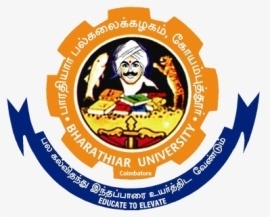 DEPARTMENT OF MATHEMATICS (C.A)(Affiliated Colleges)Bharathiar University(A State University, Accredited with “A“ Grade by NAAC and 13th Rank among Indian Universities by MHRD-NIRF)Coimbatore 641 046, INDIABHARATHIAR UNIVERSITY::COIMBATORE 641 046B. Sc. Mathematics (C.A)   Curriculum (Affiliated Colleges)(CBCS PATTERN)(For the students admitted from the academic year 2021-2022 and onwards)Scheme of Examination*S-Strong; M-Medium; L-Low*S-Strong; M-Medium; L-Low*S-Strong; M-Medium; L-Low*S-Strong; M-Medium; L-Low*S-Strong; M-Medium; L-Low*S-Strong; M-Medium; L-Low*S-Strong; M-Medium; L-Low*S-Strong; M-Medium; L-Low*S-Strong; M-Medium; L-Low*S-Strong; M-Medium; L-Low*S-Strong; M-Medium; L-Low*S-Strong; M-Medium; L-Low*S-Strong; M-Medium; L-Low*S-Strong; M-Medium; L-Low*S-Strong; M-Medium; L-Low*S-Strong; M-Medium; L-Low*S-Strong; M-Medium; L-Low*S-Strong; M-Medium; L-Low*S-Strong; M-Medium; L-Low*S-Strong; M-Medium; L-Low*S-Strong; M-Medium; L-Low*S-Strong; M-Medium; L-Low*S-Strong; M-Medium; L-Low*S-Strong; M-Medium; L-Low*S-Strong; M-Medium; L-Low*S-Strong; M-Medium; L-Low*S-Strong; M-Medium; L-Low*S-Strong; M-Medium; L-Low*S-Strong; M-Medium; L-Low*S-Strong; M-Medium; L-Low*S-Strong; M-Medium; L-Low*S-Strong; M-Medium; L-LowProgram Educational Objectives (PEOs)Program Educational Objectives (PEOs)The B. Sc. Mathematics(C.A) program describe accomplishments that graduates are expected to attain within five to seven years after graduationThe B. Sc. Mathematics(C.A) program describe accomplishments that graduates are expected to attain within five to seven years after graduationPEO1Acquire  knowledge in functional areas of Mathematics and apply in all the fields of learning.PEO2Recognise the need for lifelong learning  and demonstrate  the ability to explore  some mathematical content independently.PEO3Employ mathematical ideas  encompassing logical reasoning  ,analytical, numerical ability  , theoretical skills  to model real-world problems and solve them.PEO4Develop  critical thinking ,creative thinking, self confidence for eventual success in  career.PEO5Analyze , interpret solutions and  to  enhance their Entrepreneurial skills, Managerial skills  and leadership.PEO6To prepare the students to communicate mathematical ideas effectively and develop their ability to collaborate both  intellectually and  creatively in diverse contexts.PEO7Rewarding careers in   Education, Industry, Banks, MNCs and pursue higher studies.Program Specific Outcomes (PSOs)Program Specific Outcomes (PSOs)After the successful completion of  B. Sc. Mathematics (C.A) program, the students are expected toAfter the successful completion of  B. Sc. Mathematics (C.A) program, the students are expected toPSO1Maintain a core of mathematical and technical knowledge that is adaptable to changing technologies and provides a solid foundation for extended learning.PSO2Identify the applications of Mathematics in other disciplines and society.PSO3Develop an in-depth knowledge in Mathematics appreciating the connections between theory and its applications .PSO4Demonstrate their mathematical modeling ability, problem solving skills, creative talent and power of communication necessary for various kinds of employment.PSO5Develop mathematical aptitude and the ability to think abstractly PSO6Learn independently and improve  ones performance.PSO7Students are equipped to appear competitive examinations.Program Outcomes (POs)Program Outcomes (POs)On successful completion of the B. Sc. Mathematics(C.A)programOn successful completion of the B. Sc. Mathematics(C.A)programPO1Students are empowered with analytical  and logical  skills to formulate results and construct mathematical argument.PO2Ability to organize, analyze and interpret data accurately  in both academic and non -academic context.PO3Demonstrate effective communication of  mathematical ideas   and creative thinking  skills  to facilitate solving real world problems as a team and independently.PO4Appreciate and identify the connections between mathematics and other disciplines.PO5Competency   to obtain employment in education , public and private sectors.PO6Identify  the area of interest for extended learning from the understanding  gained from the domain and allied areas of Mathematics.PO7Develop mathematical aptitude ,programming skills  and   make critical observations .PO8Garner  innovative ideas to face global challenges.PO9Instill a sense of  responsibility in  tackling professional and social issues ethically.P10Trigger their passion for research in unexplored areas of Mathematics.PartTitle of the CourseHours/ WeekExaminationExaminationExaminationExaminationExaminationExaminationCreditsCreditsPartTitle of the CourseHours/ WeekDurationin Hours Maximum MarksMaximum MarksMaximum MarksMaximum MarksMaximum MarksCreditsCreditsPartTitle of the CourseHours/ WeekDurationin Hours CIACEECEECEETotalCreditsCreditsSemester ISemester ISemester ISemester ISemester ISemester ISemester ISemester ISemester ISemester IILanguage - I 635050505010044IIEnglish - I 635050505010044IIICore Paper I - Classical Algebra435050505010044IIICore Paper II-Calculus535050505010044IIIAllied A:Paper I Chosen by the College   735050505010044IVEnvironmental Studies* 23--   50   505022Total30250250  300  3005502222Semester IISemester IISemester IISemester IISemester IISemester IISemester IISemester IISemester IISemester IIILanguage – II 635050505010044IIEnglish – II 635050505010044IIICore Paper III - Analytical Geometry435050505010044IIICore paper-IV-Programming in C33303045457533IIICore paper-IV- Programming in C Practical23101015152511IIIAllied A: Paper II Chosen by the College735050505010044IVValue Education – Human Rights* 2350505022Total302402403103105502222Semester IIISemester IIISemester IIISemester IIISemester IIISemester IIISemester IIISemester IIISemester IIISemester IIIIIICore Paper V-    Trigonometry,                                                                                  Vector Calculus & Fourier Series535050505010044IIICore Paper VI-Statics535050505010044IIICore Paper VII - Programming in C++535050505010044IIICore Paper VII -Programming in    C++ Practical33252525255022IIIAllied B -Paper I Physics I/ Chemistry I Paper I  - Practical53303045457533IIIAllied B -Paper I Physics I/ Chemistry I Paper I  - Practical2--------III       (Or)-Accountancy-I735050505010044IVSkill based Subject - Operations Research -I   33303045457533IVTamil** / Advanced Tamil*  (OR) Non-major elective - I (Yoga for Human Excellence)* / Women’s Rights* 2350505022Total302352353153155502222Semester IVSemester IVSemester IVSemester IVSemester IVSemester IVSemester IVSemester IVSemester IVSemester IVIIICore Paper VIII- Differential Equations and Laplace Transforms.53505050501001004IIICore Paper IX- Dynamics53505050501001004IIICore Paper X- RDBMS ORACLE 433030304575753IIICore Paper X -RDBMS ORACLE    Practical 232525252550502IIIAllied B - Paper II Physics II / Chemistry IIPaper II- Practical 533030304575753IIIAllied B - Paper II Physics II / Chemistry IIPaper II- Practical 232525252550502III  (Or)-Accountancy-II73505050501001004IVSkill based Subject - Operations Research – Paper II232525252550@@50@@2IVOffice Fundamentals :Digital Skills for Employabilityhttp://kb.naanmudhalvan.in/Special:Filepath/Microsoft_Course_Details.xlsx3-2525252550##50##2IVTamil**/Advanced Tamil* (OR) Non-major elective -II (General Awareness*) 235050502Total3026026026034060060024Semester VSemester VSemester VSemester VSemester VSemester VSemester VSemester VSemester VSemester VIIICore Paper  XI- Real Analysis-I 53505050501001004IIICore Paper XII- Modern Algebra-I53505050501001004IIICore Paper XIII- Complex Analysis63505050501001004IIICore Paper XIV- Visual Basic 43505050501001004IIICore Paper XIV Visual Basic Practical332525252550502IIIElective I433030304575753IVSkill based Subject - Operations Research  Paper III  332525252550@@50@@2Total3028028028029557557523Semester VISemester VISemester VISemester VISemester VISemester VISemester VISemester VISemester VISemester VIIIICore Paper XV - Real Analysis-II 53505050501001004IIICore Paper XVI - Modern Algebra-II53505050501001004IIICore Paper XVII - Internet Java Programming43505050501001004IIICore Paper XVII -Internet Java Programming Practical 2325252525     50     502IIIElective II433030304575753Elective III53505050501001004IVSkill Based Subject - Operations Research Paper IV  232525252550@@50@@2IVProject Based learning 2- Advanced Platform Technology -(Govt(auto) & Govt (Non-Auto)) /Data Analytics & Visualization -Aided (Non-auto) & SF(Non-Auto)            http://kb.naanmudhalvan.in/Bharathiar_University_(BU)3-2525252550##50##2VExtension Activities ** / Swachh Bharath  @505050-50502Total3035535535532067567527Grand Total180162016201620188035003500140NoteNoteNoteNoteNoteNoteNoteNoteNoteNoteNote@@ University semester examination will be conducted for 50 marks (As per existing pattern of Examination) and it will be converted for 25 marks.@@ University semester examination will be conducted for 50 marks (As per existing pattern of Examination) and it will be converted for 25 marks.@@ University semester examination will be conducted for 50 marks (As per existing pattern of Examination) and it will be converted for 25 marks.@@ University semester examination will be conducted for 50 marks (As per existing pattern of Examination) and it will be converted for 25 marks.@@ University semester examination will be conducted for 50 marks (As per existing pattern of Examination) and it will be converted for 25 marks.@@ University semester examination will be conducted for 50 marks (As per existing pattern of Examination) and it will be converted for 25 marks.@@ University semester examination will be conducted for 50 marks (As per existing pattern of Examination) and it will be converted for 25 marks.@@ University semester examination will be conducted for 50 marks (As per existing pattern of Examination) and it will be converted for 25 marks.@@ University semester examination will be conducted for 50 marks (As per existing pattern of Examination) and it will be converted for 25 marks.@@ University semester examination will be conducted for 50 marks (As per existing pattern of Examination) and it will be converted for 25 marks.@@ University semester examination will be conducted for 50 marks (As per existing pattern of Examination) and it will be converted for 25 marks.## Naan Mudhalvan –Courses- external 25 marks will be assessed by Industry and internal will be offered by respective course teacher.## Naan Mudhalvan –Courses- external 25 marks will be assessed by Industry and internal will be offered by respective course teacher.## Naan Mudhalvan –Courses- external 25 marks will be assessed by Industry and internal will be offered by respective course teacher.## Naan Mudhalvan –Courses- external 25 marks will be assessed by Industry and internal will be offered by respective course teacher.## Naan Mudhalvan –Courses- external 25 marks will be assessed by Industry and internal will be offered by respective course teacher.## Naan Mudhalvan –Courses- external 25 marks will be assessed by Industry and internal will be offered by respective course teacher.## Naan Mudhalvan –Courses- external 25 marks will be assessed by Industry and internal will be offered by respective course teacher.## Naan Mudhalvan –Courses- external 25 marks will be assessed by Industry and internal will be offered by respective course teacher.## Naan Mudhalvan –Courses- external 25 marks will be assessed by Industry and internal will be offered by respective course teacher.## Naan Mudhalvan –Courses- external 25 marks will be assessed by Industry and internal will be offered by respective course teacher.## Naan Mudhalvan –Courses- external 25 marks will be assessed by Industry and internal will be offered by respective course teacher.  *   No Continuous Internal Assessment (CIA). Only University Examinations   *   No Continuous Internal Assessment (CIA). Only University Examinations   *   No Continuous Internal Assessment (CIA). Only University Examinations   *   No Continuous Internal Assessment (CIA). Only University Examinations   *   No Continuous Internal Assessment (CIA). Only University Examinations   *   No Continuous Internal Assessment (CIA). Only University Examinations   *   No Continuous Internal Assessment (CIA). Only University Examinations   *   No Continuous Internal Assessment (CIA). Only University Examinations   *   No Continuous Internal Assessment (CIA). Only University Examinations   *   No Continuous Internal Assessment (CIA). Only University Examinations   *   No Continuous Internal Assessment (CIA). Only University Examinations   **   **  No University Examinations. Only Continuous Internal Assessment (CIA).  **   **  No University Examinations. Only Continuous Internal Assessment (CIA).  **   **  No University Examinations. Only Continuous Internal Assessment (CIA).  **   **  No University Examinations. Only Continuous Internal Assessment (CIA).  **   **  No University Examinations. Only Continuous Internal Assessment (CIA).  **   **  No University Examinations. Only Continuous Internal Assessment (CIA).  **   **  No University Examinations. Only Continuous Internal Assessment (CIA).  **   **  No University Examinations. Only Continuous Internal Assessment (CIA).  **   **  No University Examinations. Only Continuous Internal Assessment (CIA).  **   **  No University Examinations. Only Continuous Internal Assessment (CIA).  **   **  No University Examinations. Only Continuous Internal Assessment (CIA).@Swachh Bharath Internship Scheme (SBIS) is to be added for 2 credits in the extension         activities. @Swachh Bharath Internship Scheme (SBIS) is to be added for 2 credits in the extension         activities. @Swachh Bharath Internship Scheme (SBIS) is to be added for 2 credits in the extension         activities. @Swachh Bharath Internship Scheme (SBIS) is to be added for 2 credits in the extension         activities. @Swachh Bharath Internship Scheme (SBIS) is to be added for 2 credits in the extension         activities. @Swachh Bharath Internship Scheme (SBIS) is to be added for 2 credits in the extension         activities. @Swachh Bharath Internship Scheme (SBIS) is to be added for 2 credits in the extension         activities. @Swachh Bharath Internship Scheme (SBIS) is to be added for 2 credits in the extension         activities. @Swachh Bharath Internship Scheme (SBIS) is to be added for 2 credits in the extension         activities. @Swachh Bharath Internship Scheme (SBIS) is to be added for 2 credits in the extension         activities. @Swachh Bharath Internship Scheme (SBIS) is to be added for 2 credits in the extension         activities. Allied Subjects(Colleges can choose any two subjects)Allied Subjects(Colleges can choose any two subjects)Allied Subjects(Colleges can choose any two subjects)Allied Subjects(Colleges can choose any two subjects)Allied Subjects(Colleges can choose any two subjects)Allied Subjects(Colleges can choose any two subjects)Allied Subjects(Colleges can choose any two subjects)Allied Subjects(Colleges can choose any two subjects)Allied Subjects(Colleges can choose any two subjects)Allied Subjects(Colleges can choose any two subjects)Allied Subjects(Colleges can choose any two subjects)1.Physics   2.Chemistry   3.Accountancy    4.Statistics.1.Physics   2.Chemistry   3.Accountancy    4.Statistics.1.Physics   2.Chemistry   3.Accountancy    4.Statistics.1.Physics   2.Chemistry   3.Accountancy    4.Statistics.1.Physics   2.Chemistry   3.Accountancy    4.Statistics.1.Physics   2.Chemistry   3.Accountancy    4.Statistics.1.Physics   2.Chemistry   3.Accountancy    4.Statistics.1.Physics   2.Chemistry   3.Accountancy    4.Statistics.1.Physics   2.Chemistry   3.Accountancy    4.Statistics.1.Physics   2.Chemistry   3.Accountancy    4.Statistics.1.Physics   2.Chemistry   3.Accountancy    4.Statistics.List of Elective papersList of Elective papersList of Elective papersList of Elective papersList of Elective papersList of Elective papersList of Elective papersList of Elective papersList of Elective papersList of Elective papersList of Elective papers(Colleges can choose any one of the paper as electives)(Colleges can choose any one of the paper as electives)(Colleges can choose any one of the paper as electives)(Colleges can choose any one of the paper as electives)(Colleges can choose any one of the paper as electives)(Colleges can choose any one of the paper as electives)(Colleges can choose any one of the paper as electives)(Colleges can choose any one of the paper as electives)(Colleges can choose any one of the paper as electives)(Colleges can choose any one of the paper as electives)(Colleges can choose any one of the paper as electives)Elective – IElective – IAAstronomy- IAstronomy- IAstronomy- IAstronomy- IAstronomy- IAstronomy- IAstronomy- IAstronomy- IElective – IElective – IBNumerical -Methods-INumerical -Methods-INumerical -Methods-INumerical -Methods-INumerical -Methods-INumerical -Methods-INumerical -Methods-INumerical -Methods-IElective – IElective – ICGraph TheoryGraph TheoryGraph TheoryGraph TheoryGraph TheoryGraph TheoryGraph TheoryGraph TheoryElective – IIElective – IIAAstronomy—IIAstronomy—IIAstronomy—IIAstronomy—IIAstronomy—IIAstronomy—IIAstronomy—IIAstronomy—IIElective – IIElective – IIBNumerical Methods-IINumerical Methods-IINumerical Methods-IINumerical Methods-IINumerical Methods-IINumerical Methods-IINumerical Methods-IINumerical Methods-IIElective – IIElective – IICDigital Electronics &Computer FundamentalsDigital Electronics &Computer FundamentalsDigital Electronics &Computer FundamentalsDigital Electronics &Computer FundamentalsDigital Electronics &Computer FundamentalsDigital Electronics &Computer FundamentalsDigital Electronics &Computer FundamentalsDigital Electronics &Computer FundamentalsElective – IIIElective – IIIAAutomata Theory &   Formal LanguagesAutomata Theory &   Formal LanguagesAutomata Theory &   Formal LanguagesAutomata Theory &   Formal LanguagesAutomata Theory &   Formal LanguagesAutomata Theory &   Formal LanguagesAutomata Theory &   Formal LanguagesAutomata Theory &   Formal LanguagesElective – IIIElective – IIIBFuzzy logic and Neural Networks Fuzzy logic and Neural Networks Fuzzy logic and Neural Networks Fuzzy logic and Neural Networks Fuzzy logic and Neural Networks Fuzzy logic and Neural Networks Fuzzy logic and Neural Networks Fuzzy logic and Neural Networks Elective – IIIElective – IIICNumber Theory Number Theory Number Theory Number Theory Number Theory Number Theory Number Theory Number Theory Elective – IIIElective – IIIDDiscrete Mathematics Discrete Mathematics Discrete Mathematics Discrete Mathematics Discrete Mathematics Discrete Mathematics Discrete Mathematics Discrete Mathematics Elective – IIIElective – IIIEIntroduction to Industry 4.0Introduction to Industry 4.0Introduction to Industry 4.0Introduction to Industry 4.0Introduction to Industry 4.0Introduction to Industry 4.0Introduction to Industry 4.0Introduction to Industry 4.0Course codeCourse codeCourse codeCourse codeCLASSICAL ALGEBRACLASSICAL ALGEBRACLASSICAL ALGEBRALLLTTTPCCore/Elective/SupportiveCore/Elective/SupportiveCore/Elective/SupportiveCore/Elective/SupportiveCore/Elective/SupportiveCore/Elective/SupportiveCore Paper – I Core Paper – I Core Paper – I 444----4Pre-requisitePre-requisitePre-requisitePre-requisitePre-requisitePre-requisiteKnowledge Of Limits Knowledge Of Limits Knowledge Of Limits Syllabus VersionSyllabus VersionSyllabus VersionSyllabus VersionSyllabus Version2021 - 20222021 - 20222021 - 2022Course Objectives:Course Objectives:Course Objectives:Course Objectives:Course Objectives:Course Objectives:Course Objectives:Course Objectives:Course Objectives:Course Objectives:Course Objectives:Course Objectives:Course Objectives:Course Objectives:Course Objectives:Course Objectives:Course Objectives:1.To enable the students to learn Binomial ,Exponential , Logarithmic series and their        application to summation of series.2.To study intensively  the convergence and divergence of different types of series.3. To demonstrate  the standard methods to solve  both polynomial and transcendental type equations. 1.To enable the students to learn Binomial ,Exponential , Logarithmic series and their        application to summation of series.2.To study intensively  the convergence and divergence of different types of series.3. To demonstrate  the standard methods to solve  both polynomial and transcendental type equations. 1.To enable the students to learn Binomial ,Exponential , Logarithmic series and their        application to summation of series.2.To study intensively  the convergence and divergence of different types of series.3. To demonstrate  the standard methods to solve  both polynomial and transcendental type equations. 1.To enable the students to learn Binomial ,Exponential , Logarithmic series and their        application to summation of series.2.To study intensively  the convergence and divergence of different types of series.3. To demonstrate  the standard methods to solve  both polynomial and transcendental type equations. 1.To enable the students to learn Binomial ,Exponential , Logarithmic series and their        application to summation of series.2.To study intensively  the convergence and divergence of different types of series.3. To demonstrate  the standard methods to solve  both polynomial and transcendental type equations. 1.To enable the students to learn Binomial ,Exponential , Logarithmic series and their        application to summation of series.2.To study intensively  the convergence and divergence of different types of series.3. To demonstrate  the standard methods to solve  both polynomial and transcendental type equations. 1.To enable the students to learn Binomial ,Exponential , Logarithmic series and their        application to summation of series.2.To study intensively  the convergence and divergence of different types of series.3. To demonstrate  the standard methods to solve  both polynomial and transcendental type equations. 1.To enable the students to learn Binomial ,Exponential , Logarithmic series and their        application to summation of series.2.To study intensively  the convergence and divergence of different types of series.3. To demonstrate  the standard methods to solve  both polynomial and transcendental type equations. 1.To enable the students to learn Binomial ,Exponential , Logarithmic series and their        application to summation of series.2.To study intensively  the convergence and divergence of different types of series.3. To demonstrate  the standard methods to solve  both polynomial and transcendental type equations. 1.To enable the students to learn Binomial ,Exponential , Logarithmic series and their        application to summation of series.2.To study intensively  the convergence and divergence of different types of series.3. To demonstrate  the standard methods to solve  both polynomial and transcendental type equations. 1.To enable the students to learn Binomial ,Exponential , Logarithmic series and their        application to summation of series.2.To study intensively  the convergence and divergence of different types of series.3. To demonstrate  the standard methods to solve  both polynomial and transcendental type equations. 1.To enable the students to learn Binomial ,Exponential , Logarithmic series and their        application to summation of series.2.To study intensively  the convergence and divergence of different types of series.3. To demonstrate  the standard methods to solve  both polynomial and transcendental type equations. 1.To enable the students to learn Binomial ,Exponential , Logarithmic series and their        application to summation of series.2.To study intensively  the convergence and divergence of different types of series.3. To demonstrate  the standard methods to solve  both polynomial and transcendental type equations. 1.To enable the students to learn Binomial ,Exponential , Logarithmic series and their        application to summation of series.2.To study intensively  the convergence and divergence of different types of series.3. To demonstrate  the standard methods to solve  both polynomial and transcendental type equations. 1.To enable the students to learn Binomial ,Exponential , Logarithmic series and their        application to summation of series.2.To study intensively  the convergence and divergence of different types of series.3. To demonstrate  the standard methods to solve  both polynomial and transcendental type equations. 1.To enable the students to learn Binomial ,Exponential , Logarithmic series and their        application to summation of series.2.To study intensively  the convergence and divergence of different types of series.3. To demonstrate  the standard methods to solve  both polynomial and transcendental type equations. 1.To enable the students to learn Binomial ,Exponential , Logarithmic series and their        application to summation of series.2.To study intensively  the convergence and divergence of different types of series.3. To demonstrate  the standard methods to solve  both polynomial and transcendental type equations. Expected Course Outcomes:Expected Course Outcomes:Expected Course Outcomes:Expected Course Outcomes:Expected Course Outcomes:Expected Course Outcomes:Expected Course Outcomes:Expected Course Outcomes:Expected Course Outcomes:Expected Course Outcomes:Expected Course Outcomes:Expected Course Outcomes:Expected Course Outcomes:Expected Course Outcomes:Expected Course Outcomes:Expected Course Outcomes:Expected Course Outcomes:On the successful completion of the course, student will be able to:On the successful completion of the course, student will be able to:On the successful completion of the course, student will be able to:On the successful completion of the course, student will be able to:On the successful completion of the course, student will be able to:On the successful completion of the course, student will be able to:On the successful completion of the course, student will be able to:On the successful completion of the course, student will be able to:On the successful completion of the course, student will be able to:On the successful completion of the course, student will be able to:On the successful completion of the course, student will be able to:On the successful completion of the course, student will be able to:On the successful completion of the course, student will be able to:On the successful completion of the course, student will be able to:On the successful completion of the course, student will be able to:On the successful completion of the course, student will be able to:On the successful completion of the course, student will be able to:111Know  about the concept  of Binomial ,Exponential , Logarithmic series and their application to summation of series.Know  about the concept  of Binomial ,Exponential , Logarithmic series and their application to summation of series.Know  about the concept  of Binomial ,Exponential , Logarithmic series and their application to summation of series.Know  about the concept  of Binomial ,Exponential , Logarithmic series and their application to summation of series.Know  about the concept  of Binomial ,Exponential , Logarithmic series and their application to summation of series.Know  about the concept  of Binomial ,Exponential , Logarithmic series and their application to summation of series.Know  about the concept  of Binomial ,Exponential , Logarithmic series and their application to summation of series.Know  about the concept  of Binomial ,Exponential , Logarithmic series and their application to summation of series.Know  about the concept  of Binomial ,Exponential , Logarithmic series and their application to summation of series.Know  about the concept  of Binomial ,Exponential , Logarithmic series and their application to summation of series.K1       K1       K1       K1       222Acquire a clear knowledge regarding methods to find an approximate roots of  the equations.Acquire a clear knowledge regarding methods to find an approximate roots of  the equations.Acquire a clear knowledge regarding methods to find an approximate roots of  the equations.Acquire a clear knowledge regarding methods to find an approximate roots of  the equations.Acquire a clear knowledge regarding methods to find an approximate roots of  the equations.Acquire a clear knowledge regarding methods to find an approximate roots of  the equations.Acquire a clear knowledge regarding methods to find an approximate roots of  the equations.Acquire a clear knowledge regarding methods to find an approximate roots of  the equations.Acquire a clear knowledge regarding methods to find an approximate roots of  the equations.Acquire a clear knowledge regarding methods to find an approximate roots of  the equations.K2K2K2K2333Apply the appropriate tests to find the  convergence or  divergence of an infinite series.Apply the appropriate tests to find the  convergence or  divergence of an infinite series.Apply the appropriate tests to find the  convergence or  divergence of an infinite series.Apply the appropriate tests to find the  convergence or  divergence of an infinite series.Apply the appropriate tests to find the  convergence or  divergence of an infinite series.Apply the appropriate tests to find the  convergence or  divergence of an infinite series.Apply the appropriate tests to find the  convergence or  divergence of an infinite series.Apply the appropriate tests to find the  convergence or  divergence of an infinite series.Apply the appropriate tests to find the  convergence or  divergence of an infinite series.Apply the appropriate tests to find the  convergence or  divergence of an infinite series.K3K3K3K3444Apply Descartes's rule of signs to find the number of positive and negative roots if any in  a polynomial equation .Apply Descartes's rule of signs to find the number of positive and negative roots if any in  a polynomial equation .Apply Descartes's rule of signs to find the number of positive and negative roots if any in  a polynomial equation .Apply Descartes's rule of signs to find the number of positive and negative roots if any in  a polynomial equation .Apply Descartes's rule of signs to find the number of positive and negative roots if any in  a polynomial equation .Apply Descartes's rule of signs to find the number of positive and negative roots if any in  a polynomial equation .Apply Descartes's rule of signs to find the number of positive and negative roots if any in  a polynomial equation .Apply Descartes's rule of signs to find the number of positive and negative roots if any in  a polynomial equation .Apply Descartes's rule of signs to find the number of positive and negative roots if any in  a polynomial equation .Apply Descartes's rule of signs to find the number of positive and negative roots if any in  a polynomial equation .K3K3K3K3555Analyze the  relation between roots and coefficients of the polynomial equations.Analyze the  relation between roots and coefficients of the polynomial equations.Analyze the  relation between roots and coefficients of the polynomial equations.Analyze the  relation between roots and coefficients of the polynomial equations.Analyze the  relation between roots and coefficients of the polynomial equations.Analyze the  relation between roots and coefficients of the polynomial equations.Analyze the  relation between roots and coefficients of the polynomial equations.Analyze the  relation between roots and coefficients of the polynomial equations.Analyze the  relation between roots and coefficients of the polynomial equations.Analyze the  relation between roots and coefficients of the polynomial equations.K4K4K4K4K1 - Remember; K2 - Understand; K3 - Apply; K4 - Analyze; K5 - Evaluate; K6 - CreateK1 - Remember; K2 - Understand; K3 - Apply; K4 - Analyze; K5 - Evaluate; K6 - CreateK1 - Remember; K2 - Understand; K3 - Apply; K4 - Analyze; K5 - Evaluate; K6 - CreateK1 - Remember; K2 - Understand; K3 - Apply; K4 - Analyze; K5 - Evaluate; K6 - CreateK1 - Remember; K2 - Understand; K3 - Apply; K4 - Analyze; K5 - Evaluate; K6 - CreateK1 - Remember; K2 - Understand; K3 - Apply; K4 - Analyze; K5 - Evaluate; K6 - CreateK1 - Remember; K2 - Understand; K3 - Apply; K4 - Analyze; K5 - Evaluate; K6 - CreateK1 - Remember; K2 - Understand; K3 - Apply; K4 - Analyze; K5 - Evaluate; K6 - CreateK1 - Remember; K2 - Understand; K3 - Apply; K4 - Analyze; K5 - Evaluate; K6 - CreateK1 - Remember; K2 - Understand; K3 - Apply; K4 - Analyze; K5 - Evaluate; K6 - CreateK1 - Remember; K2 - Understand; K3 - Apply; K4 - Analyze; K5 - Evaluate; K6 - CreateK1 - Remember; K2 - Understand; K3 - Apply; K4 - Analyze; K5 - Evaluate; K6 - CreateK1 - Remember; K2 - Understand; K3 - Apply; K4 - Analyze; K5 - Evaluate; K6 - CreateK1 - Remember; K2 - Understand; K3 - Apply; K4 - Analyze; K5 - Evaluate; K6 - CreateK1 - Remember; K2 - Understand; K3 - Apply; K4 - Analyze; K5 - Evaluate; K6 - CreateK1 - Remember; K2 - Understand; K3 - Apply; K4 - Analyze; K5 - Evaluate; K6 - CreateK1 - Remember; K2 - Understand; K3 - Apply; K4 - Analyze; K5 - Evaluate; K6 - CreateUnit:1Unit:1Unit:1Unit:1Unit:1Summation Of Series Using   Binomial  And Exponential TheoremSummation Of Series Using   Binomial  And Exponential TheoremSummation Of Series Using   Binomial  And Exponential TheoremSummation Of Series Using   Binomial  And Exponential TheoremSummation Of Series Using   Binomial  And Exponential TheoremSummation Of Series Using   Binomial  And Exponential Theorem12hours12hours12hours12hours12hours12hoursBinomial, exponential theorems-their statements only- their immediate application to summation and approximation only.Binomial, exponential theorems-their statements only- their immediate application to summation and approximation only.Binomial, exponential theorems-their statements only- their immediate application to summation and approximation only.Binomial, exponential theorems-their statements only- their immediate application to summation and approximation only.Binomial, exponential theorems-their statements only- their immediate application to summation and approximation only.Binomial, exponential theorems-their statements only- their immediate application to summation and approximation only.Binomial, exponential theorems-their statements only- their immediate application to summation and approximation only.Binomial, exponential theorems-their statements only- their immediate application to summation and approximation only.Binomial, exponential theorems-their statements only- their immediate application to summation and approximation only.Binomial, exponential theorems-their statements only- their immediate application to summation and approximation only.Binomial, exponential theorems-their statements only- their immediate application to summation and approximation only.Binomial, exponential theorems-their statements only- their immediate application to summation and approximation only.Binomial, exponential theorems-their statements only- their immediate application to summation and approximation only.Binomial, exponential theorems-their statements only- their immediate application to summation and approximation only.Binomial, exponential theorems-their statements only- their immediate application to summation and approximation only.Binomial, exponential theorems-their statements only- their immediate application to summation and approximation only.Binomial, exponential theorems-their statements only- their immediate application to summation and approximation only.Unit:2Unit:2Unit:2Unit:2Unit:2Logarithmic Series,  Convergence And Divergence Of SeriesLogarithmic Series,  Convergence And Divergence Of SeriesLogarithmic Series,  Convergence And Divergence Of SeriesLogarithmic Series,  Convergence And Divergence Of SeriesLogarithmic Series,  Convergence And Divergence Of Series12 hours12 hours12 hours12 hours12 hours12 hours12 hoursLogarithmic series theorem-statement and proof-Immediate application to summation and approximation only. Convergency and divergency of series  –definitions, elementary results- comparison tests-De -Alembert’s and Cauchy’s tests. Logarithmic series theorem-statement and proof-Immediate application to summation and approximation only. Convergency and divergency of series  –definitions, elementary results- comparison tests-De -Alembert’s and Cauchy’s tests. Logarithmic series theorem-statement and proof-Immediate application to summation and approximation only. Convergency and divergency of series  –definitions, elementary results- comparison tests-De -Alembert’s and Cauchy’s tests. Logarithmic series theorem-statement and proof-Immediate application to summation and approximation only. Convergency and divergency of series  –definitions, elementary results- comparison tests-De -Alembert’s and Cauchy’s tests. Logarithmic series theorem-statement and proof-Immediate application to summation and approximation only. Convergency and divergency of series  –definitions, elementary results- comparison tests-De -Alembert’s and Cauchy’s tests. Logarithmic series theorem-statement and proof-Immediate application to summation and approximation only. Convergency and divergency of series  –definitions, elementary results- comparison tests-De -Alembert’s and Cauchy’s tests. Logarithmic series theorem-statement and proof-Immediate application to summation and approximation only. Convergency and divergency of series  –definitions, elementary results- comparison tests-De -Alembert’s and Cauchy’s tests. Logarithmic series theorem-statement and proof-Immediate application to summation and approximation only. Convergency and divergency of series  –definitions, elementary results- comparison tests-De -Alembert’s and Cauchy’s tests. Logarithmic series theorem-statement and proof-Immediate application to summation and approximation only. Convergency and divergency of series  –definitions, elementary results- comparison tests-De -Alembert’s and Cauchy’s tests. Logarithmic series theorem-statement and proof-Immediate application to summation and approximation only. Convergency and divergency of series  –definitions, elementary results- comparison tests-De -Alembert’s and Cauchy’s tests. Logarithmic series theorem-statement and proof-Immediate application to summation and approximation only. Convergency and divergency of series  –definitions, elementary results- comparison tests-De -Alembert’s and Cauchy’s tests. Logarithmic series theorem-statement and proof-Immediate application to summation and approximation only. Convergency and divergency of series  –definitions, elementary results- comparison tests-De -Alembert’s and Cauchy’s tests. Logarithmic series theorem-statement and proof-Immediate application to summation and approximation only. Convergency and divergency of series  –definitions, elementary results- comparison tests-De -Alembert’s and Cauchy’s tests. Logarithmic series theorem-statement and proof-Immediate application to summation and approximation only. Convergency and divergency of series  –definitions, elementary results- comparison tests-De -Alembert’s and Cauchy’s tests. Logarithmic series theorem-statement and proof-Immediate application to summation and approximation only. Convergency and divergency of series  –definitions, elementary results- comparison tests-De -Alembert’s and Cauchy’s tests. Logarithmic series theorem-statement and proof-Immediate application to summation and approximation only. Convergency and divergency of series  –definitions, elementary results- comparison tests-De -Alembert’s and Cauchy’s tests. Logarithmic series theorem-statement and proof-Immediate application to summation and approximation only. Convergency and divergency of series  –definitions, elementary results- comparison tests-De -Alembert’s and Cauchy’s tests. Unit:3Unit:3Unit:3Unit:3Unit:3Absolute Convergence  Of SeriesAbsolute Convergence  Of SeriesAbsolute Convergence  Of Series12 hours12 hours12 hours12 hours12 hours12 hours12 hours12 hours12 hoursAbsolute convergence-series of positive terms-Cauchy’s condensation test-Raabe’s test. Absolute convergence-series of positive terms-Cauchy’s condensation test-Raabe’s test. Absolute convergence-series of positive terms-Cauchy’s condensation test-Raabe’s test. Absolute convergence-series of positive terms-Cauchy’s condensation test-Raabe’s test. Absolute convergence-series of positive terms-Cauchy’s condensation test-Raabe’s test. Absolute convergence-series of positive terms-Cauchy’s condensation test-Raabe’s test. Absolute convergence-series of positive terms-Cauchy’s condensation test-Raabe’s test. Absolute convergence-series of positive terms-Cauchy’s condensation test-Raabe’s test. Absolute convergence-series of positive terms-Cauchy’s condensation test-Raabe’s test. Absolute convergence-series of positive terms-Cauchy’s condensation test-Raabe’s test. Absolute convergence-series of positive terms-Cauchy’s condensation test-Raabe’s test. Absolute convergence-series of positive terms-Cauchy’s condensation test-Raabe’s test. Absolute convergence-series of positive terms-Cauchy’s condensation test-Raabe’s test. Absolute convergence-series of positive terms-Cauchy’s condensation test-Raabe’s test. Absolute convergence-series of positive terms-Cauchy’s condensation test-Raabe’s test. Absolute convergence-series of positive terms-Cauchy’s condensation test-Raabe’s test. Absolute convergence-series of positive terms-Cauchy’s condensation test-Raabe’s test. Unit:4Unit:4Unit:4Unit:4Unit:4Theory Of EquationsTheory Of EquationsTheory Of Equations12 hours12 hours12 hours12 hours12 hours12 hours12 hours12 hours12 hoursRoots  of  an  equation-  Relations  connecting  the  roots  and coefficients-  transformations  of  equations-character  and  position  of  roots-Descarte’s  rule  of signs-symmetric function of roots-Reciprocal equations.Roots  of  an  equation-  Relations  connecting  the  roots  and coefficients-  transformations  of  equations-character  and  position  of  roots-Descarte’s  rule  of signs-symmetric function of roots-Reciprocal equations.Roots  of  an  equation-  Relations  connecting  the  roots  and coefficients-  transformations  of  equations-character  and  position  of  roots-Descarte’s  rule  of signs-symmetric function of roots-Reciprocal equations.Roots  of  an  equation-  Relations  connecting  the  roots  and coefficients-  transformations  of  equations-character  and  position  of  roots-Descarte’s  rule  of signs-symmetric function of roots-Reciprocal equations.Roots  of  an  equation-  Relations  connecting  the  roots  and coefficients-  transformations  of  equations-character  and  position  of  roots-Descarte’s  rule  of signs-symmetric function of roots-Reciprocal equations.Roots  of  an  equation-  Relations  connecting  the  roots  and coefficients-  transformations  of  equations-character  and  position  of  roots-Descarte’s  rule  of signs-symmetric function of roots-Reciprocal equations.Roots  of  an  equation-  Relations  connecting  the  roots  and coefficients-  transformations  of  equations-character  and  position  of  roots-Descarte’s  rule  of signs-symmetric function of roots-Reciprocal equations.Roots  of  an  equation-  Relations  connecting  the  roots  and coefficients-  transformations  of  equations-character  and  position  of  roots-Descarte’s  rule  of signs-symmetric function of roots-Reciprocal equations.Roots  of  an  equation-  Relations  connecting  the  roots  and coefficients-  transformations  of  equations-character  and  position  of  roots-Descarte’s  rule  of signs-symmetric function of roots-Reciprocal equations.Roots  of  an  equation-  Relations  connecting  the  roots  and coefficients-  transformations  of  equations-character  and  position  of  roots-Descarte’s  rule  of signs-symmetric function of roots-Reciprocal equations.Roots  of  an  equation-  Relations  connecting  the  roots  and coefficients-  transformations  of  equations-character  and  position  of  roots-Descarte’s  rule  of signs-symmetric function of roots-Reciprocal equations.Roots  of  an  equation-  Relations  connecting  the  roots  and coefficients-  transformations  of  equations-character  and  position  of  roots-Descarte’s  rule  of signs-symmetric function of roots-Reciprocal equations.Roots  of  an  equation-  Relations  connecting  the  roots  and coefficients-  transformations  of  equations-character  and  position  of  roots-Descarte’s  rule  of signs-symmetric function of roots-Reciprocal equations.Roots  of  an  equation-  Relations  connecting  the  roots  and coefficients-  transformations  of  equations-character  and  position  of  roots-Descarte’s  rule  of signs-symmetric function of roots-Reciprocal equations.Roots  of  an  equation-  Relations  connecting  the  roots  and coefficients-  transformations  of  equations-character  and  position  of  roots-Descarte’s  rule  of signs-symmetric function of roots-Reciprocal equations.Roots  of  an  equation-  Relations  connecting  the  roots  and coefficients-  transformations  of  equations-character  and  position  of  roots-Descarte’s  rule  of signs-symmetric function of roots-Reciprocal equations.Roots  of  an  equation-  Relations  connecting  the  roots  and coefficients-  transformations  of  equations-character  and  position  of  roots-Descarte’s  rule  of signs-symmetric function of roots-Reciprocal equations.Unit:5Unit:5Unit:5Unit:5Unit:5Multiple RootsMultiple Roots12 hours12 hours12 hours12 hours12 hours12 hours12 hours12 hours12 hours12 hoursMultiple roots-Rolle’s theorem - position of real roots of f(x) =0 – Newton’s method of approximation to a root – Horner’s method. Multiple roots-Rolle’s theorem - position of real roots of f(x) =0 – Newton’s method of approximation to a root – Horner’s method. Multiple roots-Rolle’s theorem - position of real roots of f(x) =0 – Newton’s method of approximation to a root – Horner’s method. Multiple roots-Rolle’s theorem - position of real roots of f(x) =0 – Newton’s method of approximation to a root – Horner’s method. Multiple roots-Rolle’s theorem - position of real roots of f(x) =0 – Newton’s method of approximation to a root – Horner’s method. Multiple roots-Rolle’s theorem - position of real roots of f(x) =0 – Newton’s method of approximation to a root – Horner’s method. Multiple roots-Rolle’s theorem - position of real roots of f(x) =0 – Newton’s method of approximation to a root – Horner’s method. Multiple roots-Rolle’s theorem - position of real roots of f(x) =0 – Newton’s method of approximation to a root – Horner’s method. Multiple roots-Rolle’s theorem - position of real roots of f(x) =0 – Newton’s method of approximation to a root – Horner’s method. Multiple roots-Rolle’s theorem - position of real roots of f(x) =0 – Newton’s method of approximation to a root – Horner’s method. Multiple roots-Rolle’s theorem - position of real roots of f(x) =0 – Newton’s method of approximation to a root – Horner’s method. Multiple roots-Rolle’s theorem - position of real roots of f(x) =0 – Newton’s method of approximation to a root – Horner’s method. Multiple roots-Rolle’s theorem - position of real roots of f(x) =0 – Newton’s method of approximation to a root – Horner’s method. Multiple roots-Rolle’s theorem - position of real roots of f(x) =0 – Newton’s method of approximation to a root – Horner’s method. Multiple roots-Rolle’s theorem - position of real roots of f(x) =0 – Newton’s method of approximation to a root – Horner’s method. Multiple roots-Rolle’s theorem - position of real roots of f(x) =0 – Newton’s method of approximation to a root – Horner’s method. Multiple roots-Rolle’s theorem - position of real roots of f(x) =0 – Newton’s method of approximation to a root – Horner’s method. Total Lecture hoursTotal Lecture hours60 hours60 hours60 hours60 hours60 hours60 hours60 hours60 hours60 hours60 hoursText Book(s)Text Book(s)Text Book(s)Text Book(s)Text Book(s)Text Book(s)Text Book(s)Text Book(s)Text Book(s)Text Book(s)Text Book(s)Text Book(s)Text Book(s)Text Book(s)Text Book(s)Text Book(s)Text Book(s)1Algebra-T.K .Manicavachasam Pillai,  T.Natarajan& K.S Ganapathy  ,(S. Viswanatham Printers & Publishers Private Ltd-2006)Algebra-T.K .Manicavachasam Pillai,  T.Natarajan& K.S Ganapathy  ,(S. Viswanatham Printers & Publishers Private Ltd-2006)Algebra-T.K .Manicavachasam Pillai,  T.Natarajan& K.S Ganapathy  ,(S. Viswanatham Printers & Publishers Private Ltd-2006)Algebra-T.K .Manicavachasam Pillai,  T.Natarajan& K.S Ganapathy  ,(S. Viswanatham Printers & Publishers Private Ltd-2006)Algebra-T.K .Manicavachasam Pillai,  T.Natarajan& K.S Ganapathy  ,(S. Viswanatham Printers & Publishers Private Ltd-2006)Algebra-T.K .Manicavachasam Pillai,  T.Natarajan& K.S Ganapathy  ,(S. Viswanatham Printers & Publishers Private Ltd-2006)Algebra-T.K .Manicavachasam Pillai,  T.Natarajan& K.S Ganapathy  ,(S. Viswanatham Printers & Publishers Private Ltd-2006)Algebra-T.K .Manicavachasam Pillai,  T.Natarajan& K.S Ganapathy  ,(S. Viswanatham Printers & Publishers Private Ltd-2006)Algebra-T.K .Manicavachasam Pillai,  T.Natarajan& K.S Ganapathy  ,(S. Viswanatham Printers & Publishers Private Ltd-2006)Algebra-T.K .Manicavachasam Pillai,  T.Natarajan& K.S Ganapathy  ,(S. Viswanatham Printers & Publishers Private Ltd-2006)Algebra-T.K .Manicavachasam Pillai,  T.Natarajan& K.S Ganapathy  ,(S. Viswanatham Printers & Publishers Private Ltd-2006)Algebra-T.K .Manicavachasam Pillai,  T.Natarajan& K.S Ganapathy  ,(S. Viswanatham Printers & Publishers Private Ltd-2006)Algebra-T.K .Manicavachasam Pillai,  T.Natarajan& K.S Ganapathy  ,(S. Viswanatham Printers & Publishers Private Ltd-2006)Algebra-T.K .Manicavachasam Pillai,  T.Natarajan& K.S Ganapathy  ,(S. Viswanatham Printers & Publishers Private Ltd-2006)Algebra-T.K .Manicavachasam Pillai,  T.Natarajan& K.S Ganapathy  ,(S. Viswanatham Printers & Publishers Private Ltd-2006)Algebra-T.K .Manicavachasam Pillai,  T.Natarajan& K.S Ganapathy  ,(S. Viswanatham Printers & Publishers Private Ltd-2006)Reference BooksReference BooksReference BooksReference BooksReference BooksReference BooksReference BooksReference BooksReference BooksReference BooksReference BooksReference BooksReference BooksReference BooksReference BooksReference BooksReference Books1Mathematics for B.Sc. Branch I -Vol. I- P. Kandasamy and K.Thilagavathy  (For B.Sc-I semester) (S. Chand and Company Ltd, New Delhi, 2004.)Mathematics for B.Sc. Branch I -Vol. I- P. Kandasamy and K.Thilagavathy  (For B.Sc-I semester) (S. Chand and Company Ltd, New Delhi, 2004.)Mathematics for B.Sc. Branch I -Vol. I- P. Kandasamy and K.Thilagavathy  (For B.Sc-I semester) (S. Chand and Company Ltd, New Delhi, 2004.)Mathematics for B.Sc. Branch I -Vol. I- P. Kandasamy and K.Thilagavathy  (For B.Sc-I semester) (S. Chand and Company Ltd, New Delhi, 2004.)Mathematics for B.Sc. Branch I -Vol. I- P. Kandasamy and K.Thilagavathy  (For B.Sc-I semester) (S. Chand and Company Ltd, New Delhi, 2004.)Mathematics for B.Sc. Branch I -Vol. I- P. Kandasamy and K.Thilagavathy  (For B.Sc-I semester) (S. Chand and Company Ltd, New Delhi, 2004.)Mathematics for B.Sc. Branch I -Vol. I- P. Kandasamy and K.Thilagavathy  (For B.Sc-I semester) (S. Chand and Company Ltd, New Delhi, 2004.)Mathematics for B.Sc. Branch I -Vol. I- P. Kandasamy and K.Thilagavathy  (For B.Sc-I semester) (S. Chand and Company Ltd, New Delhi, 2004.)Mathematics for B.Sc. Branch I -Vol. I- P. Kandasamy and K.Thilagavathy  (For B.Sc-I semester) (S. Chand and Company Ltd, New Delhi, 2004.)Mathematics for B.Sc. Branch I -Vol. I- P. Kandasamy and K.Thilagavathy  (For B.Sc-I semester) (S. Chand and Company Ltd, New Delhi, 2004.)Mathematics for B.Sc. Branch I -Vol. I- P. Kandasamy and K.Thilagavathy  (For B.Sc-I semester) (S. Chand and Company Ltd, New Delhi, 2004.)Mathematics for B.Sc. Branch I -Vol. I- P. Kandasamy and K.Thilagavathy  (For B.Sc-I semester) (S. Chand and Company Ltd, New Delhi, 2004.)Mathematics for B.Sc. Branch I -Vol. I- P. Kandasamy and K.Thilagavathy  (For B.Sc-I semester) (S. Chand and Company Ltd, New Delhi, 2004.)Mathematics for B.Sc. Branch I -Vol. I- P. Kandasamy and K.Thilagavathy  (For B.Sc-I semester) (S. Chand and Company Ltd, New Delhi, 2004.)Mathematics for B.Sc. Branch I -Vol. I- P. Kandasamy and K.Thilagavathy  (For B.Sc-I semester) (S. Chand and Company Ltd, New Delhi, 2004.)Mathematics for B.Sc. Branch I -Vol. I- P. Kandasamy and K.Thilagavathy  (For B.Sc-I semester) (S. Chand and Company Ltd, New Delhi, 2004.)2Algebra - N.P.Bali (Publisher: Laxmi Publications-New Delhi Edition 2010) .Algebra - N.P.Bali (Publisher: Laxmi Publications-New Delhi Edition 2010) .Algebra - N.P.Bali (Publisher: Laxmi Publications-New Delhi Edition 2010) .Algebra - N.P.Bali (Publisher: Laxmi Publications-New Delhi Edition 2010) .Algebra - N.P.Bali (Publisher: Laxmi Publications-New Delhi Edition 2010) .Algebra - N.P.Bali (Publisher: Laxmi Publications-New Delhi Edition 2010) .Algebra - N.P.Bali (Publisher: Laxmi Publications-New Delhi Edition 2010) .Algebra - N.P.Bali (Publisher: Laxmi Publications-New Delhi Edition 2010) .Algebra - N.P.Bali (Publisher: Laxmi Publications-New Delhi Edition 2010) .Algebra - N.P.Bali (Publisher: Laxmi Publications-New Delhi Edition 2010) .Algebra - N.P.Bali (Publisher: Laxmi Publications-New Delhi Edition 2010) .Algebra - N.P.Bali (Publisher: Laxmi Publications-New Delhi Edition 2010) .Algebra - N.P.Bali (Publisher: Laxmi Publications-New Delhi Edition 2010) .Algebra - N.P.Bali (Publisher: Laxmi Publications-New Delhi Edition 2010) .Algebra - N.P.Bali (Publisher: Laxmi Publications-New Delhi Edition 2010) .Algebra - N.P.Bali (Publisher: Laxmi Publications-New Delhi Edition 2010) .Related Online Contents [MOOC, SWAYAM, NPTEL, Websites etc.]Related Online Contents [MOOC, SWAYAM, NPTEL, Websites etc.]Related Online Contents [MOOC, SWAYAM, NPTEL, Websites etc.]Related Online Contents [MOOC, SWAYAM, NPTEL, Websites etc.]Related Online Contents [MOOC, SWAYAM, NPTEL, Websites etc.]Related Online Contents [MOOC, SWAYAM, NPTEL, Websites etc.]Related Online Contents [MOOC, SWAYAM, NPTEL, Websites etc.]Related Online Contents [MOOC, SWAYAM, NPTEL, Websites etc.]Related Online Contents [MOOC, SWAYAM, NPTEL, Websites etc.]Related Online Contents [MOOC, SWAYAM, NPTEL, Websites etc.]Related Online Contents [MOOC, SWAYAM, NPTEL, Websites etc.]Related Online Contents [MOOC, SWAYAM, NPTEL, Websites etc.]Related Online Contents [MOOC, SWAYAM, NPTEL, Websites etc.]Related Online Contents [MOOC, SWAYAM, NPTEL, Websites etc.]Related Online Contents [MOOC, SWAYAM, NPTEL, Websites etc.]Related Online Contents [MOOC, SWAYAM, NPTEL, Websites etc.]Related Online Contents [MOOC, SWAYAM, NPTEL, Websites etc.]11https://www.brainkart.com/article/Introduction-to-Binomial,-Exponential-and-Logarithmic-series_35107/https://www.brainkart.com/article/Introduction-to-Binomial,-Exponential-and-Logarithmic-series_35107/https://www.brainkart.com/article/Introduction-to-Binomial,-Exponential-and-Logarithmic-series_35107/https://www.brainkart.com/article/Introduction-to-Binomial,-Exponential-and-Logarithmic-series_35107/https://www.brainkart.com/article/Introduction-to-Binomial,-Exponential-and-Logarithmic-series_35107/https://www.brainkart.com/article/Introduction-to-Binomial,-Exponential-and-Logarithmic-series_35107/https://www.brainkart.com/article/Introduction-to-Binomial,-Exponential-and-Logarithmic-series_35107/https://www.brainkart.com/article/Introduction-to-Binomial,-Exponential-and-Logarithmic-series_35107/https://www.brainkart.com/article/Introduction-to-Binomial,-Exponential-and-Logarithmic-series_35107/https://www.brainkart.com/article/Introduction-to-Binomial,-Exponential-and-Logarithmic-series_35107/https://www.brainkart.com/article/Introduction-to-Binomial,-Exponential-and-Logarithmic-series_35107/https://www.brainkart.com/article/Introduction-to-Binomial,-Exponential-and-Logarithmic-series_35107/https://www.brainkart.com/article/Introduction-to-Binomial,-Exponential-and-Logarithmic-series_35107/https://www.brainkart.com/article/Introduction-to-Binomial,-Exponential-and-Logarithmic-series_35107/https://www.brainkart.com/article/Introduction-to-Binomial,-Exponential-and-Logarithmic-series_35107/22http://www.jjernigan.com/172/ConvergenceDivergenceNotes.pdfhttp://www.jjernigan.com/172/ConvergenceDivergenceNotes.pdfhttp://www.jjernigan.com/172/ConvergenceDivergenceNotes.pdfhttp://www.jjernigan.com/172/ConvergenceDivergenceNotes.pdfhttp://www.jjernigan.com/172/ConvergenceDivergenceNotes.pdfhttp://www.jjernigan.com/172/ConvergenceDivergenceNotes.pdfhttp://www.jjernigan.com/172/ConvergenceDivergenceNotes.pdfhttp://www.jjernigan.com/172/ConvergenceDivergenceNotes.pdfhttp://www.jjernigan.com/172/ConvergenceDivergenceNotes.pdfhttp://www.jjernigan.com/172/ConvergenceDivergenceNotes.pdfhttp://www.jjernigan.com/172/ConvergenceDivergenceNotes.pdfhttp://www.jjernigan.com/172/ConvergenceDivergenceNotes.pdfhttp://www.jjernigan.com/172/ConvergenceDivergenceNotes.pdfhttp://www.jjernigan.com/172/ConvergenceDivergenceNotes.pdfhttp://www.jjernigan.com/172/ConvergenceDivergenceNotes.pdf33http://home.iitk.ac.in/~psraj/mth101/lecture_notes/Lecture11-13.pdfhttps://maths4uem.files.wordpress.com/2015/09/1028-infinite-series.pdfhttps://ocw.mit.edu/high-school/mathematics/exam-prep/concept-of-series/series-convergence-divergence/http://home.iitk.ac.in/~psraj/mth101/lecture_notes/Lecture11-13.pdfhttps://maths4uem.files.wordpress.com/2015/09/1028-infinite-series.pdfhttps://ocw.mit.edu/high-school/mathematics/exam-prep/concept-of-series/series-convergence-divergence/http://home.iitk.ac.in/~psraj/mth101/lecture_notes/Lecture11-13.pdfhttps://maths4uem.files.wordpress.com/2015/09/1028-infinite-series.pdfhttps://ocw.mit.edu/high-school/mathematics/exam-prep/concept-of-series/series-convergence-divergence/http://home.iitk.ac.in/~psraj/mth101/lecture_notes/Lecture11-13.pdfhttps://maths4uem.files.wordpress.com/2015/09/1028-infinite-series.pdfhttps://ocw.mit.edu/high-school/mathematics/exam-prep/concept-of-series/series-convergence-divergence/http://home.iitk.ac.in/~psraj/mth101/lecture_notes/Lecture11-13.pdfhttps://maths4uem.files.wordpress.com/2015/09/1028-infinite-series.pdfhttps://ocw.mit.edu/high-school/mathematics/exam-prep/concept-of-series/series-convergence-divergence/http://home.iitk.ac.in/~psraj/mth101/lecture_notes/Lecture11-13.pdfhttps://maths4uem.files.wordpress.com/2015/09/1028-infinite-series.pdfhttps://ocw.mit.edu/high-school/mathematics/exam-prep/concept-of-series/series-convergence-divergence/http://home.iitk.ac.in/~psraj/mth101/lecture_notes/Lecture11-13.pdfhttps://maths4uem.files.wordpress.com/2015/09/1028-infinite-series.pdfhttps://ocw.mit.edu/high-school/mathematics/exam-prep/concept-of-series/series-convergence-divergence/http://home.iitk.ac.in/~psraj/mth101/lecture_notes/Lecture11-13.pdfhttps://maths4uem.files.wordpress.com/2015/09/1028-infinite-series.pdfhttps://ocw.mit.edu/high-school/mathematics/exam-prep/concept-of-series/series-convergence-divergence/http://home.iitk.ac.in/~psraj/mth101/lecture_notes/Lecture11-13.pdfhttps://maths4uem.files.wordpress.com/2015/09/1028-infinite-series.pdfhttps://ocw.mit.edu/high-school/mathematics/exam-prep/concept-of-series/series-convergence-divergence/http://home.iitk.ac.in/~psraj/mth101/lecture_notes/Lecture11-13.pdfhttps://maths4uem.files.wordpress.com/2015/09/1028-infinite-series.pdfhttps://ocw.mit.edu/high-school/mathematics/exam-prep/concept-of-series/series-convergence-divergence/http://home.iitk.ac.in/~psraj/mth101/lecture_notes/Lecture11-13.pdfhttps://maths4uem.files.wordpress.com/2015/09/1028-infinite-series.pdfhttps://ocw.mit.edu/high-school/mathematics/exam-prep/concept-of-series/series-convergence-divergence/http://home.iitk.ac.in/~psraj/mth101/lecture_notes/Lecture11-13.pdfhttps://maths4uem.files.wordpress.com/2015/09/1028-infinite-series.pdfhttps://ocw.mit.edu/high-school/mathematics/exam-prep/concept-of-series/series-convergence-divergence/http://home.iitk.ac.in/~psraj/mth101/lecture_notes/Lecture11-13.pdfhttps://maths4uem.files.wordpress.com/2015/09/1028-infinite-series.pdfhttps://ocw.mit.edu/high-school/mathematics/exam-prep/concept-of-series/series-convergence-divergence/http://home.iitk.ac.in/~psraj/mth101/lecture_notes/Lecture11-13.pdfhttps://maths4uem.files.wordpress.com/2015/09/1028-infinite-series.pdfhttps://ocw.mit.edu/high-school/mathematics/exam-prep/concept-of-series/series-convergence-divergence/http://home.iitk.ac.in/~psraj/mth101/lecture_notes/Lecture11-13.pdfhttps://maths4uem.files.wordpress.com/2015/09/1028-infinite-series.pdfhttps://ocw.mit.edu/high-school/mathematics/exam-prep/concept-of-series/series-convergence-divergence/Course Designed By:1. Dr. C.Janaki                                    2.Mrs .B.ThenmozhiCourse Designed By:1. Dr. C.Janaki                                    2.Mrs .B.ThenmozhiCourse Designed By:1. Dr. C.Janaki                                    2.Mrs .B.ThenmozhiCourse Designed By:1. Dr. C.Janaki                                    2.Mrs .B.ThenmozhiCourse Designed By:1. Dr. C.Janaki                                    2.Mrs .B.ThenmozhiCourse Designed By:1. Dr. C.Janaki                                    2.Mrs .B.ThenmozhiCourse Designed By:1. Dr. C.Janaki                                    2.Mrs .B.ThenmozhiCourse Designed By:1. Dr. C.Janaki                                    2.Mrs .B.ThenmozhiCourse Designed By:1. Dr. C.Janaki                                    2.Mrs .B.ThenmozhiCourse Designed By:1. Dr. C.Janaki                                    2.Mrs .B.ThenmozhiCourse Designed By:1. Dr. C.Janaki                                    2.Mrs .B.ThenmozhiCourse Designed By:1. Dr. C.Janaki                                    2.Mrs .B.ThenmozhiCourse Designed By:1. Dr. C.Janaki                                    2.Mrs .B.ThenmozhiCourse Designed By:1. Dr. C.Janaki                                    2.Mrs .B.ThenmozhiCourse Designed By:1. Dr. C.Janaki                                    2.Mrs .B.ThenmozhiCourse Designed By:1. Dr. C.Janaki                                    2.Mrs .B.ThenmozhiCourse Designed By:1. Dr. C.Janaki                                    2.Mrs .B.ThenmozhiCosPO1PO2PO3PO4PO5PO6PO7PO8PO9PO10CO1SMMSSSSMSSCO2SMMMSSSMMSCO3SMSSSSSSSSCO4SMSSSSSSSSCO5SSSSSSSSSSCourse codeCourse codeCourse codeCourse codeCALCULUSCALCULUSCALCULUSLLLTTPCCore/Elective/SupportiveCore/Elective/SupportiveCore/Elective/SupportiveCore/Elective/SupportiveCore/Elective/SupportiveCore/Elective/SupportiveCore Paper – IICore Paper – IICore Paper – II555---4Pre-requisitePre-requisitePre-requisitePre-requisitePre-requisitePre-requisiteHigher Secondary  Level Mathematics.Higher Secondary  Level Mathematics.Higher Secondary  Level Mathematics.Syllabus VersionSyllabus VersionSyllabus VersionSyllabus Version2021 - 20222021 - 20222021 - 2022Course Objectives:Course Objectives:Course Objectives:Course Objectives:Course Objectives:Course Objectives:Course Objectives:Course Objectives:Course Objectives:Course Objectives:Course Objectives:Course Objectives:Course Objectives:Course Objectives:Course Objectives:Course Objectives:To orient the students to get an idea of curvatures, Integration of different types of functions, its geometrical applications,  double, triple and improper integrals. To orient the students to get an idea of curvatures, Integration of different types of functions, its geometrical applications,  double, triple and improper integrals. To orient the students to get an idea of curvatures, Integration of different types of functions, its geometrical applications,  double, triple and improper integrals. To orient the students to get an idea of curvatures, Integration of different types of functions, its geometrical applications,  double, triple and improper integrals. To orient the students to get an idea of curvatures, Integration of different types of functions, its geometrical applications,  double, triple and improper integrals. To orient the students to get an idea of curvatures, Integration of different types of functions, its geometrical applications,  double, triple and improper integrals. To orient the students to get an idea of curvatures, Integration of different types of functions, its geometrical applications,  double, triple and improper integrals. To orient the students to get an idea of curvatures, Integration of different types of functions, its geometrical applications,  double, triple and improper integrals. To orient the students to get an idea of curvatures, Integration of different types of functions, its geometrical applications,  double, triple and improper integrals. To orient the students to get an idea of curvatures, Integration of different types of functions, its geometrical applications,  double, triple and improper integrals. To orient the students to get an idea of curvatures, Integration of different types of functions, its geometrical applications,  double, triple and improper integrals. To orient the students to get an idea of curvatures, Integration of different types of functions, its geometrical applications,  double, triple and improper integrals. To orient the students to get an idea of curvatures, Integration of different types of functions, its geometrical applications,  double, triple and improper integrals. To orient the students to get an idea of curvatures, Integration of different types of functions, its geometrical applications,  double, triple and improper integrals. To orient the students to get an idea of curvatures, Integration of different types of functions, its geometrical applications,  double, triple and improper integrals. To orient the students to get an idea of curvatures, Integration of different types of functions, its geometrical applications,  double, triple and improper integrals. Expected Course Outcomes:Expected Course Outcomes:Expected Course Outcomes:Expected Course Outcomes:Expected Course Outcomes:Expected Course Outcomes:Expected Course Outcomes:Expected Course Outcomes:Expected Course Outcomes:Expected Course Outcomes:Expected Course Outcomes:Expected Course Outcomes:Expected Course Outcomes:Expected Course Outcomes:Expected Course Outcomes:Expected Course Outcomes:On the successful completion of the course, student will be able to:On the successful completion of the course, student will be able to:On the successful completion of the course, student will be able to:On the successful completion of the course, student will be able to:On the successful completion of the course, student will be able to:On the successful completion of the course, student will be able to:On the successful completion of the course, student will be able to:On the successful completion of the course, student will be able to:On the successful completion of the course, student will be able to:On the successful completion of the course, student will be able to:On the successful completion of the course, student will be able to:On the successful completion of the course, student will be able to:On the successful completion of the course, student will be able to:On the successful completion of the course, student will be able to:On the successful completion of the course, student will be able to:On the successful completion of the course, student will be able to:111Identify areas in Mathematics and other fields where Calculus is useful.Identify areas in Mathematics and other fields where Calculus is useful.Identify areas in Mathematics and other fields where Calculus is useful.Identify areas in Mathematics and other fields where Calculus is useful.Identify areas in Mathematics and other fields where Calculus is useful.Identify areas in Mathematics and other fields where Calculus is useful.Identify areas in Mathematics and other fields where Calculus is useful.Identify areas in Mathematics and other fields where Calculus is useful.Identify areas in Mathematics and other fields where Calculus is useful.Identify areas in Mathematics and other fields where Calculus is useful.Identify areas in Mathematics and other fields where Calculus is useful.K1K1222Understand    the  concepts of  Evolutes and Envelopes,   methods to find curvature  and  evolutes.Understand    the  concepts of  Evolutes and Envelopes,   methods to find curvature  and  evolutes.Understand    the  concepts of  Evolutes and Envelopes,   methods to find curvature  and  evolutes.Understand    the  concepts of  Evolutes and Envelopes,   methods to find curvature  and  evolutes.Understand    the  concepts of  Evolutes and Envelopes,   methods to find curvature  and  evolutes.Understand    the  concepts of  Evolutes and Envelopes,   methods to find curvature  and  evolutes.Understand    the  concepts of  Evolutes and Envelopes,   methods to find curvature  and  evolutes.Understand    the  concepts of  Evolutes and Envelopes,   methods to find curvature  and  evolutes.Understand    the  concepts of  Evolutes and Envelopes,   methods to find curvature  and  evolutes.Understand    the  concepts of  Evolutes and Envelopes,   methods to find curvature  and  evolutes.Understand    the  concepts of  Evolutes and Envelopes,   methods to find curvature  and  evolutes.K2K2333Apply the concept of  change of variables in double and triple integrals.Apply the concept of  change of variables in double and triple integrals.Apply the concept of  change of variables in double and triple integrals.Apply the concept of  change of variables in double and triple integrals.Apply the concept of  change of variables in double and triple integrals.Apply the concept of  change of variables in double and triple integrals.Apply the concept of  change of variables in double and triple integrals.Apply the concept of  change of variables in double and triple integrals.Apply the concept of  change of variables in double and triple integrals.Apply the concept of  change of variables in double and triple integrals.Apply the concept of  change of variables in double and triple integrals.K3K3444Apply  double, triple integral to  find the  area and volume respectively.Apply  double, triple integral to  find the  area and volume respectively.Apply  double, triple integral to  find the  area and volume respectively.Apply  double, triple integral to  find the  area and volume respectively.Apply  double, triple integral to  find the  area and volume respectively.Apply  double, triple integral to  find the  area and volume respectively.Apply  double, triple integral to  find the  area and volume respectively.Apply  double, triple integral to  find the  area and volume respectively.Apply  double, triple integral to  find the  area and volume respectively.Apply  double, triple integral to  find the  area and volume respectively.Apply  double, triple integral to  find the  area and volume respectively.K3K3555Apply the Beta and gamma function to solve the multiple integrals .Apply the Beta and gamma function to solve the multiple integrals .Apply the Beta and gamma function to solve the multiple integrals .Apply the Beta and gamma function to solve the multiple integrals .Apply the Beta and gamma function to solve the multiple integrals .Apply the Beta and gamma function to solve the multiple integrals .Apply the Beta and gamma function to solve the multiple integrals .Apply the Beta and gamma function to solve the multiple integrals .Apply the Beta and gamma function to solve the multiple integrals .Apply the Beta and gamma function to solve the multiple integrals .Apply the Beta and gamma function to solve the multiple integrals .K4K4K1 - Remember; K2 - Understand; K3 - Apply; K4 - Analyze; K5 - Evaluate; K6 - CreateK1 - Remember; K2 - Understand; K3 - Apply; K4 - Analyze; K5 - Evaluate; K6 - CreateK1 - Remember; K2 - Understand; K3 - Apply; K4 - Analyze; K5 - Evaluate; K6 - CreateK1 - Remember; K2 - Understand; K3 - Apply; K4 - Analyze; K5 - Evaluate; K6 - CreateK1 - Remember; K2 - Understand; K3 - Apply; K4 - Analyze; K5 - Evaluate; K6 - CreateK1 - Remember; K2 - Understand; K3 - Apply; K4 - Analyze; K5 - Evaluate; K6 - CreateK1 - Remember; K2 - Understand; K3 - Apply; K4 - Analyze; K5 - Evaluate; K6 - CreateK1 - Remember; K2 - Understand; K3 - Apply; K4 - Analyze; K5 - Evaluate; K6 - CreateK1 - Remember; K2 - Understand; K3 - Apply; K4 - Analyze; K5 - Evaluate; K6 - CreateK1 - Remember; K2 - Understand; K3 - Apply; K4 - Analyze; K5 - Evaluate; K6 - CreateK1 - Remember; K2 - Understand; K3 - Apply; K4 - Analyze; K5 - Evaluate; K6 - CreateK1 - Remember; K2 - Understand; K3 - Apply; K4 - Analyze; K5 - Evaluate; K6 - CreateK1 - Remember; K2 - Understand; K3 - Apply; K4 - Analyze; K5 - Evaluate; K6 - CreateK1 - Remember; K2 - Understand; K3 - Apply; K4 - Analyze; K5 - Evaluate; K6 - CreateK1 - Remember; K2 - Understand; K3 - Apply; K4 - Analyze; K5 - Evaluate; K6 - CreateK1 - Remember; K2 - Understand; K3 - Apply; K4 - Analyze; K5 - Evaluate; K6 - CreateUnit:1Unit:1Unit:1Unit:1Unit:1CurvatureCurvatureCurvatureCurvatureCurvatureCurvature15hours15hours15hours15hours15hoursCurvature-radius of curvature in Cartesian and polar forms-evolutes and envelopes- pedal equations- total differentiation- Euler’s theorem on homogeneous functions. .Curvature-radius of curvature in Cartesian and polar forms-evolutes and envelopes- pedal equations- total differentiation- Euler’s theorem on homogeneous functions. .Curvature-radius of curvature in Cartesian and polar forms-evolutes and envelopes- pedal equations- total differentiation- Euler’s theorem on homogeneous functions. .Curvature-radius of curvature in Cartesian and polar forms-evolutes and envelopes- pedal equations- total differentiation- Euler’s theorem on homogeneous functions. .Curvature-radius of curvature in Cartesian and polar forms-evolutes and envelopes- pedal equations- total differentiation- Euler’s theorem on homogeneous functions. .Curvature-radius of curvature in Cartesian and polar forms-evolutes and envelopes- pedal equations- total differentiation- Euler’s theorem on homogeneous functions. .Curvature-radius of curvature in Cartesian and polar forms-evolutes and envelopes- pedal equations- total differentiation- Euler’s theorem on homogeneous functions. .Curvature-radius of curvature in Cartesian and polar forms-evolutes and envelopes- pedal equations- total differentiation- Euler’s theorem on homogeneous functions. .Curvature-radius of curvature in Cartesian and polar forms-evolutes and envelopes- pedal equations- total differentiation- Euler’s theorem on homogeneous functions. .Curvature-radius of curvature in Cartesian and polar forms-evolutes and envelopes- pedal equations- total differentiation- Euler’s theorem on homogeneous functions. .Curvature-radius of curvature in Cartesian and polar forms-evolutes and envelopes- pedal equations- total differentiation- Euler’s theorem on homogeneous functions. .Curvature-radius of curvature in Cartesian and polar forms-evolutes and envelopes- pedal equations- total differentiation- Euler’s theorem on homogeneous functions. .Curvature-radius of curvature in Cartesian and polar forms-evolutes and envelopes- pedal equations- total differentiation- Euler’s theorem on homogeneous functions. .Curvature-radius of curvature in Cartesian and polar forms-evolutes and envelopes- pedal equations- total differentiation- Euler’s theorem on homogeneous functions. .Curvature-radius of curvature in Cartesian and polar forms-evolutes and envelopes- pedal equations- total differentiation- Euler’s theorem on homogeneous functions. .Curvature-radius of curvature in Cartesian and polar forms-evolutes and envelopes- pedal equations- total differentiation- Euler’s theorem on homogeneous functions. .Unit:2Unit:2Unit:2Unit:2Unit:2IntegrationIntegrationIntegrationIntegrationIntegration15 hours15 hours15 hours15 hours15 hours15 hoursIntegration of f ’(x)/f(x), f ’(x)f(x) ,[(px+q)/√(ax2 +bx+c)], [√(x-a)/(b-x)],  [√(x-a)(b-x)],1/[√(x-a)(b-x),1/(acosx+bsinx+c),  1/(acos2 x+bsin2x+c),Integration by parts-Bernoulli’s Formula.Integration of f ’(x)/f(x), f ’(x)f(x) ,[(px+q)/√(ax2 +bx+c)], [√(x-a)/(b-x)],  [√(x-a)(b-x)],1/[√(x-a)(b-x),1/(acosx+bsinx+c),  1/(acos2 x+bsin2x+c),Integration by parts-Bernoulli’s Formula.Integration of f ’(x)/f(x), f ’(x)f(x) ,[(px+q)/√(ax2 +bx+c)], [√(x-a)/(b-x)],  [√(x-a)(b-x)],1/[√(x-a)(b-x),1/(acosx+bsinx+c),  1/(acos2 x+bsin2x+c),Integration by parts-Bernoulli’s Formula.Integration of f ’(x)/f(x), f ’(x)f(x) ,[(px+q)/√(ax2 +bx+c)], [√(x-a)/(b-x)],  [√(x-a)(b-x)],1/[√(x-a)(b-x),1/(acosx+bsinx+c),  1/(acos2 x+bsin2x+c),Integration by parts-Bernoulli’s Formula.Integration of f ’(x)/f(x), f ’(x)f(x) ,[(px+q)/√(ax2 +bx+c)], [√(x-a)/(b-x)],  [√(x-a)(b-x)],1/[√(x-a)(b-x),1/(acosx+bsinx+c),  1/(acos2 x+bsin2x+c),Integration by parts-Bernoulli’s Formula.Integration of f ’(x)/f(x), f ’(x)f(x) ,[(px+q)/√(ax2 +bx+c)], [√(x-a)/(b-x)],  [√(x-a)(b-x)],1/[√(x-a)(b-x),1/(acosx+bsinx+c),  1/(acos2 x+bsin2x+c),Integration by parts-Bernoulli’s Formula.Integration of f ’(x)/f(x), f ’(x)f(x) ,[(px+q)/√(ax2 +bx+c)], [√(x-a)/(b-x)],  [√(x-a)(b-x)],1/[√(x-a)(b-x),1/(acosx+bsinx+c),  1/(acos2 x+bsin2x+c),Integration by parts-Bernoulli’s Formula.Integration of f ’(x)/f(x), f ’(x)f(x) ,[(px+q)/√(ax2 +bx+c)], [√(x-a)/(b-x)],  [√(x-a)(b-x)],1/[√(x-a)(b-x),1/(acosx+bsinx+c),  1/(acos2 x+bsin2x+c),Integration by parts-Bernoulli’s Formula.Integration of f ’(x)/f(x), f ’(x)f(x) ,[(px+q)/√(ax2 +bx+c)], [√(x-a)/(b-x)],  [√(x-a)(b-x)],1/[√(x-a)(b-x),1/(acosx+bsinx+c),  1/(acos2 x+bsin2x+c),Integration by parts-Bernoulli’s Formula.Integration of f ’(x)/f(x), f ’(x)f(x) ,[(px+q)/√(ax2 +bx+c)], [√(x-a)/(b-x)],  [√(x-a)(b-x)],1/[√(x-a)(b-x),1/(acosx+bsinx+c),  1/(acos2 x+bsin2x+c),Integration by parts-Bernoulli’s Formula.Integration of f ’(x)/f(x), f ’(x)f(x) ,[(px+q)/√(ax2 +bx+c)], [√(x-a)/(b-x)],  [√(x-a)(b-x)],1/[√(x-a)(b-x),1/(acosx+bsinx+c),  1/(acos2 x+bsin2x+c),Integration by parts-Bernoulli’s Formula.Integration of f ’(x)/f(x), f ’(x)f(x) ,[(px+q)/√(ax2 +bx+c)], [√(x-a)/(b-x)],  [√(x-a)(b-x)],1/[√(x-a)(b-x),1/(acosx+bsinx+c),  1/(acos2 x+bsin2x+c),Integration by parts-Bernoulli’s Formula.Integration of f ’(x)/f(x), f ’(x)f(x) ,[(px+q)/√(ax2 +bx+c)], [√(x-a)/(b-x)],  [√(x-a)(b-x)],1/[√(x-a)(b-x),1/(acosx+bsinx+c),  1/(acos2 x+bsin2x+c),Integration by parts-Bernoulli’s Formula.Integration of f ’(x)/f(x), f ’(x)f(x) ,[(px+q)/√(ax2 +bx+c)], [√(x-a)/(b-x)],  [√(x-a)(b-x)],1/[√(x-a)(b-x),1/(acosx+bsinx+c),  1/(acos2 x+bsin2x+c),Integration by parts-Bernoulli’s Formula.Integration of f ’(x)/f(x), f ’(x)f(x) ,[(px+q)/√(ax2 +bx+c)], [√(x-a)/(b-x)],  [√(x-a)(b-x)],1/[√(x-a)(b-x),1/(acosx+bsinx+c),  1/(acos2 x+bsin2x+c),Integration by parts-Bernoulli’s Formula.Integration of f ’(x)/f(x), f ’(x)f(x) ,[(px+q)/√(ax2 +bx+c)], [√(x-a)/(b-x)],  [√(x-a)(b-x)],1/[√(x-a)(b-x),1/(acosx+bsinx+c),  1/(acos2 x+bsin2x+c),Integration by parts-Bernoulli’s Formula.Unit:3Unit:3Unit:3Unit:3Unit:3Evaluation Of Double And Triple IntegralsEvaluation Of Double And Triple IntegralsEvaluation Of Double And Triple Integrals15  hours15  hours15  hours15  hours15  hours15  hours15  hours15  hoursReduction formulae- problems- evaluation of double and triple integrals- applications to calculations of areas and volumes-areas in polar coordinates.Reduction formulae- problems- evaluation of double and triple integrals- applications to calculations of areas and volumes-areas in polar coordinates.Reduction formulae- problems- evaluation of double and triple integrals- applications to calculations of areas and volumes-areas in polar coordinates.Reduction formulae- problems- evaluation of double and triple integrals- applications to calculations of areas and volumes-areas in polar coordinates.Reduction formulae- problems- evaluation of double and triple integrals- applications to calculations of areas and volumes-areas in polar coordinates.Reduction formulae- problems- evaluation of double and triple integrals- applications to calculations of areas and volumes-areas in polar coordinates.Reduction formulae- problems- evaluation of double and triple integrals- applications to calculations of areas and volumes-areas in polar coordinates.Reduction formulae- problems- evaluation of double and triple integrals- applications to calculations of areas and volumes-areas in polar coordinates.Reduction formulae- problems- evaluation of double and triple integrals- applications to calculations of areas and volumes-areas in polar coordinates.Reduction formulae- problems- evaluation of double and triple integrals- applications to calculations of areas and volumes-areas in polar coordinates.Reduction formulae- problems- evaluation of double and triple integrals- applications to calculations of areas and volumes-areas in polar coordinates.Reduction formulae- problems- evaluation of double and triple integrals- applications to calculations of areas and volumes-areas in polar coordinates.Reduction formulae- problems- evaluation of double and triple integrals- applications to calculations of areas and volumes-areas in polar coordinates.Reduction formulae- problems- evaluation of double and triple integrals- applications to calculations of areas and volumes-areas in polar coordinates.Reduction formulae- problems- evaluation of double and triple integrals- applications to calculations of areas and volumes-areas in polar coordinates.Reduction formulae- problems- evaluation of double and triple integrals- applications to calculations of areas and volumes-areas in polar coordinates.Unit:4Unit:4Unit:4Unit:4Unit:4    Change Of Variables In Double And Triple Integrals    Change Of Variables In Double And Triple Integrals    Change Of Variables In Double And Triple Integrals15  hours15  hours15  hours15  hours15  hours15  hours15  hours15  hoursChange of order of integration in double integral- Jacobians.- Change of variables in double and triple integrals.Change of order of integration in double integral- Jacobians.- Change of variables in double and triple integrals.Change of order of integration in double integral- Jacobians.- Change of variables in double and triple integrals.Change of order of integration in double integral- Jacobians.- Change of variables in double and triple integrals.Change of order of integration in double integral- Jacobians.- Change of variables in double and triple integrals.Change of order of integration in double integral- Jacobians.- Change of variables in double and triple integrals.Change of order of integration in double integral- Jacobians.- Change of variables in double and triple integrals.Change of order of integration in double integral- Jacobians.- Change of variables in double and triple integrals.Change of order of integration in double integral- Jacobians.- Change of variables in double and triple integrals.Change of order of integration in double integral- Jacobians.- Change of variables in double and triple integrals.Change of order of integration in double integral- Jacobians.- Change of variables in double and triple integrals.Change of order of integration in double integral- Jacobians.- Change of variables in double and triple integrals.Change of order of integration in double integral- Jacobians.- Change of variables in double and triple integrals.Change of order of integration in double integral- Jacobians.- Change of variables in double and triple integrals.Change of order of integration in double integral- Jacobians.- Change of variables in double and triple integrals.Change of order of integration in double integral- Jacobians.- Change of variables in double and triple integrals.Unit:5Unit:5Unit:5Unit:5Unit:5Beta And Gamma FunctionsBeta And Gamma Functions15 hours15 hours15 hours15 hours15 hours15 hours15 hours15 hours15 hoursBeta and Gamma integrals-their properties, relation between them- evaluation of multiple integrals using Beta and Gamma functions - Improper Integrals. Beta and Gamma integrals-their properties, relation between them- evaluation of multiple integrals using Beta and Gamma functions - Improper Integrals. Beta and Gamma integrals-their properties, relation between them- evaluation of multiple integrals using Beta and Gamma functions - Improper Integrals. Beta and Gamma integrals-their properties, relation between them- evaluation of multiple integrals using Beta and Gamma functions - Improper Integrals. Beta and Gamma integrals-their properties, relation between them- evaluation of multiple integrals using Beta and Gamma functions - Improper Integrals. Beta and Gamma integrals-their properties, relation between them- evaluation of multiple integrals using Beta and Gamma functions - Improper Integrals. Beta and Gamma integrals-their properties, relation between them- evaluation of multiple integrals using Beta and Gamma functions - Improper Integrals. Beta and Gamma integrals-their properties, relation between them- evaluation of multiple integrals using Beta and Gamma functions - Improper Integrals. Beta and Gamma integrals-their properties, relation between them- evaluation of multiple integrals using Beta and Gamma functions - Improper Integrals. Beta and Gamma integrals-their properties, relation between them- evaluation of multiple integrals using Beta and Gamma functions - Improper Integrals. Beta and Gamma integrals-their properties, relation between them- evaluation of multiple integrals using Beta and Gamma functions - Improper Integrals. Beta and Gamma integrals-their properties, relation between them- evaluation of multiple integrals using Beta and Gamma functions - Improper Integrals. Beta and Gamma integrals-their properties, relation between them- evaluation of multiple integrals using Beta and Gamma functions - Improper Integrals. Beta and Gamma integrals-their properties, relation between them- evaluation of multiple integrals using Beta and Gamma functions - Improper Integrals. Beta and Gamma integrals-their properties, relation between them- evaluation of multiple integrals using Beta and Gamma functions - Improper Integrals. Beta and Gamma integrals-their properties, relation between them- evaluation of multiple integrals using Beta and Gamma functions - Improper Integrals. Total Lecture hoursTotal Lecture hours75 hours75 hours75 hours75 hours75 hours75 hours75 hours75 hours75 hoursText Book(s)Text Book(s)Text Book(s)Text Book(s)Text Book(s)Text Book(s)Text Book(s)Text Book(s)Text Book(s)Text Book(s)Text Book(s)Text Book(s)Text Book(s)Text Book(s)Text Book(s)Text Book(s)1Calculus Vol 1 - S. Narayanan and T.K.M. Pillai. ((Viswanathan Publishers 2008)Calculus Vol 1 - S. Narayanan and T.K.M. Pillai. ((Viswanathan Publishers 2008)Calculus Vol 1 - S. Narayanan and T.K.M. Pillai. ((Viswanathan Publishers 2008)Calculus Vol 1 - S. Narayanan and T.K.M. Pillai. ((Viswanathan Publishers 2008)Calculus Vol 1 - S. Narayanan and T.K.M. Pillai. ((Viswanathan Publishers 2008)Calculus Vol 1 - S. Narayanan and T.K.M. Pillai. ((Viswanathan Publishers 2008)Calculus Vol 1 - S. Narayanan and T.K.M. Pillai. ((Viswanathan Publishers 2008)Calculus Vol 1 - S. Narayanan and T.K.M. Pillai. ((Viswanathan Publishers 2008)Calculus Vol 1 - S. Narayanan and T.K.M. Pillai. ((Viswanathan Publishers 2008)Calculus Vol 1 - S. Narayanan and T.K.M. Pillai. ((Viswanathan Publishers 2008)Calculus Vol 1 - S. Narayanan and T.K.M. Pillai. ((Viswanathan Publishers 2008)Calculus Vol 1 - S. Narayanan and T.K.M. Pillai. ((Viswanathan Publishers 2008)Calculus Vol 1 - S. Narayanan and T.K.M. Pillai. ((Viswanathan Publishers 2008)Calculus Vol 1 - S. Narayanan and T.K.M. Pillai. ((Viswanathan Publishers 2008)Calculus Vol 1 - S. Narayanan and T.K.M. Pillai. ((Viswanathan Publishers 2008)2Calculus  Vol 2- S. Narayanan and T.K.M. Pillai.( (Viswanathan Publishers 2008)Calculus  Vol 2- S. Narayanan and T.K.M. Pillai.( (Viswanathan Publishers 2008)Calculus  Vol 2- S. Narayanan and T.K.M. Pillai.( (Viswanathan Publishers 2008)Calculus  Vol 2- S. Narayanan and T.K.M. Pillai.( (Viswanathan Publishers 2008)Calculus  Vol 2- S. Narayanan and T.K.M. Pillai.( (Viswanathan Publishers 2008)Calculus  Vol 2- S. Narayanan and T.K.M. Pillai.( (Viswanathan Publishers 2008)Calculus  Vol 2- S. Narayanan and T.K.M. Pillai.( (Viswanathan Publishers 2008)Calculus  Vol 2- S. Narayanan and T.K.M. Pillai.( (Viswanathan Publishers 2008)Calculus  Vol 2- S. Narayanan and T.K.M. Pillai.( (Viswanathan Publishers 2008)Calculus  Vol 2- S. Narayanan and T.K.M. Pillai.( (Viswanathan Publishers 2008)Calculus  Vol 2- S. Narayanan and T.K.M. Pillai.( (Viswanathan Publishers 2008)Calculus  Vol 2- S. Narayanan and T.K.M. Pillai.( (Viswanathan Publishers 2008)Calculus  Vol 2- S. Narayanan and T.K.M. Pillai.( (Viswanathan Publishers 2008)Calculus  Vol 2- S. Narayanan and T.K.M. Pillai.( (Viswanathan Publishers 2008)Calculus  Vol 2- S. Narayanan and T.K.M. Pillai.( (Viswanathan Publishers 2008)Reference BooksReference BooksReference BooksReference BooksReference BooksReference BooksReference BooksReference BooksReference BooksReference BooksReference BooksReference BooksReference BooksReference BooksReference BooksReference Books1 Mathematics for BSc – Vol I and. II - P. Kandasamy &K.Thilagarathy(S.Chand and Co-2004 ) Mathematics for BSc – Vol I and. II - P. Kandasamy &K.Thilagarathy(S.Chand and Co-2004 ) Mathematics for BSc – Vol I and. II - P. Kandasamy &K.Thilagarathy(S.Chand and Co-2004 ) Mathematics for BSc – Vol I and. II - P. Kandasamy &K.Thilagarathy(S.Chand and Co-2004 ) Mathematics for BSc – Vol I and. II - P. Kandasamy &K.Thilagarathy(S.Chand and Co-2004 ) Mathematics for BSc – Vol I and. II - P. Kandasamy &K.Thilagarathy(S.Chand and Co-2004 ) Mathematics for BSc – Vol I and. II - P. Kandasamy &K.Thilagarathy(S.Chand and Co-2004 ) Mathematics for BSc – Vol I and. II - P. Kandasamy &K.Thilagarathy(S.Chand and Co-2004 ) Mathematics for BSc – Vol I and. II - P. Kandasamy &K.Thilagarathy(S.Chand and Co-2004 ) Mathematics for BSc – Vol I and. II - P. Kandasamy &K.Thilagarathy(S.Chand and Co-2004 ) Mathematics for BSc – Vol I and. II - P. Kandasamy &K.Thilagarathy(S.Chand and Co-2004 ) Mathematics for BSc – Vol I and. II - P. Kandasamy &K.Thilagarathy(S.Chand and Co-2004 ) Mathematics for BSc – Vol I and. II - P. Kandasamy &K.Thilagarathy(S.Chand and Co-2004 ) Mathematics for BSc – Vol I and. II - P. Kandasamy &K.Thilagarathy(S.Chand and Co-2004 ) Mathematics for BSc – Vol I and. II - P. Kandasamy &K.Thilagarathy(S.Chand and Co-2004 )2A Text book of calculus- Shanthi Narayanan &J.N.Kapoor(S.Chand& Co.2014)A Text book of calculus- Shanthi Narayanan &J.N.Kapoor(S.Chand& Co.2014)A Text book of calculus- Shanthi Narayanan &J.N.Kapoor(S.Chand& Co.2014)A Text book of calculus- Shanthi Narayanan &J.N.Kapoor(S.Chand& Co.2014)A Text book of calculus- Shanthi Narayanan &J.N.Kapoor(S.Chand& Co.2014)A Text book of calculus- Shanthi Narayanan &J.N.Kapoor(S.Chand& Co.2014)A Text book of calculus- Shanthi Narayanan &J.N.Kapoor(S.Chand& Co.2014)A Text book of calculus- Shanthi Narayanan &J.N.Kapoor(S.Chand& Co.2014)A Text book of calculus- Shanthi Narayanan &J.N.Kapoor(S.Chand& Co.2014)A Text book of calculus- Shanthi Narayanan &J.N.Kapoor(S.Chand& Co.2014)A Text book of calculus- Shanthi Narayanan &J.N.Kapoor(S.Chand& Co.2014)A Text book of calculus- Shanthi Narayanan &J.N.Kapoor(S.Chand& Co.2014)A Text book of calculus- Shanthi Narayanan &J.N.Kapoor(S.Chand& Co.2014)A Text book of calculus- Shanthi Narayanan &J.N.Kapoor(S.Chand& Co.2014)A Text book of calculus- Shanthi Narayanan &J.N.Kapoor(S.Chand& Co.2014)Related Online Contents [MOOC, SWAYAM, NPTEL, Websites etc.]Related Online Contents [MOOC, SWAYAM, NPTEL, Websites etc.]Related Online Contents [MOOC, SWAYAM, NPTEL, Websites etc.]Related Online Contents [MOOC, SWAYAM, NPTEL, Websites etc.]Related Online Contents [MOOC, SWAYAM, NPTEL, Websites etc.]Related Online Contents [MOOC, SWAYAM, NPTEL, Websites etc.]Related Online Contents [MOOC, SWAYAM, NPTEL, Websites etc.]Related Online Contents [MOOC, SWAYAM, NPTEL, Websites etc.]Related Online Contents [MOOC, SWAYAM, NPTEL, Websites etc.]Related Online Contents [MOOC, SWAYAM, NPTEL, Websites etc.]Related Online Contents [MOOC, SWAYAM, NPTEL, Websites etc.]Related Online Contents [MOOC, SWAYAM, NPTEL, Websites etc.]Related Online Contents [MOOC, SWAYAM, NPTEL, Websites etc.]Related Online Contents [MOOC, SWAYAM, NPTEL, Websites etc.]Related Online Contents [MOOC, SWAYAM, NPTEL, Websites etc.]Related Online Contents [MOOC, SWAYAM, NPTEL, Websites etc.]11https://ocw.mit.edu/resources/res-18-006-calculus-revisited-single-variable-calculus-fall-2010/study-materialshttps://ocw.mit.edu/resources/res-18-006-calculus-revisited-single-variable-calculus-fall-2010/study-materialshttps://ocw.mit.edu/resources/res-18-006-calculus-revisited-single-variable-calculus-fall-2010/study-materialshttps://ocw.mit.edu/resources/res-18-006-calculus-revisited-single-variable-calculus-fall-2010/study-materialshttps://ocw.mit.edu/resources/res-18-006-calculus-revisited-single-variable-calculus-fall-2010/study-materialshttps://ocw.mit.edu/resources/res-18-006-calculus-revisited-single-variable-calculus-fall-2010/study-materialshttps://ocw.mit.edu/resources/res-18-006-calculus-revisited-single-variable-calculus-fall-2010/study-materialshttps://ocw.mit.edu/resources/res-18-006-calculus-revisited-single-variable-calculus-fall-2010/study-materialshttps://ocw.mit.edu/resources/res-18-006-calculus-revisited-single-variable-calculus-fall-2010/study-materialshttps://ocw.mit.edu/resources/res-18-006-calculus-revisited-single-variable-calculus-fall-2010/study-materialshttps://ocw.mit.edu/resources/res-18-006-calculus-revisited-single-variable-calculus-fall-2010/study-materialshttps://ocw.mit.edu/resources/res-18-006-calculus-revisited-single-variable-calculus-fall-2010/study-materialshttps://ocw.mit.edu/resources/res-18-006-calculus-revisited-single-variable-calculus-fall-2010/study-materialshttps://ocw.mit.edu/resources/res-18-006-calculus-revisited-single-variable-calculus-fall-2010/study-materials22https://www.khanacademy.org/math/calculus-homehttps://www.khanacademy.org/math/calculus-homehttps://www.khanacademy.org/math/calculus-homehttps://www.khanacademy.org/math/calculus-homehttps://www.khanacademy.org/math/calculus-homehttps://www.khanacademy.org/math/calculus-homehttps://www.khanacademy.org/math/calculus-homehttps://www.khanacademy.org/math/calculus-homehttps://www.khanacademy.org/math/calculus-homehttps://www.khanacademy.org/math/calculus-homehttps://www.khanacademy.org/math/calculus-homehttps://www.khanacademy.org/math/calculus-homehttps://www.khanacademy.org/math/calculus-homehttps://www.khanacademy.org/math/calculus-home33https://www.sac.edu/FacultyStaff/HomePages/MajidKashi/PDF/MATH_150/Bus_Calculus.pdfhttps://www.sac.edu/FacultyStaff/HomePages/MajidKashi/PDF/MATH_150/Bus_Calculus.pdfhttps://www.sac.edu/FacultyStaff/HomePages/MajidKashi/PDF/MATH_150/Bus_Calculus.pdfhttps://www.sac.edu/FacultyStaff/HomePages/MajidKashi/PDF/MATH_150/Bus_Calculus.pdfhttps://www.sac.edu/FacultyStaff/HomePages/MajidKashi/PDF/MATH_150/Bus_Calculus.pdfhttps://www.sac.edu/FacultyStaff/HomePages/MajidKashi/PDF/MATH_150/Bus_Calculus.pdfhttps://www.sac.edu/FacultyStaff/HomePages/MajidKashi/PDF/MATH_150/Bus_Calculus.pdfhttps://www.sac.edu/FacultyStaff/HomePages/MajidKashi/PDF/MATH_150/Bus_Calculus.pdfhttps://www.sac.edu/FacultyStaff/HomePages/MajidKashi/PDF/MATH_150/Bus_Calculus.pdfhttps://www.sac.edu/FacultyStaff/HomePages/MajidKashi/PDF/MATH_150/Bus_Calculus.pdfhttps://www.sac.edu/FacultyStaff/HomePages/MajidKashi/PDF/MATH_150/Bus_Calculus.pdfhttps://www.sac.edu/FacultyStaff/HomePages/MajidKashi/PDF/MATH_150/Bus_Calculus.pdfhttps://www.sac.edu/FacultyStaff/HomePages/MajidKashi/PDF/MATH_150/Bus_Calculus.pdfhttps://www.sac.edu/FacultyStaff/HomePages/MajidKashi/PDF/MATH_150/Bus_Calculus.pdf44http://nptel.ac.in/courses/111104085/29http://nptel.ac.in/courses/111104085/29http://nptel.ac.in/courses/111104085/29http://nptel.ac.in/courses/111104085/29http://nptel.ac.in/courses/111104085/29http://nptel.ac.in/courses/111104085/29http://nptel.ac.in/courses/111104085/29http://nptel.ac.in/courses/111104085/29http://nptel.ac.in/courses/111104085/29http://nptel.ac.in/courses/111104085/29http://nptel.ac.in/courses/111104085/29http://nptel.ac.in/courses/111104085/29http://nptel.ac.in/courses/111104085/29http://nptel.ac.in/courses/111104085/2955http://www.math.odu.edu/~jhh/Volume-1.PDFhttp://www.math.odu.edu/~jhh/Volume-2.PDFhttps://www.math.cmu.edu/~wn0g/2ch6a.pdfhttp://www.math.odu.edu/~jhh/Volume-1.PDFhttp://www.math.odu.edu/~jhh/Volume-2.PDFhttps://www.math.cmu.edu/~wn0g/2ch6a.pdfhttp://www.math.odu.edu/~jhh/Volume-1.PDFhttp://www.math.odu.edu/~jhh/Volume-2.PDFhttps://www.math.cmu.edu/~wn0g/2ch6a.pdfhttp://www.math.odu.edu/~jhh/Volume-1.PDFhttp://www.math.odu.edu/~jhh/Volume-2.PDFhttps://www.math.cmu.edu/~wn0g/2ch6a.pdfhttp://www.math.odu.edu/~jhh/Volume-1.PDFhttp://www.math.odu.edu/~jhh/Volume-2.PDFhttps://www.math.cmu.edu/~wn0g/2ch6a.pdfhttp://www.math.odu.edu/~jhh/Volume-1.PDFhttp://www.math.odu.edu/~jhh/Volume-2.PDFhttps://www.math.cmu.edu/~wn0g/2ch6a.pdfhttp://www.math.odu.edu/~jhh/Volume-1.PDFhttp://www.math.odu.edu/~jhh/Volume-2.PDFhttps://www.math.cmu.edu/~wn0g/2ch6a.pdfhttp://www.math.odu.edu/~jhh/Volume-1.PDFhttp://www.math.odu.edu/~jhh/Volume-2.PDFhttps://www.math.cmu.edu/~wn0g/2ch6a.pdfhttp://www.math.odu.edu/~jhh/Volume-1.PDFhttp://www.math.odu.edu/~jhh/Volume-2.PDFhttps://www.math.cmu.edu/~wn0g/2ch6a.pdfhttp://www.math.odu.edu/~jhh/Volume-1.PDFhttp://www.math.odu.edu/~jhh/Volume-2.PDFhttps://www.math.cmu.edu/~wn0g/2ch6a.pdfhttp://www.math.odu.edu/~jhh/Volume-1.PDFhttp://www.math.odu.edu/~jhh/Volume-2.PDFhttps://www.math.cmu.edu/~wn0g/2ch6a.pdfhttp://www.math.odu.edu/~jhh/Volume-1.PDFhttp://www.math.odu.edu/~jhh/Volume-2.PDFhttps://www.math.cmu.edu/~wn0g/2ch6a.pdfhttp://www.math.odu.edu/~jhh/Volume-1.PDFhttp://www.math.odu.edu/~jhh/Volume-2.PDFhttps://www.math.cmu.edu/~wn0g/2ch6a.pdfhttp://www.math.odu.edu/~jhh/Volume-1.PDFhttp://www.math.odu.edu/~jhh/Volume-2.PDFhttps://www.math.cmu.edu/~wn0g/2ch6a.pdf66https://nptel.ac.in/courses/111/105/111105122/http://www.staff.ttu.ee/~lpallas/multipleintegrals.pdfhttps://nptel.ac.in/courses/111/105/111105122/http://www.staff.ttu.ee/~lpallas/multipleintegrals.pdfhttps://nptel.ac.in/courses/111/105/111105122/http://www.staff.ttu.ee/~lpallas/multipleintegrals.pdfhttps://nptel.ac.in/courses/111/105/111105122/http://www.staff.ttu.ee/~lpallas/multipleintegrals.pdfhttps://nptel.ac.in/courses/111/105/111105122/http://www.staff.ttu.ee/~lpallas/multipleintegrals.pdfhttps://nptel.ac.in/courses/111/105/111105122/http://www.staff.ttu.ee/~lpallas/multipleintegrals.pdfhttps://nptel.ac.in/courses/111/105/111105122/http://www.staff.ttu.ee/~lpallas/multipleintegrals.pdfhttps://nptel.ac.in/courses/111/105/111105122/http://www.staff.ttu.ee/~lpallas/multipleintegrals.pdfhttps://nptel.ac.in/courses/111/105/111105122/http://www.staff.ttu.ee/~lpallas/multipleintegrals.pdfhttps://nptel.ac.in/courses/111/105/111105122/http://www.staff.ttu.ee/~lpallas/multipleintegrals.pdfhttps://nptel.ac.in/courses/111/105/111105122/http://www.staff.ttu.ee/~lpallas/multipleintegrals.pdfhttps://nptel.ac.in/courses/111/105/111105122/http://www.staff.ttu.ee/~lpallas/multipleintegrals.pdfhttps://nptel.ac.in/courses/111/105/111105122/http://www.staff.ttu.ee/~lpallas/multipleintegrals.pdfhttps://nptel.ac.in/courses/111/105/111105122/http://www.staff.ttu.ee/~lpallas/multipleintegrals.pdfCourse Designed By: 1.Dr.C.Janaki                                    2.Mr.R.SubramanianCourse Designed By: 1.Dr.C.Janaki                                    2.Mr.R.SubramanianCourse Designed By: 1.Dr.C.Janaki                                    2.Mr.R.SubramanianCourse Designed By: 1.Dr.C.Janaki                                    2.Mr.R.SubramanianCourse Designed By: 1.Dr.C.Janaki                                    2.Mr.R.SubramanianCourse Designed By: 1.Dr.C.Janaki                                    2.Mr.R.SubramanianCourse Designed By: 1.Dr.C.Janaki                                    2.Mr.R.SubramanianCourse Designed By: 1.Dr.C.Janaki                                    2.Mr.R.SubramanianCourse Designed By: 1.Dr.C.Janaki                                    2.Mr.R.SubramanianCourse Designed By: 1.Dr.C.Janaki                                    2.Mr.R.SubramanianCourse Designed By: 1.Dr.C.Janaki                                    2.Mr.R.SubramanianCourse Designed By: 1.Dr.C.Janaki                                    2.Mr.R.SubramanianCourse Designed By: 1.Dr.C.Janaki                                    2.Mr.R.SubramanianCourse Designed By: 1.Dr.C.Janaki                                    2.Mr.R.SubramanianCourse Designed By: 1.Dr.C.Janaki                                    2.Mr.R.SubramanianCourse Designed By: 1.Dr.C.Janaki                                    2.Mr.R.SubramanianCosPO1PO2PO3PO4PO5PO6PO7PO8PO9PO10CO1SMSSSSSMSSCO2SMSSSSSMSSCO3SSSSSSSSSSCO4SMSSSSSSSSCO5SSSSSSSSSMCourse codeCourse codeCourse codeCourse codeANALYTICAL GEOMETRYANALYTICAL GEOMETRYANALYTICAL GEOMETRYLLLTTPCCore/Elective/SupportiveCore/Elective/SupportiveCore/Elective/SupportiveCore/Elective/SupportiveCore/Elective/SupportiveCore/Elective/SupportiveCore Paper – IIICore Paper – IIICore Paper – III444---4Pre-requisitePre-requisitePre-requisitePre-requisitePre-requisitePre-requisiteKnowledge In Trigonometry, Vector algebraKnowledge In Trigonometry, Vector algebraKnowledge In Trigonometry, Vector algebraSyllabus VersionSyllabus VersionSyllabus VersionSyllabus Version2021 - 20222021 - 20222021 - 2022Course Objectives:Course Objectives:Course Objectives:Course Objectives:Course Objectives:Course Objectives:Course Objectives:Course Objectives:Course Objectives:Course Objectives:Course Objectives:Course Objectives:Course Objectives:Course Objectives:Course Objectives:Course Objectives:Emphasis to enhance student knowledge in three dimensional analytical geometry and    the   geometrical aspects of three dimensional figs, viz, sphere, cone and cylinder. Emphasis to enhance student knowledge in three dimensional analytical geometry and    the   geometrical aspects of three dimensional figs, viz, sphere, cone and cylinder. Emphasis to enhance student knowledge in three dimensional analytical geometry and    the   geometrical aspects of three dimensional figs, viz, sphere, cone and cylinder. Emphasis to enhance student knowledge in three dimensional analytical geometry and    the   geometrical aspects of three dimensional figs, viz, sphere, cone and cylinder. Emphasis to enhance student knowledge in three dimensional analytical geometry and    the   geometrical aspects of three dimensional figs, viz, sphere, cone and cylinder. Emphasis to enhance student knowledge in three dimensional analytical geometry and    the   geometrical aspects of three dimensional figs, viz, sphere, cone and cylinder. Emphasis to enhance student knowledge in three dimensional analytical geometry and    the   geometrical aspects of three dimensional figs, viz, sphere, cone and cylinder. Emphasis to enhance student knowledge in three dimensional analytical geometry and    the   geometrical aspects of three dimensional figs, viz, sphere, cone and cylinder. Emphasis to enhance student knowledge in three dimensional analytical geometry and    the   geometrical aspects of three dimensional figs, viz, sphere, cone and cylinder. Emphasis to enhance student knowledge in three dimensional analytical geometry and    the   geometrical aspects of three dimensional figs, viz, sphere, cone and cylinder. Emphasis to enhance student knowledge in three dimensional analytical geometry and    the   geometrical aspects of three dimensional figs, viz, sphere, cone and cylinder. Emphasis to enhance student knowledge in three dimensional analytical geometry and    the   geometrical aspects of three dimensional figs, viz, sphere, cone and cylinder. Emphasis to enhance student knowledge in three dimensional analytical geometry and    the   geometrical aspects of three dimensional figs, viz, sphere, cone and cylinder. Emphasis to enhance student knowledge in three dimensional analytical geometry and    the   geometrical aspects of three dimensional figs, viz, sphere, cone and cylinder. Emphasis to enhance student knowledge in three dimensional analytical geometry and    the   geometrical aspects of three dimensional figs, viz, sphere, cone and cylinder. Emphasis to enhance student knowledge in three dimensional analytical geometry and    the   geometrical aspects of three dimensional figs, viz, sphere, cone and cylinder. Expected Course Outcomes:Expected Course Outcomes:Expected Course Outcomes:Expected Course Outcomes:Expected Course Outcomes:Expected Course Outcomes:Expected Course Outcomes:Expected Course Outcomes:Expected Course Outcomes:Expected Course Outcomes:Expected Course Outcomes:Expected Course Outcomes:Expected Course Outcomes:Expected Course Outcomes:Expected Course Outcomes:Expected Course Outcomes:On the successful completion of the course, student will be able to:On the successful completion of the course, student will be able to:On the successful completion of the course, student will be able to:On the successful completion of the course, student will be able to:On the successful completion of the course, student will be able to:On the successful completion of the course, student will be able to:On the successful completion of the course, student will be able to:On the successful completion of the course, student will be able to:On the successful completion of the course, student will be able to:On the successful completion of the course, student will be able to:On the successful completion of the course, student will be able to:On the successful completion of the course, student will be able to:On the successful completion of the course, student will be able to:On the successful completion of the course, student will be able to:On the successful completion of the course, student will be able to:On the successful completion of the course, student will be able to:111Gain knowledge about the regular geometrical figures and their properties. Gain knowledge about the regular geometrical figures and their properties. Gain knowledge about the regular geometrical figures and their properties. Gain knowledge about the regular geometrical figures and their properties. Gain knowledge about the regular geometrical figures and their properties. Gain knowledge about the regular geometrical figures and their properties. Gain knowledge about the regular geometrical figures and their properties. Gain knowledge about the regular geometrical figures and their properties. Gain knowledge about the regular geometrical figures and their properties. Gain knowledge about the regular geometrical figures and their properties. Gain knowledge about the regular geometrical figures and their properties. K1K1222Describe the  geometric concepts.Describe the  geometric concepts.Describe the  geometric concepts.Describe the  geometric concepts.Describe the  geometric concepts.Describe the  geometric concepts.Describe the  geometric concepts.Describe the  geometric concepts.Describe the  geometric concepts.Describe the  geometric concepts.Describe the  geometric concepts.K2K2333Find equation to tangent, normal at a point on a conicFind equation to tangent, normal at a point on a conicFind equation to tangent, normal at a point on a conicFind equation to tangent, normal at a point on a conicFind equation to tangent, normal at a point on a conicFind equation to tangent, normal at a point on a conicFind equation to tangent, normal at a point on a conicFind equation to tangent, normal at a point on a conicFind equation to tangent, normal at a point on a conicFind equation to tangent, normal at a point on a conicFind equation to tangent, normal at a point on a conicK3K3444Analyze condition of tangency  and find the tangent plane to the central conicoid Analyze condition of tangency  and find the tangent plane to the central conicoid Analyze condition of tangency  and find the tangent plane to the central conicoid Analyze condition of tangency  and find the tangent plane to the central conicoid Analyze condition of tangency  and find the tangent plane to the central conicoid Analyze condition of tangency  and find the tangent plane to the central conicoid Analyze condition of tangency  and find the tangent plane to the central conicoid Analyze condition of tangency  and find the tangent plane to the central conicoid Analyze condition of tangency  and find the tangent plane to the central conicoid Analyze condition of tangency  and find the tangent plane to the central conicoid Analyze condition of tangency  and find the tangent plane to the central conicoid K4K4555Analyze  conics to explain natural phenomenon  Analyze  conics to explain natural phenomenon  Analyze  conics to explain natural phenomenon  Analyze  conics to explain natural phenomenon  Analyze  conics to explain natural phenomenon  Analyze  conics to explain natural phenomenon  Analyze  conics to explain natural phenomenon  Analyze  conics to explain natural phenomenon  Analyze  conics to explain natural phenomenon  Analyze  conics to explain natural phenomenon  Analyze  conics to explain natural phenomenon  K4K4K1 - Remember; K2 - Understand; K3 - Apply; K4 - Analyze; K5 - Evaluate; K6 - CreateK1 - Remember; K2 - Understand; K3 - Apply; K4 - Analyze; K5 - Evaluate; K6 - CreateK1 - Remember; K2 - Understand; K3 - Apply; K4 - Analyze; K5 - Evaluate; K6 - CreateK1 - Remember; K2 - Understand; K3 - Apply; K4 - Analyze; K5 - Evaluate; K6 - CreateK1 - Remember; K2 - Understand; K3 - Apply; K4 - Analyze; K5 - Evaluate; K6 - CreateK1 - Remember; K2 - Understand; K3 - Apply; K4 - Analyze; K5 - Evaluate; K6 - CreateK1 - Remember; K2 - Understand; K3 - Apply; K4 - Analyze; K5 - Evaluate; K6 - CreateK1 - Remember; K2 - Understand; K3 - Apply; K4 - Analyze; K5 - Evaluate; K6 - CreateK1 - Remember; K2 - Understand; K3 - Apply; K4 - Analyze; K5 - Evaluate; K6 - CreateK1 - Remember; K2 - Understand; K3 - Apply; K4 - Analyze; K5 - Evaluate; K6 - CreateK1 - Remember; K2 - Understand; K3 - Apply; K4 - Analyze; K5 - Evaluate; K6 - CreateK1 - Remember; K2 - Understand; K3 - Apply; K4 - Analyze; K5 - Evaluate; K6 - CreateK1 - Remember; K2 - Understand; K3 - Apply; K4 - Analyze; K5 - Evaluate; K6 - CreateK1 - Remember; K2 - Understand; K3 - Apply; K4 - Analyze; K5 - Evaluate; K6 - CreateK1 - Remember; K2 - Understand; K3 - Apply; K4 - Analyze; K5 - Evaluate; K6 - CreateK1 - Remember; K2 - Understand; K3 - Apply; K4 - Analyze; K5 - Evaluate; K6 - CreateUnit:1Unit:1Unit:1Unit:1Unit:1Straight LinesStraight LinesStraight LinesStraight LinesStraight LinesStraight Lines12 hours12 hours12 hours12 hours12 hoursAnalytical Geometry 3D -Straight lines-coplanarity of straight line-shortest distance (S.D) and equation of S.D between two lines-simple problems..Analytical Geometry 3D -Straight lines-coplanarity of straight line-shortest distance (S.D) and equation of S.D between two lines-simple problems..Analytical Geometry 3D -Straight lines-coplanarity of straight line-shortest distance (S.D) and equation of S.D between two lines-simple problems..Analytical Geometry 3D -Straight lines-coplanarity of straight line-shortest distance (S.D) and equation of S.D between two lines-simple problems..Analytical Geometry 3D -Straight lines-coplanarity of straight line-shortest distance (S.D) and equation of S.D between two lines-simple problems..Analytical Geometry 3D -Straight lines-coplanarity of straight line-shortest distance (S.D) and equation of S.D between two lines-simple problems..Analytical Geometry 3D -Straight lines-coplanarity of straight line-shortest distance (S.D) and equation of S.D between two lines-simple problems..Analytical Geometry 3D -Straight lines-coplanarity of straight line-shortest distance (S.D) and equation of S.D between two lines-simple problems..Analytical Geometry 3D -Straight lines-coplanarity of straight line-shortest distance (S.D) and equation of S.D between two lines-simple problems..Analytical Geometry 3D -Straight lines-coplanarity of straight line-shortest distance (S.D) and equation of S.D between two lines-simple problems..Analytical Geometry 3D -Straight lines-coplanarity of straight line-shortest distance (S.D) and equation of S.D between two lines-simple problems..Analytical Geometry 3D -Straight lines-coplanarity of straight line-shortest distance (S.D) and equation of S.D between two lines-simple problems..Analytical Geometry 3D -Straight lines-coplanarity of straight line-shortest distance (S.D) and equation of S.D between two lines-simple problems..Analytical Geometry 3D -Straight lines-coplanarity of straight line-shortest distance (S.D) and equation of S.D between two lines-simple problems..Analytical Geometry 3D -Straight lines-coplanarity of straight line-shortest distance (S.D) and equation of S.D between two lines-simple problems..Analytical Geometry 3D -Straight lines-coplanarity of straight line-shortest distance (S.D) and equation of S.D between two lines-simple problems..Unit:2Unit:2Unit:2Unit:2Unit:2SphereSphereSphereSphereSphere12 hours12 hours12 hours12 hours12 hours12 hoursSphere: standard equation of sphere-results based on the properties of a sphere-tangent plane to a sphere- equation of a circle. Sphere: standard equation of sphere-results based on the properties of a sphere-tangent plane to a sphere- equation of a circle. Sphere: standard equation of sphere-results based on the properties of a sphere-tangent plane to a sphere- equation of a circle. Sphere: standard equation of sphere-results based on the properties of a sphere-tangent plane to a sphere- equation of a circle. Sphere: standard equation of sphere-results based on the properties of a sphere-tangent plane to a sphere- equation of a circle. Sphere: standard equation of sphere-results based on the properties of a sphere-tangent plane to a sphere- equation of a circle. Sphere: standard equation of sphere-results based on the properties of a sphere-tangent plane to a sphere- equation of a circle. Sphere: standard equation of sphere-results based on the properties of a sphere-tangent plane to a sphere- equation of a circle. Sphere: standard equation of sphere-results based on the properties of a sphere-tangent plane to a sphere- equation of a circle. Sphere: standard equation of sphere-results based on the properties of a sphere-tangent plane to a sphere- equation of a circle. Sphere: standard equation of sphere-results based on the properties of a sphere-tangent plane to a sphere- equation of a circle. Sphere: standard equation of sphere-results based on the properties of a sphere-tangent plane to a sphere- equation of a circle. Sphere: standard equation of sphere-results based on the properties of a sphere-tangent plane to a sphere- equation of a circle. Sphere: standard equation of sphere-results based on the properties of a sphere-tangent plane to a sphere- equation of a circle. Sphere: standard equation of sphere-results based on the properties of a sphere-tangent plane to a sphere- equation of a circle. Sphere: standard equation of sphere-results based on the properties of a sphere-tangent plane to a sphere- equation of a circle. Unit:3Unit:3Unit:3Unit:3Unit:3System Of SpheresSystem Of SpheresSystem Of Spheres12  hours12  hours12  hours12  hours12  hours12  hours12  hours12  hoursTangency of spheres- coaxial  system of spheres- radical planes- Orthogonal spheres.   Tangency of spheres- coaxial  system of spheres- radical planes- Orthogonal spheres.   Tangency of spheres- coaxial  system of spheres- radical planes- Orthogonal spheres.   Tangency of spheres- coaxial  system of spheres- radical planes- Orthogonal spheres.   Tangency of spheres- coaxial  system of spheres- radical planes- Orthogonal spheres.   Tangency of spheres- coaxial  system of spheres- radical planes- Orthogonal spheres.   Tangency of spheres- coaxial  system of spheres- radical planes- Orthogonal spheres.   Tangency of spheres- coaxial  system of spheres- radical planes- Orthogonal spheres.   Tangency of spheres- coaxial  system of spheres- radical planes- Orthogonal spheres.   Tangency of spheres- coaxial  system of spheres- radical planes- Orthogonal spheres.   Tangency of spheres- coaxial  system of spheres- radical planes- Orthogonal spheres.   Tangency of spheres- coaxial  system of spheres- radical planes- Orthogonal spheres.   Tangency of spheres- coaxial  system of spheres- radical planes- Orthogonal spheres.   Tangency of spheres- coaxial  system of spheres- radical planes- Orthogonal spheres.   Tangency of spheres- coaxial  system of spheres- radical planes- Orthogonal spheres.   Tangency of spheres- coaxial  system of spheres- radical planes- Orthogonal spheres.   Unit:4Unit:4Unit:4Unit:4Unit:4Cone And CylinderCone And CylinderCone And Cylinder12 hours12 hours12 hours12 hours12 hours12 hours12 hours12 hoursCone whose vertex is at the origin- envelope cone of a sphere-right circular cone-equation f a cylinder-right circular cylinder. Cone whose vertex is at the origin- envelope cone of a sphere-right circular cone-equation f a cylinder-right circular cylinder. Cone whose vertex is at the origin- envelope cone of a sphere-right circular cone-equation f a cylinder-right circular cylinder. Cone whose vertex is at the origin- envelope cone of a sphere-right circular cone-equation f a cylinder-right circular cylinder. Cone whose vertex is at the origin- envelope cone of a sphere-right circular cone-equation f a cylinder-right circular cylinder. Cone whose vertex is at the origin- envelope cone of a sphere-right circular cone-equation f a cylinder-right circular cylinder. Cone whose vertex is at the origin- envelope cone of a sphere-right circular cone-equation f a cylinder-right circular cylinder. Cone whose vertex is at the origin- envelope cone of a sphere-right circular cone-equation f a cylinder-right circular cylinder. Cone whose vertex is at the origin- envelope cone of a sphere-right circular cone-equation f a cylinder-right circular cylinder. Cone whose vertex is at the origin- envelope cone of a sphere-right circular cone-equation f a cylinder-right circular cylinder. Cone whose vertex is at the origin- envelope cone of a sphere-right circular cone-equation f a cylinder-right circular cylinder. Cone whose vertex is at the origin- envelope cone of a sphere-right circular cone-equation f a cylinder-right circular cylinder. Cone whose vertex is at the origin- envelope cone of a sphere-right circular cone-equation f a cylinder-right circular cylinder. Cone whose vertex is at the origin- envelope cone of a sphere-right circular cone-equation f a cylinder-right circular cylinder. Cone whose vertex is at the origin- envelope cone of a sphere-right circular cone-equation f a cylinder-right circular cylinder. Cone whose vertex is at the origin- envelope cone of a sphere-right circular cone-equation f a cylinder-right circular cylinder. Unit:5Unit:5Unit:5Unit:5Unit:5ConicoidConicoid12 hours12 hours12 hours12 hours12 hours12 hours12 hours12 hours12 hoursNature  of  a  conicoid-  standard  equation  of  central  conicoid  –enveloping  cone- tangent plane-condition for tangency –director Sphere- director plane  .Nature  of  a  conicoid-  standard  equation  of  central  conicoid  –enveloping  cone- tangent plane-condition for tangency –director Sphere- director plane  .Nature  of  a  conicoid-  standard  equation  of  central  conicoid  –enveloping  cone- tangent plane-condition for tangency –director Sphere- director plane  .Nature  of  a  conicoid-  standard  equation  of  central  conicoid  –enveloping  cone- tangent plane-condition for tangency –director Sphere- director plane  .Nature  of  a  conicoid-  standard  equation  of  central  conicoid  –enveloping  cone- tangent plane-condition for tangency –director Sphere- director plane  .Nature  of  a  conicoid-  standard  equation  of  central  conicoid  –enveloping  cone- tangent plane-condition for tangency –director Sphere- director plane  .Nature  of  a  conicoid-  standard  equation  of  central  conicoid  –enveloping  cone- tangent plane-condition for tangency –director Sphere- director plane  .Nature  of  a  conicoid-  standard  equation  of  central  conicoid  –enveloping  cone- tangent plane-condition for tangency –director Sphere- director plane  .Nature  of  a  conicoid-  standard  equation  of  central  conicoid  –enveloping  cone- tangent plane-condition for tangency –director Sphere- director plane  .Nature  of  a  conicoid-  standard  equation  of  central  conicoid  –enveloping  cone- tangent plane-condition for tangency –director Sphere- director plane  .Nature  of  a  conicoid-  standard  equation  of  central  conicoid  –enveloping  cone- tangent plane-condition for tangency –director Sphere- director plane  .Nature  of  a  conicoid-  standard  equation  of  central  conicoid  –enveloping  cone- tangent plane-condition for tangency –director Sphere- director plane  .Nature  of  a  conicoid-  standard  equation  of  central  conicoid  –enveloping  cone- tangent plane-condition for tangency –director Sphere- director plane  .Nature  of  a  conicoid-  standard  equation  of  central  conicoid  –enveloping  cone- tangent plane-condition for tangency –director Sphere- director plane  .Nature  of  a  conicoid-  standard  equation  of  central  conicoid  –enveloping  cone- tangent plane-condition for tangency –director Sphere- director plane  .Nature  of  a  conicoid-  standard  equation  of  central  conicoid  –enveloping  cone- tangent plane-condition for tangency –director Sphere- director plane  .Total Lecture hoursTotal Lecture hours60 hours60 hours60 hours60 hours60 hours60 hours60 hours60 hours60 hoursText Book(s)Text Book(s)Text Book(s)Text Book(s)Text Book(s)Text Book(s)Text Book(s)Text Book(s)Text Book(s)Text Book(s)Text Book(s)Text Book(s)Text Book(s)Text Book(s)Text Book(s)Text Book(s)1Analytical Geometry - P. Durai Pandian & others (Emerald Publishers 1998).Analytical Geometry - P. Durai Pandian & others (Emerald Publishers 1998).Analytical Geometry - P. Durai Pandian & others (Emerald Publishers 1998).Analytical Geometry - P. Durai Pandian & others (Emerald Publishers 1998).Analytical Geometry - P. Durai Pandian & others (Emerald Publishers 1998).Analytical Geometry - P. Durai Pandian & others (Emerald Publishers 1998).Analytical Geometry - P. Durai Pandian & others (Emerald Publishers 1998).Analytical Geometry - P. Durai Pandian & others (Emerald Publishers 1998).Analytical Geometry - P. Durai Pandian & others (Emerald Publishers 1998).Analytical Geometry - P. Durai Pandian & others (Emerald Publishers 1998).Analytical Geometry - P. Durai Pandian & others (Emerald Publishers 1998).Analytical Geometry - P. Durai Pandian & others (Emerald Publishers 1998).Analytical Geometry - P. Durai Pandian & others (Emerald Publishers 1998).Analytical Geometry - P. Durai Pandian & others (Emerald Publishers 1998).Analytical Geometry - P. Durai Pandian & others (Emerald Publishers 1998).2Solid  Geometry- N.P. Bali(Laxmi Publications (P) Ltd,2015)Solid  Geometry- N.P. Bali(Laxmi Publications (P) Ltd,2015)Solid  Geometry- N.P. Bali(Laxmi Publications (P) Ltd,2015)Solid  Geometry- N.P. Bali(Laxmi Publications (P) Ltd,2015)Solid  Geometry- N.P. Bali(Laxmi Publications (P) Ltd,2015)Solid  Geometry- N.P. Bali(Laxmi Publications (P) Ltd,2015)Solid  Geometry- N.P. Bali(Laxmi Publications (P) Ltd,2015)Solid  Geometry- N.P. Bali(Laxmi Publications (P) Ltd,2015)Solid  Geometry- N.P. Bali(Laxmi Publications (P) Ltd,2015)Solid  Geometry- N.P. Bali(Laxmi Publications (P) Ltd,2015)Solid  Geometry- N.P. Bali(Laxmi Publications (P) Ltd,2015)Solid  Geometry- N.P. Bali(Laxmi Publications (P) Ltd,2015)Solid  Geometry- N.P. Bali(Laxmi Publications (P) Ltd,2015)Solid  Geometry- N.P. Bali(Laxmi Publications (P) Ltd,2015)Solid  Geometry- N.P. Bali(Laxmi Publications (P) Ltd,2015)Reference BooksReference BooksReference BooksReference BooksReference BooksReference BooksReference BooksReference BooksReference BooksReference BooksReference BooksReference BooksReference BooksReference BooksReference BooksReference BooksRelated Online Contents [MOOC, SWAYAM, NPTEL, Websites etc.]Related Online Contents [MOOC, SWAYAM, NPTEL, Websites etc.]Related Online Contents [MOOC, SWAYAM, NPTEL, Websites etc.]Related Online Contents [MOOC, SWAYAM, NPTEL, Websites etc.]Related Online Contents [MOOC, SWAYAM, NPTEL, Websites etc.]Related Online Contents [MOOC, SWAYAM, NPTEL, Websites etc.]Related Online Contents [MOOC, SWAYAM, NPTEL, Websites etc.]Related Online Contents [MOOC, SWAYAM, NPTEL, Websites etc.]Related Online Contents [MOOC, SWAYAM, NPTEL, Websites etc.]Related Online Contents [MOOC, SWAYAM, NPTEL, Websites etc.]Related Online Contents [MOOC, SWAYAM, NPTEL, Websites etc.]Related Online Contents [MOOC, SWAYAM, NPTEL, Websites etc.]Related Online Contents [MOOC, SWAYAM, NPTEL, Websites etc.]Related Online Contents [MOOC, SWAYAM, NPTEL, Websites etc.]Related Online Contents [MOOC, SWAYAM, NPTEL, Websites etc.]Related Online Contents [MOOC, SWAYAM, NPTEL, Websites etc.]11http://www.brainkart.com/article/Three-Dimensional-Analytical-Geometry_6453/http://www.brainkart.com/article/Three-Dimensional-Analytical-Geometry_6453/http://www.brainkart.com/article/Three-Dimensional-Analytical-Geometry_6453/http://www.brainkart.com/article/Three-Dimensional-Analytical-Geometry_6453/http://www.brainkart.com/article/Three-Dimensional-Analytical-Geometry_6453/http://www.brainkart.com/article/Three-Dimensional-Analytical-Geometry_6453/http://www.brainkart.com/article/Three-Dimensional-Analytical-Geometry_6453/http://www.brainkart.com/article/Three-Dimensional-Analytical-Geometry_6453/http://www.brainkart.com/article/Three-Dimensional-Analytical-Geometry_6453/http://www.brainkart.com/article/Three-Dimensional-Analytical-Geometry_6453/http://www.brainkart.com/article/Three-Dimensional-Analytical-Geometry_6453/http://www.brainkart.com/article/Three-Dimensional-Analytical-Geometry_6453/http://www.brainkart.com/article/Three-Dimensional-Analytical-Geometry_6453/http://www.brainkart.com/article/Three-Dimensional-Analytical-Geometry_6453/22http://egyankosh.ac.in/bitstream/123456789/11990/1/Unit-2.pdfhttp://egyankosh.ac.in/bitstream/123456789/11990/1/Unit-2.pdfhttp://egyankosh.ac.in/bitstream/123456789/11990/1/Unit-2.pdfhttp://egyankosh.ac.in/bitstream/123456789/11990/1/Unit-2.pdfhttp://egyankosh.ac.in/bitstream/123456789/11990/1/Unit-2.pdfhttp://egyankosh.ac.in/bitstream/123456789/11990/1/Unit-2.pdfhttp://egyankosh.ac.in/bitstream/123456789/11990/1/Unit-2.pdfhttp://egyankosh.ac.in/bitstream/123456789/11990/1/Unit-2.pdfhttp://egyankosh.ac.in/bitstream/123456789/11990/1/Unit-2.pdfhttp://egyankosh.ac.in/bitstream/123456789/11990/1/Unit-2.pdfhttp://egyankosh.ac.in/bitstream/123456789/11990/1/Unit-2.pdfhttp://egyankosh.ac.in/bitstream/123456789/11990/1/Unit-2.pdfhttp://egyankosh.ac.in/bitstream/123456789/11990/1/Unit-2.pdfhttp://egyankosh.ac.in/bitstream/123456789/11990/1/Unit-2.pdfCourse Designed By:: 1.Dr.C.Janaki                                   2. Mrs .B.ThenmozhiCourse Designed By:: 1.Dr.C.Janaki                                   2. Mrs .B.ThenmozhiCourse Designed By:: 1.Dr.C.Janaki                                   2. Mrs .B.ThenmozhiCourse Designed By:: 1.Dr.C.Janaki                                   2. Mrs .B.ThenmozhiCourse Designed By:: 1.Dr.C.Janaki                                   2. Mrs .B.ThenmozhiCourse Designed By:: 1.Dr.C.Janaki                                   2. Mrs .B.ThenmozhiCourse Designed By:: 1.Dr.C.Janaki                                   2. Mrs .B.ThenmozhiCourse Designed By:: 1.Dr.C.Janaki                                   2. Mrs .B.ThenmozhiCourse Designed By:: 1.Dr.C.Janaki                                   2. Mrs .B.ThenmozhiCourse Designed By:: 1.Dr.C.Janaki                                   2. Mrs .B.ThenmozhiCourse Designed By:: 1.Dr.C.Janaki                                   2. Mrs .B.ThenmozhiCourse Designed By:: 1.Dr.C.Janaki                                   2. Mrs .B.ThenmozhiCourse Designed By:: 1.Dr.C.Janaki                                   2. Mrs .B.ThenmozhiCourse Designed By:: 1.Dr.C.Janaki                                   2. Mrs .B.ThenmozhiCourse Designed By:: 1.Dr.C.Janaki                                   2. Mrs .B.ThenmozhiCourse Designed By:: 1.Dr.C.Janaki                                   2. Mrs .B.ThenmozhiCOsPO1PO2PO3PO4PO5PO6PO7PO8PO9PO10CO1MMSSMSSMSSCO2SMSSSSSSSSCO3SMSMMMSSSSCO4SMSSMSMSSSCO5SSSSMSSSSSCourse codeCourse codeCourse codeCourse codePROGRAMMING IN C LLLTPCCore/Elective/SupportiveCore/Elective/SupportiveCore/Elective/SupportiveCore/Elective/SupportiveCore/Elective/SupportiveCore/Elective/SupportiveCore Paper-IV333--3Pre-requisitePre-requisitePre-requisitePre-requisitePre-requisitePre-requisiteHigher Secondary level MathematicsSyllabus VersionSyllabus VersionSyllabus VersionSyllabus Version2021 - 20222021 - 2022Course Objectives:Course Objectives:Course Objectives:Course Objectives:Course Objectives:Course Objectives:Course Objectives:Course Objectives:Course Objectives:Course Objectives:Course Objectives:Course Objectives:Course Objectives:To impart the  importance of C language, its structure, Data types, Operators of C, Various control statements, Arrays, different types of functions and practical problems. To impart the  importance of C language, its structure, Data types, Operators of C, Various control statements, Arrays, different types of functions and practical problems. To impart the  importance of C language, its structure, Data types, Operators of C, Various control statements, Arrays, different types of functions and practical problems. To impart the  importance of C language, its structure, Data types, Operators of C, Various control statements, Arrays, different types of functions and practical problems. To impart the  importance of C language, its structure, Data types, Operators of C, Various control statements, Arrays, different types of functions and practical problems. To impart the  importance of C language, its structure, Data types, Operators of C, Various control statements, Arrays, different types of functions and practical problems. To impart the  importance of C language, its structure, Data types, Operators of C, Various control statements, Arrays, different types of functions and practical problems. To impart the  importance of C language, its structure, Data types, Operators of C, Various control statements, Arrays, different types of functions and practical problems. To impart the  importance of C language, its structure, Data types, Operators of C, Various control statements, Arrays, different types of functions and practical problems. To impart the  importance of C language, its structure, Data types, Operators of C, Various control statements, Arrays, different types of functions and practical problems. To impart the  importance of C language, its structure, Data types, Operators of C, Various control statements, Arrays, different types of functions and practical problems. To impart the  importance of C language, its structure, Data types, Operators of C, Various control statements, Arrays, different types of functions and practical problems. To impart the  importance of C language, its structure, Data types, Operators of C, Various control statements, Arrays, different types of functions and practical problems. Expected Course Outcomes:Expected Course Outcomes:Expected Course Outcomes:Expected Course Outcomes:Expected Course Outcomes:Expected Course Outcomes:Expected Course Outcomes:Expected Course Outcomes:Expected Course Outcomes:Expected Course Outcomes:Expected Course Outcomes:Expected Course Outcomes:Expected Course Outcomes:On the successful completion of the course, student will be able to:On the successful completion of the course, student will be able to:On the successful completion of the course, student will be able to:On the successful completion of the course, student will be able to:On the successful completion of the course, student will be able to:On the successful completion of the course, student will be able to:On the successful completion of the course, student will be able to:On the successful completion of the course, student will be able to:On the successful completion of the course, student will be able to:On the successful completion of the course, student will be able to:On the successful completion of the course, student will be able to:On the successful completion of the course, student will be able to:On the successful completion of the course, student will be able to:111Remember the importance of C language and data types. Remember the importance of C language and data types. Remember the importance of C language and data types. Remember the importance of C language and data types. Remember the importance of C language and data types. Remember the importance of C language and data types. Remember the importance of C language and data types. Remember the importance of C language and data types. K1K1222Understand  the basic structure, operators and statements of C language. Understand  the basic structure, operators and statements of C language. Understand  the basic structure, operators and statements of C language. Understand  the basic structure, operators and statements of C language. Understand  the basic structure, operators and statements of C language. Understand  the basic structure, operators and statements of C language. Understand  the basic structure, operators and statements of C language. Understand  the basic structure, operators and statements of C language. K2K2333Understand decision control statements, loop control statements .Understand decision control statements, loop control statements .Understand decision control statements, loop control statements .Understand decision control statements, loop control statements .Understand decision control statements, loop control statements .Understand decision control statements, loop control statements .Understand decision control statements, loop control statements .Understand decision control statements, loop control statements .K2K2444Apply the concepts of  data types, operators, expressions, control statements , arrays, character arrays and strings to write  the C code for a given algorithm. Apply the concepts of  data types, operators, expressions, control statements , arrays, character arrays and strings to write  the C code for a given algorithm. Apply the concepts of  data types, operators, expressions, control statements , arrays, character arrays and strings to write  the C code for a given algorithm. Apply the concepts of  data types, operators, expressions, control statements , arrays, character arrays and strings to write  the C code for a given algorithm. Apply the concepts of  data types, operators, expressions, control statements , arrays, character arrays and strings to write  the C code for a given algorithm. Apply the concepts of  data types, operators, expressions, control statements , arrays, character arrays and strings to write  the C code for a given algorithm. Apply the concepts of  data types, operators, expressions, control statements , arrays, character arrays and strings to write  the C code for a given algorithm. Apply the concepts of  data types, operators, expressions, control statements , arrays, character arrays and strings to write  the C code for a given algorithm. K3K3555Read, understand and trace the execution of programs written in C languageRead, understand and trace the execution of programs written in C languageRead, understand and trace the execution of programs written in C languageRead, understand and trace the execution of programs written in C languageRead, understand and trace the execution of programs written in C languageRead, understand and trace the execution of programs written in C languageRead, understand and trace the execution of programs written in C languageRead, understand and trace the execution of programs written in C languageK4K4K1 - Remember; K2 - Understand; K3 - Apply; K4 - Analyze; K5 - Evaluate; K6 - CreateK1 - Remember; K2 - Understand; K3 - Apply; K4 - Analyze; K5 - Evaluate; K6 - CreateK1 - Remember; K2 - Understand; K3 - Apply; K4 - Analyze; K5 - Evaluate; K6 - CreateK1 - Remember; K2 - Understand; K3 - Apply; K4 - Analyze; K5 - Evaluate; K6 - CreateK1 - Remember; K2 - Understand; K3 - Apply; K4 - Analyze; K5 - Evaluate; K6 - CreateK1 - Remember; K2 - Understand; K3 - Apply; K4 - Analyze; K5 - Evaluate; K6 - CreateK1 - Remember; K2 - Understand; K3 - Apply; K4 - Analyze; K5 - Evaluate; K6 - CreateK1 - Remember; K2 - Understand; K3 - Apply; K4 - Analyze; K5 - Evaluate; K6 - CreateK1 - Remember; K2 - Understand; K3 - Apply; K4 - Analyze; K5 - Evaluate; K6 - CreateK1 - Remember; K2 - Understand; K3 - Apply; K4 - Analyze; K5 - Evaluate; K6 - CreateK1 - Remember; K2 - Understand; K3 - Apply; K4 - Analyze; K5 - Evaluate; K6 - CreateK1 - Remember; K2 - Understand; K3 - Apply; K4 - Analyze; K5 - Evaluate; K6 - CreateK1 - Remember; K2 - Understand; K3 - Apply; K4 - Analyze; K5 - Evaluate; K6 - CreateUnit:1Unit:1Unit:1Unit:1Unit:1Constants, Variables &Data TypesConstants, Variables &Data TypesConstants, Variables &Data TypesConstants, Variables &Data Types9  hours9  hours9  hours9  hoursIntroduction – Importance of C- Basic structure of C programme - Character set -Constants  – Keywords  and identifiers  – Variables Data types  –  Declaration of variables  – Assigning values to variables –Defining symbolic constants. .Introduction – Importance of C- Basic structure of C programme - Character set -Constants  – Keywords  and identifiers  – Variables Data types  –  Declaration of variables  – Assigning values to variables –Defining symbolic constants. .Introduction – Importance of C- Basic structure of C programme - Character set -Constants  – Keywords  and identifiers  – Variables Data types  –  Declaration of variables  – Assigning values to variables –Defining symbolic constants. .Introduction – Importance of C- Basic structure of C programme - Character set -Constants  – Keywords  and identifiers  – Variables Data types  –  Declaration of variables  – Assigning values to variables –Defining symbolic constants. .Introduction – Importance of C- Basic structure of C programme - Character set -Constants  – Keywords  and identifiers  – Variables Data types  –  Declaration of variables  – Assigning values to variables –Defining symbolic constants. .Introduction – Importance of C- Basic structure of C programme - Character set -Constants  – Keywords  and identifiers  – Variables Data types  –  Declaration of variables  – Assigning values to variables –Defining symbolic constants. .Introduction – Importance of C- Basic structure of C programme - Character set -Constants  – Keywords  and identifiers  – Variables Data types  –  Declaration of variables  – Assigning values to variables –Defining symbolic constants. .Introduction – Importance of C- Basic structure of C programme - Character set -Constants  – Keywords  and identifiers  – Variables Data types  –  Declaration of variables  – Assigning values to variables –Defining symbolic constants. .Introduction – Importance of C- Basic structure of C programme - Character set -Constants  – Keywords  and identifiers  – Variables Data types  –  Declaration of variables  – Assigning values to variables –Defining symbolic constants. .Introduction – Importance of C- Basic structure of C programme - Character set -Constants  – Keywords  and identifiers  – Variables Data types  –  Declaration of variables  – Assigning values to variables –Defining symbolic constants. .Introduction – Importance of C- Basic structure of C programme - Character set -Constants  – Keywords  and identifiers  – Variables Data types  –  Declaration of variables  – Assigning values to variables –Defining symbolic constants. .Introduction – Importance of C- Basic structure of C programme - Character set -Constants  – Keywords  and identifiers  – Variables Data types  –  Declaration of variables  – Assigning values to variables –Defining symbolic constants. .Introduction – Importance of C- Basic structure of C programme - Character set -Constants  – Keywords  and identifiers  – Variables Data types  –  Declaration of variables  – Assigning values to variables –Defining symbolic constants. .Unit:2Unit:2Unit:2Unit:2Unit:2Operators &ExpressionsOperators &ExpressionsOperators &Expressions9  hours9  hours9  hours9  hours9  hoursArithmetic  operators    -  Relational  operators  -  logical    operators  –  assignment operators  –increment  and  decrement  operates  –Conditional  operators  –  Special  operators  – Arithmetic expressions –Evaluation of expressions –Precedence of arithmetic operators – Some computational problems –Type conversion in expressions – operator precedence and associating mathematical functions.Arithmetic  operators    -  Relational  operators  -  logical    operators  –  assignment operators  –increment  and  decrement  operates  –Conditional  operators  –  Special  operators  – Arithmetic expressions –Evaluation of expressions –Precedence of arithmetic operators – Some computational problems –Type conversion in expressions – operator precedence and associating mathematical functions.Arithmetic  operators    -  Relational  operators  -  logical    operators  –  assignment operators  –increment  and  decrement  operates  –Conditional  operators  –  Special  operators  – Arithmetic expressions –Evaluation of expressions –Precedence of arithmetic operators – Some computational problems –Type conversion in expressions – operator precedence and associating mathematical functions.Arithmetic  operators    -  Relational  operators  -  logical    operators  –  assignment operators  –increment  and  decrement  operates  –Conditional  operators  –  Special  operators  – Arithmetic expressions –Evaluation of expressions –Precedence of arithmetic operators – Some computational problems –Type conversion in expressions – operator precedence and associating mathematical functions.Arithmetic  operators    -  Relational  operators  -  logical    operators  –  assignment operators  –increment  and  decrement  operates  –Conditional  operators  –  Special  operators  – Arithmetic expressions –Evaluation of expressions –Precedence of arithmetic operators – Some computational problems –Type conversion in expressions – operator precedence and associating mathematical functions.Arithmetic  operators    -  Relational  operators  -  logical    operators  –  assignment operators  –increment  and  decrement  operates  –Conditional  operators  –  Special  operators  – Arithmetic expressions –Evaluation of expressions –Precedence of arithmetic operators – Some computational problems –Type conversion in expressions – operator precedence and associating mathematical functions.Arithmetic  operators    -  Relational  operators  -  logical    operators  –  assignment operators  –increment  and  decrement  operates  –Conditional  operators  –  Special  operators  – Arithmetic expressions –Evaluation of expressions –Precedence of arithmetic operators – Some computational problems –Type conversion in expressions – operator precedence and associating mathematical functions.Arithmetic  operators    -  Relational  operators  -  logical    operators  –  assignment operators  –increment  and  decrement  operates  –Conditional  operators  –  Special  operators  – Arithmetic expressions –Evaluation of expressions –Precedence of arithmetic operators – Some computational problems –Type conversion in expressions – operator precedence and associating mathematical functions.Arithmetic  operators    -  Relational  operators  -  logical    operators  –  assignment operators  –increment  and  decrement  operates  –Conditional  operators  –  Special  operators  – Arithmetic expressions –Evaluation of expressions –Precedence of arithmetic operators – Some computational problems –Type conversion in expressions – operator precedence and associating mathematical functions.Arithmetic  operators    -  Relational  operators  -  logical    operators  –  assignment operators  –increment  and  decrement  operates  –Conditional  operators  –  Special  operators  – Arithmetic expressions –Evaluation of expressions –Precedence of arithmetic operators – Some computational problems –Type conversion in expressions – operator precedence and associating mathematical functions.Arithmetic  operators    -  Relational  operators  -  logical    operators  –  assignment operators  –increment  and  decrement  operates  –Conditional  operators  –  Special  operators  – Arithmetic expressions –Evaluation of expressions –Precedence of arithmetic operators – Some computational problems –Type conversion in expressions – operator precedence and associating mathematical functions.Arithmetic  operators    -  Relational  operators  -  logical    operators  –  assignment operators  –increment  and  decrement  operates  –Conditional  operators  –  Special  operators  – Arithmetic expressions –Evaluation of expressions –Precedence of arithmetic operators – Some computational problems –Type conversion in expressions – operator precedence and associating mathematical functions.Arithmetic  operators    -  Relational  operators  -  logical    operators  –  assignment operators  –increment  and  decrement  operates  –Conditional  operators  –  Special  operators  – Arithmetic expressions –Evaluation of expressions –Precedence of arithmetic operators – Some computational problems –Type conversion in expressions – operator precedence and associating mathematical functions.Unit:3Unit:3Unit:3Unit:3Unit:3Managing Input -Output Operations , Decision Making And BranchingManaging Input -Output Operations , Decision Making And Branching9  hours9  hours9  hours9  hours9  hours9  hoursReading and Writing character – formatted input and output. Decision making with IF statement – Simple IF statement – The if ELSE statement - Nesting of IF ELSE statement – The ELSE IF ladder. The Switch statement –The ? Operator –The GOTO statement. Reading and Writing character – formatted input and output. Decision making with IF statement – Simple IF statement – The if ELSE statement - Nesting of IF ELSE statement – The ELSE IF ladder. The Switch statement –The ? Operator –The GOTO statement. Reading and Writing character – formatted input and output. Decision making with IF statement – Simple IF statement – The if ELSE statement - Nesting of IF ELSE statement – The ELSE IF ladder. The Switch statement –The ? Operator –The GOTO statement. Reading and Writing character – formatted input and output. Decision making with IF statement – Simple IF statement – The if ELSE statement - Nesting of IF ELSE statement – The ELSE IF ladder. The Switch statement –The ? Operator –The GOTO statement. Reading and Writing character – formatted input and output. Decision making with IF statement – Simple IF statement – The if ELSE statement - Nesting of IF ELSE statement – The ELSE IF ladder. The Switch statement –The ? Operator –The GOTO statement. Reading and Writing character – formatted input and output. Decision making with IF statement – Simple IF statement – The if ELSE statement - Nesting of IF ELSE statement – The ELSE IF ladder. The Switch statement –The ? Operator –The GOTO statement. Reading and Writing character – formatted input and output. Decision making with IF statement – Simple IF statement – The if ELSE statement - Nesting of IF ELSE statement – The ELSE IF ladder. The Switch statement –The ? Operator –The GOTO statement. Reading and Writing character – formatted input and output. Decision making with IF statement – Simple IF statement – The if ELSE statement - Nesting of IF ELSE statement – The ELSE IF ladder. The Switch statement –The ? Operator –The GOTO statement. Reading and Writing character – formatted input and output. Decision making with IF statement – Simple IF statement – The if ELSE statement - Nesting of IF ELSE statement – The ELSE IF ladder. The Switch statement –The ? Operator –The GOTO statement. Reading and Writing character – formatted input and output. Decision making with IF statement – Simple IF statement – The if ELSE statement - Nesting of IF ELSE statement – The ELSE IF ladder. The Switch statement –The ? Operator –The GOTO statement. Reading and Writing character – formatted input and output. Decision making with IF statement – Simple IF statement – The if ELSE statement - Nesting of IF ELSE statement – The ELSE IF ladder. The Switch statement –The ? Operator –The GOTO statement. Reading and Writing character – formatted input and output. Decision making with IF statement – Simple IF statement – The if ELSE statement - Nesting of IF ELSE statement – The ELSE IF ladder. The Switch statement –The ? Operator –The GOTO statement. Reading and Writing character – formatted input and output. Decision making with IF statement – Simple IF statement – The if ELSE statement - Nesting of IF ELSE statement – The ELSE IF ladder. The Switch statement –The ? Operator –The GOTO statement. Unit:4Unit:4Unit:4Unit:4Unit:4Decision Making & LoopingDecision Making & Looping9 hours9 hours9 hours9 hours9 hours9 hoursThe WHILE statement - the DO statement the FOR statement –Jumps in loops.The WHILE statement - the DO statement the FOR statement –Jumps in loops.The WHILE statement - the DO statement the FOR statement –Jumps in loops.The WHILE statement - the DO statement the FOR statement –Jumps in loops.The WHILE statement - the DO statement the FOR statement –Jumps in loops.The WHILE statement - the DO statement the FOR statement –Jumps in loops.The WHILE statement - the DO statement the FOR statement –Jumps in loops.The WHILE statement - the DO statement the FOR statement –Jumps in loops.The WHILE statement - the DO statement the FOR statement –Jumps in loops.The WHILE statement - the DO statement the FOR statement –Jumps in loops.The WHILE statement - the DO statement the FOR statement –Jumps in loops.The WHILE statement - the DO statement the FOR statement –Jumps in loops.The WHILE statement - the DO statement the FOR statement –Jumps in loops.Unit:5Unit:5Unit:5Unit:5Unit:5Arrays And StringsArrays And Strings9  hours9  hours9  hours9  hours9  hours9  hoursOne, Two dimensional arrays – Initiating two dimensional arrays – Multidimensional arrays –Declaring and initializing string variables –reading strings from terminal – Writing strings on the screen – Arithmetic operations on charactersOne, Two dimensional arrays – Initiating two dimensional arrays – Multidimensional arrays –Declaring and initializing string variables –reading strings from terminal – Writing strings on the screen – Arithmetic operations on charactersOne, Two dimensional arrays – Initiating two dimensional arrays – Multidimensional arrays –Declaring and initializing string variables –reading strings from terminal – Writing strings on the screen – Arithmetic operations on charactersOne, Two dimensional arrays – Initiating two dimensional arrays – Multidimensional arrays –Declaring and initializing string variables –reading strings from terminal – Writing strings on the screen – Arithmetic operations on charactersOne, Two dimensional arrays – Initiating two dimensional arrays – Multidimensional arrays –Declaring and initializing string variables –reading strings from terminal – Writing strings on the screen – Arithmetic operations on charactersOne, Two dimensional arrays – Initiating two dimensional arrays – Multidimensional arrays –Declaring and initializing string variables –reading strings from terminal – Writing strings on the screen – Arithmetic operations on charactersOne, Two dimensional arrays – Initiating two dimensional arrays – Multidimensional arrays –Declaring and initializing string variables –reading strings from terminal – Writing strings on the screen – Arithmetic operations on charactersOne, Two dimensional arrays – Initiating two dimensional arrays – Multidimensional arrays –Declaring and initializing string variables –reading strings from terminal – Writing strings on the screen – Arithmetic operations on charactersOne, Two dimensional arrays – Initiating two dimensional arrays – Multidimensional arrays –Declaring and initializing string variables –reading strings from terminal – Writing strings on the screen – Arithmetic operations on charactersOne, Two dimensional arrays – Initiating two dimensional arrays – Multidimensional arrays –Declaring and initializing string variables –reading strings from terminal – Writing strings on the screen – Arithmetic operations on charactersOne, Two dimensional arrays – Initiating two dimensional arrays – Multidimensional arrays –Declaring and initializing string variables –reading strings from terminal – Writing strings on the screen – Arithmetic operations on charactersOne, Two dimensional arrays – Initiating two dimensional arrays – Multidimensional arrays –Declaring and initializing string variables –reading strings from terminal – Writing strings on the screen – Arithmetic operations on charactersOne, Two dimensional arrays – Initiating two dimensional arrays – Multidimensional arrays –Declaring and initializing string variables –reading strings from terminal – Writing strings on the screen – Arithmetic operations on charactersTotal Lecture hoursTotal Lecture hours45  hours45  hours45  hours45  hours45  hours45  hoursText Book(s)Text Book(s)Text Book(s)Text Book(s)Text Book(s)Text Book(s)Text Book(s)Text Book(s)Text Book(s)Text Book(s)Text Book(s)Text Book(s)Text Book(s)1Programming in ANSI C (Fifth   Edition)-E.Balagurusamy( Tata McGraw –Hill Publishing Company limited, New Delhi. )Programming in ANSI C (Fifth   Edition)-E.Balagurusamy( Tata McGraw –Hill Publishing Company limited, New Delhi. )Programming in ANSI C (Fifth   Edition)-E.Balagurusamy( Tata McGraw –Hill Publishing Company limited, New Delhi. )Programming in ANSI C (Fifth   Edition)-E.Balagurusamy( Tata McGraw –Hill Publishing Company limited, New Delhi. )Programming in ANSI C (Fifth   Edition)-E.Balagurusamy( Tata McGraw –Hill Publishing Company limited, New Delhi. )Programming in ANSI C (Fifth   Edition)-E.Balagurusamy( Tata McGraw –Hill Publishing Company limited, New Delhi. )Programming in ANSI C (Fifth   Edition)-E.Balagurusamy( Tata McGraw –Hill Publishing Company limited, New Delhi. )Programming in ANSI C (Fifth   Edition)-E.Balagurusamy( Tata McGraw –Hill Publishing Company limited, New Delhi. )Programming in ANSI C (Fifth   Edition)-E.Balagurusamy( Tata McGraw –Hill Publishing Company limited, New Delhi. )Programming in ANSI C (Fifth   Edition)-E.Balagurusamy( Tata McGraw –Hill Publishing Company limited, New Delhi. )Programming in ANSI C (Fifth   Edition)-E.Balagurusamy( Tata McGraw –Hill Publishing Company limited, New Delhi. )Programming in ANSI C (Fifth   Edition)-E.Balagurusamy( Tata McGraw –Hill Publishing Company limited, New Delhi. )Reference BooksReference BooksReference BooksReference BooksReference BooksReference BooksReference BooksReference BooksReference BooksReference BooksReference BooksReference BooksReference Books1Programming with C (Schaum’s outline series)- Byron Gottfried ( TataMcGrawHill publishing company -1998.)Programming with C (Schaum’s outline series)- Byron Gottfried ( TataMcGrawHill publishing company -1998.)Programming with C (Schaum’s outline series)- Byron Gottfried ( TataMcGrawHill publishing company -1998.)Programming with C (Schaum’s outline series)- Byron Gottfried ( TataMcGrawHill publishing company -1998.)Programming with C (Schaum’s outline series)- Byron Gottfried ( TataMcGrawHill publishing company -1998.)Programming with C (Schaum’s outline series)- Byron Gottfried ( TataMcGrawHill publishing company -1998.)Programming with C (Schaum’s outline series)- Byron Gottfried ( TataMcGrawHill publishing company -1998.)Programming with C (Schaum’s outline series)- Byron Gottfried ( TataMcGrawHill publishing company -1998.)Programming with C (Schaum’s outline series)- Byron Gottfried ( TataMcGrawHill publishing company -1998.)Programming with C (Schaum’s outline series)- Byron Gottfried ( TataMcGrawHill publishing company -1998.)Programming with C (Schaum’s outline series)- Byron Gottfried ( TataMcGrawHill publishing company -1998.)Programming with C (Schaum’s outline series)- Byron Gottfried ( TataMcGrawHill publishing company -1998.)2Programming with  Ansi and Turbo C -Ashok N.Kamthane ( Pearson  Education publishers, 2002)Programming with  Ansi and Turbo C -Ashok N.Kamthane ( Pearson  Education publishers, 2002)Programming with  Ansi and Turbo C -Ashok N.Kamthane ( Pearson  Education publishers, 2002)Programming with  Ansi and Turbo C -Ashok N.Kamthane ( Pearson  Education publishers, 2002)Programming with  Ansi and Turbo C -Ashok N.Kamthane ( Pearson  Education publishers, 2002)Programming with  Ansi and Turbo C -Ashok N.Kamthane ( Pearson  Education publishers, 2002)Programming with  Ansi and Turbo C -Ashok N.Kamthane ( Pearson  Education publishers, 2002)Programming with  Ansi and Turbo C -Ashok N.Kamthane ( Pearson  Education publishers, 2002)Programming with  Ansi and Turbo C -Ashok N.Kamthane ( Pearson  Education publishers, 2002)Programming with  Ansi and Turbo C -Ashok N.Kamthane ( Pearson  Education publishers, 2002)Programming with  Ansi and Turbo C -Ashok N.Kamthane ( Pearson  Education publishers, 2002)Programming with  Ansi and Turbo C -Ashok N.Kamthane ( Pearson  Education publishers, 2002)3The spirit of C -HentryMullish and Herbert L cooper ( Jaico publisher , 1996. )The spirit of C -HentryMullish and Herbert L cooper ( Jaico publisher , 1996. )The spirit of C -HentryMullish and Herbert L cooper ( Jaico publisher , 1996. )The spirit of C -HentryMullish and Herbert L cooper ( Jaico publisher , 1996. )The spirit of C -HentryMullish and Herbert L cooper ( Jaico publisher , 1996. )The spirit of C -HentryMullish and Herbert L cooper ( Jaico publisher , 1996. )The spirit of C -HentryMullish and Herbert L cooper ( Jaico publisher , 1996. )The spirit of C -HentryMullish and Herbert L cooper ( Jaico publisher , 1996. )The spirit of C -HentryMullish and Herbert L cooper ( Jaico publisher , 1996. )The spirit of C -HentryMullish and Herbert L cooper ( Jaico publisher , 1996. )The spirit of C -HentryMullish and Herbert L cooper ( Jaico publisher , 1996. )The spirit of C -HentryMullish and Herbert L cooper ( Jaico publisher , 1996. )4The Ansi C, Second edition , October 1992-Brian W.Kernighan,DennisM.Ritchie  (Published by Prentice- Hall of India Privated  Limited, M-97,New Delhi- 110001.)The Ansi C, Second edition , October 1992-Brian W.Kernighan,DennisM.Ritchie  (Published by Prentice- Hall of India Privated  Limited, M-97,New Delhi- 110001.)The Ansi C, Second edition , October 1992-Brian W.Kernighan,DennisM.Ritchie  (Published by Prentice- Hall of India Privated  Limited, M-97,New Delhi- 110001.)The Ansi C, Second edition , October 1992-Brian W.Kernighan,DennisM.Ritchie  (Published by Prentice- Hall of India Privated  Limited, M-97,New Delhi- 110001.)The Ansi C, Second edition , October 1992-Brian W.Kernighan,DennisM.Ritchie  (Published by Prentice- Hall of India Privated  Limited, M-97,New Delhi- 110001.)The Ansi C, Second edition , October 1992-Brian W.Kernighan,DennisM.Ritchie  (Published by Prentice- Hall of India Privated  Limited, M-97,New Delhi- 110001.)The Ansi C, Second edition , October 1992-Brian W.Kernighan,DennisM.Ritchie  (Published by Prentice- Hall of India Privated  Limited, M-97,New Delhi- 110001.)The Ansi C, Second edition , October 1992-Brian W.Kernighan,DennisM.Ritchie  (Published by Prentice- Hall of India Privated  Limited, M-97,New Delhi- 110001.)The Ansi C, Second edition , October 1992-Brian W.Kernighan,DennisM.Ritchie  (Published by Prentice- Hall of India Privated  Limited, M-97,New Delhi- 110001.)The Ansi C, Second edition , October 1992-Brian W.Kernighan,DennisM.Ritchie  (Published by Prentice- Hall of India Privated  Limited, M-97,New Delhi- 110001.)The Ansi C, Second edition , October 1992-Brian W.Kernighan,DennisM.Ritchie  (Published by Prentice- Hall of India Privated  Limited, M-97,New Delhi- 110001.)The Ansi C, Second edition , October 1992-Brian W.Kernighan,DennisM.Ritchie  (Published by Prentice- Hall of India Privated  Limited, M-97,New Delhi- 110001.)5Ansi C:  With Microsoft C 5.1 and Quick C 2.0 -C.Balasubramanian.( Tata McGraw-Hill Publishing company  limited, New Delhi. )Ansi C:  With Microsoft C 5.1 and Quick C 2.0 -C.Balasubramanian.( Tata McGraw-Hill Publishing company  limited, New Delhi. )Ansi C:  With Microsoft C 5.1 and Quick C 2.0 -C.Balasubramanian.( Tata McGraw-Hill Publishing company  limited, New Delhi. )Ansi C:  With Microsoft C 5.1 and Quick C 2.0 -C.Balasubramanian.( Tata McGraw-Hill Publishing company  limited, New Delhi. )Ansi C:  With Microsoft C 5.1 and Quick C 2.0 -C.Balasubramanian.( Tata McGraw-Hill Publishing company  limited, New Delhi. )Ansi C:  With Microsoft C 5.1 and Quick C 2.0 -C.Balasubramanian.( Tata McGraw-Hill Publishing company  limited, New Delhi. )Ansi C:  With Microsoft C 5.1 and Quick C 2.0 -C.Balasubramanian.( Tata McGraw-Hill Publishing company  limited, New Delhi. )Ansi C:  With Microsoft C 5.1 and Quick C 2.0 -C.Balasubramanian.( Tata McGraw-Hill Publishing company  limited, New Delhi. )Ansi C:  With Microsoft C 5.1 and Quick C 2.0 -C.Balasubramanian.( Tata McGraw-Hill Publishing company  limited, New Delhi. )Ansi C:  With Microsoft C 5.1 and Quick C 2.0 -C.Balasubramanian.( Tata McGraw-Hill Publishing company  limited, New Delhi. )Ansi C:  With Microsoft C 5.1 and Quick C 2.0 -C.Balasubramanian.( Tata McGraw-Hill Publishing company  limited, New Delhi. )Ansi C:  With Microsoft C 5.1 and Quick C 2.0 -C.Balasubramanian.( Tata McGraw-Hill Publishing company  limited, New Delhi. )6Programming In C - Kris A.Jamsa-(Galgotia Publications Pvt.ltd. 1992)Programming In C - Kris A.Jamsa-(Galgotia Publications Pvt.ltd. 1992)Programming In C - Kris A.Jamsa-(Galgotia Publications Pvt.ltd. 1992)Programming In C - Kris A.Jamsa-(Galgotia Publications Pvt.ltd. 1992)Programming In C - Kris A.Jamsa-(Galgotia Publications Pvt.ltd. 1992)Programming In C - Kris A.Jamsa-(Galgotia Publications Pvt.ltd. 1992)Programming In C - Kris A.Jamsa-(Galgotia Publications Pvt.ltd. 1992)Programming In C - Kris A.Jamsa-(Galgotia Publications Pvt.ltd. 1992)Programming In C - Kris A.Jamsa-(Galgotia Publications Pvt.ltd. 1992)Programming In C - Kris A.Jamsa-(Galgotia Publications Pvt.ltd. 1992)Programming In C - Kris A.Jamsa-(Galgotia Publications Pvt.ltd. 1992)Programming In C - Kris A.Jamsa-(Galgotia Publications Pvt.ltd. 1992)Related Online Contents [MOOC, SWAYAM, NPTEL, Websites etc.]Related Online Contents [MOOC, SWAYAM, NPTEL, Websites etc.]Related Online Contents [MOOC, SWAYAM, NPTEL, Websites etc.]Related Online Contents [MOOC, SWAYAM, NPTEL, Websites etc.]Related Online Contents [MOOC, SWAYAM, NPTEL, Websites etc.]Related Online Contents [MOOC, SWAYAM, NPTEL, Websites etc.]Related Online Contents [MOOC, SWAYAM, NPTEL, Websites etc.]Related Online Contents [MOOC, SWAYAM, NPTEL, Websites etc.]Related Online Contents [MOOC, SWAYAM, NPTEL, Websites etc.]Related Online Contents [MOOC, SWAYAM, NPTEL, Websites etc.]Related Online Contents [MOOC, SWAYAM, NPTEL, Websites etc.]Related Online Contents [MOOC, SWAYAM, NPTEL, Websites etc.]Related Online Contents [MOOC, SWAYAM, NPTEL, Websites etc.]11https://nptel.ac.in/courses/106/104/106104128/https://nptel.ac.in/courses/106/104/106104128/https://nptel.ac.in/courses/106/104/106104128/https://nptel.ac.in/courses/106/104/106104128/https://nptel.ac.in/courses/106/104/106104128/https://nptel.ac.in/courses/106/104/106104128/https://nptel.ac.in/courses/106/104/106104128/https://nptel.ac.in/courses/106/104/106104128/https://nptel.ac.in/courses/106/104/106104128/https://nptel.ac.in/courses/106/104/106104128/https://nptel.ac.in/courses/106/104/106104128/22https://nptel.ac.in/courses/106/105/106105171/https://nptel.ac.in/courses/106/105/106105171/https://nptel.ac.in/courses/106/105/106105171/https://nptel.ac.in/courses/106/105/106105171/https://nptel.ac.in/courses/106/105/106105171/https://nptel.ac.in/courses/106/105/106105171/https://nptel.ac.in/courses/106/105/106105171/https://nptel.ac.in/courses/106/105/106105171/https://nptel.ac.in/courses/106/105/106105171/https://nptel.ac.in/courses/106/105/106105171/https://nptel.ac.in/courses/106/105/106105171/44Course Designed By: : 1.Dr.C.Janaki                                   2. Dr.K.MalarCourse Designed By: : 1.Dr.C.Janaki                                   2. Dr.K.MalarCourse Designed By: : 1.Dr.C.Janaki                                   2. Dr.K.MalarCourse Designed By: : 1.Dr.C.Janaki                                   2. Dr.K.MalarCourse Designed By: : 1.Dr.C.Janaki                                   2. Dr.K.MalarCourse Designed By: : 1.Dr.C.Janaki                                   2. Dr.K.MalarCourse Designed By: : 1.Dr.C.Janaki                                   2. Dr.K.MalarCourse Designed By: : 1.Dr.C.Janaki                                   2. Dr.K.MalarCourse Designed By: : 1.Dr.C.Janaki                                   2. Dr.K.MalarCourse Designed By: : 1.Dr.C.Janaki                                   2. Dr.K.MalarCourse Designed By: : 1.Dr.C.Janaki                                   2. Dr.K.MalarCourse Designed By: : 1.Dr.C.Janaki                                   2. Dr.K.MalarCourse Designed By: : 1.Dr.C.Janaki                                   2. Dr.K.MalarCosPO1PO2PO3PO4PO5PO6PO7PO8PO9PO10CO1MMMSSMMSSSCO2SSMMSMMSMSCO3SM  MMSSMSSSCO4SSSSSMSSSSCO5SSSSSMSSSMCourse codePROGRAMMING IN C-( PRACTICAL)LTPPCCore/Elective/SupportiveCore/Elective/SupportiveCore Paper IV ( Practical) --221Pre-requisitePre-requisiteKnowledge in C Syllabus VersionSyllabus VersionSyllabus Version2021-20222021-2022Practical ListPractical ListPractical ListPractical ListPractical ListPractical ListPractical ListPractical List1. Write a C program to generate ‘N’ Fibonacci number. 2. Write a C program to print all possible roots for a given quadratic equation. 3. Write a C program to calculate the statistical values of mean, median. 4. Write a C program to calculate the statistical values of Standard Deviation and variance of the given data .5. Write a C program to sort a set of numbers. 6. Write a C program to sort the given set of names. 7. Write a C program to find factorial value of a given number ‘N’ using recursive function call. 8. Write a C program to find the product of two given matrix.9.Write a program to prepare pay list for a given data.1. Write a C program to generate ‘N’ Fibonacci number. 2. Write a C program to print all possible roots for a given quadratic equation. 3. Write a C program to calculate the statistical values of mean, median. 4. Write a C program to calculate the statistical values of Standard Deviation and variance of the given data .5. Write a C program to sort a set of numbers. 6. Write a C program to sort the given set of names. 7. Write a C program to find factorial value of a given number ‘N’ using recursive function call. 8. Write a C program to find the product of two given matrix.9.Write a program to prepare pay list for a given data.1. Write a C program to generate ‘N’ Fibonacci number. 2. Write a C program to print all possible roots for a given quadratic equation. 3. Write a C program to calculate the statistical values of mean, median. 4. Write a C program to calculate the statistical values of Standard Deviation and variance of the given data .5. Write a C program to sort a set of numbers. 6. Write a C program to sort the given set of names. 7. Write a C program to find factorial value of a given number ‘N’ using recursive function call. 8. Write a C program to find the product of two given matrix.9.Write a program to prepare pay list for a given data.1. Write a C program to generate ‘N’ Fibonacci number. 2. Write a C program to print all possible roots for a given quadratic equation. 3. Write a C program to calculate the statistical values of mean, median. 4. Write a C program to calculate the statistical values of Standard Deviation and variance of the given data .5. Write a C program to sort a set of numbers. 6. Write a C program to sort the given set of names. 7. Write a C program to find factorial value of a given number ‘N’ using recursive function call. 8. Write a C program to find the product of two given matrix.9.Write a program to prepare pay list for a given data.1. Write a C program to generate ‘N’ Fibonacci number. 2. Write a C program to print all possible roots for a given quadratic equation. 3. Write a C program to calculate the statistical values of mean, median. 4. Write a C program to calculate the statistical values of Standard Deviation and variance of the given data .5. Write a C program to sort a set of numbers. 6. Write a C program to sort the given set of names. 7. Write a C program to find factorial value of a given number ‘N’ using recursive function call. 8. Write a C program to find the product of two given matrix.9.Write a program to prepare pay list for a given data.1. Write a C program to generate ‘N’ Fibonacci number. 2. Write a C program to print all possible roots for a given quadratic equation. 3. Write a C program to calculate the statistical values of mean, median. 4. Write a C program to calculate the statistical values of Standard Deviation and variance of the given data .5. Write a C program to sort a set of numbers. 6. Write a C program to sort the given set of names. 7. Write a C program to find factorial value of a given number ‘N’ using recursive function call. 8. Write a C program to find the product of two given matrix.9.Write a program to prepare pay list for a given data.1. Write a C program to generate ‘N’ Fibonacci number. 2. Write a C program to print all possible roots for a given quadratic equation. 3. Write a C program to calculate the statistical values of mean, median. 4. Write a C program to calculate the statistical values of Standard Deviation and variance of the given data .5. Write a C program to sort a set of numbers. 6. Write a C program to sort the given set of names. 7. Write a C program to find factorial value of a given number ‘N’ using recursive function call. 8. Write a C program to find the product of two given matrix.9.Write a program to prepare pay list for a given data.1. Write a C program to generate ‘N’ Fibonacci number. 2. Write a C program to print all possible roots for a given quadratic equation. 3. Write a C program to calculate the statistical values of mean, median. 4. Write a C program to calculate the statistical values of Standard Deviation and variance of the given data .5. Write a C program to sort a set of numbers. 6. Write a C program to sort the given set of names. 7. Write a C program to find factorial value of a given number ‘N’ using recursive function call. 8. Write a C program to find the product of two given matrix.9.Write a program to prepare pay list for a given data.Course codeCourse codeCourse codeCourse codeTRIGONOMETRY, VECTOR CALCULUS AND FOURIER SERIESTRIGONOMETRY, VECTOR CALCULUS AND FOURIER SERIESTRIGONOMETRY, VECTOR CALCULUS AND FOURIER SERIESLLLTTPCCore/Elective/SupportiveCore/Elective/SupportiveCore/Elective/SupportiveCore/Elective/SupportiveCore/Elective/SupportiveCore/Elective/SupportiveCore Paper – VCore Paper – VCore Paper – V555---4Pre-requisitePre-requisitePre-requisitePre-requisitePre-requisitePre-requisiteKnowledge In Vector Algebra, Differentiation, IntegrationKnowledge In Vector Algebra, Differentiation, IntegrationKnowledge In Vector Algebra, Differentiation, IntegrationSyllabus VersionSyllabus VersionSyllabus VersionSyllabus Version2021- 20222021- 20222021- 2022Course Objectives:Course Objectives:Course Objectives:Course Objectives:Course Objectives:Course Objectives:Course Objectives:Course Objectives:Course Objectives:Course Objectives:Course Objectives:Course Objectives:Course Objectives:Course Objectives:Course Objectives:Course Objectives:To enable the students to learn about the expansion of trigonometric, hyperbolic functions,vector calculus and the expansions of Fourier series .To enable the students to learn about the expansion of trigonometric, hyperbolic functions,vector calculus and the expansions of Fourier series .To enable the students to learn about the expansion of trigonometric, hyperbolic functions,vector calculus and the expansions of Fourier series .To enable the students to learn about the expansion of trigonometric, hyperbolic functions,vector calculus and the expansions of Fourier series .To enable the students to learn about the expansion of trigonometric, hyperbolic functions,vector calculus and the expansions of Fourier series .To enable the students to learn about the expansion of trigonometric, hyperbolic functions,vector calculus and the expansions of Fourier series .To enable the students to learn about the expansion of trigonometric, hyperbolic functions,vector calculus and the expansions of Fourier series .To enable the students to learn about the expansion of trigonometric, hyperbolic functions,vector calculus and the expansions of Fourier series .To enable the students to learn about the expansion of trigonometric, hyperbolic functions,vector calculus and the expansions of Fourier series .To enable the students to learn about the expansion of trigonometric, hyperbolic functions,vector calculus and the expansions of Fourier series .To enable the students to learn about the expansion of trigonometric, hyperbolic functions,vector calculus and the expansions of Fourier series .To enable the students to learn about the expansion of trigonometric, hyperbolic functions,vector calculus and the expansions of Fourier series .To enable the students to learn about the expansion of trigonometric, hyperbolic functions,vector calculus and the expansions of Fourier series .To enable the students to learn about the expansion of trigonometric, hyperbolic functions,vector calculus and the expansions of Fourier series .To enable the students to learn about the expansion of trigonometric, hyperbolic functions,vector calculus and the expansions of Fourier series .To enable the students to learn about the expansion of trigonometric, hyperbolic functions,vector calculus and the expansions of Fourier series .Expected Course Outcomes:Expected Course Outcomes:Expected Course Outcomes:Expected Course Outcomes:Expected Course Outcomes:Expected Course Outcomes:Expected Course Outcomes:Expected Course Outcomes:Expected Course Outcomes:Expected Course Outcomes:Expected Course Outcomes:Expected Course Outcomes:Expected Course Outcomes:Expected Course Outcomes:Expected Course Outcomes:Expected Course Outcomes:On the successful completion of the course, student will be able to:On the successful completion of the course, student will be able to:On the successful completion of the course, student will be able to:On the successful completion of the course, student will be able to:On the successful completion of the course, student will be able to:On the successful completion of the course, student will be able to:On the successful completion of the course, student will be able to:On the successful completion of the course, student will be able to:On the successful completion of the course, student will be able to:On the successful completion of the course, student will be able to:On the successful completion of the course, student will be able to:On the successful completion of the course, student will be able to:On the successful completion of the course, student will be able to:On the successful completion of the course, student will be able to:On the successful completion of the course, student will be able to:On the successful completion of the course, student will be able to:111Know the expansion of trigonometric functions  and hyperbolic functions .Know the expansion of trigonometric functions  and hyperbolic functions .Know the expansion of trigonometric functions  and hyperbolic functions .Know the expansion of trigonometric functions  and hyperbolic functions .Know the expansion of trigonometric functions  and hyperbolic functions .Know the expansion of trigonometric functions  and hyperbolic functions .Know the expansion of trigonometric functions  and hyperbolic functions .Know the expansion of trigonometric functions  and hyperbolic functions .Know the expansion of trigonometric functions  and hyperbolic functions .Know the expansion of trigonometric functions  and hyperbolic functions .Know the expansion of trigonometric functions  and hyperbolic functions .K1K1222Acquire the basic knowledge of vector differentiation and vector integrationAcquire the basic knowledge of vector differentiation and vector integrationAcquire the basic knowledge of vector differentiation and vector integrationAcquire the basic knowledge of vector differentiation and vector integrationAcquire the basic knowledge of vector differentiation and vector integrationAcquire the basic knowledge of vector differentiation and vector integrationAcquire the basic knowledge of vector differentiation and vector integrationAcquire the basic knowledge of vector differentiation and vector integrationAcquire the basic knowledge of vector differentiation and vector integrationAcquire the basic knowledge of vector differentiation and vector integrationAcquire the basic knowledge of vector differentiation and vector integrationK2K2333Determine and apply the important quantities associated with vector fields such as the divergence, curl and scalar potential.Determine and apply the important quantities associated with vector fields such as the divergence, curl and scalar potential.Determine and apply the important quantities associated with vector fields such as the divergence, curl and scalar potential.Determine and apply the important quantities associated with vector fields such as the divergence, curl and scalar potential.Determine and apply the important quantities associated with vector fields such as the divergence, curl and scalar potential.Determine and apply the important quantities associated with vector fields such as the divergence, curl and scalar potential.Determine and apply the important quantities associated with vector fields such as the divergence, curl and scalar potential.Determine and apply the important quantities associated with vector fields such as the divergence, curl and scalar potential.Determine and apply the important quantities associated with vector fields such as the divergence, curl and scalar potential.Determine and apply the important quantities associated with vector fields such as the divergence, curl and scalar potential.Determine and apply the important quantities associated with vector fields such as the divergence, curl and scalar potential.K3K3444Understand and find Fourier series of a given periodic function.Understand and find Fourier series of a given periodic function.Understand and find Fourier series of a given periodic function.Understand and find Fourier series of a given periodic function.Understand and find Fourier series of a given periodic function.Understand and find Fourier series of a given periodic function.Understand and find Fourier series of a given periodic function.Understand and find Fourier series of a given periodic function.Understand and find Fourier series of a given periodic function.Understand and find Fourier series of a given periodic function.Understand and find Fourier series of a given periodic function.K3K3555Examine line integral, surface integral ,volume integral and  inter-relations among them .Examine line integral, surface integral ,volume integral and  inter-relations among them .Examine line integral, surface integral ,volume integral and  inter-relations among them .Examine line integral, surface integral ,volume integral and  inter-relations among them .Examine line integral, surface integral ,volume integral and  inter-relations among them .Examine line integral, surface integral ,volume integral and  inter-relations among them .Examine line integral, surface integral ,volume integral and  inter-relations among them .Examine line integral, surface integral ,volume integral and  inter-relations among them .Examine line integral, surface integral ,volume integral and  inter-relations among them .Examine line integral, surface integral ,volume integral and  inter-relations among them .Examine line integral, surface integral ,volume integral and  inter-relations among them .K4K4K1 - Remember; K2 - Understand; K3 - Apply; K4 - Analyze; K5 - Evaluate; K6 - CreateK1 - Remember; K2 - Understand; K3 - Apply; K4 - Analyze; K5 - Evaluate; K6 - CreateK1 - Remember; K2 - Understand; K3 - Apply; K4 - Analyze; K5 - Evaluate; K6 - CreateK1 - Remember; K2 - Understand; K3 - Apply; K4 - Analyze; K5 - Evaluate; K6 - CreateK1 - Remember; K2 - Understand; K3 - Apply; K4 - Analyze; K5 - Evaluate; K6 - CreateK1 - Remember; K2 - Understand; K3 - Apply; K4 - Analyze; K5 - Evaluate; K6 - CreateK1 - Remember; K2 - Understand; K3 - Apply; K4 - Analyze; K5 - Evaluate; K6 - CreateK1 - Remember; K2 - Understand; K3 - Apply; K4 - Analyze; K5 - Evaluate; K6 - CreateK1 - Remember; K2 - Understand; K3 - Apply; K4 - Analyze; K5 - Evaluate; K6 - CreateK1 - Remember; K2 - Understand; K3 - Apply; K4 - Analyze; K5 - Evaluate; K6 - CreateK1 - Remember; K2 - Understand; K3 - Apply; K4 - Analyze; K5 - Evaluate; K6 - CreateK1 - Remember; K2 - Understand; K3 - Apply; K4 - Analyze; K5 - Evaluate; K6 - CreateK1 - Remember; K2 - Understand; K3 - Apply; K4 - Analyze; K5 - Evaluate; K6 - CreateK1 - Remember; K2 - Understand; K3 - Apply; K4 - Analyze; K5 - Evaluate; K6 - CreateK1 - Remember; K2 - Understand; K3 - Apply; K4 - Analyze; K5 - Evaluate; K6 - CreateK1 - Remember; K2 - Understand; K3 - Apply; K4 - Analyze; K5 - Evaluate; K6 - CreateUnit:1Unit:1Unit:1Unit:1Unit:1Expansion In SeriesExpansion In SeriesExpansion In SeriesExpansion In SeriesExpansion In SeriesExpansion In Series15 hours15 hours15 hours15 hours15 hoursExpansion in Series – Expansion of cos n θ, sin n θin a series of cosines and sines of multiples of θ – Expansions of cosnθ ,sinnθ and tannθ in powers of sines , cosines and tangents – Expansion of sin θ, cos θ and tan θ in powers of θ – hyperbolic functions and inverse hyperbolic functions.Expansion in Series – Expansion of cos n θ, sin n θin a series of cosines and sines of multiples of θ – Expansions of cosnθ ,sinnθ and tannθ in powers of sines , cosines and tangents – Expansion of sin θ, cos θ and tan θ in powers of θ – hyperbolic functions and inverse hyperbolic functions.Expansion in Series – Expansion of cos n θ, sin n θin a series of cosines and sines of multiples of θ – Expansions of cosnθ ,sinnθ and tannθ in powers of sines , cosines and tangents – Expansion of sin θ, cos θ and tan θ in powers of θ – hyperbolic functions and inverse hyperbolic functions.Expansion in Series – Expansion of cos n θ, sin n θin a series of cosines and sines of multiples of θ – Expansions of cosnθ ,sinnθ and tannθ in powers of sines , cosines and tangents – Expansion of sin θ, cos θ and tan θ in powers of θ – hyperbolic functions and inverse hyperbolic functions.Expansion in Series – Expansion of cos n θ, sin n θin a series of cosines and sines of multiples of θ – Expansions of cosnθ ,sinnθ and tannθ in powers of sines , cosines and tangents – Expansion of sin θ, cos θ and tan θ in powers of θ – hyperbolic functions and inverse hyperbolic functions.Expansion in Series – Expansion of cos n θ, sin n θin a series of cosines and sines of multiples of θ – Expansions of cosnθ ,sinnθ and tannθ in powers of sines , cosines and tangents – Expansion of sin θ, cos θ and tan θ in powers of θ – hyperbolic functions and inverse hyperbolic functions.Expansion in Series – Expansion of cos n θ, sin n θin a series of cosines and sines of multiples of θ – Expansions of cosnθ ,sinnθ and tannθ in powers of sines , cosines and tangents – Expansion of sin θ, cos θ and tan θ in powers of θ – hyperbolic functions and inverse hyperbolic functions.Expansion in Series – Expansion of cos n θ, sin n θin a series of cosines and sines of multiples of θ – Expansions of cosnθ ,sinnθ and tannθ in powers of sines , cosines and tangents – Expansion of sin θ, cos θ and tan θ in powers of θ – hyperbolic functions and inverse hyperbolic functions.Expansion in Series – Expansion of cos n θ, sin n θin a series of cosines and sines of multiples of θ – Expansions of cosnθ ,sinnθ and tannθ in powers of sines , cosines and tangents – Expansion of sin θ, cos θ and tan θ in powers of θ – hyperbolic functions and inverse hyperbolic functions.Expansion in Series – Expansion of cos n θ, sin n θin a series of cosines and sines of multiples of θ – Expansions of cosnθ ,sinnθ and tannθ in powers of sines , cosines and tangents – Expansion of sin θ, cos θ and tan θ in powers of θ – hyperbolic functions and inverse hyperbolic functions.Expansion in Series – Expansion of cos n θ, sin n θin a series of cosines and sines of multiples of θ – Expansions of cosnθ ,sinnθ and tannθ in powers of sines , cosines and tangents – Expansion of sin θ, cos θ and tan θ in powers of θ – hyperbolic functions and inverse hyperbolic functions.Expansion in Series – Expansion of cos n θ, sin n θin a series of cosines and sines of multiples of θ – Expansions of cosnθ ,sinnθ and tannθ in powers of sines , cosines and tangents – Expansion of sin θ, cos θ and tan θ in powers of θ – hyperbolic functions and inverse hyperbolic functions.Expansion in Series – Expansion of cos n θ, sin n θin a series of cosines and sines of multiples of θ – Expansions of cosnθ ,sinnθ and tannθ in powers of sines , cosines and tangents – Expansion of sin θ, cos θ and tan θ in powers of θ – hyperbolic functions and inverse hyperbolic functions.Expansion in Series – Expansion of cos n θ, sin n θin a series of cosines and sines of multiples of θ – Expansions of cosnθ ,sinnθ and tannθ in powers of sines , cosines and tangents – Expansion of sin θ, cos θ and tan θ in powers of θ – hyperbolic functions and inverse hyperbolic functions.Expansion in Series – Expansion of cos n θ, sin n θin a series of cosines and sines of multiples of θ – Expansions of cosnθ ,sinnθ and tannθ in powers of sines , cosines and tangents – Expansion of sin θ, cos θ and tan θ in powers of θ – hyperbolic functions and inverse hyperbolic functions.Expansion in Series – Expansion of cos n θ, sin n θin a series of cosines and sines of multiples of θ – Expansions of cosnθ ,sinnθ and tannθ in powers of sines , cosines and tangents – Expansion of sin θ, cos θ and tan θ in powers of θ – hyperbolic functions and inverse hyperbolic functions.Unit:2Unit:2Unit:2Unit:2Unit:2Logarithm Of Complex Quantities And Summation Of SeriesLogarithm Of Complex Quantities And Summation Of SeriesLogarithm Of Complex Quantities And Summation Of SeriesLogarithm Of Complex Quantities And Summation Of SeriesLogarithm Of Complex Quantities And Summation Of Series15  hours15  hours15  hours15  hours15  hours15  hoursLogarithm of complex quantities - summation of series – when angles are in arithmetic progression – C + iS,method of summation – method of differences.Logarithm of complex quantities - summation of series – when angles are in arithmetic progression – C + iS,method of summation – method of differences.Logarithm of complex quantities - summation of series – when angles are in arithmetic progression – C + iS,method of summation – method of differences.Logarithm of complex quantities - summation of series – when angles are in arithmetic progression – C + iS,method of summation – method of differences.Logarithm of complex quantities - summation of series – when angles are in arithmetic progression – C + iS,method of summation – method of differences.Logarithm of complex quantities - summation of series – when angles are in arithmetic progression – C + iS,method of summation – method of differences.Logarithm of complex quantities - summation of series – when angles are in arithmetic progression – C + iS,method of summation – method of differences.Logarithm of complex quantities - summation of series – when angles are in arithmetic progression – C + iS,method of summation – method of differences.Logarithm of complex quantities - summation of series – when angles are in arithmetic progression – C + iS,method of summation – method of differences.Logarithm of complex quantities - summation of series – when angles are in arithmetic progression – C + iS,method of summation – method of differences.Logarithm of complex quantities - summation of series – when angles are in arithmetic progression – C + iS,method of summation – method of differences.Logarithm of complex quantities - summation of series – when angles are in arithmetic progression – C + iS,method of summation – method of differences.Logarithm of complex quantities - summation of series – when angles are in arithmetic progression – C + iS,method of summation – method of differences.Logarithm of complex quantities - summation of series – when angles are in arithmetic progression – C + iS,method of summation – method of differences.Logarithm of complex quantities - summation of series – when angles are in arithmetic progression – C + iS,method of summation – method of differences.Logarithm of complex quantities - summation of series – when angles are in arithmetic progression – C + iS,method of summation – method of differences.Unit:3Unit:3Unit:3Unit:3Unit:3Vector DifferentiationVector DifferentiationVector Differentiation15  hours15  hours15  hours15  hours15  hours15  hours15  hours15  hoursScalar and vector fields –Differentiation of vectors – Gradient, Divergence and Curl-Solenoidal and irrotational vectors-Laplacian Operator.Scalar and vector fields –Differentiation of vectors – Gradient, Divergence and Curl-Solenoidal and irrotational vectors-Laplacian Operator.Scalar and vector fields –Differentiation of vectors – Gradient, Divergence and Curl-Solenoidal and irrotational vectors-Laplacian Operator.Scalar and vector fields –Differentiation of vectors – Gradient, Divergence and Curl-Solenoidal and irrotational vectors-Laplacian Operator.Scalar and vector fields –Differentiation of vectors – Gradient, Divergence and Curl-Solenoidal and irrotational vectors-Laplacian Operator.Scalar and vector fields –Differentiation of vectors – Gradient, Divergence and Curl-Solenoidal and irrotational vectors-Laplacian Operator.Scalar and vector fields –Differentiation of vectors – Gradient, Divergence and Curl-Solenoidal and irrotational vectors-Laplacian Operator.Scalar and vector fields –Differentiation of vectors – Gradient, Divergence and Curl-Solenoidal and irrotational vectors-Laplacian Operator.Scalar and vector fields –Differentiation of vectors – Gradient, Divergence and Curl-Solenoidal and irrotational vectors-Laplacian Operator.Scalar and vector fields –Differentiation of vectors – Gradient, Divergence and Curl-Solenoidal and irrotational vectors-Laplacian Operator.Scalar and vector fields –Differentiation of vectors – Gradient, Divergence and Curl-Solenoidal and irrotational vectors-Laplacian Operator.Scalar and vector fields –Differentiation of vectors – Gradient, Divergence and Curl-Solenoidal and irrotational vectors-Laplacian Operator.Scalar and vector fields –Differentiation of vectors – Gradient, Divergence and Curl-Solenoidal and irrotational vectors-Laplacian Operator.Scalar and vector fields –Differentiation of vectors – Gradient, Divergence and Curl-Solenoidal and irrotational vectors-Laplacian Operator.Scalar and vector fields –Differentiation of vectors – Gradient, Divergence and Curl-Solenoidal and irrotational vectors-Laplacian Operator.Scalar and vector fields –Differentiation of vectors – Gradient, Divergence and Curl-Solenoidal and irrotational vectors-Laplacian Operator.Unit:4Unit:4Unit:4Unit:4Unit:4Vector IntegrationVector IntegrationVector Integration15  hours15  hours15  hours15  hours15  hours15  hours15  hours15  hoursIntegration of vectors – line integral – surface integral – Green’s theorem in the plane – Gauss divergence theorem – Stoke’s theorem – (Statements only) - verification of the above said theorems.Integration of vectors – line integral – surface integral – Green’s theorem in the plane – Gauss divergence theorem – Stoke’s theorem – (Statements only) - verification of the above said theorems.Integration of vectors – line integral – surface integral – Green’s theorem in the plane – Gauss divergence theorem – Stoke’s theorem – (Statements only) - verification of the above said theorems.Integration of vectors – line integral – surface integral – Green’s theorem in the plane – Gauss divergence theorem – Stoke’s theorem – (Statements only) - verification of the above said theorems.Integration of vectors – line integral – surface integral – Green’s theorem in the plane – Gauss divergence theorem – Stoke’s theorem – (Statements only) - verification of the above said theorems.Integration of vectors – line integral – surface integral – Green’s theorem in the plane – Gauss divergence theorem – Stoke’s theorem – (Statements only) - verification of the above said theorems.Integration of vectors – line integral – surface integral – Green’s theorem in the plane – Gauss divergence theorem – Stoke’s theorem – (Statements only) - verification of the above said theorems.Integration of vectors – line integral – surface integral – Green’s theorem in the plane – Gauss divergence theorem – Stoke’s theorem – (Statements only) - verification of the above said theorems.Integration of vectors – line integral – surface integral – Green’s theorem in the plane – Gauss divergence theorem – Stoke’s theorem – (Statements only) - verification of the above said theorems.Integration of vectors – line integral – surface integral – Green’s theorem in the plane – Gauss divergence theorem – Stoke’s theorem – (Statements only) - verification of the above said theorems.Integration of vectors – line integral – surface integral – Green’s theorem in the plane – Gauss divergence theorem – Stoke’s theorem – (Statements only) - verification of the above said theorems.Integration of vectors – line integral – surface integral – Green’s theorem in the plane – Gauss divergence theorem – Stoke’s theorem – (Statements only) - verification of the above said theorems.Integration of vectors – line integral – surface integral – Green’s theorem in the plane – Gauss divergence theorem – Stoke’s theorem – (Statements only) - verification of the above said theorems.Integration of vectors – line integral – surface integral – Green’s theorem in the plane – Gauss divergence theorem – Stoke’s theorem – (Statements only) - verification of the above said theorems.Integration of vectors – line integral – surface integral – Green’s theorem in the plane – Gauss divergence theorem – Stoke’s theorem – (Statements only) - verification of the above said theorems.Integration of vectors – line integral – surface integral – Green’s theorem in the plane – Gauss divergence theorem – Stoke’s theorem – (Statements only) - verification of the above said theorems.Unit:5Unit:5Unit:5Unit:5Unit:5Fourier SeriesFourier Series15  hours15  hours15  hours15  hours15  hours15  hours15  hours15  hours15  hoursPeriodic functions – Fourier series of periodicity 2π – half range series.Periodic functions – Fourier series of periodicity 2π – half range series.Periodic functions – Fourier series of periodicity 2π – half range series.Periodic functions – Fourier series of periodicity 2π – half range series.Periodic functions – Fourier series of periodicity 2π – half range series.Periodic functions – Fourier series of periodicity 2π – half range series.Periodic functions – Fourier series of periodicity 2π – half range series.Periodic functions – Fourier series of periodicity 2π – half range series.Periodic functions – Fourier series of periodicity 2π – half range series.Periodic functions – Fourier series of periodicity 2π – half range series.Periodic functions – Fourier series of periodicity 2π – half range series.Periodic functions – Fourier series of periodicity 2π – half range series.Periodic functions – Fourier series of periodicity 2π – half range series.Periodic functions – Fourier series of periodicity 2π – half range series.Periodic functions – Fourier series of periodicity 2π – half range series.Periodic functions – Fourier series of periodicity 2π – half range series.Total Lecture hoursTotal Lecture hours75  hours75  hours75  hours75  hours75  hours75  hours75  hours75  hours75  hoursText BookText BookText BookText BookText BookText BookText BookText BookText BookText BookText BookText BookText BookText BookText BookText Book1Mathematics for B.Sc. Branch I, Volume I, II and IV -P.Kandasamy&K.Thilagavathi(S.Chand and Company Ltd, New Delhi, 2004.)Mathematics for B.Sc. Branch I, Volume I, II and IV -P.Kandasamy&K.Thilagavathi(S.Chand and Company Ltd, New Delhi, 2004.)Mathematics for B.Sc. Branch I, Volume I, II and IV -P.Kandasamy&K.Thilagavathi(S.Chand and Company Ltd, New Delhi, 2004.)Mathematics for B.Sc. Branch I, Volume I, II and IV -P.Kandasamy&K.Thilagavathi(S.Chand and Company Ltd, New Delhi, 2004.)Mathematics for B.Sc. Branch I, Volume I, II and IV -P.Kandasamy&K.Thilagavathi(S.Chand and Company Ltd, New Delhi, 2004.)Mathematics for B.Sc. Branch I, Volume I, II and IV -P.Kandasamy&K.Thilagavathi(S.Chand and Company Ltd, New Delhi, 2004.)Mathematics for B.Sc. Branch I, Volume I, II and IV -P.Kandasamy&K.Thilagavathi(S.Chand and Company Ltd, New Delhi, 2004.)Mathematics for B.Sc. Branch I, Volume I, II and IV -P.Kandasamy&K.Thilagavathi(S.Chand and Company Ltd, New Delhi, 2004.)Mathematics for B.Sc. Branch I, Volume I, II and IV -P.Kandasamy&K.Thilagavathi(S.Chand and Company Ltd, New Delhi, 2004.)Mathematics for B.Sc. Branch I, Volume I, II and IV -P.Kandasamy&K.Thilagavathi(S.Chand and Company Ltd, New Delhi, 2004.)Mathematics for B.Sc. Branch I, Volume I, II and IV -P.Kandasamy&K.Thilagavathi(S.Chand and Company Ltd, New Delhi, 2004.)Mathematics for B.Sc. Branch I, Volume I, II and IV -P.Kandasamy&K.Thilagavathi(S.Chand and Company Ltd, New Delhi, 2004.)Mathematics for B.Sc. Branch I, Volume I, II and IV -P.Kandasamy&K.Thilagavathi(S.Chand and Company Ltd, New Delhi, 2004.)Mathematics for B.Sc. Branch I, Volume I, II and IV -P.Kandasamy&K.Thilagavathi(S.Chand and Company Ltd, New Delhi, 2004.)Mathematics for B.Sc. Branch I, Volume I, II and IV -P.Kandasamy&K.Thilagavathi(S.Chand and Company Ltd, New Delhi, 2004.)Reference BooksReference BooksReference BooksReference BooksReference BooksReference BooksReference BooksReference BooksReference BooksReference BooksReference BooksReference BooksReference BooksReference BooksReference BooksReference Books1Vector  Analysis  -P.  Duraipandian,  Laxmiduraipandian   (Revised  Edition-Reprint  2005 Emerald Publishers)Vector  Analysis  -P.  Duraipandian,  Laxmiduraipandian   (Revised  Edition-Reprint  2005 Emerald Publishers)Vector  Analysis  -P.  Duraipandian,  Laxmiduraipandian   (Revised  Edition-Reprint  2005 Emerald Publishers)Vector  Analysis  -P.  Duraipandian,  Laxmiduraipandian   (Revised  Edition-Reprint  2005 Emerald Publishers)Vector  Analysis  -P.  Duraipandian,  Laxmiduraipandian   (Revised  Edition-Reprint  2005 Emerald Publishers)Vector  Analysis  -P.  Duraipandian,  Laxmiduraipandian   (Revised  Edition-Reprint  2005 Emerald Publishers)Vector  Analysis  -P.  Duraipandian,  Laxmiduraipandian   (Revised  Edition-Reprint  2005 Emerald Publishers)Vector  Analysis  -P.  Duraipandian,  Laxmiduraipandian   (Revised  Edition-Reprint  2005 Emerald Publishers)Vector  Analysis  -P.  Duraipandian,  Laxmiduraipandian   (Revised  Edition-Reprint  2005 Emerald Publishers)Vector  Analysis  -P.  Duraipandian,  Laxmiduraipandian   (Revised  Edition-Reprint  2005 Emerald Publishers)Vector  Analysis  -P.  Duraipandian,  Laxmiduraipandian   (Revised  Edition-Reprint  2005 Emerald Publishers)Vector  Analysis  -P.  Duraipandian,  Laxmiduraipandian   (Revised  Edition-Reprint  2005 Emerald Publishers)Vector  Analysis  -P.  Duraipandian,  Laxmiduraipandian   (Revised  Edition-Reprint  2005 Emerald Publishers)Vector  Analysis  -P.  Duraipandian,  Laxmiduraipandian   (Revised  Edition-Reprint  2005 Emerald Publishers)Vector  Analysis  -P.  Duraipandian,  Laxmiduraipandian   (Revised  Edition-Reprint  2005 Emerald Publishers)2Trigonometry -T.K. Manichavasagam Pillai and S.Narayanan( Viswanathan Publishers and Printers Pvt. Ltd 2009. )Trigonometry -T.K. Manichavasagam Pillai and S.Narayanan( Viswanathan Publishers and Printers Pvt. Ltd 2009. )Trigonometry -T.K. Manichavasagam Pillai and S.Narayanan( Viswanathan Publishers and Printers Pvt. Ltd 2009. )Trigonometry -T.K. Manichavasagam Pillai and S.Narayanan( Viswanathan Publishers and Printers Pvt. Ltd 2009. )Trigonometry -T.K. Manichavasagam Pillai and S.Narayanan( Viswanathan Publishers and Printers Pvt. Ltd 2009. )Trigonometry -T.K. Manichavasagam Pillai and S.Narayanan( Viswanathan Publishers and Printers Pvt. Ltd 2009. )Trigonometry -T.K. Manichavasagam Pillai and S.Narayanan( Viswanathan Publishers and Printers Pvt. Ltd 2009. )Trigonometry -T.K. Manichavasagam Pillai and S.Narayanan( Viswanathan Publishers and Printers Pvt. Ltd 2009. )Trigonometry -T.K. Manichavasagam Pillai and S.Narayanan( Viswanathan Publishers and Printers Pvt. Ltd 2009. )Trigonometry -T.K. Manichavasagam Pillai and S.Narayanan( Viswanathan Publishers and Printers Pvt. Ltd 2009. )Trigonometry -T.K. Manichavasagam Pillai and S.Narayanan( Viswanathan Publishers and Printers Pvt. Ltd 2009. )Trigonometry -T.K. Manichavasagam Pillai and S.Narayanan( Viswanathan Publishers and Printers Pvt. Ltd 2009. )Trigonometry -T.K. Manichavasagam Pillai and S.Narayanan( Viswanathan Publishers and Printers Pvt. Ltd 2009. )Trigonometry -T.K. Manichavasagam Pillai and S.Narayanan( Viswanathan Publishers and Printers Pvt. Ltd 2009. )Trigonometry -T.K. Manichavasagam Pillai and S.Narayanan( Viswanathan Publishers and Printers Pvt. Ltd 2009. )Related Online Contents [MOOC, SWAYAM, NPTEL, Websites etc.]Related Online Contents [MOOC, SWAYAM, NPTEL, Websites etc.]Related Online Contents [MOOC, SWAYAM, NPTEL, Websites etc.]Related Online Contents [MOOC, SWAYAM, NPTEL, Websites etc.]Related Online Contents [MOOC, SWAYAM, NPTEL, Websites etc.]Related Online Contents [MOOC, SWAYAM, NPTEL, Websites etc.]Related Online Contents [MOOC, SWAYAM, NPTEL, Websites etc.]Related Online Contents [MOOC, SWAYAM, NPTEL, Websites etc.]Related Online Contents [MOOC, SWAYAM, NPTEL, Websites etc.]Related Online Contents [MOOC, SWAYAM, NPTEL, Websites etc.]Related Online Contents [MOOC, SWAYAM, NPTEL, Websites etc.]Related Online Contents [MOOC, SWAYAM, NPTEL, Websites etc.]Related Online Contents [MOOC, SWAYAM, NPTEL, Websites etc.]Related Online Contents [MOOC, SWAYAM, NPTEL, Websites etc.]Related Online Contents [MOOC, SWAYAM, NPTEL, Websites etc.]Related Online Contents [MOOC, SWAYAM, NPTEL, Websites etc.]11http://www.math.odu.edu/~jhh/Volume-2.PDFhttp://www-math.mit.edu/~djk/18_01/chapter20/section03.htmlhttps://www.whitman.edu/mathematics/calculus_online/chapter16.htmlhttp://www.mecmath.net/calc3book.pdfhttp://www.math.odu.edu/~jhh/Volume-2.PDFhttp://www-math.mit.edu/~djk/18_01/chapter20/section03.htmlhttps://www.whitman.edu/mathematics/calculus_online/chapter16.htmlhttp://www.mecmath.net/calc3book.pdfhttp://www.math.odu.edu/~jhh/Volume-2.PDFhttp://www-math.mit.edu/~djk/18_01/chapter20/section03.htmlhttps://www.whitman.edu/mathematics/calculus_online/chapter16.htmlhttp://www.mecmath.net/calc3book.pdfhttp://www.math.odu.edu/~jhh/Volume-2.PDFhttp://www-math.mit.edu/~djk/18_01/chapter20/section03.htmlhttps://www.whitman.edu/mathematics/calculus_online/chapter16.htmlhttp://www.mecmath.net/calc3book.pdfhttp://www.math.odu.edu/~jhh/Volume-2.PDFhttp://www-math.mit.edu/~djk/18_01/chapter20/section03.htmlhttps://www.whitman.edu/mathematics/calculus_online/chapter16.htmlhttp://www.mecmath.net/calc3book.pdfhttp://www.math.odu.edu/~jhh/Volume-2.PDFhttp://www-math.mit.edu/~djk/18_01/chapter20/section03.htmlhttps://www.whitman.edu/mathematics/calculus_online/chapter16.htmlhttp://www.mecmath.net/calc3book.pdfhttp://www.math.odu.edu/~jhh/Volume-2.PDFhttp://www-math.mit.edu/~djk/18_01/chapter20/section03.htmlhttps://www.whitman.edu/mathematics/calculus_online/chapter16.htmlhttp://www.mecmath.net/calc3book.pdfhttp://www.math.odu.edu/~jhh/Volume-2.PDFhttp://www-math.mit.edu/~djk/18_01/chapter20/section03.htmlhttps://www.whitman.edu/mathematics/calculus_online/chapter16.htmlhttp://www.mecmath.net/calc3book.pdfhttp://www.math.odu.edu/~jhh/Volume-2.PDFhttp://www-math.mit.edu/~djk/18_01/chapter20/section03.htmlhttps://www.whitman.edu/mathematics/calculus_online/chapter16.htmlhttp://www.mecmath.net/calc3book.pdfhttp://www.math.odu.edu/~jhh/Volume-2.PDFhttp://www-math.mit.edu/~djk/18_01/chapter20/section03.htmlhttps://www.whitman.edu/mathematics/calculus_online/chapter16.htmlhttp://www.mecmath.net/calc3book.pdfhttp://www.math.odu.edu/~jhh/Volume-2.PDFhttp://www-math.mit.edu/~djk/18_01/chapter20/section03.htmlhttps://www.whitman.edu/mathematics/calculus_online/chapter16.htmlhttp://www.mecmath.net/calc3book.pdfhttp://www.math.odu.edu/~jhh/Volume-2.PDFhttp://www-math.mit.edu/~djk/18_01/chapter20/section03.htmlhttps://www.whitman.edu/mathematics/calculus_online/chapter16.htmlhttp://www.mecmath.net/calc3book.pdfhttp://www.math.odu.edu/~jhh/Volume-2.PDFhttp://www-math.mit.edu/~djk/18_01/chapter20/section03.htmlhttps://www.whitman.edu/mathematics/calculus_online/chapter16.htmlhttp://www.mecmath.net/calc3book.pdfhttp://www.math.odu.edu/~jhh/Volume-2.PDFhttp://www-math.mit.edu/~djk/18_01/chapter20/section03.htmlhttps://www.whitman.edu/mathematics/calculus_online/chapter16.htmlhttp://www.mecmath.net/calc3book.pdf22http://www.nptelvideos.in/2012/11/mathematics-iii.htmlhttp://www.nptelvideos.in/2012/11/mathematics-iii.htmlhttp://www.nptelvideos.in/2012/11/mathematics-iii.htmlhttp://www.nptelvideos.in/2012/11/mathematics-iii.htmlhttp://www.nptelvideos.in/2012/11/mathematics-iii.htmlhttp://www.nptelvideos.in/2012/11/mathematics-iii.htmlhttp://www.nptelvideos.in/2012/11/mathematics-iii.htmlhttp://www.nptelvideos.in/2012/11/mathematics-iii.htmlhttp://www.nptelvideos.in/2012/11/mathematics-iii.htmlhttp://www.nptelvideos.in/2012/11/mathematics-iii.htmlhttp://www.nptelvideos.in/2012/11/mathematics-iii.htmlhttp://www.nptelvideos.in/2012/11/mathematics-iii.htmlhttp://www.nptelvideos.in/2012/11/mathematics-iii.htmlhttp://www.nptelvideos.in/2012/11/mathematics-iii.html33https://nptel.ac.in/courses/111107108/1https://nptel.ac.in/courses/111107108/1https://nptel.ac.in/courses/111107108/1https://nptel.ac.in/courses/111107108/1https://nptel.ac.in/courses/111107108/1https://nptel.ac.in/courses/111107108/1https://nptel.ac.in/courses/111107108/1https://nptel.ac.in/courses/111107108/1https://nptel.ac.in/courses/111107108/1https://nptel.ac.in/courses/111107108/1https://nptel.ac.in/courses/111107108/1https://nptel.ac.in/courses/111107108/1https://nptel.ac.in/courses/111107108/1https://nptel.ac.in/courses/111107108/1Course Designed By: 1.Dr.C.Janaki                                    2.Mr.R.SubramanianCourse Designed By: 1.Dr.C.Janaki                                    2.Mr.R.SubramanianCourse Designed By: 1.Dr.C.Janaki                                    2.Mr.R.SubramanianCourse Designed By: 1.Dr.C.Janaki                                    2.Mr.R.SubramanianCourse Designed By: 1.Dr.C.Janaki                                    2.Mr.R.SubramanianCourse Designed By: 1.Dr.C.Janaki                                    2.Mr.R.SubramanianCourse Designed By: 1.Dr.C.Janaki                                    2.Mr.R.SubramanianCourse Designed By: 1.Dr.C.Janaki                                    2.Mr.R.SubramanianCourse Designed By: 1.Dr.C.Janaki                                    2.Mr.R.SubramanianCourse Designed By: 1.Dr.C.Janaki                                    2.Mr.R.SubramanianCourse Designed By: 1.Dr.C.Janaki                                    2.Mr.R.SubramanianCourse Designed By: 1.Dr.C.Janaki                                    2.Mr.R.SubramanianCourse Designed By: 1.Dr.C.Janaki                                    2.Mr.R.SubramanianCourse Designed By: 1.Dr.C.Janaki                                    2.Mr.R.SubramanianCourse Designed By: 1.Dr.C.Janaki                                    2.Mr.R.SubramanianCourse Designed By: 1.Dr.C.Janaki                                    2.Mr.R.SubramanianCosPO1PO2PO3PO4PO5PO6PO7PO8PO9PO10CO1MMMMSSMMSSCO2SMSSMMMSMSCO3SMSSMMMSSSCO4SSSSSSSSSSCO5SSSSMSSSSSCourse codeCourse codeCourse codeCourse codeSTATICSSTATICSSTATICSLLLTTPCCore/Elective/SupportiveCore/Elective/SupportiveCore/Elective/SupportiveCore/Elective/SupportiveCore/Elective/SupportiveCore/Elective/SupportiveCore Paper – VI Core Paper – VI Core Paper – VI 555--4Pre-requisitePre-requisitePre-requisitePre-requisitePre-requisitePre-requisiteBasic Knowledge In Vector Algebra & Trigonometric FunctionsBasic Knowledge In Vector Algebra & Trigonometric FunctionsBasic Knowledge In Vector Algebra & Trigonometric FunctionsSyllabus VersionSyllabus VersionSyllabus VersionSyllabus Version2021 - 20222021 - 20222021 - 2022Course Objectives:Course Objectives:Course Objectives:Course Objectives:Course Objectives:Course Objectives:Course Objectives:Course Objectives:Course Objectives:Course Objectives:Course Objectives:Course Objectives:Course Objectives:Course Objectives:Course Objectives:Course Objectives:1.To enable the students to realize the nature of forces and resultant forces when more than one force acts on a particle. 2.To know about the conditions of equilibrium of couples and coplanar forces.1.To enable the students to realize the nature of forces and resultant forces when more than one force acts on a particle. 2.To know about the conditions of equilibrium of couples and coplanar forces.1.To enable the students to realize the nature of forces and resultant forces when more than one force acts on a particle. 2.To know about the conditions of equilibrium of couples and coplanar forces.1.To enable the students to realize the nature of forces and resultant forces when more than one force acts on a particle. 2.To know about the conditions of equilibrium of couples and coplanar forces.1.To enable the students to realize the nature of forces and resultant forces when more than one force acts on a particle. 2.To know about the conditions of equilibrium of couples and coplanar forces.1.To enable the students to realize the nature of forces and resultant forces when more than one force acts on a particle. 2.To know about the conditions of equilibrium of couples and coplanar forces.1.To enable the students to realize the nature of forces and resultant forces when more than one force acts on a particle. 2.To know about the conditions of equilibrium of couples and coplanar forces.1.To enable the students to realize the nature of forces and resultant forces when more than one force acts on a particle. 2.To know about the conditions of equilibrium of couples and coplanar forces.1.To enable the students to realize the nature of forces and resultant forces when more than one force acts on a particle. 2.To know about the conditions of equilibrium of couples and coplanar forces.1.To enable the students to realize the nature of forces and resultant forces when more than one force acts on a particle. 2.To know about the conditions of equilibrium of couples and coplanar forces.1.To enable the students to realize the nature of forces and resultant forces when more than one force acts on a particle. 2.To know about the conditions of equilibrium of couples and coplanar forces.1.To enable the students to realize the nature of forces and resultant forces when more than one force acts on a particle. 2.To know about the conditions of equilibrium of couples and coplanar forces.1.To enable the students to realize the nature of forces and resultant forces when more than one force acts on a particle. 2.To know about the conditions of equilibrium of couples and coplanar forces.1.To enable the students to realize the nature of forces and resultant forces when more than one force acts on a particle. 2.To know about the conditions of equilibrium of couples and coplanar forces.1.To enable the students to realize the nature of forces and resultant forces when more than one force acts on a particle. 2.To know about the conditions of equilibrium of couples and coplanar forces.1.To enable the students to realize the nature of forces and resultant forces when more than one force acts on a particle. 2.To know about the conditions of equilibrium of couples and coplanar forces.Expected Course Outcomes:Expected Course Outcomes:Expected Course Outcomes:Expected Course Outcomes:Expected Course Outcomes:Expected Course Outcomes:Expected Course Outcomes:Expected Course Outcomes:Expected Course Outcomes:Expected Course Outcomes:Expected Course Outcomes:Expected Course Outcomes:Expected Course Outcomes:Expected Course Outcomes:Expected Course Outcomes:Expected Course Outcomes:On the successful completion of the course, student will be able to:On the successful completion of the course, student will be able to:On the successful completion of the course, student will be able to:On the successful completion of the course, student will be able to:On the successful completion of the course, student will be able to:On the successful completion of the course, student will be able to:On the successful completion of the course, student will be able to:On the successful completion of the course, student will be able to:On the successful completion of the course, student will be able to:On the successful completion of the course, student will be able to:On the successful completion of the course, student will be able to:On the successful completion of the course, student will be able to:On the successful completion of the course, student will be able to:On the successful completion of the course, student will be able to:On the successful completion of the course, student will be able to:On the successful completion of the course, student will be able to:111Remember  the various laws.Remember  the various laws.Remember  the various laws.Remember  the various laws.Remember  the various laws.Remember  the various laws.Remember  the various laws.Remember  the various laws.Remember  the various laws.Remember  the various laws.Remember  the various laws.K1K1222Understand the concepts of forces and moments.Understand the concepts of forces and moments.Understand the concepts of forces and moments.Understand the concepts of forces and moments.Understand the concepts of forces and moments.Understand the concepts of forces and moments.Understand the concepts of forces and moments.Understand the concepts of forces and moments.Understand the concepts of forces and moments.Understand the concepts of forces and moments.Understand the concepts of forces and moments.K2K2333Understand the concepts of equilibrium .Understand the concepts of equilibrium .Understand the concepts of equilibrium .Understand the concepts of equilibrium .Understand the concepts of equilibrium .Understand the concepts of equilibrium .Understand the concepts of equilibrium .Understand the concepts of equilibrium .Understand the concepts of equilibrium .Understand the concepts of equilibrium .Understand the concepts of equilibrium .K2K2444Apply the concepts of forces and moments.Apply the concepts of forces and moments.Apply the concepts of forces and moments.Apply the concepts of forces and moments.Apply the concepts of forces and moments.Apply the concepts of forces and moments.Apply the concepts of forces and moments.Apply the concepts of forces and moments.Apply the concepts of forces and moments.Apply the concepts of forces and moments.Apply the concepts of forces and moments.K3K3555Analyze  the basics of coplanar forces , equilibrium of forces acting on a rigid body and solve the problems.Analyze  the basics of coplanar forces , equilibrium of forces acting on a rigid body and solve the problems.Analyze  the basics of coplanar forces , equilibrium of forces acting on a rigid body and solve the problems.Analyze  the basics of coplanar forces , equilibrium of forces acting on a rigid body and solve the problems.Analyze  the basics of coplanar forces , equilibrium of forces acting on a rigid body and solve the problems.Analyze  the basics of coplanar forces , equilibrium of forces acting on a rigid body and solve the problems.Analyze  the basics of coplanar forces , equilibrium of forces acting on a rigid body and solve the problems.Analyze  the basics of coplanar forces , equilibrium of forces acting on a rigid body and solve the problems.Analyze  the basics of coplanar forces , equilibrium of forces acting on a rigid body and solve the problems.Analyze  the basics of coplanar forces , equilibrium of forces acting on a rigid body and solve the problems.Analyze  the basics of coplanar forces , equilibrium of forces acting on a rigid body and solve the problems.K4K4K1 - Remember; K2 - Understand; K3 - Apply; K4 - Analyze; K5 - Evaluate; K6 - CreateK1 - Remember; K2 - Understand; K3 - Apply; K4 - Analyze; K5 - Evaluate; K6 - CreateK1 - Remember; K2 - Understand; K3 - Apply; K4 - Analyze; K5 - Evaluate; K6 - CreateK1 - Remember; K2 - Understand; K3 - Apply; K4 - Analyze; K5 - Evaluate; K6 - CreateK1 - Remember; K2 - Understand; K3 - Apply; K4 - Analyze; K5 - Evaluate; K6 - CreateK1 - Remember; K2 - Understand; K3 - Apply; K4 - Analyze; K5 - Evaluate; K6 - CreateK1 - Remember; K2 - Understand; K3 - Apply; K4 - Analyze; K5 - Evaluate; K6 - CreateK1 - Remember; K2 - Understand; K3 - Apply; K4 - Analyze; K5 - Evaluate; K6 - CreateK1 - Remember; K2 - Understand; K3 - Apply; K4 - Analyze; K5 - Evaluate; K6 - CreateK1 - Remember; K2 - Understand; K3 - Apply; K4 - Analyze; K5 - Evaluate; K6 - CreateK1 - Remember; K2 - Understand; K3 - Apply; K4 - Analyze; K5 - Evaluate; K6 - CreateK1 - Remember; K2 - Understand; K3 - Apply; K4 - Analyze; K5 - Evaluate; K6 - CreateK1 - Remember; K2 - Understand; K3 - Apply; K4 - Analyze; K5 - Evaluate; K6 - CreateK1 - Remember; K2 - Understand; K3 - Apply; K4 - Analyze; K5 - Evaluate; K6 - CreateK1 - Remember; K2 - Understand; K3 - Apply; K4 - Analyze; K5 - Evaluate; K6 - CreateK1 - Remember; K2 - Understand; K3 - Apply; K4 - Analyze; K5 - Evaluate; K6 - CreateUnit:1Unit:1Unit:1Unit:1Unit:1Law Of ForcesLaw Of ForcesLaw Of ForcesLaw Of ForcesLaw Of ForcesLaw Of Forces15 hours15 hours15 hours15 hours15 hoursForces acting at a point – Parallelogram law-triangle law –Converse of Triangle law- Polygon Law of Forces- Lami’s Theorem. .Forces acting at a point – Parallelogram law-triangle law –Converse of Triangle law- Polygon Law of Forces- Lami’s Theorem. .Forces acting at a point – Parallelogram law-triangle law –Converse of Triangle law- Polygon Law of Forces- Lami’s Theorem. .Forces acting at a point – Parallelogram law-triangle law –Converse of Triangle law- Polygon Law of Forces- Lami’s Theorem. .Forces acting at a point – Parallelogram law-triangle law –Converse of Triangle law- Polygon Law of Forces- Lami’s Theorem. .Forces acting at a point – Parallelogram law-triangle law –Converse of Triangle law- Polygon Law of Forces- Lami’s Theorem. .Forces acting at a point – Parallelogram law-triangle law –Converse of Triangle law- Polygon Law of Forces- Lami’s Theorem. .Forces acting at a point – Parallelogram law-triangle law –Converse of Triangle law- Polygon Law of Forces- Lami’s Theorem. .Forces acting at a point – Parallelogram law-triangle law –Converse of Triangle law- Polygon Law of Forces- Lami’s Theorem. .Forces acting at a point – Parallelogram law-triangle law –Converse of Triangle law- Polygon Law of Forces- Lami’s Theorem. .Forces acting at a point – Parallelogram law-triangle law –Converse of Triangle law- Polygon Law of Forces- Lami’s Theorem. .Forces acting at a point – Parallelogram law-triangle law –Converse of Triangle law- Polygon Law of Forces- Lami’s Theorem. .Forces acting at a point – Parallelogram law-triangle law –Converse of Triangle law- Polygon Law of Forces- Lami’s Theorem. .Forces acting at a point – Parallelogram law-triangle law –Converse of Triangle law- Polygon Law of Forces- Lami’s Theorem. .Forces acting at a point – Parallelogram law-triangle law –Converse of Triangle law- Polygon Law of Forces- Lami’s Theorem. .Forces acting at a point – Parallelogram law-triangle law –Converse of Triangle law- Polygon Law of Forces- Lami’s Theorem. .Unit:2Unit:2Unit:2Unit:2Unit:2Resolution And Components Of ForcesResolution And Components Of ForcesResolution And Components Of ForcesResolution And Components Of ForcesResolution And Components Of Forces15hours15hours15hours15hours15hours15hours(- ) theorem –Resolution of forces- Components of a force- Resultant of any number of Coplanar forces acting at a point- Conditions of equilibrium.(- ) theorem –Resolution of forces- Components of a force- Resultant of any number of Coplanar forces acting at a point- Conditions of equilibrium.(- ) theorem –Resolution of forces- Components of a force- Resultant of any number of Coplanar forces acting at a point- Conditions of equilibrium.(- ) theorem –Resolution of forces- Components of a force- Resultant of any number of Coplanar forces acting at a point- Conditions of equilibrium.(- ) theorem –Resolution of forces- Components of a force- Resultant of any number of Coplanar forces acting at a point- Conditions of equilibrium.(- ) theorem –Resolution of forces- Components of a force- Resultant of any number of Coplanar forces acting at a point- Conditions of equilibrium.(- ) theorem –Resolution of forces- Components of a force- Resultant of any number of Coplanar forces acting at a point- Conditions of equilibrium.(- ) theorem –Resolution of forces- Components of a force- Resultant of any number of Coplanar forces acting at a point- Conditions of equilibrium.(- ) theorem –Resolution of forces- Components of a force- Resultant of any number of Coplanar forces acting at a point- Conditions of equilibrium.(- ) theorem –Resolution of forces- Components of a force- Resultant of any number of Coplanar forces acting at a point- Conditions of equilibrium.(- ) theorem –Resolution of forces- Components of a force- Resultant of any number of Coplanar forces acting at a point- Conditions of equilibrium.(- ) theorem –Resolution of forces- Components of a force- Resultant of any number of Coplanar forces acting at a point- Conditions of equilibrium.(- ) theorem –Resolution of forces- Components of a force- Resultant of any number of Coplanar forces acting at a point- Conditions of equilibrium.(- ) theorem –Resolution of forces- Components of a force- Resultant of any number of Coplanar forces acting at a point- Conditions of equilibrium.(- ) theorem –Resolution of forces- Components of a force- Resultant of any number of Coplanar forces acting at a point- Conditions of equilibrium.(- ) theorem –Resolution of forces- Components of a force- Resultant of any number of Coplanar forces acting at a point- Conditions of equilibrium.Unit:3Unit:3Unit:3Unit:3Unit:3Parallel Forces, Moment And CoupleParallel Forces, Moment And CoupleParallel Forces, Moment And Couple15  hours15  hours15  hours15  hours15  hours15  hours15  hours15  hoursParallel Forces and Moments –Resultant of two parallel forces (Like and unlike)-Conditions of equilibrium of three coplanar forces- Moment of a force- Geometrical representation- Sign of the moment-  Unit  of  moment  –  Varignon’s  Theorem  on  couples-Equilibrium  of  two  couples- Equivalence of two couplesParallel Forces and Moments –Resultant of two parallel forces (Like and unlike)-Conditions of equilibrium of three coplanar forces- Moment of a force- Geometrical representation- Sign of the moment-  Unit  of  moment  –  Varignon’s  Theorem  on  couples-Equilibrium  of  two  couples- Equivalence of two couplesParallel Forces and Moments –Resultant of two parallel forces (Like and unlike)-Conditions of equilibrium of three coplanar forces- Moment of a force- Geometrical representation- Sign of the moment-  Unit  of  moment  –  Varignon’s  Theorem  on  couples-Equilibrium  of  two  couples- Equivalence of two couplesParallel Forces and Moments –Resultant of two parallel forces (Like and unlike)-Conditions of equilibrium of three coplanar forces- Moment of a force- Geometrical representation- Sign of the moment-  Unit  of  moment  –  Varignon’s  Theorem  on  couples-Equilibrium  of  two  couples- Equivalence of two couplesParallel Forces and Moments –Resultant of two parallel forces (Like and unlike)-Conditions of equilibrium of three coplanar forces- Moment of a force- Geometrical representation- Sign of the moment-  Unit  of  moment  –  Varignon’s  Theorem  on  couples-Equilibrium  of  two  couples- Equivalence of two couplesParallel Forces and Moments –Resultant of two parallel forces (Like and unlike)-Conditions of equilibrium of three coplanar forces- Moment of a force- Geometrical representation- Sign of the moment-  Unit  of  moment  –  Varignon’s  Theorem  on  couples-Equilibrium  of  two  couples- Equivalence of two couplesParallel Forces and Moments –Resultant of two parallel forces (Like and unlike)-Conditions of equilibrium of three coplanar forces- Moment of a force- Geometrical representation- Sign of the moment-  Unit  of  moment  –  Varignon’s  Theorem  on  couples-Equilibrium  of  two  couples- Equivalence of two couplesParallel Forces and Moments –Resultant of two parallel forces (Like and unlike)-Conditions of equilibrium of three coplanar forces- Moment of a force- Geometrical representation- Sign of the moment-  Unit  of  moment  –  Varignon’s  Theorem  on  couples-Equilibrium  of  two  couples- Equivalence of two couplesParallel Forces and Moments –Resultant of two parallel forces (Like and unlike)-Conditions of equilibrium of three coplanar forces- Moment of a force- Geometrical representation- Sign of the moment-  Unit  of  moment  –  Varignon’s  Theorem  on  couples-Equilibrium  of  two  couples- Equivalence of two couplesParallel Forces and Moments –Resultant of two parallel forces (Like and unlike)-Conditions of equilibrium of three coplanar forces- Moment of a force- Geometrical representation- Sign of the moment-  Unit  of  moment  –  Varignon’s  Theorem  on  couples-Equilibrium  of  two  couples- Equivalence of two couplesParallel Forces and Moments –Resultant of two parallel forces (Like and unlike)-Conditions of equilibrium of three coplanar forces- Moment of a force- Geometrical representation- Sign of the moment-  Unit  of  moment  –  Varignon’s  Theorem  on  couples-Equilibrium  of  two  couples- Equivalence of two couplesParallel Forces and Moments –Resultant of two parallel forces (Like and unlike)-Conditions of equilibrium of three coplanar forces- Moment of a force- Geometrical representation- Sign of the moment-  Unit  of  moment  –  Varignon’s  Theorem  on  couples-Equilibrium  of  two  couples- Equivalence of two couplesParallel Forces and Moments –Resultant of two parallel forces (Like and unlike)-Conditions of equilibrium of three coplanar forces- Moment of a force- Geometrical representation- Sign of the moment-  Unit  of  moment  –  Varignon’s  Theorem  on  couples-Equilibrium  of  two  couples- Equivalence of two couplesParallel Forces and Moments –Resultant of two parallel forces (Like and unlike)-Conditions of equilibrium of three coplanar forces- Moment of a force- Geometrical representation- Sign of the moment-  Unit  of  moment  –  Varignon’s  Theorem  on  couples-Equilibrium  of  two  couples- Equivalence of two couplesParallel Forces and Moments –Resultant of two parallel forces (Like and unlike)-Conditions of equilibrium of three coplanar forces- Moment of a force- Geometrical representation- Sign of the moment-  Unit  of  moment  –  Varignon’s  Theorem  on  couples-Equilibrium  of  two  couples- Equivalence of two couplesParallel Forces and Moments –Resultant of two parallel forces (Like and unlike)-Conditions of equilibrium of three coplanar forces- Moment of a force- Geometrical representation- Sign of the moment-  Unit  of  moment  –  Varignon’s  Theorem  on  couples-Equilibrium  of  two  couples- Equivalence of two couplesUnit:4Unit:4Unit:4Unit:4Unit:4Forces Acting On A Rigid BodyForces Acting On A Rigid BodyForces Acting On A Rigid Body15 hours15 hours15 hours15 hours15 hours15 hours15 hours15 hoursMoment of a force about a point-Varignon’s Theorem - Coplanar forces acting on arigid body – Theorem on three coplanar forces in equilibrium .Moment of a force about a point-Varignon’s Theorem - Coplanar forces acting on arigid body – Theorem on three coplanar forces in equilibrium .Moment of a force about a point-Varignon’s Theorem - Coplanar forces acting on arigid body – Theorem on three coplanar forces in equilibrium .Moment of a force about a point-Varignon’s Theorem - Coplanar forces acting on arigid body – Theorem on three coplanar forces in equilibrium .Moment of a force about a point-Varignon’s Theorem - Coplanar forces acting on arigid body – Theorem on three coplanar forces in equilibrium .Moment of a force about a point-Varignon’s Theorem - Coplanar forces acting on arigid body – Theorem on three coplanar forces in equilibrium .Moment of a force about a point-Varignon’s Theorem - Coplanar forces acting on arigid body – Theorem on three coplanar forces in equilibrium .Moment of a force about a point-Varignon’s Theorem - Coplanar forces acting on arigid body – Theorem on three coplanar forces in equilibrium .Moment of a force about a point-Varignon’s Theorem - Coplanar forces acting on arigid body – Theorem on three coplanar forces in equilibrium .Moment of a force about a point-Varignon’s Theorem - Coplanar forces acting on arigid body – Theorem on three coplanar forces in equilibrium .Moment of a force about a point-Varignon’s Theorem - Coplanar forces acting on arigid body – Theorem on three coplanar forces in equilibrium .Moment of a force about a point-Varignon’s Theorem - Coplanar forces acting on arigid body – Theorem on three coplanar forces in equilibrium .Moment of a force about a point-Varignon’s Theorem - Coplanar forces acting on arigid body – Theorem on three coplanar forces in equilibrium .Moment of a force about a point-Varignon’s Theorem - Coplanar forces acting on arigid body – Theorem on three coplanar forces in equilibrium .Moment of a force about a point-Varignon’s Theorem - Coplanar forces acting on arigid body – Theorem on three coplanar forces in equilibrium .Moment of a force about a point-Varignon’s Theorem - Coplanar forces acting on arigid body – Theorem on three coplanar forces in equilibrium .Unit:5Unit:5Unit:5Unit:5Unit:5General conditions of equilibrium of a  System Of Coplanar ForcesGeneral conditions of equilibrium of a  System Of Coplanar Forces15  hours15  hours15  hours15  hours15  hours15  hours15  hours15  hours15  hoursReduction of a system of coplanar forces to a single force and a couple - necessary & sufficient conditions of equilibrium only – Equation to the line of action of the resultant.Reduction of a system of coplanar forces to a single force and a couple - necessary & sufficient conditions of equilibrium only – Equation to the line of action of the resultant.Reduction of a system of coplanar forces to a single force and a couple - necessary & sufficient conditions of equilibrium only – Equation to the line of action of the resultant.Reduction of a system of coplanar forces to a single force and a couple - necessary & sufficient conditions of equilibrium only – Equation to the line of action of the resultant.Reduction of a system of coplanar forces to a single force and a couple - necessary & sufficient conditions of equilibrium only – Equation to the line of action of the resultant.Reduction of a system of coplanar forces to a single force and a couple - necessary & sufficient conditions of equilibrium only – Equation to the line of action of the resultant.Reduction of a system of coplanar forces to a single force and a couple - necessary & sufficient conditions of equilibrium only – Equation to the line of action of the resultant.Reduction of a system of coplanar forces to a single force and a couple - necessary & sufficient conditions of equilibrium only – Equation to the line of action of the resultant.Reduction of a system of coplanar forces to a single force and a couple - necessary & sufficient conditions of equilibrium only – Equation to the line of action of the resultant.Reduction of a system of coplanar forces to a single force and a couple - necessary & sufficient conditions of equilibrium only – Equation to the line of action of the resultant.Reduction of a system of coplanar forces to a single force and a couple - necessary & sufficient conditions of equilibrium only – Equation to the line of action of the resultant.Reduction of a system of coplanar forces to a single force and a couple - necessary & sufficient conditions of equilibrium only – Equation to the line of action of the resultant.Reduction of a system of coplanar forces to a single force and a couple - necessary & sufficient conditions of equilibrium only – Equation to the line of action of the resultant.Reduction of a system of coplanar forces to a single force and a couple - necessary & sufficient conditions of equilibrium only – Equation to the line of action of the resultant.Reduction of a system of coplanar forces to a single force and a couple - necessary & sufficient conditions of equilibrium only – Equation to the line of action of the resultant.Reduction of a system of coplanar forces to a single force and a couple - necessary & sufficient conditions of equilibrium only – Equation to the line of action of the resultant.Total Lecture hoursTotal Lecture hours75  hours75  hours75  hours75  hours75  hours75  hours75  hours75  hours75  hoursText BookText BookText BookText BookText BookText BookText BookText BookText BookText BookText BookText BookText BookText BookText BookText Book1Statics -M.K.Venkataraman(Agasthiar Publications, Trichy, 1999)Statics -M.K.Venkataraman(Agasthiar Publications, Trichy, 1999)Statics -M.K.Venkataraman(Agasthiar Publications, Trichy, 1999)Statics -M.K.Venkataraman(Agasthiar Publications, Trichy, 1999)Statics -M.K.Venkataraman(Agasthiar Publications, Trichy, 1999)Statics -M.K.Venkataraman(Agasthiar Publications, Trichy, 1999)Statics -M.K.Venkataraman(Agasthiar Publications, Trichy, 1999)Statics -M.K.Venkataraman(Agasthiar Publications, Trichy, 1999)Statics -M.K.Venkataraman(Agasthiar Publications, Trichy, 1999)Statics -M.K.Venkataraman(Agasthiar Publications, Trichy, 1999)Statics -M.K.Venkataraman(Agasthiar Publications, Trichy, 1999)Statics -M.K.Venkataraman(Agasthiar Publications, Trichy, 1999)Statics -M.K.Venkataraman(Agasthiar Publications, Trichy, 1999)Statics -M.K.Venkataraman(Agasthiar Publications, Trichy, 1999)Statics -M.K.Venkataraman(Agasthiar Publications, Trichy, 1999)Reference BooksReference BooksReference BooksReference BooksReference BooksReference BooksReference BooksReference BooksReference BooksReference BooksReference BooksReference BooksReference BooksReference BooksReference BooksReference Books1Statics -A.V.Dharmapadam.( S.Viswanathan Printers and Publishing Pvt., Ltd, 1993)Statics -A.V.Dharmapadam.( S.Viswanathan Printers and Publishing Pvt., Ltd, 1993)Statics -A.V.Dharmapadam.( S.Viswanathan Printers and Publishing Pvt., Ltd, 1993)Statics -A.V.Dharmapadam.( S.Viswanathan Printers and Publishing Pvt., Ltd, 1993)Statics -A.V.Dharmapadam.( S.Viswanathan Printers and Publishing Pvt., Ltd, 1993)Statics -A.V.Dharmapadam.( S.Viswanathan Printers and Publishing Pvt., Ltd, 1993)Statics -A.V.Dharmapadam.( S.Viswanathan Printers and Publishing Pvt., Ltd, 1993)Statics -A.V.Dharmapadam.( S.Viswanathan Printers and Publishing Pvt., Ltd, 1993)Statics -A.V.Dharmapadam.( S.Viswanathan Printers and Publishing Pvt., Ltd, 1993)Statics -A.V.Dharmapadam.( S.Viswanathan Printers and Publishing Pvt., Ltd, 1993)Statics -A.V.Dharmapadam.( S.Viswanathan Printers and Publishing Pvt., Ltd, 1993)Statics -A.V.Dharmapadam.( S.Viswanathan Printers and Publishing Pvt., Ltd, 1993)Statics -A.V.Dharmapadam.( S.Viswanathan Printers and Publishing Pvt., Ltd, 1993)Statics -A.V.Dharmapadam.( S.Viswanathan Printers and Publishing Pvt., Ltd, 1993)Statics -A.V.Dharmapadam.( S.Viswanathan Printers and Publishing Pvt., Ltd, 1993)2Mechanics -P.Duraipandian and Laxmi Duraipandian.(S.Chand and Company Ltd, Ram Nagar, New  Delhi -55, 1985. )Mechanics -P.Duraipandian and Laxmi Duraipandian.(S.Chand and Company Ltd, Ram Nagar, New  Delhi -55, 1985. )Mechanics -P.Duraipandian and Laxmi Duraipandian.(S.Chand and Company Ltd, Ram Nagar, New  Delhi -55, 1985. )Mechanics -P.Duraipandian and Laxmi Duraipandian.(S.Chand and Company Ltd, Ram Nagar, New  Delhi -55, 1985. )Mechanics -P.Duraipandian and Laxmi Duraipandian.(S.Chand and Company Ltd, Ram Nagar, New  Delhi -55, 1985. )Mechanics -P.Duraipandian and Laxmi Duraipandian.(S.Chand and Company Ltd, Ram Nagar, New  Delhi -55, 1985. )Mechanics -P.Duraipandian and Laxmi Duraipandian.(S.Chand and Company Ltd, Ram Nagar, New  Delhi -55, 1985. )Mechanics -P.Duraipandian and Laxmi Duraipandian.(S.Chand and Company Ltd, Ram Nagar, New  Delhi -55, 1985. )Mechanics -P.Duraipandian and Laxmi Duraipandian.(S.Chand and Company Ltd, Ram Nagar, New  Delhi -55, 1985. )Mechanics -P.Duraipandian and Laxmi Duraipandian.(S.Chand and Company Ltd, Ram Nagar, New  Delhi -55, 1985. )Mechanics -P.Duraipandian and Laxmi Duraipandian.(S.Chand and Company Ltd, Ram Nagar, New  Delhi -55, 1985. )Mechanics -P.Duraipandian and Laxmi Duraipandian.(S.Chand and Company Ltd, Ram Nagar, New  Delhi -55, 1985. )Mechanics -P.Duraipandian and Laxmi Duraipandian.(S.Chand and Company Ltd, Ram Nagar, New  Delhi -55, 1985. )Mechanics -P.Duraipandian and Laxmi Duraipandian.(S.Chand and Company Ltd, Ram Nagar, New  Delhi -55, 1985. )Mechanics -P.Duraipandian and Laxmi Duraipandian.(S.Chand and Company Ltd, Ram Nagar, New  Delhi -55, 1985. )3Statics -Dr.P.P.Gupta( Kedal Nath Ram Nath, Meerut, 1983-84)Statics -Dr.P.P.Gupta( Kedal Nath Ram Nath, Meerut, 1983-84)Statics -Dr.P.P.Gupta( Kedal Nath Ram Nath, Meerut, 1983-84)Statics -Dr.P.P.Gupta( Kedal Nath Ram Nath, Meerut, 1983-84)Statics -Dr.P.P.Gupta( Kedal Nath Ram Nath, Meerut, 1983-84)Statics -Dr.P.P.Gupta( Kedal Nath Ram Nath, Meerut, 1983-84)Statics -Dr.P.P.Gupta( Kedal Nath Ram Nath, Meerut, 1983-84)Statics -Dr.P.P.Gupta( Kedal Nath Ram Nath, Meerut, 1983-84)Statics -Dr.P.P.Gupta( Kedal Nath Ram Nath, Meerut, 1983-84)Statics -Dr.P.P.Gupta( Kedal Nath Ram Nath, Meerut, 1983-84)Statics -Dr.P.P.Gupta( Kedal Nath Ram Nath, Meerut, 1983-84)Statics -Dr.P.P.Gupta( Kedal Nath Ram Nath, Meerut, 1983-84)Statics -Dr.P.P.Gupta( Kedal Nath Ram Nath, Meerut, 1983-84)Statics -Dr.P.P.Gupta( Kedal Nath Ram Nath, Meerut, 1983-84)Statics -Dr.P.P.Gupta( Kedal Nath Ram Nath, Meerut, 1983-84)Related Online Contents [MOOC, SWAYAM, NPTEL, Websites etc.]Related Online Contents [MOOC, SWAYAM, NPTEL, Websites etc.]Related Online Contents [MOOC, SWAYAM, NPTEL, Websites etc.]Related Online Contents [MOOC, SWAYAM, NPTEL, Websites etc.]Related Online Contents [MOOC, SWAYAM, NPTEL, Websites etc.]Related Online Contents [MOOC, SWAYAM, NPTEL, Websites etc.]Related Online Contents [MOOC, SWAYAM, NPTEL, Websites etc.]Related Online Contents [MOOC, SWAYAM, NPTEL, Websites etc.]Related Online Contents [MOOC, SWAYAM, NPTEL, Websites etc.]Related Online Contents [MOOC, SWAYAM, NPTEL, Websites etc.]Related Online Contents [MOOC, SWAYAM, NPTEL, Websites etc.]Related Online Contents [MOOC, SWAYAM, NPTEL, Websites etc.]Related Online Contents [MOOC, SWAYAM, NPTEL, Websites etc.]Related Online Contents [MOOC, SWAYAM, NPTEL, Websites etc.]Related Online Contents [MOOC, SWAYAM, NPTEL, Websites etc.]Related Online Contents [MOOC, SWAYAM, NPTEL, Websites etc.]11https://nptel.ac.in/courses/112/105/112105164/https://nptel.ac.in/courses/112/105/112105164/https://nptel.ac.in/courses/112/105/112105164/https://nptel.ac.in/courses/112/105/112105164/https://nptel.ac.in/courses/112/105/112105164/https://nptel.ac.in/courses/112/105/112105164/https://nptel.ac.in/courses/112/105/112105164/https://nptel.ac.in/courses/112/105/112105164/https://nptel.ac.in/courses/112/105/112105164/https://nptel.ac.in/courses/112/105/112105164/https://nptel.ac.in/courses/112/105/112105164/https://nptel.ac.in/courses/112/105/112105164/https://nptel.ac.in/courses/112/105/112105164/https://nptel.ac.in/courses/112/105/112105164/22https://nptel.ac.in/courses/122/102/122102004/https://nptel.ac.in/courses/122/102/122102004/https://nptel.ac.in/courses/122/102/122102004/https://nptel.ac.in/courses/122/102/122102004/https://nptel.ac.in/courses/122/102/122102004/https://nptel.ac.in/courses/122/102/122102004/https://nptel.ac.in/courses/122/102/122102004/https://nptel.ac.in/courses/122/102/122102004/https://nptel.ac.in/courses/122/102/122102004/https://nptel.ac.in/courses/122/102/122102004/https://nptel.ac.in/courses/122/102/122102004/https://nptel.ac.in/courses/122/102/122102004/https://nptel.ac.in/courses/122/102/122102004/https://nptel.ac.in/courses/122/102/122102004/33https://www.khanacademy.org/science/ap-physics-1https://www.khanacademy.org/science/ap-physics-1https://www.khanacademy.org/science/ap-physics-1https://www.khanacademy.org/science/ap-physics-1https://www.khanacademy.org/science/ap-physics-1https://www.khanacademy.org/science/ap-physics-1https://www.khanacademy.org/science/ap-physics-1https://www.khanacademy.org/science/ap-physics-1https://www.khanacademy.org/science/ap-physics-1https://www.khanacademy.org/science/ap-physics-1https://www.khanacademy.org/science/ap-physics-1https://www.khanacademy.org/science/ap-physics-1https://www.khanacademy.org/science/ap-physics-1https://www.khanacademy.org/science/ap-physics-1Course Designed By: 1.Dr.C.Janaki                                    2.Dr. Renu Thomas Course Designed By: 1.Dr.C.Janaki                                    2.Dr. Renu Thomas Course Designed By: 1.Dr.C.Janaki                                    2.Dr. Renu Thomas Course Designed By: 1.Dr.C.Janaki                                    2.Dr. Renu Thomas Course Designed By: 1.Dr.C.Janaki                                    2.Dr. Renu Thomas Course Designed By: 1.Dr.C.Janaki                                    2.Dr. Renu Thomas Course Designed By: 1.Dr.C.Janaki                                    2.Dr. Renu Thomas Course Designed By: 1.Dr.C.Janaki                                    2.Dr. Renu Thomas Course Designed By: 1.Dr.C.Janaki                                    2.Dr. Renu Thomas Course Designed By: 1.Dr.C.Janaki                                    2.Dr. Renu Thomas Course Designed By: 1.Dr.C.Janaki                                    2.Dr. Renu Thomas Course Designed By: 1.Dr.C.Janaki                                    2.Dr. Renu Thomas Course Designed By: 1.Dr.C.Janaki                                    2.Dr. Renu Thomas Course Designed By: 1.Dr.C.Janaki                                    2.Dr. Renu Thomas Course Designed By: 1.Dr.C.Janaki                                    2.Dr. Renu Thomas Course Designed By: 1.Dr.C.Janaki                                    2.Dr. Renu Thomas CosPO1PO2PO3PO4PO5PO6PO7PO8PO9PO10CO1MMMMSSMSSSCO2SMSSMMMMMSCO3SMSSMMMSSSCO4SSSSSSSSSSCO5SSSSMSSSSSCourse codeCourse codeCourse codeCourse codePROGRAMMING IN C++ LLLLLTPPCCore/Elective/SupportiveCore/Elective/SupportiveCore/Elective/SupportiveCore/Elective/SupportiveCore/Elective/SupportiveCore/Elective/SupportiveCore Paper – VII55555---4Pre-requisitePre-requisitePre-requisitePre-requisitePre-requisitePre-requisiteKnowledge in C Programming Syllabus VersionSyllabus VersionSyllabus VersionSyllabus VersionSyllabus VersionSyllabus VersionSyllabus Version2021- 20222021- 2022Course Objectives:Course Objectives:Course Objectives:Course Objectives:Course Objectives:Course Objectives:Course Objectives:Course Objectives:Course Objectives:Course Objectives:Course Objectives:Course Objectives:Course Objectives:Course Objectives:Course Objectives:Course Objectives:To enable the students to learn about the class structure, operators, inheritance, polymorphism, file handling.To enable the students to learn about the class structure, operators, inheritance, polymorphism, file handling.To enable the students to learn about the class structure, operators, inheritance, polymorphism, file handling.To enable the students to learn about the class structure, operators, inheritance, polymorphism, file handling.To enable the students to learn about the class structure, operators, inheritance, polymorphism, file handling.To enable the students to learn about the class structure, operators, inheritance, polymorphism, file handling.To enable the students to learn about the class structure, operators, inheritance, polymorphism, file handling.To enable the students to learn about the class structure, operators, inheritance, polymorphism, file handling.To enable the students to learn about the class structure, operators, inheritance, polymorphism, file handling.To enable the students to learn about the class structure, operators, inheritance, polymorphism, file handling.To enable the students to learn about the class structure, operators, inheritance, polymorphism, file handling.To enable the students to learn about the class structure, operators, inheritance, polymorphism, file handling.To enable the students to learn about the class structure, operators, inheritance, polymorphism, file handling.To enable the students to learn about the class structure, operators, inheritance, polymorphism, file handling.To enable the students to learn about the class structure, operators, inheritance, polymorphism, file handling.To enable the students to learn about the class structure, operators, inheritance, polymorphism, file handling.Expected Course Outcomes:Expected Course Outcomes:Expected Course Outcomes:Expected Course Outcomes:Expected Course Outcomes:Expected Course Outcomes:Expected Course Outcomes:Expected Course Outcomes:Expected Course Outcomes:Expected Course Outcomes:Expected Course Outcomes:Expected Course Outcomes:Expected Course Outcomes:Expected Course Outcomes:Expected Course Outcomes:Expected Course Outcomes:On the successful completion of the course, student will be able to:On the successful completion of the course, student will be able to:On the successful completion of the course, student will be able to:On the successful completion of the course, student will be able to:On the successful completion of the course, student will be able to:On the successful completion of the course, student will be able to:On the successful completion of the course, student will be able to:On the successful completion of the course, student will be able to:On the successful completion of the course, student will be able to:On the successful completion of the course, student will be able to:On the successful completion of the course, student will be able to:On the successful completion of the course, student will be able to:On the successful completion of the course, student will be able to:On the successful completion of the course, student will be able to:On the successful completion of the course, student will be able to:On the successful completion of the course, student will be able to:111Know about  class structure, member functions & data members, inheritance, types and example problems.Know about  class structure, member functions & data members, inheritance, types and example problems.Know about  class structure, member functions & data members, inheritance, types and example problems.Know about  class structure, member functions & data members, inheritance, types and example problems.Know about  class structure, member functions & data members, inheritance, types and example problems.Know about  class structure, member functions & data members, inheritance, types and example problems.Know about  class structure, member functions & data members, inheritance, types and example problems.Know about  class structure, member functions & data members, inheritance, types and example problems.Know about  class structure, member functions & data members, inheritance, types and example problems.Know about  class structure, member functions & data members, inheritance, types and example problems.K1K1K1222Understand how C++ improves C with object-oriented features.Understand how C++ improves C with object-oriented features.Understand how C++ improves C with object-oriented features.Understand how C++ improves C with object-oriented features.Understand how C++ improves C with object-oriented features.Understand how C++ improves C with object-oriented features.Understand how C++ improves C with object-oriented features.Understand how C++ improves C with object-oriented features.Understand how C++ improves C with object-oriented features.Understand how C++ improves C with object-oriented features.K2K2K2333Develop programming skills.Develop programming skills.Develop programming skills.Develop programming skills.Develop programming skills.Develop programming skills.Develop programming skills.Develop programming skills.Develop programming skills.Develop programming skills.K2K2K2444To make use of objects and classes for developing programs.To make use of objects and classes for developing programs.To make use of objects and classes for developing programs.To make use of objects and classes for developing programs.To make use of objects and classes for developing programs.To make use of objects and classes for developing programs.To make use of objects and classes for developing programs.To make use of objects and classes for developing programs.To make use of objects and classes for developing programs.To make use of objects and classes for developing programs.K3K3K3555Build C++ classes.Build C++ classes.Build C++ classes.Build C++ classes.Build C++ classes.Build C++ classes.Build C++ classes.Build C++ classes.Build C++ classes.Build C++ classes.K4K4K4K1 - Remember; K2 - Understand; K3 - Apply; K4 - Analyze; K5 - Evaluate; K6 - CreateK1 - Remember; K2 - Understand; K3 - Apply; K4 - Analyze; K5 - Evaluate; K6 - CreateK1 - Remember; K2 - Understand; K3 - Apply; K4 - Analyze; K5 - Evaluate; K6 - CreateK1 - Remember; K2 - Understand; K3 - Apply; K4 - Analyze; K5 - Evaluate; K6 - CreateK1 - Remember; K2 - Understand; K3 - Apply; K4 - Analyze; K5 - Evaluate; K6 - CreateK1 - Remember; K2 - Understand; K3 - Apply; K4 - Analyze; K5 - Evaluate; K6 - CreateK1 - Remember; K2 - Understand; K3 - Apply; K4 - Analyze; K5 - Evaluate; K6 - CreateK1 - Remember; K2 - Understand; K3 - Apply; K4 - Analyze; K5 - Evaluate; K6 - CreateK1 - Remember; K2 - Understand; K3 - Apply; K4 - Analyze; K5 - Evaluate; K6 - CreateK1 - Remember; K2 - Understand; K3 - Apply; K4 - Analyze; K5 - Evaluate; K6 - CreateK1 - Remember; K2 - Understand; K3 - Apply; K4 - Analyze; K5 - Evaluate; K6 - CreateK1 - Remember; K2 - Understand; K3 - Apply; K4 - Analyze; K5 - Evaluate; K6 - CreateK1 - Remember; K2 - Understand; K3 - Apply; K4 - Analyze; K5 - Evaluate; K6 - CreateK1 - Remember; K2 - Understand; K3 - Apply; K4 - Analyze; K5 - Evaluate; K6 - CreateK1 - Remember; K2 - Understand; K3 - Apply; K4 - Analyze; K5 - Evaluate; K6 - CreateK1 - Remember; K2 - Understand; K3 - Apply; K4 - Analyze; K5 - Evaluate; K6 - CreateUnit:1Unit:1Unit:1Unit:1Unit:1Tokens, Expressions  And Control StructuresTokens, Expressions  And Control StructuresTokens, Expressions  And Control StructuresTokens, Expressions  And Control StructuresTokens, Expressions  And Control StructuresTokens, Expressions  And Control Structures15  hours15  hours15  hours15  hours15  hoursEvolution of C++ - applications of C++ - structure of C++ program. Tokens – keywords – identifiers and constants – basic data types – user-defined data types – constant pointers and pointers to constants – symbolic constants –type compatibility – declaration of variables – dynamic initialization of variables – reference variables – operators in C++ - scope resolution operator – memory management operators – manipulators – type cast operator – expressions and their types – special assignment expressions – implicit conversions – operator precedence.Evolution of C++ - applications of C++ - structure of C++ program. Tokens – keywords – identifiers and constants – basic data types – user-defined data types – constant pointers and pointers to constants – symbolic constants –type compatibility – declaration of variables – dynamic initialization of variables – reference variables – operators in C++ - scope resolution operator – memory management operators – manipulators – type cast operator – expressions and their types – special assignment expressions – implicit conversions – operator precedence.Evolution of C++ - applications of C++ - structure of C++ program. Tokens – keywords – identifiers and constants – basic data types – user-defined data types – constant pointers and pointers to constants – symbolic constants –type compatibility – declaration of variables – dynamic initialization of variables – reference variables – operators in C++ - scope resolution operator – memory management operators – manipulators – type cast operator – expressions and their types – special assignment expressions – implicit conversions – operator precedence.Evolution of C++ - applications of C++ - structure of C++ program. Tokens – keywords – identifiers and constants – basic data types – user-defined data types – constant pointers and pointers to constants – symbolic constants –type compatibility – declaration of variables – dynamic initialization of variables – reference variables – operators in C++ - scope resolution operator – memory management operators – manipulators – type cast operator – expressions and their types – special assignment expressions – implicit conversions – operator precedence.Evolution of C++ - applications of C++ - structure of C++ program. Tokens – keywords – identifiers and constants – basic data types – user-defined data types – constant pointers and pointers to constants – symbolic constants –type compatibility – declaration of variables – dynamic initialization of variables – reference variables – operators in C++ - scope resolution operator – memory management operators – manipulators – type cast operator – expressions and their types – special assignment expressions – implicit conversions – operator precedence.Evolution of C++ - applications of C++ - structure of C++ program. Tokens – keywords – identifiers and constants – basic data types – user-defined data types – constant pointers and pointers to constants – symbolic constants –type compatibility – declaration of variables – dynamic initialization of variables – reference variables – operators in C++ - scope resolution operator – memory management operators – manipulators – type cast operator – expressions and their types – special assignment expressions – implicit conversions – operator precedence.Evolution of C++ - applications of C++ - structure of C++ program. Tokens – keywords – identifiers and constants – basic data types – user-defined data types – constant pointers and pointers to constants – symbolic constants –type compatibility – declaration of variables – dynamic initialization of variables – reference variables – operators in C++ - scope resolution operator – memory management operators – manipulators – type cast operator – expressions and their types – special assignment expressions – implicit conversions – operator precedence.Evolution of C++ - applications of C++ - structure of C++ program. Tokens – keywords – identifiers and constants – basic data types – user-defined data types – constant pointers and pointers to constants – symbolic constants –type compatibility – declaration of variables – dynamic initialization of variables – reference variables – operators in C++ - scope resolution operator – memory management operators – manipulators – type cast operator – expressions and their types – special assignment expressions – implicit conversions – operator precedence.Evolution of C++ - applications of C++ - structure of C++ program. Tokens – keywords – identifiers and constants – basic data types – user-defined data types – constant pointers and pointers to constants – symbolic constants –type compatibility – declaration of variables – dynamic initialization of variables – reference variables – operators in C++ - scope resolution operator – memory management operators – manipulators – type cast operator – expressions and their types – special assignment expressions – implicit conversions – operator precedence.Evolution of C++ - applications of C++ - structure of C++ program. Tokens – keywords – identifiers and constants – basic data types – user-defined data types – constant pointers and pointers to constants – symbolic constants –type compatibility – declaration of variables – dynamic initialization of variables – reference variables – operators in C++ - scope resolution operator – memory management operators – manipulators – type cast operator – expressions and their types – special assignment expressions – implicit conversions – operator precedence.Evolution of C++ - applications of C++ - structure of C++ program. Tokens – keywords – identifiers and constants – basic data types – user-defined data types – constant pointers and pointers to constants – symbolic constants –type compatibility – declaration of variables – dynamic initialization of variables – reference variables – operators in C++ - scope resolution operator – memory management operators – manipulators – type cast operator – expressions and their types – special assignment expressions – implicit conversions – operator precedence.Evolution of C++ - applications of C++ - structure of C++ program. Tokens – keywords – identifiers and constants – basic data types – user-defined data types – constant pointers and pointers to constants – symbolic constants –type compatibility – declaration of variables – dynamic initialization of variables – reference variables – operators in C++ - scope resolution operator – memory management operators – manipulators – type cast operator – expressions and their types – special assignment expressions – implicit conversions – operator precedence.Evolution of C++ - applications of C++ - structure of C++ program. Tokens – keywords – identifiers and constants – basic data types – user-defined data types – constant pointers and pointers to constants – symbolic constants –type compatibility – declaration of variables – dynamic initialization of variables – reference variables – operators in C++ - scope resolution operator – memory management operators – manipulators – type cast operator – expressions and their types – special assignment expressions – implicit conversions – operator precedence.Evolution of C++ - applications of C++ - structure of C++ program. Tokens – keywords – identifiers and constants – basic data types – user-defined data types – constant pointers and pointers to constants – symbolic constants –type compatibility – declaration of variables – dynamic initialization of variables – reference variables – operators in C++ - scope resolution operator – memory management operators – manipulators – type cast operator – expressions and their types – special assignment expressions – implicit conversions – operator precedence.Evolution of C++ - applications of C++ - structure of C++ program. Tokens – keywords – identifiers and constants – basic data types – user-defined data types – constant pointers and pointers to constants – symbolic constants –type compatibility – declaration of variables – dynamic initialization of variables – reference variables – operators in C++ - scope resolution operator – memory management operators – manipulators – type cast operator – expressions and their types – special assignment expressions – implicit conversions – operator precedence.Evolution of C++ - applications of C++ - structure of C++ program. Tokens – keywords – identifiers and constants – basic data types – user-defined data types – constant pointers and pointers to constants – symbolic constants –type compatibility – declaration of variables – dynamic initialization of variables – reference variables – operators in C++ - scope resolution operator – memory management operators – manipulators – type cast operator – expressions and their types – special assignment expressions – implicit conversions – operator precedence.Unit:2Unit:2Unit:2Unit:2Unit:2Functions In C++Functions In C++Functions In C++Functions In C++Functions In C++15  hours15  hours15  hours15  hours15  hours15  hoursThe main function – function prototyping – call by reference – return by reference – inline functions – default arguments – const arguments – function overloading. Managing Console I/O Operations: C++ streams – C++ stream classes – unformatted console I/O operations – formatted console I/O operations –managing output with manipulators.The main function – function prototyping – call by reference – return by reference – inline functions – default arguments – const arguments – function overloading. Managing Console I/O Operations: C++ streams – C++ stream classes – unformatted console I/O operations – formatted console I/O operations –managing output with manipulators.The main function – function prototyping – call by reference – return by reference – inline functions – default arguments – const arguments – function overloading. Managing Console I/O Operations: C++ streams – C++ stream classes – unformatted console I/O operations – formatted console I/O operations –managing output with manipulators.The main function – function prototyping – call by reference – return by reference – inline functions – default arguments – const arguments – function overloading. Managing Console I/O Operations: C++ streams – C++ stream classes – unformatted console I/O operations – formatted console I/O operations –managing output with manipulators.The main function – function prototyping – call by reference – return by reference – inline functions – default arguments – const arguments – function overloading. Managing Console I/O Operations: C++ streams – C++ stream classes – unformatted console I/O operations – formatted console I/O operations –managing output with manipulators.The main function – function prototyping – call by reference – return by reference – inline functions – default arguments – const arguments – function overloading. Managing Console I/O Operations: C++ streams – C++ stream classes – unformatted console I/O operations – formatted console I/O operations –managing output with manipulators.The main function – function prototyping – call by reference – return by reference – inline functions – default arguments – const arguments – function overloading. Managing Console I/O Operations: C++ streams – C++ stream classes – unformatted console I/O operations – formatted console I/O operations –managing output with manipulators.The main function – function prototyping – call by reference – return by reference – inline functions – default arguments – const arguments – function overloading. Managing Console I/O Operations: C++ streams – C++ stream classes – unformatted console I/O operations – formatted console I/O operations –managing output with manipulators.The main function – function prototyping – call by reference – return by reference – inline functions – default arguments – const arguments – function overloading. Managing Console I/O Operations: C++ streams – C++ stream classes – unformatted console I/O operations – formatted console I/O operations –managing output with manipulators.The main function – function prototyping – call by reference – return by reference – inline functions – default arguments – const arguments – function overloading. Managing Console I/O Operations: C++ streams – C++ stream classes – unformatted console I/O operations – formatted console I/O operations –managing output with manipulators.The main function – function prototyping – call by reference – return by reference – inline functions – default arguments – const arguments – function overloading. Managing Console I/O Operations: C++ streams – C++ stream classes – unformatted console I/O operations – formatted console I/O operations –managing output with manipulators.The main function – function prototyping – call by reference – return by reference – inline functions – default arguments – const arguments – function overloading. Managing Console I/O Operations: C++ streams – C++ stream classes – unformatted console I/O operations – formatted console I/O operations –managing output with manipulators.The main function – function prototyping – call by reference – return by reference – inline functions – default arguments – const arguments – function overloading. Managing Console I/O Operations: C++ streams – C++ stream classes – unformatted console I/O operations – formatted console I/O operations –managing output with manipulators.The main function – function prototyping – call by reference – return by reference – inline functions – default arguments – const arguments – function overloading. Managing Console I/O Operations: C++ streams – C++ stream classes – unformatted console I/O operations – formatted console I/O operations –managing output with manipulators.The main function – function prototyping – call by reference – return by reference – inline functions – default arguments – const arguments – function overloading. Managing Console I/O Operations: C++ streams – C++ stream classes – unformatted console I/O operations – formatted console I/O operations –managing output with manipulators.The main function – function prototyping – call by reference – return by reference – inline functions – default arguments – const arguments – function overloading. Managing Console I/O Operations: C++ streams – C++ stream classes – unformatted console I/O operations – formatted console I/O operations –managing output with manipulators.Unit:3Unit:3Unit:3Unit:3Unit:3Classes And ObjectsClasses And ObjectsClasses And ObjectsClasses And Objects15  hours15  hours15  hours15  hours15  hours15  hours15  hoursSpecifying a class – defining member functions – making an outside function inline – nesting of member functions – private member functions – arrays within a class – memory allocation for objects –arrays of objects – objects as function arguments – friend functions – returning objects – const member functions. Constructors and Destructors: Introduction – constructors – parameterized constructors – multiple constructors in a class – constructors with default arguments – copy constructor.Specifying a class – defining member functions – making an outside function inline – nesting of member functions – private member functions – arrays within a class – memory allocation for objects –arrays of objects – objects as function arguments – friend functions – returning objects – const member functions. Constructors and Destructors: Introduction – constructors – parameterized constructors – multiple constructors in a class – constructors with default arguments – copy constructor.Specifying a class – defining member functions – making an outside function inline – nesting of member functions – private member functions – arrays within a class – memory allocation for objects –arrays of objects – objects as function arguments – friend functions – returning objects – const member functions. Constructors and Destructors: Introduction – constructors – parameterized constructors – multiple constructors in a class – constructors with default arguments – copy constructor.Specifying a class – defining member functions – making an outside function inline – nesting of member functions – private member functions – arrays within a class – memory allocation for objects –arrays of objects – objects as function arguments – friend functions – returning objects – const member functions. Constructors and Destructors: Introduction – constructors – parameterized constructors – multiple constructors in a class – constructors with default arguments – copy constructor.Specifying a class – defining member functions – making an outside function inline – nesting of member functions – private member functions – arrays within a class – memory allocation for objects –arrays of objects – objects as function arguments – friend functions – returning objects – const member functions. Constructors and Destructors: Introduction – constructors – parameterized constructors – multiple constructors in a class – constructors with default arguments – copy constructor.Specifying a class – defining member functions – making an outside function inline – nesting of member functions – private member functions – arrays within a class – memory allocation for objects –arrays of objects – objects as function arguments – friend functions – returning objects – const member functions. Constructors and Destructors: Introduction – constructors – parameterized constructors – multiple constructors in a class – constructors with default arguments – copy constructor.Specifying a class – defining member functions – making an outside function inline – nesting of member functions – private member functions – arrays within a class – memory allocation for objects –arrays of objects – objects as function arguments – friend functions – returning objects – const member functions. Constructors and Destructors: Introduction – constructors – parameterized constructors – multiple constructors in a class – constructors with default arguments – copy constructor.Specifying a class – defining member functions – making an outside function inline – nesting of member functions – private member functions – arrays within a class – memory allocation for objects –arrays of objects – objects as function arguments – friend functions – returning objects – const member functions. Constructors and Destructors: Introduction – constructors – parameterized constructors – multiple constructors in a class – constructors with default arguments – copy constructor.Specifying a class – defining member functions – making an outside function inline – nesting of member functions – private member functions – arrays within a class – memory allocation for objects –arrays of objects – objects as function arguments – friend functions – returning objects – const member functions. Constructors and Destructors: Introduction – constructors – parameterized constructors – multiple constructors in a class – constructors with default arguments – copy constructor.Specifying a class – defining member functions – making an outside function inline – nesting of member functions – private member functions – arrays within a class – memory allocation for objects –arrays of objects – objects as function arguments – friend functions – returning objects – const member functions. Constructors and Destructors: Introduction – constructors – parameterized constructors – multiple constructors in a class – constructors with default arguments – copy constructor.Specifying a class – defining member functions – making an outside function inline – nesting of member functions – private member functions – arrays within a class – memory allocation for objects –arrays of objects – objects as function arguments – friend functions – returning objects – const member functions. Constructors and Destructors: Introduction – constructors – parameterized constructors – multiple constructors in a class – constructors with default arguments – copy constructor.Specifying a class – defining member functions – making an outside function inline – nesting of member functions – private member functions – arrays within a class – memory allocation for objects –arrays of objects – objects as function arguments – friend functions – returning objects – const member functions. Constructors and Destructors: Introduction – constructors – parameterized constructors – multiple constructors in a class – constructors with default arguments – copy constructor.Specifying a class – defining member functions – making an outside function inline – nesting of member functions – private member functions – arrays within a class – memory allocation for objects –arrays of objects – objects as function arguments – friend functions – returning objects – const member functions. Constructors and Destructors: Introduction – constructors – parameterized constructors – multiple constructors in a class – constructors with default arguments – copy constructor.Specifying a class – defining member functions – making an outside function inline – nesting of member functions – private member functions – arrays within a class – memory allocation for objects –arrays of objects – objects as function arguments – friend functions – returning objects – const member functions. Constructors and Destructors: Introduction – constructors – parameterized constructors – multiple constructors in a class – constructors with default arguments – copy constructor.Specifying a class – defining member functions – making an outside function inline – nesting of member functions – private member functions – arrays within a class – memory allocation for objects –arrays of objects – objects as function arguments – friend functions – returning objects – const member functions. Constructors and Destructors: Introduction – constructors – parameterized constructors – multiple constructors in a class – constructors with default arguments – copy constructor.Specifying a class – defining member functions – making an outside function inline – nesting of member functions – private member functions – arrays within a class – memory allocation for objects –arrays of objects – objects as function arguments – friend functions – returning objects – const member functions. Constructors and Destructors: Introduction – constructors – parameterized constructors – multiple constructors in a class – constructors with default arguments – copy constructor.Unit:4Unit:4Unit:4Unit:4Unit:4Operator OverloadingOperator OverloadingOperator OverloadingOperator Overloading15  hours15  hours15  hours15  hours15  hours15  hours15  hoursIntroduction – defining operator overloading – overloading unary operators – overloading binary operators - overloading binary operators using friends – rules for overloading operators.Inheritance Introduction – defining derived classes – single inheritance – making a private member inheritable – multilevel inheritance – multiple inheritance – hierarchical inheritance – hybrid inheritanceIntroduction – defining operator overloading – overloading unary operators – overloading binary operators - overloading binary operators using friends – rules for overloading operators.Inheritance Introduction – defining derived classes – single inheritance – making a private member inheritable – multilevel inheritance – multiple inheritance – hierarchical inheritance – hybrid inheritanceIntroduction – defining operator overloading – overloading unary operators – overloading binary operators - overloading binary operators using friends – rules for overloading operators.Inheritance Introduction – defining derived classes – single inheritance – making a private member inheritable – multilevel inheritance – multiple inheritance – hierarchical inheritance – hybrid inheritanceIntroduction – defining operator overloading – overloading unary operators – overloading binary operators - overloading binary operators using friends – rules for overloading operators.Inheritance Introduction – defining derived classes – single inheritance – making a private member inheritable – multilevel inheritance – multiple inheritance – hierarchical inheritance – hybrid inheritanceIntroduction – defining operator overloading – overloading unary operators – overloading binary operators - overloading binary operators using friends – rules for overloading operators.Inheritance Introduction – defining derived classes – single inheritance – making a private member inheritable – multilevel inheritance – multiple inheritance – hierarchical inheritance – hybrid inheritanceIntroduction – defining operator overloading – overloading unary operators – overloading binary operators - overloading binary operators using friends – rules for overloading operators.Inheritance Introduction – defining derived classes – single inheritance – making a private member inheritable – multilevel inheritance – multiple inheritance – hierarchical inheritance – hybrid inheritanceIntroduction – defining operator overloading – overloading unary operators – overloading binary operators - overloading binary operators using friends – rules for overloading operators.Inheritance Introduction – defining derived classes – single inheritance – making a private member inheritable – multilevel inheritance – multiple inheritance – hierarchical inheritance – hybrid inheritanceIntroduction – defining operator overloading – overloading unary operators – overloading binary operators - overloading binary operators using friends – rules for overloading operators.Inheritance Introduction – defining derived classes – single inheritance – making a private member inheritable – multilevel inheritance – multiple inheritance – hierarchical inheritance – hybrid inheritanceIntroduction – defining operator overloading – overloading unary operators – overloading binary operators - overloading binary operators using friends – rules for overloading operators.Inheritance Introduction – defining derived classes – single inheritance – making a private member inheritable – multilevel inheritance – multiple inheritance – hierarchical inheritance – hybrid inheritanceIntroduction – defining operator overloading – overloading unary operators – overloading binary operators - overloading binary operators using friends – rules for overloading operators.Inheritance Introduction – defining derived classes – single inheritance – making a private member inheritable – multilevel inheritance – multiple inheritance – hierarchical inheritance – hybrid inheritanceIntroduction – defining operator overloading – overloading unary operators – overloading binary operators - overloading binary operators using friends – rules for overloading operators.Inheritance Introduction – defining derived classes – single inheritance – making a private member inheritable – multilevel inheritance – multiple inheritance – hierarchical inheritance – hybrid inheritanceIntroduction – defining operator overloading – overloading unary operators – overloading binary operators - overloading binary operators using friends – rules for overloading operators.Inheritance Introduction – defining derived classes – single inheritance – making a private member inheritable – multilevel inheritance – multiple inheritance – hierarchical inheritance – hybrid inheritanceIntroduction – defining operator overloading – overloading unary operators – overloading binary operators - overloading binary operators using friends – rules for overloading operators.Inheritance Introduction – defining derived classes – single inheritance – making a private member inheritable – multilevel inheritance – multiple inheritance – hierarchical inheritance – hybrid inheritanceIntroduction – defining operator overloading – overloading unary operators – overloading binary operators - overloading binary operators using friends – rules for overloading operators.Inheritance Introduction – defining derived classes – single inheritance – making a private member inheritable – multilevel inheritance – multiple inheritance – hierarchical inheritance – hybrid inheritanceIntroduction – defining operator overloading – overloading unary operators – overloading binary operators - overloading binary operators using friends – rules for overloading operators.Inheritance Introduction – defining derived classes – single inheritance – making a private member inheritable – multilevel inheritance – multiple inheritance – hierarchical inheritance – hybrid inheritanceIntroduction – defining operator overloading – overloading unary operators – overloading binary operators - overloading binary operators using friends – rules for overloading operators.Inheritance Introduction – defining derived classes – single inheritance – making a private member inheritable – multilevel inheritance – multiple inheritance – hierarchical inheritance – hybrid inheritanceUnit:5Unit:5Unit:5Unit:5Unit:515  hours15  hours15  hours15  hours15  hours15  hours15  hours15  hoursWorking with files: Introduction—Classes for File Stream Operations- Opening and closing of a file- Detecting end of file-More about Open( ): File Modes- File Pointers and their Manipulations- Sequential Input and Output operations- Updating a File: Random Access.Working with files: Introduction—Classes for File Stream Operations- Opening and closing of a file- Detecting end of file-More about Open( ): File Modes- File Pointers and their Manipulations- Sequential Input and Output operations- Updating a File: Random Access.Working with files: Introduction—Classes for File Stream Operations- Opening and closing of a file- Detecting end of file-More about Open( ): File Modes- File Pointers and their Manipulations- Sequential Input and Output operations- Updating a File: Random Access.Working with files: Introduction—Classes for File Stream Operations- Opening and closing of a file- Detecting end of file-More about Open( ): File Modes- File Pointers and their Manipulations- Sequential Input and Output operations- Updating a File: Random Access.Working with files: Introduction—Classes for File Stream Operations- Opening and closing of a file- Detecting end of file-More about Open( ): File Modes- File Pointers and their Manipulations- Sequential Input and Output operations- Updating a File: Random Access.Working with files: Introduction—Classes for File Stream Operations- Opening and closing of a file- Detecting end of file-More about Open( ): File Modes- File Pointers and their Manipulations- Sequential Input and Output operations- Updating a File: Random Access.Working with files: Introduction—Classes for File Stream Operations- Opening and closing of a file- Detecting end of file-More about Open( ): File Modes- File Pointers and their Manipulations- Sequential Input and Output operations- Updating a File: Random Access.Working with files: Introduction—Classes for File Stream Operations- Opening and closing of a file- Detecting end of file-More about Open( ): File Modes- File Pointers and their Manipulations- Sequential Input and Output operations- Updating a File: Random Access.Working with files: Introduction—Classes for File Stream Operations- Opening and closing of a file- Detecting end of file-More about Open( ): File Modes- File Pointers and their Manipulations- Sequential Input and Output operations- Updating a File: Random Access.Working with files: Introduction—Classes for File Stream Operations- Opening and closing of a file- Detecting end of file-More about Open( ): File Modes- File Pointers and their Manipulations- Sequential Input and Output operations- Updating a File: Random Access.Working with files: Introduction—Classes for File Stream Operations- Opening and closing of a file- Detecting end of file-More about Open( ): File Modes- File Pointers and their Manipulations- Sequential Input and Output operations- Updating a File: Random Access.Working with files: Introduction—Classes for File Stream Operations- Opening and closing of a file- Detecting end of file-More about Open( ): File Modes- File Pointers and their Manipulations- Sequential Input and Output operations- Updating a File: Random Access.Working with files: Introduction—Classes for File Stream Operations- Opening and closing of a file- Detecting end of file-More about Open( ): File Modes- File Pointers and their Manipulations- Sequential Input and Output operations- Updating a File: Random Access.Working with files: Introduction—Classes for File Stream Operations- Opening and closing of a file- Detecting end of file-More about Open( ): File Modes- File Pointers and their Manipulations- Sequential Input and Output operations- Updating a File: Random Access.Working with files: Introduction—Classes for File Stream Operations- Opening and closing of a file- Detecting end of file-More about Open( ): File Modes- File Pointers and their Manipulations- Sequential Input and Output operations- Updating a File: Random Access.Working with files: Introduction—Classes for File Stream Operations- Opening and closing of a file- Detecting end of file-More about Open( ): File Modes- File Pointers and their Manipulations- Sequential Input and Output operations- Updating a File: Random Access.Total Lecture hoursTotal Lecture hoursTotal Lecture hours75 hours75 hours75 hours75 hours75 hours75 hours75 hours75 hoursText Book(s)Text Book(s)Text Book(s)Text Book(s)Text Book(s)Text Book(s)Text Book(s)Text Book(s)Text Book(s)Text Book(s)Text Book(s)Text Book(s)Text Book(s)Text Book(s)Text Book(s)Text Book(s)1Object Oriented programming with C++-  E.Balagurusamy(McGraw Hill 3rdEdition 2006.)Object Oriented programming with C++-  E.Balagurusamy(McGraw Hill 3rdEdition 2006.)Object Oriented programming with C++-  E.Balagurusamy(McGraw Hill 3rdEdition 2006.)Object Oriented programming with C++-  E.Balagurusamy(McGraw Hill 3rdEdition 2006.)Object Oriented programming with C++-  E.Balagurusamy(McGraw Hill 3rdEdition 2006.)Object Oriented programming with C++-  E.Balagurusamy(McGraw Hill 3rdEdition 2006.)Object Oriented programming with C++-  E.Balagurusamy(McGraw Hill 3rdEdition 2006.)Object Oriented programming with C++-  E.Balagurusamy(McGraw Hill 3rdEdition 2006.)Object Oriented programming with C++-  E.Balagurusamy(McGraw Hill 3rdEdition 2006.)Object Oriented programming with C++-  E.Balagurusamy(McGraw Hill 3rdEdition 2006.)Object Oriented programming with C++-  E.Balagurusamy(McGraw Hill 3rdEdition 2006.)Object Oriented programming with C++-  E.Balagurusamy(McGraw Hill 3rdEdition 2006.)Object Oriented programming with C++-  E.Balagurusamy(McGraw Hill 3rdEdition 2006.)Object Oriented programming with C++-  E.Balagurusamy(McGraw Hill 3rdEdition 2006.)Object Oriented programming with C++-  E.Balagurusamy(McGraw Hill 3rdEdition 2006.)2Object oriented programming in Turbo C++- Robert Lafore(Galgotia publications Pvt.Ltd, New Delhi- 110002,2002)Object oriented programming in Turbo C++- Robert Lafore(Galgotia publications Pvt.Ltd, New Delhi- 110002,2002)Object oriented programming in Turbo C++- Robert Lafore(Galgotia publications Pvt.Ltd, New Delhi- 110002,2002)Object oriented programming in Turbo C++- Robert Lafore(Galgotia publications Pvt.Ltd, New Delhi- 110002,2002)Object oriented programming in Turbo C++- Robert Lafore(Galgotia publications Pvt.Ltd, New Delhi- 110002,2002)Object oriented programming in Turbo C++- Robert Lafore(Galgotia publications Pvt.Ltd, New Delhi- 110002,2002)Object oriented programming in Turbo C++- Robert Lafore(Galgotia publications Pvt.Ltd, New Delhi- 110002,2002)Object oriented programming in Turbo C++- Robert Lafore(Galgotia publications Pvt.Ltd, New Delhi- 110002,2002)Object oriented programming in Turbo C++- Robert Lafore(Galgotia publications Pvt.Ltd, New Delhi- 110002,2002)Object oriented programming in Turbo C++- Robert Lafore(Galgotia publications Pvt.Ltd, New Delhi- 110002,2002)Object oriented programming in Turbo C++- Robert Lafore(Galgotia publications Pvt.Ltd, New Delhi- 110002,2002)Object oriented programming in Turbo C++- Robert Lafore(Galgotia publications Pvt.Ltd, New Delhi- 110002,2002)Object oriented programming in Turbo C++- Robert Lafore(Galgotia publications Pvt.Ltd, New Delhi- 110002,2002)Object oriented programming in Turbo C++- Robert Lafore(Galgotia publications Pvt.Ltd, New Delhi- 110002,2002)Object oriented programming in Turbo C++- Robert Lafore(Galgotia publications Pvt.Ltd, New Delhi- 110002,2002)3The C++ programming language- Bjarne Stroutstrup( II Edition, Addision Wesley, 1991.)The C++ programming language- Bjarne Stroutstrup( II Edition, Addision Wesley, 1991.)The C++ programming language- Bjarne Stroutstrup( II Edition, Addision Wesley, 1991.)The C++ programming language- Bjarne Stroutstrup( II Edition, Addision Wesley, 1991.)The C++ programming language- Bjarne Stroutstrup( II Edition, Addision Wesley, 1991.)The C++ programming language- Bjarne Stroutstrup( II Edition, Addision Wesley, 1991.)The C++ programming language- Bjarne Stroutstrup( II Edition, Addision Wesley, 1991.)The C++ programming language- Bjarne Stroutstrup( II Edition, Addision Wesley, 1991.)The C++ programming language- Bjarne Stroutstrup( II Edition, Addision Wesley, 1991.)The C++ programming language- Bjarne Stroutstrup( II Edition, Addision Wesley, 1991.)The C++ programming language- Bjarne Stroutstrup( II Edition, Addision Wesley, 1991.)The C++ programming language- Bjarne Stroutstrup( II Edition, Addision Wesley, 1991.)The C++ programming language- Bjarne Stroutstrup( II Edition, Addision Wesley, 1991.)The C++ programming language- Bjarne Stroutstrup( II Edition, Addision Wesley, 1991.)The C++ programming language- Bjarne Stroutstrup( II Edition, Addision Wesley, 1991.)Reference BooksReference BooksReference BooksReference BooksReference BooksReference BooksReference BooksReference BooksReference BooksReference BooksReference BooksReference BooksReference BooksReference BooksReference BooksReference Books1Programming with C++  -D.Ravi Chandran ( Tata McGraw-Hill publishing company limited, New Delhi 1996)Programming with C++  -D.Ravi Chandran ( Tata McGraw-Hill publishing company limited, New Delhi 1996)Programming with C++  -D.Ravi Chandran ( Tata McGraw-Hill publishing company limited, New Delhi 1996)Programming with C++  -D.Ravi Chandran ( Tata McGraw-Hill publishing company limited, New Delhi 1996)Programming with C++  -D.Ravi Chandran ( Tata McGraw-Hill publishing company limited, New Delhi 1996)Programming with C++  -D.Ravi Chandran ( Tata McGraw-Hill publishing company limited, New Delhi 1996)Programming with C++  -D.Ravi Chandran ( Tata McGraw-Hill publishing company limited, New Delhi 1996)Programming with C++  -D.Ravi Chandran ( Tata McGraw-Hill publishing company limited, New Delhi 1996)Programming with C++  -D.Ravi Chandran ( Tata McGraw-Hill publishing company limited, New Delhi 1996)Programming with C++  -D.Ravi Chandran ( Tata McGraw-Hill publishing company limited, New Delhi 1996)Programming with C++  -D.Ravi Chandran ( Tata McGraw-Hill publishing company limited, New Delhi 1996)Programming with C++  -D.Ravi Chandran ( Tata McGraw-Hill publishing company limited, New Delhi 1996)Programming with C++  -D.Ravi Chandran ( Tata McGraw-Hill publishing company limited, New Delhi 1996)Programming with C++  -D.Ravi Chandran ( Tata McGraw-Hill publishing company limited, New Delhi 1996)Programming with C++  -D.Ravi Chandran ( Tata McGraw-Hill publishing company limited, New Delhi 1996)2Object Oriented Programming with ANSI and Turbo C++-  AshokN.Kamthane( Pearson Education publishers 2003)Object Oriented Programming with ANSI and Turbo C++-  AshokN.Kamthane( Pearson Education publishers 2003)Object Oriented Programming with ANSI and Turbo C++-  AshokN.Kamthane( Pearson Education publishers 2003)Object Oriented Programming with ANSI and Turbo C++-  AshokN.Kamthane( Pearson Education publishers 2003)Object Oriented Programming with ANSI and Turbo C++-  AshokN.Kamthane( Pearson Education publishers 2003)Object Oriented Programming with ANSI and Turbo C++-  AshokN.Kamthane( Pearson Education publishers 2003)Object Oriented Programming with ANSI and Turbo C++-  AshokN.Kamthane( Pearson Education publishers 2003)Object Oriented Programming with ANSI and Turbo C++-  AshokN.Kamthane( Pearson Education publishers 2003)Object Oriented Programming with ANSI and Turbo C++-  AshokN.Kamthane( Pearson Education publishers 2003)Object Oriented Programming with ANSI and Turbo C++-  AshokN.Kamthane( Pearson Education publishers 2003)Object Oriented Programming with ANSI and Turbo C++-  AshokN.Kamthane( Pearson Education publishers 2003)Object Oriented Programming with ANSI and Turbo C++-  AshokN.Kamthane( Pearson Education publishers 2003)Object Oriented Programming with ANSI and Turbo C++-  AshokN.Kamthane( Pearson Education publishers 2003)Object Oriented Programming with ANSI and Turbo C++-  AshokN.Kamthane( Pearson Education publishers 2003)Object Oriented Programming with ANSI and Turbo C++-  AshokN.Kamthane( Pearson Education publishers 2003)3Programming with C++    -   John R.Hubbard( 2nd Edition, TMH publishers2002).Programming with C++    -   John R.Hubbard( 2nd Edition, TMH publishers2002).Programming with C++    -   John R.Hubbard( 2nd Edition, TMH publishers2002).Programming with C++    -   John R.Hubbard( 2nd Edition, TMH publishers2002).Programming with C++    -   John R.Hubbard( 2nd Edition, TMH publishers2002).Programming with C++    -   John R.Hubbard( 2nd Edition, TMH publishers2002).Programming with C++    -   John R.Hubbard( 2nd Edition, TMH publishers2002).Programming with C++    -   John R.Hubbard( 2nd Edition, TMH publishers2002).Programming with C++    -   John R.Hubbard( 2nd Edition, TMH publishers2002).Programming with C++    -   John R.Hubbard( 2nd Edition, TMH publishers2002).Programming with C++    -   John R.Hubbard( 2nd Edition, TMH publishers2002).Programming with C++    -   John R.Hubbard( 2nd Edition, TMH publishers2002).Programming with C++    -   John R.Hubbard( 2nd Edition, TMH publishers2002).Programming with C++    -   John R.Hubbard( 2nd Edition, TMH publishers2002).Programming with C++    -   John R.Hubbard( 2nd Edition, TMH publishers2002).Related Online Contents [MOOC, SWAYAM, NPTEL, Websites etc.]Related Online Contents [MOOC, SWAYAM, NPTEL, Websites etc.]Related Online Contents [MOOC, SWAYAM, NPTEL, Websites etc.]Related Online Contents [MOOC, SWAYAM, NPTEL, Websites etc.]Related Online Contents [MOOC, SWAYAM, NPTEL, Websites etc.]Related Online Contents [MOOC, SWAYAM, NPTEL, Websites etc.]Related Online Contents [MOOC, SWAYAM, NPTEL, Websites etc.]Related Online Contents [MOOC, SWAYAM, NPTEL, Websites etc.]Related Online Contents [MOOC, SWAYAM, NPTEL, Websites etc.]Related Online Contents [MOOC, SWAYAM, NPTEL, Websites etc.]Related Online Contents [MOOC, SWAYAM, NPTEL, Websites etc.]Related Online Contents [MOOC, SWAYAM, NPTEL, Websites etc.]Related Online Contents [MOOC, SWAYAM, NPTEL, Websites etc.]Related Online Contents [MOOC, SWAYAM, NPTEL, Websites etc.]Related Online Contents [MOOC, SWAYAM, NPTEL, Websites etc.]Related Online Contents [MOOC, SWAYAM, NPTEL, Websites etc.]11https://nptel.ac.in/courses/106/105/106105151/https://nptel.ac.in/courses/106/105/106105151/https://nptel.ac.in/courses/106/105/106105151/https://nptel.ac.in/courses/106/105/106105151/https://nptel.ac.in/courses/106/105/106105151/https://nptel.ac.in/courses/106/105/106105151/https://nptel.ac.in/courses/106/105/106105151/https://nptel.ac.in/courses/106/105/106105151/https://nptel.ac.in/courses/106/105/106105151/https://nptel.ac.in/courses/106/105/106105151/https://nptel.ac.in/courses/106/105/106105151/https://nptel.ac.in/courses/106/105/106105151/https://nptel.ac.in/courses/106/105/106105151/https://nptel.ac.in/courses/106/105/106105151/22https://nptel.ac.in/courses/106/101/106101208/https://nptel.ac.in/courses/106/101/106101208/https://nptel.ac.in/courses/106/101/106101208/https://nptel.ac.in/courses/106/101/106101208/https://nptel.ac.in/courses/106/101/106101208/https://nptel.ac.in/courses/106/101/106101208/https://nptel.ac.in/courses/106/101/106101208/https://nptel.ac.in/courses/106/101/106101208/https://nptel.ac.in/courses/106/101/106101208/https://nptel.ac.in/courses/106/101/106101208/https://nptel.ac.in/courses/106/101/106101208/https://nptel.ac.in/courses/106/101/106101208/https://nptel.ac.in/courses/106/101/106101208/https://nptel.ac.in/courses/106/101/106101208/33https://www.classcentral.com/course/swayam-programming-in-C-6704https://www.classcentral.com/course/swayam-programming-in-C-6704https://www.classcentral.com/course/swayam-programming-in-C-6704https://www.classcentral.com/course/swayam-programming-in-C-6704https://www.classcentral.com/course/swayam-programming-in-C-6704https://www.classcentral.com/course/swayam-programming-in-C-6704https://www.classcentral.com/course/swayam-programming-in-C-6704https://www.classcentral.com/course/swayam-programming-in-C-6704https://www.classcentral.com/course/swayam-programming-in-C-6704https://www.classcentral.com/course/swayam-programming-in-C-6704https://www.classcentral.com/course/swayam-programming-in-C-6704https://www.classcentral.com/course/swayam-programming-in-C-6704https://www.classcentral.com/course/swayam-programming-in-C-6704https://www.classcentral.com/course/swayam-programming-in-C-6704Course Designed By: 1.Dr.C.Janaki                                    2.Dr. K.MalarCourse Designed By: 1.Dr.C.Janaki                                    2.Dr. K.MalarCourse Designed By: 1.Dr.C.Janaki                                    2.Dr. K.MalarCourse Designed By: 1.Dr.C.Janaki                                    2.Dr. K.MalarCourse Designed By: 1.Dr.C.Janaki                                    2.Dr. K.MalarCourse Designed By: 1.Dr.C.Janaki                                    2.Dr. K.MalarCourse Designed By: 1.Dr.C.Janaki                                    2.Dr. K.MalarCourse Designed By: 1.Dr.C.Janaki                                    2.Dr. K.MalarCourse Designed By: 1.Dr.C.Janaki                                    2.Dr. K.MalarCourse Designed By: 1.Dr.C.Janaki                                    2.Dr. K.MalarCourse Designed By: 1.Dr.C.Janaki                                    2.Dr. K.MalarCourse Designed By: 1.Dr.C.Janaki                                    2.Dr. K.MalarCourse Designed By: 1.Dr.C.Janaki                                    2.Dr. K.MalarCourse Designed By: 1.Dr.C.Janaki                                    2.Dr. K.MalarCourse Designed By: 1.Dr.C.Janaki                                    2.Dr. K.MalarCourse Designed By: 1.Dr.C.Janaki                                    2.Dr. K.MalarCosPO1PO2PO3PO4PO5PO6PO7PO8PO9PO10CO1MMMSSMSMSSCO2MMMMSSSSMSCO3SSSSSSMSSSCO4SSSMSSSSSSCO5SSSMSMSSSSCourse codePROGRAMMING IN C++ ( Practical) LTPPCCore/Elective/SupportiveCore/Elective/SupportiveCore Paper VII ( Practical) --332Pre-requisitePre-requisiteKnowledge in C++Syllabus VersionSyllabus VersionSyllabus Version2021-20222021-2022PRACTICAL LISTPRACTICAL LISTPRACTICAL LISTPRACTICAL LISTPRACTICAL LISTPRACTICAL LISTPRACTICAL LISTPRACTICAL LIST1. Write a function ‘power( )’ to raise a number ‘m’ to a power ‘n’. The function takes a ‘double’ value for ‘m’and ‘int’ value for ’n’, and returns the result correctly. Use a default vale of 2 for ‘n’ to make the function to calculate squares when this argument is omitted. Write a main( ) that gets the values of ‘m’ and ‘n’ from the user to test the function.1. Write a function ‘power( )’ to raise a number ‘m’ to a power ‘n’. The function takes a ‘double’ value for ‘m’and ‘int’ value for ’n’, and returns the result correctly. Use a default vale of 2 for ‘n’ to make the function to calculate squares when this argument is omitted. Write a main( ) that gets the values of ‘m’ and ‘n’ from the user to test the function.1. Write a function ‘power( )’ to raise a number ‘m’ to a power ‘n’. The function takes a ‘double’ value for ‘m’and ‘int’ value for ’n’, and returns the result correctly. Use a default vale of 2 for ‘n’ to make the function to calculate squares when this argument is omitted. Write a main( ) that gets the values of ‘m’ and ‘n’ from the user to test the function.1. Write a function ‘power( )’ to raise a number ‘m’ to a power ‘n’. The function takes a ‘double’ value for ‘m’and ‘int’ value for ’n’, and returns the result correctly. Use a default vale of 2 for ‘n’ to make the function to calculate squares when this argument is omitted. Write a main( ) that gets the values of ‘m’ and ‘n’ from the user to test the function.1. Write a function ‘power( )’ to raise a number ‘m’ to a power ‘n’. The function takes a ‘double’ value for ‘m’and ‘int’ value for ’n’, and returns the result correctly. Use a default vale of 2 for ‘n’ to make the function to calculate squares when this argument is omitted. Write a main( ) that gets the values of ‘m’ and ‘n’ from the user to test the function.1. Write a function ‘power( )’ to raise a number ‘m’ to a power ‘n’. The function takes a ‘double’ value for ‘m’and ‘int’ value for ’n’, and returns the result correctly. Use a default vale of 2 for ‘n’ to make the function to calculate squares when this argument is omitted. Write a main( ) that gets the values of ‘m’ and ‘n’ from the user to test the function.1. Write a function ‘power( )’ to raise a number ‘m’ to a power ‘n’. The function takes a ‘double’ value for ‘m’and ‘int’ value for ’n’, and returns the result correctly. Use a default vale of 2 for ‘n’ to make the function to calculate squares when this argument is omitted. Write a main( ) that gets the values of ‘m’ and ‘n’ from the user to test the function.1. Write a function ‘power( )’ to raise a number ‘m’ to a power ‘n’. The function takes a ‘double’ value for ‘m’and ‘int’ value for ’n’, and returns the result correctly. Use a default vale of 2 for ‘n’ to make the function to calculate squares when this argument is omitted. Write a main( ) that gets the values of ‘m’ and ‘n’ from the user to test the function.2. Write a program to compute compound interest of a given amount AMT for ‘n’ years. Use function overloading so that the program gets input of interest rate RATE in any of the data type ‘float’ or ‘int’2. Write a program to compute compound interest of a given amount AMT for ‘n’ years. Use function overloading so that the program gets input of interest rate RATE in any of the data type ‘float’ or ‘int’2. Write a program to compute compound interest of a given amount AMT for ‘n’ years. Use function overloading so that the program gets input of interest rate RATE in any of the data type ‘float’ or ‘int’2. Write a program to compute compound interest of a given amount AMT for ‘n’ years. Use function overloading so that the program gets input of interest rate RATE in any of the data type ‘float’ or ‘int’2. Write a program to compute compound interest of a given amount AMT for ‘n’ years. Use function overloading so that the program gets input of interest rate RATE in any of the data type ‘float’ or ‘int’2. Write a program to compute compound interest of a given amount AMT for ‘n’ years. Use function overloading so that the program gets input of interest rate RATE in any of the data type ‘float’ or ‘int’2. Write a program to compute compound interest of a given amount AMT for ‘n’ years. Use function overloading so that the program gets input of interest rate RATE in any of the data type ‘float’ or ‘int’2. Write a program to compute compound interest of a given amount AMT for ‘n’ years. Use function overloading so that the program gets input of interest rate RATE in any of the data type ‘float’ or ‘int’3. Create a class which consist of employee detail ENO, ENAME, DEPT, BASIC  SALARY. Write a member function to get and display them. Derive a class PAY from the above class and write a member function to calculate DA, HRA and PF depending on the grade and display the payslip in a neat format using console I/O3. Create a class which consist of employee detail ENO, ENAME, DEPT, BASIC  SALARY. Write a member function to get and display them. Derive a class PAY from the above class and write a member function to calculate DA, HRA and PF depending on the grade and display the payslip in a neat format using console I/O3. Create a class which consist of employee detail ENO, ENAME, DEPT, BASIC  SALARY. Write a member function to get and display them. Derive a class PAY from the above class and write a member function to calculate DA, HRA and PF depending on the grade and display the payslip in a neat format using console I/O3. Create a class which consist of employee detail ENO, ENAME, DEPT, BASIC  SALARY. Write a member function to get and display them. Derive a class PAY from the above class and write a member function to calculate DA, HRA and PF depending on the grade and display the payslip in a neat format using console I/O3. Create a class which consist of employee detail ENO, ENAME, DEPT, BASIC  SALARY. Write a member function to get and display them. Derive a class PAY from the above class and write a member function to calculate DA, HRA and PF depending on the grade and display the payslip in a neat format using console I/O3. Create a class which consist of employee detail ENO, ENAME, DEPT, BASIC  SALARY. Write a member function to get and display them. Derive a class PAY from the above class and write a member function to calculate DA, HRA and PF depending on the grade and display the payslip in a neat format using console I/O3. Create a class which consist of employee detail ENO, ENAME, DEPT, BASIC  SALARY. Write a member function to get and display them. Derive a class PAY from the above class and write a member function to calculate DA, HRA and PF depending on the grade and display the payslip in a neat format using console I/O3. Create a class which consist of employee detail ENO, ENAME, DEPT, BASIC  SALARY. Write a member function to get and display them. Derive a class PAY from the above class and write a member function to calculate DA, HRA and PF depending on the grade and display the payslip in a neat format using console I/O4. Define two classes POLAR and RECTANGLE to represent points in the polar and rectangle system. Write a program to convert from one system to another.4. Define two classes POLAR and RECTANGLE to represent points in the polar and rectangle system. Write a program to convert from one system to another.4. Define two classes POLAR and RECTANGLE to represent points in the polar and rectangle system. Write a program to convert from one system to another.4. Define two classes POLAR and RECTANGLE to represent points in the polar and rectangle system. Write a program to convert from one system to another.4. Define two classes POLAR and RECTANGLE to represent points in the polar and rectangle system. Write a program to convert from one system to another.4. Define two classes POLAR and RECTANGLE to represent points in the polar and rectangle system. Write a program to convert from one system to another.4. Define two classes POLAR and RECTANGLE to represent points in the polar and rectangle system. Write a program to convert from one system to another.4. Define two classes POLAR and RECTANGLE to represent points in the polar and rectangle system. Write a program to convert from one system to another.5. Create a class FLOAT that contains one float data member. Overload all the four arithmetic operators so that they operate on the objects of FLOAT.5. Create a class FLOAT that contains one float data member. Overload all the four arithmetic operators so that they operate on the objects of FLOAT.5. Create a class FLOAT that contains one float data member. Overload all the four arithmetic operators so that they operate on the objects of FLOAT.5. Create a class FLOAT that contains one float data member. Overload all the four arithmetic operators so that they operate on the objects of FLOAT.5. Create a class FLOAT that contains one float data member. Overload all the four arithmetic operators so that they operate on the objects of FLOAT.5. Create a class FLOAT that contains one float data member. Overload all the four arithmetic operators so that they operate on the objects of FLOAT.5. Create a class FLOAT that contains one float data member. Overload all the four arithmetic operators so that they operate on the objects of FLOAT.5. Create a class FLOAT that contains one float data member. Overload all the four arithmetic operators so that they operate on the objects of FLOAT.Course codeCourse codeCourse codeCourse codeOperations Research   – Paper IOperations Research   – Paper IOperations Research   – Paper ILLLTTPCCore/Elective/SupportiveCore/Elective/SupportiveCore/Elective/SupportiveCore/Elective/SupportiveCore/Elective/SupportiveCore/Elective/SupportiveSkill Based SubjectSkill Based SubjectSkill Based Subject333---3Pre-requisitePre-requisitePre-requisitePre-requisitePre-requisitePre-requisiteKnowledge  In Basic Mathematical ConceptsKnowledge  In Basic Mathematical ConceptsKnowledge  In Basic Mathematical ConceptsSyllabus VersionSyllabus VersionSyllabus VersionSyllabus Version2021 - 20222021 - 20222021 - 2022Course Objectives:Course Objectives:Course Objectives:Course Objectives:Course Objectives:Course Objectives:Course Objectives:Course Objectives:Course Objectives:Course Objectives:Course Objectives:Course Objectives:Course Objectives:Course Objectives:Course Objectives:Course Objectives:To familiarize students with the basic concepts ,models and techniques for effective decision making ,model formulation and applications. To familiarize students with the basic concepts ,models and techniques for effective decision making ,model formulation and applications. To familiarize students with the basic concepts ,models and techniques for effective decision making ,model formulation and applications. To familiarize students with the basic concepts ,models and techniques for effective decision making ,model formulation and applications. To familiarize students with the basic concepts ,models and techniques for effective decision making ,model formulation and applications. To familiarize students with the basic concepts ,models and techniques for effective decision making ,model formulation and applications. To familiarize students with the basic concepts ,models and techniques for effective decision making ,model formulation and applications. To familiarize students with the basic concepts ,models and techniques for effective decision making ,model formulation and applications. To familiarize students with the basic concepts ,models and techniques for effective decision making ,model formulation and applications. To familiarize students with the basic concepts ,models and techniques for effective decision making ,model formulation and applications. To familiarize students with the basic concepts ,models and techniques for effective decision making ,model formulation and applications. To familiarize students with the basic concepts ,models and techniques for effective decision making ,model formulation and applications. To familiarize students with the basic concepts ,models and techniques for effective decision making ,model formulation and applications. To familiarize students with the basic concepts ,models and techniques for effective decision making ,model formulation and applications. To familiarize students with the basic concepts ,models and techniques for effective decision making ,model formulation and applications. To familiarize students with the basic concepts ,models and techniques for effective decision making ,model formulation and applications. Expected Course Outcomes:Expected Course Outcomes:Expected Course Outcomes:Expected Course Outcomes:Expected Course Outcomes:Expected Course Outcomes:Expected Course Outcomes:Expected Course Outcomes:Expected Course Outcomes:Expected Course Outcomes:Expected Course Outcomes:Expected Course Outcomes:Expected Course Outcomes:Expected Course Outcomes:Expected Course Outcomes:Expected Course Outcomes:On the successful completion of the course, student will be able to:On the successful completion of the course, student will be able to:On the successful completion of the course, student will be able to:On the successful completion of the course, student will be able to:On the successful completion of the course, student will be able to:On the successful completion of the course, student will be able to:On the successful completion of the course, student will be able to:On the successful completion of the course, student will be able to:On the successful completion of the course, student will be able to:On the successful completion of the course, student will be able to:On the successful completion of the course, student will be able to:On the successful completion of the course, student will be able to:On the successful completion of the course, student will be able to:On the successful completion of the course, student will be able to:On the successful completion of the course, student will be able to:On the successful completion of the course, student will be able to:111Understand the basic concepts and application of operation research in various fields. Understand the basic concepts and application of operation research in various fields. Understand the basic concepts and application of operation research in various fields. Understand the basic concepts and application of operation research in various fields. Understand the basic concepts and application of operation research in various fields. Understand the basic concepts and application of operation research in various fields. Understand the basic concepts and application of operation research in various fields. Understand the basic concepts and application of operation research in various fields. Understand the basic concepts and application of operation research in various fields. Understand the basic concepts and application of operation research in various fields. Understand the basic concepts and application of operation research in various fields. K1K1222Know principles of construction of mathematical models of conflicting situations.Know principles of construction of mathematical models of conflicting situations.Know principles of construction of mathematical models of conflicting situations.Know principles of construction of mathematical models of conflicting situations.Know principles of construction of mathematical models of conflicting situations.Know principles of construction of mathematical models of conflicting situations.Know principles of construction of mathematical models of conflicting situations.Know principles of construction of mathematical models of conflicting situations.Know principles of construction of mathematical models of conflicting situations.Know principles of construction of mathematical models of conflicting situations.Know principles of construction of mathematical models of conflicting situations.K2K2333Analyze the relationship between a linear program and its dual.Analyze the relationship between a linear program and its dual.Analyze the relationship between a linear program and its dual.Analyze the relationship between a linear program and its dual.Analyze the relationship between a linear program and its dual.Analyze the relationship between a linear program and its dual.Analyze the relationship between a linear program and its dual.Analyze the relationship between a linear program and its dual.Analyze the relationship between a linear program and its dual.Analyze the relationship between a linear program and its dual.Analyze the relationship between a linear program and its dual.K3K3444Apply techniques  constructively to make effective decisions in business and solve problems in industry.Apply techniques  constructively to make effective decisions in business and solve problems in industry.Apply techniques  constructively to make effective decisions in business and solve problems in industry.Apply techniques  constructively to make effective decisions in business and solve problems in industry.Apply techniques  constructively to make effective decisions in business and solve problems in industry.Apply techniques  constructively to make effective decisions in business and solve problems in industry.Apply techniques  constructively to make effective decisions in business and solve problems in industry.Apply techniques  constructively to make effective decisions in business and solve problems in industry.Apply techniques  constructively to make effective decisions in business and solve problems in industry.Apply techniques  constructively to make effective decisions in business and solve problems in industry.Apply techniques  constructively to make effective decisions in business and solve problems in industry.K3K3555Build and solve transportation problems.Build and solve transportation problems.Build and solve transportation problems.Build and solve transportation problems.Build and solve transportation problems.Build and solve transportation problems.Build and solve transportation problems.Build and solve transportation problems.Build and solve transportation problems.Build and solve transportation problems.Build and solve transportation problems.K4K4K1 - Remember; K2 - Understand; K3 - Apply; K4 - Analyze; K5 - Evaluate; K6– CreateK1 - Remember; K2 - Understand; K3 - Apply; K4 - Analyze; K5 - Evaluate; K6– CreateK1 - Remember; K2 - Understand; K3 - Apply; K4 - Analyze; K5 - Evaluate; K6– CreateK1 - Remember; K2 - Understand; K3 - Apply; K4 - Analyze; K5 - Evaluate; K6– CreateK1 - Remember; K2 - Understand; K3 - Apply; K4 - Analyze; K5 - Evaluate; K6– CreateK1 - Remember; K2 - Understand; K3 - Apply; K4 - Analyze; K5 - Evaluate; K6– CreateK1 - Remember; K2 - Understand; K3 - Apply; K4 - Analyze; K5 - Evaluate; K6– CreateK1 - Remember; K2 - Understand; K3 - Apply; K4 - Analyze; K5 - Evaluate; K6– CreateK1 - Remember; K2 - Understand; K3 - Apply; K4 - Analyze; K5 - Evaluate; K6– CreateK1 - Remember; K2 - Understand; K3 - Apply; K4 - Analyze; K5 - Evaluate; K6– CreateK1 - Remember; K2 - Understand; K3 - Apply; K4 - Analyze; K5 - Evaluate; K6– CreateK1 - Remember; K2 - Understand; K3 - Apply; K4 - Analyze; K5 - Evaluate; K6– CreateK1 - Remember; K2 - Understand; K3 - Apply; K4 - Analyze; K5 - Evaluate; K6– CreateK1 - Remember; K2 - Understand; K3 - Apply; K4 - Analyze; K5 - Evaluate; K6– CreateK1 - Remember; K2 - Understand; K3 - Apply; K4 - Analyze; K5 - Evaluate; K6– CreateK1 - Remember; K2 - Understand; K3 - Apply; K4 - Analyze; K5 - Evaluate; K6– CreateUnit:1Unit:1Unit:1Unit:1Unit:1Basics Of  Operations Research & Formulation Of L.P.PBasics Of  Operations Research & Formulation Of L.P.PBasics Of  Operations Research & Formulation Of L.P.PBasics Of  Operations Research & Formulation Of L.P.PBasics Of  Operations Research & Formulation Of L.P.PBasics Of  Operations Research & Formulation Of L.P.P9 hours9 hours9 hours9 hours9 hoursBasics of O.R – Definition of O.R – Characteristics of O.R - Scientific methods in O.R – Necessary of O.R in Industry – O.R and Decision Making – Scope of O.R in Modern Management–Uses and limitations of O.R .Linear Programming Problem – Formulation of L.P.PBasics of O.R – Definition of O.R – Characteristics of O.R - Scientific methods in O.R – Necessary of O.R in Industry – O.R and Decision Making – Scope of O.R in Modern Management–Uses and limitations of O.R .Linear Programming Problem – Formulation of L.P.PBasics of O.R – Definition of O.R – Characteristics of O.R - Scientific methods in O.R – Necessary of O.R in Industry – O.R and Decision Making – Scope of O.R in Modern Management–Uses and limitations of O.R .Linear Programming Problem – Formulation of L.P.PBasics of O.R – Definition of O.R – Characteristics of O.R - Scientific methods in O.R – Necessary of O.R in Industry – O.R and Decision Making – Scope of O.R in Modern Management–Uses and limitations of O.R .Linear Programming Problem – Formulation of L.P.PBasics of O.R – Definition of O.R – Characteristics of O.R - Scientific methods in O.R – Necessary of O.R in Industry – O.R and Decision Making – Scope of O.R in Modern Management–Uses and limitations of O.R .Linear Programming Problem – Formulation of L.P.PBasics of O.R – Definition of O.R – Characteristics of O.R - Scientific methods in O.R – Necessary of O.R in Industry – O.R and Decision Making – Scope of O.R in Modern Management–Uses and limitations of O.R .Linear Programming Problem – Formulation of L.P.PBasics of O.R – Definition of O.R – Characteristics of O.R - Scientific methods in O.R – Necessary of O.R in Industry – O.R and Decision Making – Scope of O.R in Modern Management–Uses and limitations of O.R .Linear Programming Problem – Formulation of L.P.PBasics of O.R – Definition of O.R – Characteristics of O.R - Scientific methods in O.R – Necessary of O.R in Industry – O.R and Decision Making – Scope of O.R in Modern Management–Uses and limitations of O.R .Linear Programming Problem – Formulation of L.P.PBasics of O.R – Definition of O.R – Characteristics of O.R - Scientific methods in O.R – Necessary of O.R in Industry – O.R and Decision Making – Scope of O.R in Modern Management–Uses and limitations of O.R .Linear Programming Problem – Formulation of L.P.PBasics of O.R – Definition of O.R – Characteristics of O.R - Scientific methods in O.R – Necessary of O.R in Industry – O.R and Decision Making – Scope of O.R in Modern Management–Uses and limitations of O.R .Linear Programming Problem – Formulation of L.P.PBasics of O.R – Definition of O.R – Characteristics of O.R - Scientific methods in O.R – Necessary of O.R in Industry – O.R and Decision Making – Scope of O.R in Modern Management–Uses and limitations of O.R .Linear Programming Problem – Formulation of L.P.PBasics of O.R – Definition of O.R – Characteristics of O.R - Scientific methods in O.R – Necessary of O.R in Industry – O.R and Decision Making – Scope of O.R in Modern Management–Uses and limitations of O.R .Linear Programming Problem – Formulation of L.P.PBasics of O.R – Definition of O.R – Characteristics of O.R - Scientific methods in O.R – Necessary of O.R in Industry – O.R and Decision Making – Scope of O.R in Modern Management–Uses and limitations of O.R .Linear Programming Problem – Formulation of L.P.PBasics of O.R – Definition of O.R – Characteristics of O.R - Scientific methods in O.R – Necessary of O.R in Industry – O.R and Decision Making – Scope of O.R in Modern Management–Uses and limitations of O.R .Linear Programming Problem – Formulation of L.P.PBasics of O.R – Definition of O.R – Characteristics of O.R - Scientific methods in O.R – Necessary of O.R in Industry – O.R and Decision Making – Scope of O.R in Modern Management–Uses and limitations of O.R .Linear Programming Problem – Formulation of L.P.PBasics of O.R – Definition of O.R – Characteristics of O.R - Scientific methods in O.R – Necessary of O.R in Industry – O.R and Decision Making – Scope of O.R in Modern Management–Uses and limitations of O.R .Linear Programming Problem – Formulation of L.P.PUnit:2Unit:2Unit:2Unit:2Unit:2Linear Programming Problem -Simplex methodLinear Programming Problem -Simplex methodLinear Programming Problem -Simplex methodLinear Programming Problem -Simplex methodLinear Programming Problem -Simplex method9 hours9 hours9 hours9 hours9 hours9 hoursGraphical solutions of L.P.P  – Problems.  Simplex Method – Problems.Graphical solutions of L.P.P  – Problems.  Simplex Method – Problems.Graphical solutions of L.P.P  – Problems.  Simplex Method – Problems.Graphical solutions of L.P.P  – Problems.  Simplex Method – Problems.Graphical solutions of L.P.P  – Problems.  Simplex Method – Problems.Graphical solutions of L.P.P  – Problems.  Simplex Method – Problems.Graphical solutions of L.P.P  – Problems.  Simplex Method – Problems.Graphical solutions of L.P.P  – Problems.  Simplex Method – Problems.Graphical solutions of L.P.P  – Problems.  Simplex Method – Problems.Graphical solutions of L.P.P  – Problems.  Simplex Method – Problems.Graphical solutions of L.P.P  – Problems.  Simplex Method – Problems.Graphical solutions of L.P.P  – Problems.  Simplex Method – Problems.Graphical solutions of L.P.P  – Problems.  Simplex Method – Problems.Graphical solutions of L.P.P  – Problems.  Simplex Method – Problems.Graphical solutions of L.P.P  – Problems.  Simplex Method – Problems.Graphical solutions of L.P.P  – Problems.  Simplex Method – Problems.Unit:3Unit:3Unit:3Unit:3Unit:3Big-M & Two Phase MethodBig-M & Two Phase MethodBig-M & Two Phase Method9 hours9 hours9 hours9 hours9 hours9 hours9 hours9 hoursCharne’s Penality Method (or) Big – M Method - Two Phase Simplex method – Problems.Charne’s Penality Method (or) Big – M Method - Two Phase Simplex method – Problems.Charne’s Penality Method (or) Big – M Method - Two Phase Simplex method – Problems.Charne’s Penality Method (or) Big – M Method - Two Phase Simplex method – Problems.Charne’s Penality Method (or) Big – M Method - Two Phase Simplex method – Problems.Charne’s Penality Method (or) Big – M Method - Two Phase Simplex method – Problems.Charne’s Penality Method (or) Big – M Method - Two Phase Simplex method – Problems.Charne’s Penality Method (or) Big – M Method - Two Phase Simplex method – Problems.Charne’s Penality Method (or) Big – M Method - Two Phase Simplex method – Problems.Charne’s Penality Method (or) Big – M Method - Two Phase Simplex method – Problems.Charne’s Penality Method (or) Big – M Method - Two Phase Simplex method – Problems.Charne’s Penality Method (or) Big – M Method - Two Phase Simplex method – Problems.Charne’s Penality Method (or) Big – M Method - Two Phase Simplex method – Problems.Charne’s Penality Method (or) Big – M Method - Two Phase Simplex method – Problems.Charne’s Penality Method (or) Big – M Method - Two Phase Simplex method – Problems.Charne’s Penality Method (or) Big – M Method - Two Phase Simplex method – Problems.Unit:4Unit:4Unit:4Unit:4Unit:4Duality In L.P.PDuality In L.P.PDuality In L.P.P9 hours9 hours9 hours9 hours9 hours9 hours9 hours9 hoursDuality in L.P.P – Concept of duality – Duality and Simplex Method – Problems .Duality in L.P.P – Concept of duality – Duality and Simplex Method – Problems .Duality in L.P.P – Concept of duality – Duality and Simplex Method – Problems .Duality in L.P.P – Concept of duality – Duality and Simplex Method – Problems .Duality in L.P.P – Concept of duality – Duality and Simplex Method – Problems .Duality in L.P.P – Concept of duality – Duality and Simplex Method – Problems .Duality in L.P.P – Concept of duality – Duality and Simplex Method – Problems .Duality in L.P.P – Concept of duality – Duality and Simplex Method – Problems .Duality in L.P.P – Concept of duality – Duality and Simplex Method – Problems .Duality in L.P.P – Concept of duality – Duality and Simplex Method – Problems .Duality in L.P.P – Concept of duality – Duality and Simplex Method – Problems .Duality in L.P.P – Concept of duality – Duality and Simplex Method – Problems .Duality in L.P.P – Concept of duality – Duality and Simplex Method – Problems .Duality in L.P.P – Concept of duality – Duality and Simplex Method – Problems .Duality in L.P.P – Concept of duality – Duality and Simplex Method – Problems .Duality in L.P.P – Concept of duality – Duality and Simplex Method – Problems .Unit:5Unit:5Unit:5Unit:5Unit:5Transportation ModelTransportation Model9 hours9 hours9 hours9 hours9 hours9 hours9 hours9 hours9 hoursThe transportation Problems – Basic feasible solution by L.C.M – NWC- VAM- optimum solutions – unbalanced Transportation problems.The transportation Problems – Basic feasible solution by L.C.M – NWC- VAM- optimum solutions – unbalanced Transportation problems.The transportation Problems – Basic feasible solution by L.C.M – NWC- VAM- optimum solutions – unbalanced Transportation problems.The transportation Problems – Basic feasible solution by L.C.M – NWC- VAM- optimum solutions – unbalanced Transportation problems.The transportation Problems – Basic feasible solution by L.C.M – NWC- VAM- optimum solutions – unbalanced Transportation problems.The transportation Problems – Basic feasible solution by L.C.M – NWC- VAM- optimum solutions – unbalanced Transportation problems.The transportation Problems – Basic feasible solution by L.C.M – NWC- VAM- optimum solutions – unbalanced Transportation problems.The transportation Problems – Basic feasible solution by L.C.M – NWC- VAM- optimum solutions – unbalanced Transportation problems.The transportation Problems – Basic feasible solution by L.C.M – NWC- VAM- optimum solutions – unbalanced Transportation problems.The transportation Problems – Basic feasible solution by L.C.M – NWC- VAM- optimum solutions – unbalanced Transportation problems.The transportation Problems – Basic feasible solution by L.C.M – NWC- VAM- optimum solutions – unbalanced Transportation problems.The transportation Problems – Basic feasible solution by L.C.M – NWC- VAM- optimum solutions – unbalanced Transportation problems.The transportation Problems – Basic feasible solution by L.C.M – NWC- VAM- optimum solutions – unbalanced Transportation problems.The transportation Problems – Basic feasible solution by L.C.M – NWC- VAM- optimum solutions – unbalanced Transportation problems.The transportation Problems – Basic feasible solution by L.C.M – NWC- VAM- optimum solutions – unbalanced Transportation problems.The transportation Problems – Basic feasible solution by L.C.M – NWC- VAM- optimum solutions – unbalanced Transportation problems.Total Lecture hoursTotal Lecture hours45 hours45 hours45 hours45 hours45 hours45 hours45 hours45 hours45 hoursText BookText BookText BookText BookText BookText BookText BookText BookText BookText BookText BookText BookText BookText BookText BookText Book1Operations Research – Kantiswarup, P. K. Gupta, Man Mohan(S. Chand & Sons Education Publications, New Delhi, 12th Revised edition -2003)Operations Research – Kantiswarup, P. K. Gupta, Man Mohan(S. Chand & Sons Education Publications, New Delhi, 12th Revised edition -2003)Operations Research – Kantiswarup, P. K. Gupta, Man Mohan(S. Chand & Sons Education Publications, New Delhi, 12th Revised edition -2003)Operations Research – Kantiswarup, P. K. Gupta, Man Mohan(S. Chand & Sons Education Publications, New Delhi, 12th Revised edition -2003)Operations Research – Kantiswarup, P. K. Gupta, Man Mohan(S. Chand & Sons Education Publications, New Delhi, 12th Revised edition -2003)Operations Research – Kantiswarup, P. K. Gupta, Man Mohan(S. Chand & Sons Education Publications, New Delhi, 12th Revised edition -2003)Operations Research – Kantiswarup, P. K. Gupta, Man Mohan(S. Chand & Sons Education Publications, New Delhi, 12th Revised edition -2003)Operations Research – Kantiswarup, P. K. Gupta, Man Mohan(S. Chand & Sons Education Publications, New Delhi, 12th Revised edition -2003)Operations Research – Kantiswarup, P. K. Gupta, Man Mohan(S. Chand & Sons Education Publications, New Delhi, 12th Revised edition -2003)Operations Research – Kantiswarup, P. K. Gupta, Man Mohan(S. Chand & Sons Education Publications, New Delhi, 12th Revised edition -2003)Operations Research – Kantiswarup, P. K. Gupta, Man Mohan(S. Chand & Sons Education Publications, New Delhi, 12th Revised edition -2003)Operations Research – Kantiswarup, P. K. Gupta, Man Mohan(S. Chand & Sons Education Publications, New Delhi, 12th Revised edition -2003)Operations Research – Kantiswarup, P. K. Gupta, Man Mohan(S. Chand & Sons Education Publications, New Delhi, 12th Revised edition -2003)Operations Research – Kantiswarup, P. K. Gupta, Man Mohan(S. Chand & Sons Education Publications, New Delhi, 12th Revised edition -2003)Operations Research – Kantiswarup, P. K. Gupta, Man Mohan(S. Chand & Sons Education Publications, New Delhi, 12th Revised edition -2003)Reference BooksReference BooksReference BooksReference BooksReference BooksReference BooksReference BooksReference BooksReference BooksReference BooksReference BooksReference BooksReference BooksReference BooksReference BooksReference Books1Operations Research – Prem Kumar Gupta D. S. Hira(S. Chand & Company Ltd, Ram Nagar, New Delhi ,2014)Operations Research – Prem Kumar Gupta D. S. Hira(S. Chand & Company Ltd, Ram Nagar, New Delhi ,2014)Operations Research – Prem Kumar Gupta D. S. Hira(S. Chand & Company Ltd, Ram Nagar, New Delhi ,2014)Operations Research – Prem Kumar Gupta D. S. Hira(S. Chand & Company Ltd, Ram Nagar, New Delhi ,2014)Operations Research – Prem Kumar Gupta D. S. Hira(S. Chand & Company Ltd, Ram Nagar, New Delhi ,2014)Operations Research – Prem Kumar Gupta D. S. Hira(S. Chand & Company Ltd, Ram Nagar, New Delhi ,2014)Operations Research – Prem Kumar Gupta D. S. Hira(S. Chand & Company Ltd, Ram Nagar, New Delhi ,2014)Operations Research – Prem Kumar Gupta D. S. Hira(S. Chand & Company Ltd, Ram Nagar, New Delhi ,2014)Operations Research – Prem Kumar Gupta D. S. Hira(S. Chand & Company Ltd, Ram Nagar, New Delhi ,2014)Operations Research – Prem Kumar Gupta D. S. Hira(S. Chand & Company Ltd, Ram Nagar, New Delhi ,2014)Operations Research – Prem Kumar Gupta D. S. Hira(S. Chand & Company Ltd, Ram Nagar, New Delhi ,2014)Operations Research – Prem Kumar Gupta D. S. Hira(S. Chand & Company Ltd, Ram Nagar, New Delhi ,2014)Operations Research – Prem Kumar Gupta D. S. Hira(S. Chand & Company Ltd, Ram Nagar, New Delhi ,2014)Operations Research – Prem Kumar Gupta D. S. Hira(S. Chand & Company Ltd, Ram Nagar, New Delhi ,2014)Operations Research – Prem Kumar Gupta D. S. Hira(S. Chand & Company Ltd, Ram Nagar, New Delhi ,2014)2Operations Research Principles and Problems- S. Dharani Venkata Krishnan( Keerthi publishing house PVT Ltd.1994)Operations Research Principles and Problems- S. Dharani Venkata Krishnan( Keerthi publishing house PVT Ltd.1994)Operations Research Principles and Problems- S. Dharani Venkata Krishnan( Keerthi publishing house PVT Ltd.1994)Operations Research Principles and Problems- S. Dharani Venkata Krishnan( Keerthi publishing house PVT Ltd.1994)Operations Research Principles and Problems- S. Dharani Venkata Krishnan( Keerthi publishing house PVT Ltd.1994)Operations Research Principles and Problems- S. Dharani Venkata Krishnan( Keerthi publishing house PVT Ltd.1994)Operations Research Principles and Problems- S. Dharani Venkata Krishnan( Keerthi publishing house PVT Ltd.1994)Operations Research Principles and Problems- S. Dharani Venkata Krishnan( Keerthi publishing house PVT Ltd.1994)Operations Research Principles and Problems- S. Dharani Venkata Krishnan( Keerthi publishing house PVT Ltd.1994)Operations Research Principles and Problems- S. Dharani Venkata Krishnan( Keerthi publishing house PVT Ltd.1994)Operations Research Principles and Problems- S. Dharani Venkata Krishnan( Keerthi publishing house PVT Ltd.1994)Operations Research Principles and Problems- S. Dharani Venkata Krishnan( Keerthi publishing house PVT Ltd.1994)Operations Research Principles and Problems- S. Dharani Venkata Krishnan( Keerthi publishing house PVT Ltd.1994)Operations Research Principles and Problems- S. Dharani Venkata Krishnan( Keerthi publishing house PVT Ltd.1994)Operations Research Principles and Problems- S. Dharani Venkata Krishnan( Keerthi publishing house PVT Ltd.1994)Related Online Contents [MOOC, SWAYAM, NPTEL, Websites etc.]Related Online Contents [MOOC, SWAYAM, NPTEL, Websites etc.]Related Online Contents [MOOC, SWAYAM, NPTEL, Websites etc.]Related Online Contents [MOOC, SWAYAM, NPTEL, Websites etc.]Related Online Contents [MOOC, SWAYAM, NPTEL, Websites etc.]Related Online Contents [MOOC, SWAYAM, NPTEL, Websites etc.]Related Online Contents [MOOC, SWAYAM, NPTEL, Websites etc.]Related Online Contents [MOOC, SWAYAM, NPTEL, Websites etc.]Related Online Contents [MOOC, SWAYAM, NPTEL, Websites etc.]Related Online Contents [MOOC, SWAYAM, NPTEL, Websites etc.]Related Online Contents [MOOC, SWAYAM, NPTEL, Websites etc.]Related Online Contents [MOOC, SWAYAM, NPTEL, Websites etc.]Related Online Contents [MOOC, SWAYAM, NPTEL, Websites etc.]Related Online Contents [MOOC, SWAYAM, NPTEL, Websites etc.]Related Online Contents [MOOC, SWAYAM, NPTEL, Websites etc.]Related Online Contents [MOOC, SWAYAM, NPTEL, Websites etc.]11https://nptel.ac.in/courses/111/102/111102012/https://nptel.ac.in/courses/111/102/111102012/https://nptel.ac.in/courses/111/102/111102012/https://nptel.ac.in/courses/111/102/111102012/https://nptel.ac.in/courses/111/102/111102012/https://nptel.ac.in/courses/111/102/111102012/https://nptel.ac.in/courses/111/102/111102012/https://nptel.ac.in/courses/111/102/111102012/https://nptel.ac.in/courses/111/102/111102012/https://nptel.ac.in/courses/111/102/111102012/https://nptel.ac.in/courses/111/102/111102012/https://nptel.ac.in/courses/111/102/111102012/https://nptel.ac.in/courses/111/102/111102012/https://nptel.ac.in/courses/111/102/111102012/22https://nptel.ac.in/courses/111/104/111104027/https://nptel.ac.in/courses/111/104/111104027/https://nptel.ac.in/courses/111/104/111104027/https://nptel.ac.in/courses/111/104/111104027/https://nptel.ac.in/courses/111/104/111104027/https://nptel.ac.in/courses/111/104/111104027/https://nptel.ac.in/courses/111/104/111104027/https://nptel.ac.in/courses/111/104/111104027/https://nptel.ac.in/courses/111/104/111104027/https://nptel.ac.in/courses/111/104/111104027/https://nptel.ac.in/courses/111/104/111104027/https://nptel.ac.in/courses/111/104/111104027/https://nptel.ac.in/courses/111/104/111104027/https://nptel.ac.in/courses/111/104/111104027/33Course Designed By:1.Dr.C.Janaki                                    2. Dr. M.S. Annie ChristiCourse Designed By:1.Dr.C.Janaki                                    2. Dr. M.S. Annie ChristiCourse Designed By:1.Dr.C.Janaki                                    2. Dr. M.S. Annie ChristiCourse Designed By:1.Dr.C.Janaki                                    2. Dr. M.S. Annie ChristiCourse Designed By:1.Dr.C.Janaki                                    2. Dr. M.S. Annie ChristiCourse Designed By:1.Dr.C.Janaki                                    2. Dr. M.S. Annie ChristiCourse Designed By:1.Dr.C.Janaki                                    2. Dr. M.S. Annie ChristiCourse Designed By:1.Dr.C.Janaki                                    2. Dr. M.S. Annie ChristiCourse Designed By:1.Dr.C.Janaki                                    2. Dr. M.S. Annie ChristiCourse Designed By:1.Dr.C.Janaki                                    2. Dr. M.S. Annie ChristiCourse Designed By:1.Dr.C.Janaki                                    2. Dr. M.S. Annie ChristiCourse Designed By:1.Dr.C.Janaki                                    2. Dr. M.S. Annie ChristiCourse Designed By:1.Dr.C.Janaki                                    2. Dr. M.S. Annie ChristiCourse Designed By:1.Dr.C.Janaki                                    2. Dr. M.S. Annie ChristiCourse Designed By:1.Dr.C.Janaki                                    2. Dr. M.S. Annie ChristiCourse Designed By:1.Dr.C.Janaki                                    2. Dr. M.S. Annie ChristiCosPO1PO2PO3PO4PO5PO6PO7PO8PO9PO10CO1MMMSSMMMSSCO2SMSSSSSSMSCO3SSSSMMSSSSCO4SSSSSSSSSSCO5SSSSSSSSSMCourse codeCourse codeCourse codeCourse codeDIFFERENTIAL EQUATIONS AND LAPLACE TRANSFORMSDIFFERENTIAL EQUATIONS AND LAPLACE TRANSFORMSDIFFERENTIAL EQUATIONS AND LAPLACE TRANSFORMSLLLTTPCCore/Elective/SupportiveCore/Elective/SupportiveCore/Elective/SupportiveCore/Elective/SupportiveCore/Elective/SupportiveCore/Elective/SupportiveCore Paper – VIIICore Paper – VIIICore Paper – VIII555---4Pre-requisitePre-requisitePre-requisitePre-requisitePre-requisitePre-requisiteKnowledge Of Ordinary And Partial Derivatives Knowledge Of Ordinary And Partial Derivatives Knowledge Of Ordinary And Partial Derivatives Syllabus VersionSyllabus VersionSyllabus VersionSyllabus Version2021 - 20222021 - 20222021 - 2022Course Objectives:Course Objectives:Course Objectives:Course Objectives:Course Objectives:Course Objectives:Course Objectives:Course Objectives:Course Objectives:Course Objectives:Course Objectives:Course Objectives:Course Objectives:Course Objectives:Course Objectives:Course Objectives:To impart knowledge on  the method of solving ordinary differential Equations of First Order and Second Order, Partial Differential equations , Laplace Transforms, its inverse and Application of Laplace Transform to solve the  first and second Order Differential Equations with constant coefficients. To impart knowledge on  the method of solving ordinary differential Equations of First Order and Second Order, Partial Differential equations , Laplace Transforms, its inverse and Application of Laplace Transform to solve the  first and second Order Differential Equations with constant coefficients. To impart knowledge on  the method of solving ordinary differential Equations of First Order and Second Order, Partial Differential equations , Laplace Transforms, its inverse and Application of Laplace Transform to solve the  first and second Order Differential Equations with constant coefficients. To impart knowledge on  the method of solving ordinary differential Equations of First Order and Second Order, Partial Differential equations , Laplace Transforms, its inverse and Application of Laplace Transform to solve the  first and second Order Differential Equations with constant coefficients. To impart knowledge on  the method of solving ordinary differential Equations of First Order and Second Order, Partial Differential equations , Laplace Transforms, its inverse and Application of Laplace Transform to solve the  first and second Order Differential Equations with constant coefficients. To impart knowledge on  the method of solving ordinary differential Equations of First Order and Second Order, Partial Differential equations , Laplace Transforms, its inverse and Application of Laplace Transform to solve the  first and second Order Differential Equations with constant coefficients. To impart knowledge on  the method of solving ordinary differential Equations of First Order and Second Order, Partial Differential equations , Laplace Transforms, its inverse and Application of Laplace Transform to solve the  first and second Order Differential Equations with constant coefficients. To impart knowledge on  the method of solving ordinary differential Equations of First Order and Second Order, Partial Differential equations , Laplace Transforms, its inverse and Application of Laplace Transform to solve the  first and second Order Differential Equations with constant coefficients. To impart knowledge on  the method of solving ordinary differential Equations of First Order and Second Order, Partial Differential equations , Laplace Transforms, its inverse and Application of Laplace Transform to solve the  first and second Order Differential Equations with constant coefficients. To impart knowledge on  the method of solving ordinary differential Equations of First Order and Second Order, Partial Differential equations , Laplace Transforms, its inverse and Application of Laplace Transform to solve the  first and second Order Differential Equations with constant coefficients. To impart knowledge on  the method of solving ordinary differential Equations of First Order and Second Order, Partial Differential equations , Laplace Transforms, its inverse and Application of Laplace Transform to solve the  first and second Order Differential Equations with constant coefficients. To impart knowledge on  the method of solving ordinary differential Equations of First Order and Second Order, Partial Differential equations , Laplace Transforms, its inverse and Application of Laplace Transform to solve the  first and second Order Differential Equations with constant coefficients. To impart knowledge on  the method of solving ordinary differential Equations of First Order and Second Order, Partial Differential equations , Laplace Transforms, its inverse and Application of Laplace Transform to solve the  first and second Order Differential Equations with constant coefficients. To impart knowledge on  the method of solving ordinary differential Equations of First Order and Second Order, Partial Differential equations , Laplace Transforms, its inverse and Application of Laplace Transform to solve the  first and second Order Differential Equations with constant coefficients. To impart knowledge on  the method of solving ordinary differential Equations of First Order and Second Order, Partial Differential equations , Laplace Transforms, its inverse and Application of Laplace Transform to solve the  first and second Order Differential Equations with constant coefficients. To impart knowledge on  the method of solving ordinary differential Equations of First Order and Second Order, Partial Differential equations , Laplace Transforms, its inverse and Application of Laplace Transform to solve the  first and second Order Differential Equations with constant coefficients. Expected Course Outcomes:Expected Course Outcomes:Expected Course Outcomes:Expected Course Outcomes:Expected Course Outcomes:Expected Course Outcomes:Expected Course Outcomes:Expected Course Outcomes:Expected Course Outcomes:Expected Course Outcomes:Expected Course Outcomes:Expected Course Outcomes:Expected Course Outcomes:Expected Course Outcomes:Expected Course Outcomes:Expected Course Outcomes:On the successful completion of the course, student will be able to:On the successful completion of the course, student will be able to:On the successful completion of the course, student will be able to:On the successful completion of the course, student will be able to:On the successful completion of the course, student will be able to:On the successful completion of the course, student will be able to:On the successful completion of the course, student will be able to:On the successful completion of the course, student will be able to:On the successful completion of the course, student will be able to:On the successful completion of the course, student will be able to:On the successful completion of the course, student will be able to:On the successful completion of the course, student will be able to:On the successful completion of the course, student will be able to:On the successful completion of the course, student will be able to:On the successful completion of the course, student will be able to:On the successful completion of the course, student will be able to:111Acquire  knowledge to  solve  Differential and  Partial Differential Equations.Acquire  knowledge to  solve  Differential and  Partial Differential Equations.Acquire  knowledge to  solve  Differential and  Partial Differential Equations.Acquire  knowledge to  solve  Differential and  Partial Differential Equations.Acquire  knowledge to  solve  Differential and  Partial Differential Equations.Acquire  knowledge to  solve  Differential and  Partial Differential Equations.Acquire  knowledge to  solve  Differential and  Partial Differential Equations.Acquire  knowledge to  solve  Differential and  Partial Differential Equations.Acquire  knowledge to  solve  Differential and  Partial Differential Equations.Acquire  knowledge to  solve  Differential and  Partial Differential Equations.Acquire  knowledge to  solve  Differential and  Partial Differential Equations.K1K1222Solve  higher order linear differential equations.Solve  higher order linear differential equations.Solve  higher order linear differential equations.Solve  higher order linear differential equations.Solve  higher order linear differential equations.Solve  higher order linear differential equations.Solve  higher order linear differential equations.Solve  higher order linear differential equations.Solve  higher order linear differential equations.Solve  higher order linear differential equations.Solve  higher order linear differential equations.K2K2333Expose Differential Equation as a powerful tool in solving problems in Physical and Social sciences.Expose Differential Equation as a powerful tool in solving problems in Physical and Social sciences.Expose Differential Equation as a powerful tool in solving problems in Physical and Social sciences.Expose Differential Equation as a powerful tool in solving problems in Physical and Social sciences.Expose Differential Equation as a powerful tool in solving problems in Physical and Social sciences.Expose Differential Equation as a powerful tool in solving problems in Physical and Social sciences.Expose Differential Equation as a powerful tool in solving problems in Physical and Social sciences.Expose Differential Equation as a powerful tool in solving problems in Physical and Social sciences.Expose Differential Equation as a powerful tool in solving problems in Physical and Social sciences.Expose Differential Equation as a powerful tool in solving problems in Physical and Social sciences.Expose Differential Equation as a powerful tool in solving problems in Physical and Social sciences.K3K3444Demonstrate competency to solve linear PDE by Lagrange’s methodDemonstrate competency to solve linear PDE by Lagrange’s methodDemonstrate competency to solve linear PDE by Lagrange’s methodDemonstrate competency to solve linear PDE by Lagrange’s methodDemonstrate competency to solve linear PDE by Lagrange’s methodDemonstrate competency to solve linear PDE by Lagrange’s methodDemonstrate competency to solve linear PDE by Lagrange’s methodDemonstrate competency to solve linear PDE by Lagrange’s methodDemonstrate competency to solve linear PDE by Lagrange’s methodDemonstrate competency to solve linear PDE by Lagrange’s methodDemonstrate competency to solve linear PDE by Lagrange’s methodK3K3555Analyze the concepts of Laplace transforms and inverse Laplacetransforms to solve ODE with constant coefficients.Analyze the concepts of Laplace transforms and inverse Laplacetransforms to solve ODE with constant coefficients.Analyze the concepts of Laplace transforms and inverse Laplacetransforms to solve ODE with constant coefficients.Analyze the concepts of Laplace transforms and inverse Laplacetransforms to solve ODE with constant coefficients.Analyze the concepts of Laplace transforms and inverse Laplacetransforms to solve ODE with constant coefficients.Analyze the concepts of Laplace transforms and inverse Laplacetransforms to solve ODE with constant coefficients.Analyze the concepts of Laplace transforms and inverse Laplacetransforms to solve ODE with constant coefficients.Analyze the concepts of Laplace transforms and inverse Laplacetransforms to solve ODE with constant coefficients.Analyze the concepts of Laplace transforms and inverse Laplacetransforms to solve ODE with constant coefficients.Analyze the concepts of Laplace transforms and inverse Laplacetransforms to solve ODE with constant coefficients.Analyze the concepts of Laplace transforms and inverse Laplacetransforms to solve ODE with constant coefficients.K4K4K1 - Remember; K2 - Understand; K3 - Apply; K4 - Analyze; K5 - Evaluate; K6 – CreateK1 - Remember; K2 - Understand; K3 - Apply; K4 - Analyze; K5 - Evaluate; K6 – CreateK1 - Remember; K2 - Understand; K3 - Apply; K4 - Analyze; K5 - Evaluate; K6 – CreateK1 - Remember; K2 - Understand; K3 - Apply; K4 - Analyze; K5 - Evaluate; K6 – CreateK1 - Remember; K2 - Understand; K3 - Apply; K4 - Analyze; K5 - Evaluate; K6 – CreateK1 - Remember; K2 - Understand; K3 - Apply; K4 - Analyze; K5 - Evaluate; K6 – CreateK1 - Remember; K2 - Understand; K3 - Apply; K4 - Analyze; K5 - Evaluate; K6 – CreateK1 - Remember; K2 - Understand; K3 - Apply; K4 - Analyze; K5 - Evaluate; K6 – CreateK1 - Remember; K2 - Understand; K3 - Apply; K4 - Analyze; K5 - Evaluate; K6 – CreateK1 - Remember; K2 - Understand; K3 - Apply; K4 - Analyze; K5 - Evaluate; K6 – CreateK1 - Remember; K2 - Understand; K3 - Apply; K4 - Analyze; K5 - Evaluate; K6 – CreateK1 - Remember; K2 - Understand; K3 - Apply; K4 - Analyze; K5 - Evaluate; K6 – CreateK1 - Remember; K2 - Understand; K3 - Apply; K4 - Analyze; K5 - Evaluate; K6 – CreateK1 - Remember; K2 - Understand; K3 - Apply; K4 - Analyze; K5 - Evaluate; K6 – CreateK1 - Remember; K2 - Understand; K3 - Apply; K4 - Analyze; K5 - Evaluate; K6 – CreateK1 - Remember; K2 - Understand; K3 - Apply; K4 - Analyze; K5 - Evaluate; K6 – CreateUnit:1Unit:1Unit:1Unit:1Unit:1Differential Equation Of First Order And Higher Degree.Differential Equation Of First Order And Higher Degree.Differential Equation Of First Order And Higher Degree.Differential Equation Of First Order And Higher Degree.Differential Equation Of First Order And Higher Degree.Differential Equation Of First Order And Higher Degree.15hours15hours15hours15hours15hoursOrdinary Differential Equations: Equations of First Order and of Degree Higher than one – Solvable for p, x, y– Clairaut’s Equation – Simultaneous Differential Equations with constant coefficients of the form i) f1(D)x + g1(D)y = 1 (t)  ii) f2(D)x + g2(D)y  2 (t)  where f1 , g1 , f2 and g2 are rational functions D=d/dt with constant coefficients and 1   , 2  explicit functions of tand explicit functions of t. Ordinary Differential Equations: Equations of First Order and of Degree Higher than one – Solvable for p, x, y– Clairaut’s Equation – Simultaneous Differential Equations with constant coefficients of the form i) f1(D)x + g1(D)y = 1 (t)  ii) f2(D)x + g2(D)y  2 (t)  where f1 , g1 , f2 and g2 are rational functions D=d/dt with constant coefficients and 1   , 2  explicit functions of tand explicit functions of t. Ordinary Differential Equations: Equations of First Order and of Degree Higher than one – Solvable for p, x, y– Clairaut’s Equation – Simultaneous Differential Equations with constant coefficients of the form i) f1(D)x + g1(D)y = 1 (t)  ii) f2(D)x + g2(D)y  2 (t)  where f1 , g1 , f2 and g2 are rational functions D=d/dt with constant coefficients and 1   , 2  explicit functions of tand explicit functions of t. Ordinary Differential Equations: Equations of First Order and of Degree Higher than one – Solvable for p, x, y– Clairaut’s Equation – Simultaneous Differential Equations with constant coefficients of the form i) f1(D)x + g1(D)y = 1 (t)  ii) f2(D)x + g2(D)y  2 (t)  where f1 , g1 , f2 and g2 are rational functions D=d/dt with constant coefficients and 1   , 2  explicit functions of tand explicit functions of t. Ordinary Differential Equations: Equations of First Order and of Degree Higher than one – Solvable for p, x, y– Clairaut’s Equation – Simultaneous Differential Equations with constant coefficients of the form i) f1(D)x + g1(D)y = 1 (t)  ii) f2(D)x + g2(D)y  2 (t)  where f1 , g1 , f2 and g2 are rational functions D=d/dt with constant coefficients and 1   , 2  explicit functions of tand explicit functions of t. Ordinary Differential Equations: Equations of First Order and of Degree Higher than one – Solvable for p, x, y– Clairaut’s Equation – Simultaneous Differential Equations with constant coefficients of the form i) f1(D)x + g1(D)y = 1 (t)  ii) f2(D)x + g2(D)y  2 (t)  where f1 , g1 , f2 and g2 are rational functions D=d/dt with constant coefficients and 1   , 2  explicit functions of tand explicit functions of t. Ordinary Differential Equations: Equations of First Order and of Degree Higher than one – Solvable for p, x, y– Clairaut’s Equation – Simultaneous Differential Equations with constant coefficients of the form i) f1(D)x + g1(D)y = 1 (t)  ii) f2(D)x + g2(D)y  2 (t)  where f1 , g1 , f2 and g2 are rational functions D=d/dt with constant coefficients and 1   , 2  explicit functions of tand explicit functions of t. Ordinary Differential Equations: Equations of First Order and of Degree Higher than one – Solvable for p, x, y– Clairaut’s Equation – Simultaneous Differential Equations with constant coefficients of the form i) f1(D)x + g1(D)y = 1 (t)  ii) f2(D)x + g2(D)y  2 (t)  where f1 , g1 , f2 and g2 are rational functions D=d/dt with constant coefficients and 1   , 2  explicit functions of tand explicit functions of t. Ordinary Differential Equations: Equations of First Order and of Degree Higher than one – Solvable for p, x, y– Clairaut’s Equation – Simultaneous Differential Equations with constant coefficients of the form i) f1(D)x + g1(D)y = 1 (t)  ii) f2(D)x + g2(D)y  2 (t)  where f1 , g1 , f2 and g2 are rational functions D=d/dt with constant coefficients and 1   , 2  explicit functions of tand explicit functions of t. Ordinary Differential Equations: Equations of First Order and of Degree Higher than one – Solvable for p, x, y– Clairaut’s Equation – Simultaneous Differential Equations with constant coefficients of the form i) f1(D)x + g1(D)y = 1 (t)  ii) f2(D)x + g2(D)y  2 (t)  where f1 , g1 , f2 and g2 are rational functions D=d/dt with constant coefficients and 1   , 2  explicit functions of tand explicit functions of t. Ordinary Differential Equations: Equations of First Order and of Degree Higher than one – Solvable for p, x, y– Clairaut’s Equation – Simultaneous Differential Equations with constant coefficients of the form i) f1(D)x + g1(D)y = 1 (t)  ii) f2(D)x + g2(D)y  2 (t)  where f1 , g1 , f2 and g2 are rational functions D=d/dt with constant coefficients and 1   , 2  explicit functions of tand explicit functions of t. Ordinary Differential Equations: Equations of First Order and of Degree Higher than one – Solvable for p, x, y– Clairaut’s Equation – Simultaneous Differential Equations with constant coefficients of the form i) f1(D)x + g1(D)y = 1 (t)  ii) f2(D)x + g2(D)y  2 (t)  where f1 , g1 , f2 and g2 are rational functions D=d/dt with constant coefficients and 1   , 2  explicit functions of tand explicit functions of t. Ordinary Differential Equations: Equations of First Order and of Degree Higher than one – Solvable for p, x, y– Clairaut’s Equation – Simultaneous Differential Equations with constant coefficients of the form i) f1(D)x + g1(D)y = 1 (t)  ii) f2(D)x + g2(D)y  2 (t)  where f1 , g1 , f2 and g2 are rational functions D=d/dt with constant coefficients and 1   , 2  explicit functions of tand explicit functions of t. Ordinary Differential Equations: Equations of First Order and of Degree Higher than one – Solvable for p, x, y– Clairaut’s Equation – Simultaneous Differential Equations with constant coefficients of the form i) f1(D)x + g1(D)y = 1 (t)  ii) f2(D)x + g2(D)y  2 (t)  where f1 , g1 , f2 and g2 are rational functions D=d/dt with constant coefficients and 1   , 2  explicit functions of tand explicit functions of t. Ordinary Differential Equations: Equations of First Order and of Degree Higher than one – Solvable for p, x, y– Clairaut’s Equation – Simultaneous Differential Equations with constant coefficients of the form i) f1(D)x + g1(D)y = 1 (t)  ii) f2(D)x + g2(D)y  2 (t)  where f1 , g1 , f2 and g2 are rational functions D=d/dt with constant coefficients and 1   , 2  explicit functions of tand explicit functions of t. Ordinary Differential Equations: Equations of First Order and of Degree Higher than one – Solvable for p, x, y– Clairaut’s Equation – Simultaneous Differential Equations with constant coefficients of the form i) f1(D)x + g1(D)y = 1 (t)  ii) f2(D)x + g2(D)y  2 (t)  where f1 , g1 , f2 and g2 are rational functions D=d/dt with constant coefficients and 1   , 2  explicit functions of tand explicit functions of t. Unit:2Unit:2Unit:2Unit:2Unit:2Higher Order Linear Differential EquationHigher Order Linear Differential EquationHigher Order Linear Differential EquationHigher Order Linear Differential EquationHigher Order Linear Differential Equation15hours15hours15hours15hours15hours15hoursFinding the solution of Second and Higher Order with constant coefficients with Right Hand Side is of the form Veax where V is a function of x – Euler’s Homogeneous Linear Differential Equations.Finding the solution of Second and Higher Order with constant coefficients with Right Hand Side is of the form Veax where V is a function of x – Euler’s Homogeneous Linear Differential Equations.Finding the solution of Second and Higher Order with constant coefficients with Right Hand Side is of the form Veax where V is a function of x – Euler’s Homogeneous Linear Differential Equations.Finding the solution of Second and Higher Order with constant coefficients with Right Hand Side is of the form Veax where V is a function of x – Euler’s Homogeneous Linear Differential Equations.Finding the solution of Second and Higher Order with constant coefficients with Right Hand Side is of the form Veax where V is a function of x – Euler’s Homogeneous Linear Differential Equations.Finding the solution of Second and Higher Order with constant coefficients with Right Hand Side is of the form Veax where V is a function of x – Euler’s Homogeneous Linear Differential Equations.Finding the solution of Second and Higher Order with constant coefficients with Right Hand Side is of the form Veax where V is a function of x – Euler’s Homogeneous Linear Differential Equations.Finding the solution of Second and Higher Order with constant coefficients with Right Hand Side is of the form Veax where V is a function of x – Euler’s Homogeneous Linear Differential Equations.Finding the solution of Second and Higher Order with constant coefficients with Right Hand Side is of the form Veax where V is a function of x – Euler’s Homogeneous Linear Differential Equations.Finding the solution of Second and Higher Order with constant coefficients with Right Hand Side is of the form Veax where V is a function of x – Euler’s Homogeneous Linear Differential Equations.Finding the solution of Second and Higher Order with constant coefficients with Right Hand Side is of the form Veax where V is a function of x – Euler’s Homogeneous Linear Differential Equations.Finding the solution of Second and Higher Order with constant coefficients with Right Hand Side is of the form Veax where V is a function of x – Euler’s Homogeneous Linear Differential Equations.Finding the solution of Second and Higher Order with constant coefficients with Right Hand Side is of the form Veax where V is a function of x – Euler’s Homogeneous Linear Differential Equations.Finding the solution of Second and Higher Order with constant coefficients with Right Hand Side is of the form Veax where V is a function of x – Euler’s Homogeneous Linear Differential Equations.Finding the solution of Second and Higher Order with constant coefficients with Right Hand Side is of the form Veax where V is a function of x – Euler’s Homogeneous Linear Differential Equations.Finding the solution of Second and Higher Order with constant coefficients with Right Hand Side is of the form Veax where V is a function of x – Euler’s Homogeneous Linear Differential Equations.Unit:3Unit:3Unit:3Unit:3Unit:3Partial Differential EquationsPartial Differential EquationsPartial Differential Equations15  hours15  hours15  hours15  hours15  hours15  hours15  hours15  hoursPartial Differential Equations: Formation of equations by eliminating arbitrary constants and arbitrary functions – Solutions of P.D Equations – Solutions of Partial Differential Equations by direct integration – Methods to solve the first order P.D. Equations in the standard forms – Lagrange’s Linear Equations.Partial Differential Equations: Formation of equations by eliminating arbitrary constants and arbitrary functions – Solutions of P.D Equations – Solutions of Partial Differential Equations by direct integration – Methods to solve the first order P.D. Equations in the standard forms – Lagrange’s Linear Equations.Partial Differential Equations: Formation of equations by eliminating arbitrary constants and arbitrary functions – Solutions of P.D Equations – Solutions of Partial Differential Equations by direct integration – Methods to solve the first order P.D. Equations in the standard forms – Lagrange’s Linear Equations.Partial Differential Equations: Formation of equations by eliminating arbitrary constants and arbitrary functions – Solutions of P.D Equations – Solutions of Partial Differential Equations by direct integration – Methods to solve the first order P.D. Equations in the standard forms – Lagrange’s Linear Equations.Partial Differential Equations: Formation of equations by eliminating arbitrary constants and arbitrary functions – Solutions of P.D Equations – Solutions of Partial Differential Equations by direct integration – Methods to solve the first order P.D. Equations in the standard forms – Lagrange’s Linear Equations.Partial Differential Equations: Formation of equations by eliminating arbitrary constants and arbitrary functions – Solutions of P.D Equations – Solutions of Partial Differential Equations by direct integration – Methods to solve the first order P.D. Equations in the standard forms – Lagrange’s Linear Equations.Partial Differential Equations: Formation of equations by eliminating arbitrary constants and arbitrary functions – Solutions of P.D Equations – Solutions of Partial Differential Equations by direct integration – Methods to solve the first order P.D. Equations in the standard forms – Lagrange’s Linear Equations.Partial Differential Equations: Formation of equations by eliminating arbitrary constants and arbitrary functions – Solutions of P.D Equations – Solutions of Partial Differential Equations by direct integration – Methods to solve the first order P.D. Equations in the standard forms – Lagrange’s Linear Equations.Partial Differential Equations: Formation of equations by eliminating arbitrary constants and arbitrary functions – Solutions of P.D Equations – Solutions of Partial Differential Equations by direct integration – Methods to solve the first order P.D. Equations in the standard forms – Lagrange’s Linear Equations.Partial Differential Equations: Formation of equations by eliminating arbitrary constants and arbitrary functions – Solutions of P.D Equations – Solutions of Partial Differential Equations by direct integration – Methods to solve the first order P.D. Equations in the standard forms – Lagrange’s Linear Equations.Partial Differential Equations: Formation of equations by eliminating arbitrary constants and arbitrary functions – Solutions of P.D Equations – Solutions of Partial Differential Equations by direct integration – Methods to solve the first order P.D. Equations in the standard forms – Lagrange’s Linear Equations.Partial Differential Equations: Formation of equations by eliminating arbitrary constants and arbitrary functions – Solutions of P.D Equations – Solutions of Partial Differential Equations by direct integration – Methods to solve the first order P.D. Equations in the standard forms – Lagrange’s Linear Equations.Partial Differential Equations: Formation of equations by eliminating arbitrary constants and arbitrary functions – Solutions of P.D Equations – Solutions of Partial Differential Equations by direct integration – Methods to solve the first order P.D. Equations in the standard forms – Lagrange’s Linear Equations.Partial Differential Equations: Formation of equations by eliminating arbitrary constants and arbitrary functions – Solutions of P.D Equations – Solutions of Partial Differential Equations by direct integration – Methods to solve the first order P.D. Equations in the standard forms – Lagrange’s Linear Equations.Partial Differential Equations: Formation of equations by eliminating arbitrary constants and arbitrary functions – Solutions of P.D Equations – Solutions of Partial Differential Equations by direct integration – Methods to solve the first order P.D. Equations in the standard forms – Lagrange’s Linear Equations.Partial Differential Equations: Formation of equations by eliminating arbitrary constants and arbitrary functions – Solutions of P.D Equations – Solutions of Partial Differential Equations by direct integration – Methods to solve the first order P.D. Equations in the standard forms – Lagrange’s Linear Equations.Unit:4Unit:4Unit:4Unit:4Unit:4Laplace TransformsLaplace TransformsLaplace Transforms15  hours15  hours15  hours15  hours15  hours15  hours15  hours15  hoursLaplace Transforms: Definition – Laplace Transforms of standard functions – Linearity property – First Shifting Theorem – Transform of tf(t), , f (t)/t, f’(t), f’’(t).Laplace Transforms: Definition – Laplace Transforms of standard functions – Linearity property – First Shifting Theorem – Transform of tf(t), , f (t)/t, f’(t), f’’(t).Laplace Transforms: Definition – Laplace Transforms of standard functions – Linearity property – First Shifting Theorem – Transform of tf(t), , f (t)/t, f’(t), f’’(t).Laplace Transforms: Definition – Laplace Transforms of standard functions – Linearity property – First Shifting Theorem – Transform of tf(t), , f (t)/t, f’(t), f’’(t).Laplace Transforms: Definition – Laplace Transforms of standard functions – Linearity property – First Shifting Theorem – Transform of tf(t), , f (t)/t, f’(t), f’’(t).Laplace Transforms: Definition – Laplace Transforms of standard functions – Linearity property – First Shifting Theorem – Transform of tf(t), , f (t)/t, f’(t), f’’(t).Laplace Transforms: Definition – Laplace Transforms of standard functions – Linearity property – First Shifting Theorem – Transform of tf(t), , f (t)/t, f’(t), f’’(t).Laplace Transforms: Definition – Laplace Transforms of standard functions – Linearity property – First Shifting Theorem – Transform of tf(t), , f (t)/t, f’(t), f’’(t).Laplace Transforms: Definition – Laplace Transforms of standard functions – Linearity property – First Shifting Theorem – Transform of tf(t), , f (t)/t, f’(t), f’’(t).Laplace Transforms: Definition – Laplace Transforms of standard functions – Linearity property – First Shifting Theorem – Transform of tf(t), , f (t)/t, f’(t), f’’(t).Laplace Transforms: Definition – Laplace Transforms of standard functions – Linearity property – First Shifting Theorem – Transform of tf(t), , f (t)/t, f’(t), f’’(t).Laplace Transforms: Definition – Laplace Transforms of standard functions – Linearity property – First Shifting Theorem – Transform of tf(t), , f (t)/t, f’(t), f’’(t).Laplace Transforms: Definition – Laplace Transforms of standard functions – Linearity property – First Shifting Theorem – Transform of tf(t), , f (t)/t, f’(t), f’’(t).Laplace Transforms: Definition – Laplace Transforms of standard functions – Linearity property – First Shifting Theorem – Transform of tf(t), , f (t)/t, f’(t), f’’(t).Laplace Transforms: Definition – Laplace Transforms of standard functions – Linearity property – First Shifting Theorem – Transform of tf(t), , f (t)/t, f’(t), f’’(t).Laplace Transforms: Definition – Laplace Transforms of standard functions – Linearity property – First Shifting Theorem – Transform of tf(t), , f (t)/t, f’(t), f’’(t).Unit:5Unit:5Unit:5Unit:5Unit:5Inverse Laplace TransformsInverse Laplace Transforms15 hours15 hours15 hours15 hours15 hours15 hours15 hours15 hours15 hoursInverse Laplace Transforms – Applications to solutions of First Order and Second Order Differential Equations with constant coefficients.Inverse Laplace Transforms – Applications to solutions of First Order and Second Order Differential Equations with constant coefficients.Inverse Laplace Transforms – Applications to solutions of First Order and Second Order Differential Equations with constant coefficients.Inverse Laplace Transforms – Applications to solutions of First Order and Second Order Differential Equations with constant coefficients.Inverse Laplace Transforms – Applications to solutions of First Order and Second Order Differential Equations with constant coefficients.Inverse Laplace Transforms – Applications to solutions of First Order and Second Order Differential Equations with constant coefficients.Inverse Laplace Transforms – Applications to solutions of First Order and Second Order Differential Equations with constant coefficients.Inverse Laplace Transforms – Applications to solutions of First Order and Second Order Differential Equations with constant coefficients.Inverse Laplace Transforms – Applications to solutions of First Order and Second Order Differential Equations with constant coefficients.Inverse Laplace Transforms – Applications to solutions of First Order and Second Order Differential Equations with constant coefficients.Inverse Laplace Transforms – Applications to solutions of First Order and Second Order Differential Equations with constant coefficients.Inverse Laplace Transforms – Applications to solutions of First Order and Second Order Differential Equations with constant coefficients.Inverse Laplace Transforms – Applications to solutions of First Order and Second Order Differential Equations with constant coefficients.Inverse Laplace Transforms – Applications to solutions of First Order and Second Order Differential Equations with constant coefficients.Inverse Laplace Transforms – Applications to solutions of First Order and Second Order Differential Equations with constant coefficients.Inverse Laplace Transforms – Applications to solutions of First Order and Second Order Differential Equations with constant coefficients.Total Lecture hoursTotal Lecture hours75  hours75  hours75  hours75  hours75  hours75  hours75  hours75  hours75  hoursText BookText BookText BookText BookText BookText BookText BookText BookText BookText BookText BookText BookText BookText BookText BookText Book1 Mathematics for B.Sc – Branch – I  Volume III-P.Kandasamy&K.Thilagavathi          (S. Chand and Company Ltd, New Delhi, 2004.) Mathematics for B.Sc – Branch – I  Volume III-P.Kandasamy&K.Thilagavathi          (S. Chand and Company Ltd, New Delhi, 2004.) Mathematics for B.Sc – Branch – I  Volume III-P.Kandasamy&K.Thilagavathi          (S. Chand and Company Ltd, New Delhi, 2004.) Mathematics for B.Sc – Branch – I  Volume III-P.Kandasamy&K.Thilagavathi          (S. Chand and Company Ltd, New Delhi, 2004.) Mathematics for B.Sc – Branch – I  Volume III-P.Kandasamy&K.Thilagavathi          (S. Chand and Company Ltd, New Delhi, 2004.) Mathematics for B.Sc – Branch – I  Volume III-P.Kandasamy&K.Thilagavathi          (S. Chand and Company Ltd, New Delhi, 2004.) Mathematics for B.Sc – Branch – I  Volume III-P.Kandasamy&K.Thilagavathi          (S. Chand and Company Ltd, New Delhi, 2004.) Mathematics for B.Sc – Branch – I  Volume III-P.Kandasamy&K.Thilagavathi          (S. Chand and Company Ltd, New Delhi, 2004.) Mathematics for B.Sc – Branch – I  Volume III-P.Kandasamy&K.Thilagavathi          (S. Chand and Company Ltd, New Delhi, 2004.) Mathematics for B.Sc – Branch – I  Volume III-P.Kandasamy&K.Thilagavathi          (S. Chand and Company Ltd, New Delhi, 2004.) Mathematics for B.Sc – Branch – I  Volume III-P.Kandasamy&K.Thilagavathi          (S. Chand and Company Ltd, New Delhi, 2004.) Mathematics for B.Sc – Branch – I  Volume III-P.Kandasamy&K.Thilagavathi          (S. Chand and Company Ltd, New Delhi, 2004.) Mathematics for B.Sc – Branch – I  Volume III-P.Kandasamy&K.Thilagavathi          (S. Chand and Company Ltd, New Delhi, 2004.) Mathematics for B.Sc – Branch – I  Volume III-P.Kandasamy&K.Thilagavathi          (S. Chand and Company Ltd, New Delhi, 2004.) Mathematics for B.Sc – Branch – I  Volume III-P.Kandasamy&K.Thilagavathi          (S. Chand and Company Ltd, New Delhi, 2004.)Reference BooksReference BooksReference BooksReference BooksReference BooksReference BooksReference BooksReference BooksReference BooksReference BooksReference BooksReference BooksReference BooksReference BooksReference BooksReference Books1Calculus Vol III- S.  Narayanan  and  T.K.  Manickavasagam  Pillai,  (S.  Viswanathan Printers  and Publishers Pvt. Ltd, Chennai 1991 )Calculus Vol III- S.  Narayanan  and  T.K.  Manickavasagam  Pillai,  (S.  Viswanathan Printers  and Publishers Pvt. Ltd, Chennai 1991 )Calculus Vol III- S.  Narayanan  and  T.K.  Manickavasagam  Pillai,  (S.  Viswanathan Printers  and Publishers Pvt. Ltd, Chennai 1991 )Calculus Vol III- S.  Narayanan  and  T.K.  Manickavasagam  Pillai,  (S.  Viswanathan Printers  and Publishers Pvt. Ltd, Chennai 1991 )Calculus Vol III- S.  Narayanan  and  T.K.  Manickavasagam  Pillai,  (S.  Viswanathan Printers  and Publishers Pvt. Ltd, Chennai 1991 )Calculus Vol III- S.  Narayanan  and  T.K.  Manickavasagam  Pillai,  (S.  Viswanathan Printers  and Publishers Pvt. Ltd, Chennai 1991 )Calculus Vol III- S.  Narayanan  and  T.K.  Manickavasagam  Pillai,  (S.  Viswanathan Printers  and Publishers Pvt. Ltd, Chennai 1991 )Calculus Vol III- S.  Narayanan  and  T.K.  Manickavasagam  Pillai,  (S.  Viswanathan Printers  and Publishers Pvt. Ltd, Chennai 1991 )Calculus Vol III- S.  Narayanan  and  T.K.  Manickavasagam  Pillai,  (S.  Viswanathan Printers  and Publishers Pvt. Ltd, Chennai 1991 )Calculus Vol III- S.  Narayanan  and  T.K.  Manickavasagam  Pillai,  (S.  Viswanathan Printers  and Publishers Pvt. Ltd, Chennai 1991 )Calculus Vol III- S.  Narayanan  and  T.K.  Manickavasagam  Pillai,  (S.  Viswanathan Printers  and Publishers Pvt. Ltd, Chennai 1991 )Calculus Vol III- S.  Narayanan  and  T.K.  Manickavasagam  Pillai,  (S.  Viswanathan Printers  and Publishers Pvt. Ltd, Chennai 1991 )Calculus Vol III- S.  Narayanan  and  T.K.  Manickavasagam  Pillai,  (S.  Viswanathan Printers  and Publishers Pvt. Ltd, Chennai 1991 )Calculus Vol III- S.  Narayanan  and  T.K.  Manickavasagam  Pillai,  (S.  Viswanathan Printers  and Publishers Pvt. Ltd, Chennai 1991 )Calculus Vol III- S.  Narayanan  and  T.K.  Manickavasagam  Pillai,  (S.  Viswanathan Printers  and Publishers Pvt. Ltd, Chennai 1991 )2Differential Equations -N.P. Bali ( Laxmi Publication Ltd, New Delhi, 2004)Differential Equations -N.P. Bali ( Laxmi Publication Ltd, New Delhi, 2004)Differential Equations -N.P. Bali ( Laxmi Publication Ltd, New Delhi, 2004)Differential Equations -N.P. Bali ( Laxmi Publication Ltd, New Delhi, 2004)Differential Equations -N.P. Bali ( Laxmi Publication Ltd, New Delhi, 2004)Differential Equations -N.P. Bali ( Laxmi Publication Ltd, New Delhi, 2004)Differential Equations -N.P. Bali ( Laxmi Publication Ltd, New Delhi, 2004)Differential Equations -N.P. Bali ( Laxmi Publication Ltd, New Delhi, 2004)Differential Equations -N.P. Bali ( Laxmi Publication Ltd, New Delhi, 2004)Differential Equations -N.P. Bali ( Laxmi Publication Ltd, New Delhi, 2004)Differential Equations -N.P. Bali ( Laxmi Publication Ltd, New Delhi, 2004)Differential Equations -N.P. Bali ( Laxmi Publication Ltd, New Delhi, 2004)Differential Equations -N.P. Bali ( Laxmi Publication Ltd, New Delhi, 2004)Differential Equations -N.P. Bali ( Laxmi Publication Ltd, New Delhi, 2004)Differential Equations -N.P. Bali ( Laxmi Publication Ltd, New Delhi, 2004)3Laplace and Fourier Transforms-Dr. J. K. Goyal and K.P. Gupta( PragatiPrakashan Publishers, Meerut, 2000 )Laplace and Fourier Transforms-Dr. J. K. Goyal and K.P. Gupta( PragatiPrakashan Publishers, Meerut, 2000 )Laplace and Fourier Transforms-Dr. J. K. Goyal and K.P. Gupta( PragatiPrakashan Publishers, Meerut, 2000 )Laplace and Fourier Transforms-Dr. J. K. Goyal and K.P. Gupta( PragatiPrakashan Publishers, Meerut, 2000 )Laplace and Fourier Transforms-Dr. J. K. Goyal and K.P. Gupta( PragatiPrakashan Publishers, Meerut, 2000 )Laplace and Fourier Transforms-Dr. J. K. Goyal and K.P. Gupta( PragatiPrakashan Publishers, Meerut, 2000 )Laplace and Fourier Transforms-Dr. J. K. Goyal and K.P. Gupta( PragatiPrakashan Publishers, Meerut, 2000 )Laplace and Fourier Transforms-Dr. J. K. Goyal and K.P. Gupta( PragatiPrakashan Publishers, Meerut, 2000 )Laplace and Fourier Transforms-Dr. J. K. Goyal and K.P. Gupta( PragatiPrakashan Publishers, Meerut, 2000 )Laplace and Fourier Transforms-Dr. J. K. Goyal and K.P. Gupta( PragatiPrakashan Publishers, Meerut, 2000 )Laplace and Fourier Transforms-Dr. J. K. Goyal and K.P. Gupta( PragatiPrakashan Publishers, Meerut, 2000 )Laplace and Fourier Transforms-Dr. J. K. Goyal and K.P. Gupta( PragatiPrakashan Publishers, Meerut, 2000 )Laplace and Fourier Transforms-Dr. J. K. Goyal and K.P. Gupta( PragatiPrakashan Publishers, Meerut, 2000 )Laplace and Fourier Transforms-Dr. J. K. Goyal and K.P. Gupta( PragatiPrakashan Publishers, Meerut, 2000 )Laplace and Fourier Transforms-Dr. J. K. Goyal and K.P. Gupta( PragatiPrakashan Publishers, Meerut, 2000 )Related Online Contents [MOOC, SWAYAM, NPTEL, Websites etc.]Related Online Contents [MOOC, SWAYAM, NPTEL, Websites etc.]Related Online Contents [MOOC, SWAYAM, NPTEL, Websites etc.]Related Online Contents [MOOC, SWAYAM, NPTEL, Websites etc.]Related Online Contents [MOOC, SWAYAM, NPTEL, Websites etc.]Related Online Contents [MOOC, SWAYAM, NPTEL, Websites etc.]Related Online Contents [MOOC, SWAYAM, NPTEL, Websites etc.]Related Online Contents [MOOC, SWAYAM, NPTEL, Websites etc.]Related Online Contents [MOOC, SWAYAM, NPTEL, Websites etc.]Related Online Contents [MOOC, SWAYAM, NPTEL, Websites etc.]Related Online Contents [MOOC, SWAYAM, NPTEL, Websites etc.]Related Online Contents [MOOC, SWAYAM, NPTEL, Websites etc.]Related Online Contents [MOOC, SWAYAM, NPTEL, Websites etc.]Related Online Contents [MOOC, SWAYAM, NPTEL, Websites etc.]Related Online Contents [MOOC, SWAYAM, NPTEL, Websites etc.]Related Online Contents [MOOC, SWAYAM, NPTEL, Websites etc.]11https://nptel.ac.in/courses/111105035/lectures 22-28https://nptel.ac.in/courses/111105035/lectures 22-28https://nptel.ac.in/courses/111105035/lectures 22-28https://nptel.ac.in/courses/111105035/lectures 22-28https://nptel.ac.in/courses/111105035/lectures 22-28https://nptel.ac.in/courses/111105035/lectures 22-28https://nptel.ac.in/courses/111105035/lectures 22-28https://nptel.ac.in/courses/111105035/lectures 22-28https://nptel.ac.in/courses/111105035/lectures 22-28https://nptel.ac.in/courses/111105035/lectures 22-28https://nptel.ac.in/courses/111105035/lectures 22-28https://nptel.ac.in/courses/111105035/lectures 22-28https://nptel.ac.in/courses/111105035/lectures 22-28https://nptel.ac.in/courses/111105035/lectures 22-2822http://www.nptelvideos.in/2012/11/mathematics-iii.htmlhttp://www.nptelvideos.in/2012/11/mathematics-iii.htmlhttp://www.nptelvideos.in/2012/11/mathematics-iii.htmlhttp://www.nptelvideos.in/2012/11/mathematics-iii.htmlhttp://www.nptelvideos.in/2012/11/mathematics-iii.htmlhttp://www.nptelvideos.in/2012/11/mathematics-iii.htmlhttp://www.nptelvideos.in/2012/11/mathematics-iii.htmlhttp://www.nptelvideos.in/2012/11/mathematics-iii.htmlhttp://www.nptelvideos.in/2012/11/mathematics-iii.htmlhttp://www.nptelvideos.in/2012/11/mathematics-iii.htmlhttp://www.nptelvideos.in/2012/11/mathematics-iii.htmlhttp://www.nptelvideos.in/2012/11/mathematics-iii.htmlhttp://www.nptelvideos.in/2012/11/mathematics-iii.htmlhttp://www.nptelvideos.in/2012/11/mathematics-iii.html33https://www.math.ust.hk/~machas/differential_equations.pdf.https://www.ijsr.net/archive/v2i1/ijsron2013331.pdf (LAPLACE TRANSFORMS )https://www.whitman.edu/mathematics/calculus_online/chapter17.htmlhttps://www.math.ust.hk/~machas/differential_equations.pdf.https://www.ijsr.net/archive/v2i1/ijsron2013331.pdf (LAPLACE TRANSFORMS )https://www.whitman.edu/mathematics/calculus_online/chapter17.htmlhttps://www.math.ust.hk/~machas/differential_equations.pdf.https://www.ijsr.net/archive/v2i1/ijsron2013331.pdf (LAPLACE TRANSFORMS )https://www.whitman.edu/mathematics/calculus_online/chapter17.htmlhttps://www.math.ust.hk/~machas/differential_equations.pdf.https://www.ijsr.net/archive/v2i1/ijsron2013331.pdf (LAPLACE TRANSFORMS )https://www.whitman.edu/mathematics/calculus_online/chapter17.htmlhttps://www.math.ust.hk/~machas/differential_equations.pdf.https://www.ijsr.net/archive/v2i1/ijsron2013331.pdf (LAPLACE TRANSFORMS )https://www.whitman.edu/mathematics/calculus_online/chapter17.htmlhttps://www.math.ust.hk/~machas/differential_equations.pdf.https://www.ijsr.net/archive/v2i1/ijsron2013331.pdf (LAPLACE TRANSFORMS )https://www.whitman.edu/mathematics/calculus_online/chapter17.htmlhttps://www.math.ust.hk/~machas/differential_equations.pdf.https://www.ijsr.net/archive/v2i1/ijsron2013331.pdf (LAPLACE TRANSFORMS )https://www.whitman.edu/mathematics/calculus_online/chapter17.htmlhttps://www.math.ust.hk/~machas/differential_equations.pdf.https://www.ijsr.net/archive/v2i1/ijsron2013331.pdf (LAPLACE TRANSFORMS )https://www.whitman.edu/mathematics/calculus_online/chapter17.htmlhttps://www.math.ust.hk/~machas/differential_equations.pdf.https://www.ijsr.net/archive/v2i1/ijsron2013331.pdf (LAPLACE TRANSFORMS )https://www.whitman.edu/mathematics/calculus_online/chapter17.htmlhttps://www.math.ust.hk/~machas/differential_equations.pdf.https://www.ijsr.net/archive/v2i1/ijsron2013331.pdf (LAPLACE TRANSFORMS )https://www.whitman.edu/mathematics/calculus_online/chapter17.htmlhttps://www.math.ust.hk/~machas/differential_equations.pdf.https://www.ijsr.net/archive/v2i1/ijsron2013331.pdf (LAPLACE TRANSFORMS )https://www.whitman.edu/mathematics/calculus_online/chapter17.htmlhttps://www.math.ust.hk/~machas/differential_equations.pdf.https://www.ijsr.net/archive/v2i1/ijsron2013331.pdf (LAPLACE TRANSFORMS )https://www.whitman.edu/mathematics/calculus_online/chapter17.htmlhttps://www.math.ust.hk/~machas/differential_equations.pdf.https://www.ijsr.net/archive/v2i1/ijsron2013331.pdf (LAPLACE TRANSFORMS )https://www.whitman.edu/mathematics/calculus_online/chapter17.htmlhttps://www.math.ust.hk/~machas/differential_equations.pdf.https://www.ijsr.net/archive/v2i1/ijsron2013331.pdf (LAPLACE TRANSFORMS )https://www.whitman.edu/mathematics/calculus_online/chapter17.htmlCourse Designed By: 1.Dr.C.Janaki                                    2.Mr.R.SubramanianCourse Designed By: 1.Dr.C.Janaki                                    2.Mr.R.SubramanianCourse Designed By: 1.Dr.C.Janaki                                    2.Mr.R.SubramanianCourse Designed By: 1.Dr.C.Janaki                                    2.Mr.R.SubramanianCourse Designed By: 1.Dr.C.Janaki                                    2.Mr.R.SubramanianCourse Designed By: 1.Dr.C.Janaki                                    2.Mr.R.SubramanianCourse Designed By: 1.Dr.C.Janaki                                    2.Mr.R.SubramanianCourse Designed By: 1.Dr.C.Janaki                                    2.Mr.R.SubramanianCourse Designed By: 1.Dr.C.Janaki                                    2.Mr.R.SubramanianCourse Designed By: 1.Dr.C.Janaki                                    2.Mr.R.SubramanianCourse Designed By: 1.Dr.C.Janaki                                    2.Mr.R.SubramanianCourse Designed By: 1.Dr.C.Janaki                                    2.Mr.R.SubramanianCourse Designed By: 1.Dr.C.Janaki                                    2.Mr.R.SubramanianCourse Designed By: 1.Dr.C.Janaki                                    2.Mr.R.SubramanianCourse Designed By: 1.Dr.C.Janaki                                    2.Mr.R.SubramanianCourse Designed By: 1.Dr.C.Janaki                                    2.Mr.R.SubramanianCosPO1PO2PO3PO4PO5PO6PO7PO8PO9PO10CO1MMSSMSMSSSCO2SMSSSSMSMSCO3SSSSSSSSSSCO4SMSSSSMSSSCO5SSSSSSSSSSCourse codeCourse codeCourse codeCourse codeDYNAMICSDYNAMICSDYNAMICSLLLTTPCCore/Elective/SupportiveCore/Elective/SupportiveCore/Elective/SupportiveCore/Elective/SupportiveCore/Elective/SupportiveCore/Elective/SupportiveCore Paper-IXCore Paper-IXCore Paper-IX555---4Pre-requisitePre-requisitePre-requisitePre-requisitePre-requisitePre-requisiteKnowledge In Forces And Vector AlgebraKnowledge In Forces And Vector AlgebraKnowledge In Forces And Vector AlgebraSyllabus VersionSyllabus VersionSyllabus VersionSyllabus Version2021 - 20222021 - 20222021 - 2022Course Objectives:Course Objectives:Course Objectives:Course Objectives:Course Objectives:Course Objectives:Course Objectives:Course Objectives:Course Objectives:Course Objectives:Course Objectives:Course Objectives:Course Objectives:Course Objectives:Course Objectives:Course Objectives:To impart knowledge about the projectile, Simple Harmonic Motion and understanding the notions of impact between  two smooth spheres.To impart knowledge about the projectile, Simple Harmonic Motion and understanding the notions of impact between  two smooth spheres.To impart knowledge about the projectile, Simple Harmonic Motion and understanding the notions of impact between  two smooth spheres.To impart knowledge about the projectile, Simple Harmonic Motion and understanding the notions of impact between  two smooth spheres.To impart knowledge about the projectile, Simple Harmonic Motion and understanding the notions of impact between  two smooth spheres.To impart knowledge about the projectile, Simple Harmonic Motion and understanding the notions of impact between  two smooth spheres.To impart knowledge about the projectile, Simple Harmonic Motion and understanding the notions of impact between  two smooth spheres.To impart knowledge about the projectile, Simple Harmonic Motion and understanding the notions of impact between  two smooth spheres.To impart knowledge about the projectile, Simple Harmonic Motion and understanding the notions of impact between  two smooth spheres.To impart knowledge about the projectile, Simple Harmonic Motion and understanding the notions of impact between  two smooth spheres.To impart knowledge about the projectile, Simple Harmonic Motion and understanding the notions of impact between  two smooth spheres.To impart knowledge about the projectile, Simple Harmonic Motion and understanding the notions of impact between  two smooth spheres.To impart knowledge about the projectile, Simple Harmonic Motion and understanding the notions of impact between  two smooth spheres.To impart knowledge about the projectile, Simple Harmonic Motion and understanding the notions of impact between  two smooth spheres.To impart knowledge about the projectile, Simple Harmonic Motion and understanding the notions of impact between  two smooth spheres.To impart knowledge about the projectile, Simple Harmonic Motion and understanding the notions of impact between  two smooth spheres.Expected Course Outcomes:Expected Course Outcomes:Expected Course Outcomes:Expected Course Outcomes:Expected Course Outcomes:Expected Course Outcomes:Expected Course Outcomes:Expected Course Outcomes:Expected Course Outcomes:Expected Course Outcomes:Expected Course Outcomes:Expected Course Outcomes:Expected Course Outcomes:Expected Course Outcomes:Expected Course Outcomes:Expected Course Outcomes:On the successful completion of the course, student will be able to:On the successful completion of the course, student will be able to:On the successful completion of the course, student will be able to:On the successful completion of the course, student will be able to:On the successful completion of the course, student will be able to:On the successful completion of the course, student will be able to:On the successful completion of the course, student will be able to:On the successful completion of the course, student will be able to:On the successful completion of the course, student will be able to:On the successful completion of the course, student will be able to:On the successful completion of the course, student will be able to:On the successful completion of the course, student will be able to:On the successful completion of the course, student will be able to:On the successful completion of the course, student will be able to:On the successful completion of the course, student will be able to:On the successful completion of the course, student will be able to:111Remember the basic kinematics and dynamic concepts.Remember the basic kinematics and dynamic concepts.Remember the basic kinematics and dynamic concepts.Remember the basic kinematics and dynamic concepts.Remember the basic kinematics and dynamic concepts.Remember the basic kinematics and dynamic concepts.Remember the basic kinematics and dynamic concepts.Remember the basic kinematics and dynamic concepts.Remember the basic kinematics and dynamic concepts.Remember the basic kinematics and dynamic concepts.Remember the basic kinematics and dynamic concepts.K1K1222Describe   the differential equation of Central Orbits .Describe   the differential equation of Central Orbits .Describe   the differential equation of Central Orbits .Describe   the differential equation of Central Orbits .Describe   the differential equation of Central Orbits .Describe   the differential equation of Central Orbits .Describe   the differential equation of Central Orbits .Describe   the differential equation of Central Orbits .Describe   the differential equation of Central Orbits .Describe   the differential equation of Central Orbits .Describe   the differential equation of Central Orbits .K2K2333Apply the  concepts of projectiles to  solve problems relating to the motion of a projectile Apply the  concepts of projectiles to  solve problems relating to the motion of a projectile Apply the  concepts of projectiles to  solve problems relating to the motion of a projectile Apply the  concepts of projectiles to  solve problems relating to the motion of a projectile Apply the  concepts of projectiles to  solve problems relating to the motion of a projectile Apply the  concepts of projectiles to  solve problems relating to the motion of a projectile Apply the  concepts of projectiles to  solve problems relating to the motion of a projectile Apply the  concepts of projectiles to  solve problems relating to the motion of a projectile Apply the  concepts of projectiles to  solve problems relating to the motion of a projectile Apply the  concepts of projectiles to  solve problems relating to the motion of a projectile Apply the  concepts of projectiles to  solve problems relating to the motion of a projectile K3K3444To understand apply the concepts of composition of simple harmonic motion in two directions To understand apply the concepts of composition of simple harmonic motion in two directions To understand apply the concepts of composition of simple harmonic motion in two directions To understand apply the concepts of composition of simple harmonic motion in two directions To understand apply the concepts of composition of simple harmonic motion in two directions To understand apply the concepts of composition of simple harmonic motion in two directions To understand apply the concepts of composition of simple harmonic motion in two directions To understand apply the concepts of composition of simple harmonic motion in two directions To understand apply the concepts of composition of simple harmonic motion in two directions To understand apply the concepts of composition of simple harmonic motion in two directions To understand apply the concepts of composition of simple harmonic motion in two directions K3K3555Understand  impulsive forces  and analyze loss of K.E due to direct and oblique impact.Understand  impulsive forces  and analyze loss of K.E due to direct and oblique impact.Understand  impulsive forces  and analyze loss of K.E due to direct and oblique impact.Understand  impulsive forces  and analyze loss of K.E due to direct and oblique impact.Understand  impulsive forces  and analyze loss of K.E due to direct and oblique impact.Understand  impulsive forces  and analyze loss of K.E due to direct and oblique impact.Understand  impulsive forces  and analyze loss of K.E due to direct and oblique impact.Understand  impulsive forces  and analyze loss of K.E due to direct and oblique impact.Understand  impulsive forces  and analyze loss of K.E due to direct and oblique impact.Understand  impulsive forces  and analyze loss of K.E due to direct and oblique impact.Understand  impulsive forces  and analyze loss of K.E due to direct and oblique impact.K4K4K1 - Remember; K2 - Understand; K3 - Apply; K4 - Analyze; K5 - Evaluate; K6– CreateK1 - Remember; K2 - Understand; K3 - Apply; K4 - Analyze; K5 - Evaluate; K6– CreateK1 - Remember; K2 - Understand; K3 - Apply; K4 - Analyze; K5 - Evaluate; K6– CreateK1 - Remember; K2 - Understand; K3 - Apply; K4 - Analyze; K5 - Evaluate; K6– CreateK1 - Remember; K2 - Understand; K3 - Apply; K4 - Analyze; K5 - Evaluate; K6– CreateK1 - Remember; K2 - Understand; K3 - Apply; K4 - Analyze; K5 - Evaluate; K6– CreateK1 - Remember; K2 - Understand; K3 - Apply; K4 - Analyze; K5 - Evaluate; K6– CreateK1 - Remember; K2 - Understand; K3 - Apply; K4 - Analyze; K5 - Evaluate; K6– CreateK1 - Remember; K2 - Understand; K3 - Apply; K4 - Analyze; K5 - Evaluate; K6– CreateK1 - Remember; K2 - Understand; K3 - Apply; K4 - Analyze; K5 - Evaluate; K6– CreateK1 - Remember; K2 - Understand; K3 - Apply; K4 - Analyze; K5 - Evaluate; K6– CreateK1 - Remember; K2 - Understand; K3 - Apply; K4 - Analyze; K5 - Evaluate; K6– CreateK1 - Remember; K2 - Understand; K3 - Apply; K4 - Analyze; K5 - Evaluate; K6– CreateK1 - Remember; K2 - Understand; K3 - Apply; K4 - Analyze; K5 - Evaluate; K6– CreateK1 - Remember; K2 - Understand; K3 - Apply; K4 - Analyze; K5 - Evaluate; K6– CreateK1 - Remember; K2 - Understand; K3 - Apply; K4 - Analyze; K5 - Evaluate; K6– CreateUnit:1Unit:1Unit:1Unit:1Unit:1ProjectilesProjectilesProjectilesProjectilesProjectilesProjectiles15hours15hours15hours15hours15hoursPath of a projectile-Greatest height-time of flight – Range -range on an inclined plane through the point of projection-Maximum range. Path of a projectile-Greatest height-time of flight – Range -range on an inclined plane through the point of projection-Maximum range. Path of a projectile-Greatest height-time of flight – Range -range on an inclined plane through the point of projection-Maximum range. Path of a projectile-Greatest height-time of flight – Range -range on an inclined plane through the point of projection-Maximum range. Path of a projectile-Greatest height-time of flight – Range -range on an inclined plane through the point of projection-Maximum range. Path of a projectile-Greatest height-time of flight – Range -range on an inclined plane through the point of projection-Maximum range. Path of a projectile-Greatest height-time of flight – Range -range on an inclined plane through the point of projection-Maximum range. Path of a projectile-Greatest height-time of flight – Range -range on an inclined plane through the point of projection-Maximum range. Path of a projectile-Greatest height-time of flight – Range -range on an inclined plane through the point of projection-Maximum range. Path of a projectile-Greatest height-time of flight – Range -range on an inclined plane through the point of projection-Maximum range. Path of a projectile-Greatest height-time of flight – Range -range on an inclined plane through the point of projection-Maximum range. Path of a projectile-Greatest height-time of flight – Range -range on an inclined plane through the point of projection-Maximum range. Path of a projectile-Greatest height-time of flight – Range -range on an inclined plane through the point of projection-Maximum range. Path of a projectile-Greatest height-time of flight – Range -range on an inclined plane through the point of projection-Maximum range. Path of a projectile-Greatest height-time of flight – Range -range on an inclined plane through the point of projection-Maximum range. Path of a projectile-Greatest height-time of flight – Range -range on an inclined plane through the point of projection-Maximum range. Unit:2Unit:2Unit:2Unit:2Unit:2Central OrbitsCentral OrbitsCentral OrbitsCentral OrbitsCentral Orbits15 hours15 hours15 hours15 hours15 hours15 hoursRadial and transverse components of velocity and acceleration – areal velocity of central orbits - Differential equation of central orbit in polar coordinates only.Radial and transverse components of velocity and acceleration – areal velocity of central orbits - Differential equation of central orbit in polar coordinates only.Radial and transverse components of velocity and acceleration – areal velocity of central orbits - Differential equation of central orbit in polar coordinates only.Radial and transverse components of velocity and acceleration – areal velocity of central orbits - Differential equation of central orbit in polar coordinates only.Radial and transverse components of velocity and acceleration – areal velocity of central orbits - Differential equation of central orbit in polar coordinates only.Radial and transverse components of velocity and acceleration – areal velocity of central orbits - Differential equation of central orbit in polar coordinates only.Radial and transverse components of velocity and acceleration – areal velocity of central orbits - Differential equation of central orbit in polar coordinates only.Radial and transverse components of velocity and acceleration – areal velocity of central orbits - Differential equation of central orbit in polar coordinates only.Radial and transverse components of velocity and acceleration – areal velocity of central orbits - Differential equation of central orbit in polar coordinates only.Radial and transverse components of velocity and acceleration – areal velocity of central orbits - Differential equation of central orbit in polar coordinates only.Radial and transverse components of velocity and acceleration – areal velocity of central orbits - Differential equation of central orbit in polar coordinates only.Radial and transverse components of velocity and acceleration – areal velocity of central orbits - Differential equation of central orbit in polar coordinates only.Radial and transverse components of velocity and acceleration – areal velocity of central orbits - Differential equation of central orbit in polar coordinates only.Radial and transverse components of velocity and acceleration – areal velocity of central orbits - Differential equation of central orbit in polar coordinates only.Radial and transverse components of velocity and acceleration – areal velocity of central orbits - Differential equation of central orbit in polar coordinates only.Radial and transverse components of velocity and acceleration – areal velocity of central orbits - Differential equation of central orbit in polar coordinates only.Unit:3Unit:3Unit:3Unit:3Unit:3Simple Harmonic MotionSimple Harmonic MotionSimple Harmonic Motion15 hours15 hours15 hours15 hours15 hours15 hours15 hours15 hoursAmplitude, periodic time, phase-composition of two simple harmonic motions of the same period in a straight line and in two perpendicular lines. Amplitude, periodic time, phase-composition of two simple harmonic motions of the same period in a straight line and in two perpendicular lines. Amplitude, periodic time, phase-composition of two simple harmonic motions of the same period in a straight line and in two perpendicular lines. Amplitude, periodic time, phase-composition of two simple harmonic motions of the same period in a straight line and in two perpendicular lines. Amplitude, periodic time, phase-composition of two simple harmonic motions of the same period in a straight line and in two perpendicular lines. Amplitude, periodic time, phase-composition of two simple harmonic motions of the same period in a straight line and in two perpendicular lines. Amplitude, periodic time, phase-composition of two simple harmonic motions of the same period in a straight line and in two perpendicular lines. Amplitude, periodic time, phase-composition of two simple harmonic motions of the same period in a straight line and in two perpendicular lines. Amplitude, periodic time, phase-composition of two simple harmonic motions of the same period in a straight line and in two perpendicular lines. Amplitude, periodic time, phase-composition of two simple harmonic motions of the same period in a straight line and in two perpendicular lines. Amplitude, periodic time, phase-composition of two simple harmonic motions of the same period in a straight line and in two perpendicular lines. Amplitude, periodic time, phase-composition of two simple harmonic motions of the same period in a straight line and in two perpendicular lines. Amplitude, periodic time, phase-composition of two simple harmonic motions of the same period in a straight line and in two perpendicular lines. Amplitude, periodic time, phase-composition of two simple harmonic motions of the same period in a straight line and in two perpendicular lines. Amplitude, periodic time, phase-composition of two simple harmonic motions of the same period in a straight line and in two perpendicular lines. Amplitude, periodic time, phase-composition of two simple harmonic motions of the same period in a straight line and in two perpendicular lines. Unit:4Unit:4Unit:4Unit:4Unit:4Collision Of Elastic Bodies-Direct Impact Of SpheresCollision Of Elastic Bodies-Direct Impact Of SpheresCollision Of Elastic Bodies-Direct Impact Of Spheres15 hours15 hours15 hours15 hours15 hours15 hours15 hours15 hoursImpulsive force – Newton’s experimental law- Principle of conservation of momentum- Direct Impact on a smooth fixed plane -Direct impact of two smooth spheres- loss of kinetic energy during direct impact. Impulsive force – Newton’s experimental law- Principle of conservation of momentum- Direct Impact on a smooth fixed plane -Direct impact of two smooth spheres- loss of kinetic energy during direct impact. Impulsive force – Newton’s experimental law- Principle of conservation of momentum- Direct Impact on a smooth fixed plane -Direct impact of two smooth spheres- loss of kinetic energy during direct impact. Impulsive force – Newton’s experimental law- Principle of conservation of momentum- Direct Impact on a smooth fixed plane -Direct impact of two smooth spheres- loss of kinetic energy during direct impact. Impulsive force – Newton’s experimental law- Principle of conservation of momentum- Direct Impact on a smooth fixed plane -Direct impact of two smooth spheres- loss of kinetic energy during direct impact. Impulsive force – Newton’s experimental law- Principle of conservation of momentum- Direct Impact on a smooth fixed plane -Direct impact of two smooth spheres- loss of kinetic energy during direct impact. Impulsive force – Newton’s experimental law- Principle of conservation of momentum- Direct Impact on a smooth fixed plane -Direct impact of two smooth spheres- loss of kinetic energy during direct impact. Impulsive force – Newton’s experimental law- Principle of conservation of momentum- Direct Impact on a smooth fixed plane -Direct impact of two smooth spheres- loss of kinetic energy during direct impact. Impulsive force – Newton’s experimental law- Principle of conservation of momentum- Direct Impact on a smooth fixed plane -Direct impact of two smooth spheres- loss of kinetic energy during direct impact. Impulsive force – Newton’s experimental law- Principle of conservation of momentum- Direct Impact on a smooth fixed plane -Direct impact of two smooth spheres- loss of kinetic energy during direct impact. Impulsive force – Newton’s experimental law- Principle of conservation of momentum- Direct Impact on a smooth fixed plane -Direct impact of two smooth spheres- loss of kinetic energy during direct impact. Impulsive force – Newton’s experimental law- Principle of conservation of momentum- Direct Impact on a smooth fixed plane -Direct impact of two smooth spheres- loss of kinetic energy during direct impact. Impulsive force – Newton’s experimental law- Principle of conservation of momentum- Direct Impact on a smooth fixed plane -Direct impact of two smooth spheres- loss of kinetic energy during direct impact. Impulsive force – Newton’s experimental law- Principle of conservation of momentum- Direct Impact on a smooth fixed plane -Direct impact of two smooth spheres- loss of kinetic energy during direct impact. Impulsive force – Newton’s experimental law- Principle of conservation of momentum- Direct Impact on a smooth fixed plane -Direct impact of two smooth spheres- loss of kinetic energy during direct impact. Impulsive force – Newton’s experimental law- Principle of conservation of momentum- Direct Impact on a smooth fixed plane -Direct impact of two smooth spheres- loss of kinetic energy during direct impact. Unit:5Unit:5Unit:5Unit:5Unit:5Oblique Impact Of SpheresOblique Impact Of Spheres15 hours15 hours15 hours15 hours15 hours15 hours15 hours15 hours15 hoursOblique impact of a smooth sphere on fixed smooth plane – oblique impact of two smooth spheres - Loss of Kinetic energy during oblique impact.Oblique impact of a smooth sphere on fixed smooth plane – oblique impact of two smooth spheres - Loss of Kinetic energy during oblique impact.Oblique impact of a smooth sphere on fixed smooth plane – oblique impact of two smooth spheres - Loss of Kinetic energy during oblique impact.Oblique impact of a smooth sphere on fixed smooth plane – oblique impact of two smooth spheres - Loss of Kinetic energy during oblique impact.Oblique impact of a smooth sphere on fixed smooth plane – oblique impact of two smooth spheres - Loss of Kinetic energy during oblique impact.Oblique impact of a smooth sphere on fixed smooth plane – oblique impact of two smooth spheres - Loss of Kinetic energy during oblique impact.Oblique impact of a smooth sphere on fixed smooth plane – oblique impact of two smooth spheres - Loss of Kinetic energy during oblique impact.Oblique impact of a smooth sphere on fixed smooth plane – oblique impact of two smooth spheres - Loss of Kinetic energy during oblique impact.Oblique impact of a smooth sphere on fixed smooth plane – oblique impact of two smooth spheres - Loss of Kinetic energy during oblique impact.Oblique impact of a smooth sphere on fixed smooth plane – oblique impact of two smooth spheres - Loss of Kinetic energy during oblique impact.Oblique impact of a smooth sphere on fixed smooth plane – oblique impact of two smooth spheres - Loss of Kinetic energy during oblique impact.Oblique impact of a smooth sphere on fixed smooth plane – oblique impact of two smooth spheres - Loss of Kinetic energy during oblique impact.Oblique impact of a smooth sphere on fixed smooth plane – oblique impact of two smooth spheres - Loss of Kinetic energy during oblique impact.Oblique impact of a smooth sphere on fixed smooth plane – oblique impact of two smooth spheres - Loss of Kinetic energy during oblique impact.Oblique impact of a smooth sphere on fixed smooth plane – oblique impact of two smooth spheres - Loss of Kinetic energy during oblique impact.Oblique impact of a smooth sphere on fixed smooth plane – oblique impact of two smooth spheres - Loss of Kinetic energy during oblique impact.Total Lecture hoursTotal Lecture hours75 hours75 hours75 hours75 hours75 hours75 hours75 hours75 hours75 hoursText BookText BookText BookText BookText BookText BookText BookText BookText BookText BookText BookText BookText BookText BookText BookText Book1Dynamics -M.K.Venkataraman(11th  Ed. Agasthiar Publications, Trichy, 1994. )Dynamics -M.K.Venkataraman(11th  Ed. Agasthiar Publications, Trichy, 1994. )Dynamics -M.K.Venkataraman(11th  Ed. Agasthiar Publications, Trichy, 1994. )Dynamics -M.K.Venkataraman(11th  Ed. Agasthiar Publications, Trichy, 1994. )Dynamics -M.K.Venkataraman(11th  Ed. Agasthiar Publications, Trichy, 1994. )Dynamics -M.K.Venkataraman(11th  Ed. Agasthiar Publications, Trichy, 1994. )Dynamics -M.K.Venkataraman(11th  Ed. Agasthiar Publications, Trichy, 1994. )Dynamics -M.K.Venkataraman(11th  Ed. Agasthiar Publications, Trichy, 1994. )Dynamics -M.K.Venkataraman(11th  Ed. Agasthiar Publications, Trichy, 1994. )Dynamics -M.K.Venkataraman(11th  Ed. Agasthiar Publications, Trichy, 1994. )Dynamics -M.K.Venkataraman(11th  Ed. Agasthiar Publications, Trichy, 1994. )Dynamics -M.K.Venkataraman(11th  Ed. Agasthiar Publications, Trichy, 1994. )Dynamics -M.K.Venkataraman(11th  Ed. Agasthiar Publications, Trichy, 1994. )Dynamics -M.K.Venkataraman(11th  Ed. Agasthiar Publications, Trichy, 1994. )Dynamics -M.K.Venkataraman(11th  Ed. Agasthiar Publications, Trichy, 1994. )Reference BooksReference BooksReference BooksReference BooksReference BooksReference BooksReference BooksReference BooksReference BooksReference BooksReference BooksReference BooksReference BooksReference BooksReference BooksReference Books1Dynamics -A.V.Dharamapadam(S.Viswanathan Printers and Publishers Pvt., Ltd, Chennai, 1998)Dynamics -A.V.Dharamapadam(S.Viswanathan Printers and Publishers Pvt., Ltd, Chennai, 1998)Dynamics -A.V.Dharamapadam(S.Viswanathan Printers and Publishers Pvt., Ltd, Chennai, 1998)Dynamics -A.V.Dharamapadam(S.Viswanathan Printers and Publishers Pvt., Ltd, Chennai, 1998)Dynamics -A.V.Dharamapadam(S.Viswanathan Printers and Publishers Pvt., Ltd, Chennai, 1998)Dynamics -A.V.Dharamapadam(S.Viswanathan Printers and Publishers Pvt., Ltd, Chennai, 1998)Dynamics -A.V.Dharamapadam(S.Viswanathan Printers and Publishers Pvt., Ltd, Chennai, 1998)Dynamics -A.V.Dharamapadam(S.Viswanathan Printers and Publishers Pvt., Ltd, Chennai, 1998)Dynamics -A.V.Dharamapadam(S.Viswanathan Printers and Publishers Pvt., Ltd, Chennai, 1998)Dynamics -A.V.Dharamapadam(S.Viswanathan Printers and Publishers Pvt., Ltd, Chennai, 1998)Dynamics -A.V.Dharamapadam(S.Viswanathan Printers and Publishers Pvt., Ltd, Chennai, 1998)Dynamics -A.V.Dharamapadam(S.Viswanathan Printers and Publishers Pvt., Ltd, Chennai, 1998)Dynamics -A.V.Dharamapadam(S.Viswanathan Printers and Publishers Pvt., Ltd, Chennai, 1998)Dynamics -A.V.Dharamapadam(S.Viswanathan Printers and Publishers Pvt., Ltd, Chennai, 1998)Dynamics -A.V.Dharamapadam(S.Viswanathan Printers and Publishers Pvt., Ltd, Chennai, 1998)2Dynamics -K.Viswanatha Naik and M.S.Kasi(Emerald Publishers, 1992)Dynamics -K.Viswanatha Naik and M.S.Kasi(Emerald Publishers, 1992)Dynamics -K.Viswanatha Naik and M.S.Kasi(Emerald Publishers, 1992)Dynamics -K.Viswanatha Naik and M.S.Kasi(Emerald Publishers, 1992)Dynamics -K.Viswanatha Naik and M.S.Kasi(Emerald Publishers, 1992)Dynamics -K.Viswanatha Naik and M.S.Kasi(Emerald Publishers, 1992)Dynamics -K.Viswanatha Naik and M.S.Kasi(Emerald Publishers, 1992)Dynamics -K.Viswanatha Naik and M.S.Kasi(Emerald Publishers, 1992)Dynamics -K.Viswanatha Naik and M.S.Kasi(Emerald Publishers, 1992)Dynamics -K.Viswanatha Naik and M.S.Kasi(Emerald Publishers, 1992)Dynamics -K.Viswanatha Naik and M.S.Kasi(Emerald Publishers, 1992)Dynamics -K.Viswanatha Naik and M.S.Kasi(Emerald Publishers, 1992)Dynamics -K.Viswanatha Naik and M.S.Kasi(Emerald Publishers, 1992)Dynamics -K.Viswanatha Naik and M.S.Kasi(Emerald Publishers, 1992)Dynamics -K.Viswanatha Naik and M.S.Kasi(Emerald Publishers, 1992)3Dynamics -Naryanamurthi( National Publishers, New Delhi, 1991 )Dynamics -Naryanamurthi( National Publishers, New Delhi, 1991 )Dynamics -Naryanamurthi( National Publishers, New Delhi, 1991 )Dynamics -Naryanamurthi( National Publishers, New Delhi, 1991 )Dynamics -Naryanamurthi( National Publishers, New Delhi, 1991 )Dynamics -Naryanamurthi( National Publishers, New Delhi, 1991 )Dynamics -Naryanamurthi( National Publishers, New Delhi, 1991 )Dynamics -Naryanamurthi( National Publishers, New Delhi, 1991 )Dynamics -Naryanamurthi( National Publishers, New Delhi, 1991 )Dynamics -Naryanamurthi( National Publishers, New Delhi, 1991 )Dynamics -Naryanamurthi( National Publishers, New Delhi, 1991 )Dynamics -Naryanamurthi( National Publishers, New Delhi, 1991 )Dynamics -Naryanamurthi( National Publishers, New Delhi, 1991 )Dynamics -Naryanamurthi( National Publishers, New Delhi, 1991 )Dynamics -Naryanamurthi( National Publishers, New Delhi, 1991 )Related Online Contents [MOOC, SWAYAM, NPTEL, Websites etc.]Related Online Contents [MOOC, SWAYAM, NPTEL, Websites etc.]Related Online Contents [MOOC, SWAYAM, NPTEL, Websites etc.]Related Online Contents [MOOC, SWAYAM, NPTEL, Websites etc.]Related Online Contents [MOOC, SWAYAM, NPTEL, Websites etc.]Related Online Contents [MOOC, SWAYAM, NPTEL, Websites etc.]Related Online Contents [MOOC, SWAYAM, NPTEL, Websites etc.]Related Online Contents [MOOC, SWAYAM, NPTEL, Websites etc.]Related Online Contents [MOOC, SWAYAM, NPTEL, Websites etc.]Related Online Contents [MOOC, SWAYAM, NPTEL, Websites etc.]Related Online Contents [MOOC, SWAYAM, NPTEL, Websites etc.]Related Online Contents [MOOC, SWAYAM, NPTEL, Websites etc.]Related Online Contents [MOOC, SWAYAM, NPTEL, Websites etc.]Related Online Contents [MOOC, SWAYAM, NPTEL, Websites etc.]Related Online Contents [MOOC, SWAYAM, NPTEL, Websites etc.]Related Online Contents [MOOC, SWAYAM, NPTEL, Websites etc.]11https://nptel.ac.in/courses/115/106/115106119/https://nptel.ac.in/courses/115/106/115106119/https://nptel.ac.in/courses/115/106/115106119/https://nptel.ac.in/courses/115/106/115106119/https://nptel.ac.in/courses/115/106/115106119/https://nptel.ac.in/courses/115/106/115106119/https://nptel.ac.in/courses/115/106/115106119/https://nptel.ac.in/courses/115/106/115106119/https://nptel.ac.in/courses/115/106/115106119/https://nptel.ac.in/courses/115/106/115106119/https://nptel.ac.in/courses/115/106/115106119/https://nptel.ac.in/courses/115/106/115106119/https://nptel.ac.in/courses/115/106/115106119/https://nptel.ac.in/courses/115/106/115106119/22https://www.askiitians.com/iit-jee-physics/mechanics/motion-of-projectile.aspxhttps://www.askiitians.com/iit-jee-physics/mechanics/motion-of-projectile.aspxhttps://www.askiitians.com/iit-jee-physics/mechanics/motion-of-projectile.aspxhttps://www.askiitians.com/iit-jee-physics/mechanics/motion-of-projectile.aspxhttps://www.askiitians.com/iit-jee-physics/mechanics/motion-of-projectile.aspxhttps://www.askiitians.com/iit-jee-physics/mechanics/motion-of-projectile.aspxhttps://www.askiitians.com/iit-jee-physics/mechanics/motion-of-projectile.aspxhttps://www.askiitians.com/iit-jee-physics/mechanics/motion-of-projectile.aspxhttps://www.askiitians.com/iit-jee-physics/mechanics/motion-of-projectile.aspxhttps://www.askiitians.com/iit-jee-physics/mechanics/motion-of-projectile.aspxhttps://www.askiitians.com/iit-jee-physics/mechanics/motion-of-projectile.aspxhttps://www.askiitians.com/iit-jee-physics/mechanics/motion-of-projectile.aspxhttps://www.askiitians.com/iit-jee-physics/mechanics/motion-of-projectile.aspxhttps://www.askiitians.com/iit-jee-physics/mechanics/motion-of-projectile.aspxCourse Designed By: 1.Dr.C.Janaki                                    2.Dr. Renu ThomasCourse Designed By: 1.Dr.C.Janaki                                    2.Dr. Renu ThomasCourse Designed By: 1.Dr.C.Janaki                                    2.Dr. Renu ThomasCourse Designed By: 1.Dr.C.Janaki                                    2.Dr. Renu ThomasCourse Designed By: 1.Dr.C.Janaki                                    2.Dr. Renu ThomasCourse Designed By: 1.Dr.C.Janaki                                    2.Dr. Renu ThomasCourse Designed By: 1.Dr.C.Janaki                                    2.Dr. Renu ThomasCourse Designed By: 1.Dr.C.Janaki                                    2.Dr. Renu ThomasCourse Designed By: 1.Dr.C.Janaki                                    2.Dr. Renu ThomasCourse Designed By: 1.Dr.C.Janaki                                    2.Dr. Renu ThomasCourse Designed By: 1.Dr.C.Janaki                                    2.Dr. Renu ThomasCourse Designed By: 1.Dr.C.Janaki                                    2.Dr. Renu ThomasCourse Designed By: 1.Dr.C.Janaki                                    2.Dr. Renu ThomasCourse Designed By: 1.Dr.C.Janaki                                    2.Dr. Renu ThomasCourse Designed By: 1.Dr.C.Janaki                                    2.Dr. Renu ThomasCourse Designed By: 1.Dr.C.Janaki                                    2.Dr. Renu ThomasCosPO1PO2PO3PO4PO5PO6PO7PO8PO9PO10CO1MMMMMSSMSSCO2MMMMMSMMSSCO3SSSSSSSSSSCO4MMMMSSSSSMCO5SSSSSSSSSSCourse codeCourse codeCourse codeCourse codeRDBMS AND ORACLE LTTPCCore/Elective/SupportiveCore/Elective/SupportiveCore/Elective/SupportiveCore/Elective/SupportiveCore/Elective/SupportiveCore/Elective/SupportiveCore Paper-X 4---3Pre-requisitePre-requisitePre-requisitePre-requisitePre-requisitePre-requisiteBasic Knowledge In Database Syllabus VersionSyllabus VersionSyllabus Version2021-20222021-2022Course Objectives:Course Objectives:Course Objectives:Course Objectives:Course Objectives:Course Objectives:Course Objectives:Course Objectives:Course Objectives:Course Objectives:Course Objectives:Course Objectives:presents the basic concepts of DBMS, Keys, RDBMS, introduction to SQL, ORACLE data types, Queries in SQL, introduction to PL/SQL, its basic structure, triggers, basic concepts of forms, reports and practical problems.presents the basic concepts of DBMS, Keys, RDBMS, introduction to SQL, ORACLE data types, Queries in SQL, introduction to PL/SQL, its basic structure, triggers, basic concepts of forms, reports and practical problems.presents the basic concepts of DBMS, Keys, RDBMS, introduction to SQL, ORACLE data types, Queries in SQL, introduction to PL/SQL, its basic structure, triggers, basic concepts of forms, reports and practical problems.presents the basic concepts of DBMS, Keys, RDBMS, introduction to SQL, ORACLE data types, Queries in SQL, introduction to PL/SQL, its basic structure, triggers, basic concepts of forms, reports and practical problems.presents the basic concepts of DBMS, Keys, RDBMS, introduction to SQL, ORACLE data types, Queries in SQL, introduction to PL/SQL, its basic structure, triggers, basic concepts of forms, reports and practical problems.presents the basic concepts of DBMS, Keys, RDBMS, introduction to SQL, ORACLE data types, Queries in SQL, introduction to PL/SQL, its basic structure, triggers, basic concepts of forms, reports and practical problems.presents the basic concepts of DBMS, Keys, RDBMS, introduction to SQL, ORACLE data types, Queries in SQL, introduction to PL/SQL, its basic structure, triggers, basic concepts of forms, reports and practical problems.presents the basic concepts of DBMS, Keys, RDBMS, introduction to SQL, ORACLE data types, Queries in SQL, introduction to PL/SQL, its basic structure, triggers, basic concepts of forms, reports and practical problems.presents the basic concepts of DBMS, Keys, RDBMS, introduction to SQL, ORACLE data types, Queries in SQL, introduction to PL/SQL, its basic structure, triggers, basic concepts of forms, reports and practical problems.presents the basic concepts of DBMS, Keys, RDBMS, introduction to SQL, ORACLE data types, Queries in SQL, introduction to PL/SQL, its basic structure, triggers, basic concepts of forms, reports and practical problems.presents the basic concepts of DBMS, Keys, RDBMS, introduction to SQL, ORACLE data types, Queries in SQL, introduction to PL/SQL, its basic structure, triggers, basic concepts of forms, reports and practical problems.presents the basic concepts of DBMS, Keys, RDBMS, introduction to SQL, ORACLE data types, Queries in SQL, introduction to PL/SQL, its basic structure, triggers, basic concepts of forms, reports and practical problems.Expected Course Outcomes:Expected Course Outcomes:Expected Course Outcomes:Expected Course Outcomes:Expected Course Outcomes:Expected Course Outcomes:Expected Course Outcomes:Expected Course Outcomes:Expected Course Outcomes:Expected Course Outcomes:Expected Course Outcomes:Expected Course Outcomes:On the successful completion of the course, student will be able to:On the successful completion of the course, student will be able to:On the successful completion of the course, student will be able to:On the successful completion of the course, student will be able to:On the successful completion of the course, student will be able to:On the successful completion of the course, student will be able to:On the successful completion of the course, student will be able to:On the successful completion of the course, student will be able to:On the successful completion of the course, student will be able to:On the successful completion of the course, student will be able to:On the successful completion of the course, student will be able to:On the successful completion of the course, student will be able to:111Know  the basic concepts of DBMS and RDBMSPL/SQL. Know  the basic concepts of DBMS and RDBMSPL/SQL. Know  the basic concepts of DBMS and RDBMSPL/SQL. Know  the basic concepts of DBMS and RDBMSPL/SQL. Know  the basic concepts of DBMS and RDBMSPL/SQL. Know  the basic concepts of DBMS and RDBMSPL/SQL. Know  the basic concepts of DBMS and RDBMSPL/SQL. K1K1222Be familiar with the relational database theory, and be able to write relational algebra expressions for queriesBe familiar with the relational database theory, and be able to write relational algebra expressions for queriesBe familiar with the relational database theory, and be able to write relational algebra expressions for queriesBe familiar with the relational database theory, and be able to write relational algebra expressions for queriesBe familiar with the relational database theory, and be able to write relational algebra expressions for queriesBe familiar with the relational database theory, and be able to write relational algebra expressions for queriesBe familiar with the relational database theory, and be able to write relational algebra expressions for queriesK2K2333Master the basic concepts and appreciate the applications of database systems. Master the basic concepts and appreciate the applications of database systems. Master the basic concepts and appreciate the applications of database systems. Master the basic concepts and appreciate the applications of database systems. Master the basic concepts and appreciate the applications of database systems. Master the basic concepts and appreciate the applications of database systems. Master the basic concepts and appreciate the applications of database systems. K3K3444design forms and  generate reports using ORACLE Developer 2000.design forms and  generate reports using ORACLE Developer 2000.design forms and  generate reports using ORACLE Developer 2000.design forms and  generate reports using ORACLE Developer 2000.design forms and  generate reports using ORACLE Developer 2000.design forms and  generate reports using ORACLE Developer 2000.design forms and  generate reports using ORACLE Developer 2000.K3K3555Master the basics of SQL and construct queries using SQL. Master the basics of SQL and construct queries using SQL. Master the basics of SQL and construct queries using SQL. Master the basics of SQL and construct queries using SQL. Master the basics of SQL and construct queries using SQL. Master the basics of SQL and construct queries using SQL. Master the basics of SQL and construct queries using SQL. K4K4K1 - Remember; K2 - Understand; K3 - Apply; K4 - Analyze; K5 - Evaluate; K6 - CreateK1 - Remember; K2 - Understand; K3 - Apply; K4 - Analyze; K5 - Evaluate; K6 - CreateK1 - Remember; K2 - Understand; K3 - Apply; K4 - Analyze; K5 - Evaluate; K6 - CreateK1 - Remember; K2 - Understand; K3 - Apply; K4 - Analyze; K5 - Evaluate; K6 - CreateK1 - Remember; K2 - Understand; K3 - Apply; K4 - Analyze; K5 - Evaluate; K6 - CreateK1 - Remember; K2 - Understand; K3 - Apply; K4 - Analyze; K5 - Evaluate; K6 - CreateK1 - Remember; K2 - Understand; K3 - Apply; K4 - Analyze; K5 - Evaluate; K6 - CreateK1 - Remember; K2 - Understand; K3 - Apply; K4 - Analyze; K5 - Evaluate; K6 - CreateK1 - Remember; K2 - Understand; K3 - Apply; K4 - Analyze; K5 - Evaluate; K6 - CreateK1 - Remember; K2 - Understand; K3 - Apply; K4 - Analyze; K5 - Evaluate; K6 - CreateK1 - Remember; K2 - Understand; K3 - Apply; K4 - Analyze; K5 - Evaluate; K6 - CreateK1 - Remember; K2 - Understand; K3 - Apply; K4 - Analyze; K5 - Evaluate; K6 - CreateUnit:1Unit:1Unit:1Unit:1Unit:1Basic Concepts Of DBMSBasic Concepts Of DBMSBasic Concepts Of DBMSBasic Concepts Of DBMS12  hours12  hours12  hoursBasic concepts of DBMS – Entities and their attribute Keys – Prime Keys, secondary keys, Super Keys, Candidate Keys, Alternative Keys - Examples, Relationship – Records and files, Data independence, Views – Types of Views, Components of a DBMS, DDL, DML, DQL. Advantages and disadvantages of DBMS, RDBMS –Relational Database – Relations and their schemes –Relation representation – Integrity rules..Basic concepts of DBMS – Entities and their attribute Keys – Prime Keys, secondary keys, Super Keys, Candidate Keys, Alternative Keys - Examples, Relationship – Records and files, Data independence, Views – Types of Views, Components of a DBMS, DDL, DML, DQL. Advantages and disadvantages of DBMS, RDBMS –Relational Database – Relations and their schemes –Relation representation – Integrity rules..Basic concepts of DBMS – Entities and their attribute Keys – Prime Keys, secondary keys, Super Keys, Candidate Keys, Alternative Keys - Examples, Relationship – Records and files, Data independence, Views – Types of Views, Components of a DBMS, DDL, DML, DQL. Advantages and disadvantages of DBMS, RDBMS –Relational Database – Relations and their schemes –Relation representation – Integrity rules..Basic concepts of DBMS – Entities and their attribute Keys – Prime Keys, secondary keys, Super Keys, Candidate Keys, Alternative Keys - Examples, Relationship – Records and files, Data independence, Views – Types of Views, Components of a DBMS, DDL, DML, DQL. Advantages and disadvantages of DBMS, RDBMS –Relational Database – Relations and their schemes –Relation representation – Integrity rules..Basic concepts of DBMS – Entities and their attribute Keys – Prime Keys, secondary keys, Super Keys, Candidate Keys, Alternative Keys - Examples, Relationship – Records and files, Data independence, Views – Types of Views, Components of a DBMS, DDL, DML, DQL. Advantages and disadvantages of DBMS, RDBMS –Relational Database – Relations and their schemes –Relation representation – Integrity rules..Basic concepts of DBMS – Entities and their attribute Keys – Prime Keys, secondary keys, Super Keys, Candidate Keys, Alternative Keys - Examples, Relationship – Records and files, Data independence, Views – Types of Views, Components of a DBMS, DDL, DML, DQL. Advantages and disadvantages of DBMS, RDBMS –Relational Database – Relations and their schemes –Relation representation – Integrity rules..Basic concepts of DBMS – Entities and their attribute Keys – Prime Keys, secondary keys, Super Keys, Candidate Keys, Alternative Keys - Examples, Relationship – Records and files, Data independence, Views – Types of Views, Components of a DBMS, DDL, DML, DQL. Advantages and disadvantages of DBMS, RDBMS –Relational Database – Relations and their schemes –Relation representation – Integrity rules..Basic concepts of DBMS – Entities and their attribute Keys – Prime Keys, secondary keys, Super Keys, Candidate Keys, Alternative Keys - Examples, Relationship – Records and files, Data independence, Views – Types of Views, Components of a DBMS, DDL, DML, DQL. Advantages and disadvantages of DBMS, RDBMS –Relational Database – Relations and their schemes –Relation representation – Integrity rules..Basic concepts of DBMS – Entities and their attribute Keys – Prime Keys, secondary keys, Super Keys, Candidate Keys, Alternative Keys - Examples, Relationship – Records and files, Data independence, Views – Types of Views, Components of a DBMS, DDL, DML, DQL. Advantages and disadvantages of DBMS, RDBMS –Relational Database – Relations and their schemes –Relation representation – Integrity rules..Basic concepts of DBMS – Entities and their attribute Keys – Prime Keys, secondary keys, Super Keys, Candidate Keys, Alternative Keys - Examples, Relationship – Records and files, Data independence, Views – Types of Views, Components of a DBMS, DDL, DML, DQL. Advantages and disadvantages of DBMS, RDBMS –Relational Database – Relations and their schemes –Relation representation – Integrity rules..Basic concepts of DBMS – Entities and their attribute Keys – Prime Keys, secondary keys, Super Keys, Candidate Keys, Alternative Keys - Examples, Relationship – Records and files, Data independence, Views – Types of Views, Components of a DBMS, DDL, DML, DQL. Advantages and disadvantages of DBMS, RDBMS –Relational Database – Relations and their schemes –Relation representation – Integrity rules..Basic concepts of DBMS – Entities and their attribute Keys – Prime Keys, secondary keys, Super Keys, Candidate Keys, Alternative Keys - Examples, Relationship – Records and files, Data independence, Views – Types of Views, Components of a DBMS, DDL, DML, DQL. Advantages and disadvantages of DBMS, RDBMS –Relational Database – Relations and their schemes –Relation representation – Integrity rules..Unit:2Unit:2Unit:2Unit:2Unit:2Integrative SQLIntegrative SQLIntegrative SQL12-  hours12-  hours12-  hours12-  hoursIntegrative SQL –invoking SQL plus, data manipulation in DBMS ,The ORACLE data types, two dimension matrix creation, Intersection of data into tables, data constrains, computation in expression lists used to select data, logical operation, Range searching, pattern matching, Oracle function, Grouping data from tables in SQL , Manipulating dates on SQL, joins, sub queries.Integrative SQL –invoking SQL plus, data manipulation in DBMS ,The ORACLE data types, two dimension matrix creation, Intersection of data into tables, data constrains, computation in expression lists used to select data, logical operation, Range searching, pattern matching, Oracle function, Grouping data from tables in SQL , Manipulating dates on SQL, joins, sub queries.Integrative SQL –invoking SQL plus, data manipulation in DBMS ,The ORACLE data types, two dimension matrix creation, Intersection of data into tables, data constrains, computation in expression lists used to select data, logical operation, Range searching, pattern matching, Oracle function, Grouping data from tables in SQL , Manipulating dates on SQL, joins, sub queries.Integrative SQL –invoking SQL plus, data manipulation in DBMS ,The ORACLE data types, two dimension matrix creation, Intersection of data into tables, data constrains, computation in expression lists used to select data, logical operation, Range searching, pattern matching, Oracle function, Grouping data from tables in SQL , Manipulating dates on SQL, joins, sub queries.Integrative SQL –invoking SQL plus, data manipulation in DBMS ,The ORACLE data types, two dimension matrix creation, Intersection of data into tables, data constrains, computation in expression lists used to select data, logical operation, Range searching, pattern matching, Oracle function, Grouping data from tables in SQL , Manipulating dates on SQL, joins, sub queries.Integrative SQL –invoking SQL plus, data manipulation in DBMS ,The ORACLE data types, two dimension matrix creation, Intersection of data into tables, data constrains, computation in expression lists used to select data, logical operation, Range searching, pattern matching, Oracle function, Grouping data from tables in SQL , Manipulating dates on SQL, joins, sub queries.Integrative SQL –invoking SQL plus, data manipulation in DBMS ,The ORACLE data types, two dimension matrix creation, Intersection of data into tables, data constrains, computation in expression lists used to select data, logical operation, Range searching, pattern matching, Oracle function, Grouping data from tables in SQL , Manipulating dates on SQL, joins, sub queries.Integrative SQL –invoking SQL plus, data manipulation in DBMS ,The ORACLE data types, two dimension matrix creation, Intersection of data into tables, data constrains, computation in expression lists used to select data, logical operation, Range searching, pattern matching, Oracle function, Grouping data from tables in SQL , Manipulating dates on SQL, joins, sub queries.Integrative SQL –invoking SQL plus, data manipulation in DBMS ,The ORACLE data types, two dimension matrix creation, Intersection of data into tables, data constrains, computation in expression lists used to select data, logical operation, Range searching, pattern matching, Oracle function, Grouping data from tables in SQL , Manipulating dates on SQL, joins, sub queries.Integrative SQL –invoking SQL plus, data manipulation in DBMS ,The ORACLE data types, two dimension matrix creation, Intersection of data into tables, data constrains, computation in expression lists used to select data, logical operation, Range searching, pattern matching, Oracle function, Grouping data from tables in SQL , Manipulating dates on SQL, joins, sub queries.Integrative SQL –invoking SQL plus, data manipulation in DBMS ,The ORACLE data types, two dimension matrix creation, Intersection of data into tables, data constrains, computation in expression lists used to select data, logical operation, Range searching, pattern matching, Oracle function, Grouping data from tables in SQL , Manipulating dates on SQL, joins, sub queries.Integrative SQL –invoking SQL plus, data manipulation in DBMS ,The ORACLE data types, two dimension matrix creation, Intersection of data into tables, data constrains, computation in expression lists used to select data, logical operation, Range searching, pattern matching, Oracle function, Grouping data from tables in SQL , Manipulating dates on SQL, joins, sub queries.Unit:3Unit:3Unit:3Unit:3Unit:3PL/SQLPL/SQL12  hours12  hours12  hours12  hours12  hoursPL/SQL-Introduction, The PL/SQL execution environment, the PL/SQL syntax, Understanding the PL/SQL Block structure, database triggers.PL/SQL-Introduction, The PL/SQL execution environment, the PL/SQL syntax, Understanding the PL/SQL Block structure, database triggers.PL/SQL-Introduction, The PL/SQL execution environment, the PL/SQL syntax, Understanding the PL/SQL Block structure, database triggers.PL/SQL-Introduction, The PL/SQL execution environment, the PL/SQL syntax, Understanding the PL/SQL Block structure, database triggers.PL/SQL-Introduction, The PL/SQL execution environment, the PL/SQL syntax, Understanding the PL/SQL Block structure, database triggers.PL/SQL-Introduction, The PL/SQL execution environment, the PL/SQL syntax, Understanding the PL/SQL Block structure, database triggers.PL/SQL-Introduction, The PL/SQL execution environment, the PL/SQL syntax, Understanding the PL/SQL Block structure, database triggers.PL/SQL-Introduction, The PL/SQL execution environment, the PL/SQL syntax, Understanding the PL/SQL Block structure, database triggers.PL/SQL-Introduction, The PL/SQL execution environment, the PL/SQL syntax, Understanding the PL/SQL Block structure, database triggers.PL/SQL-Introduction, The PL/SQL execution environment, the PL/SQL syntax, Understanding the PL/SQL Block structure, database triggers.PL/SQL-Introduction, The PL/SQL execution environment, the PL/SQL syntax, Understanding the PL/SQL Block structure, database triggers.PL/SQL-Introduction, The PL/SQL execution environment, the PL/SQL syntax, Understanding the PL/SQL Block structure, database triggers.Unit:4Unit:4Unit:4Unit:4Unit:4Working With FormsWorking With Forms12  hours12  hours12  hours12  hours12  hoursWorking with forms, Basic concepts, Application development in forms, Form module, Blocks items, Canvas view windows, Creating a form Generating and running a form, Using the Layout editor ,Master form, Triggers, Data Navigation Via an Oracle form ,Master detail form, Creating a master detail form, Master detail data entry screen.Working with forms, Basic concepts, Application development in forms, Form module, Blocks items, Canvas view windows, Creating a form Generating and running a form, Using the Layout editor ,Master form, Triggers, Data Navigation Via an Oracle form ,Master detail form, Creating a master detail form, Master detail data entry screen.Working with forms, Basic concepts, Application development in forms, Form module, Blocks items, Canvas view windows, Creating a form Generating and running a form, Using the Layout editor ,Master form, Triggers, Data Navigation Via an Oracle form ,Master detail form, Creating a master detail form, Master detail data entry screen.Working with forms, Basic concepts, Application development in forms, Form module, Blocks items, Canvas view windows, Creating a form Generating and running a form, Using the Layout editor ,Master form, Triggers, Data Navigation Via an Oracle form ,Master detail form, Creating a master detail form, Master detail data entry screen.Working with forms, Basic concepts, Application development in forms, Form module, Blocks items, Canvas view windows, Creating a form Generating and running a form, Using the Layout editor ,Master form, Triggers, Data Navigation Via an Oracle form ,Master detail form, Creating a master detail form, Master detail data entry screen.Working with forms, Basic concepts, Application development in forms, Form module, Blocks items, Canvas view windows, Creating a form Generating and running a form, Using the Layout editor ,Master form, Triggers, Data Navigation Via an Oracle form ,Master detail form, Creating a master detail form, Master detail data entry screen.Working with forms, Basic concepts, Application development in forms, Form module, Blocks items, Canvas view windows, Creating a form Generating and running a form, Using the Layout editor ,Master form, Triggers, Data Navigation Via an Oracle form ,Master detail form, Creating a master detail form, Master detail data entry screen.Working with forms, Basic concepts, Application development in forms, Form module, Blocks items, Canvas view windows, Creating a form Generating and running a form, Using the Layout editor ,Master form, Triggers, Data Navigation Via an Oracle form ,Master detail form, Creating a master detail form, Master detail data entry screen.Working with forms, Basic concepts, Application development in forms, Form module, Blocks items, Canvas view windows, Creating a form Generating and running a form, Using the Layout editor ,Master form, Triggers, Data Navigation Via an Oracle form ,Master detail form, Creating a master detail form, Master detail data entry screen.Working with forms, Basic concepts, Application development in forms, Form module, Blocks items, Canvas view windows, Creating a form Generating and running a form, Using the Layout editor ,Master form, Triggers, Data Navigation Via an Oracle form ,Master detail form, Creating a master detail form, Master detail data entry screen.Working with forms, Basic concepts, Application development in forms, Form module, Blocks items, Canvas view windows, Creating a form Generating and running a form, Using the Layout editor ,Master form, Triggers, Data Navigation Via an Oracle form ,Master detail form, Creating a master detail form, Master detail data entry screen.Working with forms, Basic concepts, Application development in forms, Form module, Blocks items, Canvas view windows, Creating a form Generating and running a form, Using the Layout editor ,Master form, Triggers, Data Navigation Via an Oracle form ,Master detail form, Creating a master detail form, Master detail data entry screen.Unit:5Unit:5Unit:5Unit:5Unit:5Working With ReportsWorking With Reports12  hours12  hours12  hours12  hours12  hoursWorking with reports ,Defining a data model for report , specific the layout of a report, use the Oracle reports interface, Creating a default tabular report, Creating computed columns, Creating user parameter, Arranging the layout, Creating a Master / Detail report, Creating a matrix reportWorking with reports ,Defining a data model for report , specific the layout of a report, use the Oracle reports interface, Creating a default tabular report, Creating computed columns, Creating user parameter, Arranging the layout, Creating a Master / Detail report, Creating a matrix reportWorking with reports ,Defining a data model for report , specific the layout of a report, use the Oracle reports interface, Creating a default tabular report, Creating computed columns, Creating user parameter, Arranging the layout, Creating a Master / Detail report, Creating a matrix reportWorking with reports ,Defining a data model for report , specific the layout of a report, use the Oracle reports interface, Creating a default tabular report, Creating computed columns, Creating user parameter, Arranging the layout, Creating a Master / Detail report, Creating a matrix reportWorking with reports ,Defining a data model for report , specific the layout of a report, use the Oracle reports interface, Creating a default tabular report, Creating computed columns, Creating user parameter, Arranging the layout, Creating a Master / Detail report, Creating a matrix reportWorking with reports ,Defining a data model for report , specific the layout of a report, use the Oracle reports interface, Creating a default tabular report, Creating computed columns, Creating user parameter, Arranging the layout, Creating a Master / Detail report, Creating a matrix reportWorking with reports ,Defining a data model for report , specific the layout of a report, use the Oracle reports interface, Creating a default tabular report, Creating computed columns, Creating user parameter, Arranging the layout, Creating a Master / Detail report, Creating a matrix reportWorking with reports ,Defining a data model for report , specific the layout of a report, use the Oracle reports interface, Creating a default tabular report, Creating computed columns, Creating user parameter, Arranging the layout, Creating a Master / Detail report, Creating a matrix reportWorking with reports ,Defining a data model for report , specific the layout of a report, use the Oracle reports interface, Creating a default tabular report, Creating computed columns, Creating user parameter, Arranging the layout, Creating a Master / Detail report, Creating a matrix reportWorking with reports ,Defining a data model for report , specific the layout of a report, use the Oracle reports interface, Creating a default tabular report, Creating computed columns, Creating user parameter, Arranging the layout, Creating a Master / Detail report, Creating a matrix reportWorking with reports ,Defining a data model for report , specific the layout of a report, use the Oracle reports interface, Creating a default tabular report, Creating computed columns, Creating user parameter, Arranging the layout, Creating a Master / Detail report, Creating a matrix reportWorking with reports ,Defining a data model for report , specific the layout of a report, use the Oracle reports interface, Creating a default tabular report, Creating computed columns, Creating user parameter, Arranging the layout, Creating a Master / Detail report, Creating a matrix reportTotal Lecture hoursTotal Lecture hours60  hours60  hours60  hours60  hours60  hoursText Book(s)Text Book(s)Text Book(s)Text Book(s)Text Book(s)Text Book(s)Text Book(s)Text Book(s)Text Book(s)Text Book(s)Text Book(s)Text Book(s)1Introduction to Database System–BipinDesai(Galgotia Publications 1991)(For unit 1 -chapter 1,sections 4.2 and 6.5.1 and 6.5.2)Introduction to Database System–BipinDesai(Galgotia Publications 1991)(For unit 1 -chapter 1,sections 4.2 and 6.5.1 and 6.5.2)Introduction to Database System–BipinDesai(Galgotia Publications 1991)(For unit 1 -chapter 1,sections 4.2 and 6.5.1 and 6.5.2)Introduction to Database System–BipinDesai(Galgotia Publications 1991)(For unit 1 -chapter 1,sections 4.2 and 6.5.1 and 6.5.2)Introduction to Database System–BipinDesai(Galgotia Publications 1991)(For unit 1 -chapter 1,sections 4.2 and 6.5.1 and 6.5.2)Introduction to Database System–BipinDesai(Galgotia Publications 1991)(For unit 1 -chapter 1,sections 4.2 and 6.5.1 and 6.5.2)Introduction to Database System–BipinDesai(Galgotia Publications 1991)(For unit 1 -chapter 1,sections 4.2 and 6.5.1 and 6.5.2)Introduction to Database System–BipinDesai(Galgotia Publications 1991)(For unit 1 -chapter 1,sections 4.2 and 6.5.1 and 6.5.2)Introduction to Database System–BipinDesai(Galgotia Publications 1991)(For unit 1 -chapter 1,sections 4.2 and 6.5.1 and 6.5.2)Introduction to Database System–BipinDesai(Galgotia Publications 1991)(For unit 1 -chapter 1,sections 4.2 and 6.5.1 and 6.5.2)Introduction to Database System–BipinDesai(Galgotia Publications 1991)(For unit 1 -chapter 1,sections 4.2 and 6.5.1 and 6.5.2)2Commercial application Development using Oracle developer 2000 - IVAN BAYROSS(BPB Publications,1997)(For units 2, 3, 4, 5)Commercial application Development using Oracle developer 2000 - IVAN BAYROSS(BPB Publications,1997)(For units 2, 3, 4, 5)Commercial application Development using Oracle developer 2000 - IVAN BAYROSS(BPB Publications,1997)(For units 2, 3, 4, 5)Commercial application Development using Oracle developer 2000 - IVAN BAYROSS(BPB Publications,1997)(For units 2, 3, 4, 5)Commercial application Development using Oracle developer 2000 - IVAN BAYROSS(BPB Publications,1997)(For units 2, 3, 4, 5)Commercial application Development using Oracle developer 2000 - IVAN BAYROSS(BPB Publications,1997)(For units 2, 3, 4, 5)Commercial application Development using Oracle developer 2000 - IVAN BAYROSS(BPB Publications,1997)(For units 2, 3, 4, 5)Commercial application Development using Oracle developer 2000 - IVAN BAYROSS(BPB Publications,1997)(For units 2, 3, 4, 5)Commercial application Development using Oracle developer 2000 - IVAN BAYROSS(BPB Publications,1997)(For units 2, 3, 4, 5)Commercial application Development using Oracle developer 2000 - IVAN BAYROSS(BPB Publications,1997)(For units 2, 3, 4, 5)Commercial application Development using Oracle developer 2000 - IVAN BAYROSS(BPB Publications,1997)(For units 2, 3, 4, 5)Related Online Contents [MOOC, SWAYAM, NPTEL, Websites etc.]Related Online Contents [MOOC, SWAYAM, NPTEL, Websites etc.]Related Online Contents [MOOC, SWAYAM, NPTEL, Websites etc.]Related Online Contents [MOOC, SWAYAM, NPTEL, Websites etc.]Related Online Contents [MOOC, SWAYAM, NPTEL, Websites etc.]Related Online Contents [MOOC, SWAYAM, NPTEL, Websites etc.]Related Online Contents [MOOC, SWAYAM, NPTEL, Websites etc.]Related Online Contents [MOOC, SWAYAM, NPTEL, Websites etc.]Related Online Contents [MOOC, SWAYAM, NPTEL, Websites etc.]Related Online Contents [MOOC, SWAYAM, NPTEL, Websites etc.]Related Online Contents [MOOC, SWAYAM, NPTEL, Websites etc.]Related Online Contents [MOOC, SWAYAM, NPTEL, Websites etc.]11https://nptel.ac.in/courses/106/105/106105175/https://nptel.ac.in/courses/106/105/106105175/https://nptel.ac.in/courses/106/105/106105175/https://nptel.ac.in/courses/106/105/106105175/https://nptel.ac.in/courses/106/105/106105175/https://nptel.ac.in/courses/106/105/106105175/https://nptel.ac.in/courses/106/105/106105175/https://nptel.ac.in/courses/106/105/106105175/https://nptel.ac.in/courses/106/105/106105175/https://nptel.ac.in/courses/106/105/106105175/22https://nptel.ac.in/courses/106/106/106106093/https://nptel.ac.in/courses/106/106/106106093/https://nptel.ac.in/courses/106/106/106106093/https://nptel.ac.in/courses/106/106/106106093/https://nptel.ac.in/courses/106/106/106106093/https://nptel.ac.in/courses/106/106/106106093/https://nptel.ac.in/courses/106/106/106106093/https://nptel.ac.in/courses/106/106/106106093/https://nptel.ac.in/courses/106/106/106106093/https://nptel.ac.in/courses/106/106/106106093/33https://docs.oracle.com/cd/B19306_01/server.102/b14220.pdfhttps://docs.oracle.com/cd/B19306_01/server.102/b14220.pdfhttps://docs.oracle.com/cd/B19306_01/server.102/b14220.pdfhttps://docs.oracle.com/cd/B19306_01/server.102/b14220.pdfhttps://docs.oracle.com/cd/B19306_01/server.102/b14220.pdfhttps://docs.oracle.com/cd/B19306_01/server.102/b14220.pdfhttps://docs.oracle.com/cd/B19306_01/server.102/b14220.pdfhttps://docs.oracle.com/cd/B19306_01/server.102/b14220.pdfhttps://docs.oracle.com/cd/B19306_01/server.102/b14220.pdfhttps://docs.oracle.com/cd/B19306_01/server.102/b14220.pdfCourse Designed By:1.Dr.C.Janaki                                   2.Dr.K.MalarCourse Designed By:1.Dr.C.Janaki                                   2.Dr.K.MalarCourse Designed By:1.Dr.C.Janaki                                   2.Dr.K.MalarCourse Designed By:1.Dr.C.Janaki                                   2.Dr.K.MalarCourse Designed By:1.Dr.C.Janaki                                   2.Dr.K.MalarCourse Designed By:1.Dr.C.Janaki                                   2.Dr.K.MalarCourse Designed By:1.Dr.C.Janaki                                   2.Dr.K.MalarCourse Designed By:1.Dr.C.Janaki                                   2.Dr.K.MalarCourse Designed By:1.Dr.C.Janaki                                   2.Dr.K.MalarCourse Designed By:1.Dr.C.Janaki                                   2.Dr.K.MalarCourse Designed By:1.Dr.C.Janaki                                   2.Dr.K.MalarCourse Designed By:1.Dr.C.Janaki                                   2.Dr.K.MalarCosPO1PO2PO3PO4PO5PO6PO7PO8PO9PO10CO1MMMMSSMMSSCO2MMMMSSSMMSCO3SMSSSSSSSSCO4SSSSSSSSSSCO5SSSSSSSSSSCourse codeRDBMS AND ORACLE ( PRACTICAL) LTPPCCore/Elective/SupportiveCore/Elective/SupportiveCore Paper-X ( Practical) --222Pre-requisitePre-requisiteKnowledge in RDBMSSyllabus VersionSyllabus VersionSyllabus Version2021-20222021-2022Practical ListPractical ListPractical ListPractical ListPractical ListPractical ListPractical ListPractical List1. Create a table ‗company‘ with the following fields and insert the values for 10 employees.   Field Name                                      Field Type                                     Field Size                                           Company Name                             Character                                            15          Proprietor                                      Character                                            15  Address                                         Character                                            25 Supplier Name                               Character                                           15                                                        No of employees                            Number                                              4                                                                 GP  cent                                           Number                                            6      with 2 decimal placesQueriesa) Display all the records of the company which are in the ascending order of GP percent. b) Display the detail of the company having the employee ranging from 300 to 1000. 1. Create a table ‗company‘ with the following fields and insert the values for 10 employees.   Field Name                                      Field Type                                     Field Size                                           Company Name                             Character                                            15          Proprietor                                      Character                                            15  Address                                         Character                                            25 Supplier Name                               Character                                           15                                                        No of employees                            Number                                              4                                                                 GP  cent                                           Number                                            6      with 2 decimal placesQueriesa) Display all the records of the company which are in the ascending order of GP percent. b) Display the detail of the company having the employee ranging from 300 to 1000. 1. Create a table ‗company‘ with the following fields and insert the values for 10 employees.   Field Name                                      Field Type                                     Field Size                                           Company Name                             Character                                            15          Proprietor                                      Character                                            15  Address                                         Character                                            25 Supplier Name                               Character                                           15                                                        No of employees                            Number                                              4                                                                 GP  cent                                           Number                                            6      with 2 decimal placesQueriesa) Display all the records of the company which are in the ascending order of GP percent. b) Display the detail of the company having the employee ranging from 300 to 1000. 1. Create a table ‗company‘ with the following fields and insert the values for 10 employees.   Field Name                                      Field Type                                     Field Size                                           Company Name                             Character                                            15          Proprietor                                      Character                                            15  Address                                         Character                                            25 Supplier Name                               Character                                           15                                                        No of employees                            Number                                              4                                                                 GP  cent                                           Number                                            6      with 2 decimal placesQueriesa) Display all the records of the company which are in the ascending order of GP percent. b) Display the detail of the company having the employee ranging from 300 to 1000. 1. Create a table ‗company‘ with the following fields and insert the values for 10 employees.   Field Name                                      Field Type                                     Field Size                                           Company Name                             Character                                            15          Proprietor                                      Character                                            15  Address                                         Character                                            25 Supplier Name                               Character                                           15                                                        No of employees                            Number                                              4                                                                 GP  cent                                           Number                                            6      with 2 decimal placesQueriesa) Display all the records of the company which are in the ascending order of GP percent. b) Display the detail of the company having the employee ranging from 300 to 1000. 1. Create a table ‗company‘ with the following fields and insert the values for 10 employees.   Field Name                                      Field Type                                     Field Size                                           Company Name                             Character                                            15          Proprietor                                      Character                                            15  Address                                         Character                                            25 Supplier Name                               Character                                           15                                                        No of employees                            Number                                              4                                                                 GP  cent                                           Number                                            6      with 2 decimal placesQueriesa) Display all the records of the company which are in the ascending order of GP percent. b) Display the detail of the company having the employee ranging from 300 to 1000. 1. Create a table ‗company‘ with the following fields and insert the values for 10 employees.   Field Name                                      Field Type                                     Field Size                                           Company Name                             Character                                            15          Proprietor                                      Character                                            15  Address                                         Character                                            25 Supplier Name                               Character                                           15                                                        No of employees                            Number                                              4                                                                 GP  cent                                           Number                                            6      with 2 decimal placesQueriesa) Display all the records of the company which are in the ascending order of GP percent. b) Display the detail of the company having the employee ranging from 300 to 1000. 1. Create a table ‗company‘ with the following fields and insert the values for 10 employees.   Field Name                                      Field Type                                     Field Size                                           Company Name                             Character                                            15          Proprietor                                      Character                                            15  Address                                         Character                                            25 Supplier Name                               Character                                           15                                                        No of employees                            Number                                              4                                                                 GP  cent                                           Number                                            6      with 2 decimal placesQueriesa) Display all the records of the company which are in the ascending order of GP percent. b) Display the detail of the company having the employee ranging from 300 to 1000. 2.Create a table named ‗employee‘ with the following field and insert the values. Field Name Field Type Field Size Employee Name Character 15 Employee code Character 6 Address Character 25 Designation Character 15 Grade Character 1 GP percent Number 6 with 2 decimal places Queries: a) Display the name of the employees whose salary is greater than Rs.10, 000 b) Display the details of employees in ascending order according to employee code. c) Display the total salary of the employees whose grade is ―A‖.2.Create a table named ‗employee‘ with the following field and insert the values. Field Name Field Type Field Size Employee Name Character 15 Employee code Character 6 Address Character 25 Designation Character 15 Grade Character 1 GP percent Number 6 with 2 decimal places Queries: a) Display the name of the employees whose salary is greater than Rs.10, 000 b) Display the details of employees in ascending order according to employee code. c) Display the total salary of the employees whose grade is ―A‖.2.Create a table named ‗employee‘ with the following field and insert the values. Field Name Field Type Field Size Employee Name Character 15 Employee code Character 6 Address Character 25 Designation Character 15 Grade Character 1 GP percent Number 6 with 2 decimal places Queries: a) Display the name of the employees whose salary is greater than Rs.10, 000 b) Display the details of employees in ascending order according to employee code. c) Display the total salary of the employees whose grade is ―A‖.2.Create a table named ‗employee‘ with the following field and insert the values. Field Name Field Type Field Size Employee Name Character 15 Employee code Character 6 Address Character 25 Designation Character 15 Grade Character 1 GP percent Number 6 with 2 decimal places Queries: a) Display the name of the employees whose salary is greater than Rs.10, 000 b) Display the details of employees in ascending order according to employee code. c) Display the total salary of the employees whose grade is ―A‖.2.Create a table named ‗employee‘ with the following field and insert the values. Field Name Field Type Field Size Employee Name Character 15 Employee code Character 6 Address Character 25 Designation Character 15 Grade Character 1 GP percent Number 6 with 2 decimal places Queries: a) Display the name of the employees whose salary is greater than Rs.10, 000 b) Display the details of employees in ascending order according to employee code. c) Display the total salary of the employees whose grade is ―A‖.2.Create a table named ‗employee‘ with the following field and insert the values. Field Name Field Type Field Size Employee Name Character 15 Employee code Character 6 Address Character 25 Designation Character 15 Grade Character 1 GP percent Number 6 with 2 decimal places Queries: a) Display the name of the employees whose salary is greater than Rs.10, 000 b) Display the details of employees in ascending order according to employee code. c) Display the total salary of the employees whose grade is ―A‖.2.Create a table named ‗employee‘ with the following field and insert the values. Field Name Field Type Field Size Employee Name Character 15 Employee code Character 6 Address Character 25 Designation Character 15 Grade Character 1 GP percent Number 6 with 2 decimal places Queries: a) Display the name of the employees whose salary is greater than Rs.10, 000 b) Display the details of employees in ascending order according to employee code. c) Display the total salary of the employees whose grade is ―A‖.2.Create a table named ‗employee‘ with the following field and insert the values. Field Name Field Type Field Size Employee Name Character 15 Employee code Character 6 Address Character 25 Designation Character 15 Grade Character 1 GP percent Number 6 with 2 decimal places Queries: a) Display the name of the employees whose salary is greater than Rs.10, 000 b) Display the details of employees in ascending order according to employee code. c) Display the total salary of the employees whose grade is ―A‖.3.Create a table named ―student‖ with the following fields and insert the values: Field Name Field Type Field Size Student Name Character 15 Gender Character 6 Roll No Character 10 Department Name Character 15 Address Character 25 Percentage Number 4 with 2 decimal places Queries: a) Display the names of the students whose percentage is greater than 80. b) Display the details of the student whose percentage is between 50 and 70. c) Display the details of the students whose percentage is greater than the percentage of the Roll no =12CA013.Create a table named ―student‖ with the following fields and insert the values: Field Name Field Type Field Size Student Name Character 15 Gender Character 6 Roll No Character 10 Department Name Character 15 Address Character 25 Percentage Number 4 with 2 decimal places Queries: a) Display the names of the students whose percentage is greater than 80. b) Display the details of the student whose percentage is between 50 and 70. c) Display the details of the students whose percentage is greater than the percentage of the Roll no =12CA013.Create a table named ―student‖ with the following fields and insert the values: Field Name Field Type Field Size Student Name Character 15 Gender Character 6 Roll No Character 10 Department Name Character 15 Address Character 25 Percentage Number 4 with 2 decimal places Queries: a) Display the names of the students whose percentage is greater than 80. b) Display the details of the student whose percentage is between 50 and 70. c) Display the details of the students whose percentage is greater than the percentage of the Roll no =12CA013.Create a table named ―student‖ with the following fields and insert the values: Field Name Field Type Field Size Student Name Character 15 Gender Character 6 Roll No Character 10 Department Name Character 15 Address Character 25 Percentage Number 4 with 2 decimal places Queries: a) Display the names of the students whose percentage is greater than 80. b) Display the details of the student whose percentage is between 50 and 70. c) Display the details of the students whose percentage is greater than the percentage of the Roll no =12CA013.Create a table named ―student‖ with the following fields and insert the values: Field Name Field Type Field Size Student Name Character 15 Gender Character 6 Roll No Character 10 Department Name Character 15 Address Character 25 Percentage Number 4 with 2 decimal places Queries: a) Display the names of the students whose percentage is greater than 80. b) Display the details of the student whose percentage is between 50 and 70. c) Display the details of the students whose percentage is greater than the percentage of the Roll no =12CA013.Create a table named ―student‖ with the following fields and insert the values: Field Name Field Type Field Size Student Name Character 15 Gender Character 6 Roll No Character 10 Department Name Character 15 Address Character 25 Percentage Number 4 with 2 decimal places Queries: a) Display the names of the students whose percentage is greater than 80. b) Display the details of the student whose percentage is between 50 and 70. c) Display the details of the students whose percentage is greater than the percentage of the Roll no =12CA013.Create a table named ―student‖ with the following fields and insert the values: Field Name Field Type Field Size Student Name Character 15 Gender Character 6 Roll No Character 10 Department Name Character 15 Address Character 25 Percentage Number 4 with 2 decimal places Queries: a) Display the names of the students whose percentage is greater than 80. b) Display the details of the student whose percentage is between 50 and 70. c) Display the details of the students whose percentage is greater than the percentage of the Roll no =12CA013.Create a table named ―student‖ with the following fields and insert the values: Field Name Field Type Field Size Student Name Character 15 Gender Character 6 Roll No Character 10 Department Name Character 15 Address Character 25 Percentage Number 4 with 2 decimal places Queries: a) Display the names of the students whose percentage is greater than 80. b) Display the details of the student whose percentage is between 50 and 70. c) Display the details of the students whose percentage is greater than the percentage of the Roll no =12CA014Create a table ―product with the following fields and insert the values: Field Name Field Type Field SizeProduct No Number 6 Product Name Character 15 Unit of Measure Character 15 Quantity Number 6 with decimal places Total Amount Number 8 with decimal places. Queries: a) Using update statements calculate the total amount and then select the record. b) Calculate the total amount by using sum operation. c) Calculate the number of records whose unit price is greater than 50 with count Operation4Create a table ―product with the following fields and insert the values: Field Name Field Type Field SizeProduct No Number 6 Product Name Character 15 Unit of Measure Character 15 Quantity Number 6 with decimal places Total Amount Number 8 with decimal places. Queries: a) Using update statements calculate the total amount and then select the record. b) Calculate the total amount by using sum operation. c) Calculate the number of records whose unit price is greater than 50 with count Operation4Create a table ―product with the following fields and insert the values: Field Name Field Type Field SizeProduct No Number 6 Product Name Character 15 Unit of Measure Character 15 Quantity Number 6 with decimal places Total Amount Number 8 with decimal places. Queries: a) Using update statements calculate the total amount and then select the record. b) Calculate the total amount by using sum operation. c) Calculate the number of records whose unit price is greater than 50 with count Operation4Create a table ―product with the following fields and insert the values: Field Name Field Type Field SizeProduct No Number 6 Product Name Character 15 Unit of Measure Character 15 Quantity Number 6 with decimal places Total Amount Number 8 with decimal places. Queries: a) Using update statements calculate the total amount and then select the record. b) Calculate the total amount by using sum operation. c) Calculate the number of records whose unit price is greater than 50 with count Operation4Create a table ―product with the following fields and insert the values: Field Name Field Type Field SizeProduct No Number 6 Product Name Character 15 Unit of Measure Character 15 Quantity Number 6 with decimal places Total Amount Number 8 with decimal places. Queries: a) Using update statements calculate the total amount and then select the record. b) Calculate the total amount by using sum operation. c) Calculate the number of records whose unit price is greater than 50 with count Operation4Create a table ―product with the following fields and insert the values: Field Name Field Type Field SizeProduct No Number 6 Product Name Character 15 Unit of Measure Character 15 Quantity Number 6 with decimal places Total Amount Number 8 with decimal places. Queries: a) Using update statements calculate the total amount and then select the record. b) Calculate the total amount by using sum operation. c) Calculate the number of records whose unit price is greater than 50 with count Operation4Create a table ―product with the following fields and insert the values: Field Name Field Type Field SizeProduct No Number 6 Product Name Character 15 Unit of Measure Character 15 Quantity Number 6 with decimal places Total Amount Number 8 with decimal places. Queries: a) Using update statements calculate the total amount and then select the record. b) Calculate the total amount by using sum operation. c) Calculate the number of records whose unit price is greater than 50 with count Operation4Create a table ―product with the following fields and insert the values: Field Name Field Type Field SizeProduct No Number 6 Product Name Character 15 Unit of Measure Character 15 Quantity Number 6 with decimal places Total Amount Number 8 with decimal places. Queries: a) Using update statements calculate the total amount and then select the record. b) Calculate the total amount by using sum operation. c) Calculate the number of records whose unit price is greater than 50 with count Operation5.Create the table PAYROLL with the following fields and insert the value: Field Name                   Field Type                Field SizeEmployee No                Number                       8 Employee Name            Character                     8 Department                    Character                  10 Basic pay                        Number                      8 with 2 decimalHRA                                Number                 6 with 2 decimal places. DA                                  Number               6 with 2 decimal places. PF                                    Number                6 with 2 decimal places. Net Pay                            Number                 8 with 2 decimal placesQueries: a) Update the record to calculate the net pay b) Arrange the records of employees in ascending order of their net pay. c) Select the details of employees whose HRA >= 1000 and DA <= 900. d) Display the details of the employee whose department is sales. 5.Create the table PAYROLL with the following fields and insert the value: Field Name                   Field Type                Field SizeEmployee No                Number                       8 Employee Name            Character                     8 Department                    Character                  10 Basic pay                        Number                      8 with 2 decimalHRA                                Number                 6 with 2 decimal places. DA                                  Number               6 with 2 decimal places. PF                                    Number                6 with 2 decimal places. Net Pay                            Number                 8 with 2 decimal placesQueries: a) Update the record to calculate the net pay b) Arrange the records of employees in ascending order of their net pay. c) Select the details of employees whose HRA >= 1000 and DA <= 900. d) Display the details of the employee whose department is sales. 5.Create the table PAYROLL with the following fields and insert the value: Field Name                   Field Type                Field SizeEmployee No                Number                       8 Employee Name            Character                     8 Department                    Character                  10 Basic pay                        Number                      8 with 2 decimalHRA                                Number                 6 with 2 decimal places. DA                                  Number               6 with 2 decimal places. PF                                    Number                6 with 2 decimal places. Net Pay                            Number                 8 with 2 decimal placesQueries: a) Update the record to calculate the net pay b) Arrange the records of employees in ascending order of their net pay. c) Select the details of employees whose HRA >= 1000 and DA <= 900. d) Display the details of the employee whose department is sales. 5.Create the table PAYROLL with the following fields and insert the value: Field Name                   Field Type                Field SizeEmployee No                Number                       8 Employee Name            Character                     8 Department                    Character                  10 Basic pay                        Number                      8 with 2 decimalHRA                                Number                 6 with 2 decimal places. DA                                  Number               6 with 2 decimal places. PF                                    Number                6 with 2 decimal places. Net Pay                            Number                 8 with 2 decimal placesQueries: a) Update the record to calculate the net pay b) Arrange the records of employees in ascending order of their net pay. c) Select the details of employees whose HRA >= 1000 and DA <= 900. d) Display the details of the employee whose department is sales. 5.Create the table PAYROLL with the following fields and insert the value: Field Name                   Field Type                Field SizeEmployee No                Number                       8 Employee Name            Character                     8 Department                    Character                  10 Basic pay                        Number                      8 with 2 decimalHRA                                Number                 6 with 2 decimal places. DA                                  Number               6 with 2 decimal places. PF                                    Number                6 with 2 decimal places. Net Pay                            Number                 8 with 2 decimal placesQueries: a) Update the record to calculate the net pay b) Arrange the records of employees in ascending order of their net pay. c) Select the details of employees whose HRA >= 1000 and DA <= 900. d) Display the details of the employee whose department is sales. 5.Create the table PAYROLL with the following fields and insert the value: Field Name                   Field Type                Field SizeEmployee No                Number                       8 Employee Name            Character                     8 Department                    Character                  10 Basic pay                        Number                      8 with 2 decimalHRA                                Number                 6 with 2 decimal places. DA                                  Number               6 with 2 decimal places. PF                                    Number                6 with 2 decimal places. Net Pay                            Number                 8 with 2 decimal placesQueries: a) Update the record to calculate the net pay b) Arrange the records of employees in ascending order of their net pay. c) Select the details of employees whose HRA >= 1000 and DA <= 900. d) Display the details of the employee whose department is sales. 5.Create the table PAYROLL with the following fields and insert the value: Field Name                   Field Type                Field SizeEmployee No                Number                       8 Employee Name            Character                     8 Department                    Character                  10 Basic pay                        Number                      8 with 2 decimalHRA                                Number                 6 with 2 decimal places. DA                                  Number               6 with 2 decimal places. PF                                    Number                6 with 2 decimal places. Net Pay                            Number                 8 with 2 decimal placesQueries: a) Update the record to calculate the net pay b) Arrange the records of employees in ascending order of their net pay. c) Select the details of employees whose HRA >= 1000 and DA <= 900. d) Display the details of the employee whose department is sales. 5.Create the table PAYROLL with the following fields and insert the value: Field Name                   Field Type                Field SizeEmployee No                Number                       8 Employee Name            Character                     8 Department                    Character                  10 Basic pay                        Number                      8 with 2 decimalHRA                                Number                 6 with 2 decimal places. DA                                  Number               6 with 2 decimal places. PF                                    Number                6 with 2 decimal places. Net Pay                            Number                 8 with 2 decimal placesQueries: a) Update the record to calculate the net pay b) Arrange the records of employees in ascending order of their net pay. c) Select the details of employees whose HRA >= 1000 and DA <= 900. d) Display the details of the employee whose department is sales. 6.Create a table publisher and book with the following fields:Field Name                              Field Type                           Field SizePublisher Code                       Varchar                                      5Publisher Name                      Varchar                                   10Publisher City                          Varchar                                   12Publisher State                       Varchar                                   10 Title of book                            Varchar                                   15Book Code                              Varchar                                      5 Book Price                               Varchar                                     5Queries: a)Insert the records into the table publisher and book b) Describe the structure of the tables c) Show the details of the book with the title ‗DBMS‘. d) Select the book code , book title , publisher city is ‗Delhi‘. e) Find the name of the publisher starting with ‗s‘. 6.Create a table publisher and book with the following fields:Field Name                              Field Type                           Field SizePublisher Code                       Varchar                                      5Publisher Name                      Varchar                                   10Publisher City                          Varchar                                   12Publisher State                       Varchar                                   10 Title of book                            Varchar                                   15Book Code                              Varchar                                      5 Book Price                               Varchar                                     5Queries: a)Insert the records into the table publisher and book b) Describe the structure of the tables c) Show the details of the book with the title ‗DBMS‘. d) Select the book code , book title , publisher city is ‗Delhi‘. e) Find the name of the publisher starting with ‗s‘. 6.Create a table publisher and book with the following fields:Field Name                              Field Type                           Field SizePublisher Code                       Varchar                                      5Publisher Name                      Varchar                                   10Publisher City                          Varchar                                   12Publisher State                       Varchar                                   10 Title of book                            Varchar                                   15Book Code                              Varchar                                      5 Book Price                               Varchar                                     5Queries: a)Insert the records into the table publisher and book b) Describe the structure of the tables c) Show the details of the book with the title ‗DBMS‘. d) Select the book code , book title , publisher city is ‗Delhi‘. e) Find the name of the publisher starting with ‗s‘. 6.Create a table publisher and book with the following fields:Field Name                              Field Type                           Field SizePublisher Code                       Varchar                                      5Publisher Name                      Varchar                                   10Publisher City                          Varchar                                   12Publisher State                       Varchar                                   10 Title of book                            Varchar                                   15Book Code                              Varchar                                      5 Book Price                               Varchar                                     5Queries: a)Insert the records into the table publisher and book b) Describe the structure of the tables c) Show the details of the book with the title ‗DBMS‘. d) Select the book code , book title , publisher city is ‗Delhi‘. e) Find the name of the publisher starting with ‗s‘. 6.Create a table publisher and book with the following fields:Field Name                              Field Type                           Field SizePublisher Code                       Varchar                                      5Publisher Name                      Varchar                                   10Publisher City                          Varchar                                   12Publisher State                       Varchar                                   10 Title of book                            Varchar                                   15Book Code                              Varchar                                      5 Book Price                               Varchar                                     5Queries: a)Insert the records into the table publisher and book b) Describe the structure of the tables c) Show the details of the book with the title ‗DBMS‘. d) Select the book code , book title , publisher city is ‗Delhi‘. e) Find the name of the publisher starting with ‗s‘. 6.Create a table publisher and book with the following fields:Field Name                              Field Type                           Field SizePublisher Code                       Varchar                                      5Publisher Name                      Varchar                                   10Publisher City                          Varchar                                   12Publisher State                       Varchar                                   10 Title of book                            Varchar                                   15Book Code                              Varchar                                      5 Book Price                               Varchar                                     5Queries: a)Insert the records into the table publisher and book b) Describe the structure of the tables c) Show the details of the book with the title ‗DBMS‘. d) Select the book code , book title , publisher city is ‗Delhi‘. e) Find the name of the publisher starting with ‗s‘. 6.Create a table publisher and book with the following fields:Field Name                              Field Type                           Field SizePublisher Code                       Varchar                                      5Publisher Name                      Varchar                                   10Publisher City                          Varchar                                   12Publisher State                       Varchar                                   10 Title of book                            Varchar                                   15Book Code                              Varchar                                      5 Book Price                               Varchar                                     5Queries: a)Insert the records into the table publisher and book b) Describe the structure of the tables c) Show the details of the book with the title ‗DBMS‘. d) Select the book code , book title , publisher city is ‗Delhi‘. e) Find the name of the publisher starting with ‗s‘. 6.Create a table publisher and book with the following fields:Field Name                              Field Type                           Field SizePublisher Code                       Varchar                                      5Publisher Name                      Varchar                                   10Publisher City                          Varchar                                   12Publisher State                       Varchar                                   10 Title of book                            Varchar                                   15Book Code                              Varchar                                      5 Book Price                               Varchar                                     5Queries: a)Insert the records into the table publisher and book b) Describe the structure of the tables c) Show the details of the book with the title ‗DBMS‘. d) Select the book code , book title , publisher city is ‗Delhi‘. e) Find the name of the publisher starting with ‗s‘. 7.Create a table Deposit and loan with the following fields.Field Name Field Type Field Size Account Varchar 6 Branch Name Varchar 15 Customer Name Varchar 20 Balance Amount Varchar 10 Loan Number Varchar 7 Loan Amount Varchar6 Queries: a) Insert the records into the table. b) Describe the structure of the table c) Display the records of Deposit and loan d) Find the Maximum loan amount e) Arrange the records in descending order of the loan amount7.Create a table Deposit and loan with the following fields.Field Name Field Type Field Size Account Varchar 6 Branch Name Varchar 15 Customer Name Varchar 20 Balance Amount Varchar 10 Loan Number Varchar 7 Loan Amount Varchar6 Queries: a) Insert the records into the table. b) Describe the structure of the table c) Display the records of Deposit and loan d) Find the Maximum loan amount e) Arrange the records in descending order of the loan amount7.Create a table Deposit and loan with the following fields.Field Name Field Type Field Size Account Varchar 6 Branch Name Varchar 15 Customer Name Varchar 20 Balance Amount Varchar 10 Loan Number Varchar 7 Loan Amount Varchar6 Queries: a) Insert the records into the table. b) Describe the structure of the table c) Display the records of Deposit and loan d) Find the Maximum loan amount e) Arrange the records in descending order of the loan amount7.Create a table Deposit and loan with the following fields.Field Name Field Type Field Size Account Varchar 6 Branch Name Varchar 15 Customer Name Varchar 20 Balance Amount Varchar 10 Loan Number Varchar 7 Loan Amount Varchar6 Queries: a) Insert the records into the table. b) Describe the structure of the table c) Display the records of Deposit and loan d) Find the Maximum loan amount e) Arrange the records in descending order of the loan amount7.Create a table Deposit and loan with the following fields.Field Name Field Type Field Size Account Varchar 6 Branch Name Varchar 15 Customer Name Varchar 20 Balance Amount Varchar 10 Loan Number Varchar 7 Loan Amount Varchar6 Queries: a) Insert the records into the table. b) Describe the structure of the table c) Display the records of Deposit and loan d) Find the Maximum loan amount e) Arrange the records in descending order of the loan amount7.Create a table Deposit and loan with the following fields.Field Name Field Type Field Size Account Varchar 6 Branch Name Varchar 15 Customer Name Varchar 20 Balance Amount Varchar 10 Loan Number Varchar 7 Loan Amount Varchar6 Queries: a) Insert the records into the table. b) Describe the structure of the table c) Display the records of Deposit and loan d) Find the Maximum loan amount e) Arrange the records in descending order of the loan amount7.Create a table Deposit and loan with the following fields.Field Name Field Type Field Size Account Varchar 6 Branch Name Varchar 15 Customer Name Varchar 20 Balance Amount Varchar 10 Loan Number Varchar 7 Loan Amount Varchar6 Queries: a) Insert the records into the table. b) Describe the structure of the table c) Display the records of Deposit and loan d) Find the Maximum loan amount e) Arrange the records in descending order of the loan amount7.Create a table Deposit and loan with the following fields.Field Name Field Type Field Size Account Varchar 6 Branch Name Varchar 15 Customer Name Varchar 20 Balance Amount Varchar 10 Loan Number Varchar 7 Loan Amount Varchar6 Queries: a) Insert the records into the table. b) Describe the structure of the table c) Display the records of Deposit and loan d) Find the Maximum loan amount e) Arrange the records in descending order of the loan amountCourse codeCourse codeCourse codeCourse codeOPERATIONS RESEARCH – PAPER II         OPERATIONS RESEARCH – PAPER II         OPERATIONS RESEARCH – PAPER II         LLLTTPCCore/Elective/SupportiveCore/Elective/SupportiveCore/Elective/SupportiveCore/Elective/SupportiveCore/Elective/SupportiveCore/Elective/SupportiveSKILL BASED SUBJECT  SKILL BASED SUBJECT  SKILL BASED SUBJECT  222---2Pre-requisitePre-requisitePre-requisitePre-requisitePre-requisitePre-requisiteKnowledge  In Basic Mathematical ConceptsKnowledge  In Basic Mathematical ConceptsKnowledge  In Basic Mathematical ConceptsSyllabus VersionSyllabus VersionSyllabus VersionSyllabus Version2021 – 20222021 – 20222021 – 2022Course Objectives:Course Objectives:Course Objectives:Course Objectives:Course Objectives:Course Objectives:Course Objectives:Course Objectives:Course Objectives:Course Objectives:Course Objectives:Course Objectives:Course Objectives:Course Objectives:Course Objectives:Course Objectives:To impart  knowledge in Assignment Problems, game theory, performance measures of queues and optimal use of Inventory.To impart  knowledge in Assignment Problems, game theory, performance measures of queues and optimal use of Inventory.To impart  knowledge in Assignment Problems, game theory, performance measures of queues and optimal use of Inventory.To impart  knowledge in Assignment Problems, game theory, performance measures of queues and optimal use of Inventory.To impart  knowledge in Assignment Problems, game theory, performance measures of queues and optimal use of Inventory.To impart  knowledge in Assignment Problems, game theory, performance measures of queues and optimal use of Inventory.To impart  knowledge in Assignment Problems, game theory, performance measures of queues and optimal use of Inventory.To impart  knowledge in Assignment Problems, game theory, performance measures of queues and optimal use of Inventory.To impart  knowledge in Assignment Problems, game theory, performance measures of queues and optimal use of Inventory.To impart  knowledge in Assignment Problems, game theory, performance measures of queues and optimal use of Inventory.To impart  knowledge in Assignment Problems, game theory, performance measures of queues and optimal use of Inventory.To impart  knowledge in Assignment Problems, game theory, performance measures of queues and optimal use of Inventory.To impart  knowledge in Assignment Problems, game theory, performance measures of queues and optimal use of Inventory.To impart  knowledge in Assignment Problems, game theory, performance measures of queues and optimal use of Inventory.To impart  knowledge in Assignment Problems, game theory, performance measures of queues and optimal use of Inventory.To impart  knowledge in Assignment Problems, game theory, performance measures of queues and optimal use of Inventory.Expected Course Outcomes:Expected Course Outcomes:Expected Course Outcomes:Expected Course Outcomes:Expected Course Outcomes:Expected Course Outcomes:Expected Course Outcomes:Expected Course Outcomes:Expected Course Outcomes:Expected Course Outcomes:Expected Course Outcomes:Expected Course Outcomes:Expected Course Outcomes:Expected Course Outcomes:Expected Course Outcomes:Expected Course Outcomes:On the successful completion of the course, student will be able to:On the successful completion of the course, student will be able to:On the successful completion of the course, student will be able to:On the successful completion of the course, student will be able to:On the successful completion of the course, student will be able to:On the successful completion of the course, student will be able to:On the successful completion of the course, student will be able to:On the successful completion of the course, student will be able to:On the successful completion of the course, student will be able to:On the successful completion of the course, student will be able to:On the successful completion of the course, student will be able to:On the successful completion of the course, student will be able to:On the successful completion of the course, student will be able to:On the successful completion of the course, student will be able to:On the successful completion of the course, student will be able to:On the successful completion of the course, student will be able to:111Identify  the importance of stocks, , the reasons for holding stock in an organization ,determine the optimal order quantity for models .Identify  the importance of stocks, , the reasons for holding stock in an organization ,determine the optimal order quantity for models .Identify  the importance of stocks, , the reasons for holding stock in an organization ,determine the optimal order quantity for models .Identify  the importance of stocks, , the reasons for holding stock in an organization ,determine the optimal order quantity for models .Identify  the importance of stocks, , the reasons for holding stock in an organization ,determine the optimal order quantity for models .Identify  the importance of stocks, , the reasons for holding stock in an organization ,determine the optimal order quantity for models .Identify  the importance of stocks, , the reasons for holding stock in an organization ,determine the optimal order quantity for models .Identify  the importance of stocks, , the reasons for holding stock in an organization ,determine the optimal order quantity for models .Identify  the importance of stocks, , the reasons for holding stock in an organization ,determine the optimal order quantity for models .Identify  the importance of stocks, , the reasons for holding stock in an organization ,determine the optimal order quantity for models .Identify  the importance of stocks, , the reasons for holding stock in an organization ,determine the optimal order quantity for models .K1K1222Explain the various costs related to inventory system.Explain the various costs related to inventory system.Explain the various costs related to inventory system.Explain the various costs related to inventory system.Explain the various costs related to inventory system.Explain the various costs related to inventory system.Explain the various costs related to inventory system.Explain the various costs related to inventory system.Explain the various costs related to inventory system.Explain the various costs related to inventory system.Explain the various costs related to inventory system.K2K2333Apply game theory concepts to articulate real-world  situations by  identifying, analyzing, and practicing strategic decisions .Apply game theory concepts to articulate real-world  situations by  identifying, analyzing, and practicing strategic decisions .Apply game theory concepts to articulate real-world  situations by  identifying, analyzing, and practicing strategic decisions .Apply game theory concepts to articulate real-world  situations by  identifying, analyzing, and practicing strategic decisions .Apply game theory concepts to articulate real-world  situations by  identifying, analyzing, and practicing strategic decisions .Apply game theory concepts to articulate real-world  situations by  identifying, analyzing, and practicing strategic decisions .Apply game theory concepts to articulate real-world  situations by  identifying, analyzing, and practicing strategic decisions .Apply game theory concepts to articulate real-world  situations by  identifying, analyzing, and practicing strategic decisions .Apply game theory concepts to articulate real-world  situations by  identifying, analyzing, and practicing strategic decisions .Apply game theory concepts to articulate real-world  situations by  identifying, analyzing, and practicing strategic decisions .Apply game theory concepts to articulate real-world  situations by  identifying, analyzing, and practicing strategic decisions .K3K3444apply and extend queueing models to analyze real world systems.apply and extend queueing models to analyze real world systems.apply and extend queueing models to analyze real world systems.apply and extend queueing models to analyze real world systems.apply and extend queueing models to analyze real world systems.apply and extend queueing models to analyze real world systems.apply and extend queueing models to analyze real world systems.apply and extend queueing models to analyze real world systems.apply and extend queueing models to analyze real world systems.apply and extend queueing models to analyze real world systems.apply and extend queueing models to analyze real world systems.K4K4555Build and solve assignment model.Build and solve assignment model.Build and solve assignment model.Build and solve assignment model.Build and solve assignment model.Build and solve assignment model.Build and solve assignment model.Build and solve assignment model.Build and solve assignment model.Build and solve assignment model.Build and solve assignment model.K4K4K1 - Remember; K2 - Understand; K3 - Apply; K4 - Analyze; K5 - Evaluate; K6– CreateK1 - Remember; K2 - Understand; K3 - Apply; K4 - Analyze; K5 - Evaluate; K6– CreateK1 - Remember; K2 - Understand; K3 - Apply; K4 - Analyze; K5 - Evaluate; K6– CreateK1 - Remember; K2 - Understand; K3 - Apply; K4 - Analyze; K5 - Evaluate; K6– CreateK1 - Remember; K2 - Understand; K3 - Apply; K4 - Analyze; K5 - Evaluate; K6– CreateK1 - Remember; K2 - Understand; K3 - Apply; K4 - Analyze; K5 - Evaluate; K6– CreateK1 - Remember; K2 - Understand; K3 - Apply; K4 - Analyze; K5 - Evaluate; K6– CreateK1 - Remember; K2 - Understand; K3 - Apply; K4 - Analyze; K5 - Evaluate; K6– CreateK1 - Remember; K2 - Understand; K3 - Apply; K4 - Analyze; K5 - Evaluate; K6– CreateK1 - Remember; K2 - Understand; K3 - Apply; K4 - Analyze; K5 - Evaluate; K6– CreateK1 - Remember; K2 - Understand; K3 - Apply; K4 - Analyze; K5 - Evaluate; K6– CreateK1 - Remember; K2 - Understand; K3 - Apply; K4 - Analyze; K5 - Evaluate; K6– CreateK1 - Remember; K2 - Understand; K3 - Apply; K4 - Analyze; K5 - Evaluate; K6– CreateK1 - Remember; K2 - Understand; K3 - Apply; K4 - Analyze; K5 - Evaluate; K6– CreateK1 - Remember; K2 - Understand; K3 - Apply; K4 - Analyze; K5 - Evaluate; K6– CreateK1 - Remember; K2 - Understand; K3 - Apply; K4 - Analyze; K5 - Evaluate; K6– CreateUnit:1Unit:1Unit:1Unit:1Unit:1Assignment ModelAssignment ModelAssignment ModelAssignment ModelAssignment ModelAssignment Model6 hours6 hours6 hours6 hours6 hoursThe Assignment Problems – Assignment algorithm – optimum solutions – Unbalanced Assignment Problems. .The Assignment Problems – Assignment algorithm – optimum solutions – Unbalanced Assignment Problems. .The Assignment Problems – Assignment algorithm – optimum solutions – Unbalanced Assignment Problems. .The Assignment Problems – Assignment algorithm – optimum solutions – Unbalanced Assignment Problems. .The Assignment Problems – Assignment algorithm – optimum solutions – Unbalanced Assignment Problems. .The Assignment Problems – Assignment algorithm – optimum solutions – Unbalanced Assignment Problems. .The Assignment Problems – Assignment algorithm – optimum solutions – Unbalanced Assignment Problems. .The Assignment Problems – Assignment algorithm – optimum solutions – Unbalanced Assignment Problems. .The Assignment Problems – Assignment algorithm – optimum solutions – Unbalanced Assignment Problems. .The Assignment Problems – Assignment algorithm – optimum solutions – Unbalanced Assignment Problems. .The Assignment Problems – Assignment algorithm – optimum solutions – Unbalanced Assignment Problems. .The Assignment Problems – Assignment algorithm – optimum solutions – Unbalanced Assignment Problems. .The Assignment Problems – Assignment algorithm – optimum solutions – Unbalanced Assignment Problems. .The Assignment Problems – Assignment algorithm – optimum solutions – Unbalanced Assignment Problems. .The Assignment Problems – Assignment algorithm – optimum solutions – Unbalanced Assignment Problems. .The Assignment Problems – Assignment algorithm – optimum solutions – Unbalanced Assignment Problems. .Unit:2Unit:2Unit:2Unit:2Unit:2Game TheoryGame TheoryGame TheoryGame TheoryGame Theory6 hours6 hours6 hours6 hours6 hours6 hoursGame Theory – Two person zero sum game – The Maximin – Minimax principle – problems - Solution of 2 x 2 rectangular Games – Domination Property – (2 x n) and (m x 2) graphical method – ProblemGame Theory – Two person zero sum game – The Maximin – Minimax principle – problems - Solution of 2 x 2 rectangular Games – Domination Property – (2 x n) and (m x 2) graphical method – ProblemGame Theory – Two person zero sum game – The Maximin – Minimax principle – problems - Solution of 2 x 2 rectangular Games – Domination Property – (2 x n) and (m x 2) graphical method – ProblemGame Theory – Two person zero sum game – The Maximin – Minimax principle – problems - Solution of 2 x 2 rectangular Games – Domination Property – (2 x n) and (m x 2) graphical method – ProblemGame Theory – Two person zero sum game – The Maximin – Minimax principle – problems - Solution of 2 x 2 rectangular Games – Domination Property – (2 x n) and (m x 2) graphical method – ProblemGame Theory – Two person zero sum game – The Maximin – Minimax principle – problems - Solution of 2 x 2 rectangular Games – Domination Property – (2 x n) and (m x 2) graphical method – ProblemGame Theory – Two person zero sum game – The Maximin – Minimax principle – problems - Solution of 2 x 2 rectangular Games – Domination Property – (2 x n) and (m x 2) graphical method – ProblemGame Theory – Two person zero sum game – The Maximin – Minimax principle – problems - Solution of 2 x 2 rectangular Games – Domination Property – (2 x n) and (m x 2) graphical method – ProblemGame Theory – Two person zero sum game – The Maximin – Minimax principle – problems - Solution of 2 x 2 rectangular Games – Domination Property – (2 x n) and (m x 2) graphical method – ProblemGame Theory – Two person zero sum game – The Maximin – Minimax principle – problems - Solution of 2 x 2 rectangular Games – Domination Property – (2 x n) and (m x 2) graphical method – ProblemGame Theory – Two person zero sum game – The Maximin – Minimax principle – problems - Solution of 2 x 2 rectangular Games – Domination Property – (2 x n) and (m x 2) graphical method – ProblemGame Theory – Two person zero sum game – The Maximin – Minimax principle – problems - Solution of 2 x 2 rectangular Games – Domination Property – (2 x n) and (m x 2) graphical method – ProblemGame Theory – Two person zero sum game – The Maximin – Minimax principle – problems - Solution of 2 x 2 rectangular Games – Domination Property – (2 x n) and (m x 2) graphical method – ProblemGame Theory – Two person zero sum game – The Maximin – Minimax principle – problems - Solution of 2 x 2 rectangular Games – Domination Property – (2 x n) and (m x 2) graphical method – ProblemGame Theory – Two person zero sum game – The Maximin – Minimax principle – problems - Solution of 2 x 2 rectangular Games – Domination Property – (2 x n) and (m x 2) graphical method – ProblemGame Theory – Two person zero sum game – The Maximin – Minimax principle – problems - Solution of 2 x 2 rectangular Games – Domination Property – (2 x n) and (m x 2) graphical method – ProblemUnit:3Unit:3Unit:3Unit:3Unit:3Queueing  ModelQueueing  ModelQueueing  Model6  hours6  hours6  hours6  hours6  hours6  hours6  hours6  hoursQueueing  Theory  –  Introduction  –  Queueing  system  –  Characteristics  of  Queueing system – symbols and Notation – Classifications of queues – Problems in (M/M/1) : (∞/FIFO) Queueing  Theory  –  Introduction  –  Queueing  system  –  Characteristics  of  Queueing system – symbols and Notation – Classifications of queues – Problems in (M/M/1) : (∞/FIFO) Queueing  Theory  –  Introduction  –  Queueing  system  –  Characteristics  of  Queueing system – symbols and Notation – Classifications of queues – Problems in (M/M/1) : (∞/FIFO) Queueing  Theory  –  Introduction  –  Queueing  system  –  Characteristics  of  Queueing system – symbols and Notation – Classifications of queues – Problems in (M/M/1) : (∞/FIFO) Queueing  Theory  –  Introduction  –  Queueing  system  –  Characteristics  of  Queueing system – symbols and Notation – Classifications of queues – Problems in (M/M/1) : (∞/FIFO) Queueing  Theory  –  Introduction  –  Queueing  system  –  Characteristics  of  Queueing system – symbols and Notation – Classifications of queues – Problems in (M/M/1) : (∞/FIFO) Queueing  Theory  –  Introduction  –  Queueing  system  –  Characteristics  of  Queueing system – symbols and Notation – Classifications of queues – Problems in (M/M/1) : (∞/FIFO) Queueing  Theory  –  Introduction  –  Queueing  system  –  Characteristics  of  Queueing system – symbols and Notation – Classifications of queues – Problems in (M/M/1) : (∞/FIFO) Queueing  Theory  –  Introduction  –  Queueing  system  –  Characteristics  of  Queueing system – symbols and Notation – Classifications of queues – Problems in (M/M/1) : (∞/FIFO) Queueing  Theory  –  Introduction  –  Queueing  system  –  Characteristics  of  Queueing system – symbols and Notation – Classifications of queues – Problems in (M/M/1) : (∞/FIFO) Queueing  Theory  –  Introduction  –  Queueing  system  –  Characteristics  of  Queueing system – symbols and Notation – Classifications of queues – Problems in (M/M/1) : (∞/FIFO) Queueing  Theory  –  Introduction  –  Queueing  system  –  Characteristics  of  Queueing system – symbols and Notation – Classifications of queues – Problems in (M/M/1) : (∞/FIFO) Queueing  Theory  –  Introduction  –  Queueing  system  –  Characteristics  of  Queueing system – symbols and Notation – Classifications of queues – Problems in (M/M/1) : (∞/FIFO) Queueing  Theory  –  Introduction  –  Queueing  system  –  Characteristics  of  Queueing system – symbols and Notation – Classifications of queues – Problems in (M/M/1) : (∞/FIFO) Queueing  Theory  –  Introduction  –  Queueing  system  –  Characteristics  of  Queueing system – symbols and Notation – Classifications of queues – Problems in (M/M/1) : (∞/FIFO) Queueing  Theory  –  Introduction  –  Queueing  system  –  Characteristics  of  Queueing system – symbols and Notation – Classifications of queues – Problems in (M/M/1) : (∞/FIFO) Unit:4Unit:4Unit:4Unit:4Unit:4Multi Channel Queueing Models Multi Channel Queueing Models Multi Channel Queueing Models 6  hours6  hours6  hours6  hours6  hours6  hours6  hours6  hoursProblems in (M/M/1):(N/FIFO); (M/M/C) : (∞/FIFO); (M/M/C) : (N/FIFO) Models. Problems in (M/M/1):(N/FIFO); (M/M/C) : (∞/FIFO); (M/M/C) : (N/FIFO) Models. Problems in (M/M/1):(N/FIFO); (M/M/C) : (∞/FIFO); (M/M/C) : (N/FIFO) Models. Problems in (M/M/1):(N/FIFO); (M/M/C) : (∞/FIFO); (M/M/C) : (N/FIFO) Models. Problems in (M/M/1):(N/FIFO); (M/M/C) : (∞/FIFO); (M/M/C) : (N/FIFO) Models. Problems in (M/M/1):(N/FIFO); (M/M/C) : (∞/FIFO); (M/M/C) : (N/FIFO) Models. Problems in (M/M/1):(N/FIFO); (M/M/C) : (∞/FIFO); (M/M/C) : (N/FIFO) Models. Problems in (M/M/1):(N/FIFO); (M/M/C) : (∞/FIFO); (M/M/C) : (N/FIFO) Models. Problems in (M/M/1):(N/FIFO); (M/M/C) : (∞/FIFO); (M/M/C) : (N/FIFO) Models. Problems in (M/M/1):(N/FIFO); (M/M/C) : (∞/FIFO); (M/M/C) : (N/FIFO) Models. Problems in (M/M/1):(N/FIFO); (M/M/C) : (∞/FIFO); (M/M/C) : (N/FIFO) Models. Problems in (M/M/1):(N/FIFO); (M/M/C) : (∞/FIFO); (M/M/C) : (N/FIFO) Models. Problems in (M/M/1):(N/FIFO); (M/M/C) : (∞/FIFO); (M/M/C) : (N/FIFO) Models. Problems in (M/M/1):(N/FIFO); (M/M/C) : (∞/FIFO); (M/M/C) : (N/FIFO) Models. Problems in (M/M/1):(N/FIFO); (M/M/C) : (∞/FIFO); (M/M/C) : (N/FIFO) Models. Problems in (M/M/1):(N/FIFO); (M/M/C) : (∞/FIFO); (M/M/C) : (N/FIFO) Models. Unit:5Unit:5Unit:5Unit:5Unit:5Inventory ModelsInventory Models6  hours6  hours6  hours6  hours6  hours6  hours6  hours6  hours6  hoursInventory control – Types of inventories – Inventory costs – EOQ Problem with no shortages – Production problem with no shortages – EOQ with shortages – Production problem with shortages – EOQ with price breaks. Inventory control – Types of inventories – Inventory costs – EOQ Problem with no shortages – Production problem with no shortages – EOQ with shortages – Production problem with shortages – EOQ with price breaks. Inventory control – Types of inventories – Inventory costs – EOQ Problem with no shortages – Production problem with no shortages – EOQ with shortages – Production problem with shortages – EOQ with price breaks. Inventory control – Types of inventories – Inventory costs – EOQ Problem with no shortages – Production problem with no shortages – EOQ with shortages – Production problem with shortages – EOQ with price breaks. Inventory control – Types of inventories – Inventory costs – EOQ Problem with no shortages – Production problem with no shortages – EOQ with shortages – Production problem with shortages – EOQ with price breaks. Inventory control – Types of inventories – Inventory costs – EOQ Problem with no shortages – Production problem with no shortages – EOQ with shortages – Production problem with shortages – EOQ with price breaks. Inventory control – Types of inventories – Inventory costs – EOQ Problem with no shortages – Production problem with no shortages – EOQ with shortages – Production problem with shortages – EOQ with price breaks. Inventory control – Types of inventories – Inventory costs – EOQ Problem with no shortages – Production problem with no shortages – EOQ with shortages – Production problem with shortages – EOQ with price breaks. Inventory control – Types of inventories – Inventory costs – EOQ Problem with no shortages – Production problem with no shortages – EOQ with shortages – Production problem with shortages – EOQ with price breaks. Inventory control – Types of inventories – Inventory costs – EOQ Problem with no shortages – Production problem with no shortages – EOQ with shortages – Production problem with shortages – EOQ with price breaks. Inventory control – Types of inventories – Inventory costs – EOQ Problem with no shortages – Production problem with no shortages – EOQ with shortages – Production problem with shortages – EOQ with price breaks. Inventory control – Types of inventories – Inventory costs – EOQ Problem with no shortages – Production problem with no shortages – EOQ with shortages – Production problem with shortages – EOQ with price breaks. Inventory control – Types of inventories – Inventory costs – EOQ Problem with no shortages – Production problem with no shortages – EOQ with shortages – Production problem with shortages – EOQ with price breaks. Inventory control – Types of inventories – Inventory costs – EOQ Problem with no shortages – Production problem with no shortages – EOQ with shortages – Production problem with shortages – EOQ with price breaks. Inventory control – Types of inventories – Inventory costs – EOQ Problem with no shortages – Production problem with no shortages – EOQ with shortages – Production problem with shortages – EOQ with price breaks. Inventory control – Types of inventories – Inventory costs – EOQ Problem with no shortages – Production problem with no shortages – EOQ with shortages – Production problem with shortages – EOQ with price breaks. Total Lecture hoursTotal Lecture hours30 hours30 hours30 hours30 hours30 hours30 hours30 hours30 hours30 hoursText BookText BookText BookText BookText BookText BookText BookText BookText BookText BookText BookText BookText BookText BookText BookText Book1Operations Research – Kantiswarup, P. K. Gupta, Man Mohan(S. Chand & Sons Education Publications, New Delhi, 12th  Revised edition,2003)Operations Research – Kantiswarup, P. K. Gupta, Man Mohan(S. Chand & Sons Education Publications, New Delhi, 12th  Revised edition,2003)Operations Research – Kantiswarup, P. K. Gupta, Man Mohan(S. Chand & Sons Education Publications, New Delhi, 12th  Revised edition,2003)Operations Research – Kantiswarup, P. K. Gupta, Man Mohan(S. Chand & Sons Education Publications, New Delhi, 12th  Revised edition,2003)Operations Research – Kantiswarup, P. K. Gupta, Man Mohan(S. Chand & Sons Education Publications, New Delhi, 12th  Revised edition,2003)Operations Research – Kantiswarup, P. K. Gupta, Man Mohan(S. Chand & Sons Education Publications, New Delhi, 12th  Revised edition,2003)Operations Research – Kantiswarup, P. K. Gupta, Man Mohan(S. Chand & Sons Education Publications, New Delhi, 12th  Revised edition,2003)Operations Research – Kantiswarup, P. K. Gupta, Man Mohan(S. Chand & Sons Education Publications, New Delhi, 12th  Revised edition,2003)Operations Research – Kantiswarup, P. K. Gupta, Man Mohan(S. Chand & Sons Education Publications, New Delhi, 12th  Revised edition,2003)Operations Research – Kantiswarup, P. K. Gupta, Man Mohan(S. Chand & Sons Education Publications, New Delhi, 12th  Revised edition,2003)Operations Research – Kantiswarup, P. K. Gupta, Man Mohan(S. Chand & Sons Education Publications, New Delhi, 12th  Revised edition,2003)Operations Research – Kantiswarup, P. K. Gupta, Man Mohan(S. Chand & Sons Education Publications, New Delhi, 12th  Revised edition,2003)Operations Research – Kantiswarup, P. K. Gupta, Man Mohan(S. Chand & Sons Education Publications, New Delhi, 12th  Revised edition,2003)Operations Research – Kantiswarup, P. K. Gupta, Man Mohan(S. Chand & Sons Education Publications, New Delhi, 12th  Revised edition,2003)Operations Research – Kantiswarup, P. K. Gupta, Man Mohan(S. Chand & Sons Education Publications, New Delhi, 12th  Revised edition,2003)Reference BooksReference BooksReference BooksReference BooksReference BooksReference BooksReference BooksReference BooksReference BooksReference BooksReference BooksReference BooksReference BooksReference BooksReference BooksReference Books1Operations Research – Prem Kumar Gupta D. S. Hira(S. Chand & Company Ltd, Ram Nagar, New Delhi,2014)Operations Research – Prem Kumar Gupta D. S. Hira(S. Chand & Company Ltd, Ram Nagar, New Delhi,2014)Operations Research – Prem Kumar Gupta D. S. Hira(S. Chand & Company Ltd, Ram Nagar, New Delhi,2014)Operations Research – Prem Kumar Gupta D. S. Hira(S. Chand & Company Ltd, Ram Nagar, New Delhi,2014)Operations Research – Prem Kumar Gupta D. S. Hira(S. Chand & Company Ltd, Ram Nagar, New Delhi,2014)Operations Research – Prem Kumar Gupta D. S. Hira(S. Chand & Company Ltd, Ram Nagar, New Delhi,2014)Operations Research – Prem Kumar Gupta D. S. Hira(S. Chand & Company Ltd, Ram Nagar, New Delhi,2014)Operations Research – Prem Kumar Gupta D. S. Hira(S. Chand & Company Ltd, Ram Nagar, New Delhi,2014)Operations Research – Prem Kumar Gupta D. S. Hira(S. Chand & Company Ltd, Ram Nagar, New Delhi,2014)Operations Research – Prem Kumar Gupta D. S. Hira(S. Chand & Company Ltd, Ram Nagar, New Delhi,2014)Operations Research – Prem Kumar Gupta D. S. Hira(S. Chand & Company Ltd, Ram Nagar, New Delhi,2014)Operations Research – Prem Kumar Gupta D. S. Hira(S. Chand & Company Ltd, Ram Nagar, New Delhi,2014)Operations Research – Prem Kumar Gupta D. S. Hira(S. Chand & Company Ltd, Ram Nagar, New Delhi,2014)Operations Research – Prem Kumar Gupta D. S. Hira(S. Chand & Company Ltd, Ram Nagar, New Delhi,2014)Operations Research – Prem Kumar Gupta D. S. Hira(S. Chand & Company Ltd, Ram Nagar, New Delhi,2014)2Operations  Research  Principles  and  Problems-  S.  Dharani Venkata  krishnan(Keerthi publishing house PVT Ltd.1994)Operations  Research  Principles  and  Problems-  S.  Dharani Venkata  krishnan(Keerthi publishing house PVT Ltd.1994)Operations  Research  Principles  and  Problems-  S.  Dharani Venkata  krishnan(Keerthi publishing house PVT Ltd.1994)Operations  Research  Principles  and  Problems-  S.  Dharani Venkata  krishnan(Keerthi publishing house PVT Ltd.1994)Operations  Research  Principles  and  Problems-  S.  Dharani Venkata  krishnan(Keerthi publishing house PVT Ltd.1994)Operations  Research  Principles  and  Problems-  S.  Dharani Venkata  krishnan(Keerthi publishing house PVT Ltd.1994)Operations  Research  Principles  and  Problems-  S.  Dharani Venkata  krishnan(Keerthi publishing house PVT Ltd.1994)Operations  Research  Principles  and  Problems-  S.  Dharani Venkata  krishnan(Keerthi publishing house PVT Ltd.1994)Operations  Research  Principles  and  Problems-  S.  Dharani Venkata  krishnan(Keerthi publishing house PVT Ltd.1994)Operations  Research  Principles  and  Problems-  S.  Dharani Venkata  krishnan(Keerthi publishing house PVT Ltd.1994)Operations  Research  Principles  and  Problems-  S.  Dharani Venkata  krishnan(Keerthi publishing house PVT Ltd.1994)Operations  Research  Principles  and  Problems-  S.  Dharani Venkata  krishnan(Keerthi publishing house PVT Ltd.1994)Operations  Research  Principles  and  Problems-  S.  Dharani Venkata  krishnan(Keerthi publishing house PVT Ltd.1994)Operations  Research  Principles  and  Problems-  S.  Dharani Venkata  krishnan(Keerthi publishing house PVT Ltd.1994)Operations  Research  Principles  and  Problems-  S.  Dharani Venkata  krishnan(Keerthi publishing house PVT Ltd.1994)Related Online Contents [MOOC, SWAYAM, NPTEL, Websites etc.]Related Online Contents [MOOC, SWAYAM, NPTEL, Websites etc.]Related Online Contents [MOOC, SWAYAM, NPTEL, Websites etc.]Related Online Contents [MOOC, SWAYAM, NPTEL, Websites etc.]Related Online Contents [MOOC, SWAYAM, NPTEL, Websites etc.]Related Online Contents [MOOC, SWAYAM, NPTEL, Websites etc.]Related Online Contents [MOOC, SWAYAM, NPTEL, Websites etc.]Related Online Contents [MOOC, SWAYAM, NPTEL, Websites etc.]Related Online Contents [MOOC, SWAYAM, NPTEL, Websites etc.]Related Online Contents [MOOC, SWAYAM, NPTEL, Websites etc.]Related Online Contents [MOOC, SWAYAM, NPTEL, Websites etc.]Related Online Contents [MOOC, SWAYAM, NPTEL, Websites etc.]Related Online Contents [MOOC, SWAYAM, NPTEL, Websites etc.]Related Online Contents [MOOC, SWAYAM, NPTEL, Websites etc.]Related Online Contents [MOOC, SWAYAM, NPTEL, Websites etc.]Related Online Contents [MOOC, SWAYAM, NPTEL, Websites etc.]11https://nptel.ac.in/courses/111/102/111102012/https://nptel.ac.in/courses/111/102/111102012/https://nptel.ac.in/courses/111/102/111102012/https://nptel.ac.in/courses/111/102/111102012/https://nptel.ac.in/courses/111/102/111102012/https://nptel.ac.in/courses/111/102/111102012/https://nptel.ac.in/courses/111/102/111102012/https://nptel.ac.in/courses/111/102/111102012/https://nptel.ac.in/courses/111/102/111102012/https://nptel.ac.in/courses/111/102/111102012/https://nptel.ac.in/courses/111/102/111102012/https://nptel.ac.in/courses/111/102/111102012/https://nptel.ac.in/courses/111/102/111102012/https://nptel.ac.in/courses/111/102/111102012/22https://youtu.be/zADj0k0waFYhttps://youtu.be/xvDdrswAj8Mhttps://www.youtube.com/watch?v=xVPoWkkQTrQhttps://www.youtube.com/watch?v=7kDtTAnvuwwhttps://www.youtube.com/watch?v=IfLsPHKk51whttps://youtu.be/zADj0k0waFYhttps://youtu.be/xvDdrswAj8Mhttps://www.youtube.com/watch?v=xVPoWkkQTrQhttps://www.youtube.com/watch?v=7kDtTAnvuwwhttps://www.youtube.com/watch?v=IfLsPHKk51whttps://youtu.be/zADj0k0waFYhttps://youtu.be/xvDdrswAj8Mhttps://www.youtube.com/watch?v=xVPoWkkQTrQhttps://www.youtube.com/watch?v=7kDtTAnvuwwhttps://www.youtube.com/watch?v=IfLsPHKk51whttps://youtu.be/zADj0k0waFYhttps://youtu.be/xvDdrswAj8Mhttps://www.youtube.com/watch?v=xVPoWkkQTrQhttps://www.youtube.com/watch?v=7kDtTAnvuwwhttps://www.youtube.com/watch?v=IfLsPHKk51whttps://youtu.be/zADj0k0waFYhttps://youtu.be/xvDdrswAj8Mhttps://www.youtube.com/watch?v=xVPoWkkQTrQhttps://www.youtube.com/watch?v=7kDtTAnvuwwhttps://www.youtube.com/watch?v=IfLsPHKk51whttps://youtu.be/zADj0k0waFYhttps://youtu.be/xvDdrswAj8Mhttps://www.youtube.com/watch?v=xVPoWkkQTrQhttps://www.youtube.com/watch?v=7kDtTAnvuwwhttps://www.youtube.com/watch?v=IfLsPHKk51whttps://youtu.be/zADj0k0waFYhttps://youtu.be/xvDdrswAj8Mhttps://www.youtube.com/watch?v=xVPoWkkQTrQhttps://www.youtube.com/watch?v=7kDtTAnvuwwhttps://www.youtube.com/watch?v=IfLsPHKk51whttps://youtu.be/zADj0k0waFYhttps://youtu.be/xvDdrswAj8Mhttps://www.youtube.com/watch?v=xVPoWkkQTrQhttps://www.youtube.com/watch?v=7kDtTAnvuwwhttps://www.youtube.com/watch?v=IfLsPHKk51whttps://youtu.be/zADj0k0waFYhttps://youtu.be/xvDdrswAj8Mhttps://www.youtube.com/watch?v=xVPoWkkQTrQhttps://www.youtube.com/watch?v=7kDtTAnvuwwhttps://www.youtube.com/watch?v=IfLsPHKk51whttps://youtu.be/zADj0k0waFYhttps://youtu.be/xvDdrswAj8Mhttps://www.youtube.com/watch?v=xVPoWkkQTrQhttps://www.youtube.com/watch?v=7kDtTAnvuwwhttps://www.youtube.com/watch?v=IfLsPHKk51whttps://youtu.be/zADj0k0waFYhttps://youtu.be/xvDdrswAj8Mhttps://www.youtube.com/watch?v=xVPoWkkQTrQhttps://www.youtube.com/watch?v=7kDtTAnvuwwhttps://www.youtube.com/watch?v=IfLsPHKk51whttps://youtu.be/zADj0k0waFYhttps://youtu.be/xvDdrswAj8Mhttps://www.youtube.com/watch?v=xVPoWkkQTrQhttps://www.youtube.com/watch?v=7kDtTAnvuwwhttps://www.youtube.com/watch?v=IfLsPHKk51whttps://youtu.be/zADj0k0waFYhttps://youtu.be/xvDdrswAj8Mhttps://www.youtube.com/watch?v=xVPoWkkQTrQhttps://www.youtube.com/watch?v=7kDtTAnvuwwhttps://www.youtube.com/watch?v=IfLsPHKk51whttps://youtu.be/zADj0k0waFYhttps://youtu.be/xvDdrswAj8Mhttps://www.youtube.com/watch?v=xVPoWkkQTrQhttps://www.youtube.com/watch?v=7kDtTAnvuwwhttps://www.youtube.com/watch?v=IfLsPHKk51w33https://nptel.ac.in/courses/109/103/109103021/https://nptel.ac.in/courses/109/103/109103021/https://nptel.ac.in/courses/109/103/109103021/https://nptel.ac.in/courses/109/103/109103021/https://nptel.ac.in/courses/109/103/109103021/https://nptel.ac.in/courses/109/103/109103021/https://nptel.ac.in/courses/109/103/109103021/https://nptel.ac.in/courses/109/103/109103021/https://nptel.ac.in/courses/109/103/109103021/https://nptel.ac.in/courses/109/103/109103021/https://nptel.ac.in/courses/109/103/109103021/https://nptel.ac.in/courses/109/103/109103021/https://nptel.ac.in/courses/109/103/109103021/https://nptel.ac.in/courses/109/103/109103021/44https://nptel.ac.in/courses/110/105/110105082/https://nptel.ac.in/courses/110/106/110106045/https://nptel.ac.in/courses/110/105/110105082/https://nptel.ac.in/courses/110/106/110106045/https://nptel.ac.in/courses/110/105/110105082/https://nptel.ac.in/courses/110/106/110106045/https://nptel.ac.in/courses/110/105/110105082/https://nptel.ac.in/courses/110/106/110106045/https://nptel.ac.in/courses/110/105/110105082/https://nptel.ac.in/courses/110/106/110106045/https://nptel.ac.in/courses/110/105/110105082/https://nptel.ac.in/courses/110/106/110106045/https://nptel.ac.in/courses/110/105/110105082/https://nptel.ac.in/courses/110/106/110106045/https://nptel.ac.in/courses/110/105/110105082/https://nptel.ac.in/courses/110/106/110106045/https://nptel.ac.in/courses/110/105/110105082/https://nptel.ac.in/courses/110/106/110106045/https://nptel.ac.in/courses/110/105/110105082/https://nptel.ac.in/courses/110/106/110106045/https://nptel.ac.in/courses/110/105/110105082/https://nptel.ac.in/courses/110/106/110106045/https://nptel.ac.in/courses/110/105/110105082/https://nptel.ac.in/courses/110/106/110106045/https://nptel.ac.in/courses/110/105/110105082/https://nptel.ac.in/courses/110/106/110106045/https://nptel.ac.in/courses/110/105/110105082/https://nptel.ac.in/courses/110/106/110106045/Course Designed By:1.Dr.C.Janaki                                    2.Dr.M.S. Annie ChristiCourse Designed By:1.Dr.C.Janaki                                    2.Dr.M.S. Annie ChristiCourse Designed By:1.Dr.C.Janaki                                    2.Dr.M.S. Annie ChristiCourse Designed By:1.Dr.C.Janaki                                    2.Dr.M.S. Annie ChristiCourse Designed By:1.Dr.C.Janaki                                    2.Dr.M.S. Annie ChristiCourse Designed By:1.Dr.C.Janaki                                    2.Dr.M.S. Annie ChristiCourse Designed By:1.Dr.C.Janaki                                    2.Dr.M.S. Annie ChristiCourse Designed By:1.Dr.C.Janaki                                    2.Dr.M.S. Annie ChristiCourse Designed By:1.Dr.C.Janaki                                    2.Dr.M.S. Annie ChristiCourse Designed By:1.Dr.C.Janaki                                    2.Dr.M.S. Annie ChristiCourse Designed By:1.Dr.C.Janaki                                    2.Dr.M.S. Annie ChristiCourse Designed By:1.Dr.C.Janaki                                    2.Dr.M.S. Annie ChristiCourse Designed By:1.Dr.C.Janaki                                    2.Dr.M.S. Annie ChristiCourse Designed By:1.Dr.C.Janaki                                    2.Dr.M.S. Annie ChristiCourse Designed By:1.Dr.C.Janaki                                    2.Dr.M.S. Annie ChristiCourse Designed By:1.Dr.C.Janaki                                    2.Dr.M.S. Annie ChristiCosPO1PO2PO3PO4PO5PO6PO7PO8PO9PO10CO1MSSMSMMMSSCO2MMMMSSMSMSCO3SSSSSSSSSSCO4SSSSSSSSSMCO5SSSMSMSSSSCourse codeCourse codeCourse codeCourse codeCourse codeCourse codeREAL ANALYSIS - IREAL ANALYSIS - IREAL ANALYSIS - IREAL ANALYSIS - IREAL ANALYSIS - IREAL ANALYSIS - IREAL ANALYSIS - IREAL ANALYSIS - ILLLLLTPPCCore/Elective/SupportiveCore/Elective/SupportiveCore/Elective/SupportiveCore/Elective/SupportiveCore/Elective/SupportiveCore/Elective/SupportiveCore/Elective/SupportiveCore/Elective/SupportiveCore/Elective/SupportiveCore/Elective/SupportiveCore Paper – XICore Paper – XICore Paper – XICore Paper – XICore Paper – XICore Paper – XICore Paper – XICore Paper – XI55555---4Pre-requisitePre-requisitePre-requisitePre-requisitePre-requisitePre-requisitePre-requisitePre-requisitePre-requisitePre-requisiteKnowledge in the basic properties of real numbersKnowledge in the basic properties of real numbersKnowledge in the basic properties of real numbersKnowledge in the basic properties of real numbersKnowledge in the basic properties of real numbersKnowledge in the basic properties of real numbersKnowledge in the basic properties of real numbersKnowledge in the basic properties of real numbersSyllabus VersionSyllabus VersionSyllabus VersionSyllabus VersionSyllabus Version2021 -20222021 -20222021 -20222021 -2022Course Objectives:Course Objectives:Course Objectives:Course Objectives:Course Objectives:Course Objectives:Course Objectives:Course Objectives:Course Objectives:Course Objectives:Course Objectives:Course Objectives:Course Objectives:Course Objectives:Course Objectives:Course Objectives:Course Objectives:Course Objectives:Course Objectives:Course Objectives:Course Objectives:Course Objectives:Course Objectives:Course Objectives:Course Objectives:Course Objectives:Course Objectives:Aimed at exposing  the real number systems that underpin the development of real analysis and in understanding various physical phenomena .Aimed at exposing  the real number systems that underpin the development of real analysis and in understanding various physical phenomena .Aimed at exposing  the real number systems that underpin the development of real analysis and in understanding various physical phenomena .Aimed at exposing  the real number systems that underpin the development of real analysis and in understanding various physical phenomena .Aimed at exposing  the real number systems that underpin the development of real analysis and in understanding various physical phenomena .Aimed at exposing  the real number systems that underpin the development of real analysis and in understanding various physical phenomena .Aimed at exposing  the real number systems that underpin the development of real analysis and in understanding various physical phenomena .Aimed at exposing  the real number systems that underpin the development of real analysis and in understanding various physical phenomena .Aimed at exposing  the real number systems that underpin the development of real analysis and in understanding various physical phenomena .Aimed at exposing  the real number systems that underpin the development of real analysis and in understanding various physical phenomena .Aimed at exposing  the real number systems that underpin the development of real analysis and in understanding various physical phenomena .Aimed at exposing  the real number systems that underpin the development of real analysis and in understanding various physical phenomena .Aimed at exposing  the real number systems that underpin the development of real analysis and in understanding various physical phenomena .Aimed at exposing  the real number systems that underpin the development of real analysis and in understanding various physical phenomena .Aimed at exposing  the real number systems that underpin the development of real analysis and in understanding various physical phenomena .Aimed at exposing  the real number systems that underpin the development of real analysis and in understanding various physical phenomena .Aimed at exposing  the real number systems that underpin the development of real analysis and in understanding various physical phenomena .Aimed at exposing  the real number systems that underpin the development of real analysis and in understanding various physical phenomena .Aimed at exposing  the real number systems that underpin the development of real analysis and in understanding various physical phenomena .Aimed at exposing  the real number systems that underpin the development of real analysis and in understanding various physical phenomena .Aimed at exposing  the real number systems that underpin the development of real analysis and in understanding various physical phenomena .Aimed at exposing  the real number systems that underpin the development of real analysis and in understanding various physical phenomena .Aimed at exposing  the real number systems that underpin the development of real analysis and in understanding various physical phenomena .Aimed at exposing  the real number systems that underpin the development of real analysis and in understanding various physical phenomena .Aimed at exposing  the real number systems that underpin the development of real analysis and in understanding various physical phenomena .Aimed at exposing  the real number systems that underpin the development of real analysis and in understanding various physical phenomena .Aimed at exposing  the real number systems that underpin the development of real analysis and in understanding various physical phenomena .Expected Course Outcomes:Expected Course Outcomes:Expected Course Outcomes:Expected Course Outcomes:Expected Course Outcomes:Expected Course Outcomes:Expected Course Outcomes:Expected Course Outcomes:Expected Course Outcomes:Expected Course Outcomes:Expected Course Outcomes:Expected Course Outcomes:Expected Course Outcomes:Expected Course Outcomes:Expected Course Outcomes:Expected Course Outcomes:Expected Course Outcomes:Expected Course Outcomes:Expected Course Outcomes:Expected Course Outcomes:Expected Course Outcomes:Expected Course Outcomes:Expected Course Outcomes:Expected Course Outcomes:Expected Course Outcomes:Expected Course Outcomes:Expected Course Outcomes:On the successful completion of the course, student will be able to:On the successful completion of the course, student will be able to:On the successful completion of the course, student will be able to:On the successful completion of the course, student will be able to:On the successful completion of the course, student will be able to:On the successful completion of the course, student will be able to:On the successful completion of the course, student will be able to:On the successful completion of the course, student will be able to:On the successful completion of the course, student will be able to:On the successful completion of the course, student will be able to:On the successful completion of the course, student will be able to:On the successful completion of the course, student will be able to:On the successful completion of the course, student will be able to:On the successful completion of the course, student will be able to:On the successful completion of the course, student will be able to:On the successful completion of the course, student will be able to:On the successful completion of the course, student will be able to:On the successful completion of the course, student will be able to:On the successful completion of the course, student will be able to:On the successful completion of the course, student will be able to:On the successful completion of the course, student will be able to:On the successful completion of the course, student will be able to:On the successful completion of the course, student will be able to:On the successful completion of the course, student will be able to:On the successful completion of the course, student will be able to:On the successful completion of the course, student will be able to:On the successful completion of the course, student will be able to:1111Remember  the basic topological properties of subsets of the real numbers .Remember  the basic topological properties of subsets of the real numbers .Remember  the basic topological properties of subsets of the real numbers .Remember  the basic topological properties of subsets of the real numbers .Remember  the basic topological properties of subsets of the real numbers .Remember  the basic topological properties of subsets of the real numbers .Remember  the basic topological properties of subsets of the real numbers .Remember  the basic topological properties of subsets of the real numbers .Remember  the basic topological properties of subsets of the real numbers .Remember  the basic topological properties of subsets of the real numbers .Remember  the basic topological properties of subsets of the real numbers .Remember  the basic topological properties of subsets of the real numbers .Remember  the basic topological properties of subsets of the real numbers .Remember  the basic topological properties of subsets of the real numbers .Remember  the basic topological properties of subsets of the real numbers .Remember  the basic topological properties of subsets of the real numbers .Remember  the basic topological properties of subsets of the real numbers .Remember  the basic topological properties of subsets of the real numbers .Remember  the basic topological properties of subsets of the real numbers .Remember  the basic topological properties of subsets of the real numbers .K1K1K12222Understand the fundamental properties of the real numbers  and analyze the real number system.Understand the fundamental properties of the real numbers  and analyze the real number system.Understand the fundamental properties of the real numbers  and analyze the real number system.Understand the fundamental properties of the real numbers  and analyze the real number system.Understand the fundamental properties of the real numbers  and analyze the real number system.Understand the fundamental properties of the real numbers  and analyze the real number system.Understand the fundamental properties of the real numbers  and analyze the real number system.Understand the fundamental properties of the real numbers  and analyze the real number system.Understand the fundamental properties of the real numbers  and analyze the real number system.Understand the fundamental properties of the real numbers  and analyze the real number system.Understand the fundamental properties of the real numbers  and analyze the real number system.Understand the fundamental properties of the real numbers  and analyze the real number system.Understand the fundamental properties of the real numbers  and analyze the real number system.Understand the fundamental properties of the real numbers  and analyze the real number system.Understand the fundamental properties of the real numbers  and analyze the real number system.Understand the fundamental properties of the real numbers  and analyze the real number system.Understand the fundamental properties of the real numbers  and analyze the real number system.Understand the fundamental properties of the real numbers  and analyze the real number system.Understand the fundamental properties of the real numbers  and analyze the real number system.Understand the fundamental properties of the real numbers  and analyze the real number system.K2K2K23333Learn the concept of limits,  sequence, continuity, convergent sequence  in metric spaces appreciating  the abstract ideas and their applicability .Learn the concept of limits,  sequence, continuity, convergent sequence  in metric spaces appreciating  the abstract ideas and their applicability .Learn the concept of limits,  sequence, continuity, convergent sequence  in metric spaces appreciating  the abstract ideas and their applicability .Learn the concept of limits,  sequence, continuity, convergent sequence  in metric spaces appreciating  the abstract ideas and their applicability .Learn the concept of limits,  sequence, continuity, convergent sequence  in metric spaces appreciating  the abstract ideas and their applicability .Learn the concept of limits,  sequence, continuity, convergent sequence  in metric spaces appreciating  the abstract ideas and their applicability .Learn the concept of limits,  sequence, continuity, convergent sequence  in metric spaces appreciating  the abstract ideas and their applicability .Learn the concept of limits,  sequence, continuity, convergent sequence  in metric spaces appreciating  the abstract ideas and their applicability .Learn the concept of limits,  sequence, continuity, convergent sequence  in metric spaces appreciating  the abstract ideas and their applicability .Learn the concept of limits,  sequence, continuity, convergent sequence  in metric spaces appreciating  the abstract ideas and their applicability .Learn the concept of limits,  sequence, continuity, convergent sequence  in metric spaces appreciating  the abstract ideas and their applicability .Learn the concept of limits,  sequence, continuity, convergent sequence  in metric spaces appreciating  the abstract ideas and their applicability .Learn the concept of limits,  sequence, continuity, convergent sequence  in metric spaces appreciating  the abstract ideas and their applicability .Learn the concept of limits,  sequence, continuity, convergent sequence  in metric spaces appreciating  the abstract ideas and their applicability .Learn the concept of limits,  sequence, continuity, convergent sequence  in metric spaces appreciating  the abstract ideas and their applicability .Learn the concept of limits,  sequence, continuity, convergent sequence  in metric spaces appreciating  the abstract ideas and their applicability .Learn the concept of limits,  sequence, continuity, convergent sequence  in metric spaces appreciating  the abstract ideas and their applicability .Learn the concept of limits,  sequence, continuity, convergent sequence  in metric spaces appreciating  the abstract ideas and their applicability .Learn the concept of limits,  sequence, continuity, convergent sequence  in metric spaces appreciating  the abstract ideas and their applicability .Learn the concept of limits,  sequence, continuity, convergent sequence  in metric spaces appreciating  the abstract ideas and their applicability .K2K2K24444Have the proficiency in the formulation and construction of proofs  of basic results in real analysis.Have the proficiency in the formulation and construction of proofs  of basic results in real analysis.Have the proficiency in the formulation and construction of proofs  of basic results in real analysis.Have the proficiency in the formulation and construction of proofs  of basic results in real analysis.Have the proficiency in the formulation and construction of proofs  of basic results in real analysis.Have the proficiency in the formulation and construction of proofs  of basic results in real analysis.Have the proficiency in the formulation and construction of proofs  of basic results in real analysis.Have the proficiency in the formulation and construction of proofs  of basic results in real analysis.Have the proficiency in the formulation and construction of proofs  of basic results in real analysis.Have the proficiency in the formulation and construction of proofs  of basic results in real analysis.Have the proficiency in the formulation and construction of proofs  of basic results in real analysis.Have the proficiency in the formulation and construction of proofs  of basic results in real analysis.Have the proficiency in the formulation and construction of proofs  of basic results in real analysis.Have the proficiency in the formulation and construction of proofs  of basic results in real analysis.Have the proficiency in the formulation and construction of proofs  of basic results in real analysis.Have the proficiency in the formulation and construction of proofs  of basic results in real analysis.Have the proficiency in the formulation and construction of proofs  of basic results in real analysis.Have the proficiency in the formulation and construction of proofs  of basic results in real analysis.Have the proficiency in the formulation and construction of proofs  of basic results in real analysis.Have the proficiency in the formulation and construction of proofs  of basic results in real analysis.K3K3K35555Demonstrate skills in communicating Mathematics and  learn basic techniques and examples in analysis to be well prepared for extended  learning .Demonstrate skills in communicating Mathematics and  learn basic techniques and examples in analysis to be well prepared for extended  learning .Demonstrate skills in communicating Mathematics and  learn basic techniques and examples in analysis to be well prepared for extended  learning .Demonstrate skills in communicating Mathematics and  learn basic techniques and examples in analysis to be well prepared for extended  learning .Demonstrate skills in communicating Mathematics and  learn basic techniques and examples in analysis to be well prepared for extended  learning .Demonstrate skills in communicating Mathematics and  learn basic techniques and examples in analysis to be well prepared for extended  learning .Demonstrate skills in communicating Mathematics and  learn basic techniques and examples in analysis to be well prepared for extended  learning .Demonstrate skills in communicating Mathematics and  learn basic techniques and examples in analysis to be well prepared for extended  learning .Demonstrate skills in communicating Mathematics and  learn basic techniques and examples in analysis to be well prepared for extended  learning .Demonstrate skills in communicating Mathematics and  learn basic techniques and examples in analysis to be well prepared for extended  learning .Demonstrate skills in communicating Mathematics and  learn basic techniques and examples in analysis to be well prepared for extended  learning .Demonstrate skills in communicating Mathematics and  learn basic techniques and examples in analysis to be well prepared for extended  learning .Demonstrate skills in communicating Mathematics and  learn basic techniques and examples in analysis to be well prepared for extended  learning .Demonstrate skills in communicating Mathematics and  learn basic techniques and examples in analysis to be well prepared for extended  learning .Demonstrate skills in communicating Mathematics and  learn basic techniques and examples in analysis to be well prepared for extended  learning .Demonstrate skills in communicating Mathematics and  learn basic techniques and examples in analysis to be well prepared for extended  learning .Demonstrate skills in communicating Mathematics and  learn basic techniques and examples in analysis to be well prepared for extended  learning .Demonstrate skills in communicating Mathematics and  learn basic techniques and examples in analysis to be well prepared for extended  learning .Demonstrate skills in communicating Mathematics and  learn basic techniques and examples in analysis to be well prepared for extended  learning .Demonstrate skills in communicating Mathematics and  learn basic techniques and examples in analysis to be well prepared for extended  learning .K4K4K4K1 - Remember; K2 - Understand; K3 - Apply; K4 - Analyze; K5 - Evaluate; K6– CreateK1 - Remember; K2 - Understand; K3 - Apply; K4 - Analyze; K5 - Evaluate; K6– CreateK1 - Remember; K2 - Understand; K3 - Apply; K4 - Analyze; K5 - Evaluate; K6– CreateK1 - Remember; K2 - Understand; K3 - Apply; K4 - Analyze; K5 - Evaluate; K6– CreateK1 - Remember; K2 - Understand; K3 - Apply; K4 - Analyze; K5 - Evaluate; K6– CreateK1 - Remember; K2 - Understand; K3 - Apply; K4 - Analyze; K5 - Evaluate; K6– CreateK1 - Remember; K2 - Understand; K3 - Apply; K4 - Analyze; K5 - Evaluate; K6– CreateK1 - Remember; K2 - Understand; K3 - Apply; K4 - Analyze; K5 - Evaluate; K6– CreateK1 - Remember; K2 - Understand; K3 - Apply; K4 - Analyze; K5 - Evaluate; K6– CreateK1 - Remember; K2 - Understand; K3 - Apply; K4 - Analyze; K5 - Evaluate; K6– CreateK1 - Remember; K2 - Understand; K3 - Apply; K4 - Analyze; K5 - Evaluate; K6– CreateK1 - Remember; K2 - Understand; K3 - Apply; K4 - Analyze; K5 - Evaluate; K6– CreateK1 - Remember; K2 - Understand; K3 - Apply; K4 - Analyze; K5 - Evaluate; K6– CreateK1 - Remember; K2 - Understand; K3 - Apply; K4 - Analyze; K5 - Evaluate; K6– CreateK1 - Remember; K2 - Understand; K3 - Apply; K4 - Analyze; K5 - Evaluate; K6– CreateK1 - Remember; K2 - Understand; K3 - Apply; K4 - Analyze; K5 - Evaluate; K6– CreateK1 - Remember; K2 - Understand; K3 - Apply; K4 - Analyze; K5 - Evaluate; K6– CreateK1 - Remember; K2 - Understand; K3 - Apply; K4 - Analyze; K5 - Evaluate; K6– CreateK1 - Remember; K2 - Understand; K3 - Apply; K4 - Analyze; K5 - Evaluate; K6– CreateK1 - Remember; K2 - Understand; K3 - Apply; K4 - Analyze; K5 - Evaluate; K6– CreateK1 - Remember; K2 - Understand; K3 - Apply; K4 - Analyze; K5 - Evaluate; K6– CreateK1 - Remember; K2 - Understand; K3 - Apply; K4 - Analyze; K5 - Evaluate; K6– CreateK1 - Remember; K2 - Understand; K3 - Apply; K4 - Analyze; K5 - Evaluate; K6– CreateK1 - Remember; K2 - Understand; K3 - Apply; K4 - Analyze; K5 - Evaluate; K6– CreateK1 - Remember; K2 - Understand; K3 - Apply; K4 - Analyze; K5 - Evaluate; K6– CreateK1 - Remember; K2 - Understand; K3 - Apply; K4 - Analyze; K5 - Evaluate; K6– CreateK1 - Remember; K2 - Understand; K3 - Apply; K4 - Analyze; K5 - Evaluate; K6– CreateUnit:1Unit:1Unit:1Unit:1Unit:1Unit:1Unit:1The Real And Complex Number SystemsThe Real And Complex Number SystemsThe Real And Complex Number SystemsThe Real And Complex Number SystemsThe Real And Complex Number SystemsThe Real And Complex Number SystemsThe Real And Complex Number SystemsThe Real And Complex Number SystemsThe Real And Complex Number SystemsThe Real And Complex Number SystemsThe Real And Complex Number SystemsThe Real And Complex Number SystemsThe Real And Complex Number SystemsThe Real And Complex Number Systems15 hours15 hours15 hours15 hours15 hours15 hoursIntroduction -the field axioms, the order axioms –integers –the unique Factorization  theorem  for  integers  –Rational  numbers  –Irrational  numbers  –Upper  bounds, maximum  Elements,  least  upper  bound  –the  completeness  axiom  –some  properties  of  the supremum –properties of the integers deduced from the completeness axiom- The Archimedean property of the real number system –Rational numbers with finite decimal representation of real numbers –absolute values and the triangle inequality –the Cauchy-Schwarz, inequality –plus and minus infinity and the extended real number system.  .Introduction -the field axioms, the order axioms –integers –the unique Factorization  theorem  for  integers  –Rational  numbers  –Irrational  numbers  –Upper  bounds, maximum  Elements,  least  upper  bound  –the  completeness  axiom  –some  properties  of  the supremum –properties of the integers deduced from the completeness axiom- The Archimedean property of the real number system –Rational numbers with finite decimal representation of real numbers –absolute values and the triangle inequality –the Cauchy-Schwarz, inequality –plus and minus infinity and the extended real number system.  .Introduction -the field axioms, the order axioms –integers –the unique Factorization  theorem  for  integers  –Rational  numbers  –Irrational  numbers  –Upper  bounds, maximum  Elements,  least  upper  bound  –the  completeness  axiom  –some  properties  of  the supremum –properties of the integers deduced from the completeness axiom- The Archimedean property of the real number system –Rational numbers with finite decimal representation of real numbers –absolute values and the triangle inequality –the Cauchy-Schwarz, inequality –plus and minus infinity and the extended real number system.  .Introduction -the field axioms, the order axioms –integers –the unique Factorization  theorem  for  integers  –Rational  numbers  –Irrational  numbers  –Upper  bounds, maximum  Elements,  least  upper  bound  –the  completeness  axiom  –some  properties  of  the supremum –properties of the integers deduced from the completeness axiom- The Archimedean property of the real number system –Rational numbers with finite decimal representation of real numbers –absolute values and the triangle inequality –the Cauchy-Schwarz, inequality –plus and minus infinity and the extended real number system.  .Introduction -the field axioms, the order axioms –integers –the unique Factorization  theorem  for  integers  –Rational  numbers  –Irrational  numbers  –Upper  bounds, maximum  Elements,  least  upper  bound  –the  completeness  axiom  –some  properties  of  the supremum –properties of the integers deduced from the completeness axiom- The Archimedean property of the real number system –Rational numbers with finite decimal representation of real numbers –absolute values and the triangle inequality –the Cauchy-Schwarz, inequality –plus and minus infinity and the extended real number system.  .Introduction -the field axioms, the order axioms –integers –the unique Factorization  theorem  for  integers  –Rational  numbers  –Irrational  numbers  –Upper  bounds, maximum  Elements,  least  upper  bound  –the  completeness  axiom  –some  properties  of  the supremum –properties of the integers deduced from the completeness axiom- The Archimedean property of the real number system –Rational numbers with finite decimal representation of real numbers –absolute values and the triangle inequality –the Cauchy-Schwarz, inequality –plus and minus infinity and the extended real number system.  .Introduction -the field axioms, the order axioms –integers –the unique Factorization  theorem  for  integers  –Rational  numbers  –Irrational  numbers  –Upper  bounds, maximum  Elements,  least  upper  bound  –the  completeness  axiom  –some  properties  of  the supremum –properties of the integers deduced from the completeness axiom- The Archimedean property of the real number system –Rational numbers with finite decimal representation of real numbers –absolute values and the triangle inequality –the Cauchy-Schwarz, inequality –plus and minus infinity and the extended real number system.  .Introduction -the field axioms, the order axioms –integers –the unique Factorization  theorem  for  integers  –Rational  numbers  –Irrational  numbers  –Upper  bounds, maximum  Elements,  least  upper  bound  –the  completeness  axiom  –some  properties  of  the supremum –properties of the integers deduced from the completeness axiom- The Archimedean property of the real number system –Rational numbers with finite decimal representation of real numbers –absolute values and the triangle inequality –the Cauchy-Schwarz, inequality –plus and minus infinity and the extended real number system.  .Introduction -the field axioms, the order axioms –integers –the unique Factorization  theorem  for  integers  –Rational  numbers  –Irrational  numbers  –Upper  bounds, maximum  Elements,  least  upper  bound  –the  completeness  axiom  –some  properties  of  the supremum –properties of the integers deduced from the completeness axiom- The Archimedean property of the real number system –Rational numbers with finite decimal representation of real numbers –absolute values and the triangle inequality –the Cauchy-Schwarz, inequality –plus and minus infinity and the extended real number system.  .Introduction -the field axioms, the order axioms –integers –the unique Factorization  theorem  for  integers  –Rational  numbers  –Irrational  numbers  –Upper  bounds, maximum  Elements,  least  upper  bound  –the  completeness  axiom  –some  properties  of  the supremum –properties of the integers deduced from the completeness axiom- The Archimedean property of the real number system –Rational numbers with finite decimal representation of real numbers –absolute values and the triangle inequality –the Cauchy-Schwarz, inequality –plus and minus infinity and the extended real number system.  .Introduction -the field axioms, the order axioms –integers –the unique Factorization  theorem  for  integers  –Rational  numbers  –Irrational  numbers  –Upper  bounds, maximum  Elements,  least  upper  bound  –the  completeness  axiom  –some  properties  of  the supremum –properties of the integers deduced from the completeness axiom- The Archimedean property of the real number system –Rational numbers with finite decimal representation of real numbers –absolute values and the triangle inequality –the Cauchy-Schwarz, inequality –plus and minus infinity and the extended real number system.  .Introduction -the field axioms, the order axioms –integers –the unique Factorization  theorem  for  integers  –Rational  numbers  –Irrational  numbers  –Upper  bounds, maximum  Elements,  least  upper  bound  –the  completeness  axiom  –some  properties  of  the supremum –properties of the integers deduced from the completeness axiom- The Archimedean property of the real number system –Rational numbers with finite decimal representation of real numbers –absolute values and the triangle inequality –the Cauchy-Schwarz, inequality –plus and minus infinity and the extended real number system.  .Introduction -the field axioms, the order axioms –integers –the unique Factorization  theorem  for  integers  –Rational  numbers  –Irrational  numbers  –Upper  bounds, maximum  Elements,  least  upper  bound  –the  completeness  axiom  –some  properties  of  the supremum –properties of the integers deduced from the completeness axiom- The Archimedean property of the real number system –Rational numbers with finite decimal representation of real numbers –absolute values and the triangle inequality –the Cauchy-Schwarz, inequality –plus and minus infinity and the extended real number system.  .Introduction -the field axioms, the order axioms –integers –the unique Factorization  theorem  for  integers  –Rational  numbers  –Irrational  numbers  –Upper  bounds, maximum  Elements,  least  upper  bound  –the  completeness  axiom  –some  properties  of  the supremum –properties of the integers deduced from the completeness axiom- The Archimedean property of the real number system –Rational numbers with finite decimal representation of real numbers –absolute values and the triangle inequality –the Cauchy-Schwarz, inequality –plus and minus infinity and the extended real number system.  .Introduction -the field axioms, the order axioms –integers –the unique Factorization  theorem  for  integers  –Rational  numbers  –Irrational  numbers  –Upper  bounds, maximum  Elements,  least  upper  bound  –the  completeness  axiom  –some  properties  of  the supremum –properties of the integers deduced from the completeness axiom- The Archimedean property of the real number system –Rational numbers with finite decimal representation of real numbers –absolute values and the triangle inequality –the Cauchy-Schwarz, inequality –plus and minus infinity and the extended real number system.  .Introduction -the field axioms, the order axioms –integers –the unique Factorization  theorem  for  integers  –Rational  numbers  –Irrational  numbers  –Upper  bounds, maximum  Elements,  least  upper  bound  –the  completeness  axiom  –some  properties  of  the supremum –properties of the integers deduced from the completeness axiom- The Archimedean property of the real number system –Rational numbers with finite decimal representation of real numbers –absolute values and the triangle inequality –the Cauchy-Schwarz, inequality –plus and minus infinity and the extended real number system.  .Introduction -the field axioms, the order axioms –integers –the unique Factorization  theorem  for  integers  –Rational  numbers  –Irrational  numbers  –Upper  bounds, maximum  Elements,  least  upper  bound  –the  completeness  axiom  –some  properties  of  the supremum –properties of the integers deduced from the completeness axiom- The Archimedean property of the real number system –Rational numbers with finite decimal representation of real numbers –absolute values and the triangle inequality –the Cauchy-Schwarz, inequality –plus and minus infinity and the extended real number system.  .Introduction -the field axioms, the order axioms –integers –the unique Factorization  theorem  for  integers  –Rational  numbers  –Irrational  numbers  –Upper  bounds, maximum  Elements,  least  upper  bound  –the  completeness  axiom  –some  properties  of  the supremum –properties of the integers deduced from the completeness axiom- The Archimedean property of the real number system –Rational numbers with finite decimal representation of real numbers –absolute values and the triangle inequality –the Cauchy-Schwarz, inequality –plus and minus infinity and the extended real number system.  .Introduction -the field axioms, the order axioms –integers –the unique Factorization  theorem  for  integers  –Rational  numbers  –Irrational  numbers  –Upper  bounds, maximum  Elements,  least  upper  bound  –the  completeness  axiom  –some  properties  of  the supremum –properties of the integers deduced from the completeness axiom- The Archimedean property of the real number system –Rational numbers with finite decimal representation of real numbers –absolute values and the triangle inequality –the Cauchy-Schwarz, inequality –plus and minus infinity and the extended real number system.  .Introduction -the field axioms, the order axioms –integers –the unique Factorization  theorem  for  integers  –Rational  numbers  –Irrational  numbers  –Upper  bounds, maximum  Elements,  least  upper  bound  –the  completeness  axiom  –some  properties  of  the supremum –properties of the integers deduced from the completeness axiom- The Archimedean property of the real number system –Rational numbers with finite decimal representation of real numbers –absolute values and the triangle inequality –the Cauchy-Schwarz, inequality –plus and minus infinity and the extended real number system.  .Introduction -the field axioms, the order axioms –integers –the unique Factorization  theorem  for  integers  –Rational  numbers  –Irrational  numbers  –Upper  bounds, maximum  Elements,  least  upper  bound  –the  completeness  axiom  –some  properties  of  the supremum –properties of the integers deduced from the completeness axiom- The Archimedean property of the real number system –Rational numbers with finite decimal representation of real numbers –absolute values and the triangle inequality –the Cauchy-Schwarz, inequality –plus and minus infinity and the extended real number system.  .Introduction -the field axioms, the order axioms –integers –the unique Factorization  theorem  for  integers  –Rational  numbers  –Irrational  numbers  –Upper  bounds, maximum  Elements,  least  upper  bound  –the  completeness  axiom  –some  properties  of  the supremum –properties of the integers deduced from the completeness axiom- The Archimedean property of the real number system –Rational numbers with finite decimal representation of real numbers –absolute values and the triangle inequality –the Cauchy-Schwarz, inequality –plus and minus infinity and the extended real number system.  .Introduction -the field axioms, the order axioms –integers –the unique Factorization  theorem  for  integers  –Rational  numbers  –Irrational  numbers  –Upper  bounds, maximum  Elements,  least  upper  bound  –the  completeness  axiom  –some  properties  of  the supremum –properties of the integers deduced from the completeness axiom- The Archimedean property of the real number system –Rational numbers with finite decimal representation of real numbers –absolute values and the triangle inequality –the Cauchy-Schwarz, inequality –plus and minus infinity and the extended real number system.  .Introduction -the field axioms, the order axioms –integers –the unique Factorization  theorem  for  integers  –Rational  numbers  –Irrational  numbers  –Upper  bounds, maximum  Elements,  least  upper  bound  –the  completeness  axiom  –some  properties  of  the supremum –properties of the integers deduced from the completeness axiom- The Archimedean property of the real number system –Rational numbers with finite decimal representation of real numbers –absolute values and the triangle inequality –the Cauchy-Schwarz, inequality –plus and minus infinity and the extended real number system.  .Introduction -the field axioms, the order axioms –integers –the unique Factorization  theorem  for  integers  –Rational  numbers  –Irrational  numbers  –Upper  bounds, maximum  Elements,  least  upper  bound  –the  completeness  axiom  –some  properties  of  the supremum –properties of the integers deduced from the completeness axiom- The Archimedean property of the real number system –Rational numbers with finite decimal representation of real numbers –absolute values and the triangle inequality –the Cauchy-Schwarz, inequality –plus and minus infinity and the extended real number system.  .Introduction -the field axioms, the order axioms –integers –the unique Factorization  theorem  for  integers  –Rational  numbers  –Irrational  numbers  –Upper  bounds, maximum  Elements,  least  upper  bound  –the  completeness  axiom  –some  properties  of  the supremum –properties of the integers deduced from the completeness axiom- The Archimedean property of the real number system –Rational numbers with finite decimal representation of real numbers –absolute values and the triangle inequality –the Cauchy-Schwarz, inequality –plus and minus infinity and the extended real number system.  .Introduction -the field axioms, the order axioms –integers –the unique Factorization  theorem  for  integers  –Rational  numbers  –Irrational  numbers  –Upper  bounds, maximum  Elements,  least  upper  bound  –the  completeness  axiom  –some  properties  of  the supremum –properties of the integers deduced from the completeness axiom- The Archimedean property of the real number system –Rational numbers with finite decimal representation of real numbers –absolute values and the triangle inequality –the Cauchy-Schwarz, inequality –plus and minus infinity and the extended real number system.  .Unit:2Unit:2Unit:2Unit:2Unit:2Unit:2Unit:2Basic  Notions  Of  A  Set  Theory.    Basic  Notions  Of  A  Set  Theory.    Basic  Notions  Of  A  Set  Theory.    Basic  Notions  Of  A  Set  Theory.    Basic  Notions  Of  A  Set  Theory.    Basic  Notions  Of  A  Set  Theory.    Basic  Notions  Of  A  Set  Theory.    Basic  Notions  Of  A  Set  Theory.    Basic  Notions  Of  A  Set  Theory.    Basic  Notions  Of  A  Set  Theory.    Basic  Notions  Of  A  Set  Theory.    Basic  Notions  Of  A  Set  Theory.    Basic  Notions  Of  A  Set  Theory.    15 hours15 hours15 hours15 hours15 hours15 hours15 hoursNotations  –ordered  pairs  –Cartesian  product  of  two  sets  – Relations and functions – further terminology concerning functions –one –one functions and inverse –composite functions –sequences –similar sets-finite and infinite sets –countable and uncountable sets –uncountability of the real number system –set algebra –countable collection of countable sets. Notations  –ordered  pairs  –Cartesian  product  of  two  sets  – Relations and functions – further terminology concerning functions –one –one functions and inverse –composite functions –sequences –similar sets-finite and infinite sets –countable and uncountable sets –uncountability of the real number system –set algebra –countable collection of countable sets. Notations  –ordered  pairs  –Cartesian  product  of  two  sets  – Relations and functions – further terminology concerning functions –one –one functions and inverse –composite functions –sequences –similar sets-finite and infinite sets –countable and uncountable sets –uncountability of the real number system –set algebra –countable collection of countable sets. Notations  –ordered  pairs  –Cartesian  product  of  two  sets  – Relations and functions – further terminology concerning functions –one –one functions and inverse –composite functions –sequences –similar sets-finite and infinite sets –countable and uncountable sets –uncountability of the real number system –set algebra –countable collection of countable sets. Notations  –ordered  pairs  –Cartesian  product  of  two  sets  – Relations and functions – further terminology concerning functions –one –one functions and inverse –composite functions –sequences –similar sets-finite and infinite sets –countable and uncountable sets –uncountability of the real number system –set algebra –countable collection of countable sets. Notations  –ordered  pairs  –Cartesian  product  of  two  sets  – Relations and functions – further terminology concerning functions –one –one functions and inverse –composite functions –sequences –similar sets-finite and infinite sets –countable and uncountable sets –uncountability of the real number system –set algebra –countable collection of countable sets. Notations  –ordered  pairs  –Cartesian  product  of  two  sets  – Relations and functions – further terminology concerning functions –one –one functions and inverse –composite functions –sequences –similar sets-finite and infinite sets –countable and uncountable sets –uncountability of the real number system –set algebra –countable collection of countable sets. Notations  –ordered  pairs  –Cartesian  product  of  two  sets  – Relations and functions – further terminology concerning functions –one –one functions and inverse –composite functions –sequences –similar sets-finite and infinite sets –countable and uncountable sets –uncountability of the real number system –set algebra –countable collection of countable sets. Notations  –ordered  pairs  –Cartesian  product  of  two  sets  – Relations and functions – further terminology concerning functions –one –one functions and inverse –composite functions –sequences –similar sets-finite and infinite sets –countable and uncountable sets –uncountability of the real number system –set algebra –countable collection of countable sets. Notations  –ordered  pairs  –Cartesian  product  of  two  sets  – Relations and functions – further terminology concerning functions –one –one functions and inverse –composite functions –sequences –similar sets-finite and infinite sets –countable and uncountable sets –uncountability of the real number system –set algebra –countable collection of countable sets. Notations  –ordered  pairs  –Cartesian  product  of  two  sets  – Relations and functions – further terminology concerning functions –one –one functions and inverse –composite functions –sequences –similar sets-finite and infinite sets –countable and uncountable sets –uncountability of the real number system –set algebra –countable collection of countable sets. Notations  –ordered  pairs  –Cartesian  product  of  two  sets  – Relations and functions – further terminology concerning functions –one –one functions and inverse –composite functions –sequences –similar sets-finite and infinite sets –countable and uncountable sets –uncountability of the real number system –set algebra –countable collection of countable sets. Notations  –ordered  pairs  –Cartesian  product  of  two  sets  – Relations and functions – further terminology concerning functions –one –one functions and inverse –composite functions –sequences –similar sets-finite and infinite sets –countable and uncountable sets –uncountability of the real number system –set algebra –countable collection of countable sets. Notations  –ordered  pairs  –Cartesian  product  of  two  sets  – Relations and functions – further terminology concerning functions –one –one functions and inverse –composite functions –sequences –similar sets-finite and infinite sets –countable and uncountable sets –uncountability of the real number system –set algebra –countable collection of countable sets. Notations  –ordered  pairs  –Cartesian  product  of  two  sets  – Relations and functions – further terminology concerning functions –one –one functions and inverse –composite functions –sequences –similar sets-finite and infinite sets –countable and uncountable sets –uncountability of the real number system –set algebra –countable collection of countable sets. Notations  –ordered  pairs  –Cartesian  product  of  two  sets  – Relations and functions – further terminology concerning functions –one –one functions and inverse –composite functions –sequences –similar sets-finite and infinite sets –countable and uncountable sets –uncountability of the real number system –set algebra –countable collection of countable sets. Notations  –ordered  pairs  –Cartesian  product  of  two  sets  – Relations and functions – further terminology concerning functions –one –one functions and inverse –composite functions –sequences –similar sets-finite and infinite sets –countable and uncountable sets –uncountability of the real number system –set algebra –countable collection of countable sets. Notations  –ordered  pairs  –Cartesian  product  of  two  sets  – Relations and functions – further terminology concerning functions –one –one functions and inverse –composite functions –sequences –similar sets-finite and infinite sets –countable and uncountable sets –uncountability of the real number system –set algebra –countable collection of countable sets. Notations  –ordered  pairs  –Cartesian  product  of  two  sets  – Relations and functions – further terminology concerning functions –one –one functions and inverse –composite functions –sequences –similar sets-finite and infinite sets –countable and uncountable sets –uncountability of the real number system –set algebra –countable collection of countable sets. Notations  –ordered  pairs  –Cartesian  product  of  two  sets  – Relations and functions – further terminology concerning functions –one –one functions and inverse –composite functions –sequences –similar sets-finite and infinite sets –countable and uncountable sets –uncountability of the real number system –set algebra –countable collection of countable sets. Notations  –ordered  pairs  –Cartesian  product  of  two  sets  – Relations and functions – further terminology concerning functions –one –one functions and inverse –composite functions –sequences –similar sets-finite and infinite sets –countable and uncountable sets –uncountability of the real number system –set algebra –countable collection of countable sets. Notations  –ordered  pairs  –Cartesian  product  of  two  sets  – Relations and functions – further terminology concerning functions –one –one functions and inverse –composite functions –sequences –similar sets-finite and infinite sets –countable and uncountable sets –uncountability of the real number system –set algebra –countable collection of countable sets. Notations  –ordered  pairs  –Cartesian  product  of  two  sets  – Relations and functions – further terminology concerning functions –one –one functions and inverse –composite functions –sequences –similar sets-finite and infinite sets –countable and uncountable sets –uncountability of the real number system –set algebra –countable collection of countable sets. Notations  –ordered  pairs  –Cartesian  product  of  two  sets  – Relations and functions – further terminology concerning functions –one –one functions and inverse –composite functions –sequences –similar sets-finite and infinite sets –countable and uncountable sets –uncountability of the real number system –set algebra –countable collection of countable sets. Notations  –ordered  pairs  –Cartesian  product  of  two  sets  – Relations and functions – further terminology concerning functions –one –one functions and inverse –composite functions –sequences –similar sets-finite and infinite sets –countable and uncountable sets –uncountability of the real number system –set algebra –countable collection of countable sets. Notations  –ordered  pairs  –Cartesian  product  of  two  sets  – Relations and functions – further terminology concerning functions –one –one functions and inverse –composite functions –sequences –similar sets-finite and infinite sets –countable and uncountable sets –uncountability of the real number system –set algebra –countable collection of countable sets. Notations  –ordered  pairs  –Cartesian  product  of  two  sets  – Relations and functions – further terminology concerning functions –one –one functions and inverse –composite functions –sequences –similar sets-finite and infinite sets –countable and uncountable sets –uncountability of the real number system –set algebra –countable collection of countable sets. Unit:3Unit:3Unit:3Unit:3Unit:3Unit:3Unit:3Elements Of Point Set TopologyElements Of Point Set TopologyElements Of Point Set TopologyElements Of Point Set TopologyElements Of Point Set TopologyElements Of Point Set TopologyElements Of Point Set TopologyElements Of Point Set TopologyElements Of Point Set TopologyElements Of Point Set TopologyElements Of Point Set TopologyElements Of Point Set Topology15 hours15 hours15 hours15 hours15 hours15 hours15 hours15 hoursElements of point set topology: Euclidean space Rn –open balls and open sets in Rn. The structure of open sets in Rn –closed sets and adherent points –The Bolzano –Weierstrass theorem –the Cantor intersection Theorem.Elements of point set topology: Euclidean space Rn –open balls and open sets in Rn. The structure of open sets in Rn –closed sets and adherent points –The Bolzano –Weierstrass theorem –the Cantor intersection Theorem.Elements of point set topology: Euclidean space Rn –open balls and open sets in Rn. The structure of open sets in Rn –closed sets and adherent points –The Bolzano –Weierstrass theorem –the Cantor intersection Theorem.Elements of point set topology: Euclidean space Rn –open balls and open sets in Rn. The structure of open sets in Rn –closed sets and adherent points –The Bolzano –Weierstrass theorem –the Cantor intersection Theorem.Elements of point set topology: Euclidean space Rn –open balls and open sets in Rn. The structure of open sets in Rn –closed sets and adherent points –The Bolzano –Weierstrass theorem –the Cantor intersection Theorem.Elements of point set topology: Euclidean space Rn –open balls and open sets in Rn. The structure of open sets in Rn –closed sets and adherent points –The Bolzano –Weierstrass theorem –the Cantor intersection Theorem.Elements of point set topology: Euclidean space Rn –open balls and open sets in Rn. The structure of open sets in Rn –closed sets and adherent points –The Bolzano –Weierstrass theorem –the Cantor intersection Theorem.Elements of point set topology: Euclidean space Rn –open balls and open sets in Rn. The structure of open sets in Rn –closed sets and adherent points –The Bolzano –Weierstrass theorem –the Cantor intersection Theorem.Elements of point set topology: Euclidean space Rn –open balls and open sets in Rn. The structure of open sets in Rn –closed sets and adherent points –The Bolzano –Weierstrass theorem –the Cantor intersection Theorem.Elements of point set topology: Euclidean space Rn –open balls and open sets in Rn. The structure of open sets in Rn –closed sets and adherent points –The Bolzano –Weierstrass theorem –the Cantor intersection Theorem.Elements of point set topology: Euclidean space Rn –open balls and open sets in Rn. The structure of open sets in Rn –closed sets and adherent points –The Bolzano –Weierstrass theorem –the Cantor intersection Theorem.Elements of point set topology: Euclidean space Rn –open balls and open sets in Rn. The structure of open sets in Rn –closed sets and adherent points –The Bolzano –Weierstrass theorem –the Cantor intersection Theorem.Elements of point set topology: Euclidean space Rn –open balls and open sets in Rn. The structure of open sets in Rn –closed sets and adherent points –The Bolzano –Weierstrass theorem –the Cantor intersection Theorem.Elements of point set topology: Euclidean space Rn –open balls and open sets in Rn. The structure of open sets in Rn –closed sets and adherent points –The Bolzano –Weierstrass theorem –the Cantor intersection Theorem.Elements of point set topology: Euclidean space Rn –open balls and open sets in Rn. The structure of open sets in Rn –closed sets and adherent points –The Bolzano –Weierstrass theorem –the Cantor intersection Theorem.Elements of point set topology: Euclidean space Rn –open balls and open sets in Rn. The structure of open sets in Rn –closed sets and adherent points –The Bolzano –Weierstrass theorem –the Cantor intersection Theorem.Elements of point set topology: Euclidean space Rn –open balls and open sets in Rn. The structure of open sets in Rn –closed sets and adherent points –The Bolzano –Weierstrass theorem –the Cantor intersection Theorem.Elements of point set topology: Euclidean space Rn –open balls and open sets in Rn. The structure of open sets in Rn –closed sets and adherent points –The Bolzano –Weierstrass theorem –the Cantor intersection Theorem.Elements of point set topology: Euclidean space Rn –open balls and open sets in Rn. The structure of open sets in Rn –closed sets and adherent points –The Bolzano –Weierstrass theorem –the Cantor intersection Theorem.Elements of point set topology: Euclidean space Rn –open balls and open sets in Rn. The structure of open sets in Rn –closed sets and adherent points –The Bolzano –Weierstrass theorem –the Cantor intersection Theorem.Elements of point set topology: Euclidean space Rn –open balls and open sets in Rn. The structure of open sets in Rn –closed sets and adherent points –The Bolzano –Weierstrass theorem –the Cantor intersection Theorem.Elements of point set topology: Euclidean space Rn –open balls and open sets in Rn. The structure of open sets in Rn –closed sets and adherent points –The Bolzano –Weierstrass theorem –the Cantor intersection Theorem.Elements of point set topology: Euclidean space Rn –open balls and open sets in Rn. The structure of open sets in Rn –closed sets and adherent points –The Bolzano –Weierstrass theorem –the Cantor intersection Theorem.Elements of point set topology: Euclidean space Rn –open balls and open sets in Rn. The structure of open sets in Rn –closed sets and adherent points –The Bolzano –Weierstrass theorem –the Cantor intersection Theorem.Elements of point set topology: Euclidean space Rn –open balls and open sets in Rn. The structure of open sets in Rn –closed sets and adherent points –The Bolzano –Weierstrass theorem –the Cantor intersection Theorem.Elements of point set topology: Euclidean space Rn –open balls and open sets in Rn. The structure of open sets in Rn –closed sets and adherent points –The Bolzano –Weierstrass theorem –the Cantor intersection Theorem.Elements of point set topology: Euclidean space Rn –open balls and open sets in Rn. The structure of open sets in Rn –closed sets and adherent points –The Bolzano –Weierstrass theorem –the Cantor intersection Theorem.Unit:4Unit:4Unit:4Unit:4Unit:4Unit:4Unit:4Covering &CompactnessCovering &CompactnessCovering &CompactnessCovering &CompactnessCovering &CompactnessCovering &CompactnessCovering &CompactnessCovering &CompactnessCovering &CompactnessCovering &CompactnessCovering &CompactnessCovering &Compactness15 hours15 hours15 hours15 hours15 hours15 hours15 hours15 hoursCovering –Lindelof covering theorem –the Heine Borel covering theorem –Compactness in Rn –Metric Spaces –point set topology in metric spaces –compact subsets of a metric space –Boundary of a set.Covering –Lindelof covering theorem –the Heine Borel covering theorem –Compactness in Rn –Metric Spaces –point set topology in metric spaces –compact subsets of a metric space –Boundary of a set.Covering –Lindelof covering theorem –the Heine Borel covering theorem –Compactness in Rn –Metric Spaces –point set topology in metric spaces –compact subsets of a metric space –Boundary of a set.Covering –Lindelof covering theorem –the Heine Borel covering theorem –Compactness in Rn –Metric Spaces –point set topology in metric spaces –compact subsets of a metric space –Boundary of a set.Covering –Lindelof covering theorem –the Heine Borel covering theorem –Compactness in Rn –Metric Spaces –point set topology in metric spaces –compact subsets of a metric space –Boundary of a set.Covering –Lindelof covering theorem –the Heine Borel covering theorem –Compactness in Rn –Metric Spaces –point set topology in metric spaces –compact subsets of a metric space –Boundary of a set.Covering –Lindelof covering theorem –the Heine Borel covering theorem –Compactness in Rn –Metric Spaces –point set topology in metric spaces –compact subsets of a metric space –Boundary of a set.Covering –Lindelof covering theorem –the Heine Borel covering theorem –Compactness in Rn –Metric Spaces –point set topology in metric spaces –compact subsets of a metric space –Boundary of a set.Covering –Lindelof covering theorem –the Heine Borel covering theorem –Compactness in Rn –Metric Spaces –point set topology in metric spaces –compact subsets of a metric space –Boundary of a set.Covering –Lindelof covering theorem –the Heine Borel covering theorem –Compactness in Rn –Metric Spaces –point set topology in metric spaces –compact subsets of a metric space –Boundary of a set.Covering –Lindelof covering theorem –the Heine Borel covering theorem –Compactness in Rn –Metric Spaces –point set topology in metric spaces –compact subsets of a metric space –Boundary of a set.Covering –Lindelof covering theorem –the Heine Borel covering theorem –Compactness in Rn –Metric Spaces –point set topology in metric spaces –compact subsets of a metric space –Boundary of a set.Covering –Lindelof covering theorem –the Heine Borel covering theorem –Compactness in Rn –Metric Spaces –point set topology in metric spaces –compact subsets of a metric space –Boundary of a set.Covering –Lindelof covering theorem –the Heine Borel covering theorem –Compactness in Rn –Metric Spaces –point set topology in metric spaces –compact subsets of a metric space –Boundary of a set.Covering –Lindelof covering theorem –the Heine Borel covering theorem –Compactness in Rn –Metric Spaces –point set topology in metric spaces –compact subsets of a metric space –Boundary of a set.Covering –Lindelof covering theorem –the Heine Borel covering theorem –Compactness in Rn –Metric Spaces –point set topology in metric spaces –compact subsets of a metric space –Boundary of a set.Covering –Lindelof covering theorem –the Heine Borel covering theorem –Compactness in Rn –Metric Spaces –point set topology in metric spaces –compact subsets of a metric space –Boundary of a set.Covering –Lindelof covering theorem –the Heine Borel covering theorem –Compactness in Rn –Metric Spaces –point set topology in metric spaces –compact subsets of a metric space –Boundary of a set.Covering –Lindelof covering theorem –the Heine Borel covering theorem –Compactness in Rn –Metric Spaces –point set topology in metric spaces –compact subsets of a metric space –Boundary of a set.Covering –Lindelof covering theorem –the Heine Borel covering theorem –Compactness in Rn –Metric Spaces –point set topology in metric spaces –compact subsets of a metric space –Boundary of a set.Covering –Lindelof covering theorem –the Heine Borel covering theorem –Compactness in Rn –Metric Spaces –point set topology in metric spaces –compact subsets of a metric space –Boundary of a set.Covering –Lindelof covering theorem –the Heine Borel covering theorem –Compactness in Rn –Metric Spaces –point set topology in metric spaces –compact subsets of a metric space –Boundary of a set.Covering –Lindelof covering theorem –the Heine Borel covering theorem –Compactness in Rn –Metric Spaces –point set topology in metric spaces –compact subsets of a metric space –Boundary of a set.Covering –Lindelof covering theorem –the Heine Borel covering theorem –Compactness in Rn –Metric Spaces –point set topology in metric spaces –compact subsets of a metric space –Boundary of a set.Covering –Lindelof covering theorem –the Heine Borel covering theorem –Compactness in Rn –Metric Spaces –point set topology in metric spaces –compact subsets of a metric space –Boundary of a set.Covering –Lindelof covering theorem –the Heine Borel covering theorem –Compactness in Rn –Metric Spaces –point set topology in metric spaces –compact subsets of a metric space –Boundary of a set.Covering –Lindelof covering theorem –the Heine Borel covering theorem –Compactness in Rn –Metric Spaces –point set topology in metric spaces –compact subsets of a metric space –Boundary of a set.Unit:5Unit:5Unit:5Unit:5Unit:5Unit:5Unit:5Limits And Continuity In Metric Spaces Limits And Continuity In Metric Spaces Limits And Continuity In Metric Spaces Limits And Continuity In Metric Spaces Limits And Continuity In Metric Spaces Limits And Continuity In Metric Spaces Limits And Continuity In Metric Spaces Limits And Continuity In Metric Spaces Limits And Continuity In Metric Spaces Limits And Continuity In Metric Spaces 15 hours15 hours15 hours15 hours15 hours15 hours15 hours15 hours15 hours15 hoursConvergent sequences in a metric space –Cauchy sequences –Completeness sequences – complete metric Spaces. Limit of a function –Continuous functions –continuity of composite functions. Continuous complex valued and vector valued functions.  Convergent sequences in a metric space –Cauchy sequences –Completeness sequences – complete metric Spaces. Limit of a function –Continuous functions –continuity of composite functions. Continuous complex valued and vector valued functions.  Convergent sequences in a metric space –Cauchy sequences –Completeness sequences – complete metric Spaces. Limit of a function –Continuous functions –continuity of composite functions. Continuous complex valued and vector valued functions.  Convergent sequences in a metric space –Cauchy sequences –Completeness sequences – complete metric Spaces. Limit of a function –Continuous functions –continuity of composite functions. Continuous complex valued and vector valued functions.  Convergent sequences in a metric space –Cauchy sequences –Completeness sequences – complete metric Spaces. Limit of a function –Continuous functions –continuity of composite functions. Continuous complex valued and vector valued functions.  Convergent sequences in a metric space –Cauchy sequences –Completeness sequences – complete metric Spaces. Limit of a function –Continuous functions –continuity of composite functions. Continuous complex valued and vector valued functions.  Convergent sequences in a metric space –Cauchy sequences –Completeness sequences – complete metric Spaces. Limit of a function –Continuous functions –continuity of composite functions. Continuous complex valued and vector valued functions.  Convergent sequences in a metric space –Cauchy sequences –Completeness sequences – complete metric Spaces. Limit of a function –Continuous functions –continuity of composite functions. Continuous complex valued and vector valued functions.  Convergent sequences in a metric space –Cauchy sequences –Completeness sequences – complete metric Spaces. Limit of a function –Continuous functions –continuity of composite functions. Continuous complex valued and vector valued functions.  Convergent sequences in a metric space –Cauchy sequences –Completeness sequences – complete metric Spaces. Limit of a function –Continuous functions –continuity of composite functions. Continuous complex valued and vector valued functions.  Convergent sequences in a metric space –Cauchy sequences –Completeness sequences – complete metric Spaces. Limit of a function –Continuous functions –continuity of composite functions. Continuous complex valued and vector valued functions.  Convergent sequences in a metric space –Cauchy sequences –Completeness sequences – complete metric Spaces. Limit of a function –Continuous functions –continuity of composite functions. Continuous complex valued and vector valued functions.  Convergent sequences in a metric space –Cauchy sequences –Completeness sequences – complete metric Spaces. Limit of a function –Continuous functions –continuity of composite functions. Continuous complex valued and vector valued functions.  Convergent sequences in a metric space –Cauchy sequences –Completeness sequences – complete metric Spaces. Limit of a function –Continuous functions –continuity of composite functions. Continuous complex valued and vector valued functions.  Convergent sequences in a metric space –Cauchy sequences –Completeness sequences – complete metric Spaces. Limit of a function –Continuous functions –continuity of composite functions. Continuous complex valued and vector valued functions.  Convergent sequences in a metric space –Cauchy sequences –Completeness sequences – complete metric Spaces. Limit of a function –Continuous functions –continuity of composite functions. Continuous complex valued and vector valued functions.  Convergent sequences in a metric space –Cauchy sequences –Completeness sequences – complete metric Spaces. Limit of a function –Continuous functions –continuity of composite functions. Continuous complex valued and vector valued functions.  Convergent sequences in a metric space –Cauchy sequences –Completeness sequences – complete metric Spaces. Limit of a function –Continuous functions –continuity of composite functions. Continuous complex valued and vector valued functions.  Convergent sequences in a metric space –Cauchy sequences –Completeness sequences – complete metric Spaces. Limit of a function –Continuous functions –continuity of composite functions. Continuous complex valued and vector valued functions.  Convergent sequences in a metric space –Cauchy sequences –Completeness sequences – complete metric Spaces. Limit of a function –Continuous functions –continuity of composite functions. Continuous complex valued and vector valued functions.  Convergent sequences in a metric space –Cauchy sequences –Completeness sequences – complete metric Spaces. Limit of a function –Continuous functions –continuity of composite functions. Continuous complex valued and vector valued functions.  Convergent sequences in a metric space –Cauchy sequences –Completeness sequences – complete metric Spaces. Limit of a function –Continuous functions –continuity of composite functions. Continuous complex valued and vector valued functions.  Convergent sequences in a metric space –Cauchy sequences –Completeness sequences – complete metric Spaces. Limit of a function –Continuous functions –continuity of composite functions. Continuous complex valued and vector valued functions.  Convergent sequences in a metric space –Cauchy sequences –Completeness sequences – complete metric Spaces. Limit of a function –Continuous functions –continuity of composite functions. Continuous complex valued and vector valued functions.  Convergent sequences in a metric space –Cauchy sequences –Completeness sequences – complete metric Spaces. Limit of a function –Continuous functions –continuity of composite functions. Continuous complex valued and vector valued functions.  Convergent sequences in a metric space –Cauchy sequences –Completeness sequences – complete metric Spaces. Limit of a function –Continuous functions –continuity of composite functions. Continuous complex valued and vector valued functions.  Convergent sequences in a metric space –Cauchy sequences –Completeness sequences – complete metric Spaces. Limit of a function –Continuous functions –continuity of composite functions. Continuous complex valued and vector valued functions.  Total Lecture hoursTotal Lecture hoursTotal Lecture hoursTotal Lecture hoursTotal Lecture hoursTotal Lecture hoursTotal Lecture hoursTotal Lecture hoursTotal Lecture hoursTotal Lecture hours75 hours75 hours75 hours75 hours75 hours75 hours75 hours75 hours75 hours75 hoursText BookText BookText BookText BookText BookText BookText BookText BookText BookText BookText BookText BookText BookText BookText BookText BookText BookText BookText BookText BookText BookText BookText BookText BookText BookText BookText Book11Mathematical Analysis-T.M.Apostol( 2nd  ed., Narosa Publishing Company, Chennai, 1990.)Unit I   	Chapter 1  Sections 1.2, 1.3, 1.6 to 1.16, 1.18 to 1.20 Unit II  	Chapter 2  Sections 2.2 to 2.15 Unit III 	Chapter 3  Sections 3.2 to 3.9 Unit IV 	Chapter 3  Sections 3.10 to 3.16 Unit V  	Chapter 4  Sections 4.2 to 4.5, 4.8 to 4.10 Mathematical Analysis-T.M.Apostol( 2nd  ed., Narosa Publishing Company, Chennai, 1990.)Unit I   	Chapter 1  Sections 1.2, 1.3, 1.6 to 1.16, 1.18 to 1.20 Unit II  	Chapter 2  Sections 2.2 to 2.15 Unit III 	Chapter 3  Sections 3.2 to 3.9 Unit IV 	Chapter 3  Sections 3.10 to 3.16 Unit V  	Chapter 4  Sections 4.2 to 4.5, 4.8 to 4.10 Mathematical Analysis-T.M.Apostol( 2nd  ed., Narosa Publishing Company, Chennai, 1990.)Unit I   	Chapter 1  Sections 1.2, 1.3, 1.6 to 1.16, 1.18 to 1.20 Unit II  	Chapter 2  Sections 2.2 to 2.15 Unit III 	Chapter 3  Sections 3.2 to 3.9 Unit IV 	Chapter 3  Sections 3.10 to 3.16 Unit V  	Chapter 4  Sections 4.2 to 4.5, 4.8 to 4.10 Mathematical Analysis-T.M.Apostol( 2nd  ed., Narosa Publishing Company, Chennai, 1990.)Unit I   	Chapter 1  Sections 1.2, 1.3, 1.6 to 1.16, 1.18 to 1.20 Unit II  	Chapter 2  Sections 2.2 to 2.15 Unit III 	Chapter 3  Sections 3.2 to 3.9 Unit IV 	Chapter 3  Sections 3.10 to 3.16 Unit V  	Chapter 4  Sections 4.2 to 4.5, 4.8 to 4.10 Mathematical Analysis-T.M.Apostol( 2nd  ed., Narosa Publishing Company, Chennai, 1990.)Unit I   	Chapter 1  Sections 1.2, 1.3, 1.6 to 1.16, 1.18 to 1.20 Unit II  	Chapter 2  Sections 2.2 to 2.15 Unit III 	Chapter 3  Sections 3.2 to 3.9 Unit IV 	Chapter 3  Sections 3.10 to 3.16 Unit V  	Chapter 4  Sections 4.2 to 4.5, 4.8 to 4.10 Mathematical Analysis-T.M.Apostol( 2nd  ed., Narosa Publishing Company, Chennai, 1990.)Unit I   	Chapter 1  Sections 1.2, 1.3, 1.6 to 1.16, 1.18 to 1.20 Unit II  	Chapter 2  Sections 2.2 to 2.15 Unit III 	Chapter 3  Sections 3.2 to 3.9 Unit IV 	Chapter 3  Sections 3.10 to 3.16 Unit V  	Chapter 4  Sections 4.2 to 4.5, 4.8 to 4.10 Mathematical Analysis-T.M.Apostol( 2nd  ed., Narosa Publishing Company, Chennai, 1990.)Unit I   	Chapter 1  Sections 1.2, 1.3, 1.6 to 1.16, 1.18 to 1.20 Unit II  	Chapter 2  Sections 2.2 to 2.15 Unit III 	Chapter 3  Sections 3.2 to 3.9 Unit IV 	Chapter 3  Sections 3.10 to 3.16 Unit V  	Chapter 4  Sections 4.2 to 4.5, 4.8 to 4.10 Mathematical Analysis-T.M.Apostol( 2nd  ed., Narosa Publishing Company, Chennai, 1990.)Unit I   	Chapter 1  Sections 1.2, 1.3, 1.6 to 1.16, 1.18 to 1.20 Unit II  	Chapter 2  Sections 2.2 to 2.15 Unit III 	Chapter 3  Sections 3.2 to 3.9 Unit IV 	Chapter 3  Sections 3.10 to 3.16 Unit V  	Chapter 4  Sections 4.2 to 4.5, 4.8 to 4.10 Mathematical Analysis-T.M.Apostol( 2nd  ed., Narosa Publishing Company, Chennai, 1990.)Unit I   	Chapter 1  Sections 1.2, 1.3, 1.6 to 1.16, 1.18 to 1.20 Unit II  	Chapter 2  Sections 2.2 to 2.15 Unit III 	Chapter 3  Sections 3.2 to 3.9 Unit IV 	Chapter 3  Sections 3.10 to 3.16 Unit V  	Chapter 4  Sections 4.2 to 4.5, 4.8 to 4.10 Mathematical Analysis-T.M.Apostol( 2nd  ed., Narosa Publishing Company, Chennai, 1990.)Unit I   	Chapter 1  Sections 1.2, 1.3, 1.6 to 1.16, 1.18 to 1.20 Unit II  	Chapter 2  Sections 2.2 to 2.15 Unit III 	Chapter 3  Sections 3.2 to 3.9 Unit IV 	Chapter 3  Sections 3.10 to 3.16 Unit V  	Chapter 4  Sections 4.2 to 4.5, 4.8 to 4.10 Mathematical Analysis-T.M.Apostol( 2nd  ed., Narosa Publishing Company, Chennai, 1990.)Unit I   	Chapter 1  Sections 1.2, 1.3, 1.6 to 1.16, 1.18 to 1.20 Unit II  	Chapter 2  Sections 2.2 to 2.15 Unit III 	Chapter 3  Sections 3.2 to 3.9 Unit IV 	Chapter 3  Sections 3.10 to 3.16 Unit V  	Chapter 4  Sections 4.2 to 4.5, 4.8 to 4.10 Mathematical Analysis-T.M.Apostol( 2nd  ed., Narosa Publishing Company, Chennai, 1990.)Unit I   	Chapter 1  Sections 1.2, 1.3, 1.6 to 1.16, 1.18 to 1.20 Unit II  	Chapter 2  Sections 2.2 to 2.15 Unit III 	Chapter 3  Sections 3.2 to 3.9 Unit IV 	Chapter 3  Sections 3.10 to 3.16 Unit V  	Chapter 4  Sections 4.2 to 4.5, 4.8 to 4.10 Mathematical Analysis-T.M.Apostol( 2nd  ed., Narosa Publishing Company, Chennai, 1990.)Unit I   	Chapter 1  Sections 1.2, 1.3, 1.6 to 1.16, 1.18 to 1.20 Unit II  	Chapter 2  Sections 2.2 to 2.15 Unit III 	Chapter 3  Sections 3.2 to 3.9 Unit IV 	Chapter 3  Sections 3.10 to 3.16 Unit V  	Chapter 4  Sections 4.2 to 4.5, 4.8 to 4.10 Mathematical Analysis-T.M.Apostol( 2nd  ed., Narosa Publishing Company, Chennai, 1990.)Unit I   	Chapter 1  Sections 1.2, 1.3, 1.6 to 1.16, 1.18 to 1.20 Unit II  	Chapter 2  Sections 2.2 to 2.15 Unit III 	Chapter 3  Sections 3.2 to 3.9 Unit IV 	Chapter 3  Sections 3.10 to 3.16 Unit V  	Chapter 4  Sections 4.2 to 4.5, 4.8 to 4.10 Mathematical Analysis-T.M.Apostol( 2nd  ed., Narosa Publishing Company, Chennai, 1990.)Unit I   	Chapter 1  Sections 1.2, 1.3, 1.6 to 1.16, 1.18 to 1.20 Unit II  	Chapter 2  Sections 2.2 to 2.15 Unit III 	Chapter 3  Sections 3.2 to 3.9 Unit IV 	Chapter 3  Sections 3.10 to 3.16 Unit V  	Chapter 4  Sections 4.2 to 4.5, 4.8 to 4.10 Mathematical Analysis-T.M.Apostol( 2nd  ed., Narosa Publishing Company, Chennai, 1990.)Unit I   	Chapter 1  Sections 1.2, 1.3, 1.6 to 1.16, 1.18 to 1.20 Unit II  	Chapter 2  Sections 2.2 to 2.15 Unit III 	Chapter 3  Sections 3.2 to 3.9 Unit IV 	Chapter 3  Sections 3.10 to 3.16 Unit V  	Chapter 4  Sections 4.2 to 4.5, 4.8 to 4.10 Mathematical Analysis-T.M.Apostol( 2nd  ed., Narosa Publishing Company, Chennai, 1990.)Unit I   	Chapter 1  Sections 1.2, 1.3, 1.6 to 1.16, 1.18 to 1.20 Unit II  	Chapter 2  Sections 2.2 to 2.15 Unit III 	Chapter 3  Sections 3.2 to 3.9 Unit IV 	Chapter 3  Sections 3.10 to 3.16 Unit V  	Chapter 4  Sections 4.2 to 4.5, 4.8 to 4.10 Mathematical Analysis-T.M.Apostol( 2nd  ed., Narosa Publishing Company, Chennai, 1990.)Unit I   	Chapter 1  Sections 1.2, 1.3, 1.6 to 1.16, 1.18 to 1.20 Unit II  	Chapter 2  Sections 2.2 to 2.15 Unit III 	Chapter 3  Sections 3.2 to 3.9 Unit IV 	Chapter 3  Sections 3.10 to 3.16 Unit V  	Chapter 4  Sections 4.2 to 4.5, 4.8 to 4.10 Mathematical Analysis-T.M.Apostol( 2nd  ed., Narosa Publishing Company, Chennai, 1990.)Unit I   	Chapter 1  Sections 1.2, 1.3, 1.6 to 1.16, 1.18 to 1.20 Unit II  	Chapter 2  Sections 2.2 to 2.15 Unit III 	Chapter 3  Sections 3.2 to 3.9 Unit IV 	Chapter 3  Sections 3.10 to 3.16 Unit V  	Chapter 4  Sections 4.2 to 4.5, 4.8 to 4.10 Mathematical Analysis-T.M.Apostol( 2nd  ed., Narosa Publishing Company, Chennai, 1990.)Unit I   	Chapter 1  Sections 1.2, 1.3, 1.6 to 1.16, 1.18 to 1.20 Unit II  	Chapter 2  Sections 2.2 to 2.15 Unit III 	Chapter 3  Sections 3.2 to 3.9 Unit IV 	Chapter 3  Sections 3.10 to 3.16 Unit V  	Chapter 4  Sections 4.2 to 4.5, 4.8 to 4.10 Mathematical Analysis-T.M.Apostol( 2nd  ed., Narosa Publishing Company, Chennai, 1990.)Unit I   	Chapter 1  Sections 1.2, 1.3, 1.6 to 1.16, 1.18 to 1.20 Unit II  	Chapter 2  Sections 2.2 to 2.15 Unit III 	Chapter 3  Sections 3.2 to 3.9 Unit IV 	Chapter 3  Sections 3.10 to 3.16 Unit V  	Chapter 4  Sections 4.2 to 4.5, 4.8 to 4.10 Mathematical Analysis-T.M.Apostol( 2nd  ed., Narosa Publishing Company, Chennai, 1990.)Unit I   	Chapter 1  Sections 1.2, 1.3, 1.6 to 1.16, 1.18 to 1.20 Unit II  	Chapter 2  Sections 2.2 to 2.15 Unit III 	Chapter 3  Sections 3.2 to 3.9 Unit IV 	Chapter 3  Sections 3.10 to 3.16 Unit V  	Chapter 4  Sections 4.2 to 4.5, 4.8 to 4.10 Mathematical Analysis-T.M.Apostol( 2nd  ed., Narosa Publishing Company, Chennai, 1990.)Unit I   	Chapter 1  Sections 1.2, 1.3, 1.6 to 1.16, 1.18 to 1.20 Unit II  	Chapter 2  Sections 2.2 to 2.15 Unit III 	Chapter 3  Sections 3.2 to 3.9 Unit IV 	Chapter 3  Sections 3.10 to 3.16 Unit V  	Chapter 4  Sections 4.2 to 4.5, 4.8 to 4.10 Mathematical Analysis-T.M.Apostol( 2nd  ed., Narosa Publishing Company, Chennai, 1990.)Unit I   	Chapter 1  Sections 1.2, 1.3, 1.6 to 1.16, 1.18 to 1.20 Unit II  	Chapter 2  Sections 2.2 to 2.15 Unit III 	Chapter 3  Sections 3.2 to 3.9 Unit IV 	Chapter 3  Sections 3.10 to 3.16 Unit V  	Chapter 4  Sections 4.2 to 4.5, 4.8 to 4.10 Mathematical Analysis-T.M.Apostol( 2nd  ed., Narosa Publishing Company, Chennai, 1990.)Unit I   	Chapter 1  Sections 1.2, 1.3, 1.6 to 1.16, 1.18 to 1.20 Unit II  	Chapter 2  Sections 2.2 to 2.15 Unit III 	Chapter 3  Sections 3.2 to 3.9 Unit IV 	Chapter 3  Sections 3.10 to 3.16 Unit V  	Chapter 4  Sections 4.2 to 4.5, 4.8 to 4.10 Reference BooksReference BooksReference BooksReference BooksReference BooksReference BooksReference BooksReference BooksReference BooksReference BooksReference BooksReference BooksReference BooksReference BooksReference BooksReference BooksReference BooksReference BooksReference BooksReference BooksReference BooksReference BooksReference BooksReference BooksReference BooksReference BooksReference Books11Methods of Real Analysis -R.R.Goldberg.(NY, John Wiley, New York 1976. )Methods of Real Analysis -R.R.Goldberg.(NY, John Wiley, New York 1976. )Methods of Real Analysis -R.R.Goldberg.(NY, John Wiley, New York 1976. )Methods of Real Analysis -R.R.Goldberg.(NY, John Wiley, New York 1976. )Methods of Real Analysis -R.R.Goldberg.(NY, John Wiley, New York 1976. )Methods of Real Analysis -R.R.Goldberg.(NY, John Wiley, New York 1976. )Methods of Real Analysis -R.R.Goldberg.(NY, John Wiley, New York 1976. )Methods of Real Analysis -R.R.Goldberg.(NY, John Wiley, New York 1976. )Methods of Real Analysis -R.R.Goldberg.(NY, John Wiley, New York 1976. )Methods of Real Analysis -R.R.Goldberg.(NY, John Wiley, New York 1976. )Methods of Real Analysis -R.R.Goldberg.(NY, John Wiley, New York 1976. )Methods of Real Analysis -R.R.Goldberg.(NY, John Wiley, New York 1976. )Methods of Real Analysis -R.R.Goldberg.(NY, John Wiley, New York 1976. )Methods of Real Analysis -R.R.Goldberg.(NY, John Wiley, New York 1976. )Methods of Real Analysis -R.R.Goldberg.(NY, John Wiley, New York 1976. )Methods of Real Analysis -R.R.Goldberg.(NY, John Wiley, New York 1976. )Methods of Real Analysis -R.R.Goldberg.(NY, John Wiley, New York 1976. )Methods of Real Analysis -R.R.Goldberg.(NY, John Wiley, New York 1976. )Methods of Real Analysis -R.R.Goldberg.(NY, John Wiley, New York 1976. )Methods of Real Analysis -R.R.Goldberg.(NY, John Wiley, New York 1976. )Methods of Real Analysis -R.R.Goldberg.(NY, John Wiley, New York 1976. )Methods of Real Analysis -R.R.Goldberg.(NY, John Wiley, New York 1976. )Methods of Real Analysis -R.R.Goldberg.(NY, John Wiley, New York 1976. )Methods of Real Analysis -R.R.Goldberg.(NY, John Wiley, New York 1976. )Methods of Real Analysis -R.R.Goldberg.(NY, John Wiley, New York 1976. )22Introduction to Topology and Modern Analysis- G.F.Simmons.(  McGraw – Hill,  New York, 1963.)Introduction to Topology and Modern Analysis- G.F.Simmons.(  McGraw – Hill,  New York, 1963.)Introduction to Topology and Modern Analysis- G.F.Simmons.(  McGraw – Hill,  New York, 1963.)Introduction to Topology and Modern Analysis- G.F.Simmons.(  McGraw – Hill,  New York, 1963.)Introduction to Topology and Modern Analysis- G.F.Simmons.(  McGraw – Hill,  New York, 1963.)Introduction to Topology and Modern Analysis- G.F.Simmons.(  McGraw – Hill,  New York, 1963.)Introduction to Topology and Modern Analysis- G.F.Simmons.(  McGraw – Hill,  New York, 1963.)Introduction to Topology and Modern Analysis- G.F.Simmons.(  McGraw – Hill,  New York, 1963.)Introduction to Topology and Modern Analysis- G.F.Simmons.(  McGraw – Hill,  New York, 1963.)Introduction to Topology and Modern Analysis- G.F.Simmons.(  McGraw – Hill,  New York, 1963.)Introduction to Topology and Modern Analysis- G.F.Simmons.(  McGraw – Hill,  New York, 1963.)Introduction to Topology and Modern Analysis- G.F.Simmons.(  McGraw – Hill,  New York, 1963.)Introduction to Topology and Modern Analysis- G.F.Simmons.(  McGraw – Hill,  New York, 1963.)Introduction to Topology and Modern Analysis- G.F.Simmons.(  McGraw – Hill,  New York, 1963.)Introduction to Topology and Modern Analysis- G.F.Simmons.(  McGraw – Hill,  New York, 1963.)Introduction to Topology and Modern Analysis- G.F.Simmons.(  McGraw – Hill,  New York, 1963.)Introduction to Topology and Modern Analysis- G.F.Simmons.(  McGraw – Hill,  New York, 1963.)Introduction to Topology and Modern Analysis- G.F.Simmons.(  McGraw – Hill,  New York, 1963.)Introduction to Topology and Modern Analysis- G.F.Simmons.(  McGraw – Hill,  New York, 1963.)Introduction to Topology and Modern Analysis- G.F.Simmons.(  McGraw – Hill,  New York, 1963.)Introduction to Topology and Modern Analysis- G.F.Simmons.(  McGraw – Hill,  New York, 1963.)Introduction to Topology and Modern Analysis- G.F.Simmons.(  McGraw – Hill,  New York, 1963.)Introduction to Topology and Modern Analysis- G.F.Simmons.(  McGraw – Hill,  New York, 1963.)Introduction to Topology and Modern Analysis- G.F.Simmons.(  McGraw – Hill,  New York, 1963.)Introduction to Topology and Modern Analysis- G.F.Simmons.(  McGraw – Hill,  New York, 1963.)33G.Birkhoff and MacLane, A survey of Modern Algebra, 3rd  Edition, Macmillian,  New York, 1965. G.Birkhoff and MacLane, A survey of Modern Algebra, 3rd  Edition, Macmillian,  New York, 1965. G.Birkhoff and MacLane, A survey of Modern Algebra, 3rd  Edition, Macmillian,  New York, 1965. G.Birkhoff and MacLane, A survey of Modern Algebra, 3rd  Edition, Macmillian,  New York, 1965. G.Birkhoff and MacLane, A survey of Modern Algebra, 3rd  Edition, Macmillian,  New York, 1965. G.Birkhoff and MacLane, A survey of Modern Algebra, 3rd  Edition, Macmillian,  New York, 1965. G.Birkhoff and MacLane, A survey of Modern Algebra, 3rd  Edition, Macmillian,  New York, 1965. G.Birkhoff and MacLane, A survey of Modern Algebra, 3rd  Edition, Macmillian,  New York, 1965. G.Birkhoff and MacLane, A survey of Modern Algebra, 3rd  Edition, Macmillian,  New York, 1965. G.Birkhoff and MacLane, A survey of Modern Algebra, 3rd  Edition, Macmillian,  New York, 1965. G.Birkhoff and MacLane, A survey of Modern Algebra, 3rd  Edition, Macmillian,  New York, 1965. G.Birkhoff and MacLane, A survey of Modern Algebra, 3rd  Edition, Macmillian,  New York, 1965. G.Birkhoff and MacLane, A survey of Modern Algebra, 3rd  Edition, Macmillian,  New York, 1965. G.Birkhoff and MacLane, A survey of Modern Algebra, 3rd  Edition, Macmillian,  New York, 1965. G.Birkhoff and MacLane, A survey of Modern Algebra, 3rd  Edition, Macmillian,  New York, 1965. G.Birkhoff and MacLane, A survey of Modern Algebra, 3rd  Edition, Macmillian,  New York, 1965. G.Birkhoff and MacLane, A survey of Modern Algebra, 3rd  Edition, Macmillian,  New York, 1965. G.Birkhoff and MacLane, A survey of Modern Algebra, 3rd  Edition, Macmillian,  New York, 1965. G.Birkhoff and MacLane, A survey of Modern Algebra, 3rd  Edition, Macmillian,  New York, 1965. G.Birkhoff and MacLane, A survey of Modern Algebra, 3rd  Edition, Macmillian,  New York, 1965. G.Birkhoff and MacLane, A survey of Modern Algebra, 3rd  Edition, Macmillian,  New York, 1965. G.Birkhoff and MacLane, A survey of Modern Algebra, 3rd  Edition, Macmillian,  New York, 1965. G.Birkhoff and MacLane, A survey of Modern Algebra, 3rd  Edition, Macmillian,  New York, 1965. G.Birkhoff and MacLane, A survey of Modern Algebra, 3rd  Edition, Macmillian,  New York, 1965. G.Birkhoff and MacLane, A survey of Modern Algebra, 3rd  Edition, Macmillian,  New York, 1965. 44J.N.Sharma and A.R.Vasistha, Real Analysis, Krishna Prakashan Media (P) Ltd, 1997J.N.Sharma and A.R.Vasistha, Real Analysis, Krishna Prakashan Media (P) Ltd, 1997J.N.Sharma and A.R.Vasistha, Real Analysis, Krishna Prakashan Media (P) Ltd, 1997J.N.Sharma and A.R.Vasistha, Real Analysis, Krishna Prakashan Media (P) Ltd, 1997J.N.Sharma and A.R.Vasistha, Real Analysis, Krishna Prakashan Media (P) Ltd, 1997J.N.Sharma and A.R.Vasistha, Real Analysis, Krishna Prakashan Media (P) Ltd, 1997J.N.Sharma and A.R.Vasistha, Real Analysis, Krishna Prakashan Media (P) Ltd, 1997J.N.Sharma and A.R.Vasistha, Real Analysis, Krishna Prakashan Media (P) Ltd, 1997J.N.Sharma and A.R.Vasistha, Real Analysis, Krishna Prakashan Media (P) Ltd, 1997J.N.Sharma and A.R.Vasistha, Real Analysis, Krishna Prakashan Media (P) Ltd, 1997J.N.Sharma and A.R.Vasistha, Real Analysis, Krishna Prakashan Media (P) Ltd, 1997J.N.Sharma and A.R.Vasistha, Real Analysis, Krishna Prakashan Media (P) Ltd, 1997J.N.Sharma and A.R.Vasistha, Real Analysis, Krishna Prakashan Media (P) Ltd, 1997J.N.Sharma and A.R.Vasistha, Real Analysis, Krishna Prakashan Media (P) Ltd, 1997J.N.Sharma and A.R.Vasistha, Real Analysis, Krishna Prakashan Media (P) Ltd, 1997J.N.Sharma and A.R.Vasistha, Real Analysis, Krishna Prakashan Media (P) Ltd, 1997J.N.Sharma and A.R.Vasistha, Real Analysis, Krishna Prakashan Media (P) Ltd, 1997J.N.Sharma and A.R.Vasistha, Real Analysis, Krishna Prakashan Media (P) Ltd, 1997J.N.Sharma and A.R.Vasistha, Real Analysis, Krishna Prakashan Media (P) Ltd, 1997J.N.Sharma and A.R.Vasistha, Real Analysis, Krishna Prakashan Media (P) Ltd, 1997J.N.Sharma and A.R.Vasistha, Real Analysis, Krishna Prakashan Media (P) Ltd, 1997J.N.Sharma and A.R.Vasistha, Real Analysis, Krishna Prakashan Media (P) Ltd, 1997J.N.Sharma and A.R.Vasistha, Real Analysis, Krishna Prakashan Media (P) Ltd, 1997J.N.Sharma and A.R.Vasistha, Real Analysis, Krishna Prakashan Media (P) Ltd, 1997J.N.Sharma and A.R.Vasistha, Real Analysis, Krishna Prakashan Media (P) Ltd, 1997Related Online Contents [MOOC, SWAYAM, NPTEL, Websites etc.]Related Online Contents [MOOC, SWAYAM, NPTEL, Websites etc.]Related Online Contents [MOOC, SWAYAM, NPTEL, Websites etc.]Related Online Contents [MOOC, SWAYAM, NPTEL, Websites etc.]Related Online Contents [MOOC, SWAYAM, NPTEL, Websites etc.]Related Online Contents [MOOC, SWAYAM, NPTEL, Websites etc.]Related Online Contents [MOOC, SWAYAM, NPTEL, Websites etc.]Related Online Contents [MOOC, SWAYAM, NPTEL, Websites etc.]Related Online Contents [MOOC, SWAYAM, NPTEL, Websites etc.]Related Online Contents [MOOC, SWAYAM, NPTEL, Websites etc.]Related Online Contents [MOOC, SWAYAM, NPTEL, Websites etc.]Related Online Contents [MOOC, SWAYAM, NPTEL, Websites etc.]Related Online Contents [MOOC, SWAYAM, NPTEL, Websites etc.]Related Online Contents [MOOC, SWAYAM, NPTEL, Websites etc.]Related Online Contents [MOOC, SWAYAM, NPTEL, Websites etc.]Related Online Contents [MOOC, SWAYAM, NPTEL, Websites etc.]Related Online Contents [MOOC, SWAYAM, NPTEL, Websites etc.]Related Online Contents [MOOC, SWAYAM, NPTEL, Websites etc.]Related Online Contents [MOOC, SWAYAM, NPTEL, Websites etc.]Related Online Contents [MOOC, SWAYAM, NPTEL, Websites etc.]Related Online Contents [MOOC, SWAYAM, NPTEL, Websites etc.]Related Online Contents [MOOC, SWAYAM, NPTEL, Websites etc.]Related Online Contents [MOOC, SWAYAM, NPTEL, Websites etc.]Related Online Contents [MOOC, SWAYAM, NPTEL, Websites etc.]Related Online Contents [MOOC, SWAYAM, NPTEL, Websites etc.]Related Online Contents [MOOC, SWAYAM, NPTEL, Websites etc.]Related Online Contents [MOOC, SWAYAM, NPTEL, Websites etc.]111https://nptel.ac.in/courses/111/105/111105069/#https://nptel.ac.in/courses/111/105/111105069/#https://nptel.ac.in/courses/111/105/111105069/#https://nptel.ac.in/courses/111/105/111105069/#https://nptel.ac.in/courses/111/105/111105069/#https://nptel.ac.in/courses/111/105/111105069/#https://nptel.ac.in/courses/111/105/111105069/#https://nptel.ac.in/courses/111/105/111105069/#https://nptel.ac.in/courses/111/105/111105069/#https://nptel.ac.in/courses/111/105/111105069/#https://nptel.ac.in/courses/111/105/111105069/#https://nptel.ac.in/courses/111/105/111105069/#https://nptel.ac.in/courses/111/105/111105069/#https://nptel.ac.in/courses/111/105/111105069/#https://nptel.ac.in/courses/111/105/111105069/#https://nptel.ac.in/courses/111/105/111105069/#https://nptel.ac.in/courses/111/105/111105069/#https://nptel.ac.in/courses/111/105/111105069/#https://nptel.ac.in/courses/111/105/111105069/#https://nptel.ac.in/courses/111/105/111105069/#https://nptel.ac.in/courses/111/105/111105069/#https://nptel.ac.in/courses/111/105/111105069/#https://nptel.ac.in/courses/111/105/111105069/#https://nptel.ac.in/courses/111/105/111105069/#222https://nptel.ac.in/courses/111/101/111101134/https://nptel.ac.in/courses/111/101/111101134/https://nptel.ac.in/courses/111/101/111101134/https://nptel.ac.in/courses/111/101/111101134/https://nptel.ac.in/courses/111/101/111101134/https://nptel.ac.in/courses/111/101/111101134/https://nptel.ac.in/courses/111/101/111101134/https://nptel.ac.in/courses/111/101/111101134/https://nptel.ac.in/courses/111/101/111101134/https://nptel.ac.in/courses/111/101/111101134/https://nptel.ac.in/courses/111/101/111101134/https://nptel.ac.in/courses/111/101/111101134/https://nptel.ac.in/courses/111/101/111101134/https://nptel.ac.in/courses/111/101/111101134/https://nptel.ac.in/courses/111/101/111101134/https://nptel.ac.in/courses/111/101/111101134/https://nptel.ac.in/courses/111/101/111101134/https://nptel.ac.in/courses/111/101/111101134/https://nptel.ac.in/courses/111/101/111101134/https://nptel.ac.in/courses/111/101/111101134/https://nptel.ac.in/courses/111/101/111101134/https://nptel.ac.in/courses/111/101/111101134/https://nptel.ac.in/courses/111/101/111101134/https://nptel.ac.in/courses/111/101/111101134/333https://www.digimat.in/nptel/courses/video/111105098/https://www.digimat.in/nptel/courses/video/111105098/https://www.digimat.in/nptel/courses/video/111105098/https://www.digimat.in/nptel/courses/video/111105098/https://www.digimat.in/nptel/courses/video/111105098/https://www.digimat.in/nptel/courses/video/111105098/https://www.digimat.in/nptel/courses/video/111105098/https://www.digimat.in/nptel/courses/video/111105098/https://www.digimat.in/nptel/courses/video/111105098/https://www.digimat.in/nptel/courses/video/111105098/https://www.digimat.in/nptel/courses/video/111105098/https://www.digimat.in/nptel/courses/video/111105098/https://www.digimat.in/nptel/courses/video/111105098/https://www.digimat.in/nptel/courses/video/111105098/https://www.digimat.in/nptel/courses/video/111105098/https://www.digimat.in/nptel/courses/video/111105098/https://www.digimat.in/nptel/courses/video/111105098/https://www.digimat.in/nptel/courses/video/111105098/https://www.digimat.in/nptel/courses/video/111105098/https://www.digimat.in/nptel/courses/video/111105098/https://www.digimat.in/nptel/courses/video/111105098/https://www.digimat.in/nptel/courses/video/111105098/https://www.digimat.in/nptel/courses/video/111105098/https://www.digimat.in/nptel/courses/video/111105098/444https://nptel.ac.in/courses/111/106/111106053/https://nptel.ac.in/courses/111/106/111106053/https://nptel.ac.in/courses/111/106/111106053/https://nptel.ac.in/courses/111/106/111106053/https://nptel.ac.in/courses/111/106/111106053/https://nptel.ac.in/courses/111/106/111106053/https://nptel.ac.in/courses/111/106/111106053/https://nptel.ac.in/courses/111/106/111106053/https://nptel.ac.in/courses/111/106/111106053/https://nptel.ac.in/courses/111/106/111106053/https://nptel.ac.in/courses/111/106/111106053/https://nptel.ac.in/courses/111/106/111106053/https://nptel.ac.in/courses/111/106/111106053/https://nptel.ac.in/courses/111/106/111106053/https://nptel.ac.in/courses/111/106/111106053/https://nptel.ac.in/courses/111/106/111106053/https://nptel.ac.in/courses/111/106/111106053/https://nptel.ac.in/courses/111/106/111106053/https://nptel.ac.in/courses/111/106/111106053/https://nptel.ac.in/courses/111/106/111106053/https://nptel.ac.in/courses/111/106/111106053/https://nptel.ac.in/courses/111/106/111106053/https://nptel.ac.in/courses/111/106/111106053/https://nptel.ac.in/courses/111/106/111106053/Course Designed By: 1.Dr.C.Janaki                                    2. Dr. M.S. Annie ChristiCourse Designed By: 1.Dr.C.Janaki                                    2. Dr. M.S. Annie ChristiCourse Designed By: 1.Dr.C.Janaki                                    2. Dr. M.S. Annie ChristiCourse Designed By: 1.Dr.C.Janaki                                    2. Dr. M.S. Annie ChristiCourse Designed By: 1.Dr.C.Janaki                                    2. Dr. M.S. Annie ChristiCourse Designed By: 1.Dr.C.Janaki                                    2. Dr. M.S. Annie ChristiCourse Designed By: 1.Dr.C.Janaki                                    2. Dr. M.S. Annie ChristiCourse Designed By: 1.Dr.C.Janaki                                    2. Dr. M.S. Annie ChristiCourse Designed By: 1.Dr.C.Janaki                                    2. Dr. M.S. Annie ChristiCourse Designed By: 1.Dr.C.Janaki                                    2. Dr. M.S. Annie ChristiCourse Designed By: 1.Dr.C.Janaki                                    2. Dr. M.S. Annie ChristiCourse Designed By: 1.Dr.C.Janaki                                    2. Dr. M.S. Annie ChristiCourse Designed By: 1.Dr.C.Janaki                                    2. Dr. M.S. Annie ChristiCourse Designed By: 1.Dr.C.Janaki                                    2. Dr. M.S. Annie ChristiCourse Designed By: 1.Dr.C.Janaki                                    2. Dr. M.S. Annie ChristiCourse Designed By: 1.Dr.C.Janaki                                    2. Dr. M.S. Annie ChristiCourse Designed By: 1.Dr.C.Janaki                                    2. Dr. M.S. Annie ChristiCourse Designed By: 1.Dr.C.Janaki                                    2. Dr. M.S. Annie ChristiCourse Designed By: 1.Dr.C.Janaki                                    2. Dr. M.S. Annie ChristiCourse Designed By: 1.Dr.C.Janaki                                    2. Dr. M.S. Annie ChristiCourse Designed By: 1.Dr.C.Janaki                                    2. Dr. M.S. Annie ChristiCourse Designed By: 1.Dr.C.Janaki                                    2. Dr. M.S. Annie ChristiCourse Designed By: 1.Dr.C.Janaki                                    2. Dr. M.S. Annie ChristiCourse Designed By: 1.Dr.C.Janaki                                    2. Dr. M.S. Annie ChristiCourse Designed By: 1.Dr.C.Janaki                                    2. Dr. M.S. Annie ChristiCourse Designed By: 1.Dr.C.Janaki                                    2. Dr. M.S. Annie ChristiCourse Designed By: 1.Dr.C.Janaki                                    2. Dr. M.S. Annie ChristiCosCosCosCosPO1PO1PO1PO2PO3PO3PO4PO5PO6PO7PO8PO9PO9PO9PO9PO9PO9PO10PO10PO10CO1CO1CO1CO1MMMMMMMMMMSSSSSSSSSSCO2CO2CO2CO2SSSSMMMMSSMMMMMMMSSSCO3CO3CO3CO3SSSSSSSSSSSSSSSSSSSSCO4CO4CO4CO4SSSSSSSSSSSSSSSSSSSSCO5CO5CO5CO5SSSSSSSSSSSSSSSSSSSSCourse codeCourse codeCourse codeMODERN ALGEBRA - I                                                      MODERN ALGEBRA - I                                                      LLTTPCCore/Elective/SupportiveCore/Elective/SupportiveCore/Elective/SupportiveCore/Elective/Supportive Core Paper – XII Core Paper – XII55---4Pre-requisitePre-requisitePre-requisitePre-requisiteHigher Secondary level MathematicsHigher Secondary level MathematicsSyllabus VersionSyllabus VersionSyllabus Version2021 -20222021 -20222021 -2022Course Objectives:Course Objectives:Course Objectives:Course Objectives:Course Objectives:Course Objectives:Course Objectives:Course Objectives:Course Objectives:Course Objectives:Course Objectives:Course Objectives:Focuses on the  concepts of algebraic structures   which is one of a pillar of modern mathematics and emphasis on  their  properties and applications.Focuses on the  concepts of algebraic structures   which is one of a pillar of modern mathematics and emphasis on  their  properties and applications.Focuses on the  concepts of algebraic structures   which is one of a pillar of modern mathematics and emphasis on  their  properties and applications.Focuses on the  concepts of algebraic structures   which is one of a pillar of modern mathematics and emphasis on  their  properties and applications.Focuses on the  concepts of algebraic structures   which is one of a pillar of modern mathematics and emphasis on  their  properties and applications.Focuses on the  concepts of algebraic structures   which is one of a pillar of modern mathematics and emphasis on  their  properties and applications.Focuses on the  concepts of algebraic structures   which is one of a pillar of modern mathematics and emphasis on  their  properties and applications.Focuses on the  concepts of algebraic structures   which is one of a pillar of modern mathematics and emphasis on  their  properties and applications.Focuses on the  concepts of algebraic structures   which is one of a pillar of modern mathematics and emphasis on  their  properties and applications.Focuses on the  concepts of algebraic structures   which is one of a pillar of modern mathematics and emphasis on  their  properties and applications.Focuses on the  concepts of algebraic structures   which is one of a pillar of modern mathematics and emphasis on  their  properties and applications.Focuses on the  concepts of algebraic structures   which is one of a pillar of modern mathematics and emphasis on  their  properties and applications.Expected Course Outcomes:Expected Course Outcomes:Expected Course Outcomes:Expected Course Outcomes:Expected Course Outcomes:Expected Course Outcomes:Expected Course Outcomes:Expected Course Outcomes:Expected Course Outcomes:Expected Course Outcomes:Expected Course Outcomes:Expected Course Outcomes:On the successful completion of the course, student will be able to:On the successful completion of the course, student will be able to:On the successful completion of the course, student will be able to:On the successful completion of the course, student will be able to:On the successful completion of the course, student will be able to:On the successful completion of the course, student will be able to:On the successful completion of the course, student will be able to:On the successful completion of the course, student will be able to:On the successful completion of the course, student will be able to:On the successful completion of the course, student will be able to:On the successful completion of the course, student will be able to:On the successful completion of the course, student will be able to:11Recall the properties  and extend group structure to finite permutation groups .Recall the properties  and extend group structure to finite permutation groups .Recall the properties  and extend group structure to finite permutation groups .Recall the properties  and extend group structure to finite permutation groups .Recall the properties  and extend group structure to finite permutation groups .Recall the properties  and extend group structure to finite permutation groups .Recall the properties  and extend group structure to finite permutation groups .Recall the properties  and extend group structure to finite permutation groups .K1K122Explain the concepts  of homomorphism, isomorphism, automorphismExplain the concepts  of homomorphism, isomorphism, automorphismExplain the concepts  of homomorphism, isomorphism, automorphismExplain the concepts  of homomorphism, isomorphism, automorphismExplain the concepts  of homomorphism, isomorphism, automorphismExplain the concepts  of homomorphism, isomorphism, automorphismExplain the concepts  of homomorphism, isomorphism, automorphismExplain the concepts  of homomorphism, isomorphism, automorphismK2K233Demonstrate abstract thinking capacity  and ability to prove theorems.Demonstrate abstract thinking capacity  and ability to prove theorems.Demonstrate abstract thinking capacity  and ability to prove theorems.Demonstrate abstract thinking capacity  and ability to prove theorems.Demonstrate abstract thinking capacity  and ability to prove theorems.Demonstrate abstract thinking capacity  and ability to prove theorems.Demonstrate abstract thinking capacity  and ability to prove theorems.Demonstrate abstract thinking capacity  and ability to prove theorems.K3K344Compare features of different algebraic structures .Compare features of different algebraic structures .Compare features of different algebraic structures .Compare features of different algebraic structures .Compare features of different algebraic structures .Compare features of different algebraic structures .Compare features of different algebraic structures .Compare features of different algebraic structures .K4K455Examine  the properties of algebraic structures and their role in  applied contexts.Examine  the properties of algebraic structures and their role in  applied contexts.Examine  the properties of algebraic structures and their role in  applied contexts.Examine  the properties of algebraic structures and their role in  applied contexts.Examine  the properties of algebraic structures and their role in  applied contexts.Examine  the properties of algebraic structures and their role in  applied contexts.Examine  the properties of algebraic structures and their role in  applied contexts.Examine  the properties of algebraic structures and their role in  applied contexts.K4K4K1 - Remember; K2 - Understand; K3 - Apply; K4 - Analyze; K5 - Evaluate; K6– CreateK1 - Remember; K2 - Understand; K3 - Apply; K4 - Analyze; K5 - Evaluate; K6– CreateK1 - Remember; K2 - Understand; K3 - Apply; K4 - Analyze; K5 - Evaluate; K6– CreateK1 - Remember; K2 - Understand; K3 - Apply; K4 - Analyze; K5 - Evaluate; K6– CreateK1 - Remember; K2 - Understand; K3 - Apply; K4 - Analyze; K5 - Evaluate; K6– CreateK1 - Remember; K2 - Understand; K3 - Apply; K4 - Analyze; K5 - Evaluate; K6– CreateK1 - Remember; K2 - Understand; K3 - Apply; K4 - Analyze; K5 - Evaluate; K6– CreateK1 - Remember; K2 - Understand; K3 - Apply; K4 - Analyze; K5 - Evaluate; K6– CreateK1 - Remember; K2 - Understand; K3 - Apply; K4 - Analyze; K5 - Evaluate; K6– CreateK1 - Remember; K2 - Understand; K3 - Apply; K4 - Analyze; K5 - Evaluate; K6– CreateK1 - Remember; K2 - Understand; K3 - Apply; K4 - Analyze; K5 - Evaluate; K6– CreateK1 - Remember; K2 - Understand; K3 - Apply; K4 - Analyze; K5 - Evaluate; K6– CreateUnit:1Unit:1Unit:1Groups & its Basic PropertiesGroups & its Basic PropertiesGroups & its Basic PropertiesGroups & its Basic Properties15 hours15 hours15 hours15 hours15 hoursSets – mappings – Relations and binary operations – Groups: Abelian group, Symmetric group Definitions and Examples – Basic properties. Sets – mappings – Relations and binary operations – Groups: Abelian group, Symmetric group Definitions and Examples – Basic properties. Sets – mappings – Relations and binary operations – Groups: Abelian group, Symmetric group Definitions and Examples – Basic properties. Sets – mappings – Relations and binary operations – Groups: Abelian group, Symmetric group Definitions and Examples – Basic properties. Sets – mappings – Relations and binary operations – Groups: Abelian group, Symmetric group Definitions and Examples – Basic properties. Sets – mappings – Relations and binary operations – Groups: Abelian group, Symmetric group Definitions and Examples – Basic properties. Sets – mappings – Relations and binary operations – Groups: Abelian group, Symmetric group Definitions and Examples – Basic properties. Sets – mappings – Relations and binary operations – Groups: Abelian group, Symmetric group Definitions and Examples – Basic properties. Sets – mappings – Relations and binary operations – Groups: Abelian group, Symmetric group Definitions and Examples – Basic properties. Sets – mappings – Relations and binary operations – Groups: Abelian group, Symmetric group Definitions and Examples – Basic properties. Sets – mappings – Relations and binary operations – Groups: Abelian group, Symmetric group Definitions and Examples – Basic properties. Sets – mappings – Relations and binary operations – Groups: Abelian group, Symmetric group Definitions and Examples – Basic properties. Unit:2Unit:2Unit:2Subgroups& Normal Subgroups Subgroups& Normal Subgroups Subgroups& Normal Subgroups Subgroups& Normal Subgroups 15 hours15 hours15 hours15 hours15 hoursSubgroups – Cyclic subgroup - Index of a group – Order of an element – Fermat theorem - A Counting Principle - Normal Subgroups and Quotient Groups.Subgroups – Cyclic subgroup - Index of a group – Order of an element – Fermat theorem - A Counting Principle - Normal Subgroups and Quotient Groups.Subgroups – Cyclic subgroup - Index of a group – Order of an element – Fermat theorem - A Counting Principle - Normal Subgroups and Quotient Groups.Subgroups – Cyclic subgroup - Index of a group – Order of an element – Fermat theorem - A Counting Principle - Normal Subgroups and Quotient Groups.Subgroups – Cyclic subgroup - Index of a group – Order of an element – Fermat theorem - A Counting Principle - Normal Subgroups and Quotient Groups.Subgroups – Cyclic subgroup - Index of a group – Order of an element – Fermat theorem - A Counting Principle - Normal Subgroups and Quotient Groups.Subgroups – Cyclic subgroup - Index of a group – Order of an element – Fermat theorem - A Counting Principle - Normal Subgroups and Quotient Groups.Subgroups – Cyclic subgroup - Index of a group – Order of an element – Fermat theorem - A Counting Principle - Normal Subgroups and Quotient Groups.Subgroups – Cyclic subgroup - Index of a group – Order of an element – Fermat theorem - A Counting Principle - Normal Subgroups and Quotient Groups.Subgroups – Cyclic subgroup - Index of a group – Order of an element – Fermat theorem - A Counting Principle - Normal Subgroups and Quotient Groups.Subgroups – Cyclic subgroup - Index of a group – Order of an element – Fermat theorem - A Counting Principle - Normal Subgroups and Quotient Groups.Subgroups – Cyclic subgroup - Index of a group – Order of an element – Fermat theorem - A Counting Principle - Normal Subgroups and Quotient Groups.Unit:3Unit:3Unit:3Automorphisms  Automorphisms  15 hours15 hours15 hours15 hours15 hours15 hours15 hoursHomomorphisms  (Applications  1  and  2  are  omitted)  -Automorphisms  –  Inner automorphism – Cayley’s theorem, permutation groups. Homomorphisms  (Applications  1  and  2  are  omitted)  -Automorphisms  –  Inner automorphism – Cayley’s theorem, permutation groups. Homomorphisms  (Applications  1  and  2  are  omitted)  -Automorphisms  –  Inner automorphism – Cayley’s theorem, permutation groups. Homomorphisms  (Applications  1  and  2  are  omitted)  -Automorphisms  –  Inner automorphism – Cayley’s theorem, permutation groups. Homomorphisms  (Applications  1  and  2  are  omitted)  -Automorphisms  –  Inner automorphism – Cayley’s theorem, permutation groups. Homomorphisms  (Applications  1  and  2  are  omitted)  -Automorphisms  –  Inner automorphism – Cayley’s theorem, permutation groups. Homomorphisms  (Applications  1  and  2  are  omitted)  -Automorphisms  –  Inner automorphism – Cayley’s theorem, permutation groups. Homomorphisms  (Applications  1  and  2  are  omitted)  -Automorphisms  –  Inner automorphism – Cayley’s theorem, permutation groups. Homomorphisms  (Applications  1  and  2  are  omitted)  -Automorphisms  –  Inner automorphism – Cayley’s theorem, permutation groups. Homomorphisms  (Applications  1  and  2  are  omitted)  -Automorphisms  –  Inner automorphism – Cayley’s theorem, permutation groups. Homomorphisms  (Applications  1  and  2  are  omitted)  -Automorphisms  –  Inner automorphism – Cayley’s theorem, permutation groups. Homomorphisms  (Applications  1  and  2  are  omitted)  -Automorphisms  –  Inner automorphism – Cayley’s theorem, permutation groups. Unit:4Unit:4Unit:4RingsRings15 hours15 hours15 hours15 hours15 hours15 hours15 hoursDefinition and Examples –Some Special Classes of Rings – Commutative ring – Field – Integral domain - Homomorphisms of Rings. Definition and Examples –Some Special Classes of Rings – Commutative ring – Field – Integral domain - Homomorphisms of Rings. Definition and Examples –Some Special Classes of Rings – Commutative ring – Field – Integral domain - Homomorphisms of Rings. Definition and Examples –Some Special Classes of Rings – Commutative ring – Field – Integral domain - Homomorphisms of Rings. Definition and Examples –Some Special Classes of Rings – Commutative ring – Field – Integral domain - Homomorphisms of Rings. Definition and Examples –Some Special Classes of Rings – Commutative ring – Field – Integral domain - Homomorphisms of Rings. Definition and Examples –Some Special Classes of Rings – Commutative ring – Field – Integral domain - Homomorphisms of Rings. Definition and Examples –Some Special Classes of Rings – Commutative ring – Field – Integral domain - Homomorphisms of Rings. Definition and Examples –Some Special Classes of Rings – Commutative ring – Field – Integral domain - Homomorphisms of Rings. Definition and Examples –Some Special Classes of Rings – Commutative ring – Field – Integral domain - Homomorphisms of Rings. Definition and Examples –Some Special Classes of Rings – Commutative ring – Field – Integral domain - Homomorphisms of Rings. Definition and Examples –Some Special Classes of Rings – Commutative ring – Field – Integral domain - Homomorphisms of Rings. Unit:5Unit:5Unit:5Ideals & Quotient RingsIdeals & Quotient Rings15 hours15 hours15 hours15 hours15 hours15 hours15 hoursIdeals and Quotient Rings – More Ideals and Quotient Rings – Maximal ideal - The field of Quotients of an Integral Domain .Ideals and Quotient Rings – More Ideals and Quotient Rings – Maximal ideal - The field of Quotients of an Integral Domain .Ideals and Quotient Rings – More Ideals and Quotient Rings – Maximal ideal - The field of Quotients of an Integral Domain .Ideals and Quotient Rings – More Ideals and Quotient Rings – Maximal ideal - The field of Quotients of an Integral Domain .Ideals and Quotient Rings – More Ideals and Quotient Rings – Maximal ideal - The field of Quotients of an Integral Domain .Ideals and Quotient Rings – More Ideals and Quotient Rings – Maximal ideal - The field of Quotients of an Integral Domain .Ideals and Quotient Rings – More Ideals and Quotient Rings – Maximal ideal - The field of Quotients of an Integral Domain .Ideals and Quotient Rings – More Ideals and Quotient Rings – Maximal ideal - The field of Quotients of an Integral Domain .Ideals and Quotient Rings – More Ideals and Quotient Rings – Maximal ideal - The field of Quotients of an Integral Domain .Ideals and Quotient Rings – More Ideals and Quotient Rings – Maximal ideal - The field of Quotients of an Integral Domain .Ideals and Quotient Rings – More Ideals and Quotient Rings – Maximal ideal - The field of Quotients of an Integral Domain .Ideals and Quotient Rings – More Ideals and Quotient Rings – Maximal ideal - The field of Quotients of an Integral Domain .Total Lecture hoursTotal Lecture hours75 hours75 hours75 hours75 hours75 hours75 hours75 hoursText BookText BookText BookText BookText BookText BookText BookText BookText BookText BookText BookText Book1Topics in Algebra -I.N. Herstein(John Wiley & Sons, New York, 2003. )Unit I   	Chapter 1  Sections 1.1 to 1.3,  Chapter 2  Sections 2.1 to 2.3 Unit II  	Chapter 2  Sections 2.4 to 2.6 Unit III 	Chapter 2  Sections 2.7 to 2.10 Unit IV 	Chapter 3  Sections 3.1 to 3.3 Unit V  	Chapter 3  Sections 3.4 to 3.6. Topics in Algebra -I.N. Herstein(John Wiley & Sons, New York, 2003. )Unit I   	Chapter 1  Sections 1.1 to 1.3,  Chapter 2  Sections 2.1 to 2.3 Unit II  	Chapter 2  Sections 2.4 to 2.6 Unit III 	Chapter 2  Sections 2.7 to 2.10 Unit IV 	Chapter 3  Sections 3.1 to 3.3 Unit V  	Chapter 3  Sections 3.4 to 3.6. Topics in Algebra -I.N. Herstein(John Wiley & Sons, New York, 2003. )Unit I   	Chapter 1  Sections 1.1 to 1.3,  Chapter 2  Sections 2.1 to 2.3 Unit II  	Chapter 2  Sections 2.4 to 2.6 Unit III 	Chapter 2  Sections 2.7 to 2.10 Unit IV 	Chapter 3  Sections 3.1 to 3.3 Unit V  	Chapter 3  Sections 3.4 to 3.6. Topics in Algebra -I.N. Herstein(John Wiley & Sons, New York, 2003. )Unit I   	Chapter 1  Sections 1.1 to 1.3,  Chapter 2  Sections 2.1 to 2.3 Unit II  	Chapter 2  Sections 2.4 to 2.6 Unit III 	Chapter 2  Sections 2.7 to 2.10 Unit IV 	Chapter 3  Sections 3.1 to 3.3 Unit V  	Chapter 3  Sections 3.4 to 3.6. Topics in Algebra -I.N. Herstein(John Wiley & Sons, New York, 2003. )Unit I   	Chapter 1  Sections 1.1 to 1.3,  Chapter 2  Sections 2.1 to 2.3 Unit II  	Chapter 2  Sections 2.4 to 2.6 Unit III 	Chapter 2  Sections 2.7 to 2.10 Unit IV 	Chapter 3  Sections 3.1 to 3.3 Unit V  	Chapter 3  Sections 3.4 to 3.6. Topics in Algebra -I.N. Herstein(John Wiley & Sons, New York, 2003. )Unit I   	Chapter 1  Sections 1.1 to 1.3,  Chapter 2  Sections 2.1 to 2.3 Unit II  	Chapter 2  Sections 2.4 to 2.6 Unit III 	Chapter 2  Sections 2.7 to 2.10 Unit IV 	Chapter 3  Sections 3.1 to 3.3 Unit V  	Chapter 3  Sections 3.4 to 3.6. Topics in Algebra -I.N. Herstein(John Wiley & Sons, New York, 2003. )Unit I   	Chapter 1  Sections 1.1 to 1.3,  Chapter 2  Sections 2.1 to 2.3 Unit II  	Chapter 2  Sections 2.4 to 2.6 Unit III 	Chapter 2  Sections 2.7 to 2.10 Unit IV 	Chapter 3  Sections 3.1 to 3.3 Unit V  	Chapter 3  Sections 3.4 to 3.6. Topics in Algebra -I.N. Herstein(John Wiley & Sons, New York, 2003. )Unit I   	Chapter 1  Sections 1.1 to 1.3,  Chapter 2  Sections 2.1 to 2.3 Unit II  	Chapter 2  Sections 2.4 to 2.6 Unit III 	Chapter 2  Sections 2.7 to 2.10 Unit IV 	Chapter 3  Sections 3.1 to 3.3 Unit V  	Chapter 3  Sections 3.4 to 3.6. Topics in Algebra -I.N. Herstein(John Wiley & Sons, New York, 2003. )Unit I   	Chapter 1  Sections 1.1 to 1.3,  Chapter 2  Sections 2.1 to 2.3 Unit II  	Chapter 2  Sections 2.4 to 2.6 Unit III 	Chapter 2  Sections 2.7 to 2.10 Unit IV 	Chapter 3  Sections 3.1 to 3.3 Unit V  	Chapter 3  Sections 3.4 to 3.6. Topics in Algebra -I.N. Herstein(John Wiley & Sons, New York, 2003. )Unit I   	Chapter 1  Sections 1.1 to 1.3,  Chapter 2  Sections 2.1 to 2.3 Unit II  	Chapter 2  Sections 2.4 to 2.6 Unit III 	Chapter 2  Sections 2.7 to 2.10 Unit IV 	Chapter 3  Sections 3.1 to 3.3 Unit V  	Chapter 3  Sections 3.4 to 3.6. Topics in Algebra -I.N. Herstein(John Wiley & Sons, New York, 2003. )Unit I   	Chapter 1  Sections 1.1 to 1.3,  Chapter 2  Sections 2.1 to 2.3 Unit II  	Chapter 2  Sections 2.4 to 2.6 Unit III 	Chapter 2  Sections 2.7 to 2.10 Unit IV 	Chapter 3  Sections 3.1 to 3.3 Unit V  	Chapter 3  Sections 3.4 to 3.6. Reference BooksReference BooksReference BooksReference BooksReference BooksReference BooksReference BooksReference BooksReference BooksReference BooksReference BooksReference Books1Modern Algebra -Surjeet Singh and Qazi Zameeruddin.(Vikas Publishing house, 1992.)Modern Algebra -Surjeet Singh and Qazi Zameeruddin.(Vikas Publishing house, 1992.)Modern Algebra -Surjeet Singh and Qazi Zameeruddin.(Vikas Publishing house, 1992.)Modern Algebra -Surjeet Singh and Qazi Zameeruddin.(Vikas Publishing house, 1992.)Modern Algebra -Surjeet Singh and Qazi Zameeruddin.(Vikas Publishing house, 1992.)Modern Algebra -Surjeet Singh and Qazi Zameeruddin.(Vikas Publishing house, 1992.)Modern Algebra -Surjeet Singh and Qazi Zameeruddin.(Vikas Publishing house, 1992.)Modern Algebra -Surjeet Singh and Qazi Zameeruddin.(Vikas Publishing house, 1992.)Modern Algebra -Surjeet Singh and Qazi Zameeruddin.(Vikas Publishing house, 1992.)Modern Algebra -Surjeet Singh and Qazi Zameeruddin.(Vikas Publishing house, 1992.)Modern Algebra -Surjeet Singh and Qazi Zameeruddin.(Vikas Publishing house, 1992.)2Modern Algebra- A.R.Vasishtha (Krishna Prakashan Mandir, Meerut, 1994 - 95. ) Modern Algebra- A.R.Vasishtha (Krishna Prakashan Mandir, Meerut, 1994 - 95. ) Modern Algebra- A.R.Vasishtha (Krishna Prakashan Mandir, Meerut, 1994 - 95. ) Modern Algebra- A.R.Vasishtha (Krishna Prakashan Mandir, Meerut, 1994 - 95. ) Modern Algebra- A.R.Vasishtha (Krishna Prakashan Mandir, Meerut, 1994 - 95. ) Modern Algebra- A.R.Vasishtha (Krishna Prakashan Mandir, Meerut, 1994 - 95. ) Modern Algebra- A.R.Vasishtha (Krishna Prakashan Mandir, Meerut, 1994 - 95. ) Modern Algebra- A.R.Vasishtha (Krishna Prakashan Mandir, Meerut, 1994 - 95. ) Modern Algebra- A.R.Vasishtha (Krishna Prakashan Mandir, Meerut, 1994 - 95. ) Modern Algebra- A.R.Vasishtha (Krishna Prakashan Mandir, Meerut, 1994 - 95. ) Modern Algebra- A.R.Vasishtha (Krishna Prakashan Mandir, Meerut, 1994 - 95. ) Related Online Contents [MOOC, SWAYAM, NPTEL, Websites etc.]Related Online Contents [MOOC, SWAYAM, NPTEL, Websites etc.]Related Online Contents [MOOC, SWAYAM, NPTEL, Websites etc.]Related Online Contents [MOOC, SWAYAM, NPTEL, Websites etc.]Related Online Contents [MOOC, SWAYAM, NPTEL, Websites etc.]Related Online Contents [MOOC, SWAYAM, NPTEL, Websites etc.]Related Online Contents [MOOC, SWAYAM, NPTEL, Websites etc.]Related Online Contents [MOOC, SWAYAM, NPTEL, Websites etc.]Related Online Contents [MOOC, SWAYAM, NPTEL, Websites etc.]Related Online Contents [MOOC, SWAYAM, NPTEL, Websites etc.]Related Online Contents [MOOC, SWAYAM, NPTEL, Websites etc.]Related Online Contents [MOOC, SWAYAM, NPTEL, Websites etc.]1https://nptel.ac.in/courses/106/104/106104149/https://nptel.ac.in/courses/106/104/106104149/https://nptel.ac.in/courses/106/104/106104149/https://nptel.ac.in/courses/106/104/106104149/https://nptel.ac.in/courses/106/104/106104149/https://nptel.ac.in/courses/106/104/106104149/https://nptel.ac.in/courses/106/104/106104149/https://nptel.ac.in/courses/106/104/106104149/https://nptel.ac.in/courses/106/104/106104149/https://nptel.ac.in/courses/106/104/106104149/https://nptel.ac.in/courses/106/104/106104149/2https://nptel.ac.in/courses/111/106/111106113/https://nptel.ac.in/courses/111/106/111106113/https://nptel.ac.in/courses/111/106/111106113/https://nptel.ac.in/courses/111/106/111106113/https://nptel.ac.in/courses/111/106/111106113/https://nptel.ac.in/courses/111/106/111106113/https://nptel.ac.in/courses/111/106/111106113/https://nptel.ac.in/courses/111/106/111106113/https://nptel.ac.in/courses/111/106/111106113/https://nptel.ac.in/courses/111/106/111106113/https://nptel.ac.in/courses/111/106/111106113/3https://www.classcentral.com/course/swayam-modern-algebra-14201https://www.classcentral.com/course/swayam-modern-algebra-14201https://www.classcentral.com/course/swayam-modern-algebra-14201https://www.classcentral.com/course/swayam-modern-algebra-14201https://www.classcentral.com/course/swayam-modern-algebra-14201https://www.classcentral.com/course/swayam-modern-algebra-14201https://www.classcentral.com/course/swayam-modern-algebra-14201https://www.classcentral.com/course/swayam-modern-algebra-14201https://www.classcentral.com/course/swayam-modern-algebra-14201https://www.classcentral.com/course/swayam-modern-algebra-14201https://www.classcentral.com/course/swayam-modern-algebra-14201Course Designed By: :  1.Dr.C.Janaki                                    2. Dr. G.V. ChandrasekarCourse Designed By: :  1.Dr.C.Janaki                                    2. Dr. G.V. ChandrasekarCourse Designed By: :  1.Dr.C.Janaki                                    2. Dr. G.V. ChandrasekarCourse Designed By: :  1.Dr.C.Janaki                                    2. Dr. G.V. ChandrasekarCourse Designed By: :  1.Dr.C.Janaki                                    2. Dr. G.V. ChandrasekarCourse Designed By: :  1.Dr.C.Janaki                                    2. Dr. G.V. ChandrasekarCourse Designed By: :  1.Dr.C.Janaki                                    2. Dr. G.V. ChandrasekarCourse Designed By: :  1.Dr.C.Janaki                                    2. Dr. G.V. ChandrasekarCourse Designed By: :  1.Dr.C.Janaki                                    2. Dr. G.V. ChandrasekarCourse Designed By: :  1.Dr.C.Janaki                                    2. Dr. G.V. ChandrasekarCourse Designed By: :  1.Dr.C.Janaki                                    2. Dr. G.V. ChandrasekarCourse Designed By: :  1.Dr.C.Janaki                                    2. Dr. G.V. ChandrasekarCosPO1PO2PO3PO4PO5PO6PO7PO8PO9PO10CO1SMMSMSSMSSCO2MMSSMSSMMSCO3SMMSSSSSSSCO4SMMSSSSSSSCO5SSSSSSSSMSCourse codeCourse codeCourse codeCOMPLEX ANALYSIS  LLTTPCCore/Elective/SupportiveCore/Elective/SupportiveCore/Elective/SupportiveCore/Elective/SupportiveCore Paper – XIII66---4Pre-requisitePre-requisitePre-requisitePre-requisiteKnowledge in Calculus Syllabus VersionSyllabus VersionSyllabus Version2021 -20222021 -20222021 -2022Course Objectives:Course Objectives:Course Objectives:Course Objectives:Course Objectives:Course Objectives:Course Objectives:Course Objectives:Course Objectives:Course Objectives:Course Objectives: To equip the students with the understanding of the fundamental concepts of complex functions, analyticity ,power series and complex integration. To equip the students with the understanding of the fundamental concepts of complex functions, analyticity ,power series and complex integration. To equip the students with the understanding of the fundamental concepts of complex functions, analyticity ,power series and complex integration. To equip the students with the understanding of the fundamental concepts of complex functions, analyticity ,power series and complex integration. To equip the students with the understanding of the fundamental concepts of complex functions, analyticity ,power series and complex integration. To equip the students with the understanding of the fundamental concepts of complex functions, analyticity ,power series and complex integration. To equip the students with the understanding of the fundamental concepts of complex functions, analyticity ,power series and complex integration. To equip the students with the understanding of the fundamental concepts of complex functions, analyticity ,power series and complex integration. To equip the students with the understanding of the fundamental concepts of complex functions, analyticity ,power series and complex integration. To equip the students with the understanding of the fundamental concepts of complex functions, analyticity ,power series and complex integration. To equip the students with the understanding of the fundamental concepts of complex functions, analyticity ,power series and complex integration.Expected Course Outcomes:Expected Course Outcomes:Expected Course Outcomes:Expected Course Outcomes:Expected Course Outcomes:Expected Course Outcomes:Expected Course Outcomes:Expected Course Outcomes:Expected Course Outcomes:Expected Course Outcomes:Expected Course Outcomes:On the successful completion of the course, student will be able to:On the successful completion of the course, student will be able to:On the successful completion of the course, student will be able to:On the successful completion of the course, student will be able to:On the successful completion of the course, student will be able to:On the successful completion of the course, student will be able to:On the successful completion of the course, student will be able to:On the successful completion of the course, student will be able to:On the successful completion of the course, student will be able to:On the successful completion of the course, student will be able to:On the successful completion of the course, student will be able to:11Learn techniques of complex analysis effectively to establish mathematical results. Learn techniques of complex analysis effectively to establish mathematical results. Learn techniques of complex analysis effectively to establish mathematical results. Learn techniques of complex analysis effectively to establish mathematical results. Learn techniques of complex analysis effectively to establish mathematical results. Learn techniques of complex analysis effectively to establish mathematical results. Learn techniques of complex analysis effectively to establish mathematical results. K1K122Recognize  thesimple and multiple connected domains Recognize  thesimple and multiple connected domains Recognize  thesimple and multiple connected domains Recognize  thesimple and multiple connected domains Recognize  thesimple and multiple connected domains Recognize  thesimple and multiple connected domains Recognize  thesimple and multiple connected domains K2K233Investigate  a function for its analyticity  and  find it series development.Investigate  a function for its analyticity  and  find it series development.Investigate  a function for its analyticity  and  find it series development.Investigate  a function for its analyticity  and  find it series development.Investigate  a function for its analyticity  and  find it series development.Investigate  a function for its analyticity  and  find it series development.Investigate  a function for its analyticity  and  find it series development.K3K344Apply  residue theorem to compute  integralsApply  residue theorem to compute  integralsApply  residue theorem to compute  integralsApply  residue theorem to compute  integralsApply  residue theorem to compute  integralsApply  residue theorem to compute  integralsApply  residue theorem to compute  integralsK4K455Compute contour integrals  directly and by the fundamental theorem.Compute contour integrals  directly and by the fundamental theorem.Compute contour integrals  directly and by the fundamental theorem.Compute contour integrals  directly and by the fundamental theorem.Compute contour integrals  directly and by the fundamental theorem.Compute contour integrals  directly and by the fundamental theorem.Compute contour integrals  directly and by the fundamental theorem.K4K4K1 - Remember; K2 - Understand; K3 - Apply; K4 - Analyze; K5 - Evaluate; K6 – CreateK1 - Remember; K2 - Understand; K3 - Apply; K4 - Analyze; K5 - Evaluate; K6 – CreateK1 - Remember; K2 - Understand; K3 - Apply; K4 - Analyze; K5 - Evaluate; K6 – CreateK1 - Remember; K2 - Understand; K3 - Apply; K4 - Analyze; K5 - Evaluate; K6 – CreateK1 - Remember; K2 - Understand; K3 - Apply; K4 - Analyze; K5 - Evaluate; K6 – CreateK1 - Remember; K2 - Understand; K3 - Apply; K4 - Analyze; K5 - Evaluate; K6 – CreateK1 - Remember; K2 - Understand; K3 - Apply; K4 - Analyze; K5 - Evaluate; K6 – CreateK1 - Remember; K2 - Understand; K3 - Apply; K4 - Analyze; K5 - Evaluate; K6 – CreateK1 - Remember; K2 - Understand; K3 - Apply; K4 - Analyze; K5 - Evaluate; K6 – CreateK1 - Remember; K2 - Understand; K3 - Apply; K4 - Analyze; K5 - Evaluate; K6 – CreateK1 - Remember; K2 - Understand; K3 - Apply; K4 - Analyze; K5 - Evaluate; K6 – CreateUnit:1Unit:1Unit:1Analytic FunctionsAnalytic FunctionsAnalytic Functions18  hours18  hours18  hours18  hours18  hoursAnalytic function C-R equation – Sufficient condition – Harmonic functions.Analytic function C-R equation – Sufficient condition – Harmonic functions.Analytic function C-R equation – Sufficient condition – Harmonic functions.Analytic function C-R equation – Sufficient condition – Harmonic functions.Analytic function C-R equation – Sufficient condition – Harmonic functions.Analytic function C-R equation – Sufficient condition – Harmonic functions.Analytic function C-R equation – Sufficient condition – Harmonic functions.Analytic function C-R equation – Sufficient condition – Harmonic functions.Analytic function C-R equation – Sufficient condition – Harmonic functions.Analytic function C-R equation – Sufficient condition – Harmonic functions.Analytic function C-R equation – Sufficient condition – Harmonic functions.Unit:2Unit:2Unit:2Bilinear TransformationBilinear TransformationBilinear Transformation18  hours18  hours18  hours18  hours18  hoursBilinear transformation – Cross Ratio – Fixed Points – Transformation which map real axis to real axis – Unit circle to unit circle – real axis to unit circle.Bilinear transformation – Cross Ratio – Fixed Points – Transformation which map real axis to real axis – Unit circle to unit circle – real axis to unit circle.Bilinear transformation – Cross Ratio – Fixed Points – Transformation which map real axis to real axis – Unit circle to unit circle – real axis to unit circle.Bilinear transformation – Cross Ratio – Fixed Points – Transformation which map real axis to real axis – Unit circle to unit circle – real axis to unit circle.Bilinear transformation – Cross Ratio – Fixed Points – Transformation which map real axis to real axis – Unit circle to unit circle – real axis to unit circle.Bilinear transformation – Cross Ratio – Fixed Points – Transformation which map real axis to real axis – Unit circle to unit circle – real axis to unit circle.Bilinear transformation – Cross Ratio – Fixed Points – Transformation which map real axis to real axis – Unit circle to unit circle – real axis to unit circle.Bilinear transformation – Cross Ratio – Fixed Points – Transformation which map real axis to real axis – Unit circle to unit circle – real axis to unit circle.Bilinear transformation – Cross Ratio – Fixed Points – Transformation which map real axis to real axis – Unit circle to unit circle – real axis to unit circle.Bilinear transformation – Cross Ratio – Fixed Points – Transformation which map real axis to real axis – Unit circle to unit circle – real axis to unit circle.Bilinear transformation – Cross Ratio – Fixed Points – Transformation which map real axis to real axis – Unit circle to unit circle – real axis to unit circle.Unit:3Unit:3Unit:3Complex IntegrationComplex Integration18 hours18 hours18 hours18 hours18 hours18 hoursComplex integration- Cauchy‘s Integral Theorem – Cauchy‘s Integral formula –Derivatives of analytic function – Moreras Theorem – Cauchy‘s inequality – Liouville‘s Theorem – Fundamental Theorem of Algebra.Complex integration- Cauchy‘s Integral Theorem – Cauchy‘s Integral formula –Derivatives of analytic function – Moreras Theorem – Cauchy‘s inequality – Liouville‘s Theorem – Fundamental Theorem of Algebra.Complex integration- Cauchy‘s Integral Theorem – Cauchy‘s Integral formula –Derivatives of analytic function – Moreras Theorem – Cauchy‘s inequality – Liouville‘s Theorem – Fundamental Theorem of Algebra.Complex integration- Cauchy‘s Integral Theorem – Cauchy‘s Integral formula –Derivatives of analytic function – Moreras Theorem – Cauchy‘s inequality – Liouville‘s Theorem – Fundamental Theorem of Algebra.Complex integration- Cauchy‘s Integral Theorem – Cauchy‘s Integral formula –Derivatives of analytic function – Moreras Theorem – Cauchy‘s inequality – Liouville‘s Theorem – Fundamental Theorem of Algebra.Complex integration- Cauchy‘s Integral Theorem – Cauchy‘s Integral formula –Derivatives of analytic function – Moreras Theorem – Cauchy‘s inequality – Liouville‘s Theorem – Fundamental Theorem of Algebra.Complex integration- Cauchy‘s Integral Theorem – Cauchy‘s Integral formula –Derivatives of analytic function – Moreras Theorem – Cauchy‘s inequality – Liouville‘s Theorem – Fundamental Theorem of Algebra.Complex integration- Cauchy‘s Integral Theorem – Cauchy‘s Integral formula –Derivatives of analytic function – Moreras Theorem – Cauchy‘s inequality – Liouville‘s Theorem – Fundamental Theorem of Algebra.Complex integration- Cauchy‘s Integral Theorem – Cauchy‘s Integral formula –Derivatives of analytic function – Moreras Theorem – Cauchy‘s inequality – Liouville‘s Theorem – Fundamental Theorem of Algebra.Complex integration- Cauchy‘s Integral Theorem – Cauchy‘s Integral formula –Derivatives of analytic function – Moreras Theorem – Cauchy‘s inequality – Liouville‘s Theorem – Fundamental Theorem of Algebra.Complex integration- Cauchy‘s Integral Theorem – Cauchy‘s Integral formula –Derivatives of analytic function – Moreras Theorem – Cauchy‘s inequality – Liouville‘s Theorem – Fundamental Theorem of Algebra.Unit:4Unit:4Unit:4Taylor’s Series & SingularitiesTaylor’s Series & Singularities18 hours18 hours18 hours18 hours18 hours18 hoursTaylor’s Theorem – Taylor’s Series – Laurent’s Series – Singular points – Types of singularities –Properties of singular – Properties of singularities – Indentification of singularities.Taylor’s Theorem – Taylor’s Series – Laurent’s Series – Singular points – Types of singularities –Properties of singular – Properties of singularities – Indentification of singularities.Taylor’s Theorem – Taylor’s Series – Laurent’s Series – Singular points – Types of singularities –Properties of singular – Properties of singularities – Indentification of singularities.Taylor’s Theorem – Taylor’s Series – Laurent’s Series – Singular points – Types of singularities –Properties of singular – Properties of singularities – Indentification of singularities.Taylor’s Theorem – Taylor’s Series – Laurent’s Series – Singular points – Types of singularities –Properties of singular – Properties of singularities – Indentification of singularities.Taylor’s Theorem – Taylor’s Series – Laurent’s Series – Singular points – Types of singularities –Properties of singular – Properties of singularities – Indentification of singularities.Taylor’s Theorem – Taylor’s Series – Laurent’s Series – Singular points – Types of singularities –Properties of singular – Properties of singularities – Indentification of singularities.Taylor’s Theorem – Taylor’s Series – Laurent’s Series – Singular points – Types of singularities –Properties of singular – Properties of singularities – Indentification of singularities.Taylor’s Theorem – Taylor’s Series – Laurent’s Series – Singular points – Types of singularities –Properties of singular – Properties of singularities – Indentification of singularities.Taylor’s Theorem – Taylor’s Series – Laurent’s Series – Singular points – Types of singularities –Properties of singular – Properties of singularities – Indentification of singularities.Taylor’s Theorem – Taylor’s Series – Laurent’s Series – Singular points – Types of singularities –Properties of singular – Properties of singularities – Indentification of singularities.Unit:5Unit:5Unit:5ResiduesResidues18 hours18 hours18 hours18 hours18 hours18 hoursArguments Principle – Rouche’s Theorem – Calculus of residue – Evaluation of definite integrals..Arguments Principle – Rouche’s Theorem – Calculus of residue – Evaluation of definite integrals..Arguments Principle – Rouche’s Theorem – Calculus of residue – Evaluation of definite integrals..Arguments Principle – Rouche’s Theorem – Calculus of residue – Evaluation of definite integrals..Arguments Principle – Rouche’s Theorem – Calculus of residue – Evaluation of definite integrals..Arguments Principle – Rouche’s Theorem – Calculus of residue – Evaluation of definite integrals..Arguments Principle – Rouche’s Theorem – Calculus of residue – Evaluation of definite integrals..Arguments Principle – Rouche’s Theorem – Calculus of residue – Evaluation of definite integrals..Arguments Principle – Rouche’s Theorem – Calculus of residue – Evaluation of definite integrals..Arguments Principle – Rouche’s Theorem – Calculus of residue – Evaluation of definite integrals..Arguments Principle – Rouche’s Theorem – Calculus of residue – Evaluation of definite integrals..Total Lecture hoursTotal Lecture hours90  hours90  hours90  hours90  hours90  hours90  hoursText BookText BookText BookText BookText BookText BookText BookText BookText BookText BookText Book1Complex Analysis -P.Duraipandian and Laxmi Duraipandian.(Emerald Publishers, Chennai –2, 1986. )Complex Analysis -P.Duraipandian and Laxmi Duraipandian.(Emerald Publishers, Chennai –2, 1986. )Complex Analysis -P.Duraipandian and Laxmi Duraipandian.(Emerald Publishers, Chennai –2, 1986. )Complex Analysis -P.Duraipandian and Laxmi Duraipandian.(Emerald Publishers, Chennai –2, 1986. )Complex Analysis -P.Duraipandian and Laxmi Duraipandian.(Emerald Publishers, Chennai –2, 1986. )Complex Analysis -P.Duraipandian and Laxmi Duraipandian.(Emerald Publishers, Chennai –2, 1986. )Complex Analysis -P.Duraipandian and Laxmi Duraipandian.(Emerald Publishers, Chennai –2, 1986. )Complex Analysis -P.Duraipandian and Laxmi Duraipandian.(Emerald Publishers, Chennai –2, 1986. )Complex Analysis -P.Duraipandian and Laxmi Duraipandian.(Emerald Publishers, Chennai –2, 1986. )Complex Analysis -P.Duraipandian and Laxmi Duraipandian.(Emerald Publishers, Chennai –2, 1986. )Reference BooksReference BooksReference BooksReference BooksReference BooksReference BooksReference BooksReference BooksReference BooksReference BooksReference Books1Complex Analysis – T.K.M.Pillai&S.Narayanan. (Viswanathan, S., Printers & Publishers Pvt Ltd  2009)Complex Analysis – T.K.M.Pillai&S.Narayanan. (Viswanathan, S., Printers & Publishers Pvt Ltd  2009)Complex Analysis – T.K.M.Pillai&S.Narayanan. (Viswanathan, S., Printers & Publishers Pvt Ltd  2009)Complex Analysis – T.K.M.Pillai&S.Narayanan. (Viswanathan, S., Printers & Publishers Pvt Ltd  2009)Complex Analysis – T.K.M.Pillai&S.Narayanan. (Viswanathan, S., Printers & Publishers Pvt Ltd  2009)Complex Analysis – T.K.M.Pillai&S.Narayanan. (Viswanathan, S., Printers & Publishers Pvt Ltd  2009)Complex Analysis – T.K.M.Pillai&S.Narayanan. (Viswanathan, S., Printers & Publishers Pvt Ltd  2009)Complex Analysis – T.K.M.Pillai&S.Narayanan. (Viswanathan, S., Printers & Publishers Pvt Ltd  2009)Complex Analysis – T.K.M.Pillai&S.Narayanan. (Viswanathan, S., Printers & Publishers Pvt Ltd  2009)Complex Analysis – T.K.M.Pillai&S.Narayanan. (Viswanathan, S., Printers & Publishers Pvt Ltd  2009)2Functions of a complex variable-J.N.Sharma(Krishna Prakashan Media, 1991)Functions of a complex variable-J.N.Sharma(Krishna Prakashan Media, 1991)Functions of a complex variable-J.N.Sharma(Krishna Prakashan Media, 1991)Functions of a complex variable-J.N.Sharma(Krishna Prakashan Media, 1991)Functions of a complex variable-J.N.Sharma(Krishna Prakashan Media, 1991)Functions of a complex variable-J.N.Sharma(Krishna Prakashan Media, 1991)Functions of a complex variable-J.N.Sharma(Krishna Prakashan Media, 1991)Functions of a complex variable-J.N.Sharma(Krishna Prakashan Media, 1991)Functions of a complex variable-J.N.Sharma(Krishna Prakashan Media, 1991)Functions of a complex variable-J.N.Sharma(Krishna Prakashan Media, 1991)Related Online Contents [MOOC, SWAYAM, NPTEL, Websites etc.]Related Online Contents [MOOC, SWAYAM, NPTEL, Websites etc.]Related Online Contents [MOOC, SWAYAM, NPTEL, Websites etc.]Related Online Contents [MOOC, SWAYAM, NPTEL, Websites etc.]Related Online Contents [MOOC, SWAYAM, NPTEL, Websites etc.]Related Online Contents [MOOC, SWAYAM, NPTEL, Websites etc.]Related Online Contents [MOOC, SWAYAM, NPTEL, Websites etc.]Related Online Contents [MOOC, SWAYAM, NPTEL, Websites etc.]Related Online Contents [MOOC, SWAYAM, NPTEL, Websites etc.]Related Online Contents [MOOC, SWAYAM, NPTEL, Websites etc.]Related Online Contents [MOOC, SWAYAM, NPTEL, Websites etc.]1https://nptel.ac.in/courses/111/103/111103070/https://nptel.ac.in/courses/111/103/111103070/https://nptel.ac.in/courses/111/103/111103070/https://nptel.ac.in/courses/111/103/111103070/https://nptel.ac.in/courses/111/103/111103070/https://nptel.ac.in/courses/111/103/111103070/https://nptel.ac.in/courses/111/103/111103070/https://nptel.ac.in/courses/111/103/111103070/https://nptel.ac.in/courses/111/103/111103070/https://nptel.ac.in/courses/111/103/111103070/2https://nptel.ac.in/courses/111/107/111107056/https://nptel.ac.in/courses/111/107/111107056/https://nptel.ac.in/courses/111/107/111107056/https://nptel.ac.in/courses/111/107/111107056/https://nptel.ac.in/courses/111/107/111107056/https://nptel.ac.in/courses/111/107/111107056/https://nptel.ac.in/courses/111/107/111107056/https://nptel.ac.in/courses/111/107/111107056/https://nptel.ac.in/courses/111/107/111107056/https://nptel.ac.in/courses/111/107/111107056/3https://nptel.ac.in/courses/122/103/122103012/https://nptel.ac.in/courses/122/103/122103012/https://nptel.ac.in/courses/122/103/122103012/https://nptel.ac.in/courses/122/103/122103012/https://nptel.ac.in/courses/122/103/122103012/https://nptel.ac.in/courses/122/103/122103012/https://nptel.ac.in/courses/122/103/122103012/https://nptel.ac.in/courses/122/103/122103012/https://nptel.ac.in/courses/122/103/122103012/https://nptel.ac.in/courses/122/103/122103012/4https://nptel.ac.in/courses/111/106/111106094/https://nptel.ac.in/courses/111/106/111106094/https://nptel.ac.in/courses/111/106/111106094/https://nptel.ac.in/courses/111/106/111106094/https://nptel.ac.in/courses/111/106/111106094/https://nptel.ac.in/courses/111/106/111106094/https://nptel.ac.in/courses/111/106/111106094/https://nptel.ac.in/courses/111/106/111106094/https://nptel.ac.in/courses/111/106/111106094/https://nptel.ac.in/courses/111/106/111106094/5https://nptel.ac.in/courses/122/103/122103012/https://nptel.ac.in/courses/122/103/122103012/https://nptel.ac.in/courses/122/103/122103012/https://nptel.ac.in/courses/122/103/122103012/https://nptel.ac.in/courses/122/103/122103012/https://nptel.ac.in/courses/122/103/122103012/https://nptel.ac.in/courses/122/103/122103012/https://nptel.ac.in/courses/122/103/122103012/https://nptel.ac.in/courses/122/103/122103012/https://nptel.ac.in/courses/122/103/122103012/Course Designed By:1.Dr.C.Janaki                                    2.Mr.R.SubramanianCourse Designed By:1.Dr.C.Janaki                                    2.Mr.R.SubramanianCourse Designed By:1.Dr.C.Janaki                                    2.Mr.R.SubramanianCourse Designed By:1.Dr.C.Janaki                                    2.Mr.R.SubramanianCourse Designed By:1.Dr.C.Janaki                                    2.Mr.R.SubramanianCourse Designed By:1.Dr.C.Janaki                                    2.Mr.R.SubramanianCourse Designed By:1.Dr.C.Janaki                                    2.Mr.R.SubramanianCourse Designed By:1.Dr.C.Janaki                                    2.Mr.R.SubramanianCourse Designed By:1.Dr.C.Janaki                                    2.Mr.R.SubramanianCourse Designed By:1.Dr.C.Janaki                                    2.Mr.R.SubramanianCourse Designed By:1.Dr.C.Janaki                                    2.Mr.R.SubramanianCosPO1PO2PO3PO4PO5PO6PO7PO8PO9PO10CO1SMMSSMMMSSCO2SMMMMSMMMSCO3SSMSSSMSSMCO4SMMSMSMSSSCO5SSSSMSMSSMCourse codeCourse codeCourse codeCourse codeVISUAL BASICLTPCCCore/Elective/SupportiveCore/Elective/SupportiveCore/Elective/SupportiveCore/Elective/SupportiveCore/Elective/SupportiveCore/Elective/SupportiveCore Paper –XIV4--44Pre-requisitePre-requisitePre-requisitePre-requisitePre-requisitePre-requisiteBasic Computer Skills And Familiarity With Microsoft Windows.Syllabus VersionSyllabus VersionSyllabus VersionSyllabus Version2021-2022Course Objectives:Course Objectives:Course Objectives:Course Objectives:Course Objectives:Course Objectives:Course Objectives:Course Objectives:Course Objectives:Course Objectives:Course Objectives:Course Objectives:Provides the skills and knowledge required to use essential features and capabilities of Visual Basic , a programming system used to produce Graphical User Interfaces and applications in a Windows environment. It includes basic programming concepts, problem solving, programming logic, and the design of event-driven programming.Provides the skills and knowledge required to use essential features and capabilities of Visual Basic , a programming system used to produce Graphical User Interfaces and applications in a Windows environment. It includes basic programming concepts, problem solving, programming logic, and the design of event-driven programming.Provides the skills and knowledge required to use essential features and capabilities of Visual Basic , a programming system used to produce Graphical User Interfaces and applications in a Windows environment. It includes basic programming concepts, problem solving, programming logic, and the design of event-driven programming.Provides the skills and knowledge required to use essential features and capabilities of Visual Basic , a programming system used to produce Graphical User Interfaces and applications in a Windows environment. It includes basic programming concepts, problem solving, programming logic, and the design of event-driven programming.Provides the skills and knowledge required to use essential features and capabilities of Visual Basic , a programming system used to produce Graphical User Interfaces and applications in a Windows environment. It includes basic programming concepts, problem solving, programming logic, and the design of event-driven programming.Provides the skills and knowledge required to use essential features and capabilities of Visual Basic , a programming system used to produce Graphical User Interfaces and applications in a Windows environment. It includes basic programming concepts, problem solving, programming logic, and the design of event-driven programming.Provides the skills and knowledge required to use essential features and capabilities of Visual Basic , a programming system used to produce Graphical User Interfaces and applications in a Windows environment. It includes basic programming concepts, problem solving, programming logic, and the design of event-driven programming.Provides the skills and knowledge required to use essential features and capabilities of Visual Basic , a programming system used to produce Graphical User Interfaces and applications in a Windows environment. It includes basic programming concepts, problem solving, programming logic, and the design of event-driven programming.Provides the skills and knowledge required to use essential features and capabilities of Visual Basic , a programming system used to produce Graphical User Interfaces and applications in a Windows environment. It includes basic programming concepts, problem solving, programming logic, and the design of event-driven programming.Provides the skills and knowledge required to use essential features and capabilities of Visual Basic , a programming system used to produce Graphical User Interfaces and applications in a Windows environment. It includes basic programming concepts, problem solving, programming logic, and the design of event-driven programming.Provides the skills and knowledge required to use essential features and capabilities of Visual Basic , a programming system used to produce Graphical User Interfaces and applications in a Windows environment. It includes basic programming concepts, problem solving, programming logic, and the design of event-driven programming.Provides the skills and knowledge required to use essential features and capabilities of Visual Basic , a programming system used to produce Graphical User Interfaces and applications in a Windows environment. It includes basic programming concepts, problem solving, programming logic, and the design of event-driven programming.Expected Course Outcomes:Expected Course Outcomes:Expected Course Outcomes:Expected Course Outcomes:Expected Course Outcomes:Expected Course Outcomes:Expected Course Outcomes:Expected Course Outcomes:Expected Course Outcomes:Expected Course Outcomes:Expected Course Outcomes:Expected Course Outcomes:On the successful completion of the course, student will be able to:On the successful completion of the course, student will be able to:On the successful completion of the course, student will be able to:On the successful completion of the course, student will be able to:On the successful completion of the course, student will be able to:On the successful completion of the course, student will be able to:On the successful completion of the course, student will be able to:On the successful completion of the course, student will be able to:On the successful completion of the course, student will be able to:On the successful completion of the course, student will be able to:On the successful completion of the course, student will be able to:On the successful completion of the course, student will be able to:111Know about menus, dialog boxesKnow about menus, dialog boxesKnow about menus, dialog boxesKnow about menus, dialog boxesKnow about menus, dialog boxesKnow about menus, dialog boxesKnow about menus, dialog boxesK1K1222Understand Visual Basic applicationsUnderstand Visual Basic applicationsUnderstand Visual Basic applicationsUnderstand Visual Basic applicationsUnderstand Visual Basic applicationsUnderstand Visual Basic applicationsUnderstand Visual Basic applicationsK2K2333Apply the concept of data-driven program execution flow control in Visual Basic programming.Apply the concept of data-driven program execution flow control in Visual Basic programming.Apply the concept of data-driven program execution flow control in Visual Basic programming.Apply the concept of data-driven program execution flow control in Visual Basic programming.Apply the concept of data-driven program execution flow control in Visual Basic programming.Apply the concept of data-driven program execution flow control in Visual Basic programming.Apply the concept of data-driven program execution flow control in Visual Basic programming.K3K3444Develop real time applications using VB .Develop real time applications using VB .Develop real time applications using VB .Develop real time applications using VB .Develop real time applications using VB .Develop real time applications using VB .Develop real time applications using VB .K4K4555Apply and synthesize knowledge of user interface design Apply and synthesize knowledge of user interface design Apply and synthesize knowledge of user interface design Apply and synthesize knowledge of user interface design Apply and synthesize knowledge of user interface design Apply and synthesize knowledge of user interface design Apply and synthesize knowledge of user interface design K4K4K1 - Remember; K2 - Understand; K3 - Apply; K4 - Analyze; K5 - Evaluate; K6 – CreateK1 - Remember; K2 - Understand; K3 - Apply; K4 - Analyze; K5 - Evaluate; K6 – CreateK1 - Remember; K2 - Understand; K3 - Apply; K4 - Analyze; K5 - Evaluate; K6 – CreateK1 - Remember; K2 - Understand; K3 - Apply; K4 - Analyze; K5 - Evaluate; K6 – CreateK1 - Remember; K2 - Understand; K3 - Apply; K4 - Analyze; K5 - Evaluate; K6 – CreateK1 - Remember; K2 - Understand; K3 - Apply; K4 - Analyze; K5 - Evaluate; K6 – CreateK1 - Remember; K2 - Understand; K3 - Apply; K4 - Analyze; K5 - Evaluate; K6 – CreateK1 - Remember; K2 - Understand; K3 - Apply; K4 - Analyze; K5 - Evaluate; K6 – CreateK1 - Remember; K2 - Understand; K3 - Apply; K4 - Analyze; K5 - Evaluate; K6 – CreateK1 - Remember; K2 - Understand; K3 - Apply; K4 - Analyze; K5 - Evaluate; K6 – CreateK1 - Remember; K2 - Understand; K3 - Apply; K4 - Analyze; K5 - Evaluate; K6 – CreateK1 - Remember; K2 - Understand; K3 - Apply; K4 - Analyze; K5 - Evaluate; K6 – CreateUnit:1Unit:1Unit:1Unit:1Unit:1Visual basic fundamentalsVisual basic fundamentalsVisual basic fundamentals12 hours12 hours12 hours12 hoursIntroduction to VB – Event and Event Procedure – Object related concept- VB program development process- components- VB environment – saving and running –VB project- VB fundamentals- constants-variables- operators- library functions..Introduction to VB – Event and Event Procedure – Object related concept- VB program development process- components- VB environment – saving and running –VB project- VB fundamentals- constants-variables- operators- library functions..Introduction to VB – Event and Event Procedure – Object related concept- VB program development process- components- VB environment – saving and running –VB project- VB fundamentals- constants-variables- operators- library functions..Introduction to VB – Event and Event Procedure – Object related concept- VB program development process- components- VB environment – saving and running –VB project- VB fundamentals- constants-variables- operators- library functions..Introduction to VB – Event and Event Procedure – Object related concept- VB program development process- components- VB environment – saving and running –VB project- VB fundamentals- constants-variables- operators- library functions..Introduction to VB – Event and Event Procedure – Object related concept- VB program development process- components- VB environment – saving and running –VB project- VB fundamentals- constants-variables- operators- library functions..Introduction to VB – Event and Event Procedure – Object related concept- VB program development process- components- VB environment – saving and running –VB project- VB fundamentals- constants-variables- operators- library functions..Introduction to VB – Event and Event Procedure – Object related concept- VB program development process- components- VB environment – saving and running –VB project- VB fundamentals- constants-variables- operators- library functions..Introduction to VB – Event and Event Procedure – Object related concept- VB program development process- components- VB environment – saving and running –VB project- VB fundamentals- constants-variables- operators- library functions..Introduction to VB – Event and Event Procedure – Object related concept- VB program development process- components- VB environment – saving and running –VB project- VB fundamentals- constants-variables- operators- library functions..Introduction to VB – Event and Event Procedure – Object related concept- VB program development process- components- VB environment – saving and running –VB project- VB fundamentals- constants-variables- operators- library functions..Introduction to VB – Event and Event Procedure – Object related concept- VB program development process- components- VB environment – saving and running –VB project- VB fundamentals- constants-variables- operators- library functions..Unit:2Unit:2Unit:2Unit:2Unit:2Branching And LoopingBranching And LoopingBranching And Looping12 hours12 hours12 hours12 hoursBranching and looping- logical operators – If-then,If-then-Else, Select case- For Next, Do loop. While-Wend, Stop-VB control functions – Forms and controls.Branching and looping- logical operators – If-then,If-then-Else, Select case- For Next, Do loop. While-Wend, Stop-VB control functions – Forms and controls.Branching and looping- logical operators – If-then,If-then-Else, Select case- For Next, Do loop. While-Wend, Stop-VB control functions – Forms and controls.Branching and looping- logical operators – If-then,If-then-Else, Select case- For Next, Do loop. While-Wend, Stop-VB control functions – Forms and controls.Branching and looping- logical operators – If-then,If-then-Else, Select case- For Next, Do loop. While-Wend, Stop-VB control functions – Forms and controls.Branching and looping- logical operators – If-then,If-then-Else, Select case- For Next, Do loop. While-Wend, Stop-VB control functions – Forms and controls.Branching and looping- logical operators – If-then,If-then-Else, Select case- For Next, Do loop. While-Wend, Stop-VB control functions – Forms and controls.Branching and looping- logical operators – If-then,If-then-Else, Select case- For Next, Do loop. While-Wend, Stop-VB control functions – Forms and controls.Branching and looping- logical operators – If-then,If-then-Else, Select case- For Next, Do loop. While-Wend, Stop-VB control functions – Forms and controls.Branching and looping- logical operators – If-then,If-then-Else, Select case- For Next, Do loop. While-Wend, Stop-VB control functions – Forms and controls.Branching and looping- logical operators – If-then,If-then-Else, Select case- For Next, Do loop. While-Wend, Stop-VB control functions – Forms and controls.Branching and looping- logical operators – If-then,If-then-Else, Select case- For Next, Do loop. While-Wend, Stop-VB control functions – Forms and controls.Unit:3Unit:3Unit:3Unit:3Unit:3Menus And Dialog BoxesMenus And Dialog Boxes12 hours12 hours12 hours12 hours12 hoursMenus and dialog boxes: Building Drop down menus, Accessing menu-sub menus- Popup menus- dialog boxes. Executing and debugging a new project- Errors-Error handlers.Menus and dialog boxes: Building Drop down menus, Accessing menu-sub menus- Popup menus- dialog boxes. Executing and debugging a new project- Errors-Error handlers.Menus and dialog boxes: Building Drop down menus, Accessing menu-sub menus- Popup menus- dialog boxes. Executing and debugging a new project- Errors-Error handlers.Menus and dialog boxes: Building Drop down menus, Accessing menu-sub menus- Popup menus- dialog boxes. Executing and debugging a new project- Errors-Error handlers.Menus and dialog boxes: Building Drop down menus, Accessing menu-sub menus- Popup menus- dialog boxes. Executing and debugging a new project- Errors-Error handlers.Menus and dialog boxes: Building Drop down menus, Accessing menu-sub menus- Popup menus- dialog boxes. Executing and debugging a new project- Errors-Error handlers.Menus and dialog boxes: Building Drop down menus, Accessing menu-sub menus- Popup menus- dialog boxes. Executing and debugging a new project- Errors-Error handlers.Menus and dialog boxes: Building Drop down menus, Accessing menu-sub menus- Popup menus- dialog boxes. Executing and debugging a new project- Errors-Error handlers.Menus and dialog boxes: Building Drop down menus, Accessing menu-sub menus- Popup menus- dialog boxes. Executing and debugging a new project- Errors-Error handlers.Menus and dialog boxes: Building Drop down menus, Accessing menu-sub menus- Popup menus- dialog boxes. Executing and debugging a new project- Errors-Error handlers.Menus and dialog boxes: Building Drop down menus, Accessing menu-sub menus- Popup menus- dialog boxes. Executing and debugging a new project- Errors-Error handlers.Menus and dialog boxes: Building Drop down menus, Accessing menu-sub menus- Popup menus- dialog boxes. Executing and debugging a new project- Errors-Error handlers.Unit:4Unit:4Unit:4Unit:4Unit:4Procedures & Arrays Procedures & Arrays 12  hours12  hours12  hours12  hours12  hoursProcedures: Modulus and procedures- sub procedures-Event procedures-Function procedures. Arrays :Characteristics-Declarations- Dynamic Arrays- Control arrays.Procedures: Modulus and procedures- sub procedures-Event procedures-Function procedures. Arrays :Characteristics-Declarations- Dynamic Arrays- Control arrays.Procedures: Modulus and procedures- sub procedures-Event procedures-Function procedures. Arrays :Characteristics-Declarations- Dynamic Arrays- Control arrays.Procedures: Modulus and procedures- sub procedures-Event procedures-Function procedures. Arrays :Characteristics-Declarations- Dynamic Arrays- Control arrays.Procedures: Modulus and procedures- sub procedures-Event procedures-Function procedures. Arrays :Characteristics-Declarations- Dynamic Arrays- Control arrays.Procedures: Modulus and procedures- sub procedures-Event procedures-Function procedures. Arrays :Characteristics-Declarations- Dynamic Arrays- Control arrays.Procedures: Modulus and procedures- sub procedures-Event procedures-Function procedures. Arrays :Characteristics-Declarations- Dynamic Arrays- Control arrays.Procedures: Modulus and procedures- sub procedures-Event procedures-Function procedures. Arrays :Characteristics-Declarations- Dynamic Arrays- Control arrays.Procedures: Modulus and procedures- sub procedures-Event procedures-Function procedures. Arrays :Characteristics-Declarations- Dynamic Arrays- Control arrays.Procedures: Modulus and procedures- sub procedures-Event procedures-Function procedures. Arrays :Characteristics-Declarations- Dynamic Arrays- Control arrays.Procedures: Modulus and procedures- sub procedures-Event procedures-Function procedures. Arrays :Characteristics-Declarations- Dynamic Arrays- Control arrays.Procedures: Modulus and procedures- sub procedures-Event procedures-Function procedures. Arrays :Characteristics-Declarations- Dynamic Arrays- Control arrays.Unit:5Unit:5Unit:5Unit:5Unit:5Data Files Data Files 12  hours12  hours12  hours12  hours12  hoursData Files: Characteristics-accessing and saving a file in VB –processing- Sequential Data file- Random access file-Binary files.Data Files: Characteristics-accessing and saving a file in VB –processing- Sequential Data file- Random access file-Binary files.Data Files: Characteristics-accessing and saving a file in VB –processing- Sequential Data file- Random access file-Binary files.Data Files: Characteristics-accessing and saving a file in VB –processing- Sequential Data file- Random access file-Binary files.Data Files: Characteristics-accessing and saving a file in VB –processing- Sequential Data file- Random access file-Binary files.Data Files: Characteristics-accessing and saving a file in VB –processing- Sequential Data file- Random access file-Binary files.Data Files: Characteristics-accessing and saving a file in VB –processing- Sequential Data file- Random access file-Binary files.Data Files: Characteristics-accessing and saving a file in VB –processing- Sequential Data file- Random access file-Binary files.Data Files: Characteristics-accessing and saving a file in VB –processing- Sequential Data file- Random access file-Binary files.Data Files: Characteristics-accessing and saving a file in VB –processing- Sequential Data file- Random access file-Binary files.Data Files: Characteristics-accessing and saving a file in VB –processing- Sequential Data file- Random access file-Binary files.Data Files: Characteristics-accessing and saving a file in VB –processing- Sequential Data file- Random access file-Binary files.Total Lecture hoursTotal Lecture hours60  hours60  hours60  hours60  hours60  hoursText BookText BookText BookText BookText BookText BookText BookText BookText BookText BookText BookText Book1VB -Schaum’s outlines -Byron S Goutfield(TMH Edition-2002)VB -Schaum’s outlines -Byron S Goutfield(TMH Edition-2002)VB -Schaum’s outlines -Byron S Goutfield(TMH Edition-2002)VB -Schaum’s outlines -Byron S Goutfield(TMH Edition-2002)VB -Schaum’s outlines -Byron S Goutfield(TMH Edition-2002)VB -Schaum’s outlines -Byron S Goutfield(TMH Edition-2002)VB -Schaum’s outlines -Byron S Goutfield(TMH Edition-2002)VB -Schaum’s outlines -Byron S Goutfield(TMH Edition-2002)VB -Schaum’s outlines -Byron S Goutfield(TMH Edition-2002)VB -Schaum’s outlines -Byron S Goutfield(TMH Edition-2002)VB -Schaum’s outlines -Byron S Goutfield(TMH Edition-2002)Reference BooksReference BooksReference BooksReference BooksReference BooksReference BooksReference BooksReference BooksReference BooksReference BooksReference BooksReference Books1Programming with VB 6.0 - Mohammed Azam( Vikas Publications,2001)Programming with VB 6.0 - Mohammed Azam( Vikas Publications,2001)Programming with VB 6.0 - Mohammed Azam( Vikas Publications,2001)Programming with VB 6.0 - Mohammed Azam( Vikas Publications,2001)Programming with VB 6.0 - Mohammed Azam( Vikas Publications,2001)Programming with VB 6.0 - Mohammed Azam( Vikas Publications,2001)Programming with VB 6.0 - Mohammed Azam( Vikas Publications,2001)Programming with VB 6.0 - Mohammed Azam( Vikas Publications,2001)Programming with VB 6.0 - Mohammed Azam( Vikas Publications,2001)Programming with VB 6.0 - Mohammed Azam( Vikas Publications,2001)Programming with VB 6.0 - Mohammed Azam( Vikas Publications,2001)Related Online Contents [MOOC, SWAYAM, NPTEL, Websites etc.]Related Online Contents [MOOC, SWAYAM, NPTEL, Websites etc.]Related Online Contents [MOOC, SWAYAM, NPTEL, Websites etc.]Related Online Contents [MOOC, SWAYAM, NPTEL, Websites etc.]Related Online Contents [MOOC, SWAYAM, NPTEL, Websites etc.]Related Online Contents [MOOC, SWAYAM, NPTEL, Websites etc.]Related Online Contents [MOOC, SWAYAM, NPTEL, Websites etc.]Related Online Contents [MOOC, SWAYAM, NPTEL, Websites etc.]Related Online Contents [MOOC, SWAYAM, NPTEL, Websites etc.]Related Online Contents [MOOC, SWAYAM, NPTEL, Websites etc.]Related Online Contents [MOOC, SWAYAM, NPTEL, Websites etc.]Related Online Contents [MOOC, SWAYAM, NPTEL, Websites etc.]11https://www.nptelvideos.com/visualbasic_net/?pn=1https://www.nptelvideos.com/visualbasic_net/?pn=1https://www.nptelvideos.com/visualbasic_net/?pn=1https://www.nptelvideos.com/visualbasic_net/?pn=1https://www.nptelvideos.com/visualbasic_net/?pn=1https://www.nptelvideos.com/visualbasic_net/?pn=1https://www.nptelvideos.com/visualbasic_net/?pn=1https://www.nptelvideos.com/visualbasic_net/?pn=1https://www.nptelvideos.com/visualbasic_net/?pn=1https://www.nptelvideos.com/visualbasic_net/?pn=1Course Designed By: 1.Dr.C.Janaki                                    2.Dr.K.MalarCourse Designed By: 1.Dr.C.Janaki                                    2.Dr.K.MalarCourse Designed By: 1.Dr.C.Janaki                                    2.Dr.K.MalarCourse Designed By: 1.Dr.C.Janaki                                    2.Dr.K.MalarCourse Designed By: 1.Dr.C.Janaki                                    2.Dr.K.MalarCourse Designed By: 1.Dr.C.Janaki                                    2.Dr.K.MalarCourse Designed By: 1.Dr.C.Janaki                                    2.Dr.K.MalarCourse Designed By: 1.Dr.C.Janaki                                    2.Dr.K.MalarCourse Designed By: 1.Dr.C.Janaki                                    2.Dr.K.MalarCourse Designed By: 1.Dr.C.Janaki                                    2.Dr.K.MalarCourse Designed By: 1.Dr.C.Janaki                                    2.Dr.K.MalarCourse Designed By: 1.Dr.C.Janaki                                    2.Dr.K.MalarCOsPO1PO2PO3PO4PO5PO6PO7PO8PO9PO10CO1MMMMSSMMSSCO2MMSMSSSMMSCO3SSSMSSSSSSCO4SSSSSSSSSSCO5SSSSSSSSSSCourse codeVISUAL BASIC( PRACTICAL)LTPPCCore/Elective/SupportiveCore/Elective/SupportiveCore Paper XIV( Practical) --332Pre-requisitePre-requisiteKnowledge in Visual Basic theorySyllabus VersionSyllabus VersionSyllabus Version2021-20222021-2022PRACTICAL LISTPRACTICAL LISTPRACTICAL LISTPRACTICAL LISTPRACTICAL LISTPRACTICAL LISTPRACTICAL LISTPRACTICAL LIST1. In VB,create a project that displays the current data and time. Use VB variable Now and the Format Library function. 1. In VB,create a project that displays the current data and time. Use VB variable Now and the Format Library function. 1. In VB,create a project that displays the current data and time. Use VB variable Now and the Format Library function. 1. In VB,create a project that displays the current data and time. Use VB variable Now and the Format Library function. 1. In VB,create a project that displays the current data and time. Use VB variable Now and the Format Library function. 1. In VB,create a project that displays the current data and time. Use VB variable Now and the Format Library function. 1. In VB,create a project that displays the current data and time. Use VB variable Now and the Format Library function. 1. In VB,create a project that displays the current data and time. Use VB variable Now and the Format Library function. 2. To enter and display text. Use text box and command button. 3. To convert temperature from Fahrenheit to centigrade or vice-versa 4. To select any one from a list. Use combo box to display choices. 5. To calculate factorial of a given number. 6. To illustrate the usage of Timer control .7. To illustrate the usage of scroll bars. 8. To illustrate the usage of Drop down menus. 9. To illustrate the usage of menu enhancement. 10. To illustrate the usage of Pop-up menu. 11. To illustrate the usage of input boxes. 12. To find smallest of n numbers. 13. To find the sine of angle. 14. To sort list of numbers. 15. To determine deviations about an average. 2. To enter and display text. Use text box and command button. 3. To convert temperature from Fahrenheit to centigrade or vice-versa 4. To select any one from a list. Use combo box to display choices. 5. To calculate factorial of a given number. 6. To illustrate the usage of Timer control .7. To illustrate the usage of scroll bars. 8. To illustrate the usage of Drop down menus. 9. To illustrate the usage of menu enhancement. 10. To illustrate the usage of Pop-up menu. 11. To illustrate the usage of input boxes. 12. To find smallest of n numbers. 13. To find the sine of angle. 14. To sort list of numbers. 15. To determine deviations about an average. 2. To enter and display text. Use text box and command button. 3. To convert temperature from Fahrenheit to centigrade or vice-versa 4. To select any one from a list. Use combo box to display choices. 5. To calculate factorial of a given number. 6. To illustrate the usage of Timer control .7. To illustrate the usage of scroll bars. 8. To illustrate the usage of Drop down menus. 9. To illustrate the usage of menu enhancement. 10. To illustrate the usage of Pop-up menu. 11. To illustrate the usage of input boxes. 12. To find smallest of n numbers. 13. To find the sine of angle. 14. To sort list of numbers. 15. To determine deviations about an average. 2. To enter and display text. Use text box and command button. 3. To convert temperature from Fahrenheit to centigrade or vice-versa 4. To select any one from a list. Use combo box to display choices. 5. To calculate factorial of a given number. 6. To illustrate the usage of Timer control .7. To illustrate the usage of scroll bars. 8. To illustrate the usage of Drop down menus. 9. To illustrate the usage of menu enhancement. 10. To illustrate the usage of Pop-up menu. 11. To illustrate the usage of input boxes. 12. To find smallest of n numbers. 13. To find the sine of angle. 14. To sort list of numbers. 15. To determine deviations about an average. 2. To enter and display text. Use text box and command button. 3. To convert temperature from Fahrenheit to centigrade or vice-versa 4. To select any one from a list. Use combo box to display choices. 5. To calculate factorial of a given number. 6. To illustrate the usage of Timer control .7. To illustrate the usage of scroll bars. 8. To illustrate the usage of Drop down menus. 9. To illustrate the usage of menu enhancement. 10. To illustrate the usage of Pop-up menu. 11. To illustrate the usage of input boxes. 12. To find smallest of n numbers. 13. To find the sine of angle. 14. To sort list of numbers. 15. To determine deviations about an average. 2. To enter and display text. Use text box and command button. 3. To convert temperature from Fahrenheit to centigrade or vice-versa 4. To select any one from a list. Use combo box to display choices. 5. To calculate factorial of a given number. 6. To illustrate the usage of Timer control .7. To illustrate the usage of scroll bars. 8. To illustrate the usage of Drop down menus. 9. To illustrate the usage of menu enhancement. 10. To illustrate the usage of Pop-up menu. 11. To illustrate the usage of input boxes. 12. To find smallest of n numbers. 13. To find the sine of angle. 14. To sort list of numbers. 15. To determine deviations about an average. 2. To enter and display text. Use text box and command button. 3. To convert temperature from Fahrenheit to centigrade or vice-versa 4. To select any one from a list. Use combo box to display choices. 5. To calculate factorial of a given number. 6. To illustrate the usage of Timer control .7. To illustrate the usage of scroll bars. 8. To illustrate the usage of Drop down menus. 9. To illustrate the usage of menu enhancement. 10. To illustrate the usage of Pop-up menu. 11. To illustrate the usage of input boxes. 12. To find smallest of n numbers. 13. To find the sine of angle. 14. To sort list of numbers. 15. To determine deviations about an average. 2. To enter and display text. Use text box and command button. 3. To convert temperature from Fahrenheit to centigrade or vice-versa 4. To select any one from a list. Use combo box to display choices. 5. To calculate factorial of a given number. 6. To illustrate the usage of Timer control .7. To illustrate the usage of scroll bars. 8. To illustrate the usage of Drop down menus. 9. To illustrate the usage of menu enhancement. 10. To illustrate the usage of Pop-up menu. 11. To illustrate the usage of input boxes. 12. To find smallest of n numbers. 13. To find the sine of angle. 14. To sort list of numbers. 15. To determine deviations about an average. Course codeCourse codeCourse codeCourse codeOPERATIONS RESEARCH – PAPER III OPERATIONS RESEARCH – PAPER III OPERATIONS RESEARCH – PAPER III LLLTTPCCore/Elective/SupportiveCore/Elective/SupportiveCore/Elective/SupportiveCore/Elective/SupportiveCore/Elective/SupportiveCore/Elective/SupportiveSkill Based Subject  Skill Based Subject  Skill Based Subject  333---2Pre-requisitePre-requisitePre-requisitePre-requisitePre-requisitePre-requisiteKnowledge In Basics of O.RKnowledge In Basics of O.RKnowledge In Basics of O.RSyllabus VersionSyllabus VersionSyllabus VersionSyllabus Version2021 – 20222021 – 20222021 – 2022Course Objectives:Course Objectives:Course Objectives:Course Objectives:Course Objectives:Course Objectives:Course Objectives:Course Objectives:Course Objectives:Course Objectives:Course Objectives:Course Objectives:Course Objectives:Course Objectives:Course Objectives:Course Objectives:Presents applications and method to solve Integer Programming Problems, Non-linear Programming Problems and Dynamic Programming problems.Presents applications and method to solve Integer Programming Problems, Non-linear Programming Problems and Dynamic Programming problems.Presents applications and method to solve Integer Programming Problems, Non-linear Programming Problems and Dynamic Programming problems.Presents applications and method to solve Integer Programming Problems, Non-linear Programming Problems and Dynamic Programming problems.Presents applications and method to solve Integer Programming Problems, Non-linear Programming Problems and Dynamic Programming problems.Presents applications and method to solve Integer Programming Problems, Non-linear Programming Problems and Dynamic Programming problems.Presents applications and method to solve Integer Programming Problems, Non-linear Programming Problems and Dynamic Programming problems.Presents applications and method to solve Integer Programming Problems, Non-linear Programming Problems and Dynamic Programming problems.Presents applications and method to solve Integer Programming Problems, Non-linear Programming Problems and Dynamic Programming problems.Presents applications and method to solve Integer Programming Problems, Non-linear Programming Problems and Dynamic Programming problems.Presents applications and method to solve Integer Programming Problems, Non-linear Programming Problems and Dynamic Programming problems.Presents applications and method to solve Integer Programming Problems, Non-linear Programming Problems and Dynamic Programming problems.Presents applications and method to solve Integer Programming Problems, Non-linear Programming Problems and Dynamic Programming problems.Presents applications and method to solve Integer Programming Problems, Non-linear Programming Problems and Dynamic Programming problems.Presents applications and method to solve Integer Programming Problems, Non-linear Programming Problems and Dynamic Programming problems.Presents applications and method to solve Integer Programming Problems, Non-linear Programming Problems and Dynamic Programming problems.Expected Course Outcomes:Expected Course Outcomes:Expected Course Outcomes:Expected Course Outcomes:Expected Course Outcomes:Expected Course Outcomes:Expected Course Outcomes:Expected Course Outcomes:Expected Course Outcomes:Expected Course Outcomes:Expected Course Outcomes:Expected Course Outcomes:Expected Course Outcomes:Expected Course Outcomes:Expected Course Outcomes:Expected Course Outcomes:On the successful completion of the course, student will be able to:On the successful completion of the course, student will be able to:On the successful completion of the course, student will be able to:On the successful completion of the course, student will be able to:On the successful completion of the course, student will be able to:On the successful completion of the course, student will be able to:On the successful completion of the course, student will be able to:On the successful completion of the course, student will be able to:On the successful completion of the course, student will be able to:On the successful completion of the course, student will be able to:On the successful completion of the course, student will be able to:On the successful completion of the course, student will be able to:On the successful completion of the course, student will be able to:On the successful completion of the course, student will be able to:On the successful completion of the course, student will be able to:On the successful completion of the course, student will be able to:111Know the concept of simulation and  Simulate a queueing systemKnow the concept of simulation and  Simulate a queueing systemKnow the concept of simulation and  Simulate a queueing systemKnow the concept of simulation and  Simulate a queueing systemKnow the concept of simulation and  Simulate a queueing systemKnow the concept of simulation and  Simulate a queueing systemKnow the concept of simulation and  Simulate a queueing systemKnow the concept of simulation and  Simulate a queueing systemKnow the concept of simulation and  Simulate a queueing systemKnow the concept of simulation and  Simulate a queueing systemKnow the concept of simulation and  Simulate a queueing systemK1K1222Understand the overall approach of dynamic programming.Understand the overall approach of dynamic programming.Understand the overall approach of dynamic programming.Understand the overall approach of dynamic programming.Understand the overall approach of dynamic programming.Understand the overall approach of dynamic programming.Understand the overall approach of dynamic programming.Understand the overall approach of dynamic programming.Understand the overall approach of dynamic programming.Understand the overall approach of dynamic programming.Understand the overall approach of dynamic programming.K2K2333Solve nonlinear programming problems using Lagrange multiplier and using Kuhn-Tucker conditions.Solve nonlinear programming problems using Lagrange multiplier and using Kuhn-Tucker conditions.Solve nonlinear programming problems using Lagrange multiplier and using Kuhn-Tucker conditions.Solve nonlinear programming problems using Lagrange multiplier and using Kuhn-Tucker conditions.Solve nonlinear programming problems using Lagrange multiplier and using Kuhn-Tucker conditions.Solve nonlinear programming problems using Lagrange multiplier and using Kuhn-Tucker conditions.Solve nonlinear programming problems using Lagrange multiplier and using Kuhn-Tucker conditions.Solve nonlinear programming problems using Lagrange multiplier and using Kuhn-Tucker conditions.Solve nonlinear programming problems using Lagrange multiplier and using Kuhn-Tucker conditions.Solve nonlinear programming problems using Lagrange multiplier and using Kuhn-Tucker conditions.Solve nonlinear programming problems using Lagrange multiplier and using Kuhn-Tucker conditions.K2K2444Apply concepts in optimal scheduling .Apply concepts in optimal scheduling .Apply concepts in optimal scheduling .Apply concepts in optimal scheduling .Apply concepts in optimal scheduling .Apply concepts in optimal scheduling .Apply concepts in optimal scheduling .Apply concepts in optimal scheduling .Apply concepts in optimal scheduling .Apply concepts in optimal scheduling .Apply concepts in optimal scheduling .K3K3555To formulate a model for solving the intractable problems. To formulate a model for solving the intractable problems. To formulate a model for solving the intractable problems. To formulate a model for solving the intractable problems. To formulate a model for solving the intractable problems. To formulate a model for solving the intractable problems. To formulate a model for solving the intractable problems. To formulate a model for solving the intractable problems. To formulate a model for solving the intractable problems. To formulate a model for solving the intractable problems. To formulate a model for solving the intractable problems. K4K4K1 - Remember; K2 - Understand; K3 - Apply; K4 - Analyze; K5 - Evaluate; K6– CreateK1 - Remember; K2 - Understand; K3 - Apply; K4 - Analyze; K5 - Evaluate; K6– CreateK1 - Remember; K2 - Understand; K3 - Apply; K4 - Analyze; K5 - Evaluate; K6– CreateK1 - Remember; K2 - Understand; K3 - Apply; K4 - Analyze; K5 - Evaluate; K6– CreateK1 - Remember; K2 - Understand; K3 - Apply; K4 - Analyze; K5 - Evaluate; K6– CreateK1 - Remember; K2 - Understand; K3 - Apply; K4 - Analyze; K5 - Evaluate; K6– CreateK1 - Remember; K2 - Understand; K3 - Apply; K4 - Analyze; K5 - Evaluate; K6– CreateK1 - Remember; K2 - Understand; K3 - Apply; K4 - Analyze; K5 - Evaluate; K6– CreateK1 - Remember; K2 - Understand; K3 - Apply; K4 - Analyze; K5 - Evaluate; K6– CreateK1 - Remember; K2 - Understand; K3 - Apply; K4 - Analyze; K5 - Evaluate; K6– CreateK1 - Remember; K2 - Understand; K3 - Apply; K4 - Analyze; K5 - Evaluate; K6– CreateK1 - Remember; K2 - Understand; K3 - Apply; K4 - Analyze; K5 - Evaluate; K6– CreateK1 - Remember; K2 - Understand; K3 - Apply; K4 - Analyze; K5 - Evaluate; K6– CreateK1 - Remember; K2 - Understand; K3 - Apply; K4 - Analyze; K5 - Evaluate; K6– CreateK1 - Remember; K2 - Understand; K3 - Apply; K4 - Analyze; K5 - Evaluate; K6– CreateK1 - Remember; K2 - Understand; K3 - Apply; K4 - Analyze; K5 - Evaluate; K6– CreateUnit:1Unit:1Unit:1Unit:1Unit:1SimulationSimulationSimulationSimulationSimulationSimulation9  hours9  hours9  hours9  hours9  hoursIntroduction-simulation  models-Event-Types  of  simulation-  Generation  of random numbers- Monte-Carlo simulation- simulation of queueing system.Introduction-simulation  models-Event-Types  of  simulation-  Generation  of random numbers- Monte-Carlo simulation- simulation of queueing system.Introduction-simulation  models-Event-Types  of  simulation-  Generation  of random numbers- Monte-Carlo simulation- simulation of queueing system.Introduction-simulation  models-Event-Types  of  simulation-  Generation  of random numbers- Monte-Carlo simulation- simulation of queueing system.Introduction-simulation  models-Event-Types  of  simulation-  Generation  of random numbers- Monte-Carlo simulation- simulation of queueing system.Introduction-simulation  models-Event-Types  of  simulation-  Generation  of random numbers- Monte-Carlo simulation- simulation of queueing system.Introduction-simulation  models-Event-Types  of  simulation-  Generation  of random numbers- Monte-Carlo simulation- simulation of queueing system.Introduction-simulation  models-Event-Types  of  simulation-  Generation  of random numbers- Monte-Carlo simulation- simulation of queueing system.Introduction-simulation  models-Event-Types  of  simulation-  Generation  of random numbers- Monte-Carlo simulation- simulation of queueing system.Introduction-simulation  models-Event-Types  of  simulation-  Generation  of random numbers- Monte-Carlo simulation- simulation of queueing system.Introduction-simulation  models-Event-Types  of  simulation-  Generation  of random numbers- Monte-Carlo simulation- simulation of queueing system.Introduction-simulation  models-Event-Types  of  simulation-  Generation  of random numbers- Monte-Carlo simulation- simulation of queueing system.Introduction-simulation  models-Event-Types  of  simulation-  Generation  of random numbers- Monte-Carlo simulation- simulation of queueing system.Introduction-simulation  models-Event-Types  of  simulation-  Generation  of random numbers- Monte-Carlo simulation- simulation of queueing system.Introduction-simulation  models-Event-Types  of  simulation-  Generation  of random numbers- Monte-Carlo simulation- simulation of queueing system.Introduction-simulation  models-Event-Types  of  simulation-  Generation  of random numbers- Monte-Carlo simulation- simulation of queueing system.Unit:2Unit:2Unit:2Unit:2Unit:2Network  Scheduling  By  PERT/CPMNetwork  Scheduling  By  PERT/CPMNetwork  Scheduling  By  PERT/CPMNetwork  Scheduling  By  PERT/CPMNetwork  Scheduling  By  PERT/CPM9  hours9  hours9  hours9  hours9  hours9  hoursIntroduction-  Network  and  basic  components- Rules of Network construction- Time calculation in Networks-CPM. Pert Calculations- Cost Analysis- crashing the network- ProblemsIntroduction-  Network  and  basic  components- Rules of Network construction- Time calculation in Networks-CPM. Pert Calculations- Cost Analysis- crashing the network- ProblemsIntroduction-  Network  and  basic  components- Rules of Network construction- Time calculation in Networks-CPM. Pert Calculations- Cost Analysis- crashing the network- ProblemsIntroduction-  Network  and  basic  components- Rules of Network construction- Time calculation in Networks-CPM. Pert Calculations- Cost Analysis- crashing the network- ProblemsIntroduction-  Network  and  basic  components- Rules of Network construction- Time calculation in Networks-CPM. Pert Calculations- Cost Analysis- crashing the network- ProblemsIntroduction-  Network  and  basic  components- Rules of Network construction- Time calculation in Networks-CPM. Pert Calculations- Cost Analysis- crashing the network- ProblemsIntroduction-  Network  and  basic  components- Rules of Network construction- Time calculation in Networks-CPM. Pert Calculations- Cost Analysis- crashing the network- ProblemsIntroduction-  Network  and  basic  components- Rules of Network construction- Time calculation in Networks-CPM. Pert Calculations- Cost Analysis- crashing the network- ProblemsIntroduction-  Network  and  basic  components- Rules of Network construction- Time calculation in Networks-CPM. Pert Calculations- Cost Analysis- crashing the network- ProblemsIntroduction-  Network  and  basic  components- Rules of Network construction- Time calculation in Networks-CPM. Pert Calculations- Cost Analysis- crashing the network- ProblemsIntroduction-  Network  and  basic  components- Rules of Network construction- Time calculation in Networks-CPM. Pert Calculations- Cost Analysis- crashing the network- ProblemsIntroduction-  Network  and  basic  components- Rules of Network construction- Time calculation in Networks-CPM. Pert Calculations- Cost Analysis- crashing the network- ProblemsIntroduction-  Network  and  basic  components- Rules of Network construction- Time calculation in Networks-CPM. Pert Calculations- Cost Analysis- crashing the network- ProblemsIntroduction-  Network  and  basic  components- Rules of Network construction- Time calculation in Networks-CPM. Pert Calculations- Cost Analysis- crashing the network- ProblemsIntroduction-  Network  and  basic  components- Rules of Network construction- Time calculation in Networks-CPM. Pert Calculations- Cost Analysis- crashing the network- ProblemsIntroduction-  Network  and  basic  components- Rules of Network construction- Time calculation in Networks-CPM. Pert Calculations- Cost Analysis- crashing the network- ProblemsUnit:3Unit:3Unit:3Unit:3Unit:3Integer  Programming  Problem  Integer  Programming  Problem  Integer  Programming  Problem  9  hours9  hours9  hours9  hours9  hours9  hours9  hours9  hoursInteger  Programming  Problem  –  Gomory’s  fractional  cut  Method  –  Branch and  Bound Method. Integer  Programming  Problem  –  Gomory’s  fractional  cut  Method  –  Branch and  Bound Method. Integer  Programming  Problem  –  Gomory’s  fractional  cut  Method  –  Branch and  Bound Method. Integer  Programming  Problem  –  Gomory’s  fractional  cut  Method  –  Branch and  Bound Method. Integer  Programming  Problem  –  Gomory’s  fractional  cut  Method  –  Branch and  Bound Method. Integer  Programming  Problem  –  Gomory’s  fractional  cut  Method  –  Branch and  Bound Method. Integer  Programming  Problem  –  Gomory’s  fractional  cut  Method  –  Branch and  Bound Method. Integer  Programming  Problem  –  Gomory’s  fractional  cut  Method  –  Branch and  Bound Method. Integer  Programming  Problem  –  Gomory’s  fractional  cut  Method  –  Branch and  Bound Method. Integer  Programming  Problem  –  Gomory’s  fractional  cut  Method  –  Branch and  Bound Method. Integer  Programming  Problem  –  Gomory’s  fractional  cut  Method  –  Branch and  Bound Method. Integer  Programming  Problem  –  Gomory’s  fractional  cut  Method  –  Branch and  Bound Method. Integer  Programming  Problem  –  Gomory’s  fractional  cut  Method  –  Branch and  Bound Method. Integer  Programming  Problem  –  Gomory’s  fractional  cut  Method  –  Branch and  Bound Method. Integer  Programming  Problem  –  Gomory’s  fractional  cut  Method  –  Branch and  Bound Method. Integer  Programming  Problem  –  Gomory’s  fractional  cut  Method  –  Branch and  Bound Method. Unit:4Unit:4Unit:4Unit:4Unit:4Non-linear Programming Problems Non-linear Programming Problems Non-linear Programming Problems 9 hours9 hours9 hours9 hours9 hours9 hours9 hours9 hoursGeneral NLPP – Lagrange multiplier – Hessian bordered Matrix – Kuhn Tucker Condition – Problems General NLPP – Lagrange multiplier – Hessian bordered Matrix – Kuhn Tucker Condition – Problems General NLPP – Lagrange multiplier – Hessian bordered Matrix – Kuhn Tucker Condition – Problems General NLPP – Lagrange multiplier – Hessian bordered Matrix – Kuhn Tucker Condition – Problems General NLPP – Lagrange multiplier – Hessian bordered Matrix – Kuhn Tucker Condition – Problems General NLPP – Lagrange multiplier – Hessian bordered Matrix – Kuhn Tucker Condition – Problems General NLPP – Lagrange multiplier – Hessian bordered Matrix – Kuhn Tucker Condition – Problems General NLPP – Lagrange multiplier – Hessian bordered Matrix – Kuhn Tucker Condition – Problems General NLPP – Lagrange multiplier – Hessian bordered Matrix – Kuhn Tucker Condition – Problems General NLPP – Lagrange multiplier – Hessian bordered Matrix – Kuhn Tucker Condition – Problems General NLPP – Lagrange multiplier – Hessian bordered Matrix – Kuhn Tucker Condition – Problems General NLPP – Lagrange multiplier – Hessian bordered Matrix – Kuhn Tucker Condition – Problems General NLPP – Lagrange multiplier – Hessian bordered Matrix – Kuhn Tucker Condition – Problems General NLPP – Lagrange multiplier – Hessian bordered Matrix – Kuhn Tucker Condition – Problems General NLPP – Lagrange multiplier – Hessian bordered Matrix – Kuhn Tucker Condition – Problems General NLPP – Lagrange multiplier – Hessian bordered Matrix – Kuhn Tucker Condition – Problems Unit:5Unit:5Unit:5Unit:5Unit:5Dynamic Programming ProblemDynamic Programming Problem9  hours9  hours9  hours9  hours9  hours9  hours9  hours9  hours9  hoursDynamic Programming Problem – Recursive equation approach – D.P.P Algorithm – Solution of L.P.P by D.P.P. Dynamic Programming Problem – Recursive equation approach – D.P.P Algorithm – Solution of L.P.P by D.P.P. Dynamic Programming Problem – Recursive equation approach – D.P.P Algorithm – Solution of L.P.P by D.P.P. Dynamic Programming Problem – Recursive equation approach – D.P.P Algorithm – Solution of L.P.P by D.P.P. Dynamic Programming Problem – Recursive equation approach – D.P.P Algorithm – Solution of L.P.P by D.P.P. Dynamic Programming Problem – Recursive equation approach – D.P.P Algorithm – Solution of L.P.P by D.P.P. Dynamic Programming Problem – Recursive equation approach – D.P.P Algorithm – Solution of L.P.P by D.P.P. Dynamic Programming Problem – Recursive equation approach – D.P.P Algorithm – Solution of L.P.P by D.P.P. Dynamic Programming Problem – Recursive equation approach – D.P.P Algorithm – Solution of L.P.P by D.P.P. Dynamic Programming Problem – Recursive equation approach – D.P.P Algorithm – Solution of L.P.P by D.P.P. Dynamic Programming Problem – Recursive equation approach – D.P.P Algorithm – Solution of L.P.P by D.P.P. Dynamic Programming Problem – Recursive equation approach – D.P.P Algorithm – Solution of L.P.P by D.P.P. Dynamic Programming Problem – Recursive equation approach – D.P.P Algorithm – Solution of L.P.P by D.P.P. Dynamic Programming Problem – Recursive equation approach – D.P.P Algorithm – Solution of L.P.P by D.P.P. Dynamic Programming Problem – Recursive equation approach – D.P.P Algorithm – Solution of L.P.P by D.P.P. Dynamic Programming Problem – Recursive equation approach – D.P.P Algorithm – Solution of L.P.P by D.P.P. Total Lecture hoursTotal Lecture hours45  hours45  hours45  hours45  hours45  hours45  hours45  hours45  hours45  hoursText BookText BookText BookText BookText BookText BookText BookText BookText BookText BookText BookText BookText BookText BookText BookText Book1Operations  Research  –  Kantiswarup,  P. K.  Gupta,  Man  Mohan(S.  Chand  &  Sons Education Publications, New Delhi, 12th  Revised edition. )Operations  Research  –  Kantiswarup,  P. K.  Gupta,  Man  Mohan(S.  Chand  &  Sons Education Publications, New Delhi, 12th  Revised edition. )Operations  Research  –  Kantiswarup,  P. K.  Gupta,  Man  Mohan(S.  Chand  &  Sons Education Publications, New Delhi, 12th  Revised edition. )Operations  Research  –  Kantiswarup,  P. K.  Gupta,  Man  Mohan(S.  Chand  &  Sons Education Publications, New Delhi, 12th  Revised edition. )Operations  Research  –  Kantiswarup,  P. K.  Gupta,  Man  Mohan(S.  Chand  &  Sons Education Publications, New Delhi, 12th  Revised edition. )Operations  Research  –  Kantiswarup,  P. K.  Gupta,  Man  Mohan(S.  Chand  &  Sons Education Publications, New Delhi, 12th  Revised edition. )Operations  Research  –  Kantiswarup,  P. K.  Gupta,  Man  Mohan(S.  Chand  &  Sons Education Publications, New Delhi, 12th  Revised edition. )Operations  Research  –  Kantiswarup,  P. K.  Gupta,  Man  Mohan(S.  Chand  &  Sons Education Publications, New Delhi, 12th  Revised edition. )Operations  Research  –  Kantiswarup,  P. K.  Gupta,  Man  Mohan(S.  Chand  &  Sons Education Publications, New Delhi, 12th  Revised edition. )Operations  Research  –  Kantiswarup,  P. K.  Gupta,  Man  Mohan(S.  Chand  &  Sons Education Publications, New Delhi, 12th  Revised edition. )Operations  Research  –  Kantiswarup,  P. K.  Gupta,  Man  Mohan(S.  Chand  &  Sons Education Publications, New Delhi, 12th  Revised edition. )Operations  Research  –  Kantiswarup,  P. K.  Gupta,  Man  Mohan(S.  Chand  &  Sons Education Publications, New Delhi, 12th  Revised edition. )Operations  Research  –  Kantiswarup,  P. K.  Gupta,  Man  Mohan(S.  Chand  &  Sons Education Publications, New Delhi, 12th  Revised edition. )Operations  Research  –  Kantiswarup,  P. K.  Gupta,  Man  Mohan(S.  Chand  &  Sons Education Publications, New Delhi, 12th  Revised edition. )Operations  Research  –  Kantiswarup,  P. K.  Gupta,  Man  Mohan(S.  Chand  &  Sons Education Publications, New Delhi, 12th  Revised edition. )Reference BooksReference BooksReference BooksReference BooksReference BooksReference BooksReference BooksReference BooksReference BooksReference BooksReference BooksReference BooksReference BooksReference BooksReference BooksReference Books1Operations Research – Prem Kumar Gupta& D. S. Hira( S. Chand & Company Ltd, Ram Nagar, New Delhi )Operations Research – Prem Kumar Gupta& D. S. Hira( S. Chand & Company Ltd, Ram Nagar, New Delhi )Operations Research – Prem Kumar Gupta& D. S. Hira( S. Chand & Company Ltd, Ram Nagar, New Delhi )Operations Research – Prem Kumar Gupta& D. S. Hira( S. Chand & Company Ltd, Ram Nagar, New Delhi )Operations Research – Prem Kumar Gupta& D. S. Hira( S. Chand & Company Ltd, Ram Nagar, New Delhi )Operations Research – Prem Kumar Gupta& D. S. Hira( S. Chand & Company Ltd, Ram Nagar, New Delhi )Operations Research – Prem Kumar Gupta& D. S. Hira( S. Chand & Company Ltd, Ram Nagar, New Delhi )Operations Research – Prem Kumar Gupta& D. S. Hira( S. Chand & Company Ltd, Ram Nagar, New Delhi )Operations Research – Prem Kumar Gupta& D. S. Hira( S. Chand & Company Ltd, Ram Nagar, New Delhi )Operations Research – Prem Kumar Gupta& D. S. Hira( S. Chand & Company Ltd, Ram Nagar, New Delhi )Operations Research – Prem Kumar Gupta& D. S. Hira( S. Chand & Company Ltd, Ram Nagar, New Delhi )Operations Research – Prem Kumar Gupta& D. S. Hira( S. Chand & Company Ltd, Ram Nagar, New Delhi )Operations Research – Prem Kumar Gupta& D. S. Hira( S. Chand & Company Ltd, Ram Nagar, New Delhi )Operations Research – Prem Kumar Gupta& D. S. Hira( S. Chand & Company Ltd, Ram Nagar, New Delhi )Operations Research – Prem Kumar Gupta& D. S. Hira( S. Chand & Company Ltd, Ram Nagar, New Delhi )2Operations  Research  Principles  and  Problems-  S.  Dharani  Venkata  Krishnan(  Keerthi publishing house PVT Ltd )Operations  Research  Principles  and  Problems-  S.  Dharani  Venkata  Krishnan(  Keerthi publishing house PVT Ltd )Operations  Research  Principles  and  Problems-  S.  Dharani  Venkata  Krishnan(  Keerthi publishing house PVT Ltd )Operations  Research  Principles  and  Problems-  S.  Dharani  Venkata  Krishnan(  Keerthi publishing house PVT Ltd )Operations  Research  Principles  and  Problems-  S.  Dharani  Venkata  Krishnan(  Keerthi publishing house PVT Ltd )Operations  Research  Principles  and  Problems-  S.  Dharani  Venkata  Krishnan(  Keerthi publishing house PVT Ltd )Operations  Research  Principles  and  Problems-  S.  Dharani  Venkata  Krishnan(  Keerthi publishing house PVT Ltd )Operations  Research  Principles  and  Problems-  S.  Dharani  Venkata  Krishnan(  Keerthi publishing house PVT Ltd )Operations  Research  Principles  and  Problems-  S.  Dharani  Venkata  Krishnan(  Keerthi publishing house PVT Ltd )Operations  Research  Principles  and  Problems-  S.  Dharani  Venkata  Krishnan(  Keerthi publishing house PVT Ltd )Operations  Research  Principles  and  Problems-  S.  Dharani  Venkata  Krishnan(  Keerthi publishing house PVT Ltd )Operations  Research  Principles  and  Problems-  S.  Dharani  Venkata  Krishnan(  Keerthi publishing house PVT Ltd )Operations  Research  Principles  and  Problems-  S.  Dharani  Venkata  Krishnan(  Keerthi publishing house PVT Ltd )Operations  Research  Principles  and  Problems-  S.  Dharani  Venkata  Krishnan(  Keerthi publishing house PVT Ltd )Operations  Research  Principles  and  Problems-  S.  Dharani  Venkata  Krishnan(  Keerthi publishing house PVT Ltd )Related Online Contents [MOOC, SWAYAM, NPTEL, Websites etc.]Related Online Contents [MOOC, SWAYAM, NPTEL, Websites etc.]Related Online Contents [MOOC, SWAYAM, NPTEL, Websites etc.]Related Online Contents [MOOC, SWAYAM, NPTEL, Websites etc.]Related Online Contents [MOOC, SWAYAM, NPTEL, Websites etc.]Related Online Contents [MOOC, SWAYAM, NPTEL, Websites etc.]Related Online Contents [MOOC, SWAYAM, NPTEL, Websites etc.]Related Online Contents [MOOC, SWAYAM, NPTEL, Websites etc.]Related Online Contents [MOOC, SWAYAM, NPTEL, Websites etc.]Related Online Contents [MOOC, SWAYAM, NPTEL, Websites etc.]Related Online Contents [MOOC, SWAYAM, NPTEL, Websites etc.]Related Online Contents [MOOC, SWAYAM, NPTEL, Websites etc.]Related Online Contents [MOOC, SWAYAM, NPTEL, Websites etc.]Related Online Contents [MOOC, SWAYAM, NPTEL, Websites etc.]Related Online Contents [MOOC, SWAYAM, NPTEL, Websites etc.]Related Online Contents [MOOC, SWAYAM, NPTEL, Websites etc.]11https://nptel.ac.in/courses/111/107/111107104/https://nptel.ac.in/courses/111/107/111107104/https://nptel.ac.in/courses/111/107/111107104/https://nptel.ac.in/courses/111/107/111107104/https://nptel.ac.in/courses/111/107/111107104/https://nptel.ac.in/courses/111/107/111107104/https://nptel.ac.in/courses/111/107/111107104/https://nptel.ac.in/courses/111/107/111107104/https://nptel.ac.in/courses/111/107/111107104/https://nptel.ac.in/courses/111/107/111107104/https://nptel.ac.in/courses/111/107/111107104/https://nptel.ac.in/courses/111/107/111107104/https://nptel.ac.in/courses/111/107/111107104/https://nptel.ac.in/courses/111/107/111107104/22https://nptel.ac.in/courses/111/102/111102012/https://nptel.ac.in/courses/111/102/111102012/https://nptel.ac.in/courses/111/102/111102012/https://nptel.ac.in/courses/111/102/111102012/https://nptel.ac.in/courses/111/102/111102012/https://nptel.ac.in/courses/111/102/111102012/https://nptel.ac.in/courses/111/102/111102012/https://nptel.ac.in/courses/111/102/111102012/https://nptel.ac.in/courses/111/102/111102012/https://nptel.ac.in/courses/111/102/111102012/https://nptel.ac.in/courses/111/102/111102012/https://nptel.ac.in/courses/111/102/111102012/https://nptel.ac.in/courses/111/102/111102012/https://nptel.ac.in/courses/111/102/111102012/33https://nptel.ac.in/courses/111/104/111104027/https://nptel.ac.in/courses/111/104/111104027/https://nptel.ac.in/courses/111/104/111104027/https://nptel.ac.in/courses/111/104/111104027/https://nptel.ac.in/courses/111/104/111104027/https://nptel.ac.in/courses/111/104/111104027/https://nptel.ac.in/courses/111/104/111104027/https://nptel.ac.in/courses/111/104/111104027/https://nptel.ac.in/courses/111/104/111104027/https://nptel.ac.in/courses/111/104/111104027/https://nptel.ac.in/courses/111/104/111104027/https://nptel.ac.in/courses/111/104/111104027/https://nptel.ac.in/courses/111/104/111104027/https://nptel.ac.in/courses/111/104/111104027/44https://nptel.ac.in/courses/111/105/111105039/https://nptel.ac.in/courses/111/105/111105039/https://nptel.ac.in/courses/111/105/111105039/https://nptel.ac.in/courses/111/105/111105039/https://nptel.ac.in/courses/111/105/111105039/https://nptel.ac.in/courses/111/105/111105039/https://nptel.ac.in/courses/111/105/111105039/https://nptel.ac.in/courses/111/105/111105039/https://nptel.ac.in/courses/111/105/111105039/https://nptel.ac.in/courses/111/105/111105039/https://nptel.ac.in/courses/111/105/111105039/https://nptel.ac.in/courses/111/105/111105039/https://nptel.ac.in/courses/111/105/111105039/https://nptel.ac.in/courses/111/105/111105039/Course Designed By: 1.  Dr.C.Janaki                                    2. Dr.M.S. Annie ChristiCourse Designed By: 1.  Dr.C.Janaki                                    2. Dr.M.S. Annie ChristiCourse Designed By: 1.  Dr.C.Janaki                                    2. Dr.M.S. Annie ChristiCourse Designed By: 1.  Dr.C.Janaki                                    2. Dr.M.S. Annie ChristiCourse Designed By: 1.  Dr.C.Janaki                                    2. Dr.M.S. Annie ChristiCourse Designed By: 1.  Dr.C.Janaki                                    2. Dr.M.S. Annie ChristiCourse Designed By: 1.  Dr.C.Janaki                                    2. Dr.M.S. Annie ChristiCourse Designed By: 1.  Dr.C.Janaki                                    2. Dr.M.S. Annie ChristiCourse Designed By: 1.  Dr.C.Janaki                                    2. Dr.M.S. Annie ChristiCourse Designed By: 1.  Dr.C.Janaki                                    2. Dr.M.S. Annie ChristiCourse Designed By: 1.  Dr.C.Janaki                                    2. Dr.M.S. Annie ChristiCourse Designed By: 1.  Dr.C.Janaki                                    2. Dr.M.S. Annie ChristiCourse Designed By: 1.  Dr.C.Janaki                                    2. Dr.M.S. Annie ChristiCourse Designed By: 1.  Dr.C.Janaki                                    2. Dr.M.S. Annie ChristiCourse Designed By: 1.  Dr.C.Janaki                                    2. Dr.M.S. Annie ChristiCourse Designed By: 1.  Dr.C.Janaki                                    2. Dr.M.S. Annie ChristiCosPO1PO2PO3PO4PO5PO6PO7PO8PO9PO10CO1MMSSSSSMSSCO2SMMMMSSMSSCO3SMMSMSSSSSCO4SSSSSSSSSSCO5SSSMSSSSSSCourse codeCourse codeCourse codeCourse codeREAL ANALYSIS - II  REAL ANALYSIS - II  REAL ANALYSIS - II  LLLTTPCCore/Elective/SupportiveCore/Elective/SupportiveCore/Elective/SupportiveCore/Elective/SupportiveCore/Elective/SupportiveCore/Elective/SupportiveCore Paper – XIII Core Paper – XIII Core Paper – XIII 555---4Pre-requisitePre-requisitePre-requisitePre-requisitePre-requisitePre-requisiteKnowledge in Mappings &Properties of Real NumbersKnowledge in Mappings &Properties of Real NumbersKnowledge in Mappings &Properties of Real NumbersSyllabus VersionSyllabus VersionSyllabus VersionSyllabus Version2021 – 20222021 – 20222021 – 2022Course Objectives:Course Objectives:Course Objectives:Course Objectives:Course Objectives:Course Objectives:Course Objectives:Course Objectives:Course Objectives:Course Objectives:Course Objectives:Course Objectives:Course Objectives:Course Objectives:Course Objectives:Course Objectives:To present a  deeper and rigorous understanding of fundamental concepts like continuity, connectivity, derivative, monotonic functions with properties and  Riemann - Stieltjes integral. To present a  deeper and rigorous understanding of fundamental concepts like continuity, connectivity, derivative, monotonic functions with properties and  Riemann - Stieltjes integral. To present a  deeper and rigorous understanding of fundamental concepts like continuity, connectivity, derivative, monotonic functions with properties and  Riemann - Stieltjes integral. To present a  deeper and rigorous understanding of fundamental concepts like continuity, connectivity, derivative, monotonic functions with properties and  Riemann - Stieltjes integral. To present a  deeper and rigorous understanding of fundamental concepts like continuity, connectivity, derivative, monotonic functions with properties and  Riemann - Stieltjes integral. To present a  deeper and rigorous understanding of fundamental concepts like continuity, connectivity, derivative, monotonic functions with properties and  Riemann - Stieltjes integral. To present a  deeper and rigorous understanding of fundamental concepts like continuity, connectivity, derivative, monotonic functions with properties and  Riemann - Stieltjes integral. To present a  deeper and rigorous understanding of fundamental concepts like continuity, connectivity, derivative, monotonic functions with properties and  Riemann - Stieltjes integral. To present a  deeper and rigorous understanding of fundamental concepts like continuity, connectivity, derivative, monotonic functions with properties and  Riemann - Stieltjes integral. To present a  deeper and rigorous understanding of fundamental concepts like continuity, connectivity, derivative, monotonic functions with properties and  Riemann - Stieltjes integral. To present a  deeper and rigorous understanding of fundamental concepts like continuity, connectivity, derivative, monotonic functions with properties and  Riemann - Stieltjes integral. To present a  deeper and rigorous understanding of fundamental concepts like continuity, connectivity, derivative, monotonic functions with properties and  Riemann - Stieltjes integral. To present a  deeper and rigorous understanding of fundamental concepts like continuity, connectivity, derivative, monotonic functions with properties and  Riemann - Stieltjes integral. To present a  deeper and rigorous understanding of fundamental concepts like continuity, connectivity, derivative, monotonic functions with properties and  Riemann - Stieltjes integral. To present a  deeper and rigorous understanding of fundamental concepts like continuity, connectivity, derivative, monotonic functions with properties and  Riemann - Stieltjes integral. To present a  deeper and rigorous understanding of fundamental concepts like continuity, connectivity, derivative, monotonic functions with properties and  Riemann - Stieltjes integral. Expected Course Outcomes:Expected Course Outcomes:Expected Course Outcomes:Expected Course Outcomes:Expected Course Outcomes:Expected Course Outcomes:Expected Course Outcomes:Expected Course Outcomes:Expected Course Outcomes:Expected Course Outcomes:Expected Course Outcomes:Expected Course Outcomes:Expected Course Outcomes:Expected Course Outcomes:Expected Course Outcomes:Expected Course Outcomes:On the successful completion of the course, student will be able to:On the successful completion of the course, student will be able to:On the successful completion of the course, student will be able to:On the successful completion of the course, student will be able to:On the successful completion of the course, student will be able to:On the successful completion of the course, student will be able to:On the successful completion of the course, student will be able to:On the successful completion of the course, student will be able to:On the successful completion of the course, student will be able to:On the successful completion of the course, student will be able to:On the successful completion of the course, student will be able to:On the successful completion of the course, student will be able to:On the successful completion of the course, student will be able to:On the successful completion of the course, student will be able to:On the successful completion of the course, student will be able to:On the successful completion of the course, student will be able to:111Demonstrate the understanding of continuity, uniform continuity ,compactness ,connectedness.Demonstrate the understanding of continuity, uniform continuity ,compactness ,connectedness.Demonstrate the understanding of continuity, uniform continuity ,compactness ,connectedness.Demonstrate the understanding of continuity, uniform continuity ,compactness ,connectedness.Demonstrate the understanding of continuity, uniform continuity ,compactness ,connectedness.Demonstrate the understanding of continuity, uniform continuity ,compactness ,connectedness.Demonstrate the understanding of continuity, uniform continuity ,compactness ,connectedness.Demonstrate the understanding of continuity, uniform continuity ,compactness ,connectedness.Demonstrate the understanding of continuity, uniform continuity ,compactness ,connectedness.Demonstrate the understanding of continuity, uniform continuity ,compactness ,connectedness.Demonstrate the understanding of continuity, uniform continuity ,compactness ,connectedness.K1K1222Understand partitions and their refinement.Understand partitions and their refinement.Understand partitions and their refinement.Understand partitions and their refinement.Understand partitions and their refinement.Understand partitions and their refinement.Understand partitions and their refinement.Understand partitions and their refinement.Understand partitions and their refinement.Understand partitions and their refinement.Understand partitions and their refinement.K2K2333Determine the Riemann integrability and the Riemann-Stieltjes integrability of a bounded functionDetermine the Riemann integrability and the Riemann-Stieltjes integrability of a bounded functionDetermine the Riemann integrability and the Riemann-Stieltjes integrability of a bounded functionDetermine the Riemann integrability and the Riemann-Stieltjes integrability of a bounded functionDetermine the Riemann integrability and the Riemann-Stieltjes integrability of a bounded functionDetermine the Riemann integrability and the Riemann-Stieltjes integrability of a bounded functionDetermine the Riemann integrability and the Riemann-Stieltjes integrability of a bounded functionDetermine the Riemann integrability and the Riemann-Stieltjes integrability of a bounded functionDetermine the Riemann integrability and the Riemann-Stieltjes integrability of a bounded functionDetermine the Riemann integrability and the Riemann-Stieltjes integrability of a bounded functionDetermine the Riemann integrability and the Riemann-Stieltjes integrability of a bounded functionK2K2444Examine the derivatives of functionExamine the derivatives of functionExamine the derivatives of functionExamine the derivatives of functionExamine the derivatives of functionExamine the derivatives of functionExamine the derivatives of functionExamine the derivatives of functionExamine the derivatives of functionExamine the derivatives of functionExamine the derivatives of functionK3K3555Acquire  skills in writing and analyze  the proofs that arise in the context of real analysis.Acquire  skills in writing and analyze  the proofs that arise in the context of real analysis.Acquire  skills in writing and analyze  the proofs that arise in the context of real analysis.Acquire  skills in writing and analyze  the proofs that arise in the context of real analysis.Acquire  skills in writing and analyze  the proofs that arise in the context of real analysis.Acquire  skills in writing and analyze  the proofs that arise in the context of real analysis.Acquire  skills in writing and analyze  the proofs that arise in the context of real analysis.Acquire  skills in writing and analyze  the proofs that arise in the context of real analysis.Acquire  skills in writing and analyze  the proofs that arise in the context of real analysis.Acquire  skills in writing and analyze  the proofs that arise in the context of real analysis.Acquire  skills in writing and analyze  the proofs that arise in the context of real analysis.K4K4K1 - Remember; K2 - Understand; K3 - Apply; K4 - Analyze; K5 - Evaluate; K6– CreateK1 - Remember; K2 - Understand; K3 - Apply; K4 - Analyze; K5 - Evaluate; K6– CreateK1 - Remember; K2 - Understand; K3 - Apply; K4 - Analyze; K5 - Evaluate; K6– CreateK1 - Remember; K2 - Understand; K3 - Apply; K4 - Analyze; K5 - Evaluate; K6– CreateK1 - Remember; K2 - Understand; K3 - Apply; K4 - Analyze; K5 - Evaluate; K6– CreateK1 - Remember; K2 - Understand; K3 - Apply; K4 - Analyze; K5 - Evaluate; K6– CreateK1 - Remember; K2 - Understand; K3 - Apply; K4 - Analyze; K5 - Evaluate; K6– CreateK1 - Remember; K2 - Understand; K3 - Apply; K4 - Analyze; K5 - Evaluate; K6– CreateK1 - Remember; K2 - Understand; K3 - Apply; K4 - Analyze; K5 - Evaluate; K6– CreateK1 - Remember; K2 - Understand; K3 - Apply; K4 - Analyze; K5 - Evaluate; K6– CreateK1 - Remember; K2 - Understand; K3 - Apply; K4 - Analyze; K5 - Evaluate; K6– CreateK1 - Remember; K2 - Understand; K3 - Apply; K4 - Analyze; K5 - Evaluate; K6– CreateK1 - Remember; K2 - Understand; K3 - Apply; K4 - Analyze; K5 - Evaluate; K6– CreateK1 - Remember; K2 - Understand; K3 - Apply; K4 - Analyze; K5 - Evaluate; K6– CreateK1 - Remember; K2 - Understand; K3 - Apply; K4 - Analyze; K5 - Evaluate; K6– CreateK1 - Remember; K2 - Understand; K3 - Apply; K4 - Analyze; K5 - Evaluate; K6– CreateUnit:1Unit:1Unit:1Unit:1Unit:1Topological MappingsTopological MappingsTopological MappingsTopological MappingsTopological MappingsTopological Mappings15hours15hours15hours15hours15hoursExamples of continuous functions –continuity and inverse images of open or closed sets  – functions continuous on compact sets –Topological mappings –Bolzano’s theorem. .Examples of continuous functions –continuity and inverse images of open or closed sets  – functions continuous on compact sets –Topological mappings –Bolzano’s theorem. .Examples of continuous functions –continuity and inverse images of open or closed sets  – functions continuous on compact sets –Topological mappings –Bolzano’s theorem. .Examples of continuous functions –continuity and inverse images of open or closed sets  – functions continuous on compact sets –Topological mappings –Bolzano’s theorem. .Examples of continuous functions –continuity and inverse images of open or closed sets  – functions continuous on compact sets –Topological mappings –Bolzano’s theorem. .Examples of continuous functions –continuity and inverse images of open or closed sets  – functions continuous on compact sets –Topological mappings –Bolzano’s theorem. .Examples of continuous functions –continuity and inverse images of open or closed sets  – functions continuous on compact sets –Topological mappings –Bolzano’s theorem. .Examples of continuous functions –continuity and inverse images of open or closed sets  – functions continuous on compact sets –Topological mappings –Bolzano’s theorem. .Examples of continuous functions –continuity and inverse images of open or closed sets  – functions continuous on compact sets –Topological mappings –Bolzano’s theorem. .Examples of continuous functions –continuity and inverse images of open or closed sets  – functions continuous on compact sets –Topological mappings –Bolzano’s theorem. .Examples of continuous functions –continuity and inverse images of open or closed sets  – functions continuous on compact sets –Topological mappings –Bolzano’s theorem. .Examples of continuous functions –continuity and inverse images of open or closed sets  – functions continuous on compact sets –Topological mappings –Bolzano’s theorem. .Examples of continuous functions –continuity and inverse images of open or closed sets  – functions continuous on compact sets –Topological mappings –Bolzano’s theorem. .Examples of continuous functions –continuity and inverse images of open or closed sets  – functions continuous on compact sets –Topological mappings –Bolzano’s theorem. .Examples of continuous functions –continuity and inverse images of open or closed sets  – functions continuous on compact sets –Topological mappings –Bolzano’s theorem. .Examples of continuous functions –continuity and inverse images of open or closed sets  – functions continuous on compact sets –Topological mappings –Bolzano’s theorem. .Unit:2Unit:2Unit:2Unit:2Unit:2Monotonic Functions Monotonic Functions Monotonic Functions Monotonic Functions Monotonic Functions 15 hours15 hours15 hours15 hours15 hours15 hoursConnectedness –components of a metric space – Uniform continuity - Uniform continuity and compact sets –fixed point theorem for contractions –monotonic functions. Connectedness –components of a metric space – Uniform continuity - Uniform continuity and compact sets –fixed point theorem for contractions –monotonic functions. Connectedness –components of a metric space – Uniform continuity - Uniform continuity and compact sets –fixed point theorem for contractions –monotonic functions. Connectedness –components of a metric space – Uniform continuity - Uniform continuity and compact sets –fixed point theorem for contractions –monotonic functions. Connectedness –components of a metric space – Uniform continuity - Uniform continuity and compact sets –fixed point theorem for contractions –monotonic functions. Connectedness –components of a metric space – Uniform continuity - Uniform continuity and compact sets –fixed point theorem for contractions –monotonic functions. Connectedness –components of a metric space – Uniform continuity - Uniform continuity and compact sets –fixed point theorem for contractions –monotonic functions. Connectedness –components of a metric space – Uniform continuity - Uniform continuity and compact sets –fixed point theorem for contractions –monotonic functions. Connectedness –components of a metric space – Uniform continuity - Uniform continuity and compact sets –fixed point theorem for contractions –monotonic functions. Connectedness –components of a metric space – Uniform continuity - Uniform continuity and compact sets –fixed point theorem for contractions –monotonic functions. Connectedness –components of a metric space – Uniform continuity - Uniform continuity and compact sets –fixed point theorem for contractions –monotonic functions. Connectedness –components of a metric space – Uniform continuity - Uniform continuity and compact sets –fixed point theorem for contractions –monotonic functions. Connectedness –components of a metric space – Uniform continuity - Uniform continuity and compact sets –fixed point theorem for contractions –monotonic functions. Connectedness –components of a metric space – Uniform continuity - Uniform continuity and compact sets –fixed point theorem for contractions –monotonic functions. Connectedness –components of a metric space – Uniform continuity - Uniform continuity and compact sets –fixed point theorem for contractions –monotonic functions. Connectedness –components of a metric space – Uniform continuity - Uniform continuity and compact sets –fixed point theorem for contractions –monotonic functions. Unit:3Unit:3Unit:3Unit:3Unit:3DerivativesDerivativesDerivatives15 hours15 hours15 hours15 hours15 hours15 hours15 hours15 hoursDefinition of derivative –Derivative and continuity –Algebra of derivatives – the chain rule –one sided derivatives and infinite derivatives –functions with non-zero derivatives –zero derivatives  and  local  extrema  –Rolle’s  theorem  –The  mean  value  theorem  for  derivatives  – Taylor’s formula with remainder. Definition of derivative –Derivative and continuity –Algebra of derivatives – the chain rule –one sided derivatives and infinite derivatives –functions with non-zero derivatives –zero derivatives  and  local  extrema  –Rolle’s  theorem  –The  mean  value  theorem  for  derivatives  – Taylor’s formula with remainder. Definition of derivative –Derivative and continuity –Algebra of derivatives – the chain rule –one sided derivatives and infinite derivatives –functions with non-zero derivatives –zero derivatives  and  local  extrema  –Rolle’s  theorem  –The  mean  value  theorem  for  derivatives  – Taylor’s formula with remainder. Definition of derivative –Derivative and continuity –Algebra of derivatives – the chain rule –one sided derivatives and infinite derivatives –functions with non-zero derivatives –zero derivatives  and  local  extrema  –Rolle’s  theorem  –The  mean  value  theorem  for  derivatives  – Taylor’s formula with remainder. Definition of derivative –Derivative and continuity –Algebra of derivatives – the chain rule –one sided derivatives and infinite derivatives –functions with non-zero derivatives –zero derivatives  and  local  extrema  –Rolle’s  theorem  –The  mean  value  theorem  for  derivatives  – Taylor’s formula with remainder. Definition of derivative –Derivative and continuity –Algebra of derivatives – the chain rule –one sided derivatives and infinite derivatives –functions with non-zero derivatives –zero derivatives  and  local  extrema  –Rolle’s  theorem  –The  mean  value  theorem  for  derivatives  – Taylor’s formula with remainder. Definition of derivative –Derivative and continuity –Algebra of derivatives – the chain rule –one sided derivatives and infinite derivatives –functions with non-zero derivatives –zero derivatives  and  local  extrema  –Rolle’s  theorem  –The  mean  value  theorem  for  derivatives  – Taylor’s formula with remainder. Definition of derivative –Derivative and continuity –Algebra of derivatives – the chain rule –one sided derivatives and infinite derivatives –functions with non-zero derivatives –zero derivatives  and  local  extrema  –Rolle’s  theorem  –The  mean  value  theorem  for  derivatives  – Taylor’s formula with remainder. Definition of derivative –Derivative and continuity –Algebra of derivatives – the chain rule –one sided derivatives and infinite derivatives –functions with non-zero derivatives –zero derivatives  and  local  extrema  –Rolle’s  theorem  –The  mean  value  theorem  for  derivatives  – Taylor’s formula with remainder. Definition of derivative –Derivative and continuity –Algebra of derivatives – the chain rule –one sided derivatives and infinite derivatives –functions with non-zero derivatives –zero derivatives  and  local  extrema  –Rolle’s  theorem  –The  mean  value  theorem  for  derivatives  – Taylor’s formula with remainder. Definition of derivative –Derivative and continuity –Algebra of derivatives – the chain rule –one sided derivatives and infinite derivatives –functions with non-zero derivatives –zero derivatives  and  local  extrema  –Rolle’s  theorem  –The  mean  value  theorem  for  derivatives  – Taylor’s formula with remainder. Definition of derivative –Derivative and continuity –Algebra of derivatives – the chain rule –one sided derivatives and infinite derivatives –functions with non-zero derivatives –zero derivatives  and  local  extrema  –Rolle’s  theorem  –The  mean  value  theorem  for  derivatives  – Taylor’s formula with remainder. Definition of derivative –Derivative and continuity –Algebra of derivatives – the chain rule –one sided derivatives and infinite derivatives –functions with non-zero derivatives –zero derivatives  and  local  extrema  –Rolle’s  theorem  –The  mean  value  theorem  for  derivatives  – Taylor’s formula with remainder. Definition of derivative –Derivative and continuity –Algebra of derivatives – the chain rule –one sided derivatives and infinite derivatives –functions with non-zero derivatives –zero derivatives  and  local  extrema  –Rolle’s  theorem  –The  mean  value  theorem  for  derivatives  – Taylor’s formula with remainder. Definition of derivative –Derivative and continuity –Algebra of derivatives – the chain rule –one sided derivatives and infinite derivatives –functions with non-zero derivatives –zero derivatives  and  local  extrema  –Rolle’s  theorem  –The  mean  value  theorem  for  derivatives  – Taylor’s formula with remainder. Definition of derivative –Derivative and continuity –Algebra of derivatives – the chain rule –one sided derivatives and infinite derivatives –functions with non-zero derivatives –zero derivatives  and  local  extrema  –Rolle’s  theorem  –The  mean  value  theorem  for  derivatives  – Taylor’s formula with remainder. Unit:4Unit:4Unit:4Unit:4Unit:4Functions Of Bounded VariationFunctions Of Bounded VariationFunctions Of Bounded Variation15 hours15 hours15 hours15 hours15 hours15 hours15 hours15 hoursProperties of monotonic functions –functions of bounded variation –total Variation –additive properties of total  variation on (a, x) as a function of x  – functions of bounded variation expressed as the difference of increasing functions –continuous functions of bounded variation. Properties of monotonic functions –functions of bounded variation –total Variation –additive properties of total  variation on (a, x) as a function of x  – functions of bounded variation expressed as the difference of increasing functions –continuous functions of bounded variation. Properties of monotonic functions –functions of bounded variation –total Variation –additive properties of total  variation on (a, x) as a function of x  – functions of bounded variation expressed as the difference of increasing functions –continuous functions of bounded variation. Properties of monotonic functions –functions of bounded variation –total Variation –additive properties of total  variation on (a, x) as a function of x  – functions of bounded variation expressed as the difference of increasing functions –continuous functions of bounded variation. Properties of monotonic functions –functions of bounded variation –total Variation –additive properties of total  variation on (a, x) as a function of x  – functions of bounded variation expressed as the difference of increasing functions –continuous functions of bounded variation. Properties of monotonic functions –functions of bounded variation –total Variation –additive properties of total  variation on (a, x) as a function of x  – functions of bounded variation expressed as the difference of increasing functions –continuous functions of bounded variation. Properties of monotonic functions –functions of bounded variation –total Variation –additive properties of total  variation on (a, x) as a function of x  – functions of bounded variation expressed as the difference of increasing functions –continuous functions of bounded variation. Properties of monotonic functions –functions of bounded variation –total Variation –additive properties of total  variation on (a, x) as a function of x  – functions of bounded variation expressed as the difference of increasing functions –continuous functions of bounded variation. Properties of monotonic functions –functions of bounded variation –total Variation –additive properties of total  variation on (a, x) as a function of x  – functions of bounded variation expressed as the difference of increasing functions –continuous functions of bounded variation. Properties of monotonic functions –functions of bounded variation –total Variation –additive properties of total  variation on (a, x) as a function of x  – functions of bounded variation expressed as the difference of increasing functions –continuous functions of bounded variation. Properties of monotonic functions –functions of bounded variation –total Variation –additive properties of total  variation on (a, x) as a function of x  – functions of bounded variation expressed as the difference of increasing functions –continuous functions of bounded variation. Properties of monotonic functions –functions of bounded variation –total Variation –additive properties of total  variation on (a, x) as a function of x  – functions of bounded variation expressed as the difference of increasing functions –continuous functions of bounded variation. Properties of monotonic functions –functions of bounded variation –total Variation –additive properties of total  variation on (a, x) as a function of x  – functions of bounded variation expressed as the difference of increasing functions –continuous functions of bounded variation. Properties of monotonic functions –functions of bounded variation –total Variation –additive properties of total  variation on (a, x) as a function of x  – functions of bounded variation expressed as the difference of increasing functions –continuous functions of bounded variation. Properties of monotonic functions –functions of bounded variation –total Variation –additive properties of total  variation on (a, x) as a function of x  – functions of bounded variation expressed as the difference of increasing functions –continuous functions of bounded variation. Properties of monotonic functions –functions of bounded variation –total Variation –additive properties of total  variation on (a, x) as a function of x  – functions of bounded variation expressed as the difference of increasing functions –continuous functions of bounded variation. Unit:5Unit:5Unit:5Unit:5Unit:5The Riemann-Stieltjes IntegralThe Riemann-Stieltjes Integral15 hours15 hours15 hours15 hours15 hours15 hours15 hours15 hours15 hoursIntroduction –Notation –The definition of  Riemann –Stieltjes  integral –linear properties –Integration by parts –change of variable in a Riemann –stieltjes integral –Reduction to a Riemann integral. Introduction –Notation –The definition of  Riemann –Stieltjes  integral –linear properties –Integration by parts –change of variable in a Riemann –stieltjes integral –Reduction to a Riemann integral. Introduction –Notation –The definition of  Riemann –Stieltjes  integral –linear properties –Integration by parts –change of variable in a Riemann –stieltjes integral –Reduction to a Riemann integral. Introduction –Notation –The definition of  Riemann –Stieltjes  integral –linear properties –Integration by parts –change of variable in a Riemann –stieltjes integral –Reduction to a Riemann integral. Introduction –Notation –The definition of  Riemann –Stieltjes  integral –linear properties –Integration by parts –change of variable in a Riemann –stieltjes integral –Reduction to a Riemann integral. Introduction –Notation –The definition of  Riemann –Stieltjes  integral –linear properties –Integration by parts –change of variable in a Riemann –stieltjes integral –Reduction to a Riemann integral. Introduction –Notation –The definition of  Riemann –Stieltjes  integral –linear properties –Integration by parts –change of variable in a Riemann –stieltjes integral –Reduction to a Riemann integral. Introduction –Notation –The definition of  Riemann –Stieltjes  integral –linear properties –Integration by parts –change of variable in a Riemann –stieltjes integral –Reduction to a Riemann integral. Introduction –Notation –The definition of  Riemann –Stieltjes  integral –linear properties –Integration by parts –change of variable in a Riemann –stieltjes integral –Reduction to a Riemann integral. Introduction –Notation –The definition of  Riemann –Stieltjes  integral –linear properties –Integration by parts –change of variable in a Riemann –stieltjes integral –Reduction to a Riemann integral. Introduction –Notation –The definition of  Riemann –Stieltjes  integral –linear properties –Integration by parts –change of variable in a Riemann –stieltjes integral –Reduction to a Riemann integral. Introduction –Notation –The definition of  Riemann –Stieltjes  integral –linear properties –Integration by parts –change of variable in a Riemann –stieltjes integral –Reduction to a Riemann integral. Introduction –Notation –The definition of  Riemann –Stieltjes  integral –linear properties –Integration by parts –change of variable in a Riemann –stieltjes integral –Reduction to a Riemann integral. Introduction –Notation –The definition of  Riemann –Stieltjes  integral –linear properties –Integration by parts –change of variable in a Riemann –stieltjes integral –Reduction to a Riemann integral. Introduction –Notation –The definition of  Riemann –Stieltjes  integral –linear properties –Integration by parts –change of variable in a Riemann –stieltjes integral –Reduction to a Riemann integral. Introduction –Notation –The definition of  Riemann –Stieltjes  integral –linear properties –Integration by parts –change of variable in a Riemann –stieltjes integral –Reduction to a Riemann integral. Total Lecture hoursTotal Lecture hours75 hours75 hours75 hours75 hours75 hours75 hours75 hours75 hours75 hoursText BookText BookText BookText BookText BookText BookText BookText BookText BookText BookText BookText BookText BookText BookText BookText Book1Mathematical Analysis( 2nded )-Tom. M. APOSTOL( Addison-Wisely. Narosa Publishing Company, Chennai, 1990.)Unit I   :Chapter 4 Sections 4.11 to 4.15Unit II :Chapter 4 Sections 4.16, 4.17, 4.19, 4.20, 4.21, 4.23 Unit III: Chapter 5 Sections 5.2 to 5.10 and 5.12Unit IV :Chapter 6 Sections 6.2 to 6.8 Unit V :Chapter 7 Sections 7.1 to 7.7Mathematical Analysis( 2nded )-Tom. M. APOSTOL( Addison-Wisely. Narosa Publishing Company, Chennai, 1990.)Unit I   :Chapter 4 Sections 4.11 to 4.15Unit II :Chapter 4 Sections 4.16, 4.17, 4.19, 4.20, 4.21, 4.23 Unit III: Chapter 5 Sections 5.2 to 5.10 and 5.12Unit IV :Chapter 6 Sections 6.2 to 6.8 Unit V :Chapter 7 Sections 7.1 to 7.7Mathematical Analysis( 2nded )-Tom. M. APOSTOL( Addison-Wisely. Narosa Publishing Company, Chennai, 1990.)Unit I   :Chapter 4 Sections 4.11 to 4.15Unit II :Chapter 4 Sections 4.16, 4.17, 4.19, 4.20, 4.21, 4.23 Unit III: Chapter 5 Sections 5.2 to 5.10 and 5.12Unit IV :Chapter 6 Sections 6.2 to 6.8 Unit V :Chapter 7 Sections 7.1 to 7.7Mathematical Analysis( 2nded )-Tom. M. APOSTOL( Addison-Wisely. Narosa Publishing Company, Chennai, 1990.)Unit I   :Chapter 4 Sections 4.11 to 4.15Unit II :Chapter 4 Sections 4.16, 4.17, 4.19, 4.20, 4.21, 4.23 Unit III: Chapter 5 Sections 5.2 to 5.10 and 5.12Unit IV :Chapter 6 Sections 6.2 to 6.8 Unit V :Chapter 7 Sections 7.1 to 7.7Mathematical Analysis( 2nded )-Tom. M. APOSTOL( Addison-Wisely. Narosa Publishing Company, Chennai, 1990.)Unit I   :Chapter 4 Sections 4.11 to 4.15Unit II :Chapter 4 Sections 4.16, 4.17, 4.19, 4.20, 4.21, 4.23 Unit III: Chapter 5 Sections 5.2 to 5.10 and 5.12Unit IV :Chapter 6 Sections 6.2 to 6.8 Unit V :Chapter 7 Sections 7.1 to 7.7Mathematical Analysis( 2nded )-Tom. M. APOSTOL( Addison-Wisely. Narosa Publishing Company, Chennai, 1990.)Unit I   :Chapter 4 Sections 4.11 to 4.15Unit II :Chapter 4 Sections 4.16, 4.17, 4.19, 4.20, 4.21, 4.23 Unit III: Chapter 5 Sections 5.2 to 5.10 and 5.12Unit IV :Chapter 6 Sections 6.2 to 6.8 Unit V :Chapter 7 Sections 7.1 to 7.7Mathematical Analysis( 2nded )-Tom. M. APOSTOL( Addison-Wisely. Narosa Publishing Company, Chennai, 1990.)Unit I   :Chapter 4 Sections 4.11 to 4.15Unit II :Chapter 4 Sections 4.16, 4.17, 4.19, 4.20, 4.21, 4.23 Unit III: Chapter 5 Sections 5.2 to 5.10 and 5.12Unit IV :Chapter 6 Sections 6.2 to 6.8 Unit V :Chapter 7 Sections 7.1 to 7.7Mathematical Analysis( 2nded )-Tom. M. APOSTOL( Addison-Wisely. Narosa Publishing Company, Chennai, 1990.)Unit I   :Chapter 4 Sections 4.11 to 4.15Unit II :Chapter 4 Sections 4.16, 4.17, 4.19, 4.20, 4.21, 4.23 Unit III: Chapter 5 Sections 5.2 to 5.10 and 5.12Unit IV :Chapter 6 Sections 6.2 to 6.8 Unit V :Chapter 7 Sections 7.1 to 7.7Mathematical Analysis( 2nded )-Tom. M. APOSTOL( Addison-Wisely. Narosa Publishing Company, Chennai, 1990.)Unit I   :Chapter 4 Sections 4.11 to 4.15Unit II :Chapter 4 Sections 4.16, 4.17, 4.19, 4.20, 4.21, 4.23 Unit III: Chapter 5 Sections 5.2 to 5.10 and 5.12Unit IV :Chapter 6 Sections 6.2 to 6.8 Unit V :Chapter 7 Sections 7.1 to 7.7Mathematical Analysis( 2nded )-Tom. M. APOSTOL( Addison-Wisely. Narosa Publishing Company, Chennai, 1990.)Unit I   :Chapter 4 Sections 4.11 to 4.15Unit II :Chapter 4 Sections 4.16, 4.17, 4.19, 4.20, 4.21, 4.23 Unit III: Chapter 5 Sections 5.2 to 5.10 and 5.12Unit IV :Chapter 6 Sections 6.2 to 6.8 Unit V :Chapter 7 Sections 7.1 to 7.7Mathematical Analysis( 2nded )-Tom. M. APOSTOL( Addison-Wisely. Narosa Publishing Company, Chennai, 1990.)Unit I   :Chapter 4 Sections 4.11 to 4.15Unit II :Chapter 4 Sections 4.16, 4.17, 4.19, 4.20, 4.21, 4.23 Unit III: Chapter 5 Sections 5.2 to 5.10 and 5.12Unit IV :Chapter 6 Sections 6.2 to 6.8 Unit V :Chapter 7 Sections 7.1 to 7.7Mathematical Analysis( 2nded )-Tom. M. APOSTOL( Addison-Wisely. Narosa Publishing Company, Chennai, 1990.)Unit I   :Chapter 4 Sections 4.11 to 4.15Unit II :Chapter 4 Sections 4.16, 4.17, 4.19, 4.20, 4.21, 4.23 Unit III: Chapter 5 Sections 5.2 to 5.10 and 5.12Unit IV :Chapter 6 Sections 6.2 to 6.8 Unit V :Chapter 7 Sections 7.1 to 7.7Mathematical Analysis( 2nded )-Tom. M. APOSTOL( Addison-Wisely. Narosa Publishing Company, Chennai, 1990.)Unit I   :Chapter 4 Sections 4.11 to 4.15Unit II :Chapter 4 Sections 4.16, 4.17, 4.19, 4.20, 4.21, 4.23 Unit III: Chapter 5 Sections 5.2 to 5.10 and 5.12Unit IV :Chapter 6 Sections 6.2 to 6.8 Unit V :Chapter 7 Sections 7.1 to 7.7Mathematical Analysis( 2nded )-Tom. M. APOSTOL( Addison-Wisely. Narosa Publishing Company, Chennai, 1990.)Unit I   :Chapter 4 Sections 4.11 to 4.15Unit II :Chapter 4 Sections 4.16, 4.17, 4.19, 4.20, 4.21, 4.23 Unit III: Chapter 5 Sections 5.2 to 5.10 and 5.12Unit IV :Chapter 6 Sections 6.2 to 6.8 Unit V :Chapter 7 Sections 7.1 to 7.7Mathematical Analysis( 2nded )-Tom. M. APOSTOL( Addison-Wisely. Narosa Publishing Company, Chennai, 1990.)Unit I   :Chapter 4 Sections 4.11 to 4.15Unit II :Chapter 4 Sections 4.16, 4.17, 4.19, 4.20, 4.21, 4.23 Unit III: Chapter 5 Sections 5.2 to 5.10 and 5.12Unit IV :Chapter 6 Sections 6.2 to 6.8 Unit V :Chapter 7 Sections 7.1 to 7.7Reference BooksReference BooksReference BooksReference BooksReference BooksReference BooksReference BooksReference BooksReference BooksReference BooksReference BooksReference BooksReference BooksReference BooksReference BooksReference Books1Methods of Real Analysis -R.R.Goldberg( NY, John Wiley, New York 1976.)
Methods of Real Analysis -R.R.Goldberg( NY, John Wiley, New York 1976.)
Methods of Real Analysis -R.R.Goldberg( NY, John Wiley, New York 1976.)
Methods of Real Analysis -R.R.Goldberg( NY, John Wiley, New York 1976.)
Methods of Real Analysis -R.R.Goldberg( NY, John Wiley, New York 1976.)
Methods of Real Analysis -R.R.Goldberg( NY, John Wiley, New York 1976.)
Methods of Real Analysis -R.R.Goldberg( NY, John Wiley, New York 1976.)
Methods of Real Analysis -R.R.Goldberg( NY, John Wiley, New York 1976.)
Methods of Real Analysis -R.R.Goldberg( NY, John Wiley, New York 1976.)
Methods of Real Analysis -R.R.Goldberg( NY, John Wiley, New York 1976.)
Methods of Real Analysis -R.R.Goldberg( NY, John Wiley, New York 1976.)
Methods of Real Analysis -R.R.Goldberg( NY, John Wiley, New York 1976.)
Methods of Real Analysis -R.R.Goldberg( NY, John Wiley, New York 1976.)
Methods of Real Analysis -R.R.Goldberg( NY, John Wiley, New York 1976.)
Methods of Real Analysis -R.R.Goldberg( NY, John Wiley, New York 1976.)
2Introduction to Topology and Modern Analysis -G.F.Simmons( McGraw – Hill, New York, 1963.)Introduction to Topology and Modern Analysis -G.F.Simmons( McGraw – Hill, New York, 1963.)Introduction to Topology and Modern Analysis -G.F.Simmons( McGraw – Hill, New York, 1963.)Introduction to Topology and Modern Analysis -G.F.Simmons( McGraw – Hill, New York, 1963.)Introduction to Topology and Modern Analysis -G.F.Simmons( McGraw – Hill, New York, 1963.)Introduction to Topology and Modern Analysis -G.F.Simmons( McGraw – Hill, New York, 1963.)Introduction to Topology and Modern Analysis -G.F.Simmons( McGraw – Hill, New York, 1963.)Introduction to Topology and Modern Analysis -G.F.Simmons( McGraw – Hill, New York, 1963.)Introduction to Topology and Modern Analysis -G.F.Simmons( McGraw – Hill, New York, 1963.)Introduction to Topology and Modern Analysis -G.F.Simmons( McGraw – Hill, New York, 1963.)Introduction to Topology and Modern Analysis -G.F.Simmons( McGraw – Hill, New York, 1963.)Introduction to Topology and Modern Analysis -G.F.Simmons( McGraw – Hill, New York, 1963.)Introduction to Topology and Modern Analysis -G.F.Simmons( McGraw – Hill, New York, 1963.)Introduction to Topology and Modern Analysis -G.F.Simmons( McGraw – Hill, New York, 1963.)Introduction to Topology and Modern Analysis -G.F.Simmons( McGraw – Hill, New York, 1963.)3A survey of Modern Algebra -G.Birkhoff and MacLane( 3rd Edition, Macmillian, NewYork, 1965.)A survey of Modern Algebra -G.Birkhoff and MacLane( 3rd Edition, Macmillian, NewYork, 1965.)A survey of Modern Algebra -G.Birkhoff and MacLane( 3rd Edition, Macmillian, NewYork, 1965.)A survey of Modern Algebra -G.Birkhoff and MacLane( 3rd Edition, Macmillian, NewYork, 1965.)A survey of Modern Algebra -G.Birkhoff and MacLane( 3rd Edition, Macmillian, NewYork, 1965.)A survey of Modern Algebra -G.Birkhoff and MacLane( 3rd Edition, Macmillian, NewYork, 1965.)A survey of Modern Algebra -G.Birkhoff and MacLane( 3rd Edition, Macmillian, NewYork, 1965.)A survey of Modern Algebra -G.Birkhoff and MacLane( 3rd Edition, Macmillian, NewYork, 1965.)A survey of Modern Algebra -G.Birkhoff and MacLane( 3rd Edition, Macmillian, NewYork, 1965.)A survey of Modern Algebra -G.Birkhoff and MacLane( 3rd Edition, Macmillian, NewYork, 1965.)A survey of Modern Algebra -G.Birkhoff and MacLane( 3rd Edition, Macmillian, NewYork, 1965.)A survey of Modern Algebra -G.Birkhoff and MacLane( 3rd Edition, Macmillian, NewYork, 1965.)A survey of Modern Algebra -G.Birkhoff and MacLane( 3rd Edition, Macmillian, NewYork, 1965.)A survey of Modern Algebra -G.Birkhoff and MacLane( 3rd Edition, Macmillian, NewYork, 1965.)A survey of Modern Algebra -G.Birkhoff and MacLane( 3rd Edition, Macmillian, NewYork, 1965.)4Real Analysis -J.N.Sharma and A.R.Vasistha.(Krishna Prakashan Media (P) Ltd, 1997.)Real Analysis -J.N.Sharma and A.R.Vasistha.(Krishna Prakashan Media (P) Ltd, 1997.)Real Analysis -J.N.Sharma and A.R.Vasistha.(Krishna Prakashan Media (P) Ltd, 1997.)Real Analysis -J.N.Sharma and A.R.Vasistha.(Krishna Prakashan Media (P) Ltd, 1997.)Real Analysis -J.N.Sharma and A.R.Vasistha.(Krishna Prakashan Media (P) Ltd, 1997.)Real Analysis -J.N.Sharma and A.R.Vasistha.(Krishna Prakashan Media (P) Ltd, 1997.)Real Analysis -J.N.Sharma and A.R.Vasistha.(Krishna Prakashan Media (P) Ltd, 1997.)Real Analysis -J.N.Sharma and A.R.Vasistha.(Krishna Prakashan Media (P) Ltd, 1997.)Real Analysis -J.N.Sharma and A.R.Vasistha.(Krishna Prakashan Media (P) Ltd, 1997.)Real Analysis -J.N.Sharma and A.R.Vasistha.(Krishna Prakashan Media (P) Ltd, 1997.)Real Analysis -J.N.Sharma and A.R.Vasistha.(Krishna Prakashan Media (P) Ltd, 1997.)Real Analysis -J.N.Sharma and A.R.Vasistha.(Krishna Prakashan Media (P) Ltd, 1997.)Real Analysis -J.N.Sharma and A.R.Vasistha.(Krishna Prakashan Media (P) Ltd, 1997.)Real Analysis -J.N.Sharma and A.R.Vasistha.(Krishna Prakashan Media (P) Ltd, 1997.)Real Analysis -J.N.Sharma and A.R.Vasistha.(Krishna Prakashan Media (P) Ltd, 1997.)Related Online Contents [MOOC, SWAYAM, NPTEL, Websites etc.]Related Online Contents [MOOC, SWAYAM, NPTEL, Websites etc.]Related Online Contents [MOOC, SWAYAM, NPTEL, Websites etc.]Related Online Contents [MOOC, SWAYAM, NPTEL, Websites etc.]Related Online Contents [MOOC, SWAYAM, NPTEL, Websites etc.]Related Online Contents [MOOC, SWAYAM, NPTEL, Websites etc.]Related Online Contents [MOOC, SWAYAM, NPTEL, Websites etc.]Related Online Contents [MOOC, SWAYAM, NPTEL, Websites etc.]Related Online Contents [MOOC, SWAYAM, NPTEL, Websites etc.]Related Online Contents [MOOC, SWAYAM, NPTEL, Websites etc.]Related Online Contents [MOOC, SWAYAM, NPTEL, Websites etc.]Related Online Contents [MOOC, SWAYAM, NPTEL, Websites etc.]Related Online Contents [MOOC, SWAYAM, NPTEL, Websites etc.]Related Online Contents [MOOC, SWAYAM, NPTEL, Websites etc.]Related Online Contents [MOOC, SWAYAM, NPTEL, Websites etc.]Related Online Contents [MOOC, SWAYAM, NPTEL, Websites etc.]11https://nptel.ac.in/courses/111/106/111106053/https://nptel.ac.in/courses/111/106/111106053/https://nptel.ac.in/courses/111/106/111106053/https://nptel.ac.in/courses/111/106/111106053/https://nptel.ac.in/courses/111/106/111106053/https://nptel.ac.in/courses/111/106/111106053/https://nptel.ac.in/courses/111/106/111106053/https://nptel.ac.in/courses/111/106/111106053/https://nptel.ac.in/courses/111/106/111106053/https://nptel.ac.in/courses/111/106/111106053/https://nptel.ac.in/courses/111/106/111106053/https://nptel.ac.in/courses/111/106/111106053/https://nptel.ac.in/courses/111/106/111106053/https://nptel.ac.in/courses/111/106/111106053/22https://www.math.ucdavis.edu/~emsilvia/math127/chapter7.pdfhttps://www.whitman.edu/Documents/Academics/Mathematics/grady.pdfhttps://www.math.ucdavis.edu/~emsilvia/math127/chapter7.pdfhttps://www.whitman.edu/Documents/Academics/Mathematics/grady.pdfhttps://www.math.ucdavis.edu/~emsilvia/math127/chapter7.pdfhttps://www.whitman.edu/Documents/Academics/Mathematics/grady.pdfhttps://www.math.ucdavis.edu/~emsilvia/math127/chapter7.pdfhttps://www.whitman.edu/Documents/Academics/Mathematics/grady.pdfhttps://www.math.ucdavis.edu/~emsilvia/math127/chapter7.pdfhttps://www.whitman.edu/Documents/Academics/Mathematics/grady.pdfhttps://www.math.ucdavis.edu/~emsilvia/math127/chapter7.pdfhttps://www.whitman.edu/Documents/Academics/Mathematics/grady.pdfhttps://www.math.ucdavis.edu/~emsilvia/math127/chapter7.pdfhttps://www.whitman.edu/Documents/Academics/Mathematics/grady.pdfhttps://www.math.ucdavis.edu/~emsilvia/math127/chapter7.pdfhttps://www.whitman.edu/Documents/Academics/Mathematics/grady.pdfhttps://www.math.ucdavis.edu/~emsilvia/math127/chapter7.pdfhttps://www.whitman.edu/Documents/Academics/Mathematics/grady.pdfhttps://www.math.ucdavis.edu/~emsilvia/math127/chapter7.pdfhttps://www.whitman.edu/Documents/Academics/Mathematics/grady.pdfhttps://www.math.ucdavis.edu/~emsilvia/math127/chapter7.pdfhttps://www.whitman.edu/Documents/Academics/Mathematics/grady.pdfhttps://www.math.ucdavis.edu/~emsilvia/math127/chapter7.pdfhttps://www.whitman.edu/Documents/Academics/Mathematics/grady.pdfhttps://www.math.ucdavis.edu/~emsilvia/math127/chapter7.pdfhttps://www.whitman.edu/Documents/Academics/Mathematics/grady.pdfhttps://www.math.ucdavis.edu/~emsilvia/math127/chapter7.pdfhttps://www.whitman.edu/Documents/Academics/Mathematics/grady.pdf33https://nptel.ac.in/courses/122/101/122101003/https://nptel.ac.in/courses/122/101/122101003/https://nptel.ac.in/courses/122/101/122101003/https://nptel.ac.in/courses/122/101/122101003/https://nptel.ac.in/courses/122/101/122101003/https://nptel.ac.in/courses/122/101/122101003/https://nptel.ac.in/courses/122/101/122101003/https://nptel.ac.in/courses/122/101/122101003/https://nptel.ac.in/courses/122/101/122101003/https://nptel.ac.in/courses/122/101/122101003/https://nptel.ac.in/courses/122/101/122101003/https://nptel.ac.in/courses/122/101/122101003/https://nptel.ac.in/courses/122/101/122101003/https://nptel.ac.in/courses/122/101/122101003/Course Designed By: 1.  Dr.C.Janaki                                    2. Dr.M.S. Annie ChristiCourse Designed By: 1.  Dr.C.Janaki                                    2. Dr.M.S. Annie ChristiCourse Designed By: 1.  Dr.C.Janaki                                    2. Dr.M.S. Annie ChristiCourse Designed By: 1.  Dr.C.Janaki                                    2. Dr.M.S. Annie ChristiCourse Designed By: 1.  Dr.C.Janaki                                    2. Dr.M.S. Annie ChristiCourse Designed By: 1.  Dr.C.Janaki                                    2. Dr.M.S. Annie ChristiCourse Designed By: 1.  Dr.C.Janaki                                    2. Dr.M.S. Annie ChristiCourse Designed By: 1.  Dr.C.Janaki                                    2. Dr.M.S. Annie ChristiCourse Designed By: 1.  Dr.C.Janaki                                    2. Dr.M.S. Annie ChristiCourse Designed By: 1.  Dr.C.Janaki                                    2. Dr.M.S. Annie ChristiCourse Designed By: 1.  Dr.C.Janaki                                    2. Dr.M.S. Annie ChristiCourse Designed By: 1.  Dr.C.Janaki                                    2. Dr.M.S. Annie ChristiCourse Designed By: 1.  Dr.C.Janaki                                    2. Dr.M.S. Annie ChristiCourse Designed By: 1.  Dr.C.Janaki                                    2. Dr.M.S. Annie ChristiCourse Designed By: 1.  Dr.C.Janaki                                    2. Dr.M.S. Annie ChristiCourse Designed By: 1.  Dr.C.Janaki                                    2. Dr.M.S. Annie ChristiCosPO1PO2PO3PO4PO5PO6PO7PO8PO9PO10CO1MMMMSSSMSSCO2MMMMMSSMMSCO3SMMSSSMSSSCO4SMMSSSMSSSCO5MMSMMSSSSMCourse codeCourse codeCourse codeCourse codeMODERN ALGEBRA – IIMODERN ALGEBRA – IIMODERN ALGEBRA – IILLLTTPCCore/Elective/SupportiveCore/Elective/SupportiveCore/Elective/SupportiveCore/Elective/SupportiveCore/Elective/SupportiveCore/Elective/SupportiveCore Paper – XVCore Paper – XVCore Paper – XV555---4Pre-requisitePre-requisitePre-requisitePre-requisitePre-requisitePre-requisiteKnowledge in Groups, Rings and Fields Knowledge in Groups, Rings and Fields Knowledge in Groups, Rings and Fields Syllabus VersionSyllabus VersionSyllabus VersionSyllabus Version2021 – 20222021 – 20222021 – 2022Course Objectives:Course Objectives:Course Objectives:Course Objectives:Course Objectives:Course Objectives:Course Objectives:Course Objectives:Course Objectives:Course Objectives:Course Objectives:Course Objectives:Course Objectives:Course Objectives:Course Objectives:Course Objectives:To develop understanding in the  domain of matrix theory ,vector spaces, linear transformations as well as the  principles underlying the subject.To develop understanding in the  domain of matrix theory ,vector spaces, linear transformations as well as the  principles underlying the subject.To develop understanding in the  domain of matrix theory ,vector spaces, linear transformations as well as the  principles underlying the subject.To develop understanding in the  domain of matrix theory ,vector spaces, linear transformations as well as the  principles underlying the subject.To develop understanding in the  domain of matrix theory ,vector spaces, linear transformations as well as the  principles underlying the subject.To develop understanding in the  domain of matrix theory ,vector spaces, linear transformations as well as the  principles underlying the subject.To develop understanding in the  domain of matrix theory ,vector spaces, linear transformations as well as the  principles underlying the subject.To develop understanding in the  domain of matrix theory ,vector spaces, linear transformations as well as the  principles underlying the subject.To develop understanding in the  domain of matrix theory ,vector spaces, linear transformations as well as the  principles underlying the subject.To develop understanding in the  domain of matrix theory ,vector spaces, linear transformations as well as the  principles underlying the subject.To develop understanding in the  domain of matrix theory ,vector spaces, linear transformations as well as the  principles underlying the subject.To develop understanding in the  domain of matrix theory ,vector spaces, linear transformations as well as the  principles underlying the subject.To develop understanding in the  domain of matrix theory ,vector spaces, linear transformations as well as the  principles underlying the subject.To develop understanding in the  domain of matrix theory ,vector spaces, linear transformations as well as the  principles underlying the subject.To develop understanding in the  domain of matrix theory ,vector spaces, linear transformations as well as the  principles underlying the subject.To develop understanding in the  domain of matrix theory ,vector spaces, linear transformations as well as the  principles underlying the subject.Expected Course Outcomes:Expected Course Outcomes:Expected Course Outcomes:Expected Course Outcomes:Expected Course Outcomes:Expected Course Outcomes:Expected Course Outcomes:Expected Course Outcomes:Expected Course Outcomes:Expected Course Outcomes:Expected Course Outcomes:Expected Course Outcomes:Expected Course Outcomes:Expected Course Outcomes:Expected Course Outcomes:Expected Course Outcomes:On the successful completion of the course, student will be able to:On the successful completion of the course, student will be able to:On the successful completion of the course, student will be able to:On the successful completion of the course, student will be able to:On the successful completion of the course, student will be able to:On the successful completion of the course, student will be able to:On the successful completion of the course, student will be able to:On the successful completion of the course, student will be able to:On the successful completion of the course, student will be able to:On the successful completion of the course, student will be able to:On the successful completion of the course, student will be able to:On the successful completion of the course, student will be able to:On the successful completion of the course, student will be able to:On the successful completion of the course, student will be able to:On the successful completion of the course, student will be able to:On the successful completion of the course, student will be able to:111Communicate and understand mathematical ideas and results with the correct use of mathematical definitions, terminology and symbols.Communicate and understand mathematical ideas and results with the correct use of mathematical definitions, terminology and symbols.Communicate and understand mathematical ideas and results with the correct use of mathematical definitions, terminology and symbols.Communicate and understand mathematical ideas and results with the correct use of mathematical definitions, terminology and symbols.Communicate and understand mathematical ideas and results with the correct use of mathematical definitions, terminology and symbols.Communicate and understand mathematical ideas and results with the correct use of mathematical definitions, terminology and symbols.Communicate and understand mathematical ideas and results with the correct use of mathematical definitions, terminology and symbols.Communicate and understand mathematical ideas and results with the correct use of mathematical definitions, terminology and symbols.Communicate and understand mathematical ideas and results with the correct use of mathematical definitions, terminology and symbols.Communicate and understand mathematical ideas and results with the correct use of mathematical definitions, terminology and symbols.Communicate and understand mathematical ideas and results with the correct use of mathematical definitions, terminology and symbols.K1K1222Explain the concepts of base and dimension of Vector space.Explain the concepts of base and dimension of Vector space.Explain the concepts of base and dimension of Vector space.Explain the concepts of base and dimension of Vector space.Explain the concepts of base and dimension of Vector space.Explain the concepts of base and dimension of Vector space.Explain the concepts of base and dimension of Vector space.Explain the concepts of base and dimension of Vector space.Explain the concepts of base and dimension of Vector space.Explain the concepts of base and dimension of Vector space.Explain the concepts of base and dimension of Vector space.K2K2333Apply the Gram-Schmidt process to construct an orthonormal set of vectors in an inner product space.Apply the Gram-Schmidt process to construct an orthonormal set of vectors in an inner product space.Apply the Gram-Schmidt process to construct an orthonormal set of vectors in an inner product space.Apply the Gram-Schmidt process to construct an orthonormal set of vectors in an inner product space.Apply the Gram-Schmidt process to construct an orthonormal set of vectors in an inner product space.Apply the Gram-Schmidt process to construct an orthonormal set of vectors in an inner product space.Apply the Gram-Schmidt process to construct an orthonormal set of vectors in an inner product space.Apply the Gram-Schmidt process to construct an orthonormal set of vectors in an inner product space.Apply the Gram-Schmidt process to construct an orthonormal set of vectors in an inner product space.Apply the Gram-Schmidt process to construct an orthonormal set of vectors in an inner product space.Apply the Gram-Schmidt process to construct an orthonormal set of vectors in an inner product space.K3K3444Demonstrate competence with the basic ideas  of Matrix theory ,Vector spaces, Dual spaces, Linear transformationDemonstrate competence with the basic ideas  of Matrix theory ,Vector spaces, Dual spaces, Linear transformationDemonstrate competence with the basic ideas  of Matrix theory ,Vector spaces, Dual spaces, Linear transformationDemonstrate competence with the basic ideas  of Matrix theory ,Vector spaces, Dual spaces, Linear transformationDemonstrate competence with the basic ideas  of Matrix theory ,Vector spaces, Dual spaces, Linear transformationDemonstrate competence with the basic ideas  of Matrix theory ,Vector spaces, Dual spaces, Linear transformationDemonstrate competence with the basic ideas  of Matrix theory ,Vector spaces, Dual spaces, Linear transformationDemonstrate competence with the basic ideas  of Matrix theory ,Vector spaces, Dual spaces, Linear transformationDemonstrate competence with the basic ideas  of Matrix theory ,Vector spaces, Dual spaces, Linear transformationDemonstrate competence with the basic ideas  of Matrix theory ,Vector spaces, Dual spaces, Linear transformationDemonstrate competence with the basic ideas  of Matrix theory ,Vector spaces, Dual spaces, Linear transformationK3K3555Have an insight to analyze a real life  problem  and solve itHave an insight to analyze a real life  problem  and solve itHave an insight to analyze a real life  problem  and solve itHave an insight to analyze a real life  problem  and solve itHave an insight to analyze a real life  problem  and solve itHave an insight to analyze a real life  problem  and solve itHave an insight to analyze a real life  problem  and solve itHave an insight to analyze a real life  problem  and solve itHave an insight to analyze a real life  problem  and solve itHave an insight to analyze a real life  problem  and solve itHave an insight to analyze a real life  problem  and solve itK4K4K1 - Remember; K2 - Understand; K3 - Apply; K4 - Analyze; K5 - Evaluate; K6– CreateK1 - Remember; K2 - Understand; K3 - Apply; K4 - Analyze; K5 - Evaluate; K6– CreateK1 - Remember; K2 - Understand; K3 - Apply; K4 - Analyze; K5 - Evaluate; K6– CreateK1 - Remember; K2 - Understand; K3 - Apply; K4 - Analyze; K5 - Evaluate; K6– CreateK1 - Remember; K2 - Understand; K3 - Apply; K4 - Analyze; K5 - Evaluate; K6– CreateK1 - Remember; K2 - Understand; K3 - Apply; K4 - Analyze; K5 - Evaluate; K6– CreateK1 - Remember; K2 - Understand; K3 - Apply; K4 - Analyze; K5 - Evaluate; K6– CreateK1 - Remember; K2 - Understand; K3 - Apply; K4 - Analyze; K5 - Evaluate; K6– CreateK1 - Remember; K2 - Understand; K3 - Apply; K4 - Analyze; K5 - Evaluate; K6– CreateK1 - Remember; K2 - Understand; K3 - Apply; K4 - Analyze; K5 - Evaluate; K6– CreateK1 - Remember; K2 - Understand; K3 - Apply; K4 - Analyze; K5 - Evaluate; K6– CreateK1 - Remember; K2 - Understand; K3 - Apply; K4 - Analyze; K5 - Evaluate; K6– CreateK1 - Remember; K2 - Understand; K3 - Apply; K4 - Analyze; K5 - Evaluate; K6– CreateK1 - Remember; K2 - Understand; K3 - Apply; K4 - Analyze; K5 - Evaluate; K6– CreateK1 - Remember; K2 - Understand; K3 - Apply; K4 - Analyze; K5 - Evaluate; K6– CreateK1 - Remember; K2 - Understand; K3 - Apply; K4 - Analyze; K5 - Evaluate; K6– CreateUnit:1Unit:1Unit:1Unit:1Unit:1MatricesMatricesMatricesMatricesMatricesMatrices      15 hours      15 hours      15 hours      15 hours      15 hoursIntroduction – Addition and Scalar Multiplication of Matrices – Product of Matrices –Transpose of a Matrix – Matrix Inverse – Symmetric and Skew - Symmetric Matrices..Introduction – Addition and Scalar Multiplication of Matrices – Product of Matrices –Transpose of a Matrix – Matrix Inverse – Symmetric and Skew - Symmetric Matrices..Introduction – Addition and Scalar Multiplication of Matrices – Product of Matrices –Transpose of a Matrix – Matrix Inverse – Symmetric and Skew - Symmetric Matrices..Introduction – Addition and Scalar Multiplication of Matrices – Product of Matrices –Transpose of a Matrix – Matrix Inverse – Symmetric and Skew - Symmetric Matrices..Introduction – Addition and Scalar Multiplication of Matrices – Product of Matrices –Transpose of a Matrix – Matrix Inverse – Symmetric and Skew - Symmetric Matrices..Introduction – Addition and Scalar Multiplication of Matrices – Product of Matrices –Transpose of a Matrix – Matrix Inverse – Symmetric and Skew - Symmetric Matrices..Introduction – Addition and Scalar Multiplication of Matrices – Product of Matrices –Transpose of a Matrix – Matrix Inverse – Symmetric and Skew - Symmetric Matrices..Introduction – Addition and Scalar Multiplication of Matrices – Product of Matrices –Transpose of a Matrix – Matrix Inverse – Symmetric and Skew - Symmetric Matrices..Introduction – Addition and Scalar Multiplication of Matrices – Product of Matrices –Transpose of a Matrix – Matrix Inverse – Symmetric and Skew - Symmetric Matrices..Introduction – Addition and Scalar Multiplication of Matrices – Product of Matrices –Transpose of a Matrix – Matrix Inverse – Symmetric and Skew - Symmetric Matrices..Introduction – Addition and Scalar Multiplication of Matrices – Product of Matrices –Transpose of a Matrix – Matrix Inverse – Symmetric and Skew - Symmetric Matrices..Introduction – Addition and Scalar Multiplication of Matrices – Product of Matrices –Transpose of a Matrix – Matrix Inverse – Symmetric and Skew - Symmetric Matrices..Introduction – Addition and Scalar Multiplication of Matrices – Product of Matrices –Transpose of a Matrix – Matrix Inverse – Symmetric and Skew - Symmetric Matrices..Introduction – Addition and Scalar Multiplication of Matrices – Product of Matrices –Transpose of a Matrix – Matrix Inverse – Symmetric and Skew - Symmetric Matrices..Introduction – Addition and Scalar Multiplication of Matrices – Product of Matrices –Transpose of a Matrix – Matrix Inverse – Symmetric and Skew - Symmetric Matrices..Introduction – Addition and Scalar Multiplication of Matrices – Product of Matrices –Transpose of a Matrix – Matrix Inverse – Symmetric and Skew - Symmetric Matrices..Unit:2Unit:2Unit:2Unit:2Unit:2Special MatricesSpecial MatricesSpecial MatricesSpecial MatricesSpecial Matrices15  hours15  hours15  hours15  hours15  hours15  hoursHermitian and Skew-Hermitian Matrices – Orthogonal and Unitary Matrices – Rank of a Matrix –Characteristic Roots and Characteristic Vectors of a Square Matrix.Hermitian and Skew-Hermitian Matrices – Orthogonal and Unitary Matrices – Rank of a Matrix –Characteristic Roots and Characteristic Vectors of a Square Matrix.Hermitian and Skew-Hermitian Matrices – Orthogonal and Unitary Matrices – Rank of a Matrix –Characteristic Roots and Characteristic Vectors of a Square Matrix.Hermitian and Skew-Hermitian Matrices – Orthogonal and Unitary Matrices – Rank of a Matrix –Characteristic Roots and Characteristic Vectors of a Square Matrix.Hermitian and Skew-Hermitian Matrices – Orthogonal and Unitary Matrices – Rank of a Matrix –Characteristic Roots and Characteristic Vectors of a Square Matrix.Hermitian and Skew-Hermitian Matrices – Orthogonal and Unitary Matrices – Rank of a Matrix –Characteristic Roots and Characteristic Vectors of a Square Matrix.Hermitian and Skew-Hermitian Matrices – Orthogonal and Unitary Matrices – Rank of a Matrix –Characteristic Roots and Characteristic Vectors of a Square Matrix.Hermitian and Skew-Hermitian Matrices – Orthogonal and Unitary Matrices – Rank of a Matrix –Characteristic Roots and Characteristic Vectors of a Square Matrix.Hermitian and Skew-Hermitian Matrices – Orthogonal and Unitary Matrices – Rank of a Matrix –Characteristic Roots and Characteristic Vectors of a Square Matrix.Hermitian and Skew-Hermitian Matrices – Orthogonal and Unitary Matrices – Rank of a Matrix –Characteristic Roots and Characteristic Vectors of a Square Matrix.Hermitian and Skew-Hermitian Matrices – Orthogonal and Unitary Matrices – Rank of a Matrix –Characteristic Roots and Characteristic Vectors of a Square Matrix.Hermitian and Skew-Hermitian Matrices – Orthogonal and Unitary Matrices – Rank of a Matrix –Characteristic Roots and Characteristic Vectors of a Square Matrix.Hermitian and Skew-Hermitian Matrices – Orthogonal and Unitary Matrices – Rank of a Matrix –Characteristic Roots and Characteristic Vectors of a Square Matrix.Hermitian and Skew-Hermitian Matrices – Orthogonal and Unitary Matrices – Rank of a Matrix –Characteristic Roots and Characteristic Vectors of a Square Matrix.Hermitian and Skew-Hermitian Matrices – Orthogonal and Unitary Matrices – Rank of a Matrix –Characteristic Roots and Characteristic Vectors of a Square Matrix.Hermitian and Skew-Hermitian Matrices – Orthogonal and Unitary Matrices – Rank of a Matrix –Characteristic Roots and Characteristic Vectors of a Square Matrix.Unit:3Unit:3Unit:3Unit:3Unit:3Vector SpacesVector SpacesVector Spaces            15 hours            15 hours            15 hours            15 hours            15 hours            15 hours            15 hours            15 hoursElementary Basic Concepts – Subspace of a Vector space - Homomorphism – Isomorphism - Internal and External direct sums - Linear span - Linear Independence and Bases.Elementary Basic Concepts – Subspace of a Vector space - Homomorphism – Isomorphism - Internal and External direct sums - Linear span - Linear Independence and Bases.Elementary Basic Concepts – Subspace of a Vector space - Homomorphism – Isomorphism - Internal and External direct sums - Linear span - Linear Independence and Bases.Elementary Basic Concepts – Subspace of a Vector space - Homomorphism – Isomorphism - Internal and External direct sums - Linear span - Linear Independence and Bases.Elementary Basic Concepts – Subspace of a Vector space - Homomorphism – Isomorphism - Internal and External direct sums - Linear span - Linear Independence and Bases.Elementary Basic Concepts – Subspace of a Vector space - Homomorphism – Isomorphism - Internal and External direct sums - Linear span - Linear Independence and Bases.Elementary Basic Concepts – Subspace of a Vector space - Homomorphism – Isomorphism - Internal and External direct sums - Linear span - Linear Independence and Bases.Elementary Basic Concepts – Subspace of a Vector space - Homomorphism – Isomorphism - Internal and External direct sums - Linear span - Linear Independence and Bases.Elementary Basic Concepts – Subspace of a Vector space - Homomorphism – Isomorphism - Internal and External direct sums - Linear span - Linear Independence and Bases.Elementary Basic Concepts – Subspace of a Vector space - Homomorphism – Isomorphism - Internal and External direct sums - Linear span - Linear Independence and Bases.Elementary Basic Concepts – Subspace of a Vector space - Homomorphism – Isomorphism - Internal and External direct sums - Linear span - Linear Independence and Bases.Elementary Basic Concepts – Subspace of a Vector space - Homomorphism – Isomorphism - Internal and External direct sums - Linear span - Linear Independence and Bases.Elementary Basic Concepts – Subspace of a Vector space - Homomorphism – Isomorphism - Internal and External direct sums - Linear span - Linear Independence and Bases.Elementary Basic Concepts – Subspace of a Vector space - Homomorphism – Isomorphism - Internal and External direct sums - Linear span - Linear Independence and Bases.Elementary Basic Concepts – Subspace of a Vector space - Homomorphism – Isomorphism - Internal and External direct sums - Linear span - Linear Independence and Bases.Elementary Basic Concepts – Subspace of a Vector space - Homomorphism – Isomorphism - Internal and External direct sums - Linear span - Linear Independence and Bases.Unit:4Unit:4Unit:4Unit:4Unit:4Dual Spaces Dual Spaces Dual Spaces 15  hours15  hours15  hours15  hours15  hours15  hours15  hours15  hoursDual Spaces – Annihilator of a subspace - Inner Product Spaces – Norm of a Vector – Orthogonal Vectors - Orthogonal Complement of a subspace – Orthonormal set.Dual Spaces – Annihilator of a subspace - Inner Product Spaces – Norm of a Vector – Orthogonal Vectors - Orthogonal Complement of a subspace – Orthonormal set.Dual Spaces – Annihilator of a subspace - Inner Product Spaces – Norm of a Vector – Orthogonal Vectors - Orthogonal Complement of a subspace – Orthonormal set.Dual Spaces – Annihilator of a subspace - Inner Product Spaces – Norm of a Vector – Orthogonal Vectors - Orthogonal Complement of a subspace – Orthonormal set.Dual Spaces – Annihilator of a subspace - Inner Product Spaces – Norm of a Vector – Orthogonal Vectors - Orthogonal Complement of a subspace – Orthonormal set.Dual Spaces – Annihilator of a subspace - Inner Product Spaces – Norm of a Vector – Orthogonal Vectors - Orthogonal Complement of a subspace – Orthonormal set.Dual Spaces – Annihilator of a subspace - Inner Product Spaces – Norm of a Vector – Orthogonal Vectors - Orthogonal Complement of a subspace – Orthonormal set.Dual Spaces – Annihilator of a subspace - Inner Product Spaces – Norm of a Vector – Orthogonal Vectors - Orthogonal Complement of a subspace – Orthonormal set.Dual Spaces – Annihilator of a subspace - Inner Product Spaces – Norm of a Vector – Orthogonal Vectors - Orthogonal Complement of a subspace – Orthonormal set.Dual Spaces – Annihilator of a subspace - Inner Product Spaces – Norm of a Vector – Orthogonal Vectors - Orthogonal Complement of a subspace – Orthonormal set.Dual Spaces – Annihilator of a subspace - Inner Product Spaces – Norm of a Vector – Orthogonal Vectors - Orthogonal Complement of a subspace – Orthonormal set.Dual Spaces – Annihilator of a subspace - Inner Product Spaces – Norm of a Vector – Orthogonal Vectors - Orthogonal Complement of a subspace – Orthonormal set.Dual Spaces – Annihilator of a subspace - Inner Product Spaces – Norm of a Vector – Orthogonal Vectors - Orthogonal Complement of a subspace – Orthonormal set.Dual Spaces – Annihilator of a subspace - Inner Product Spaces – Norm of a Vector – Orthogonal Vectors - Orthogonal Complement of a subspace – Orthonormal set.Dual Spaces – Annihilator of a subspace - Inner Product Spaces – Norm of a Vector – Orthogonal Vectors - Orthogonal Complement of a subspace – Orthonormal set.Dual Spaces – Annihilator of a subspace - Inner Product Spaces – Norm of a Vector – Orthogonal Vectors - Orthogonal Complement of a subspace – Orthonormal set.Unit:5Unit:5Unit:5Unit:5Unit:5Linear TransformationsLinear Transformations15  hours15  hours15  hours15  hours15  hours15  hours15  hours15  hours15  hoursAlgebra of Linear Transformations – Regular, Singular Transformations – Range of T – Rank of T - Characteristic Roots – Characteristic Vectors – Matrices.Algebra of Linear Transformations – Regular, Singular Transformations – Range of T – Rank of T - Characteristic Roots – Characteristic Vectors – Matrices.Algebra of Linear Transformations – Regular, Singular Transformations – Range of T – Rank of T - Characteristic Roots – Characteristic Vectors – Matrices.Algebra of Linear Transformations – Regular, Singular Transformations – Range of T – Rank of T - Characteristic Roots – Characteristic Vectors – Matrices.Algebra of Linear Transformations – Regular, Singular Transformations – Range of T – Rank of T - Characteristic Roots – Characteristic Vectors – Matrices.Algebra of Linear Transformations – Regular, Singular Transformations – Range of T – Rank of T - Characteristic Roots – Characteristic Vectors – Matrices.Algebra of Linear Transformations – Regular, Singular Transformations – Range of T – Rank of T - Characteristic Roots – Characteristic Vectors – Matrices.Algebra of Linear Transformations – Regular, Singular Transformations – Range of T – Rank of T - Characteristic Roots – Characteristic Vectors – Matrices.Algebra of Linear Transformations – Regular, Singular Transformations – Range of T – Rank of T - Characteristic Roots – Characteristic Vectors – Matrices.Algebra of Linear Transformations – Regular, Singular Transformations – Range of T – Rank of T - Characteristic Roots – Characteristic Vectors – Matrices.Algebra of Linear Transformations – Regular, Singular Transformations – Range of T – Rank of T - Characteristic Roots – Characteristic Vectors – Matrices.Algebra of Linear Transformations – Regular, Singular Transformations – Range of T – Rank of T - Characteristic Roots – Characteristic Vectors – Matrices.Algebra of Linear Transformations – Regular, Singular Transformations – Range of T – Rank of T - Characteristic Roots – Characteristic Vectors – Matrices.Algebra of Linear Transformations – Regular, Singular Transformations – Range of T – Rank of T - Characteristic Roots – Characteristic Vectors – Matrices.Algebra of Linear Transformations – Regular, Singular Transformations – Range of T – Rank of T - Characteristic Roots – Characteristic Vectors – Matrices.Algebra of Linear Transformations – Regular, Singular Transformations – Range of T – Rank of T - Characteristic Roots – Characteristic Vectors – Matrices.Total Lecture hoursTotal Lecture hours75  hours75  hours75  hours75  hours75  hours75  hours75  hours75  hours75  hoursText Book(s)Text Book(s)Text Book(s)Text Book(s)Text Book(s)Text Book(s)Text Book(s)Text Book(s)Text Book(s)Text Book(s)Text Book(s)Text Book(s)Text Book(s)Text Book(s)Text Book(s)Text Book(s)1Modern Algebra -R.Balakrishnan and M. Ramabadran.(Vikas Publishing House Pvt. Ltd, New Delhi, Second Revised Edition 1994) (For Units I & II) .Unit I :Chapter 1 Sections 1.1 to 1.3, 1.5 to 1.7 Unit II :Chapter 1 Sections 1.8 and 1.9 Chapter 2 Section 2.9 Chapter 3 Section 3.9Modern Algebra -R.Balakrishnan and M. Ramabadran.(Vikas Publishing House Pvt. Ltd, New Delhi, Second Revised Edition 1994) (For Units I & II) .Unit I :Chapter 1 Sections 1.1 to 1.3, 1.5 to 1.7 Unit II :Chapter 1 Sections 1.8 and 1.9 Chapter 2 Section 2.9 Chapter 3 Section 3.9Modern Algebra -R.Balakrishnan and M. Ramabadran.(Vikas Publishing House Pvt. Ltd, New Delhi, Second Revised Edition 1994) (For Units I & II) .Unit I :Chapter 1 Sections 1.1 to 1.3, 1.5 to 1.7 Unit II :Chapter 1 Sections 1.8 and 1.9 Chapter 2 Section 2.9 Chapter 3 Section 3.9Modern Algebra -R.Balakrishnan and M. Ramabadran.(Vikas Publishing House Pvt. Ltd, New Delhi, Second Revised Edition 1994) (For Units I & II) .Unit I :Chapter 1 Sections 1.1 to 1.3, 1.5 to 1.7 Unit II :Chapter 1 Sections 1.8 and 1.9 Chapter 2 Section 2.9 Chapter 3 Section 3.9Modern Algebra -R.Balakrishnan and M. Ramabadran.(Vikas Publishing House Pvt. Ltd, New Delhi, Second Revised Edition 1994) (For Units I & II) .Unit I :Chapter 1 Sections 1.1 to 1.3, 1.5 to 1.7 Unit II :Chapter 1 Sections 1.8 and 1.9 Chapter 2 Section 2.9 Chapter 3 Section 3.9Modern Algebra -R.Balakrishnan and M. Ramabadran.(Vikas Publishing House Pvt. Ltd, New Delhi, Second Revised Edition 1994) (For Units I & II) .Unit I :Chapter 1 Sections 1.1 to 1.3, 1.5 to 1.7 Unit II :Chapter 1 Sections 1.8 and 1.9 Chapter 2 Section 2.9 Chapter 3 Section 3.9Modern Algebra -R.Balakrishnan and M. Ramabadran.(Vikas Publishing House Pvt. Ltd, New Delhi, Second Revised Edition 1994) (For Units I & II) .Unit I :Chapter 1 Sections 1.1 to 1.3, 1.5 to 1.7 Unit II :Chapter 1 Sections 1.8 and 1.9 Chapter 2 Section 2.9 Chapter 3 Section 3.9Modern Algebra -R.Balakrishnan and M. Ramabadran.(Vikas Publishing House Pvt. Ltd, New Delhi, Second Revised Edition 1994) (For Units I & II) .Unit I :Chapter 1 Sections 1.1 to 1.3, 1.5 to 1.7 Unit II :Chapter 1 Sections 1.8 and 1.9 Chapter 2 Section 2.9 Chapter 3 Section 3.9Modern Algebra -R.Balakrishnan and M. Ramabadran.(Vikas Publishing House Pvt. Ltd, New Delhi, Second Revised Edition 1994) (For Units I & II) .Unit I :Chapter 1 Sections 1.1 to 1.3, 1.5 to 1.7 Unit II :Chapter 1 Sections 1.8 and 1.9 Chapter 2 Section 2.9 Chapter 3 Section 3.9Modern Algebra -R.Balakrishnan and M. Ramabadran.(Vikas Publishing House Pvt. Ltd, New Delhi, Second Revised Edition 1994) (For Units I & II) .Unit I :Chapter 1 Sections 1.1 to 1.3, 1.5 to 1.7 Unit II :Chapter 1 Sections 1.8 and 1.9 Chapter 2 Section 2.9 Chapter 3 Section 3.9Modern Algebra -R.Balakrishnan and M. Ramabadran.(Vikas Publishing House Pvt. Ltd, New Delhi, Second Revised Edition 1994) (For Units I & II) .Unit I :Chapter 1 Sections 1.1 to 1.3, 1.5 to 1.7 Unit II :Chapter 1 Sections 1.8 and 1.9 Chapter 2 Section 2.9 Chapter 3 Section 3.9Modern Algebra -R.Balakrishnan and M. Ramabadran.(Vikas Publishing House Pvt. Ltd, New Delhi, Second Revised Edition 1994) (For Units I & II) .Unit I :Chapter 1 Sections 1.1 to 1.3, 1.5 to 1.7 Unit II :Chapter 1 Sections 1.8 and 1.9 Chapter 2 Section 2.9 Chapter 3 Section 3.9Modern Algebra -R.Balakrishnan and M. Ramabadran.(Vikas Publishing House Pvt. Ltd, New Delhi, Second Revised Edition 1994) (For Units I & II) .Unit I :Chapter 1 Sections 1.1 to 1.3, 1.5 to 1.7 Unit II :Chapter 1 Sections 1.8 and 1.9 Chapter 2 Section 2.9 Chapter 3 Section 3.9Modern Algebra -R.Balakrishnan and M. Ramabadran.(Vikas Publishing House Pvt. Ltd, New Delhi, Second Revised Edition 1994) (For Units I & II) .Unit I :Chapter 1 Sections 1.1 to 1.3, 1.5 to 1.7 Unit II :Chapter 1 Sections 1.8 and 1.9 Chapter 2 Section 2.9 Chapter 3 Section 3.9Modern Algebra -R.Balakrishnan and M. Ramabadran.(Vikas Publishing House Pvt. Ltd, New Delhi, Second Revised Edition 1994) (For Units I & II) .Unit I :Chapter 1 Sections 1.1 to 1.3, 1.5 to 1.7 Unit II :Chapter 1 Sections 1.8 and 1.9 Chapter 2 Section 2.9 Chapter 3 Section 3.92Topics in Algebra -I.N. Herstein.( John Wiley & Sons, New York, 2003.) (For Units III, IV & V) Unit III: Chapter 4 Sections 4.1 and 4.2Unit IV :Chapter 4 Sections 4.3 and 4.4 Unit V :Chapter 6 Sections 6.1 , 6.2 and 6.3 Topics in Algebra -I.N. Herstein.( John Wiley & Sons, New York, 2003.) (For Units III, IV & V) Unit III: Chapter 4 Sections 4.1 and 4.2Unit IV :Chapter 4 Sections 4.3 and 4.4 Unit V :Chapter 6 Sections 6.1 , 6.2 and 6.3 Topics in Algebra -I.N. Herstein.( John Wiley & Sons, New York, 2003.) (For Units III, IV & V) Unit III: Chapter 4 Sections 4.1 and 4.2Unit IV :Chapter 4 Sections 4.3 and 4.4 Unit V :Chapter 6 Sections 6.1 , 6.2 and 6.3 Topics in Algebra -I.N. Herstein.( John Wiley & Sons, New York, 2003.) (For Units III, IV & V) Unit III: Chapter 4 Sections 4.1 and 4.2Unit IV :Chapter 4 Sections 4.3 and 4.4 Unit V :Chapter 6 Sections 6.1 , 6.2 and 6.3 Topics in Algebra -I.N. Herstein.( John Wiley & Sons, New York, 2003.) (For Units III, IV & V) Unit III: Chapter 4 Sections 4.1 and 4.2Unit IV :Chapter 4 Sections 4.3 and 4.4 Unit V :Chapter 6 Sections 6.1 , 6.2 and 6.3 Topics in Algebra -I.N. Herstein.( John Wiley & Sons, New York, 2003.) (For Units III, IV & V) Unit III: Chapter 4 Sections 4.1 and 4.2Unit IV :Chapter 4 Sections 4.3 and 4.4 Unit V :Chapter 6 Sections 6.1 , 6.2 and 6.3 Topics in Algebra -I.N. Herstein.( John Wiley & Sons, New York, 2003.) (For Units III, IV & V) Unit III: Chapter 4 Sections 4.1 and 4.2Unit IV :Chapter 4 Sections 4.3 and 4.4 Unit V :Chapter 6 Sections 6.1 , 6.2 and 6.3 Topics in Algebra -I.N. Herstein.( John Wiley & Sons, New York, 2003.) (For Units III, IV & V) Unit III: Chapter 4 Sections 4.1 and 4.2Unit IV :Chapter 4 Sections 4.3 and 4.4 Unit V :Chapter 6 Sections 6.1 , 6.2 and 6.3 Topics in Algebra -I.N. Herstein.( John Wiley & Sons, New York, 2003.) (For Units III, IV & V) Unit III: Chapter 4 Sections 4.1 and 4.2Unit IV :Chapter 4 Sections 4.3 and 4.4 Unit V :Chapter 6 Sections 6.1 , 6.2 and 6.3 Topics in Algebra -I.N. Herstein.( John Wiley & Sons, New York, 2003.) (For Units III, IV & V) Unit III: Chapter 4 Sections 4.1 and 4.2Unit IV :Chapter 4 Sections 4.3 and 4.4 Unit V :Chapter 6 Sections 6.1 , 6.2 and 6.3 Topics in Algebra -I.N. Herstein.( John Wiley & Sons, New York, 2003.) (For Units III, IV & V) Unit III: Chapter 4 Sections 4.1 and 4.2Unit IV :Chapter 4 Sections 4.3 and 4.4 Unit V :Chapter 6 Sections 6.1 , 6.2 and 6.3 Topics in Algebra -I.N. Herstein.( John Wiley & Sons, New York, 2003.) (For Units III, IV & V) Unit III: Chapter 4 Sections 4.1 and 4.2Unit IV :Chapter 4 Sections 4.3 and 4.4 Unit V :Chapter 6 Sections 6.1 , 6.2 and 6.3 Topics in Algebra -I.N. Herstein.( John Wiley & Sons, New York, 2003.) (For Units III, IV & V) Unit III: Chapter 4 Sections 4.1 and 4.2Unit IV :Chapter 4 Sections 4.3 and 4.4 Unit V :Chapter 6 Sections 6.1 , 6.2 and 6.3 Topics in Algebra -I.N. Herstein.( John Wiley & Sons, New York, 2003.) (For Units III, IV & V) Unit III: Chapter 4 Sections 4.1 and 4.2Unit IV :Chapter 4 Sections 4.3 and 4.4 Unit V :Chapter 6 Sections 6.1 , 6.2 and 6.3 Topics in Algebra -I.N. Herstein.( John Wiley & Sons, New York, 2003.) (For Units III, IV & V) Unit III: Chapter 4 Sections 4.1 and 4.2Unit IV :Chapter 4 Sections 4.3 and 4.4 Unit V :Chapter 6 Sections 6.1 , 6.2 and 6.3 Reference BooksReference BooksReference BooksReference BooksReference BooksReference BooksReference BooksReference BooksReference BooksReference BooksReference BooksReference BooksReference BooksReference BooksReference BooksReference Books1Modern Algebra -Surjeet Singh and Qazi Zameeruddin(Vikas Publishing house, 1992. )Modern Algebra -Surjeet Singh and Qazi Zameeruddin(Vikas Publishing house, 1992. )Modern Algebra -Surjeet Singh and Qazi Zameeruddin(Vikas Publishing house, 1992. )Modern Algebra -Surjeet Singh and Qazi Zameeruddin(Vikas Publishing house, 1992. )Modern Algebra -Surjeet Singh and Qazi Zameeruddin(Vikas Publishing house, 1992. )Modern Algebra -Surjeet Singh and Qazi Zameeruddin(Vikas Publishing house, 1992. )Modern Algebra -Surjeet Singh and Qazi Zameeruddin(Vikas Publishing house, 1992. )Modern Algebra -Surjeet Singh and Qazi Zameeruddin(Vikas Publishing house, 1992. )Modern Algebra -Surjeet Singh and Qazi Zameeruddin(Vikas Publishing house, 1992. )Modern Algebra -Surjeet Singh and Qazi Zameeruddin(Vikas Publishing house, 1992. )Modern Algebra -Surjeet Singh and Qazi Zameeruddin(Vikas Publishing house, 1992. )Modern Algebra -Surjeet Singh and Qazi Zameeruddin(Vikas Publishing house, 1992. )Modern Algebra -Surjeet Singh and Qazi Zameeruddin(Vikas Publishing house, 1992. )Modern Algebra -Surjeet Singh and Qazi Zameeruddin(Vikas Publishing house, 1992. )Modern Algebra -Surjeet Singh and Qazi Zameeruddin(Vikas Publishing house, 1992. )2Modern Algebra -A.R.Vasishtha(Krishna Prakashan Mandir, Meerut, 1994 – 95.)Modern Algebra -A.R.Vasishtha(Krishna Prakashan Mandir, Meerut, 1994 – 95.)Modern Algebra -A.R.Vasishtha(Krishna Prakashan Mandir, Meerut, 1994 – 95.)Modern Algebra -A.R.Vasishtha(Krishna Prakashan Mandir, Meerut, 1994 – 95.)Modern Algebra -A.R.Vasishtha(Krishna Prakashan Mandir, Meerut, 1994 – 95.)Modern Algebra -A.R.Vasishtha(Krishna Prakashan Mandir, Meerut, 1994 – 95.)Modern Algebra -A.R.Vasishtha(Krishna Prakashan Mandir, Meerut, 1994 – 95.)Modern Algebra -A.R.Vasishtha(Krishna Prakashan Mandir, Meerut, 1994 – 95.)Modern Algebra -A.R.Vasishtha(Krishna Prakashan Mandir, Meerut, 1994 – 95.)Modern Algebra -A.R.Vasishtha(Krishna Prakashan Mandir, Meerut, 1994 – 95.)Modern Algebra -A.R.Vasishtha(Krishna Prakashan Mandir, Meerut, 1994 – 95.)Modern Algebra -A.R.Vasishtha(Krishna Prakashan Mandir, Meerut, 1994 – 95.)Modern Algebra -A.R.Vasishtha(Krishna Prakashan Mandir, Meerut, 1994 – 95.)Modern Algebra -A.R.Vasishtha(Krishna Prakashan Mandir, Meerut, 1994 – 95.)Modern Algebra -A.R.Vasishtha(Krishna Prakashan Mandir, Meerut, 1994 – 95.)3Linear Algebra -Seymour Lipschutz and Marc Lipson(3rd Edition, McGraw Hill, 2001.)Linear Algebra -Seymour Lipschutz and Marc Lipson(3rd Edition, McGraw Hill, 2001.)Linear Algebra -Seymour Lipschutz and Marc Lipson(3rd Edition, McGraw Hill, 2001.)Linear Algebra -Seymour Lipschutz and Marc Lipson(3rd Edition, McGraw Hill, 2001.)Linear Algebra -Seymour Lipschutz and Marc Lipson(3rd Edition, McGraw Hill, 2001.)Linear Algebra -Seymour Lipschutz and Marc Lipson(3rd Edition, McGraw Hill, 2001.)Linear Algebra -Seymour Lipschutz and Marc Lipson(3rd Edition, McGraw Hill, 2001.)Linear Algebra -Seymour Lipschutz and Marc Lipson(3rd Edition, McGraw Hill, 2001.)Linear Algebra -Seymour Lipschutz and Marc Lipson(3rd Edition, McGraw Hill, 2001.)Linear Algebra -Seymour Lipschutz and Marc Lipson(3rd Edition, McGraw Hill, 2001.)Linear Algebra -Seymour Lipschutz and Marc Lipson(3rd Edition, McGraw Hill, 2001.)Linear Algebra -Seymour Lipschutz and Marc Lipson(3rd Edition, McGraw Hill, 2001.)Linear Algebra -Seymour Lipschutz and Marc Lipson(3rd Edition, McGraw Hill, 2001.)Linear Algebra -Seymour Lipschutz and Marc Lipson(3rd Edition, McGraw Hill, 2001.)Linear Algebra -Seymour Lipschutz and Marc Lipson(3rd Edition, McGraw Hill, 2001.)Related Online Contents [MOOC, SWAYAM, NPTEL, Websites etc.]Related Online Contents [MOOC, SWAYAM, NPTEL, Websites etc.]Related Online Contents [MOOC, SWAYAM, NPTEL, Websites etc.]Related Online Contents [MOOC, SWAYAM, NPTEL, Websites etc.]Related Online Contents [MOOC, SWAYAM, NPTEL, Websites etc.]Related Online Contents [MOOC, SWAYAM, NPTEL, Websites etc.]Related Online Contents [MOOC, SWAYAM, NPTEL, Websites etc.]Related Online Contents [MOOC, SWAYAM, NPTEL, Websites etc.]Related Online Contents [MOOC, SWAYAM, NPTEL, Websites etc.]Related Online Contents [MOOC, SWAYAM, NPTEL, Websites etc.]Related Online Contents [MOOC, SWAYAM, NPTEL, Websites etc.]Related Online Contents [MOOC, SWAYAM, NPTEL, Websites etc.]Related Online Contents [MOOC, SWAYAM, NPTEL, Websites etc.]Related Online Contents [MOOC, SWAYAM, NPTEL, Websites etc.]Related Online Contents [MOOC, SWAYAM, NPTEL, Websites etc.]Related Online Contents [MOOC, SWAYAM, NPTEL, Websites etc.]11https://nptel.ac.in/courses/111/106/111106135/https://nptel.ac.in/courses/111/106/111106135/https://nptel.ac.in/courses/111/106/111106135/https://nptel.ac.in/courses/111/106/111106135/https://nptel.ac.in/courses/111/106/111106135/https://nptel.ac.in/courses/111/106/111106135/https://nptel.ac.in/courses/111/106/111106135/https://nptel.ac.in/courses/111/106/111106135/https://nptel.ac.in/courses/111/106/111106135/https://nptel.ac.in/courses/111/106/111106135/https://nptel.ac.in/courses/111/106/111106135/https://nptel.ac.in/courses/111/106/111106135/https://nptel.ac.in/courses/111/106/111106135/https://nptel.ac.in/courses/111/106/111106135/22https://nptel.ac.in/courses/115/105/115105097/https://nptel.ac.in/courses/115/105/115105097/https://nptel.ac.in/courses/115/105/115105097/https://nptel.ac.in/courses/115/105/115105097/https://nptel.ac.in/courses/115/105/115105097/https://nptel.ac.in/courses/115/105/115105097/https://nptel.ac.in/courses/115/105/115105097/https://nptel.ac.in/courses/115/105/115105097/https://nptel.ac.in/courses/115/105/115105097/https://nptel.ac.in/courses/115/105/115105097/https://nptel.ac.in/courses/115/105/115105097/https://nptel.ac.in/courses/115/105/115105097/https://nptel.ac.in/courses/115/105/115105097/https://nptel.ac.in/courses/115/105/115105097/33https://nptel.ac.in/courses/111/101/111101115/https://nptel.ac.in/courses/111/101/111101115/https://nptel.ac.in/courses/111/101/111101115/https://nptel.ac.in/courses/111/101/111101115/https://nptel.ac.in/courses/111/101/111101115/https://nptel.ac.in/courses/111/101/111101115/https://nptel.ac.in/courses/111/101/111101115/https://nptel.ac.in/courses/111/101/111101115/https://nptel.ac.in/courses/111/101/111101115/https://nptel.ac.in/courses/111/101/111101115/https://nptel.ac.in/courses/111/101/111101115/https://nptel.ac.in/courses/111/101/111101115/https://nptel.ac.in/courses/111/101/111101115/https://nptel.ac.in/courses/111/101/111101115/44https://nptel.ac.in/courses/111/108/111108066/https://nptel.ac.in/courses/111/108/111108066/https://nptel.ac.in/courses/111/108/111108066/https://nptel.ac.in/courses/111/108/111108066/https://nptel.ac.in/courses/111/108/111108066/https://nptel.ac.in/courses/111/108/111108066/https://nptel.ac.in/courses/111/108/111108066/https://nptel.ac.in/courses/111/108/111108066/https://nptel.ac.in/courses/111/108/111108066/https://nptel.ac.in/courses/111/108/111108066/https://nptel.ac.in/courses/111/108/111108066/https://nptel.ac.in/courses/111/108/111108066/https://nptel.ac.in/courses/111/108/111108066/https://nptel.ac.in/courses/111/108/111108066/Course Designed By: :  1.Dr.C.Janaki                                      2. Dr. G.V. ChandrasekarCourse Designed By: :  1.Dr.C.Janaki                                      2. Dr. G.V. ChandrasekarCourse Designed By: :  1.Dr.C.Janaki                                      2. Dr. G.V. ChandrasekarCourse Designed By: :  1.Dr.C.Janaki                                      2. Dr. G.V. ChandrasekarCourse Designed By: :  1.Dr.C.Janaki                                      2. Dr. G.V. ChandrasekarCourse Designed By: :  1.Dr.C.Janaki                                      2. Dr. G.V. ChandrasekarCourse Designed By: :  1.Dr.C.Janaki                                      2. Dr. G.V. ChandrasekarCourse Designed By: :  1.Dr.C.Janaki                                      2. Dr. G.V. ChandrasekarCourse Designed By: :  1.Dr.C.Janaki                                      2. Dr. G.V. ChandrasekarCourse Designed By: :  1.Dr.C.Janaki                                      2. Dr. G.V. ChandrasekarCourse Designed By: :  1.Dr.C.Janaki                                      2. Dr. G.V. ChandrasekarCourse Designed By: :  1.Dr.C.Janaki                                      2. Dr. G.V. ChandrasekarCourse Designed By: :  1.Dr.C.Janaki                                      2. Dr. G.V. ChandrasekarCourse Designed By: :  1.Dr.C.Janaki                                      2. Dr. G.V. ChandrasekarCourse Designed By: :  1.Dr.C.Janaki                                      2. Dr. G.V. ChandrasekarCourse Designed By: :  1.Dr.C.Janaki                                      2. Dr. G.V. ChandrasekarCosPO1PO2PO3PO4PO5PO6PO7PO8PO9PO10CO1MMMMMSSMSSCO2MMSSMSMMMSCO3SMSSMSMSSMCO4SSSSSSSSSSCO5SSSSSSSSSSCourse codeCourse codeCourse codeCourse codeINTERNET AND JAVA PROGRAMMINGINTERNET AND JAVA PROGRAMMINGINTERNET AND JAVA PROGRAMMINGLLLTPPCCore/Elective/SupportiveCore/Elective/SupportiveCore/Elective/SupportiveCore/Elective/SupportiveCore/Elective/SupportiveCore/Elective/SupportiveCore Paper-XVIICore Paper-XVIICore Paper-XVII444---4Pre-requisitePre-requisitePre-requisitePre-requisitePre-requisitePre-requisiteKnowledge In CKnowledge In CKnowledge In CSyllabus VersionSyllabus VersionSyllabus VersionSyllabus VersionSyllabus Version2021-20222021-2022Course Objectives:Course Objectives:Course Objectives:Course Objectives:Course Objectives:Course Objectives:Course Objectives:Course Objectives:Course Objectives:Course Objectives:Course Objectives:Course Objectives:Course Objectives:Course Objectives:Course Objectives:Course Objectives:enable the students to study about internet, mail, web,  HTML, Usenet, Gopher, veronica, Jug head, Archie and Java fundamentals, class, packages, exception handling, threads, applets and AWTS.enable the students to study about internet, mail, web,  HTML, Usenet, Gopher, veronica, Jug head, Archie and Java fundamentals, class, packages, exception handling, threads, applets and AWTS.enable the students to study about internet, mail, web,  HTML, Usenet, Gopher, veronica, Jug head, Archie and Java fundamentals, class, packages, exception handling, threads, applets and AWTS.enable the students to study about internet, mail, web,  HTML, Usenet, Gopher, veronica, Jug head, Archie and Java fundamentals, class, packages, exception handling, threads, applets and AWTS.enable the students to study about internet, mail, web,  HTML, Usenet, Gopher, veronica, Jug head, Archie and Java fundamentals, class, packages, exception handling, threads, applets and AWTS.enable the students to study about internet, mail, web,  HTML, Usenet, Gopher, veronica, Jug head, Archie and Java fundamentals, class, packages, exception handling, threads, applets and AWTS.enable the students to study about internet, mail, web,  HTML, Usenet, Gopher, veronica, Jug head, Archie and Java fundamentals, class, packages, exception handling, threads, applets and AWTS.enable the students to study about internet, mail, web,  HTML, Usenet, Gopher, veronica, Jug head, Archie and Java fundamentals, class, packages, exception handling, threads, applets and AWTS.enable the students to study about internet, mail, web,  HTML, Usenet, Gopher, veronica, Jug head, Archie and Java fundamentals, class, packages, exception handling, threads, applets and AWTS.enable the students to study about internet, mail, web,  HTML, Usenet, Gopher, veronica, Jug head, Archie and Java fundamentals, class, packages, exception handling, threads, applets and AWTS.enable the students to study about internet, mail, web,  HTML, Usenet, Gopher, veronica, Jug head, Archie and Java fundamentals, class, packages, exception handling, threads, applets and AWTS.enable the students to study about internet, mail, web,  HTML, Usenet, Gopher, veronica, Jug head, Archie and Java fundamentals, class, packages, exception handling, threads, applets and AWTS.enable the students to study about internet, mail, web,  HTML, Usenet, Gopher, veronica, Jug head, Archie and Java fundamentals, class, packages, exception handling, threads, applets and AWTS.enable the students to study about internet, mail, web,  HTML, Usenet, Gopher, veronica, Jug head, Archie and Java fundamentals, class, packages, exception handling, threads, applets and AWTS.enable the students to study about internet, mail, web,  HTML, Usenet, Gopher, veronica, Jug head, Archie and Java fundamentals, class, packages, exception handling, threads, applets and AWTS.enable the students to study about internet, mail, web,  HTML, Usenet, Gopher, veronica, Jug head, Archie and Java fundamentals, class, packages, exception handling, threads, applets and AWTS.Expected Course Outcomes:Expected Course Outcomes:Expected Course Outcomes:Expected Course Outcomes:Expected Course Outcomes:Expected Course Outcomes:Expected Course Outcomes:Expected Course Outcomes:Expected Course Outcomes:Expected Course Outcomes:Expected Course Outcomes:Expected Course Outcomes:Expected Course Outcomes:Expected Course Outcomes:Expected Course Outcomes:Expected Course Outcomes:On the successful completion of the course, student will be able to:On the successful completion of the course, student will be able to:On the successful completion of the course, student will be able to:On the successful completion of the course, student will be able to:On the successful completion of the course, student will be able to:On the successful completion of the course, student will be able to:On the successful completion of the course, student will be able to:On the successful completion of the course, student will be able to:On the successful completion of the course, student will be able to:On the successful completion of the course, student will be able to:On the successful completion of the course, student will be able to:On the successful completion of the course, student will be able to:On the successful completion of the course, student will be able to:On the successful completion of the course, student will be able to:On the successful completion of the course, student will be able to:On the successful completion of the course, student will be able to:111Familiarize  with basics of the Internet Programming.Familiarize  with basics of the Internet Programming.Familiarize  with basics of the Internet Programming.Familiarize  with basics of the Internet Programming.Familiarize  with basics of the Internet Programming.Familiarize  with basics of the Internet Programming.Familiarize  with basics of the Internet Programming.Familiarize  with basics of the Internet Programming.Familiarize  with basics of the Internet Programming.Familiarize  with basics of the Internet Programming.K1K1K1222Gain knowledge  about Java fundamentals, operators and statements.Gain knowledge  about Java fundamentals, operators and statements.Gain knowledge  about Java fundamentals, operators and statements.Gain knowledge  about Java fundamentals, operators and statements.Gain knowledge  about Java fundamentals, operators and statements.Gain knowledge  about Java fundamentals, operators and statements.Gain knowledge  about Java fundamentals, operators and statements.Gain knowledge  about Java fundamentals, operators and statements.Gain knowledge  about Java fundamentals, operators and statements.Gain knowledge  about Java fundamentals, operators and statements.K2K2K2333Apply the concepts and demonstrate the capability to write program.Apply the concepts and demonstrate the capability to write program.Apply the concepts and demonstrate the capability to write program.Apply the concepts and demonstrate the capability to write program.Apply the concepts and demonstrate the capability to write program.Apply the concepts and demonstrate the capability to write program.Apply the concepts and demonstrate the capability to write program.Apply the concepts and demonstrate the capability to write program.Apply the concepts and demonstrate the capability to write program.Apply the concepts and demonstrate the capability to write program.K3K3K3444To explore different web extensions and web services.To explore different web extensions and web services.To explore different web extensions and web services.To explore different web extensions and web services.To explore different web extensions and web services.To explore different web extensions and web services.To explore different web extensions and web services.To explore different web extensions and web services.To explore different web extensions and web services.To explore different web extensions and web services.K4K4K4555Analyze  the concept of threads, applets and AWTS.Analyze  the concept of threads, applets and AWTS.Analyze  the concept of threads, applets and AWTS.Analyze  the concept of threads, applets and AWTS.Analyze  the concept of threads, applets and AWTS.Analyze  the concept of threads, applets and AWTS.Analyze  the concept of threads, applets and AWTS.Analyze  the concept of threads, applets and AWTS.Analyze  the concept of threads, applets and AWTS.Analyze  the concept of threads, applets and AWTS.K4K4K4K1 - Remember; K2 - Understand; K3 - Apply; K4 - Analyze; K5 - Evaluate; K6 – CreateK1 - Remember; K2 - Understand; K3 - Apply; K4 - Analyze; K5 - Evaluate; K6 – CreateK1 - Remember; K2 - Understand; K3 - Apply; K4 - Analyze; K5 - Evaluate; K6 – CreateK1 - Remember; K2 - Understand; K3 - Apply; K4 - Analyze; K5 - Evaluate; K6 – CreateK1 - Remember; K2 - Understand; K3 - Apply; K4 - Analyze; K5 - Evaluate; K6 – CreateK1 - Remember; K2 - Understand; K3 - Apply; K4 - Analyze; K5 - Evaluate; K6 – CreateK1 - Remember; K2 - Understand; K3 - Apply; K4 - Analyze; K5 - Evaluate; K6 – CreateK1 - Remember; K2 - Understand; K3 - Apply; K4 - Analyze; K5 - Evaluate; K6 – CreateK1 - Remember; K2 - Understand; K3 - Apply; K4 - Analyze; K5 - Evaluate; K6 – CreateK1 - Remember; K2 - Understand; K3 - Apply; K4 - Analyze; K5 - Evaluate; K6 – CreateK1 - Remember; K2 - Understand; K3 - Apply; K4 - Analyze; K5 - Evaluate; K6 – CreateK1 - Remember; K2 - Understand; K3 - Apply; K4 - Analyze; K5 - Evaluate; K6 – CreateK1 - Remember; K2 - Understand; K3 - Apply; K4 - Analyze; K5 - Evaluate; K6 – CreateK1 - Remember; K2 - Understand; K3 - Apply; K4 - Analyze; K5 - Evaluate; K6 – CreateK1 - Remember; K2 - Understand; K3 - Apply; K4 - Analyze; K5 - Evaluate; K6 – CreateK1 - Remember; K2 - Understand; K3 - Apply; K4 - Analyze; K5 - Evaluate; K6 – CreateUnit:1Unit:1Unit:1Unit:1Unit:1Internet & HTMLInternet & HTMLInternet & HTMLInternet & HTMLInternet & HTMLInternet & HTML12  hours12  hours12  hours12  hours12  hoursIntroduction to Internet- Resources of Internet -hardware and software requirements of internet- Internet service providers (ISP)-Internet addressing- Mail Using mail from a shell account - Introduction to web- using the web.Introduction to Internet- Resources of Internet -hardware and software requirements of internet- Internet service providers (ISP)-Internet addressing- Mail Using mail from a shell account - Introduction to web- using the web.Introduction to Internet- Resources of Internet -hardware and software requirements of internet- Internet service providers (ISP)-Internet addressing- Mail Using mail from a shell account - Introduction to web- using the web.Introduction to Internet- Resources of Internet -hardware and software requirements of internet- Internet service providers (ISP)-Internet addressing- Mail Using mail from a shell account - Introduction to web- using the web.Introduction to Internet- Resources of Internet -hardware and software requirements of internet- Internet service providers (ISP)-Internet addressing- Mail Using mail from a shell account - Introduction to web- using the web.Introduction to Internet- Resources of Internet -hardware and software requirements of internet- Internet service providers (ISP)-Internet addressing- Mail Using mail from a shell account - Introduction to web- using the web.Introduction to Internet- Resources of Internet -hardware and software requirements of internet- Internet service providers (ISP)-Internet addressing- Mail Using mail from a shell account - Introduction to web- using the web.Introduction to Internet- Resources of Internet -hardware and software requirements of internet- Internet service providers (ISP)-Internet addressing- Mail Using mail from a shell account - Introduction to web- using the web.Introduction to Internet- Resources of Internet -hardware and software requirements of internet- Internet service providers (ISP)-Internet addressing- Mail Using mail from a shell account - Introduction to web- using the web.Introduction to Internet- Resources of Internet -hardware and software requirements of internet- Internet service providers (ISP)-Internet addressing- Mail Using mail from a shell account - Introduction to web- using the web.Introduction to Internet- Resources of Internet -hardware and software requirements of internet- Internet service providers (ISP)-Internet addressing- Mail Using mail from a shell account - Introduction to web- using the web.Introduction to Internet- Resources of Internet -hardware and software requirements of internet- Internet service providers (ISP)-Internet addressing- Mail Using mail from a shell account - Introduction to web- using the web.Introduction to Internet- Resources of Internet -hardware and software requirements of internet- Internet service providers (ISP)-Internet addressing- Mail Using mail from a shell account - Introduction to web- using the web.Introduction to Internet- Resources of Internet -hardware and software requirements of internet- Internet service providers (ISP)-Internet addressing- Mail Using mail from a shell account - Introduction to web- using the web.Introduction to Internet- Resources of Internet -hardware and software requirements of internet- Internet service providers (ISP)-Internet addressing- Mail Using mail from a shell account - Introduction to web- using the web.Introduction to Internet- Resources of Internet -hardware and software requirements of internet- Internet service providers (ISP)-Internet addressing- Mail Using mail from a shell account - Introduction to web- using the web.Unit:2Unit:2Unit:2Unit:2Unit:2Clients & ServersClients & ServersClients & ServersClients & ServersClients & Servers12  hours12  hours12  hours12  hours12  hours12  hoursURLs, schemes host names and port numbers- Using the browser Hypertext and HTML- Using the web from a shell account Introduction to Usenet - Reading and posting Usenet articles- Using Usenet from a shell account- Gopher ,Veronica and Jug head- Using gopher from a shell accountURLs, schemes host names and port numbers- Using the browser Hypertext and HTML- Using the web from a shell account Introduction to Usenet - Reading and posting Usenet articles- Using Usenet from a shell account- Gopher ,Veronica and Jug head- Using gopher from a shell accountURLs, schemes host names and port numbers- Using the browser Hypertext and HTML- Using the web from a shell account Introduction to Usenet - Reading and posting Usenet articles- Using Usenet from a shell account- Gopher ,Veronica and Jug head- Using gopher from a shell accountURLs, schemes host names and port numbers- Using the browser Hypertext and HTML- Using the web from a shell account Introduction to Usenet - Reading and posting Usenet articles- Using Usenet from a shell account- Gopher ,Veronica and Jug head- Using gopher from a shell accountURLs, schemes host names and port numbers- Using the browser Hypertext and HTML- Using the web from a shell account Introduction to Usenet - Reading and posting Usenet articles- Using Usenet from a shell account- Gopher ,Veronica and Jug head- Using gopher from a shell accountURLs, schemes host names and port numbers- Using the browser Hypertext and HTML- Using the web from a shell account Introduction to Usenet - Reading and posting Usenet articles- Using Usenet from a shell account- Gopher ,Veronica and Jug head- Using gopher from a shell accountURLs, schemes host names and port numbers- Using the browser Hypertext and HTML- Using the web from a shell account Introduction to Usenet - Reading and posting Usenet articles- Using Usenet from a shell account- Gopher ,Veronica and Jug head- Using gopher from a shell accountURLs, schemes host names and port numbers- Using the browser Hypertext and HTML- Using the web from a shell account Introduction to Usenet - Reading and posting Usenet articles- Using Usenet from a shell account- Gopher ,Veronica and Jug head- Using gopher from a shell accountURLs, schemes host names and port numbers- Using the browser Hypertext and HTML- Using the web from a shell account Introduction to Usenet - Reading and posting Usenet articles- Using Usenet from a shell account- Gopher ,Veronica and Jug head- Using gopher from a shell accountURLs, schemes host names and port numbers- Using the browser Hypertext and HTML- Using the web from a shell account Introduction to Usenet - Reading and posting Usenet articles- Using Usenet from a shell account- Gopher ,Veronica and Jug head- Using gopher from a shell accountURLs, schemes host names and port numbers- Using the browser Hypertext and HTML- Using the web from a shell account Introduction to Usenet - Reading and posting Usenet articles- Using Usenet from a shell account- Gopher ,Veronica and Jug head- Using gopher from a shell accountURLs, schemes host names and port numbers- Using the browser Hypertext and HTML- Using the web from a shell account Introduction to Usenet - Reading and posting Usenet articles- Using Usenet from a shell account- Gopher ,Veronica and Jug head- Using gopher from a shell accountURLs, schemes host names and port numbers- Using the browser Hypertext and HTML- Using the web from a shell account Introduction to Usenet - Reading and posting Usenet articles- Using Usenet from a shell account- Gopher ,Veronica and Jug head- Using gopher from a shell accountURLs, schemes host names and port numbers- Using the browser Hypertext and HTML- Using the web from a shell account Introduction to Usenet - Reading and posting Usenet articles- Using Usenet from a shell account- Gopher ,Veronica and Jug head- Using gopher from a shell accountURLs, schemes host names and port numbers- Using the browser Hypertext and HTML- Using the web from a shell account Introduction to Usenet - Reading and posting Usenet articles- Using Usenet from a shell account- Gopher ,Veronica and Jug head- Using gopher from a shell accountURLs, schemes host names and port numbers- Using the browser Hypertext and HTML- Using the web from a shell account Introduction to Usenet - Reading and posting Usenet articles- Using Usenet from a shell account- Gopher ,Veronica and Jug head- Using gopher from a shell accountUnit:3Unit:3Unit:3Unit:3Unit:3Ftp & IRCFtp & IRCFtp & IRC12 hours12 hours12 hours12 hours12 hours12 hours12 hours12 hoursAnonymous ftp- Using ftp from a shell account-archie-file type uses on the internet downloading software - mailing lists- telnet- Using telnet from a seller account talk facilities- Using talks from a shell account – talk felicities – using talks from a shell account – IRC and mudsAnonymous ftp- Using ftp from a shell account-archie-file type uses on the internet downloading software - mailing lists- telnet- Using telnet from a seller account talk facilities- Using talks from a shell account – talk felicities – using talks from a shell account – IRC and mudsAnonymous ftp- Using ftp from a shell account-archie-file type uses on the internet downloading software - mailing lists- telnet- Using telnet from a seller account talk facilities- Using talks from a shell account – talk felicities – using talks from a shell account – IRC and mudsAnonymous ftp- Using ftp from a shell account-archie-file type uses on the internet downloading software - mailing lists- telnet- Using telnet from a seller account talk facilities- Using talks from a shell account – talk felicities – using talks from a shell account – IRC and mudsAnonymous ftp- Using ftp from a shell account-archie-file type uses on the internet downloading software - mailing lists- telnet- Using telnet from a seller account talk facilities- Using talks from a shell account – talk felicities – using talks from a shell account – IRC and mudsAnonymous ftp- Using ftp from a shell account-archie-file type uses on the internet downloading software - mailing lists- telnet- Using telnet from a seller account talk facilities- Using talks from a shell account – talk felicities – using talks from a shell account – IRC and mudsAnonymous ftp- Using ftp from a shell account-archie-file type uses on the internet downloading software - mailing lists- telnet- Using telnet from a seller account talk facilities- Using talks from a shell account – talk felicities – using talks from a shell account – IRC and mudsAnonymous ftp- Using ftp from a shell account-archie-file type uses on the internet downloading software - mailing lists- telnet- Using telnet from a seller account talk facilities- Using talks from a shell account – talk felicities – using talks from a shell account – IRC and mudsAnonymous ftp- Using ftp from a shell account-archie-file type uses on the internet downloading software - mailing lists- telnet- Using telnet from a seller account talk facilities- Using talks from a shell account – talk felicities – using talks from a shell account – IRC and mudsAnonymous ftp- Using ftp from a shell account-archie-file type uses on the internet downloading software - mailing lists- telnet- Using telnet from a seller account talk facilities- Using talks from a shell account – talk felicities – using talks from a shell account – IRC and mudsAnonymous ftp- Using ftp from a shell account-archie-file type uses on the internet downloading software - mailing lists- telnet- Using telnet from a seller account talk facilities- Using talks from a shell account – talk felicities – using talks from a shell account – IRC and mudsAnonymous ftp- Using ftp from a shell account-archie-file type uses on the internet downloading software - mailing lists- telnet- Using telnet from a seller account talk facilities- Using talks from a shell account – talk felicities – using talks from a shell account – IRC and mudsAnonymous ftp- Using ftp from a shell account-archie-file type uses on the internet downloading software - mailing lists- telnet- Using telnet from a seller account talk facilities- Using talks from a shell account – talk felicities – using talks from a shell account – IRC and mudsAnonymous ftp- Using ftp from a shell account-archie-file type uses on the internet downloading software - mailing lists- telnet- Using telnet from a seller account talk facilities- Using talks from a shell account – talk felicities – using talks from a shell account – IRC and mudsAnonymous ftp- Using ftp from a shell account-archie-file type uses on the internet downloading software - mailing lists- telnet- Using telnet from a seller account talk facilities- Using talks from a shell account – talk felicities – using talks from a shell account – IRC and mudsAnonymous ftp- Using ftp from a shell account-archie-file type uses on the internet downloading software - mailing lists- telnet- Using telnet from a seller account talk facilities- Using talks from a shell account – talk felicities – using talks from a shell account – IRC and mudsUnit:4Unit:4Unit:4Unit:4Unit:4Java EvolutionJava EvolutionJava Evolution12  hours12  hours12  hours12  hours12  hours12  hours12  hours12  hoursFeatures of java - java environment - comparing java with C++ - introduction to java language -types - operators - flow control - classes - packages and interfaces.Features of java - java environment - comparing java with C++ - introduction to java language -types - operators - flow control - classes - packages and interfaces.Features of java - java environment - comparing java with C++ - introduction to java language -types - operators - flow control - classes - packages and interfaces.Features of java - java environment - comparing java with C++ - introduction to java language -types - operators - flow control - classes - packages and interfaces.Features of java - java environment - comparing java with C++ - introduction to java language -types - operators - flow control - classes - packages and interfaces.Features of java - java environment - comparing java with C++ - introduction to java language -types - operators - flow control - classes - packages and interfaces.Features of java - java environment - comparing java with C++ - introduction to java language -types - operators - flow control - classes - packages and interfaces.Features of java - java environment - comparing java with C++ - introduction to java language -types - operators - flow control - classes - packages and interfaces.Features of java - java environment - comparing java with C++ - introduction to java language -types - operators - flow control - classes - packages and interfaces.Features of java - java environment - comparing java with C++ - introduction to java language -types - operators - flow control - classes - packages and interfaces.Features of java - java environment - comparing java with C++ - introduction to java language -types - operators - flow control - classes - packages and interfaces.Features of java - java environment - comparing java with C++ - introduction to java language -types - operators - flow control - classes - packages and interfaces.Features of java - java environment - comparing java with C++ - introduction to java language -types - operators - flow control - classes - packages and interfaces.Features of java - java environment - comparing java with C++ - introduction to java language -types - operators - flow control - classes - packages and interfaces.Features of java - java environment - comparing java with C++ - introduction to java language -types - operators - flow control - classes - packages and interfaces.Features of java - java environment - comparing java with C++ - introduction to java language -types - operators - flow control - classes - packages and interfaces.Unit:5Unit:5Unit:5Unit:5Unit:5Java Classes & AppletJava Classes & Applet12  hours12  hours12  hours12  hours12  hours12  hours12  hours12  hours12  hoursJava classes - string handling- exception handling - threads and synchronization -utilities - input / output - networking - applets - abstract windows toolkit (AWT)-imaging.Java classes - string handling- exception handling - threads and synchronization -utilities - input / output - networking - applets - abstract windows toolkit (AWT)-imaging.Java classes - string handling- exception handling - threads and synchronization -utilities - input / output - networking - applets - abstract windows toolkit (AWT)-imaging.Java classes - string handling- exception handling - threads and synchronization -utilities - input / output - networking - applets - abstract windows toolkit (AWT)-imaging.Java classes - string handling- exception handling - threads and synchronization -utilities - input / output - networking - applets - abstract windows toolkit (AWT)-imaging.Java classes - string handling- exception handling - threads and synchronization -utilities - input / output - networking - applets - abstract windows toolkit (AWT)-imaging.Java classes - string handling- exception handling - threads and synchronization -utilities - input / output - networking - applets - abstract windows toolkit (AWT)-imaging.Java classes - string handling- exception handling - threads and synchronization -utilities - input / output - networking - applets - abstract windows toolkit (AWT)-imaging.Java classes - string handling- exception handling - threads and synchronization -utilities - input / output - networking - applets - abstract windows toolkit (AWT)-imaging.Java classes - string handling- exception handling - threads and synchronization -utilities - input / output - networking - applets - abstract windows toolkit (AWT)-imaging.Java classes - string handling- exception handling - threads and synchronization -utilities - input / output - networking - applets - abstract windows toolkit (AWT)-imaging.Java classes - string handling- exception handling - threads and synchronization -utilities - input / output - networking - applets - abstract windows toolkit (AWT)-imaging.Java classes - string handling- exception handling - threads and synchronization -utilities - input / output - networking - applets - abstract windows toolkit (AWT)-imaging.Java classes - string handling- exception handling - threads and synchronization -utilities - input / output - networking - applets - abstract windows toolkit (AWT)-imaging.Java classes - string handling- exception handling - threads and synchronization -utilities - input / output - networking - applets - abstract windows toolkit (AWT)-imaging.Java classes - string handling- exception handling - threads and synchronization -utilities - input / output - networking - applets - abstract windows toolkit (AWT)-imaging.Total Lecture hoursTotal Lecture hours60  hours60  hours60  hours60  hours60  hours60  hours60  hours60  hours60  hoursText Book(s)Text Book(s)Text Book(s)Text Book(s)Text Book(s)Text Book(s)Text Book(s)Text Book(s)Text Book(s)Text Book(s)Text Book(s)Text Book(s)Text Book(s)Text Book(s)Text Book(s)Text Book(s)1The internet Complete reference- Harley Hahn (second edition, Tata McGraw Hill, 1996.)The internet Complete reference- Harley Hahn (second edition, Tata McGraw Hill, 1996.)The internet Complete reference- Harley Hahn (second edition, Tata McGraw Hill, 1996.)The internet Complete reference- Harley Hahn (second edition, Tata McGraw Hill, 1996.)The internet Complete reference- Harley Hahn (second edition, Tata McGraw Hill, 1996.)The internet Complete reference- Harley Hahn (second edition, Tata McGraw Hill, 1996.)The internet Complete reference- Harley Hahn (second edition, Tata McGraw Hill, 1996.)The internet Complete reference- Harley Hahn (second edition, Tata McGraw Hill, 1996.)The internet Complete reference- Harley Hahn (second edition, Tata McGraw Hill, 1996.)The internet Complete reference- Harley Hahn (second edition, Tata McGraw Hill, 1996.)The internet Complete reference- Harley Hahn (second edition, Tata McGraw Hill, 1996.)The internet Complete reference- Harley Hahn (second edition, Tata McGraw Hill, 1996.)The internet Complete reference- Harley Hahn (second edition, Tata McGraw Hill, 1996.)The internet Complete reference- Harley Hahn (second edition, Tata McGraw Hill, 1996.)The internet Complete reference- Harley Hahn (second edition, Tata McGraw Hill, 1996.)2Java Hand Book-PatricNaughton(Tata McGraw Hill, 1996)Java Hand Book-PatricNaughton(Tata McGraw Hill, 1996)Java Hand Book-PatricNaughton(Tata McGraw Hill, 1996)Java Hand Book-PatricNaughton(Tata McGraw Hill, 1996)Java Hand Book-PatricNaughton(Tata McGraw Hill, 1996)Java Hand Book-PatricNaughton(Tata McGraw Hill, 1996)Java Hand Book-PatricNaughton(Tata McGraw Hill, 1996)Java Hand Book-PatricNaughton(Tata McGraw Hill, 1996)Java Hand Book-PatricNaughton(Tata McGraw Hill, 1996)Java Hand Book-PatricNaughton(Tata McGraw Hill, 1996)Java Hand Book-PatricNaughton(Tata McGraw Hill, 1996)Java Hand Book-PatricNaughton(Tata McGraw Hill, 1996)Java Hand Book-PatricNaughton(Tata McGraw Hill, 1996)Java Hand Book-PatricNaughton(Tata McGraw Hill, 1996)Java Hand Book-PatricNaughton(Tata McGraw Hill, 1996)Related Online Contents [MOOC, SWAYAM, NPTEL, Websites etc.]Related Online Contents [MOOC, SWAYAM, NPTEL, Websites etc.]Related Online Contents [MOOC, SWAYAM, NPTEL, Websites etc.]Related Online Contents [MOOC, SWAYAM, NPTEL, Websites etc.]Related Online Contents [MOOC, SWAYAM, NPTEL, Websites etc.]Related Online Contents [MOOC, SWAYAM, NPTEL, Websites etc.]Related Online Contents [MOOC, SWAYAM, NPTEL, Websites etc.]Related Online Contents [MOOC, SWAYAM, NPTEL, Websites etc.]Related Online Contents [MOOC, SWAYAM, NPTEL, Websites etc.]Related Online Contents [MOOC, SWAYAM, NPTEL, Websites etc.]Related Online Contents [MOOC, SWAYAM, NPTEL, Websites etc.]Related Online Contents [MOOC, SWAYAM, NPTEL, Websites etc.]Related Online Contents [MOOC, SWAYAM, NPTEL, Websites etc.]Related Online Contents [MOOC, SWAYAM, NPTEL, Websites etc.]Related Online Contents [MOOC, SWAYAM, NPTEL, Websites etc.]Related Online Contents [MOOC, SWAYAM, NPTEL, Websites etc.]11https://freevideolectures.com/course/3140/internet-technologieshttps://freevideolectures.com/course/3140/internet-technologieshttps://freevideolectures.com/course/3140/internet-technologieshttps://freevideolectures.com/course/3140/internet-technologieshttps://freevideolectures.com/course/3140/internet-technologieshttps://freevideolectures.com/course/3140/internet-technologieshttps://freevideolectures.com/course/3140/internet-technologieshttps://freevideolectures.com/course/3140/internet-technologieshttps://freevideolectures.com/course/3140/internet-technologieshttps://freevideolectures.com/course/3140/internet-technologieshttps://freevideolectures.com/course/3140/internet-technologieshttps://freevideolectures.com/course/3140/internet-technologieshttps://freevideolectures.com/course/3140/internet-technologieshttps://freevideolectures.com/course/3140/internet-technologies22https://www.w3.org/MarkUp/html3/intro.htmlhttps://www.w3.org/MarkUp/html3/intro.htmlhttps://www.w3.org/MarkUp/html3/intro.htmlhttps://www.w3.org/MarkUp/html3/intro.htmlhttps://www.w3.org/MarkUp/html3/intro.htmlhttps://www.w3.org/MarkUp/html3/intro.htmlhttps://www.w3.org/MarkUp/html3/intro.htmlhttps://www.w3.org/MarkUp/html3/intro.htmlhttps://www.w3.org/MarkUp/html3/intro.htmlhttps://www.w3.org/MarkUp/html3/intro.htmlhttps://www.w3.org/MarkUp/html3/intro.htmlhttps://www.w3.org/MarkUp/html3/intro.htmlhttps://www.w3.org/MarkUp/html3/intro.htmlhttps://www.w3.org/MarkUp/html3/intro.html33https://beginnersbook.com/2013/05/java-introductionhttps://beginnersbook.com/2013/05/java-introductionhttps://beginnersbook.com/2013/05/java-introductionhttps://beginnersbook.com/2013/05/java-introductionhttps://beginnersbook.com/2013/05/java-introductionhttps://beginnersbook.com/2013/05/java-introductionhttps://beginnersbook.com/2013/05/java-introductionhttps://beginnersbook.com/2013/05/java-introductionhttps://beginnersbook.com/2013/05/java-introductionhttps://beginnersbook.com/2013/05/java-introductionhttps://beginnersbook.com/2013/05/java-introductionhttps://beginnersbook.com/2013/05/java-introductionhttps://beginnersbook.com/2013/05/java-introductionhttps://beginnersbook.com/2013/05/java-introductionhttps://nptel.ac.in/courses/106/105/106105191/https://nptel.ac.in/courses/106/105/106105191/https://nptel.ac.in/courses/106/105/106105191/https://nptel.ac.in/courses/106/105/106105191/https://nptel.ac.in/courses/106/105/106105191/https://nptel.ac.in/courses/106/105/106105191/https://nptel.ac.in/courses/106/105/106105191/https://nptel.ac.in/courses/106/105/106105191/https://nptel.ac.in/courses/106/105/106105191/https://nptel.ac.in/courses/106/105/106105191/https://nptel.ac.in/courses/106/105/106105191/https://nptel.ac.in/courses/106/105/106105191/https://nptel.ac.in/courses/106/105/106105191/https://nptel.ac.in/courses/106/105/106105191/Course Designed By:1.Dr.C.Janaki                                    2.Dr.K.MalarCourse Designed By:1.Dr.C.Janaki                                    2.Dr.K.MalarCourse Designed By:1.Dr.C.Janaki                                    2.Dr.K.MalarCourse Designed By:1.Dr.C.Janaki                                    2.Dr.K.MalarCourse Designed By:1.Dr.C.Janaki                                    2.Dr.K.MalarCourse Designed By:1.Dr.C.Janaki                                    2.Dr.K.MalarCourse Designed By:1.Dr.C.Janaki                                    2.Dr.K.MalarCourse Designed By:1.Dr.C.Janaki                                    2.Dr.K.MalarCourse Designed By:1.Dr.C.Janaki                                    2.Dr.K.MalarCourse Designed By:1.Dr.C.Janaki                                    2.Dr.K.MalarCourse Designed By:1.Dr.C.Janaki                                    2.Dr.K.MalarCourse Designed By:1.Dr.C.Janaki                                    2.Dr.K.MalarCourse Designed By:1.Dr.C.Janaki                                    2.Dr.K.MalarCourse Designed By:1.Dr.C.Janaki                                    2.Dr.K.MalarCourse Designed By:1.Dr.C.Janaki                                    2.Dr.K.MalarCourse Designed By:1.Dr.C.Janaki                                    2.Dr.K.MalarCOsPO1PO2PO3PO4PO5PO6PO7PO8PO9PO10CO1MMMMSSMSSSCO2MMMMSSSMMSCO3SSSSSSSSSSCO4SSSSSSSSSSCO5SSSSSSSSSSCourse codeINTERNET AND JAVA PROGRAMMING( PRACTICAL) LTPPCCore/Elective/SupportiveCore/Elective/SupportiveCore Paper-XVII( Practical) --222Pre-requisitePre-requisiteKnowledge in Internet and Java TheorySyllabus VersionSyllabus VersionSyllabus Version2021-20222021-2022Practical ListPractical ListPractical ListPractical ListPractical ListPractical ListPractical ListPractical List1.Create web pages using HTML to display ordered and unordered list of a departmental store. 2.Program to display image and text using HTML tag for a advertisement of a company     product. 3.Create web pages for a business organization using HTML frames.4.Create a web site of your department with minimum links using HTML .5.Create a document using formatting and alignment tags in HTML.6.Write a Java program to print the triangle of numbers. 7.Write a program which creates and displays a message on the windows.8.Write a program to draw several shapes in the created window.9.Write a Java program to accept values and find the given no. is even or odd.10. Write a Java program to calculate standard deviation.1.Create web pages using HTML to display ordered and unordered list of a departmental store. 2.Program to display image and text using HTML tag for a advertisement of a company     product. 3.Create web pages for a business organization using HTML frames.4.Create a web site of your department with minimum links using HTML .5.Create a document using formatting and alignment tags in HTML.6.Write a Java program to print the triangle of numbers. 7.Write a program which creates and displays a message on the windows.8.Write a program to draw several shapes in the created window.9.Write a Java program to accept values and find the given no. is even or odd.10. Write a Java program to calculate standard deviation.1.Create web pages using HTML to display ordered and unordered list of a departmental store. 2.Program to display image and text using HTML tag for a advertisement of a company     product. 3.Create web pages for a business organization using HTML frames.4.Create a web site of your department with minimum links using HTML .5.Create a document using formatting and alignment tags in HTML.6.Write a Java program to print the triangle of numbers. 7.Write a program which creates and displays a message on the windows.8.Write a program to draw several shapes in the created window.9.Write a Java program to accept values and find the given no. is even or odd.10. Write a Java program to calculate standard deviation.1.Create web pages using HTML to display ordered and unordered list of a departmental store. 2.Program to display image and text using HTML tag for a advertisement of a company     product. 3.Create web pages for a business organization using HTML frames.4.Create a web site of your department with minimum links using HTML .5.Create a document using formatting and alignment tags in HTML.6.Write a Java program to print the triangle of numbers. 7.Write a program which creates and displays a message on the windows.8.Write a program to draw several shapes in the created window.9.Write a Java program to accept values and find the given no. is even or odd.10. Write a Java program to calculate standard deviation.1.Create web pages using HTML to display ordered and unordered list of a departmental store. 2.Program to display image and text using HTML tag for a advertisement of a company     product. 3.Create web pages for a business organization using HTML frames.4.Create a web site of your department with minimum links using HTML .5.Create a document using formatting and alignment tags in HTML.6.Write a Java program to print the triangle of numbers. 7.Write a program which creates and displays a message on the windows.8.Write a program to draw several shapes in the created window.9.Write a Java program to accept values and find the given no. is even or odd.10. Write a Java program to calculate standard deviation.1.Create web pages using HTML to display ordered and unordered list of a departmental store. 2.Program to display image and text using HTML tag for a advertisement of a company     product. 3.Create web pages for a business organization using HTML frames.4.Create a web site of your department with minimum links using HTML .5.Create a document using formatting and alignment tags in HTML.6.Write a Java program to print the triangle of numbers. 7.Write a program which creates and displays a message on the windows.8.Write a program to draw several shapes in the created window.9.Write a Java program to accept values and find the given no. is even or odd.10. Write a Java program to calculate standard deviation.1.Create web pages using HTML to display ordered and unordered list of a departmental store. 2.Program to display image and text using HTML tag for a advertisement of a company     product. 3.Create web pages for a business organization using HTML frames.4.Create a web site of your department with minimum links using HTML .5.Create a document using formatting and alignment tags in HTML.6.Write a Java program to print the triangle of numbers. 7.Write a program which creates and displays a message on the windows.8.Write a program to draw several shapes in the created window.9.Write a Java program to accept values and find the given no. is even or odd.10. Write a Java program to calculate standard deviation.1.Create web pages using HTML to display ordered and unordered list of a departmental store. 2.Program to display image and text using HTML tag for a advertisement of a company     product. 3.Create web pages for a business organization using HTML frames.4.Create a web site of your department with minimum links using HTML .5.Create a document using formatting and alignment tags in HTML.6.Write a Java program to print the triangle of numbers. 7.Write a program which creates and displays a message on the windows.8.Write a program to draw several shapes in the created window.9.Write a Java program to accept values and find the given no. is even or odd.10. Write a Java program to calculate standard deviation.Course codeCourse codeCourse codeCourse codeOPERATIONS RESEARCH - PAPER -IVOPERATIONS RESEARCH - PAPER -IVOPERATIONS RESEARCH - PAPER -IVLLLTTPCCore/Elective/SupportiveCore/Elective/SupportiveCore/Elective/SupportiveCore/Elective/SupportiveCore/Elective/SupportiveCore/Elective/SupportiveSkill Based SubjectSkill Based SubjectSkill Based Subject222-----2Pre-requisitePre-requisitePre-requisitePre-requisitePre-requisitePre-requisiteKnowledge in Basics of O.RKnowledge in Basics of O.RKnowledge in Basics of O.RSyllabus VersionSyllabus VersionSyllabus VersionSyllabus Version2021 - 20222021 - 20222021 - 2022Course Objectives:Course Objectives:Course Objectives:Course Objectives:Course Objectives:Course Objectives:Course Objectives:Course Objectives:Course Objectives:Course Objectives:Course Objectives:Course Objectives:Course Objectives:Course Objectives:Course Objectives:Course Objectives:To enhance the students knowledge in decision analysis, sequencing of the  jobs to be carried out based on cost optimization, replacement policies and  analyze the cases according to their categories.To enhance the students knowledge in decision analysis, sequencing of the  jobs to be carried out based on cost optimization, replacement policies and  analyze the cases according to their categories.To enhance the students knowledge in decision analysis, sequencing of the  jobs to be carried out based on cost optimization, replacement policies and  analyze the cases according to their categories.To enhance the students knowledge in decision analysis, sequencing of the  jobs to be carried out based on cost optimization, replacement policies and  analyze the cases according to their categories.To enhance the students knowledge in decision analysis, sequencing of the  jobs to be carried out based on cost optimization, replacement policies and  analyze the cases according to their categories.To enhance the students knowledge in decision analysis, sequencing of the  jobs to be carried out based on cost optimization, replacement policies and  analyze the cases according to their categories.To enhance the students knowledge in decision analysis, sequencing of the  jobs to be carried out based on cost optimization, replacement policies and  analyze the cases according to their categories.To enhance the students knowledge in decision analysis, sequencing of the  jobs to be carried out based on cost optimization, replacement policies and  analyze the cases according to their categories.To enhance the students knowledge in decision analysis, sequencing of the  jobs to be carried out based on cost optimization, replacement policies and  analyze the cases according to their categories.To enhance the students knowledge in decision analysis, sequencing of the  jobs to be carried out based on cost optimization, replacement policies and  analyze the cases according to their categories.To enhance the students knowledge in decision analysis, sequencing of the  jobs to be carried out based on cost optimization, replacement policies and  analyze the cases according to their categories.To enhance the students knowledge in decision analysis, sequencing of the  jobs to be carried out based on cost optimization, replacement policies and  analyze the cases according to their categories.To enhance the students knowledge in decision analysis, sequencing of the  jobs to be carried out based on cost optimization, replacement policies and  analyze the cases according to their categories.To enhance the students knowledge in decision analysis, sequencing of the  jobs to be carried out based on cost optimization, replacement policies and  analyze the cases according to their categories.To enhance the students knowledge in decision analysis, sequencing of the  jobs to be carried out based on cost optimization, replacement policies and  analyze the cases according to their categories.To enhance the students knowledge in decision analysis, sequencing of the  jobs to be carried out based on cost optimization, replacement policies and  analyze the cases according to their categories.Expected Course Outcomes:Expected Course Outcomes:Expected Course Outcomes:Expected Course Outcomes:Expected Course Outcomes:Expected Course Outcomes:Expected Course Outcomes:Expected Course Outcomes:Expected Course Outcomes:Expected Course Outcomes:Expected Course Outcomes:Expected Course Outcomes:Expected Course Outcomes:Expected Course Outcomes:Expected Course Outcomes:Expected Course Outcomes:On the successful completion of the course, student will be able to:On the successful completion of the course, student will be able to:On the successful completion of the course, student will be able to:On the successful completion of the course, student will be able to:On the successful completion of the course, student will be able to:On the successful completion of the course, student will be able to:On the successful completion of the course, student will be able to:On the successful completion of the course, student will be able to:On the successful completion of the course, student will be able to:On the successful completion of the course, student will be able to:On the successful completion of the course, student will be able to:On the successful completion of the course, student will be able to:On the successful completion of the course, student will be able to:On the successful completion of the course, student will be able to:On the successful completion of the course, student will be able to:On the successful completion of the course, student will be able to:111Know the principles and applications of  information theoryKnow the principles and applications of  information theoryKnow the principles and applications of  information theoryKnow the principles and applications of  information theoryKnow the principles and applications of  information theoryKnow the principles and applications of  information theoryKnow the principles and applications of  information theoryKnow the principles and applications of  information theoryKnow the principles and applications of  information theoryKnow the principles and applications of  information theoryKnow the principles and applications of  information theoryK1K1222Understand sequencing, replacement problemsUnderstand sequencing, replacement problemsUnderstand sequencing, replacement problemsUnderstand sequencing, replacement problemsUnderstand sequencing, replacement problemsUnderstand sequencing, replacement problemsUnderstand sequencing, replacement problemsUnderstand sequencing, replacement problemsUnderstand sequencing, replacement problemsUnderstand sequencing, replacement problemsUnderstand sequencing, replacement problemsK2K2333Demonstrate skills to achieve their objective  using  sequencing modelsDemonstrate skills to achieve their objective  using  sequencing modelsDemonstrate skills to achieve their objective  using  sequencing modelsDemonstrate skills to achieve their objective  using  sequencing modelsDemonstrate skills to achieve their objective  using  sequencing modelsDemonstrate skills to achieve their objective  using  sequencing modelsDemonstrate skills to achieve their objective  using  sequencing modelsDemonstrate skills to achieve their objective  using  sequencing modelsDemonstrate skills to achieve their objective  using  sequencing modelsDemonstrate skills to achieve their objective  using  sequencing modelsDemonstrate skills to achieve their objective  using  sequencing modelsK3K3444Apply decision making under different business environments .Apply decision making under different business environments .Apply decision making under different business environments .Apply decision making under different business environments .Apply decision making under different business environments .Apply decision making under different business environments .Apply decision making under different business environments .Apply decision making under different business environments .Apply decision making under different business environments .Apply decision making under different business environments .Apply decision making under different business environments .K4K4555Determine a solution to a rectangular game using simplex methodDetermine a solution to a rectangular game using simplex methodDetermine a solution to a rectangular game using simplex methodDetermine a solution to a rectangular game using simplex methodDetermine a solution to a rectangular game using simplex methodDetermine a solution to a rectangular game using simplex methodDetermine a solution to a rectangular game using simplex methodDetermine a solution to a rectangular game using simplex methodDetermine a solution to a rectangular game using simplex methodDetermine a solution to a rectangular game using simplex methodDetermine a solution to a rectangular game using simplex methodK3K3K1 - Remember; K2 - Understand; K3 - Apply; K4 - Analyze; K5 - Evaluate; K6– CreateK1 - Remember; K2 - Understand; K3 - Apply; K4 - Analyze; K5 - Evaluate; K6– CreateK1 - Remember; K2 - Understand; K3 - Apply; K4 - Analyze; K5 - Evaluate; K6– CreateK1 - Remember; K2 - Understand; K3 - Apply; K4 - Analyze; K5 - Evaluate; K6– CreateK1 - Remember; K2 - Understand; K3 - Apply; K4 - Analyze; K5 - Evaluate; K6– CreateK1 - Remember; K2 - Understand; K3 - Apply; K4 - Analyze; K5 - Evaluate; K6– CreateK1 - Remember; K2 - Understand; K3 - Apply; K4 - Analyze; K5 - Evaluate; K6– CreateK1 - Remember; K2 - Understand; K3 - Apply; K4 - Analyze; K5 - Evaluate; K6– CreateK1 - Remember; K2 - Understand; K3 - Apply; K4 - Analyze; K5 - Evaluate; K6– CreateK1 - Remember; K2 - Understand; K3 - Apply; K4 - Analyze; K5 - Evaluate; K6– CreateK1 - Remember; K2 - Understand; K3 - Apply; K4 - Analyze; K5 - Evaluate; K6– CreateK1 - Remember; K2 - Understand; K3 - Apply; K4 - Analyze; K5 - Evaluate; K6– CreateK1 - Remember; K2 - Understand; K3 - Apply; K4 - Analyze; K5 - Evaluate; K6– CreateK1 - Remember; K2 - Understand; K3 - Apply; K4 - Analyze; K5 - Evaluate; K6– CreateK1 - Remember; K2 - Understand; K3 - Apply; K4 - Analyze; K5 - Evaluate; K6– CreateK1 - Remember; K2 - Understand; K3 - Apply; K4 - Analyze; K5 - Evaluate; K6– CreateUnit:1Unit:1Unit:1Unit:1Unit:1Decision AnalysisDecision AnalysisDecision AnalysisDecision AnalysisDecision AnalysisDecision Analysis6  hours6  hours6  hours6  hours6  hoursDecision Making environment – Decisions under uncertainty – Decision under risk – Decision – Tree Analysis.Decision Making environment – Decisions under uncertainty – Decision under risk – Decision – Tree Analysis.Decision Making environment – Decisions under uncertainty – Decision under risk – Decision – Tree Analysis.Decision Making environment – Decisions under uncertainty – Decision under risk – Decision – Tree Analysis.Decision Making environment – Decisions under uncertainty – Decision under risk – Decision – Tree Analysis.Decision Making environment – Decisions under uncertainty – Decision under risk – Decision – Tree Analysis.Decision Making environment – Decisions under uncertainty – Decision under risk – Decision – Tree Analysis.Decision Making environment – Decisions under uncertainty – Decision under risk – Decision – Tree Analysis.Decision Making environment – Decisions under uncertainty – Decision under risk – Decision – Tree Analysis.Decision Making environment – Decisions under uncertainty – Decision under risk – Decision – Tree Analysis.Decision Making environment – Decisions under uncertainty – Decision under risk – Decision – Tree Analysis.Decision Making environment – Decisions under uncertainty – Decision under risk – Decision – Tree Analysis.Decision Making environment – Decisions under uncertainty – Decision under risk – Decision – Tree Analysis.Decision Making environment – Decisions under uncertainty – Decision under risk – Decision – Tree Analysis.Decision Making environment – Decisions under uncertainty – Decision under risk – Decision – Tree Analysis.Decision Making environment – Decisions under uncertainty – Decision under risk – Decision – Tree Analysis.Unit:2Unit:2Unit:2Unit:2Unit:2Sequencing ProblemsSequencing ProblemsSequencing ProblemsSequencing ProblemsSequencing Problems6  hours6  hours6  hours6  hours6  hours6  hoursIntroduction-problem of sequencing - basic terms used in sequencing- processing n--jobs through 2 machines - processing n –jobs through k machines -- processing 2 jobs through k machines(Problems only).Introduction-problem of sequencing - basic terms used in sequencing- processing n--jobs through 2 machines - processing n –jobs through k machines -- processing 2 jobs through k machines(Problems only).Introduction-problem of sequencing - basic terms used in sequencing- processing n--jobs through 2 machines - processing n –jobs through k machines -- processing 2 jobs through k machines(Problems only).Introduction-problem of sequencing - basic terms used in sequencing- processing n--jobs through 2 machines - processing n –jobs through k machines -- processing 2 jobs through k machines(Problems only).Introduction-problem of sequencing - basic terms used in sequencing- processing n--jobs through 2 machines - processing n –jobs through k machines -- processing 2 jobs through k machines(Problems only).Introduction-problem of sequencing - basic terms used in sequencing- processing n--jobs through 2 machines - processing n –jobs through k machines -- processing 2 jobs through k machines(Problems only).Introduction-problem of sequencing - basic terms used in sequencing- processing n--jobs through 2 machines - processing n –jobs through k machines -- processing 2 jobs through k machines(Problems only).Introduction-problem of sequencing - basic terms used in sequencing- processing n--jobs through 2 machines - processing n –jobs through k machines -- processing 2 jobs through k machines(Problems only).Introduction-problem of sequencing - basic terms used in sequencing- processing n--jobs through 2 machines - processing n –jobs through k machines -- processing 2 jobs through k machines(Problems only).Introduction-problem of sequencing - basic terms used in sequencing- processing n--jobs through 2 machines - processing n –jobs through k machines -- processing 2 jobs through k machines(Problems only).Introduction-problem of sequencing - basic terms used in sequencing- processing n--jobs through 2 machines - processing n –jobs through k machines -- processing 2 jobs through k machines(Problems only).Introduction-problem of sequencing - basic terms used in sequencing- processing n--jobs through 2 machines - processing n –jobs through k machines -- processing 2 jobs through k machines(Problems only).Introduction-problem of sequencing - basic terms used in sequencing- processing n--jobs through 2 machines - processing n –jobs through k machines -- processing 2 jobs through k machines(Problems only).Introduction-problem of sequencing - basic terms used in sequencing- processing n--jobs through 2 machines - processing n –jobs through k machines -- processing 2 jobs through k machines(Problems only).Introduction-problem of sequencing - basic terms used in sequencing- processing n--jobs through 2 machines - processing n –jobs through k machines -- processing 2 jobs through k machines(Problems only).Introduction-problem of sequencing - basic terms used in sequencing- processing n--jobs through 2 machines - processing n –jobs through k machines -- processing 2 jobs through k machines(Problems only).Unit:3Unit:3Unit:3Unit:3Unit:3Replacement ProblemsReplacement ProblemsReplacement Problems6  hours6  hours6  hours6  hours6  hours6  hours6  hours6  hoursIntroduction - Replacement of equipment / assets that deteriorates gradually - replacement of equipment that fails suddenly and problems. Introduction - Replacement of equipment / assets that deteriorates gradually - replacement of equipment that fails suddenly and problems. Introduction - Replacement of equipment / assets that deteriorates gradually - replacement of equipment that fails suddenly and problems. Introduction - Replacement of equipment / assets that deteriorates gradually - replacement of equipment that fails suddenly and problems. Introduction - Replacement of equipment / assets that deteriorates gradually - replacement of equipment that fails suddenly and problems. Introduction - Replacement of equipment / assets that deteriorates gradually - replacement of equipment that fails suddenly and problems. Introduction - Replacement of equipment / assets that deteriorates gradually - replacement of equipment that fails suddenly and problems. Introduction - Replacement of equipment / assets that deteriorates gradually - replacement of equipment that fails suddenly and problems. Introduction - Replacement of equipment / assets that deteriorates gradually - replacement of equipment that fails suddenly and problems. Introduction - Replacement of equipment / assets that deteriorates gradually - replacement of equipment that fails suddenly and problems. Introduction - Replacement of equipment / assets that deteriorates gradually - replacement of equipment that fails suddenly and problems. Introduction - Replacement of equipment / assets that deteriorates gradually - replacement of equipment that fails suddenly and problems. Introduction - Replacement of equipment / assets that deteriorates gradually - replacement of equipment that fails suddenly and problems. Introduction - Replacement of equipment / assets that deteriorates gradually - replacement of equipment that fails suddenly and problems. Introduction - Replacement of equipment / assets that deteriorates gradually - replacement of equipment that fails suddenly and problems. Introduction - Replacement of equipment / assets that deteriorates gradually - replacement of equipment that fails suddenly and problems. Unit:4Unit:4Unit:4Unit:4Unit:4Information TheoryInformation TheoryInformation Theory6  hours6  hours6  hours6  hours6  hours6  hours6  hours6  hoursIntroduction- A measure of Information-Axiomatic Approach to Information- Entropy-The expected information- Some properties of entropy function-Joint and conditional entropiesIntroduction- A measure of Information-Axiomatic Approach to Information- Entropy-The expected information- Some properties of entropy function-Joint and conditional entropiesIntroduction- A measure of Information-Axiomatic Approach to Information- Entropy-The expected information- Some properties of entropy function-Joint and conditional entropiesIntroduction- A measure of Information-Axiomatic Approach to Information- Entropy-The expected information- Some properties of entropy function-Joint and conditional entropiesIntroduction- A measure of Information-Axiomatic Approach to Information- Entropy-The expected information- Some properties of entropy function-Joint and conditional entropiesIntroduction- A measure of Information-Axiomatic Approach to Information- Entropy-The expected information- Some properties of entropy function-Joint and conditional entropiesIntroduction- A measure of Information-Axiomatic Approach to Information- Entropy-The expected information- Some properties of entropy function-Joint and conditional entropiesIntroduction- A measure of Information-Axiomatic Approach to Information- Entropy-The expected information- Some properties of entropy function-Joint and conditional entropiesIntroduction- A measure of Information-Axiomatic Approach to Information- Entropy-The expected information- Some properties of entropy function-Joint and conditional entropiesIntroduction- A measure of Information-Axiomatic Approach to Information- Entropy-The expected information- Some properties of entropy function-Joint and conditional entropiesIntroduction- A measure of Information-Axiomatic Approach to Information- Entropy-The expected information- Some properties of entropy function-Joint and conditional entropiesIntroduction- A measure of Information-Axiomatic Approach to Information- Entropy-The expected information- Some properties of entropy function-Joint and conditional entropiesIntroduction- A measure of Information-Axiomatic Approach to Information- Entropy-The expected information- Some properties of entropy function-Joint and conditional entropiesIntroduction- A measure of Information-Axiomatic Approach to Information- Entropy-The expected information- Some properties of entropy function-Joint and conditional entropiesIntroduction- A measure of Information-Axiomatic Approach to Information- Entropy-The expected information- Some properties of entropy function-Joint and conditional entropiesIntroduction- A measure of Information-Axiomatic Approach to Information- Entropy-The expected information- Some properties of entropy function-Joint and conditional entropiesUnit:5Unit:5Unit:5Unit:5Unit:5ApplicationsApplications6 hours6 hours6 hours6 hours6 hours6 hours6 hours6 hours6 hoursGeneral solution of (mxn) rectangular games using simplex method - Reliability and system failure rates using replacement problems.General solution of (mxn) rectangular games using simplex method - Reliability and system failure rates using replacement problems.General solution of (mxn) rectangular games using simplex method - Reliability and system failure rates using replacement problems.General solution of (mxn) rectangular games using simplex method - Reliability and system failure rates using replacement problems.General solution of (mxn) rectangular games using simplex method - Reliability and system failure rates using replacement problems.General solution of (mxn) rectangular games using simplex method - Reliability and system failure rates using replacement problems.General solution of (mxn) rectangular games using simplex method - Reliability and system failure rates using replacement problems.General solution of (mxn) rectangular games using simplex method - Reliability and system failure rates using replacement problems.General solution of (mxn) rectangular games using simplex method - Reliability and system failure rates using replacement problems.General solution of (mxn) rectangular games using simplex method - Reliability and system failure rates using replacement problems.General solution of (mxn) rectangular games using simplex method - Reliability and system failure rates using replacement problems.General solution of (mxn) rectangular games using simplex method - Reliability and system failure rates using replacement problems.General solution of (mxn) rectangular games using simplex method - Reliability and system failure rates using replacement problems.General solution of (mxn) rectangular games using simplex method - Reliability and system failure rates using replacement problems.General solution of (mxn) rectangular games using simplex method - Reliability and system failure rates using replacement problems.General solution of (mxn) rectangular games using simplex method - Reliability and system failure rates using replacement problems.Total Lecture hoursTotal Lecture hours30 hours30 hours30 hours30 hours30 hours30 hours30 hours30 hours30 hoursText BookText BookText BookText BookText BookText BookText BookText BookText BookText BookText BookText BookText BookText BookText BookText Book1Operations Research -Kantiswarup, P. K. Gupta , Man Mohan (S.Chand&Sons education publications ; New Delhi.)Operations Research -Kantiswarup, P. K. Gupta , Man Mohan (S.Chand&Sons education publications ; New Delhi.)Operations Research -Kantiswarup, P. K. Gupta , Man Mohan (S.Chand&Sons education publications ; New Delhi.)Operations Research -Kantiswarup, P. K. Gupta , Man Mohan (S.Chand&Sons education publications ; New Delhi.)Operations Research -Kantiswarup, P. K. Gupta , Man Mohan (S.Chand&Sons education publications ; New Delhi.)Operations Research -Kantiswarup, P. K. Gupta , Man Mohan (S.Chand&Sons education publications ; New Delhi.)Operations Research -Kantiswarup, P. K. Gupta , Man Mohan (S.Chand&Sons education publications ; New Delhi.)Operations Research -Kantiswarup, P. K. Gupta , Man Mohan (S.Chand&Sons education publications ; New Delhi.)Operations Research -Kantiswarup, P. K. Gupta , Man Mohan (S.Chand&Sons education publications ; New Delhi.)Operations Research -Kantiswarup, P. K. Gupta , Man Mohan (S.Chand&Sons education publications ; New Delhi.)Operations Research -Kantiswarup, P. K. Gupta , Man Mohan (S.Chand&Sons education publications ; New Delhi.)Operations Research -Kantiswarup, P. K. Gupta , Man Mohan (S.Chand&Sons education publications ; New Delhi.)Operations Research -Kantiswarup, P. K. Gupta , Man Mohan (S.Chand&Sons education publications ; New Delhi.)Operations Research -Kantiswarup, P. K. Gupta , Man Mohan (S.Chand&Sons education publications ; New Delhi.)Operations Research -Kantiswarup, P. K. Gupta , Man Mohan (S.Chand&Sons education publications ; New Delhi.)Reference BooksReference BooksReference BooksReference BooksReference BooksReference BooksReference BooksReference BooksReference BooksReference BooksReference BooksReference BooksReference BooksReference BooksReference BooksReference Books1Operations Research - P K Gupta & D S Hira ( S. Chand and company ltd. Ram Nagar; New Delhi.).Operations Research - P K Gupta & D S Hira ( S. Chand and company ltd. Ram Nagar; New Delhi.).Operations Research - P K Gupta & D S Hira ( S. Chand and company ltd. Ram Nagar; New Delhi.).Operations Research - P K Gupta & D S Hira ( S. Chand and company ltd. Ram Nagar; New Delhi.).Operations Research - P K Gupta & D S Hira ( S. Chand and company ltd. Ram Nagar; New Delhi.).Operations Research - P K Gupta & D S Hira ( S. Chand and company ltd. Ram Nagar; New Delhi.).Operations Research - P K Gupta & D S Hira ( S. Chand and company ltd. Ram Nagar; New Delhi.).Operations Research - P K Gupta & D S Hira ( S. Chand and company ltd. Ram Nagar; New Delhi.).Operations Research - P K Gupta & D S Hira ( S. Chand and company ltd. Ram Nagar; New Delhi.).Operations Research - P K Gupta & D S Hira ( S. Chand and company ltd. Ram Nagar; New Delhi.).Operations Research - P K Gupta & D S Hira ( S. Chand and company ltd. Ram Nagar; New Delhi.).Operations Research - P K Gupta & D S Hira ( S. Chand and company ltd. Ram Nagar; New Delhi.).Operations Research - P K Gupta & D S Hira ( S. Chand and company ltd. Ram Nagar; New Delhi.).Operations Research - P K Gupta & D S Hira ( S. Chand and company ltd. Ram Nagar; New Delhi.).Operations Research - P K Gupta & D S Hira ( S. Chand and company ltd. Ram Nagar; New Delhi.).2Operations Research Principles Problems - S Dharani Venkatakrishnan(keerthi publishing house Pvt. Ltd.)Operations Research Principles Problems - S Dharani Venkatakrishnan(keerthi publishing house Pvt. Ltd.)Operations Research Principles Problems - S Dharani Venkatakrishnan(keerthi publishing house Pvt. Ltd.)Operations Research Principles Problems - S Dharani Venkatakrishnan(keerthi publishing house Pvt. Ltd.)Operations Research Principles Problems - S Dharani Venkatakrishnan(keerthi publishing house Pvt. Ltd.)Operations Research Principles Problems - S Dharani Venkatakrishnan(keerthi publishing house Pvt. Ltd.)Operations Research Principles Problems - S Dharani Venkatakrishnan(keerthi publishing house Pvt. Ltd.)Operations Research Principles Problems - S Dharani Venkatakrishnan(keerthi publishing house Pvt. Ltd.)Operations Research Principles Problems - S Dharani Venkatakrishnan(keerthi publishing house Pvt. Ltd.)Operations Research Principles Problems - S Dharani Venkatakrishnan(keerthi publishing house Pvt. Ltd.)Operations Research Principles Problems - S Dharani Venkatakrishnan(keerthi publishing house Pvt. Ltd.)Operations Research Principles Problems - S Dharani Venkatakrishnan(keerthi publishing house Pvt. Ltd.)Operations Research Principles Problems - S Dharani Venkatakrishnan(keerthi publishing house Pvt. Ltd.)Operations Research Principles Problems - S Dharani Venkatakrishnan(keerthi publishing house Pvt. Ltd.)Operations Research Principles Problems - S Dharani Venkatakrishnan(keerthi publishing house Pvt. Ltd.)Related Online Contents [MOOC, SWAYAM, NPTEL, Websites etc.]Related Online Contents [MOOC, SWAYAM, NPTEL, Websites etc.]Related Online Contents [MOOC, SWAYAM, NPTEL, Websites etc.]Related Online Contents [MOOC, SWAYAM, NPTEL, Websites etc.]Related Online Contents [MOOC, SWAYAM, NPTEL, Websites etc.]Related Online Contents [MOOC, SWAYAM, NPTEL, Websites etc.]Related Online Contents [MOOC, SWAYAM, NPTEL, Websites etc.]Related Online Contents [MOOC, SWAYAM, NPTEL, Websites etc.]Related Online Contents [MOOC, SWAYAM, NPTEL, Websites etc.]Related Online Contents [MOOC, SWAYAM, NPTEL, Websites etc.]Related Online Contents [MOOC, SWAYAM, NPTEL, Websites etc.]Related Online Contents [MOOC, SWAYAM, NPTEL, Websites etc.]Related Online Contents [MOOC, SWAYAM, NPTEL, Websites etc.]Related Online Contents [MOOC, SWAYAM, NPTEL, Websites etc.]Related Online Contents [MOOC, SWAYAM, NPTEL, Websites etc.]Related Online Contents [MOOC, SWAYAM, NPTEL, Websites etc.]11https://nptel.ac.in/courses/117/104/117104129/https://nptel.ac.in/courses/117/104/117104129/https://nptel.ac.in/courses/117/104/117104129/https://nptel.ac.in/courses/117/104/117104129/https://nptel.ac.in/courses/117/104/117104129/https://nptel.ac.in/courses/117/104/117104129/https://nptel.ac.in/courses/117/104/117104129/https://nptel.ac.in/courses/117/104/117104129/https://nptel.ac.in/courses/117/104/117104129/https://nptel.ac.in/courses/117/104/117104129/https://nptel.ac.in/courses/117/104/117104129/https://nptel.ac.in/courses/117/104/117104129/https://nptel.ac.in/courses/117/104/117104129/https://nptel.ac.in/courses/117/104/117104129/22https://nptel.ac.in/courses/110/105/110105082/https://nptel.ac.in/courses/110/105/110105082/https://nptel.ac.in/courses/110/105/110105082/https://nptel.ac.in/courses/110/105/110105082/https://nptel.ac.in/courses/110/105/110105082/https://nptel.ac.in/courses/110/105/110105082/https://nptel.ac.in/courses/110/105/110105082/https://nptel.ac.in/courses/110/105/110105082/https://nptel.ac.in/courses/110/105/110105082/https://nptel.ac.in/courses/110/105/110105082/https://nptel.ac.in/courses/110/105/110105082/https://nptel.ac.in/courses/110/105/110105082/https://nptel.ac.in/courses/110/105/110105082/https://nptel.ac.in/courses/110/105/110105082/33https://nptel.ac.in/courses/110/106/110106045/ scheduling and sequencinghttps://nptel.ac.in/courses/110/106/110106045/ scheduling and sequencinghttps://nptel.ac.in/courses/110/106/110106045/ scheduling and sequencinghttps://nptel.ac.in/courses/110/106/110106045/ scheduling and sequencinghttps://nptel.ac.in/courses/110/106/110106045/ scheduling and sequencinghttps://nptel.ac.in/courses/110/106/110106045/ scheduling and sequencinghttps://nptel.ac.in/courses/110/106/110106045/ scheduling and sequencinghttps://nptel.ac.in/courses/110/106/110106045/ scheduling and sequencinghttps://nptel.ac.in/courses/110/106/110106045/ scheduling and sequencinghttps://nptel.ac.in/courses/110/106/110106045/ scheduling and sequencinghttps://nptel.ac.in/courses/110/106/110106045/ scheduling and sequencinghttps://nptel.ac.in/courses/110/106/110106045/ scheduling and sequencinghttps://nptel.ac.in/courses/110/106/110106045/ scheduling and sequencinghttps://nptel.ac.in/courses/110/106/110106045/ scheduling and sequencingCourse Designed By: 1.Dr.C.Janaki                                    2. Dr.M.S. Annie ChristiCourse Designed By: 1.Dr.C.Janaki                                    2. Dr.M.S. Annie ChristiCourse Designed By: 1.Dr.C.Janaki                                    2. Dr.M.S. Annie ChristiCourse Designed By: 1.Dr.C.Janaki                                    2. Dr.M.S. Annie ChristiCourse Designed By: 1.Dr.C.Janaki                                    2. Dr.M.S. Annie ChristiCourse Designed By: 1.Dr.C.Janaki                                    2. Dr.M.S. Annie ChristiCourse Designed By: 1.Dr.C.Janaki                                    2. Dr.M.S. Annie ChristiCourse Designed By: 1.Dr.C.Janaki                                    2. Dr.M.S. Annie ChristiCourse Designed By: 1.Dr.C.Janaki                                    2. Dr.M.S. Annie ChristiCourse Designed By: 1.Dr.C.Janaki                                    2. Dr.M.S. Annie ChristiCourse Designed By: 1.Dr.C.Janaki                                    2. Dr.M.S. Annie ChristiCourse Designed By: 1.Dr.C.Janaki                                    2. Dr.M.S. Annie ChristiCourse Designed By: 1.Dr.C.Janaki                                    2. Dr.M.S. Annie ChristiCourse Designed By: 1.Dr.C.Janaki                                    2. Dr.M.S. Annie ChristiCourse Designed By: 1.Dr.C.Janaki                                    2. Dr.M.S. Annie ChristiCourse Designed By: 1.Dr.C.Janaki                                    2. Dr.M.S. Annie ChristiCosPO1PO2PO3PO4PO5PO6PO7PO8PO9PO10CO1MMMSSSSMSSCO2SSSSSSSSMSCO3SSSSSSSSSSCO4SSSSSSSSSSCO5SMMSSSSSSSCourse codeCourse codeCourse codeASTRONOMY – IASTRONOMY – IASTRONOMY – ILLLTTPCCore/Elective/SupportiveCore/Elective/SupportiveCore/Elective/SupportiveCore/Elective/SupportiveELECTIVE I – AELECTIVE I – AELECTIVE I – A444---3Pre-requisitePre-requisitePre-requisitePre-requisiteKnowledge In  Physics and  MathematicsKnowledge In  Physics and  MathematicsKnowledge In  Physics and  MathematicsSyllabus VersionSyllabus VersionSyllabus VersionSyllabus Version2021 - 20222021 - 20222021 - 2022Course Objectives:Course Objectives:Course Objectives:Course Objectives:Course Objectives:Course Objectives:Course Objectives:Course Objectives:Course Objectives:Course Objectives:Course Objectives:Course Objectives:Course Objectives:Course Objectives:To enable the students to understand the Astronomical aspects and about the laws governing the planet movements.To enable the students to understand the Astronomical aspects and about the laws governing the planet movements.To enable the students to understand the Astronomical aspects and about the laws governing the planet movements.To enable the students to understand the Astronomical aspects and about the laws governing the planet movements.To enable the students to understand the Astronomical aspects and about the laws governing the planet movements.To enable the students to understand the Astronomical aspects and about the laws governing the planet movements.To enable the students to understand the Astronomical aspects and about the laws governing the planet movements.To enable the students to understand the Astronomical aspects and about the laws governing the planet movements.To enable the students to understand the Astronomical aspects and about the laws governing the planet movements.To enable the students to understand the Astronomical aspects and about the laws governing the planet movements.To enable the students to understand the Astronomical aspects and about the laws governing the planet movements.To enable the students to understand the Astronomical aspects and about the laws governing the planet movements.To enable the students to understand the Astronomical aspects and about the laws governing the planet movements.To enable the students to understand the Astronomical aspects and about the laws governing the planet movements.Expected Course Outcomes:Expected Course Outcomes:Expected Course Outcomes:Expected Course Outcomes:Expected Course Outcomes:Expected Course Outcomes:Expected Course Outcomes:Expected Course Outcomes:Expected Course Outcomes:Expected Course Outcomes:Expected Course Outcomes:Expected Course Outcomes:Expected Course Outcomes:Expected Course Outcomes:On the successful completion of the course, student will be able to:On the successful completion of the course, student will be able to:On the successful completion of the course, student will be able to:On the successful completion of the course, student will be able to:On the successful completion of the course, student will be able to:On the successful completion of the course, student will be able to:On the successful completion of the course, student will be able to:On the successful completion of the course, student will be able to:On the successful completion of the course, student will be able to:On the successful completion of the course, student will be able to:On the successful completion of the course, student will be able to:On the successful completion of the course, student will be able to:On the successful completion of the course, student will be able to:On the successful completion of the course, student will be able to:11Defining  properties of physical systems that comprise the known universeDefining  properties of physical systems that comprise the known universeDefining  properties of physical systems that comprise the known universeDefining  properties of physical systems that comprise the known universeDefining  properties of physical systems that comprise the known universeDefining  properties of physical systems that comprise the known universeDefining  properties of physical systems that comprise the known universeDefining  properties of physical systems that comprise the known universeDefining  properties of physical systems that comprise the known universeDefining  properties of physical systems that comprise the known universeK1K122Understanding the Solar system, Celestial sphere, Dip-Twilight &Keplar’s laws. Understanding the Solar system, Celestial sphere, Dip-Twilight &Keplar’s laws. Understanding the Solar system, Celestial sphere, Dip-Twilight &Keplar’s laws. Understanding the Solar system, Celestial sphere, Dip-Twilight &Keplar’s laws. Understanding the Solar system, Celestial sphere, Dip-Twilight &Keplar’s laws. Understanding the Solar system, Celestial sphere, Dip-Twilight &Keplar’s laws. Understanding the Solar system, Celestial sphere, Dip-Twilight &Keplar’s laws. Understanding the Solar system, Celestial sphere, Dip-Twilight &Keplar’s laws. Understanding the Solar system, Celestial sphere, Dip-Twilight &Keplar’s laws. Understanding the Solar system, Celestial sphere, Dip-Twilight &Keplar’s laws. K2K233Apply their physics and mathematical skills to problems in the areas ofplanetary scienceApply their physics and mathematical skills to problems in the areas ofplanetary scienceApply their physics and mathematical skills to problems in the areas ofplanetary scienceApply their physics and mathematical skills to problems in the areas ofplanetary scienceApply their physics and mathematical skills to problems in the areas ofplanetary scienceApply their physics and mathematical skills to problems in the areas ofplanetary scienceApply their physics and mathematical skills to problems in the areas ofplanetary scienceApply their physics and mathematical skills to problems in the areas ofplanetary scienceApply their physics and mathematical skills to problems in the areas ofplanetary scienceApply their physics and mathematical skills to problems in the areas ofplanetary scienceK3K344Demonstrate the skill to infer  valid scientific conclusions and communicate thoseconclusions in a clear and articulate mannerDemonstrate the skill to infer  valid scientific conclusions and communicate thoseconclusions in a clear and articulate mannerDemonstrate the skill to infer  valid scientific conclusions and communicate thoseconclusions in a clear and articulate mannerDemonstrate the skill to infer  valid scientific conclusions and communicate thoseconclusions in a clear and articulate mannerDemonstrate the skill to infer  valid scientific conclusions and communicate thoseconclusions in a clear and articulate mannerDemonstrate the skill to infer  valid scientific conclusions and communicate thoseconclusions in a clear and articulate mannerDemonstrate the skill to infer  valid scientific conclusions and communicate thoseconclusions in a clear and articulate mannerDemonstrate the skill to infer  valid scientific conclusions and communicate thoseconclusions in a clear and articulate mannerDemonstrate the skill to infer  valid scientific conclusions and communicate thoseconclusions in a clear and articulate mannerDemonstrate the skill to infer  valid scientific conclusions and communicate thoseconclusions in a clear and articulate mannerK4K455Analyze the astronomical conceptsAnalyze the astronomical conceptsAnalyze the astronomical conceptsAnalyze the astronomical conceptsAnalyze the astronomical conceptsAnalyze the astronomical conceptsAnalyze the astronomical conceptsAnalyze the astronomical conceptsAnalyze the astronomical conceptsAnalyze the astronomical conceptsK4K4K1 - Remember; K2 - Understand; K3 - Apply; K4 - Analyze; K5 - Evaluate; K6– CreateK1 - Remember; K2 - Understand; K3 - Apply; K4 - Analyze; K5 - Evaluate; K6– CreateK1 - Remember; K2 - Understand; K3 - Apply; K4 - Analyze; K5 - Evaluate; K6– CreateK1 - Remember; K2 - Understand; K3 - Apply; K4 - Analyze; K5 - Evaluate; K6– CreateK1 - Remember; K2 - Understand; K3 - Apply; K4 - Analyze; K5 - Evaluate; K6– CreateK1 - Remember; K2 - Understand; K3 - Apply; K4 - Analyze; K5 - Evaluate; K6– CreateK1 - Remember; K2 - Understand; K3 - Apply; K4 - Analyze; K5 - Evaluate; K6– CreateK1 - Remember; K2 - Understand; K3 - Apply; K4 - Analyze; K5 - Evaluate; K6– CreateK1 - Remember; K2 - Understand; K3 - Apply; K4 - Analyze; K5 - Evaluate; K6– CreateK1 - Remember; K2 - Understand; K3 - Apply; K4 - Analyze; K5 - Evaluate; K6– CreateK1 - Remember; K2 - Understand; K3 - Apply; K4 - Analyze; K5 - Evaluate; K6– CreateK1 - Remember; K2 - Understand; K3 - Apply; K4 - Analyze; K5 - Evaluate; K6– CreateK1 - Remember; K2 - Understand; K3 - Apply; K4 - Analyze; K5 - Evaluate; K6– CreateK1 - Remember; K2 - Understand; K3 - Apply; K4 - Analyze; K5 - Evaluate; K6– CreateUnit:1Unit:1Unit:1Solar systemSolar systemSolar systemSolar systemSolar systemSolar system12 hours12 hours12 hours12 hours12 hoursGeneral description of the Solar system. Comets and meteorites – Spherical trigonometry..General description of the Solar system. Comets and meteorites – Spherical trigonometry..General description of the Solar system. Comets and meteorites – Spherical trigonometry..General description of the Solar system. Comets and meteorites – Spherical trigonometry..General description of the Solar system. Comets and meteorites – Spherical trigonometry..General description of the Solar system. Comets and meteorites – Spherical trigonometry..General description of the Solar system. Comets and meteorites – Spherical trigonometry..General description of the Solar system. Comets and meteorites – Spherical trigonometry..General description of the Solar system. Comets and meteorites – Spherical trigonometry..General description of the Solar system. Comets and meteorites – Spherical trigonometry..General description of the Solar system. Comets and meteorites – Spherical trigonometry..General description of the Solar system. Comets and meteorites – Spherical trigonometry..General description of the Solar system. Comets and meteorites – Spherical trigonometry..General description of the Solar system. Comets and meteorites – Spherical trigonometry..Unit:2Unit:2Unit:2Celestial sphereCelestial sphereCelestial sphereCelestial sphereCelestial sphere12 hours12 hours12 hours12 hours12 hours12 hoursCelestial sphere – Celestial co – ordinates – Diurnal motion – Variation in length of the day.Celestial sphere – Celestial co – ordinates – Diurnal motion – Variation in length of the day.Celestial sphere – Celestial co – ordinates – Diurnal motion – Variation in length of the day.Celestial sphere – Celestial co – ordinates – Diurnal motion – Variation in length of the day.Celestial sphere – Celestial co – ordinates – Diurnal motion – Variation in length of the day.Celestial sphere – Celestial co – ordinates – Diurnal motion – Variation in length of the day.Celestial sphere – Celestial co – ordinates – Diurnal motion – Variation in length of the day.Celestial sphere – Celestial co – ordinates – Diurnal motion – Variation in length of the day.Celestial sphere – Celestial co – ordinates – Diurnal motion – Variation in length of the day.Celestial sphere – Celestial co – ordinates – Diurnal motion – Variation in length of the day.Celestial sphere – Celestial co – ordinates – Diurnal motion – Variation in length of the day.Celestial sphere – Celestial co – ordinates – Diurnal motion – Variation in length of the day.Celestial sphere – Celestial co – ordinates – Diurnal motion – Variation in length of the day.Celestial sphere – Celestial co – ordinates – Diurnal motion – Variation in length of the day.Unit:3Unit:3Unit:3Geocentric parallexGeocentric parallexGeocentric parallex12 hours12 hours12 hours12 hours12 hours12 hours12 hours12 hoursDip – Twilight – Geocentric parallex. Dip – Twilight – Geocentric parallex. Dip – Twilight – Geocentric parallex. Dip – Twilight – Geocentric parallex. Dip – Twilight – Geocentric parallex. Dip – Twilight – Geocentric parallex. Dip – Twilight – Geocentric parallex. Dip – Twilight – Geocentric parallex. Dip – Twilight – Geocentric parallex. Dip – Twilight – Geocentric parallex. Dip – Twilight – Geocentric parallex. Dip – Twilight – Geocentric parallex. Dip – Twilight – Geocentric parallex. Dip – Twilight – Geocentric parallex. Unit:4Unit:4Unit:4Refraction Refraction Refraction 12hours12hours12hours12hours12hours12hours12hours12hoursRefraction – Tangent formula – Cassinis formula.Refraction – Tangent formula – Cassinis formula.Refraction – Tangent formula – Cassinis formula.Refraction – Tangent formula – Cassinis formula.Refraction – Tangent formula – Cassinis formula.Refraction – Tangent formula – Cassinis formula.Refraction – Tangent formula – Cassinis formula.Refraction – Tangent formula – Cassinis formula.Refraction – Tangent formula – Cassinis formula.Refraction – Tangent formula – Cassinis formula.Refraction – Tangent formula – Cassinis formula.Refraction – Tangent formula – Cassinis formula.Refraction – Tangent formula – Cassinis formula.Refraction – Tangent formula – Cassinis formula.Unit:5Unit:5Unit:5Kepler’s lawKepler’s law12 hours12 hours12 hours12 hours12 hours12 hours12 hours12 hours12 hoursKepler’s laws – Relation between true eccentric and mean anomalies.Kepler’s laws – Relation between true eccentric and mean anomalies.Kepler’s laws – Relation between true eccentric and mean anomalies.Kepler’s laws – Relation between true eccentric and mean anomalies.Kepler’s laws – Relation between true eccentric and mean anomalies.Kepler’s laws – Relation between true eccentric and mean anomalies.Kepler’s laws – Relation between true eccentric and mean anomalies.Kepler’s laws – Relation between true eccentric and mean anomalies.Kepler’s laws – Relation between true eccentric and mean anomalies.Kepler’s laws – Relation between true eccentric and mean anomalies.Kepler’s laws – Relation between true eccentric and mean anomalies.Kepler’s laws – Relation between true eccentric and mean anomalies.Kepler’s laws – Relation between true eccentric and mean anomalies.Kepler’s laws – Relation between true eccentric and mean anomalies.Total Lecture HoursTotal Lecture Hours60 hours60 hours60 hours60 hours60 hours60 hours60 hours60 hours60 hoursText Book(s)Text Book(s)Text Book(s)Text Book(s)Text Book(s)Text Book(s)Text Book(s)Text Book(s)Text Book(s)Text Book(s)Text Book(s)Text Book(s)Text Book(s)Text Book(s)1Astronomy -S.Kumaravelu and SusheelaKumaravelu (TextPublisher: Sivakasi: Janki7th Edition 1986)Astronomy -S.Kumaravelu and SusheelaKumaravelu (TextPublisher: Sivakasi: Janki7th Edition 1986)Astronomy -S.Kumaravelu and SusheelaKumaravelu (TextPublisher: Sivakasi: Janki7th Edition 1986)Astronomy -S.Kumaravelu and SusheelaKumaravelu (TextPublisher: Sivakasi: Janki7th Edition 1986)Astronomy -S.Kumaravelu and SusheelaKumaravelu (TextPublisher: Sivakasi: Janki7th Edition 1986)Astronomy -S.Kumaravelu and SusheelaKumaravelu (TextPublisher: Sivakasi: Janki7th Edition 1986)Astronomy -S.Kumaravelu and SusheelaKumaravelu (TextPublisher: Sivakasi: Janki7th Edition 1986)Astronomy -S.Kumaravelu and SusheelaKumaravelu (TextPublisher: Sivakasi: Janki7th Edition 1986)Astronomy -S.Kumaravelu and SusheelaKumaravelu (TextPublisher: Sivakasi: Janki7th Edition 1986)Astronomy -S.Kumaravelu and SusheelaKumaravelu (TextPublisher: Sivakasi: Janki7th Edition 1986)Astronomy -S.Kumaravelu and SusheelaKumaravelu (TextPublisher: Sivakasi: Janki7th Edition 1986)Astronomy -S.Kumaravelu and SusheelaKumaravelu (TextPublisher: Sivakasi: Janki7th Edition 1986)Astronomy -S.Kumaravelu and SusheelaKumaravelu (TextPublisher: Sivakasi: Janki7th Edition 1986)Course Designed By: 1.Dr.C.Janaki                                    2. Dr.A.PushpalathaCourse Designed By: 1.Dr.C.Janaki                                    2. Dr.A.PushpalathaCourse Designed By: 1.Dr.C.Janaki                                    2. Dr.A.PushpalathaCourse Designed By: 1.Dr.C.Janaki                                    2. Dr.A.PushpalathaCourse Designed By: 1.Dr.C.Janaki                                    2. Dr.A.PushpalathaCourse Designed By: 1.Dr.C.Janaki                                    2. Dr.A.PushpalathaCourse Designed By: 1.Dr.C.Janaki                                    2. Dr.A.PushpalathaCourse Designed By: 1.Dr.C.Janaki                                    2. Dr.A.PushpalathaCourse Designed By: 1.Dr.C.Janaki                                    2. Dr.A.PushpalathaCourse Designed By: 1.Dr.C.Janaki                                    2. Dr.A.PushpalathaCourse Designed By: 1.Dr.C.Janaki                                    2. Dr.A.PushpalathaCourse Designed By: 1.Dr.C.Janaki                                    2. Dr.A.PushpalathaCourse Designed By: 1.Dr.C.Janaki                                    2. Dr.A.PushpalathaCourse Designed By: 1.Dr.C.Janaki                                    2. Dr.A.PushpalathaCosPO1PO2PO3PO4PO5PO6PO7PO8PO9PO10CO1MMMSSSSSSSCO2MMMSSSSSMSCO3MMMMMSMSSSCO4SSMSSSSSSSCO5SMMSSSMSSSCourse codeCourse codeCourse codeNUMERICAL METHODS - INUMERICAL METHODS - ILLTTPCCore/Elective/SupportiveCore/Elective/SupportiveCore/Elective/SupportiveCore/Elective/SupportiveELECTIVE I – BELECTIVE I – B44---3Pre-requisitePre-requisitePre-requisitePre-requisiteKnowledge In  Higher Secondary  Level Mathematics Knowledge In  Higher Secondary  Level Mathematics Syllabus VersionSyllabus VersionSyllabus Version2021 - 20222021 - 20222021 - 2022Course Objectives:Course Objectives:Course Objectives:Course Objectives:Course Objectives:Course Objectives:Course Objectives:Course Objectives:Course Objectives:Course Objectives:Course Objectives:Course Objectives:It exposes the students to study numerical techniques  to find solutions of numerical, algebraic transcendental equations, solution of simultaneous linear algebraic equations and interpolation.It exposes the students to study numerical techniques  to find solutions of numerical, algebraic transcendental equations, solution of simultaneous linear algebraic equations and interpolation.It exposes the students to study numerical techniques  to find solutions of numerical, algebraic transcendental equations, solution of simultaneous linear algebraic equations and interpolation.It exposes the students to study numerical techniques  to find solutions of numerical, algebraic transcendental equations, solution of simultaneous linear algebraic equations and interpolation.It exposes the students to study numerical techniques  to find solutions of numerical, algebraic transcendental equations, solution of simultaneous linear algebraic equations and interpolation.It exposes the students to study numerical techniques  to find solutions of numerical, algebraic transcendental equations, solution of simultaneous linear algebraic equations and interpolation.It exposes the students to study numerical techniques  to find solutions of numerical, algebraic transcendental equations, solution of simultaneous linear algebraic equations and interpolation.It exposes the students to study numerical techniques  to find solutions of numerical, algebraic transcendental equations, solution of simultaneous linear algebraic equations and interpolation.It exposes the students to study numerical techniques  to find solutions of numerical, algebraic transcendental equations, solution of simultaneous linear algebraic equations and interpolation.It exposes the students to study numerical techniques  to find solutions of numerical, algebraic transcendental equations, solution of simultaneous linear algebraic equations and interpolation.It exposes the students to study numerical techniques  to find solutions of numerical, algebraic transcendental equations, solution of simultaneous linear algebraic equations and interpolation.It exposes the students to study numerical techniques  to find solutions of numerical, algebraic transcendental equations, solution of simultaneous linear algebraic equations and interpolation.Expected Course Outcomes:Expected Course Outcomes:Expected Course Outcomes:Expected Course Outcomes:Expected Course Outcomes:Expected Course Outcomes:Expected Course Outcomes:Expected Course Outcomes:Expected Course Outcomes:Expected Course Outcomes:Expected Course Outcomes:Expected Course Outcomes:On the successful completion of the course, student will be able to:On the successful completion of the course, student will be able to:On the successful completion of the course, student will be able to:On the successful completion of the course, student will be able to:On the successful completion of the course, student will be able to:On the successful completion of the course, student will be able to:On the successful completion of the course, student will be able to:On the successful completion of the course, student will be able to:On the successful completion of the course, student will be able to:On the successful completion of the course, student will be able to:On the successful completion of the course, student will be able to:On the successful completion of the course, student will be able to:11Remember the concepts of errors and its effect on computation.Remember the concepts of errors and its effect on computation.Remember the concepts of errors and its effect on computation.Remember the concepts of errors and its effect on computation.Remember the concepts of errors and its effect on computation.Remember the concepts of errors and its effect on computation.Remember the concepts of errors and its effect on computation.Remember the concepts of errors and its effect on computation.K1K122Obtain numerical solutions of algebraic and transcendental equations.Obtain numerical solutions of algebraic and transcendental equations.Obtain numerical solutions of algebraic and transcendental equations.Obtain numerical solutions of algebraic and transcendental equations.Obtain numerical solutions of algebraic and transcendental equations.Obtain numerical solutions of algebraic and transcendental equations.Obtain numerical solutions of algebraic and transcendental equations.Obtain numerical solutions of algebraic and transcendental equations.K2K233Apply the finite difference and interpolation concepts Apply the finite difference and interpolation concepts Apply the finite difference and interpolation concepts Apply the finite difference and interpolation concepts Apply the finite difference and interpolation concepts Apply the finite difference and interpolation concepts Apply the finite difference and interpolation concepts Apply the finite difference and interpolation concepts K3K344Develop skills in designing mathematical models for constructing polynomials to the given data and drawing inferencesDevelop skills in designing mathematical models for constructing polynomials to the given data and drawing inferencesDevelop skills in designing mathematical models for constructing polynomials to the given data and drawing inferencesDevelop skills in designing mathematical models for constructing polynomials to the given data and drawing inferencesDevelop skills in designing mathematical models for constructing polynomials to the given data and drawing inferencesDevelop skills in designing mathematical models for constructing polynomials to the given data and drawing inferencesDevelop skills in designing mathematical models for constructing polynomials to the given data and drawing inferencesDevelop skills in designing mathematical models for constructing polynomials to the given data and drawing inferencesK4K455Analyze  the efficiency of iteration methodsAnalyze  the efficiency of iteration methodsAnalyze  the efficiency of iteration methodsAnalyze  the efficiency of iteration methodsAnalyze  the efficiency of iteration methodsAnalyze  the efficiency of iteration methodsAnalyze  the efficiency of iteration methodsAnalyze  the efficiency of iteration methodsK4K4K1 - Remember; K2 - Understand; K3 - Apply; K4 - Analyze; K5 - Evaluate; K6– CreateK1 - Remember; K2 - Understand; K3 - Apply; K4 - Analyze; K5 - Evaluate; K6– CreateK1 - Remember; K2 - Understand; K3 - Apply; K4 - Analyze; K5 - Evaluate; K6– CreateK1 - Remember; K2 - Understand; K3 - Apply; K4 - Analyze; K5 - Evaluate; K6– CreateK1 - Remember; K2 - Understand; K3 - Apply; K4 - Analyze; K5 - Evaluate; K6– CreateK1 - Remember; K2 - Understand; K3 - Apply; K4 - Analyze; K5 - Evaluate; K6– CreateK1 - Remember; K2 - Understand; K3 - Apply; K4 - Analyze; K5 - Evaluate; K6– CreateK1 - Remember; K2 - Understand; K3 - Apply; K4 - Analyze; K5 - Evaluate; K6– CreateK1 - Remember; K2 - Understand; K3 - Apply; K4 - Analyze; K5 - Evaluate; K6– CreateK1 - Remember; K2 - Understand; K3 - Apply; K4 - Analyze; K5 - Evaluate; K6– CreateK1 - Remember; K2 - Understand; K3 - Apply; K4 - Analyze; K5 - Evaluate; K6– CreateK1 - Remember; K2 - Understand; K3 - Apply; K4 - Analyze; K5 - Evaluate; K6– CreateUnit:1Unit:1Unit:1The Solution Of Numerical Algebraic And Transcendental EquationsThe Solution Of Numerical Algebraic And Transcendental EquationsThe Solution Of Numerical Algebraic And Transcendental EquationsThe Solution Of Numerical Algebraic And Transcendental Equations12 hours12 hours12 hours12 hours12 hoursBisection method – Iteration Method – Convergence condition – Regula Falsi Method – Newton – Raphson method - Convergence Criteria – Order of Convergence.Bisection method – Iteration Method – Convergence condition – Regula Falsi Method – Newton – Raphson method - Convergence Criteria – Order of Convergence.Bisection method – Iteration Method – Convergence condition – Regula Falsi Method – Newton – Raphson method - Convergence Criteria – Order of Convergence.Bisection method – Iteration Method – Convergence condition – Regula Falsi Method – Newton – Raphson method - Convergence Criteria – Order of Convergence.Bisection method – Iteration Method – Convergence condition – Regula Falsi Method – Newton – Raphson method - Convergence Criteria – Order of Convergence.Bisection method – Iteration Method – Convergence condition – Regula Falsi Method – Newton – Raphson method - Convergence Criteria – Order of Convergence.Bisection method – Iteration Method – Convergence condition – Regula Falsi Method – Newton – Raphson method - Convergence Criteria – Order of Convergence.Bisection method – Iteration Method – Convergence condition – Regula Falsi Method – Newton – Raphson method - Convergence Criteria – Order of Convergence.Bisection method – Iteration Method – Convergence condition – Regula Falsi Method – Newton – Raphson method - Convergence Criteria – Order of Convergence.Bisection method – Iteration Method – Convergence condition – Regula Falsi Method – Newton – Raphson method - Convergence Criteria – Order of Convergence.Bisection method – Iteration Method – Convergence condition – Regula Falsi Method – Newton – Raphson method - Convergence Criteria – Order of Convergence.Bisection method – Iteration Method – Convergence condition – Regula Falsi Method – Newton – Raphson method - Convergence Criteria – Order of Convergence.Unit:2Unit:2Unit:2Solution Of Simultaneous Linear Algebraic EquationsSolution Of Simultaneous Linear Algebraic EquationsSolution Of Simultaneous Linear Algebraic EquationsSolution Of Simultaneous Linear Algebraic Equations12  hours12  hours12  hours12  hours12  hoursGauss elimination method – Gauss Jordan method – Method of Triangularization – Gauss Jacobi method – Gauss Seidel method.Gauss elimination method – Gauss Jordan method – Method of Triangularization – Gauss Jacobi method – Gauss Seidel method.Gauss elimination method – Gauss Jordan method – Method of Triangularization – Gauss Jacobi method – Gauss Seidel method.Gauss elimination method – Gauss Jordan method – Method of Triangularization – Gauss Jacobi method – Gauss Seidel method.Gauss elimination method – Gauss Jordan method – Method of Triangularization – Gauss Jacobi method – Gauss Seidel method.Gauss elimination method – Gauss Jordan method – Method of Triangularization – Gauss Jacobi method – Gauss Seidel method.Gauss elimination method – Gauss Jordan method – Method of Triangularization – Gauss Jacobi method – Gauss Seidel method.Gauss elimination method – Gauss Jordan method – Method of Triangularization – Gauss Jacobi method – Gauss Seidel method.Gauss elimination method – Gauss Jordan method – Method of Triangularization – Gauss Jacobi method – Gauss Seidel method.Gauss elimination method – Gauss Jordan method – Method of Triangularization – Gauss Jacobi method – Gauss Seidel method.Gauss elimination method – Gauss Jordan method – Method of Triangularization – Gauss Jacobi method – Gauss Seidel method.Gauss elimination method – Gauss Jordan method – Method of Triangularization – Gauss Jacobi method – Gauss Seidel method.Unit:3Unit:3Unit:3Finite DifferencesFinite Differences12 hours12 hours12 hours12 hours12 hours12 hours12 hoursDifferences – operators – forward and backward difference tables – Differences of a polynomial – Factorial polynomial – Error propagation in difference table. Differences – operators – forward and backward difference tables – Differences of a polynomial – Factorial polynomial – Error propagation in difference table. Differences – operators – forward and backward difference tables – Differences of a polynomial – Factorial polynomial – Error propagation in difference table. Differences – operators – forward and backward difference tables – Differences of a polynomial – Factorial polynomial – Error propagation in difference table. Differences – operators – forward and backward difference tables – Differences of a polynomial – Factorial polynomial – Error propagation in difference table. Differences – operators – forward and backward difference tables – Differences of a polynomial – Factorial polynomial – Error propagation in difference table. Differences – operators – forward and backward difference tables – Differences of a polynomial – Factorial polynomial – Error propagation in difference table. Differences – operators – forward and backward difference tables – Differences of a polynomial – Factorial polynomial – Error propagation in difference table. Differences – operators – forward and backward difference tables – Differences of a polynomial – Factorial polynomial – Error propagation in difference table. Differences – operators – forward and backward difference tables – Differences of a polynomial – Factorial polynomial – Error propagation in difference table. Differences – operators – forward and backward difference tables – Differences of a polynomial – Factorial polynomial – Error propagation in difference table. Differences – operators – forward and backward difference tables – Differences of a polynomial – Factorial polynomial – Error propagation in difference table. Unit:4Unit:4Unit:4Interpolation (for equal intervals)Interpolation (for equal intervals)12 hours12 hours12 hours12 hours12 hours12 hours12 hoursNewton’s forward and backward formulae – equidistant terms with one or more missing values – Central differences and central difference table – Gauss forward and backward formulae – Stirling’s formula.Newton’s forward and backward formulae – equidistant terms with one or more missing values – Central differences and central difference table – Gauss forward and backward formulae – Stirling’s formula.Newton’s forward and backward formulae – equidistant terms with one or more missing values – Central differences and central difference table – Gauss forward and backward formulae – Stirling’s formula.Newton’s forward and backward formulae – equidistant terms with one or more missing values – Central differences and central difference table – Gauss forward and backward formulae – Stirling’s formula.Newton’s forward and backward formulae – equidistant terms with one or more missing values – Central differences and central difference table – Gauss forward and backward formulae – Stirling’s formula.Newton’s forward and backward formulae – equidistant terms with one or more missing values – Central differences and central difference table – Gauss forward and backward formulae – Stirling’s formula.Newton’s forward and backward formulae – equidistant terms with one or more missing values – Central differences and central difference table – Gauss forward and backward formulae – Stirling’s formula.Newton’s forward and backward formulae – equidistant terms with one or more missing values – Central differences and central difference table – Gauss forward and backward formulae – Stirling’s formula.Newton’s forward and backward formulae – equidistant terms with one or more missing values – Central differences and central difference table – Gauss forward and backward formulae – Stirling’s formula.Newton’s forward and backward formulae – equidistant terms with one or more missing values – Central differences and central difference table – Gauss forward and backward formulae – Stirling’s formula.Newton’s forward and backward formulae – equidistant terms with one or more missing values – Central differences and central difference table – Gauss forward and backward formulae – Stirling’s formula.Newton’s forward and backward formulae – equidistant terms with one or more missing values – Central differences and central difference table – Gauss forward and backward formulae – Stirling’s formula.Unit:5Unit:5Unit:5Interpolation (for unequal intervals)Interpolation (for unequal intervals)12 hours12 hours12 hours12 hours12 hours12 hours12 hoursDivided differences – Properties – Relations between divided differences and forward differences – Newton’s divided differences formula – Lagrange’s formula and inverse interpolation.Divided differences – Properties – Relations between divided differences and forward differences – Newton’s divided differences formula – Lagrange’s formula and inverse interpolation.Divided differences – Properties – Relations between divided differences and forward differences – Newton’s divided differences formula – Lagrange’s formula and inverse interpolation.Divided differences – Properties – Relations between divided differences and forward differences – Newton’s divided differences formula – Lagrange’s formula and inverse interpolation.Divided differences – Properties – Relations between divided differences and forward differences – Newton’s divided differences formula – Lagrange’s formula and inverse interpolation.Divided differences – Properties – Relations between divided differences and forward differences – Newton’s divided differences formula – Lagrange’s formula and inverse interpolation.Divided differences – Properties – Relations between divided differences and forward differences – Newton’s divided differences formula – Lagrange’s formula and inverse interpolation.Divided differences – Properties – Relations between divided differences and forward differences – Newton’s divided differences formula – Lagrange’s formula and inverse interpolation.Divided differences – Properties – Relations between divided differences and forward differences – Newton’s divided differences formula – Lagrange’s formula and inverse interpolation.Divided differences – Properties – Relations between divided differences and forward differences – Newton’s divided differences formula – Lagrange’s formula and inverse interpolation.Divided differences – Properties – Relations between divided differences and forward differences – Newton’s divided differences formula – Lagrange’s formula and inverse interpolation.Divided differences – Properties – Relations between divided differences and forward differences – Newton’s divided differences formula – Lagrange’s formula and inverse interpolation.Total Lecture hoursTotal Lecture hours60 hours60 hours60 hours60 hours60 hours60 hours60 hoursText BookText BookText BookText BookText BookText BookText BookText BookText BookText BookText BookText Book1Numerical methods -Kandasamy. P, Thilagavathi. K and Gunavathi. K ( S. Chand and Company Ltd, New Delhi – Revised Edition 2007. )(Chapters: 3,4,5,6,7 and 8)Numerical methods -Kandasamy. P, Thilagavathi. K and Gunavathi. K ( S. Chand and Company Ltd, New Delhi – Revised Edition 2007. )(Chapters: 3,4,5,6,7 and 8)Numerical methods -Kandasamy. P, Thilagavathi. K and Gunavathi. K ( S. Chand and Company Ltd, New Delhi – Revised Edition 2007. )(Chapters: 3,4,5,6,7 and 8)Numerical methods -Kandasamy. P, Thilagavathi. K and Gunavathi. K ( S. Chand and Company Ltd, New Delhi – Revised Edition 2007. )(Chapters: 3,4,5,6,7 and 8)Numerical methods -Kandasamy. P, Thilagavathi. K and Gunavathi. K ( S. Chand and Company Ltd, New Delhi – Revised Edition 2007. )(Chapters: 3,4,5,6,7 and 8)Numerical methods -Kandasamy. P, Thilagavathi. K and Gunavathi. K ( S. Chand and Company Ltd, New Delhi – Revised Edition 2007. )(Chapters: 3,4,5,6,7 and 8)Numerical methods -Kandasamy. P, Thilagavathi. K and Gunavathi. K ( S. Chand and Company Ltd, New Delhi – Revised Edition 2007. )(Chapters: 3,4,5,6,7 and 8)Numerical methods -Kandasamy. P, Thilagavathi. K and Gunavathi. K ( S. Chand and Company Ltd, New Delhi – Revised Edition 2007. )(Chapters: 3,4,5,6,7 and 8)Numerical methods -Kandasamy. P, Thilagavathi. K and Gunavathi. K ( S. Chand and Company Ltd, New Delhi – Revised Edition 2007. )(Chapters: 3,4,5,6,7 and 8)Numerical methods -Kandasamy. P, Thilagavathi. K and Gunavathi. K ( S. Chand and Company Ltd, New Delhi – Revised Edition 2007. )(Chapters: 3,4,5,6,7 and 8)Numerical methods -Kandasamy. P, Thilagavathi. K and Gunavathi. K ( S. Chand and Company Ltd, New Delhi – Revised Edition 2007. )(Chapters: 3,4,5,6,7 and 8)2.Introductory Methods of Numerical Analysis-S.S. Sastry(Prentice Hall of India Pvt. Ltd.New Delhi-110001Fourth Edition,2006)Introductory Methods of Numerical Analysis-S.S. Sastry(Prentice Hall of India Pvt. Ltd.New Delhi-110001Fourth Edition,2006)Introductory Methods of Numerical Analysis-S.S. Sastry(Prentice Hall of India Pvt. Ltd.New Delhi-110001Fourth Edition,2006)Introductory Methods of Numerical Analysis-S.S. Sastry(Prentice Hall of India Pvt. Ltd.New Delhi-110001Fourth Edition,2006)Introductory Methods of Numerical Analysis-S.S. Sastry(Prentice Hall of India Pvt. Ltd.New Delhi-110001Fourth Edition,2006)Introductory Methods of Numerical Analysis-S.S. Sastry(Prentice Hall of India Pvt. Ltd.New Delhi-110001Fourth Edition,2006)Introductory Methods of Numerical Analysis-S.S. Sastry(Prentice Hall of India Pvt. Ltd.New Delhi-110001Fourth Edition,2006)Introductory Methods of Numerical Analysis-S.S. Sastry(Prentice Hall of India Pvt. Ltd.New Delhi-110001Fourth Edition,2006)Introductory Methods of Numerical Analysis-S.S. Sastry(Prentice Hall of India Pvt. Ltd.New Delhi-110001Fourth Edition,2006)Introductory Methods of Numerical Analysis-S.S. Sastry(Prentice Hall of India Pvt. Ltd.New Delhi-110001Fourth Edition,2006)Introductory Methods of Numerical Analysis-S.S. Sastry(Prentice Hall of India Pvt. Ltd.New Delhi-110001Fourth Edition,2006)Reference BooksReference BooksReference BooksReference BooksReference BooksReference BooksReference BooksReference BooksReference BooksReference BooksReference BooksReference Books1Numerical Methods in Science and Engineering -Venkataraman M. K.(National Publishing company V Edition 1999. )Numerical Methods in Science and Engineering -Venkataraman M. K.(National Publishing company V Edition 1999. )Numerical Methods in Science and Engineering -Venkataraman M. K.(National Publishing company V Edition 1999. )Numerical Methods in Science and Engineering -Venkataraman M. K.(National Publishing company V Edition 1999. )Numerical Methods in Science and Engineering -Venkataraman M. K.(National Publishing company V Edition 1999. )Numerical Methods in Science and Engineering -Venkataraman M. K.(National Publishing company V Edition 1999. )Numerical Methods in Science and Engineering -Venkataraman M. K.(National Publishing company V Edition 1999. )Numerical Methods in Science and Engineering -Venkataraman M. K.(National Publishing company V Edition 1999. )Numerical Methods in Science and Engineering -Venkataraman M. K.(National Publishing company V Edition 1999. )Numerical Methods in Science and Engineering -Venkataraman M. K.(National Publishing company V Edition 1999. )Numerical Methods in Science and Engineering -Venkataraman M. K.(National Publishing company V Edition 1999. )2Numerical Methods for Scientists and Engineers -Sankara Rao K. (Prentice Hall India , 2nd Edition2004 )Numerical Methods for Scientists and Engineers -Sankara Rao K. (Prentice Hall India , 2nd Edition2004 )Numerical Methods for Scientists and Engineers -Sankara Rao K. (Prentice Hall India , 2nd Edition2004 )Numerical Methods for Scientists and Engineers -Sankara Rao K. (Prentice Hall India , 2nd Edition2004 )Numerical Methods for Scientists and Engineers -Sankara Rao K. (Prentice Hall India , 2nd Edition2004 )Numerical Methods for Scientists and Engineers -Sankara Rao K. (Prentice Hall India , 2nd Edition2004 )Numerical Methods for Scientists and Engineers -Sankara Rao K. (Prentice Hall India , 2nd Edition2004 )Numerical Methods for Scientists and Engineers -Sankara Rao K. (Prentice Hall India , 2nd Edition2004 )Numerical Methods for Scientists and Engineers -Sankara Rao K. (Prentice Hall India , 2nd Edition2004 )Numerical Methods for Scientists and Engineers -Sankara Rao K. (Prentice Hall India , 2nd Edition2004 )Numerical Methods for Scientists and Engineers -Sankara Rao K. (Prentice Hall India , 2nd Edition2004 )Related Online Contents [MOOC, SWAYAM, NPTEL, Websites etc.]Related Online Contents [MOOC, SWAYAM, NPTEL, Websites etc.]Related Online Contents [MOOC, SWAYAM, NPTEL, Websites etc.]Related Online Contents [MOOC, SWAYAM, NPTEL, Websites etc.]Related Online Contents [MOOC, SWAYAM, NPTEL, Websites etc.]Related Online Contents [MOOC, SWAYAM, NPTEL, Websites etc.]Related Online Contents [MOOC, SWAYAM, NPTEL, Websites etc.]Related Online Contents [MOOC, SWAYAM, NPTEL, Websites etc.]Related Online Contents [MOOC, SWAYAM, NPTEL, Websites etc.]Related Online Contents [MOOC, SWAYAM, NPTEL, Websites etc.]Related Online Contents [MOOC, SWAYAM, NPTEL, Websites etc.]Related Online Contents [MOOC, SWAYAM, NPTEL, Websites etc.]1http://www.simumath.com/library/book.html?code=Alg_Equations_Exampleshttp://www.simumath.com/library/book.html?code=Alg_Equations_Exampleshttp://www.simumath.com/library/book.html?code=Alg_Equations_Exampleshttp://www.simumath.com/library/book.html?code=Alg_Equations_Exampleshttp://www.simumath.com/library/book.html?code=Alg_Equations_Exampleshttp://www.simumath.com/library/book.html?code=Alg_Equations_Exampleshttp://www.simumath.com/library/book.html?code=Alg_Equations_Exampleshttp://www.simumath.com/library/book.html?code=Alg_Equations_Exampleshttp://www.simumath.com/library/book.html?code=Alg_Equations_Exampleshttp://www.simumath.com/library/book.html?code=Alg_Equations_Exampleshttp://www.simumath.com/library/book.html?code=Alg_Equations_Examples2http://jupiter.math.nctu.edu.tw/~smchang/9602/NA_lecture_note.pdfhttp://www.iosrjournals.org/iosr-jm/papers/Vol6-issue6/J0665862.pdfhttp://jupiter.math.nctu.edu.tw/~smchang/9602/NA_lecture_note.pdfhttp://www.iosrjournals.org/iosr-jm/papers/Vol6-issue6/J0665862.pdfhttp://jupiter.math.nctu.edu.tw/~smchang/9602/NA_lecture_note.pdfhttp://www.iosrjournals.org/iosr-jm/papers/Vol6-issue6/J0665862.pdfhttp://jupiter.math.nctu.edu.tw/~smchang/9602/NA_lecture_note.pdfhttp://www.iosrjournals.org/iosr-jm/papers/Vol6-issue6/J0665862.pdfhttp://jupiter.math.nctu.edu.tw/~smchang/9602/NA_lecture_note.pdfhttp://www.iosrjournals.org/iosr-jm/papers/Vol6-issue6/J0665862.pdfhttp://jupiter.math.nctu.edu.tw/~smchang/9602/NA_lecture_note.pdfhttp://www.iosrjournals.org/iosr-jm/papers/Vol6-issue6/J0665862.pdfhttp://jupiter.math.nctu.edu.tw/~smchang/9602/NA_lecture_note.pdfhttp://www.iosrjournals.org/iosr-jm/papers/Vol6-issue6/J0665862.pdfhttp://jupiter.math.nctu.edu.tw/~smchang/9602/NA_lecture_note.pdfhttp://www.iosrjournals.org/iosr-jm/papers/Vol6-issue6/J0665862.pdfhttp://jupiter.math.nctu.edu.tw/~smchang/9602/NA_lecture_note.pdfhttp://www.iosrjournals.org/iosr-jm/papers/Vol6-issue6/J0665862.pdfhttp://jupiter.math.nctu.edu.tw/~smchang/9602/NA_lecture_note.pdfhttp://www.iosrjournals.org/iosr-jm/papers/Vol6-issue6/J0665862.pdfhttp://jupiter.math.nctu.edu.tw/~smchang/9602/NA_lecture_note.pdfhttp://www.iosrjournals.org/iosr-jm/papers/Vol6-issue6/J0665862.pdf3https://nptel.ac.in/courses/122/102/122102009/https://nptel.ac.in/courses/111/107/111107105/https://nptel.ac.in/courses/122/102/122102009/https://nptel.ac.in/courses/111/107/111107105/https://nptel.ac.in/courses/122/102/122102009/https://nptel.ac.in/courses/111/107/111107105/https://nptel.ac.in/courses/122/102/122102009/https://nptel.ac.in/courses/111/107/111107105/https://nptel.ac.in/courses/122/102/122102009/https://nptel.ac.in/courses/111/107/111107105/https://nptel.ac.in/courses/122/102/122102009/https://nptel.ac.in/courses/111/107/111107105/https://nptel.ac.in/courses/122/102/122102009/https://nptel.ac.in/courses/111/107/111107105/https://nptel.ac.in/courses/122/102/122102009/https://nptel.ac.in/courses/111/107/111107105/https://nptel.ac.in/courses/122/102/122102009/https://nptel.ac.in/courses/111/107/111107105/https://nptel.ac.in/courses/122/102/122102009/https://nptel.ac.in/courses/111/107/111107105/https://nptel.ac.in/courses/122/102/122102009/https://nptel.ac.in/courses/111/107/111107105/Course Designed By: 1.Dr.C.Janaki                                    2.Mr.R.SubramanianCourse Designed By: 1.Dr.C.Janaki                                    2.Mr.R.SubramanianCourse Designed By: 1.Dr.C.Janaki                                    2.Mr.R.SubramanianCourse Designed By: 1.Dr.C.Janaki                                    2.Mr.R.SubramanianCourse Designed By: 1.Dr.C.Janaki                                    2.Mr.R.SubramanianCourse Designed By: 1.Dr.C.Janaki                                    2.Mr.R.SubramanianCourse Designed By: 1.Dr.C.Janaki                                    2.Mr.R.SubramanianCourse Designed By: 1.Dr.C.Janaki                                    2.Mr.R.SubramanianCourse Designed By: 1.Dr.C.Janaki                                    2.Mr.R.SubramanianCourse Designed By: 1.Dr.C.Janaki                                    2.Mr.R.SubramanianCourse Designed By: 1.Dr.C.Janaki                                    2.Mr.R.SubramanianCourse Designed By: 1.Dr.C.Janaki                                    2.Mr.R.SubramanianCosPO1PO2PO3PO4PO5PO6PO7PO8PO9PO10CO1MMSSMMSSSSCO2SSSMSSMMMSCO3SSSSSSSSSSCO4SSSSSSSSSSCO5SMSSMSMSSMCourse codeCourse codeCourse codeCourse codeGRAPH THEORYGRAPH THEORYGRAPH THEORYLLLTTPCCore/Elective/SupportiveCore/Elective/SupportiveCore/Elective/SupportiveCore/Elective/SupportiveCore/Elective/SupportiveCore/Elective/SupportiveELECTIVE I - CELECTIVE I - CELECTIVE I - C444---3Pre-requisitePre-requisitePre-requisitePre-requisitePre-requisitePre-requisiteKnowledge In Basic MathematicsKnowledge In Basic MathematicsKnowledge In Basic MathematicsSyllabus VersionSyllabus VersionSyllabus VersionSyllabus Version2021 - 20222021 - 20222021 - 2022Course Objectives:Course Objectives:Course Objectives:Course Objectives:Course Objectives:Course Objectives:Course Objectives:Course Objectives:Course Objectives:Course Objectives:Course Objectives:Course Objectives:Course Objectives:Course Objectives:Course Objectives:Course Objectives:Enables the students to learn the basic concepts of Graphs, sub-graphs, Eulerian graphs, Digraphs,                               tournaments ,connectivity, graphs, matrix representation of graphs, trees, planar graphs,. Enables the students to learn the basic concepts of Graphs, sub-graphs, Eulerian graphs, Digraphs,                               tournaments ,connectivity, graphs, matrix representation of graphs, trees, planar graphs,. Enables the students to learn the basic concepts of Graphs, sub-graphs, Eulerian graphs, Digraphs,                               tournaments ,connectivity, graphs, matrix representation of graphs, trees, planar graphs,. Enables the students to learn the basic concepts of Graphs, sub-graphs, Eulerian graphs, Digraphs,                               tournaments ,connectivity, graphs, matrix representation of graphs, trees, planar graphs,. Enables the students to learn the basic concepts of Graphs, sub-graphs, Eulerian graphs, Digraphs,                               tournaments ,connectivity, graphs, matrix representation of graphs, trees, planar graphs,. Enables the students to learn the basic concepts of Graphs, sub-graphs, Eulerian graphs, Digraphs,                               tournaments ,connectivity, graphs, matrix representation of graphs, trees, planar graphs,. Enables the students to learn the basic concepts of Graphs, sub-graphs, Eulerian graphs, Digraphs,                               tournaments ,connectivity, graphs, matrix representation of graphs, trees, planar graphs,. Enables the students to learn the basic concepts of Graphs, sub-graphs, Eulerian graphs, Digraphs,                               tournaments ,connectivity, graphs, matrix representation of graphs, trees, planar graphs,. Enables the students to learn the basic concepts of Graphs, sub-graphs, Eulerian graphs, Digraphs,                               tournaments ,connectivity, graphs, matrix representation of graphs, trees, planar graphs,. Enables the students to learn the basic concepts of Graphs, sub-graphs, Eulerian graphs, Digraphs,                               tournaments ,connectivity, graphs, matrix representation of graphs, trees, planar graphs,. Enables the students to learn the basic concepts of Graphs, sub-graphs, Eulerian graphs, Digraphs,                               tournaments ,connectivity, graphs, matrix representation of graphs, trees, planar graphs,. Enables the students to learn the basic concepts of Graphs, sub-graphs, Eulerian graphs, Digraphs,                               tournaments ,connectivity, graphs, matrix representation of graphs, trees, planar graphs,. Enables the students to learn the basic concepts of Graphs, sub-graphs, Eulerian graphs, Digraphs,                               tournaments ,connectivity, graphs, matrix representation of graphs, trees, planar graphs,. Enables the students to learn the basic concepts of Graphs, sub-graphs, Eulerian graphs, Digraphs,                               tournaments ,connectivity, graphs, matrix representation of graphs, trees, planar graphs,. Enables the students to learn the basic concepts of Graphs, sub-graphs, Eulerian graphs, Digraphs,                               tournaments ,connectivity, graphs, matrix representation of graphs, trees, planar graphs,. Enables the students to learn the basic concepts of Graphs, sub-graphs, Eulerian graphs, Digraphs,                               tournaments ,connectivity, graphs, matrix representation of graphs, trees, planar graphs,. Expected Course Outcomes:Expected Course Outcomes:Expected Course Outcomes:Expected Course Outcomes:Expected Course Outcomes:Expected Course Outcomes:Expected Course Outcomes:Expected Course Outcomes:Expected Course Outcomes:Expected Course Outcomes:Expected Course Outcomes:Expected Course Outcomes:Expected Course Outcomes:Expected Course Outcomes:Expected Course Outcomes:Expected Course Outcomes:On the successful completion of the course, student will be able to:On the successful completion of the course, student will be able to:On the successful completion of the course, student will be able to:On the successful completion of the course, student will be able to:On the successful completion of the course, student will be able to:On the successful completion of the course, student will be able to:On the successful completion of the course, student will be able to:On the successful completion of the course, student will be able to:On the successful completion of the course, student will be able to:On the successful completion of the course, student will be able to:On the successful completion of the course, student will be able to:On the successful completion of the course, student will be able to:On the successful completion of the course, student will be able to:On the successful completion of the course, student will be able to:On the successful completion of the course, student will be able to:On the successful completion of the course, student will be able to:111Identify the properties of different types of graph and their application.Identify the properties of different types of graph and their application.Identify the properties of different types of graph and their application.Identify the properties of different types of graph and their application.Identify the properties of different types of graph and their application.Identify the properties of different types of graph and their application.Identify the properties of different types of graph and their application.Identify the properties of different types of graph and their application.Identify the properties of different types of graph and their application.Identify the properties of different types of graph and their application.Identify the properties of different types of graph and their application.K1K1222Demonstrate knowledge of basic  concepts in graph theory .Demonstrate knowledge of basic  concepts in graph theory .Demonstrate knowledge of basic  concepts in graph theory .Demonstrate knowledge of basic  concepts in graph theory .Demonstrate knowledge of basic  concepts in graph theory .Demonstrate knowledge of basic  concepts in graph theory .Demonstrate knowledge of basic  concepts in graph theory .Demonstrate knowledge of basic  concepts in graph theory .Demonstrate knowledge of basic  concepts in graph theory .Demonstrate knowledge of basic  concepts in graph theory .Demonstrate knowledge of basic  concepts in graph theory .K2K2333Understand cut graphs ,cycle spacesUnderstand cut graphs ,cycle spacesUnderstand cut graphs ,cycle spacesUnderstand cut graphs ,cycle spacesUnderstand cut graphs ,cycle spacesUnderstand cut graphs ,cycle spacesUnderstand cut graphs ,cycle spacesUnderstand cut graphs ,cycle spacesUnderstand cut graphs ,cycle spacesUnderstand cut graphs ,cycle spacesUnderstand cut graphs ,cycle spacesK2K2444Apply principles and concepts of graph theory in practical situationsApply principles and concepts of graph theory in practical situationsApply principles and concepts of graph theory in practical situationsApply principles and concepts of graph theory in practical situationsApply principles and concepts of graph theory in practical situationsApply principles and concepts of graph theory in practical situationsApply principles and concepts of graph theory in practical situationsApply principles and concepts of graph theory in practical situationsApply principles and concepts of graph theory in practical situationsApply principles and concepts of graph theory in practical situationsApply principles and concepts of graph theory in practical situationsK3K3555Analyse the concepts of Planar graphs.Analyse the concepts of Planar graphs.Analyse the concepts of Planar graphs.Analyse the concepts of Planar graphs.Analyse the concepts of Planar graphs.Analyse the concepts of Planar graphs.Analyse the concepts of Planar graphs.Analyse the concepts of Planar graphs.Analyse the concepts of Planar graphs.Analyse the concepts of Planar graphs.Analyse the concepts of Planar graphs.K4K4K1 - Remember; K2 - Understand; K3 - Apply; K4 - Analyze; K5 - Evaluate; K6 – CreateK1 - Remember; K2 - Understand; K3 - Apply; K4 - Analyze; K5 - Evaluate; K6 – CreateK1 - Remember; K2 - Understand; K3 - Apply; K4 - Analyze; K5 - Evaluate; K6 – CreateK1 - Remember; K2 - Understand; K3 - Apply; K4 - Analyze; K5 - Evaluate; K6 – CreateK1 - Remember; K2 - Understand; K3 - Apply; K4 - Analyze; K5 - Evaluate; K6 – CreateK1 - Remember; K2 - Understand; K3 - Apply; K4 - Analyze; K5 - Evaluate; K6 – CreateK1 - Remember; K2 - Understand; K3 - Apply; K4 - Analyze; K5 - Evaluate; K6 – CreateK1 - Remember; K2 - Understand; K3 - Apply; K4 - Analyze; K5 - Evaluate; K6 – CreateK1 - Remember; K2 - Understand; K3 - Apply; K4 - Analyze; K5 - Evaluate; K6 – CreateK1 - Remember; K2 - Understand; K3 - Apply; K4 - Analyze; K5 - Evaluate; K6 – CreateK1 - Remember; K2 - Understand; K3 - Apply; K4 - Analyze; K5 - Evaluate; K6 – CreateK1 - Remember; K2 - Understand; K3 - Apply; K4 - Analyze; K5 - Evaluate; K6 – CreateK1 - Remember; K2 - Understand; K3 - Apply; K4 - Analyze; K5 - Evaluate; K6 – CreateK1 - Remember; K2 - Understand; K3 - Apply; K4 - Analyze; K5 - Evaluate; K6 – CreateK1 - Remember; K2 - Understand; K3 - Apply; K4 - Analyze; K5 - Evaluate; K6 – CreateK1 - Remember; K2 - Understand; K3 - Apply; K4 - Analyze; K5 - Evaluate; K6 – CreateUnit:1Unit:1Unit:1Unit:1Unit:1GraphsGraphsGraphsGraphsGraphsGraphs12  hours12  hours12  hours12  hours12  hoursGraphs –Sub graphs – Degree of a vertex walks, paths and cycles in a Graphs – connectedness cut vertex and cut edge.Graphs –Sub graphs – Degree of a vertex walks, paths and cycles in a Graphs – connectedness cut vertex and cut edge.Graphs –Sub graphs – Degree of a vertex walks, paths and cycles in a Graphs – connectedness cut vertex and cut edge.Graphs –Sub graphs – Degree of a vertex walks, paths and cycles in a Graphs – connectedness cut vertex and cut edge.Graphs –Sub graphs – Degree of a vertex walks, paths and cycles in a Graphs – connectedness cut vertex and cut edge.Graphs –Sub graphs – Degree of a vertex walks, paths and cycles in a Graphs – connectedness cut vertex and cut edge.Graphs –Sub graphs – Degree of a vertex walks, paths and cycles in a Graphs – connectedness cut vertex and cut edge.Graphs –Sub graphs – Degree of a vertex walks, paths and cycles in a Graphs – connectedness cut vertex and cut edge.Graphs –Sub graphs – Degree of a vertex walks, paths and cycles in a Graphs – connectedness cut vertex and cut edge.Graphs –Sub graphs – Degree of a vertex walks, paths and cycles in a Graphs – connectedness cut vertex and cut edge.Graphs –Sub graphs – Degree of a vertex walks, paths and cycles in a Graphs – connectedness cut vertex and cut edge.Graphs –Sub graphs – Degree of a vertex walks, paths and cycles in a Graphs – connectedness cut vertex and cut edge.Graphs –Sub graphs – Degree of a vertex walks, paths and cycles in a Graphs – connectedness cut vertex and cut edge.Graphs –Sub graphs – Degree of a vertex walks, paths and cycles in a Graphs – connectedness cut vertex and cut edge.Graphs –Sub graphs – Degree of a vertex walks, paths and cycles in a Graphs – connectedness cut vertex and cut edge.Graphs –Sub graphs – Degree of a vertex walks, paths and cycles in a Graphs – connectedness cut vertex and cut edge.Unit:2Unit:2Unit:2Unit:2Unit:2Euler  and Hamiltonian GraphsEuler  and Hamiltonian GraphsEuler  and Hamiltonian GraphsEuler  and Hamiltonian GraphsEuler  and Hamiltonian Graphs12  hours12  hours12  hours12  hours12  hours12  hoursEuler  and Hamiltonian Graphs – Algorithm for Euler   circuits – Bipartite Graphs –Trees.Euler  and Hamiltonian Graphs – Algorithm for Euler   circuits – Bipartite Graphs –Trees.Euler  and Hamiltonian Graphs – Algorithm for Euler   circuits – Bipartite Graphs –Trees.Euler  and Hamiltonian Graphs – Algorithm for Euler   circuits – Bipartite Graphs –Trees.Euler  and Hamiltonian Graphs – Algorithm for Euler   circuits – Bipartite Graphs –Trees.Euler  and Hamiltonian Graphs – Algorithm for Euler   circuits – Bipartite Graphs –Trees.Euler  and Hamiltonian Graphs – Algorithm for Euler   circuits – Bipartite Graphs –Trees.Euler  and Hamiltonian Graphs – Algorithm for Euler   circuits – Bipartite Graphs –Trees.Euler  and Hamiltonian Graphs – Algorithm for Euler   circuits – Bipartite Graphs –Trees.Euler  and Hamiltonian Graphs – Algorithm for Euler   circuits – Bipartite Graphs –Trees.Euler  and Hamiltonian Graphs – Algorithm for Euler   circuits – Bipartite Graphs –Trees.Euler  and Hamiltonian Graphs – Algorithm for Euler   circuits – Bipartite Graphs –Trees.Euler  and Hamiltonian Graphs – Algorithm for Euler   circuits – Bipartite Graphs –Trees.Euler  and Hamiltonian Graphs – Algorithm for Euler   circuits – Bipartite Graphs –Trees.Euler  and Hamiltonian Graphs – Algorithm for Euler   circuits – Bipartite Graphs –Trees.Euler  and Hamiltonian Graphs – Algorithm for Euler   circuits – Bipartite Graphs –Trees.Unit:3Unit:3Unit:3Unit:3Unit:3Cut set graphsCut set graphsCut set graphs12 hours12 hours12 hours12 hours12 hours12 hours12 hours12 hoursMatrix representation of a graph – vector spaces, associated with a graph – cycle spaces and cut set graphs.Matrix representation of a graph – vector spaces, associated with a graph – cycle spaces and cut set graphs.Matrix representation of a graph – vector spaces, associated with a graph – cycle spaces and cut set graphs.Matrix representation of a graph – vector spaces, associated with a graph – cycle spaces and cut set graphs.Matrix representation of a graph – vector spaces, associated with a graph – cycle spaces and cut set graphs.Matrix representation of a graph – vector spaces, associated with a graph – cycle spaces and cut set graphs.Matrix representation of a graph – vector spaces, associated with a graph – cycle spaces and cut set graphs.Matrix representation of a graph – vector spaces, associated with a graph – cycle spaces and cut set graphs.Matrix representation of a graph – vector spaces, associated with a graph – cycle spaces and cut set graphs.Matrix representation of a graph – vector spaces, associated with a graph – cycle spaces and cut set graphs.Matrix representation of a graph – vector spaces, associated with a graph – cycle spaces and cut set graphs.Matrix representation of a graph – vector spaces, associated with a graph – cycle spaces and cut set graphs.Matrix representation of a graph – vector spaces, associated with a graph – cycle spaces and cut set graphs.Matrix representation of a graph – vector spaces, associated with a graph – cycle spaces and cut set graphs.Matrix representation of a graph – vector spaces, associated with a graph – cycle spaces and cut set graphs.Matrix representation of a graph – vector spaces, associated with a graph – cycle spaces and cut set graphs.Unit:4Unit:4Unit:4Unit:4Unit:4Planar graphsPlanar graphsPlanar graphs12hours12hours12hours12hours12hours12hours12hours12hoursPlanar graphs – Euler’s theorem on planar graphs – characterization of planar graphs (no proofs) of the difficult part of the characterizationPlanar graphs – Euler’s theorem on planar graphs – characterization of planar graphs (no proofs) of the difficult part of the characterizationPlanar graphs – Euler’s theorem on planar graphs – characterization of planar graphs (no proofs) of the difficult part of the characterizationPlanar graphs – Euler’s theorem on planar graphs – characterization of planar graphs (no proofs) of the difficult part of the characterizationPlanar graphs – Euler’s theorem on planar graphs – characterization of planar graphs (no proofs) of the difficult part of the characterizationPlanar graphs – Euler’s theorem on planar graphs – characterization of planar graphs (no proofs) of the difficult part of the characterizationPlanar graphs – Euler’s theorem on planar graphs – characterization of planar graphs (no proofs) of the difficult part of the characterizationPlanar graphs – Euler’s theorem on planar graphs – characterization of planar graphs (no proofs) of the difficult part of the characterizationPlanar graphs – Euler’s theorem on planar graphs – characterization of planar graphs (no proofs) of the difficult part of the characterizationPlanar graphs – Euler’s theorem on planar graphs – characterization of planar graphs (no proofs) of the difficult part of the characterizationPlanar graphs – Euler’s theorem on planar graphs – characterization of planar graphs (no proofs) of the difficult part of the characterizationPlanar graphs – Euler’s theorem on planar graphs – characterization of planar graphs (no proofs) of the difficult part of the characterizationPlanar graphs – Euler’s theorem on planar graphs – characterization of planar graphs (no proofs) of the difficult part of the characterizationPlanar graphs – Euler’s theorem on planar graphs – characterization of planar graphs (no proofs) of the difficult part of the characterizationPlanar graphs – Euler’s theorem on planar graphs – characterization of planar graphs (no proofs) of the difficult part of the characterizationPlanar graphs – Euler’s theorem on planar graphs – characterization of planar graphs (no proofs) of the difficult part of the characterizationUnit:5Unit:5Unit:5Unit:5Unit:5Directed graphsDirected graphs12  hours12  hours12  hours12  hours12  hours12  hours12  hours12  hours12  hoursDirected graphs – Connectivity – Eulerian  Digraphs – Tournaments.Directed graphs – Connectivity – Eulerian  Digraphs – Tournaments.Directed graphs – Connectivity – Eulerian  Digraphs – Tournaments.Directed graphs – Connectivity – Eulerian  Digraphs – Tournaments.Directed graphs – Connectivity – Eulerian  Digraphs – Tournaments.Directed graphs – Connectivity – Eulerian  Digraphs – Tournaments.Directed graphs – Connectivity – Eulerian  Digraphs – Tournaments.Directed graphs – Connectivity – Eulerian  Digraphs – Tournaments.Directed graphs – Connectivity – Eulerian  Digraphs – Tournaments.Directed graphs – Connectivity – Eulerian  Digraphs – Tournaments.Directed graphs – Connectivity – Eulerian  Digraphs – Tournaments.Directed graphs – Connectivity – Eulerian  Digraphs – Tournaments.Directed graphs – Connectivity – Eulerian  Digraphs – Tournaments.Directed graphs – Connectivity – Eulerian  Digraphs – Tournaments.Directed graphs – Connectivity – Eulerian  Digraphs – Tournaments.Directed graphs – Connectivity – Eulerian  Digraphs – Tournaments.Total Lecture hoursTotal Lecture hours60  hours60  hours60  hours60  hours60  hours60  hours60  hours60  hours60  hoursText BookText BookText BookText BookText BookText BookText BookText BookText BookText BookText BookText BookText BookText BookText BookText Book1A First Course in Graph Theory - A.Choudum (Macmillan,2001) Chapters 1 to 7.A First Course in Graph Theory - A.Choudum (Macmillan,2001) Chapters 1 to 7.A First Course in Graph Theory - A.Choudum (Macmillan,2001) Chapters 1 to 7.A First Course in Graph Theory - A.Choudum (Macmillan,2001) Chapters 1 to 7.A First Course in Graph Theory - A.Choudum (Macmillan,2001) Chapters 1 to 7.A First Course in Graph Theory - A.Choudum (Macmillan,2001) Chapters 1 to 7.A First Course in Graph Theory - A.Choudum (Macmillan,2001) Chapters 1 to 7.A First Course in Graph Theory - A.Choudum (Macmillan,2001) Chapters 1 to 7.A First Course in Graph Theory - A.Choudum (Macmillan,2001) Chapters 1 to 7.A First Course in Graph Theory - A.Choudum (Macmillan,2001) Chapters 1 to 7.A First Course in Graph Theory - A.Choudum (Macmillan,2001) Chapters 1 to 7.A First Course in Graph Theory - A.Choudum (Macmillan,2001) Chapters 1 to 7.A First Course in Graph Theory - A.Choudum (Macmillan,2001) Chapters 1 to 7.A First Course in Graph Theory - A.Choudum (Macmillan,2001) Chapters 1 to 7.A First Course in Graph Theory - A.Choudum (Macmillan,2001) Chapters 1 to 7.Reference BooksReference BooksReference BooksReference BooksReference BooksReference BooksReference BooksReference BooksReference BooksReference BooksReference BooksReference BooksReference BooksReference BooksReference BooksReference Books1Graph theory with applications to Engineering and computer science-Narasingh Deo (Prentice Hall of India1979).Graph theory with applications to Engineering and computer science-Narasingh Deo (Prentice Hall of India1979).Graph theory with applications to Engineering and computer science-Narasingh Deo (Prentice Hall of India1979).Graph theory with applications to Engineering and computer science-Narasingh Deo (Prentice Hall of India1979).Graph theory with applications to Engineering and computer science-Narasingh Deo (Prentice Hall of India1979).Graph theory with applications to Engineering and computer science-Narasingh Deo (Prentice Hall of India1979).Graph theory with applications to Engineering and computer science-Narasingh Deo (Prentice Hall of India1979).Graph theory with applications to Engineering and computer science-Narasingh Deo (Prentice Hall of India1979).Graph theory with applications to Engineering and computer science-Narasingh Deo (Prentice Hall of India1979).Graph theory with applications to Engineering and computer science-Narasingh Deo (Prentice Hall of India1979).Graph theory with applications to Engineering and computer science-Narasingh Deo (Prentice Hall of India1979).Graph theory with applications to Engineering and computer science-Narasingh Deo (Prentice Hall of India1979).Graph theory with applications to Engineering and computer science-Narasingh Deo (Prentice Hall of India1979).Graph theory with applications to Engineering and computer science-Narasingh Deo (Prentice Hall of India1979).Graph theory with applications to Engineering and computer science-Narasingh Deo (Prentice Hall of India1979).2Graph Theory -Frank Harary (Narosa Publishing HACK 2001 ).Graph Theory -Frank Harary (Narosa Publishing HACK 2001 ).Graph Theory -Frank Harary (Narosa Publishing HACK 2001 ).Graph Theory -Frank Harary (Narosa Publishing HACK 2001 ).Graph Theory -Frank Harary (Narosa Publishing HACK 2001 ).Graph Theory -Frank Harary (Narosa Publishing HACK 2001 ).Graph Theory -Frank Harary (Narosa Publishing HACK 2001 ).Graph Theory -Frank Harary (Narosa Publishing HACK 2001 ).Graph Theory -Frank Harary (Narosa Publishing HACK 2001 ).Graph Theory -Frank Harary (Narosa Publishing HACK 2001 ).Graph Theory -Frank Harary (Narosa Publishing HACK 2001 ).Graph Theory -Frank Harary (Narosa Publishing HACK 2001 ).Graph Theory -Frank Harary (Narosa Publishing HACK 2001 ).Graph Theory -Frank Harary (Narosa Publishing HACK 2001 ).Graph Theory -Frank Harary (Narosa Publishing HACK 2001 ).3Introduction to Graph Theory- Dr. M. Murugan.(Muthali Publishing House,2005)Introduction to Graph Theory- Dr. M. Murugan.(Muthali Publishing House,2005)Introduction to Graph Theory- Dr. M. Murugan.(Muthali Publishing House,2005)Introduction to Graph Theory- Dr. M. Murugan.(Muthali Publishing House,2005)Introduction to Graph Theory- Dr. M. Murugan.(Muthali Publishing House,2005)Introduction to Graph Theory- Dr. M. Murugan.(Muthali Publishing House,2005)Introduction to Graph Theory- Dr. M. Murugan.(Muthali Publishing House,2005)Introduction to Graph Theory- Dr. M. Murugan.(Muthali Publishing House,2005)Introduction to Graph Theory- Dr. M. Murugan.(Muthali Publishing House,2005)Introduction to Graph Theory- Dr. M. Murugan.(Muthali Publishing House,2005)Introduction to Graph Theory- Dr. M. Murugan.(Muthali Publishing House,2005)Introduction to Graph Theory- Dr. M. Murugan.(Muthali Publishing House,2005)Introduction to Graph Theory- Dr. M. Murugan.(Muthali Publishing House,2005)Introduction to Graph Theory- Dr. M. Murugan.(Muthali Publishing House,2005)Introduction to Graph Theory- Dr. M. Murugan.(Muthali Publishing House,2005)Related Online Contents [MOOC, SWAYAM, NPTEL, Websites etc.]Related Online Contents [MOOC, SWAYAM, NPTEL, Websites etc.]Related Online Contents [MOOC, SWAYAM, NPTEL, Websites etc.]Related Online Contents [MOOC, SWAYAM, NPTEL, Websites etc.]Related Online Contents [MOOC, SWAYAM, NPTEL, Websites etc.]Related Online Contents [MOOC, SWAYAM, NPTEL, Websites etc.]Related Online Contents [MOOC, SWAYAM, NPTEL, Websites etc.]Related Online Contents [MOOC, SWAYAM, NPTEL, Websites etc.]Related Online Contents [MOOC, SWAYAM, NPTEL, Websites etc.]Related Online Contents [MOOC, SWAYAM, NPTEL, Websites etc.]Related Online Contents [MOOC, SWAYAM, NPTEL, Websites etc.]Related Online Contents [MOOC, SWAYAM, NPTEL, Websites etc.]Related Online Contents [MOOC, SWAYAM, NPTEL, Websites etc.]Related Online Contents [MOOC, SWAYAM, NPTEL, Websites etc.]Related Online Contents [MOOC, SWAYAM, NPTEL, Websites etc.]Related Online Contents [MOOC, SWAYAM, NPTEL, Websites etc.]11https://nptel.ac.in/courses/111/106/111106102/https://nptel.ac.in/courses/111/106/111106102/https://nptel.ac.in/courses/111/106/111106102/https://nptel.ac.in/courses/111/106/111106102/https://nptel.ac.in/courses/111/106/111106102/https://nptel.ac.in/courses/111/106/111106102/https://nptel.ac.in/courses/111/106/111106102/https://nptel.ac.in/courses/111/106/111106102/https://nptel.ac.in/courses/111/106/111106102/https://nptel.ac.in/courses/111/106/111106102/https://nptel.ac.in/courses/111/106/111106102/https://nptel.ac.in/courses/111/106/111106102/https://nptel.ac.in/courses/111/106/111106102/https://nptel.ac.in/courses/111/106/111106102/22https://www.digimat.in/nptel/courses/video/106104170/L19.htmlhttps://www.digimat.in/nptel/courses/video/106104170/L19.htmlhttps://www.digimat.in/nptel/courses/video/106104170/L19.htmlhttps://www.digimat.in/nptel/courses/video/106104170/L19.htmlhttps://www.digimat.in/nptel/courses/video/106104170/L19.htmlhttps://www.digimat.in/nptel/courses/video/106104170/L19.htmlhttps://www.digimat.in/nptel/courses/video/106104170/L19.htmlhttps://www.digimat.in/nptel/courses/video/106104170/L19.htmlhttps://www.digimat.in/nptel/courses/video/106104170/L19.htmlhttps://www.digimat.in/nptel/courses/video/106104170/L19.htmlhttps://www.digimat.in/nptel/courses/video/106104170/L19.htmlhttps://www.digimat.in/nptel/courses/video/106104170/L19.htmlhttps://www.digimat.in/nptel/courses/video/106104170/L19.htmlhttps://www.digimat.in/nptel/courses/video/106104170/L19.htmlCourse Designed By: 1.Dr.C.Janaki                                    2.Mr.R.SubramanianCourse Designed By: 1.Dr.C.Janaki                                    2.Mr.R.SubramanianCourse Designed By: 1.Dr.C.Janaki                                    2.Mr.R.SubramanianCourse Designed By: 1.Dr.C.Janaki                                    2.Mr.R.SubramanianCourse Designed By: 1.Dr.C.Janaki                                    2.Mr.R.SubramanianCourse Designed By: 1.Dr.C.Janaki                                    2.Mr.R.SubramanianCourse Designed By: 1.Dr.C.Janaki                                    2.Mr.R.SubramanianCourse Designed By: 1.Dr.C.Janaki                                    2.Mr.R.SubramanianCourse Designed By: 1.Dr.C.Janaki                                    2.Mr.R.SubramanianCourse Designed By: 1.Dr.C.Janaki                                    2.Mr.R.SubramanianCourse Designed By: 1.Dr.C.Janaki                                    2.Mr.R.SubramanianCourse Designed By: 1.Dr.C.Janaki                                    2.Mr.R.SubramanianCourse Designed By: 1.Dr.C.Janaki                                    2.Mr.R.SubramanianCourse Designed By: 1.Dr.C.Janaki                                    2.Mr.R.SubramanianCourse Designed By: 1.Dr.C.Janaki                                    2.Mr.R.SubramanianCourse Designed By: 1.Dr.C.Janaki                                    2.Mr.R.SubramanianCosPO1PO2PO3PO4PO5PO6PO7PO8PO9PO10CO1MMMSSSSMSSCO2MMMSSSMSSSCO3MMMSMSMSSSCO4SSSSSSSSSSCO5SMMSMSMSSSCourse codeCourse codeCourse codeASTRONOMY IIASTRONOMY IIASTRONOMY IILLLTTPCCore/Elective/SupportiveCore/Elective/SupportiveCore/Elective/SupportiveCore/Elective/SupportiveCore/Elective/SupportiveELECTIVE II – AELECTIVE II – AELECTIVE II – A444--3Pre-requisitePre-requisitePre-requisitePre-requisitePre-requisiteKnowledge In  Physics& MathematicsKnowledge In  Physics& MathematicsKnowledge In  Physics& MathematicsSyllabus VersionSyllabus VersionSyllabus VersionSyllabus Version2021- 20222021- 20222021- 2022Course Objectives:Course Objectives:Course Objectives:Course Objectives:Course Objectives:Course Objectives:Course Objectives:Course Objectives:Course Objectives:Course Objectives:Course Objectives:Course Objectives:Course Objectives:Course Objectives:Course Objectives:To enable the students to learn about the interesting facts of Moon, Sun Planetary Motion .To enable the students to learn about the interesting facts of Moon, Sun Planetary Motion .To enable the students to learn about the interesting facts of Moon, Sun Planetary Motion .To enable the students to learn about the interesting facts of Moon, Sun Planetary Motion .To enable the students to learn about the interesting facts of Moon, Sun Planetary Motion .To enable the students to learn about the interesting facts of Moon, Sun Planetary Motion .To enable the students to learn about the interesting facts of Moon, Sun Planetary Motion .To enable the students to learn about the interesting facts of Moon, Sun Planetary Motion .To enable the students to learn about the interesting facts of Moon, Sun Planetary Motion .To enable the students to learn about the interesting facts of Moon, Sun Planetary Motion .To enable the students to learn about the interesting facts of Moon, Sun Planetary Motion .To enable the students to learn about the interesting facts of Moon, Sun Planetary Motion .To enable the students to learn about the interesting facts of Moon, Sun Planetary Motion .To enable the students to learn about the interesting facts of Moon, Sun Planetary Motion .To enable the students to learn about the interesting facts of Moon, Sun Planetary Motion .Expected Course Outcomes:Expected Course Outcomes:Expected Course Outcomes:Expected Course Outcomes:Expected Course Outcomes:Expected Course Outcomes:Expected Course Outcomes:Expected Course Outcomes:Expected Course Outcomes:Expected Course Outcomes:Expected Course Outcomes:Expected Course Outcomes:Expected Course Outcomes:Expected Course Outcomes:Expected Course Outcomes:On the successful completion of the course, student will be able to:On the successful completion of the course, student will be able to:On the successful completion of the course, student will be able to:On the successful completion of the course, student will be able to:On the successful completion of the course, student will be able to:On the successful completion of the course, student will be able to:On the successful completion of the course, student will be able to:On the successful completion of the course, student will be able to:On the successful completion of the course, student will be able to:On the successful completion of the course, student will be able to:On the successful completion of the course, student will be able to:On the successful completion of the course, student will be able to:On the successful completion of the course, student will be able to:On the successful completion of the course, student will be able to:On the successful completion of the course, student will be able to:11Understand the concepts of precession and nutationUnderstand the concepts of precession and nutationUnderstand the concepts of precession and nutationUnderstand the concepts of precession and nutationUnderstand the concepts of precession and nutationUnderstand the concepts of precession and nutationUnderstand the concepts of precession and nutationUnderstand the concepts of precession and nutationUnderstand the concepts of precession and nutationUnderstand the concepts of precession and nutationUnderstand the concepts of precession and nutationK1K122Describe the eclipse of the moonDescribe the eclipse of the moonDescribe the eclipse of the moonDescribe the eclipse of the moonDescribe the eclipse of the moonDescribe the eclipse of the moonDescribe the eclipse of the moonDescribe the eclipse of the moonDescribe the eclipse of the moonDescribe the eclipse of the moonDescribe the eclipse of the moonK2K233  Find equation of time .  Find equation of time .  Find equation of time .  Find equation of time .  Find equation of time .  Find equation of time .  Find equation of time .  Find equation of time .  Find equation of time .  Find equation of time .  Find equation of time .K3K344Demonstrate the ability to analyze  observation and theory.Demonstrate the ability to analyze  observation and theory.Demonstrate the ability to analyze  observation and theory.Demonstrate the ability to analyze  observation and theory.Demonstrate the ability to analyze  observation and theory.Demonstrate the ability to analyze  observation and theory.Demonstrate the ability to analyze  observation and theory.Demonstrate the ability to analyze  observation and theory.Demonstrate the ability to analyze  observation and theory.Demonstrate the ability to analyze  observation and theory.Demonstrate the ability to analyze  observation and theory.K4K455Describe the properties  of stellar  systemDescribe the properties  of stellar  systemDescribe the properties  of stellar  systemDescribe the properties  of stellar  systemDescribe the properties  of stellar  systemDescribe the properties  of stellar  systemDescribe the properties  of stellar  systemDescribe the properties  of stellar  systemDescribe the properties  of stellar  systemDescribe the properties  of stellar  systemDescribe the properties  of stellar  systemK2K2K1 - Remember; K2 - Understand; K3 - Apply; K4 - Analyze; K5 - Evaluate; K6– CreateK1 - Remember; K2 - Understand; K3 - Apply; K4 - Analyze; K5 - Evaluate; K6– CreateK1 - Remember; K2 - Understand; K3 - Apply; K4 - Analyze; K5 - Evaluate; K6– CreateK1 - Remember; K2 - Understand; K3 - Apply; K4 - Analyze; K5 - Evaluate; K6– CreateK1 - Remember; K2 - Understand; K3 - Apply; K4 - Analyze; K5 - Evaluate; K6– CreateK1 - Remember; K2 - Understand; K3 - Apply; K4 - Analyze; K5 - Evaluate; K6– CreateK1 - Remember; K2 - Understand; K3 - Apply; K4 - Analyze; K5 - Evaluate; K6– CreateK1 - Remember; K2 - Understand; K3 - Apply; K4 - Analyze; K5 - Evaluate; K6– CreateK1 - Remember; K2 - Understand; K3 - Apply; K4 - Analyze; K5 - Evaluate; K6– CreateK1 - Remember; K2 - Understand; K3 - Apply; K4 - Analyze; K5 - Evaluate; K6– CreateK1 - Remember; K2 - Understand; K3 - Apply; K4 - Analyze; K5 - Evaluate; K6– CreateK1 - Remember; K2 - Understand; K3 - Apply; K4 - Analyze; K5 - Evaluate; K6– CreateK1 - Remember; K2 - Understand; K3 - Apply; K4 - Analyze; K5 - Evaluate; K6– CreateK1 - Remember; K2 - Understand; K3 - Apply; K4 - Analyze; K5 - Evaluate; K6– CreateK1 - Remember; K2 - Understand; K3 - Apply; K4 - Analyze; K5 - Evaluate; K6– CreateUnit:1Unit:1Unit:1Unit:1TimeTimeTimeTimeTimeTime12 hours12 hours12 hours12 hours12 hoursEquation of time – Conversion of time – Seasons – Calendar.Equation of time – Conversion of time – Seasons – Calendar.Equation of time – Conversion of time – Seasons – Calendar.Equation of time – Conversion of time – Seasons – Calendar.Equation of time – Conversion of time – Seasons – Calendar.Equation of time – Conversion of time – Seasons – Calendar.Equation of time – Conversion of time – Seasons – Calendar.Equation of time – Conversion of time – Seasons – Calendar.Equation of time – Conversion of time – Seasons – Calendar.Equation of time – Conversion of time – Seasons – Calendar.Equation of time – Conversion of time – Seasons – Calendar.Equation of time – Conversion of time – Seasons – Calendar.Equation of time – Conversion of time – Seasons – Calendar.Equation of time – Conversion of time – Seasons – Calendar.Equation of time – Conversion of time – Seasons – Calendar.Unit:2Unit:2Unit:2Unit:2AbberationAbberationAbberationAbberationAbberation12  hours12  hours12  hours12  hours12  hours12  hoursAnnual Parallax – Abberation.Annual Parallax – Abberation.Annual Parallax – Abberation.Annual Parallax – Abberation.Annual Parallax – Abberation.Annual Parallax – Abberation.Annual Parallax – Abberation.Annual Parallax – Abberation.Annual Parallax – Abberation.Annual Parallax – Abberation.Annual Parallax – Abberation.Annual Parallax – Abberation.Annual Parallax – Abberation.Annual Parallax – Abberation.Annual Parallax – Abberation.Unit:3Unit:3Unit:3Unit:3PrecessionPrecessionPrecession12  hours12  hours12  hours12  hours12  hours12  hours12  hours12  hoursPrecession – Nutation.Precession – Nutation.Precession – Nutation.Precession – Nutation.Precession – Nutation.Precession – Nutation.Precession – Nutation.Precession – Nutation.Precession – Nutation.Precession – Nutation.Precession – Nutation.Precession – Nutation.Precession – Nutation.Precession – Nutation.Precession – Nutation.Unit:4Unit:4Unit:4Unit:4Eclipses Eclipses Eclipses 12 hours12 hours12 hours12 hours12 hours12 hours12 hours12 hoursThe Moon – Eclipses.The Moon – Eclipses.The Moon – Eclipses.The Moon – Eclipses.The Moon – Eclipses.The Moon – Eclipses.The Moon – Eclipses.The Moon – Eclipses.The Moon – Eclipses.The Moon – Eclipses.The Moon – Eclipses.The Moon – Eclipses.The Moon – Eclipses.The Moon – Eclipses.The Moon – Eclipses.Unit:5Unit:5Unit:5Unit:5The Stellar SystemThe Stellar System12  hours12  hours12  hours12  hours12  hours12  hours12  hours12  hours12  hoursPlanetary Phenomenon – The Stellar system.Planetary Phenomenon – The Stellar system.Planetary Phenomenon – The Stellar system.Planetary Phenomenon – The Stellar system.Planetary Phenomenon – The Stellar system.Planetary Phenomenon – The Stellar system.Planetary Phenomenon – The Stellar system.Planetary Phenomenon – The Stellar system.Planetary Phenomenon – The Stellar system.Planetary Phenomenon – The Stellar system.Planetary Phenomenon – The Stellar system.Planetary Phenomenon – The Stellar system.Planetary Phenomenon – The Stellar system.Planetary Phenomenon – The Stellar system.Planetary Phenomenon – The Stellar system.Total Lecture hoursTotal Lecture hours60  hours60  hours60  hours60  hours60  hours60  hours60  hours60  hours60  hoursText Book(s)Text Book(s)Text Book(s)Text Book(s)Text Book(s)Text Book(s)Text Book(s)Text Book(s)Text Book(s)Text Book(s)Text Book(s)Text Book(s)Text Book(s)Text Book(s)Text Book(s)1Astronomy -Mr.S.Kumaravelu and SusheelaKumaravelu. Astronomy -Mr.S.Kumaravelu and SusheelaKumaravelu. Astronomy -Mr.S.Kumaravelu and SusheelaKumaravelu. Astronomy -Mr.S.Kumaravelu and SusheelaKumaravelu. Astronomy -Mr.S.Kumaravelu and SusheelaKumaravelu. Astronomy -Mr.S.Kumaravelu and SusheelaKumaravelu. Astronomy -Mr.S.Kumaravelu and SusheelaKumaravelu. Astronomy -Mr.S.Kumaravelu and SusheelaKumaravelu. Astronomy -Mr.S.Kumaravelu and SusheelaKumaravelu. Astronomy -Mr.S.Kumaravelu and SusheelaKumaravelu. Astronomy -Mr.S.Kumaravelu and SusheelaKumaravelu. Astronomy -Mr.S.Kumaravelu and SusheelaKumaravelu. Astronomy -Mr.S.Kumaravelu and SusheelaKumaravelu. Astronomy -Mr.S.Kumaravelu and SusheelaKumaravelu. Course Designed By: 1.Dr.C.Janaki                                    2. Dr.A.PushpalathaCourse Designed By: 1.Dr.C.Janaki                                    2. Dr.A.PushpalathaCourse Designed By: 1.Dr.C.Janaki                                    2. Dr.A.PushpalathaCourse Designed By: 1.Dr.C.Janaki                                    2. Dr.A.PushpalathaCourse Designed By: 1.Dr.C.Janaki                                    2. Dr.A.PushpalathaCourse Designed By: 1.Dr.C.Janaki                                    2. Dr.A.PushpalathaCourse Designed By: 1.Dr.C.Janaki                                    2. Dr.A.PushpalathaCourse Designed By: 1.Dr.C.Janaki                                    2. Dr.A.PushpalathaCourse Designed By: 1.Dr.C.Janaki                                    2. Dr.A.PushpalathaCourse Designed By: 1.Dr.C.Janaki                                    2. Dr.A.PushpalathaCourse Designed By: 1.Dr.C.Janaki                                    2. Dr.A.PushpalathaCourse Designed By: 1.Dr.C.Janaki                                    2. Dr.A.PushpalathaCourse Designed By: 1.Dr.C.Janaki                                    2. Dr.A.PushpalathaCourse Designed By: 1.Dr.C.Janaki                                    2. Dr.A.PushpalathaCourse Designed By: 1.Dr.C.Janaki                                    2. Dr.A.PushpalathaCosPO1PO2PO3PO4PO5PO6PO7PO8PO9PO10CO1MMMMMMMMSSCO2SMSSSSMMMSCO3MMSSSSMSSMCO4SSSSSSSSSSCO5SSSSSSSSSSCourse codeCourse codeCourse codeNumerical Methods IINumerical Methods IILLTTPCCore/Elective/SupportiveCore/Elective/SupportiveCore/Elective/SupportiveCore/Elective/SupportiveELECTIVE II-BELECTIVE II-B44---3Pre-requisitePre-requisitePre-requisitePre-requisiteKnowledge In  Higher Secondary  Level MathematicsKnowledge In  Higher Secondary  Level MathematicsSyllabus VersionSyllabus VersionSyllabus Version2021 – 20222021 – 20222021 – 2022Course Objectives:Course Objectives:Course Objectives:Course Objectives:Course Objectives:Course Objectives:Course Objectives:Course Objectives:Course Objectives:Course Objectives:Course Objectives:Course Objectives:To equip the learners with the powerful tool for  numerical differentiation, numerical integration ,difference equation, numerical solution to O.D.E.To equip the learners with the powerful tool for  numerical differentiation, numerical integration ,difference equation, numerical solution to O.D.E.To equip the learners with the powerful tool for  numerical differentiation, numerical integration ,difference equation, numerical solution to O.D.E.To equip the learners with the powerful tool for  numerical differentiation, numerical integration ,difference equation, numerical solution to O.D.E.To equip the learners with the powerful tool for  numerical differentiation, numerical integration ,difference equation, numerical solution to O.D.E.To equip the learners with the powerful tool for  numerical differentiation, numerical integration ,difference equation, numerical solution to O.D.E.To equip the learners with the powerful tool for  numerical differentiation, numerical integration ,difference equation, numerical solution to O.D.E.To equip the learners with the powerful tool for  numerical differentiation, numerical integration ,difference equation, numerical solution to O.D.E.To equip the learners with the powerful tool for  numerical differentiation, numerical integration ,difference equation, numerical solution to O.D.E.To equip the learners with the powerful tool for  numerical differentiation, numerical integration ,difference equation, numerical solution to O.D.E.To equip the learners with the powerful tool for  numerical differentiation, numerical integration ,difference equation, numerical solution to O.D.E.To equip the learners with the powerful tool for  numerical differentiation, numerical integration ,difference equation, numerical solution to O.D.E.Expected Course Outcomes:Expected Course Outcomes:Expected Course Outcomes:Expected Course Outcomes:Expected Course Outcomes:Expected Course Outcomes:Expected Course Outcomes:Expected Course Outcomes:Expected Course Outcomes:Expected Course Outcomes:Expected Course Outcomes:Expected Course Outcomes:On the successful completion of the course, student will be able to:On the successful completion of the course, student will be able to:On the successful completion of the course, student will be able to:On the successful completion of the course, student will be able to:On the successful completion of the course, student will be able to:On the successful completion of the course, student will be able to:On the successful completion of the course, student will be able to:On the successful completion of the course, student will be able to:On the successful completion of the course, student will be able to:On the successful completion of the course, student will be able to:On the successful completion of the course, student will be able to:On the successful completion of the course, student will be able to:11Familiarize with  numerical integration and differentiation, numerical solution of ordinary differential equations.Familiarize with  numerical integration and differentiation, numerical solution of ordinary differential equations.Familiarize with  numerical integration and differentiation, numerical solution of ordinary differential equations.Familiarize with  numerical integration and differentiation, numerical solution of ordinary differential equations.Familiarize with  numerical integration and differentiation, numerical solution of ordinary differential equations.Familiarize with  numerical integration and differentiation, numerical solution of ordinary differential equations.Familiarize with  numerical integration and differentiation, numerical solution of ordinary differential equations.Familiarize with  numerical integration and differentiation, numerical solution of ordinary differential equations.K1K122Distinguish methods of Taylor series, Euler’s, Modified Euler’s and Runge Kutta methods to find solutions of differential equations.Distinguish methods of Taylor series, Euler’s, Modified Euler’s and Runge Kutta methods to find solutions of differential equations.Distinguish methods of Taylor series, Euler’s, Modified Euler’s and Runge Kutta methods to find solutions of differential equations.Distinguish methods of Taylor series, Euler’s, Modified Euler’s and Runge Kutta methods to find solutions of differential equations.Distinguish methods of Taylor series, Euler’s, Modified Euler’s and Runge Kutta methods to find solutions of differential equations.Distinguish methods of Taylor series, Euler’s, Modified Euler’s and Runge Kutta methods to find solutions of differential equations.Distinguish methods of Taylor series, Euler’s, Modified Euler’s and Runge Kutta methods to find solutions of differential equations.Distinguish methods of Taylor series, Euler’s, Modified Euler’s and Runge Kutta methods to find solutions of differential equations.K2K233Apply the techniques for  enormous application in the field of Science and some fields of Engineering.Apply the techniques for  enormous application in the field of Science and some fields of Engineering.Apply the techniques for  enormous application in the field of Science and some fields of Engineering.Apply the techniques for  enormous application in the field of Science and some fields of Engineering.Apply the techniques for  enormous application in the field of Science and some fields of Engineering.Apply the techniques for  enormous application in the field of Science and some fields of Engineering.Apply the techniques for  enormous application in the field of Science and some fields of Engineering.Apply the techniques for  enormous application in the field of Science and some fields of Engineering.K3K344Compute the integrals and derivatives  by using the appropriate technique.Compute the integrals and derivatives  by using the appropriate technique.Compute the integrals and derivatives  by using the appropriate technique.Compute the integrals and derivatives  by using the appropriate technique.Compute the integrals and derivatives  by using the appropriate technique.Compute the integrals and derivatives  by using the appropriate technique.Compute the integrals and derivatives  by using the appropriate technique.Compute the integrals and derivatives  by using the appropriate technique.K4K455Find the numerical solution of  second order O.D.E by finite difference method.Find the numerical solution of  second order O.D.E by finite difference method.Find the numerical solution of  second order O.D.E by finite difference method.Find the numerical solution of  second order O.D.E by finite difference method.Find the numerical solution of  second order O.D.E by finite difference method.Find the numerical solution of  second order O.D.E by finite difference method.Find the numerical solution of  second order O.D.E by finite difference method.Find the numerical solution of  second order O.D.E by finite difference method.K4K4K1 - Remember; K2 - Understand; K3 - Apply; K4 - Analyze; K5 - Evaluate; K6– CreateK1 - Remember; K2 - Understand; K3 - Apply; K4 - Analyze; K5 - Evaluate; K6– CreateK1 - Remember; K2 - Understand; K3 - Apply; K4 - Analyze; K5 - Evaluate; K6– CreateK1 - Remember; K2 - Understand; K3 - Apply; K4 - Analyze; K5 - Evaluate; K6– CreateK1 - Remember; K2 - Understand; K3 - Apply; K4 - Analyze; K5 - Evaluate; K6– CreateK1 - Remember; K2 - Understand; K3 - Apply; K4 - Analyze; K5 - Evaluate; K6– CreateK1 - Remember; K2 - Understand; K3 - Apply; K4 - Analyze; K5 - Evaluate; K6– CreateK1 - Remember; K2 - Understand; K3 - Apply; K4 - Analyze; K5 - Evaluate; K6– CreateK1 - Remember; K2 - Understand; K3 - Apply; K4 - Analyze; K5 - Evaluate; K6– CreateK1 - Remember; K2 - Understand; K3 - Apply; K4 - Analyze; K5 - Evaluate; K6– CreateK1 - Remember; K2 - Understand; K3 - Apply; K4 - Analyze; K5 - Evaluate; K6– CreateK1 - Remember; K2 - Understand; K3 - Apply; K4 - Analyze; K5 - Evaluate; K6– CreateUnit:1Unit:1Unit:1Numerical DifferentiationNumerical DifferentiationNumerical DifferentiationNumerical Differentiation12 hours12 hours12 hours12 hours12 hoursNewton’s forward and backward formulae to compute the derivatives – Derivative using Stirling’s formulae – to find maxima and minima of the function given the tabular values.Newton’s forward and backward formulae to compute the derivatives – Derivative using Stirling’s formulae – to find maxima and minima of the function given the tabular values.Newton’s forward and backward formulae to compute the derivatives – Derivative using Stirling’s formulae – to find maxima and minima of the function given the tabular values.Newton’s forward and backward formulae to compute the derivatives – Derivative using Stirling’s formulae – to find maxima and minima of the function given the tabular values.Newton’s forward and backward formulae to compute the derivatives – Derivative using Stirling’s formulae – to find maxima and minima of the function given the tabular values.Newton’s forward and backward formulae to compute the derivatives – Derivative using Stirling’s formulae – to find maxima and minima of the function given the tabular values.Newton’s forward and backward formulae to compute the derivatives – Derivative using Stirling’s formulae – to find maxima and minima of the function given the tabular values.Newton’s forward and backward formulae to compute the derivatives – Derivative using Stirling’s formulae – to find maxima and minima of the function given the tabular values.Newton’s forward and backward formulae to compute the derivatives – Derivative using Stirling’s formulae – to find maxima and minima of the function given the tabular values.Newton’s forward and backward formulae to compute the derivatives – Derivative using Stirling’s formulae – to find maxima and minima of the function given the tabular values.Newton’s forward and backward formulae to compute the derivatives – Derivative using Stirling’s formulae – to find maxima and minima of the function given the tabular values.Newton’s forward and backward formulae to compute the derivatives – Derivative using Stirling’s formulae – to find maxima and minima of the function given the tabular values.Unit:2Unit:2Unit:2Numerical IntegrationNumerical IntegrationNumerical IntegrationNumerical Integration12 hours12 hours12 hours12 hours12 hoursNewton – Cote’s formula – Trapezoidal rule – Simpson’s 1/3 rd and 3/8 th rules.Newton – Cote’s formula – Trapezoidal rule – Simpson’s 1/3 rd and 3/8 th rules.Newton – Cote’s formula – Trapezoidal rule – Simpson’s 1/3 rd and 3/8 th rules.Newton – Cote’s formula – Trapezoidal rule – Simpson’s 1/3 rd and 3/8 th rules.Newton – Cote’s formula – Trapezoidal rule – Simpson’s 1/3 rd and 3/8 th rules.Newton – Cote’s formula – Trapezoidal rule – Simpson’s 1/3 rd and 3/8 th rules.Newton – Cote’s formula – Trapezoidal rule – Simpson’s 1/3 rd and 3/8 th rules.Newton – Cote’s formula – Trapezoidal rule – Simpson’s 1/3 rd and 3/8 th rules.Newton – Cote’s formula – Trapezoidal rule – Simpson’s 1/3 rd and 3/8 th rules.Newton – Cote’s formula – Trapezoidal rule – Simpson’s 1/3 rd and 3/8 th rules.Newton – Cote’s formula – Trapezoidal rule – Simpson’s 1/3 rd and 3/8 th rules.Newton – Cote’s formula – Trapezoidal rule – Simpson’s 1/3 rd and 3/8 th rules.Unit:3Unit:3Unit:3Difference EquationDifference Equation12 hours12 hours12 hours12 hours12 hours12 hours12 hoursOrder and degree of a difference equation – solving homogeneous and non – homogeneous linear difference equations.Order and degree of a difference equation – solving homogeneous and non – homogeneous linear difference equations.Order and degree of a difference equation – solving homogeneous and non – homogeneous linear difference equations.Order and degree of a difference equation – solving homogeneous and non – homogeneous linear difference equations.Order and degree of a difference equation – solving homogeneous and non – homogeneous linear difference equations.Order and degree of a difference equation – solving homogeneous and non – homogeneous linear difference equations.Order and degree of a difference equation – solving homogeneous and non – homogeneous linear difference equations.Order and degree of a difference equation – solving homogeneous and non – homogeneous linear difference equations.Order and degree of a difference equation – solving homogeneous and non – homogeneous linear difference equations.Order and degree of a difference equation – solving homogeneous and non – homogeneous linear difference equations.Order and degree of a difference equation – solving homogeneous and non – homogeneous linear difference equations.Order and degree of a difference equation – solving homogeneous and non – homogeneous linear difference equations.Unit:4Unit:4Unit:4Numerical Solution Of O.D.E-Single Step Methods Numerical Solution Of O.D.E-Single Step Methods 12 hours12 hours12 hours12 hours12 hours12 hours12 hoursTaylor series method – Euler’s method – improved and modified Euler method – Runge Kuttamethod(fourth order Runge Kutta method only)Taylor series method – Euler’s method – improved and modified Euler method – Runge Kuttamethod(fourth order Runge Kutta method only)Taylor series method – Euler’s method – improved and modified Euler method – Runge Kuttamethod(fourth order Runge Kutta method only)Taylor series method – Euler’s method – improved and modified Euler method – Runge Kuttamethod(fourth order Runge Kutta method only)Taylor series method – Euler’s method – improved and modified Euler method – Runge Kuttamethod(fourth order Runge Kutta method only)Taylor series method – Euler’s method – improved and modified Euler method – Runge Kuttamethod(fourth order Runge Kutta method only)Taylor series method – Euler’s method – improved and modified Euler method – Runge Kuttamethod(fourth order Runge Kutta method only)Taylor series method – Euler’s method – improved and modified Euler method – Runge Kuttamethod(fourth order Runge Kutta method only)Taylor series method – Euler’s method – improved and modified Euler method – Runge Kuttamethod(fourth order Runge Kutta method only)Taylor series method – Euler’s method – improved and modified Euler method – Runge Kuttamethod(fourth order Runge Kutta method only)Taylor series method – Euler’s method – improved and modified Euler method – Runge Kuttamethod(fourth order Runge Kutta method only)Taylor series method – Euler’s method – improved and modified Euler method – Runge Kuttamethod(fourth order Runge Kutta method only)Unit:5Unit:5Unit:5Numerical Solution Of O.D.E-Multi Step MethodsNumerical Solution Of O.D.E-Multi Step Methods12 hours12 hours12 hours12 hours12 hours12 hours12 hoursNumerical Solution of O.D.E -(for first order only)-Milne’s predictor corrector formulae – Adam-Bashforth predictor corrector formulae – solution of ordinary differential equations by finite difference method (for second order O.D.E).Numerical Solution of O.D.E -(for first order only)-Milne’s predictor corrector formulae – Adam-Bashforth predictor corrector formulae – solution of ordinary differential equations by finite difference method (for second order O.D.E).Numerical Solution of O.D.E -(for first order only)-Milne’s predictor corrector formulae – Adam-Bashforth predictor corrector formulae – solution of ordinary differential equations by finite difference method (for second order O.D.E).Numerical Solution of O.D.E -(for first order only)-Milne’s predictor corrector formulae – Adam-Bashforth predictor corrector formulae – solution of ordinary differential equations by finite difference method (for second order O.D.E).Numerical Solution of O.D.E -(for first order only)-Milne’s predictor corrector formulae – Adam-Bashforth predictor corrector formulae – solution of ordinary differential equations by finite difference method (for second order O.D.E).Numerical Solution of O.D.E -(for first order only)-Milne’s predictor corrector formulae – Adam-Bashforth predictor corrector formulae – solution of ordinary differential equations by finite difference method (for second order O.D.E).Numerical Solution of O.D.E -(for first order only)-Milne’s predictor corrector formulae – Adam-Bashforth predictor corrector formulae – solution of ordinary differential equations by finite difference method (for second order O.D.E).Numerical Solution of O.D.E -(for first order only)-Milne’s predictor corrector formulae – Adam-Bashforth predictor corrector formulae – solution of ordinary differential equations by finite difference method (for second order O.D.E).Numerical Solution of O.D.E -(for first order only)-Milne’s predictor corrector formulae – Adam-Bashforth predictor corrector formulae – solution of ordinary differential equations by finite difference method (for second order O.D.E).Numerical Solution of O.D.E -(for first order only)-Milne’s predictor corrector formulae – Adam-Bashforth predictor corrector formulae – solution of ordinary differential equations by finite difference method (for second order O.D.E).Numerical Solution of O.D.E -(for first order only)-Milne’s predictor corrector formulae – Adam-Bashforth predictor corrector formulae – solution of ordinary differential equations by finite difference method (for second order O.D.E).Numerical Solution of O.D.E -(for first order only)-Milne’s predictor corrector formulae – Adam-Bashforth predictor corrector formulae – solution of ordinary differential equations by finite difference method (for second order O.D.E).Total Lecture hoursTotal Lecture hours60 hours60 hours60 hours60 hours60 hours60 hours60 hoursText Book(s)Text Book(s)Text Book(s)Text Book(s)Text Book(s)Text Book(s)Text Book(s)Text Book(s)Text Book(s)Text Book(s)Text Book(s)Text Book(s)1Numerical methods -Kandasamy. P, Thilagavathi. K and Gunavathi. K ( S. Chand and Company Ltd, New Delhi – Revised Edition 2007. )(Chapters: 9,10,11,Appendix and Appendix E)Numerical methods -Kandasamy. P, Thilagavathi. K and Gunavathi. K ( S. Chand and Company Ltd, New Delhi – Revised Edition 2007. )(Chapters: 9,10,11,Appendix and Appendix E)Numerical methods -Kandasamy. P, Thilagavathi. K and Gunavathi. K ( S. Chand and Company Ltd, New Delhi – Revised Edition 2007. )(Chapters: 9,10,11,Appendix and Appendix E)Numerical methods -Kandasamy. P, Thilagavathi. K and Gunavathi. K ( S. Chand and Company Ltd, New Delhi – Revised Edition 2007. )(Chapters: 9,10,11,Appendix and Appendix E)Numerical methods -Kandasamy. P, Thilagavathi. K and Gunavathi. K ( S. Chand and Company Ltd, New Delhi – Revised Edition 2007. )(Chapters: 9,10,11,Appendix and Appendix E)Numerical methods -Kandasamy. P, Thilagavathi. K and Gunavathi. K ( S. Chand and Company Ltd, New Delhi – Revised Edition 2007. )(Chapters: 9,10,11,Appendix and Appendix E)Numerical methods -Kandasamy. P, Thilagavathi. K and Gunavathi. K ( S. Chand and Company Ltd, New Delhi – Revised Edition 2007. )(Chapters: 9,10,11,Appendix and Appendix E)Numerical methods -Kandasamy. P, Thilagavathi. K and Gunavathi. K ( S. Chand and Company Ltd, New Delhi – Revised Edition 2007. )(Chapters: 9,10,11,Appendix and Appendix E)Numerical methods -Kandasamy. P, Thilagavathi. K and Gunavathi. K ( S. Chand and Company Ltd, New Delhi – Revised Edition 2007. )(Chapters: 9,10,11,Appendix and Appendix E)Numerical methods -Kandasamy. P, Thilagavathi. K and Gunavathi. K ( S. Chand and Company Ltd, New Delhi – Revised Edition 2007. )(Chapters: 9,10,11,Appendix and Appendix E)Numerical methods -Kandasamy. P, Thilagavathi. K and Gunavathi. K ( S. Chand and Company Ltd, New Delhi – Revised Edition 2007. )(Chapters: 9,10,11,Appendix and Appendix E)2Introductory Methods of Numerical Analysis-S.S. Sastry(Prentice Hall of India Pvt. Ltd.New Delhi-110001Fourth Edition,2006)Introductory Methods of Numerical Analysis-S.S. Sastry(Prentice Hall of India Pvt. Ltd.New Delhi-110001Fourth Edition,2006)Introductory Methods of Numerical Analysis-S.S. Sastry(Prentice Hall of India Pvt. Ltd.New Delhi-110001Fourth Edition,2006)Introductory Methods of Numerical Analysis-S.S. Sastry(Prentice Hall of India Pvt. Ltd.New Delhi-110001Fourth Edition,2006)Introductory Methods of Numerical Analysis-S.S. Sastry(Prentice Hall of India Pvt. Ltd.New Delhi-110001Fourth Edition,2006)Introductory Methods of Numerical Analysis-S.S. Sastry(Prentice Hall of India Pvt. Ltd.New Delhi-110001Fourth Edition,2006)Introductory Methods of Numerical Analysis-S.S. Sastry(Prentice Hall of India Pvt. Ltd.New Delhi-110001Fourth Edition,2006)Introductory Methods of Numerical Analysis-S.S. Sastry(Prentice Hall of India Pvt. Ltd.New Delhi-110001Fourth Edition,2006)Introductory Methods of Numerical Analysis-S.S. Sastry(Prentice Hall of India Pvt. Ltd.New Delhi-110001Fourth Edition,2006)Introductory Methods of Numerical Analysis-S.S. Sastry(Prentice Hall of India Pvt. Ltd.New Delhi-110001Fourth Edition,2006)Introductory Methods of Numerical Analysis-S.S. Sastry(Prentice Hall of India Pvt. Ltd.New Delhi-110001Fourth Edition,2006)Reference BooksReference BooksReference BooksReference BooksReference BooksReference BooksReference BooksReference BooksReference BooksReference BooksReference BooksReference Books1Numerical Methods in Science and Engineering -Venkataraman M. K.( NationalPublishing company V Edition 1999. )Numerical Methods in Science and Engineering -Venkataraman M. K.( NationalPublishing company V Edition 1999. )Numerical Methods in Science and Engineering -Venkataraman M. K.( NationalPublishing company V Edition 1999. )Numerical Methods in Science and Engineering -Venkataraman M. K.( NationalPublishing company V Edition 1999. )Numerical Methods in Science and Engineering -Venkataraman M. K.( NationalPublishing company V Edition 1999. )Numerical Methods in Science and Engineering -Venkataraman M. K.( NationalPublishing company V Edition 1999. )Numerical Methods in Science and Engineering -Venkataraman M. K.( NationalPublishing company V Edition 1999. )Numerical Methods in Science and Engineering -Venkataraman M. K.( NationalPublishing company V Edition 1999. )Numerical Methods in Science and Engineering -Venkataraman M. K.( NationalPublishing company V Edition 1999. )Numerical Methods in Science and Engineering -Venkataraman M. K.( NationalPublishing company V Edition 1999. )Numerical Methods in Science and Engineering -Venkataraman M. K.( NationalPublishing company V Edition 1999. )2Numerical Methods for Scientists and Engineers -Sankara Rao K. (Prentice Hall India , 2nd Edition,2004 )Numerical Methods for Scientists and Engineers -Sankara Rao K. (Prentice Hall India , 2nd Edition,2004 )Numerical Methods for Scientists and Engineers -Sankara Rao K. (Prentice Hall India , 2nd Edition,2004 )Numerical Methods for Scientists and Engineers -Sankara Rao K. (Prentice Hall India , 2nd Edition,2004 )Numerical Methods for Scientists and Engineers -Sankara Rao K. (Prentice Hall India , 2nd Edition,2004 )Numerical Methods for Scientists and Engineers -Sankara Rao K. (Prentice Hall India , 2nd Edition,2004 )Numerical Methods for Scientists and Engineers -Sankara Rao K. (Prentice Hall India , 2nd Edition,2004 )Numerical Methods for Scientists and Engineers -Sankara Rao K. (Prentice Hall India , 2nd Edition,2004 )Numerical Methods for Scientists and Engineers -Sankara Rao K. (Prentice Hall India , 2nd Edition,2004 )Numerical Methods for Scientists and Engineers -Sankara Rao K. (Prentice Hall India , 2nd Edition,2004 )Numerical Methods for Scientists and Engineers -Sankara Rao K. (Prentice Hall India , 2nd Edition,2004 )3Numerical Methods-M.K.Jain, S.R.K. Iyengar and P.KJain(New Age International(P) Ltd Publishers, New Delhi,2012 6th Edition)Numerical Methods-M.K.Jain, S.R.K. Iyengar and P.KJain(New Age International(P) Ltd Publishers, New Delhi,2012 6th Edition)Numerical Methods-M.K.Jain, S.R.K. Iyengar and P.KJain(New Age International(P) Ltd Publishers, New Delhi,2012 6th Edition)Numerical Methods-M.K.Jain, S.R.K. Iyengar and P.KJain(New Age International(P) Ltd Publishers, New Delhi,2012 6th Edition)Numerical Methods-M.K.Jain, S.R.K. Iyengar and P.KJain(New Age International(P) Ltd Publishers, New Delhi,2012 6th Edition)Numerical Methods-M.K.Jain, S.R.K. Iyengar and P.KJain(New Age International(P) Ltd Publishers, New Delhi,2012 6th Edition)Numerical Methods-M.K.Jain, S.R.K. Iyengar and P.KJain(New Age International(P) Ltd Publishers, New Delhi,2012 6th Edition)Numerical Methods-M.K.Jain, S.R.K. Iyengar and P.KJain(New Age International(P) Ltd Publishers, New Delhi,2012 6th Edition)Numerical Methods-M.K.Jain, S.R.K. Iyengar and P.KJain(New Age International(P) Ltd Publishers, New Delhi,2012 6th Edition)Numerical Methods-M.K.Jain, S.R.K. Iyengar and P.KJain(New Age International(P) Ltd Publishers, New Delhi,2012 6th Edition)Numerical Methods-M.K.Jain, S.R.K. Iyengar and P.KJain(New Age International(P) Ltd Publishers, New Delhi,2012 6th Edition)Related Online Contents [MOOC, SWAYAM, NPTEL, Websites etc.]Related Online Contents [MOOC, SWAYAM, NPTEL, Websites etc.]Related Online Contents [MOOC, SWAYAM, NPTEL, Websites etc.]Related Online Contents [MOOC, SWAYAM, NPTEL, Websites etc.]Related Online Contents [MOOC, SWAYAM, NPTEL, Websites etc.]Related Online Contents [MOOC, SWAYAM, NPTEL, Websites etc.]Related Online Contents [MOOC, SWAYAM, NPTEL, Websites etc.]Related Online Contents [MOOC, SWAYAM, NPTEL, Websites etc.]Related Online Contents [MOOC, SWAYAM, NPTEL, Websites etc.]Related Online Contents [MOOC, SWAYAM, NPTEL, Websites etc.]Related Online Contents [MOOC, SWAYAM, NPTEL, Websites etc.]Related Online Contents [MOOC, SWAYAM, NPTEL, Websites etc.]1http://nptel.ac.in/courses/104101002/downloads/lecturenotes/module1/chapter6.pdfhttps://www.britannica.com/science/difference-equationhttp://nptel.ac.in/courses/104101002/downloads/lecturenotes/module1/chapter6.pdfhttps://www.britannica.com/science/difference-equationhttp://nptel.ac.in/courses/104101002/downloads/lecturenotes/module1/chapter6.pdfhttps://www.britannica.com/science/difference-equationhttp://nptel.ac.in/courses/104101002/downloads/lecturenotes/module1/chapter6.pdfhttps://www.britannica.com/science/difference-equationhttp://nptel.ac.in/courses/104101002/downloads/lecturenotes/module1/chapter6.pdfhttps://www.britannica.com/science/difference-equationhttp://nptel.ac.in/courses/104101002/downloads/lecturenotes/module1/chapter6.pdfhttps://www.britannica.com/science/difference-equationhttp://nptel.ac.in/courses/104101002/downloads/lecturenotes/module1/chapter6.pdfhttps://www.britannica.com/science/difference-equationhttp://nptel.ac.in/courses/104101002/downloads/lecturenotes/module1/chapter6.pdfhttps://www.britannica.com/science/difference-equationhttp://nptel.ac.in/courses/104101002/downloads/lecturenotes/module1/chapter6.pdfhttps://www.britannica.com/science/difference-equationhttp://nptel.ac.in/courses/104101002/downloads/lecturenotes/module1/chapter6.pdfhttps://www.britannica.com/science/difference-equationhttp://nptel.ac.in/courses/104101002/downloads/lecturenotes/module1/chapter6.pdfhttps://www.britannica.com/science/difference-equation2https://nptel.ac.in/courses/122/102/122102009/https://nptel.ac.in/courses/122/102/122102009/https://nptel.ac.in/courses/122/102/122102009/https://nptel.ac.in/courses/122/102/122102009/https://nptel.ac.in/courses/122/102/122102009/https://nptel.ac.in/courses/122/102/122102009/https://nptel.ac.in/courses/122/102/122102009/https://nptel.ac.in/courses/122/102/122102009/https://nptel.ac.in/courses/122/102/122102009/https://nptel.ac.in/courses/122/102/122102009/https://nptel.ac.in/courses/122/102/122102009/3https://nptel.ac.in/courses/111/107/111107063/https://nptel.ac.in/courses/111/107/111107063/https://nptel.ac.in/courses/111/107/111107063/https://nptel.ac.in/courses/111/107/111107063/https://nptel.ac.in/courses/111/107/111107063/https://nptel.ac.in/courses/111/107/111107063/https://nptel.ac.in/courses/111/107/111107063/https://nptel.ac.in/courses/111/107/111107063/https://nptel.ac.in/courses/111/107/111107063/https://nptel.ac.in/courses/111/107/111107063/https://nptel.ac.in/courses/111/107/111107063/Course Designed By: 1.Dr.C.Janaki                                    2.Mr.R.SubramanianCourse Designed By: 1.Dr.C.Janaki                                    2.Mr.R.SubramanianCourse Designed By: 1.Dr.C.Janaki                                    2.Mr.R.SubramanianCourse Designed By: 1.Dr.C.Janaki                                    2.Mr.R.SubramanianCourse Designed By: 1.Dr.C.Janaki                                    2.Mr.R.SubramanianCourse Designed By: 1.Dr.C.Janaki                                    2.Mr.R.SubramanianCourse Designed By: 1.Dr.C.Janaki                                    2.Mr.R.SubramanianCourse Designed By: 1.Dr.C.Janaki                                    2.Mr.R.SubramanianCourse Designed By: 1.Dr.C.Janaki                                    2.Mr.R.SubramanianCourse Designed By: 1.Dr.C.Janaki                                    2.Mr.R.SubramanianCourse Designed By: 1.Dr.C.Janaki                                    2.Mr.R.SubramanianCourse Designed By: 1.Dr.C.Janaki                                    2.Mr.R.SubramanianCosPO1PO2PO3PO4PO5PO6PO7PO8PO9PO10CO1MMSSSSSMSSCO2MMSSMSMMMSCO3SSSSSSSSSSCO4SMSMMSMSSSCO5SMSMMSSSSSCourse codeCourse codeCourse codeCourse codeDIGITAL ELECTRONICS AND COMPUTER FUNDAMENTALSDIGITAL ELECTRONICS AND COMPUTER FUNDAMENTALSDIGITAL ELECTRONICS AND COMPUTER FUNDAMENTALSLLLTTPCCore/Elective/SupportiveCore/Elective/SupportiveCore/Elective/SupportiveCore/Elective/SupportiveCore/Elective/SupportiveCore/Elective/SupportiveELECTIVE II - CELECTIVE II - CELECTIVE II - C444---3Pre-requisitePre-requisitePre-requisitePre-requisitePre-requisitePre-requisiteKnowledge of Mathematics and Basic Electronics in secondary education.Knowledge of Mathematics and Basic Electronics in secondary education.Knowledge of Mathematics and Basic Electronics in secondary education.Syllabus VersionSyllabus VersionSyllabus VersionSyllabus Version2021 – 20222021 – 20222021 – 2022Course Objectives:Course Objectives:Course Objectives:Course Objectives:Course Objectives:Course Objectives:Course Objectives:Course Objectives:Course Objectives:Course Objectives:Course Objectives:Course Objectives:Course Objectives:Course Objectives:Course Objectives:Course Objectives:To study the numbers systems and codes, combinational ,sequential circuits , fundamentals of computer and peripheralsTo study the numbers systems and codes, combinational ,sequential circuits , fundamentals of computer and peripheralsTo study the numbers systems and codes, combinational ,sequential circuits , fundamentals of computer and peripheralsTo study the numbers systems and codes, combinational ,sequential circuits , fundamentals of computer and peripheralsTo study the numbers systems and codes, combinational ,sequential circuits , fundamentals of computer and peripheralsTo study the numbers systems and codes, combinational ,sequential circuits , fundamentals of computer and peripheralsTo study the numbers systems and codes, combinational ,sequential circuits , fundamentals of computer and peripheralsTo study the numbers systems and codes, combinational ,sequential circuits , fundamentals of computer and peripheralsTo study the numbers systems and codes, combinational ,sequential circuits , fundamentals of computer and peripheralsTo study the numbers systems and codes, combinational ,sequential circuits , fundamentals of computer and peripheralsTo study the numbers systems and codes, combinational ,sequential circuits , fundamentals of computer and peripheralsTo study the numbers systems and codes, combinational ,sequential circuits , fundamentals of computer and peripheralsTo study the numbers systems and codes, combinational ,sequential circuits , fundamentals of computer and peripheralsTo study the numbers systems and codes, combinational ,sequential circuits , fundamentals of computer and peripheralsTo study the numbers systems and codes, combinational ,sequential circuits , fundamentals of computer and peripheralsTo study the numbers systems and codes, combinational ,sequential circuits , fundamentals of computer and peripheralsExpected Course Outcomes:Expected Course Outcomes:Expected Course Outcomes:Expected Course Outcomes:Expected Course Outcomes:Expected Course Outcomes:Expected Course Outcomes:Expected Course Outcomes:Expected Course Outcomes:Expected Course Outcomes:Expected Course Outcomes:Expected Course Outcomes:Expected Course Outcomes:Expected Course Outcomes:Expected Course Outcomes:Expected Course Outcomes:On the successful completion of the course, student will be able to:On the successful completion of the course, student will be able to:On the successful completion of the course, student will be able to:On the successful completion of the course, student will be able to:On the successful completion of the course, student will be able to:On the successful completion of the course, student will be able to:On the successful completion of the course, student will be able to:On the successful completion of the course, student will be able to:On the successful completion of the course, student will be able to:On the successful completion of the course, student will be able to:On the successful completion of the course, student will be able to:On the successful completion of the course, student will be able to:On the successful completion of the course, student will be able to:On the successful completion of the course, student will be able to:On the successful completion of the course, student will be able to:On the successful completion of the course, student will be able to:111Identify  various number system and codes Identify  various number system and codes Identify  various number system and codes Identify  various number system and codes Identify  various number system and codes Identify  various number system and codes Identify  various number system and codes Identify  various number system and codes Identify  various number system and codes Identify  various number system and codes Identify  various number system and codes K1K1222Describe basic organization of computerDescribe basic organization of computerDescribe basic organization of computerDescribe basic organization of computerDescribe basic organization of computerDescribe basic organization of computerDescribe basic organization of computerDescribe basic organization of computerDescribe basic organization of computerDescribe basic organization of computerDescribe basic organization of computerK2K2333Familiarize logic circuits, registers, I /O devices, memoriesFamiliarize logic circuits, registers, I /O devices, memoriesFamiliarize logic circuits, registers, I /O devices, memoriesFamiliarize logic circuits, registers, I /O devices, memoriesFamiliarize logic circuits, registers, I /O devices, memoriesFamiliarize logic circuits, registers, I /O devices, memoriesFamiliarize logic circuits, registers, I /O devices, memoriesFamiliarize logic circuits, registers, I /O devices, memoriesFamiliarize logic circuits, registers, I /O devices, memoriesFamiliarize logic circuits, registers, I /O devices, memoriesFamiliarize logic circuits, registers, I /O devices, memoriesK3K3444Apply Boolean laws and rules to simplify simple expressionsApply Boolean laws and rules to simplify simple expressionsApply Boolean laws and rules to simplify simple expressionsApply Boolean laws and rules to simplify simple expressionsApply Boolean laws and rules to simplify simple expressionsApply Boolean laws and rules to simplify simple expressionsApply Boolean laws and rules to simplify simple expressionsApply Boolean laws and rules to simplify simple expressionsApply Boolean laws and rules to simplify simple expressionsApply Boolean laws and rules to simplify simple expressionsApply Boolean laws and rules to simplify simple expressionsK4K4555Demonstrate the building up of Sequential and combinational logic from basic gates.Demonstrate the building up of Sequential and combinational logic from basic gates.Demonstrate the building up of Sequential and combinational logic from basic gates.Demonstrate the building up of Sequential and combinational logic from basic gates.Demonstrate the building up of Sequential and combinational logic from basic gates.Demonstrate the building up of Sequential and combinational logic from basic gates.Demonstrate the building up of Sequential and combinational logic from basic gates.Demonstrate the building up of Sequential and combinational logic from basic gates.Demonstrate the building up of Sequential and combinational logic from basic gates.Demonstrate the building up of Sequential and combinational logic from basic gates.Demonstrate the building up of Sequential and combinational logic from basic gates.K4K4K1 - Remember; K2 - Understand; K3 - Apply; K4 - Analyze; K5 - Evaluate; K6 – CreateK1 - Remember; K2 - Understand; K3 - Apply; K4 - Analyze; K5 - Evaluate; K6 – CreateK1 - Remember; K2 - Understand; K3 - Apply; K4 - Analyze; K5 - Evaluate; K6 – CreateK1 - Remember; K2 - Understand; K3 - Apply; K4 - Analyze; K5 - Evaluate; K6 – CreateK1 - Remember; K2 - Understand; K3 - Apply; K4 - Analyze; K5 - Evaluate; K6 – CreateK1 - Remember; K2 - Understand; K3 - Apply; K4 - Analyze; K5 - Evaluate; K6 – CreateK1 - Remember; K2 - Understand; K3 - Apply; K4 - Analyze; K5 - Evaluate; K6 – CreateK1 - Remember; K2 - Understand; K3 - Apply; K4 - Analyze; K5 - Evaluate; K6 – CreateK1 - Remember; K2 - Understand; K3 - Apply; K4 - Analyze; K5 - Evaluate; K6 – CreateK1 - Remember; K2 - Understand; K3 - Apply; K4 - Analyze; K5 - Evaluate; K6 – CreateK1 - Remember; K2 - Understand; K3 - Apply; K4 - Analyze; K5 - Evaluate; K6 – CreateK1 - Remember; K2 - Understand; K3 - Apply; K4 - Analyze; K5 - Evaluate; K6 – CreateK1 - Remember; K2 - Understand; K3 - Apply; K4 - Analyze; K5 - Evaluate; K6 – CreateK1 - Remember; K2 - Understand; K3 - Apply; K4 - Analyze; K5 - Evaluate; K6 – CreateK1 - Remember; K2 - Understand; K3 - Apply; K4 - Analyze; K5 - Evaluate; K6 – CreateK1 - Remember; K2 - Understand; K3 - Apply; K4 - Analyze; K5 - Evaluate; K6 – CreateUnit:1Unit:1Unit:1Unit:1Unit:1Number System And CodesNumber System And CodesNumber System And CodesNumber System And CodesNumber System And CodesNumber System And Codes12 hours12 hours12 hours12 hours12 hoursRepresentation of information Number System and Codes – Binary to Decimal Conversion - Decimal to Binary Conversion – Octal Numbers – Hexadecimal Numbers – ASCII Code – Excess-3 Code – Gray Code.Representation of information Number System and Codes – Binary to Decimal Conversion - Decimal to Binary Conversion – Octal Numbers – Hexadecimal Numbers – ASCII Code – Excess-3 Code – Gray Code.Representation of information Number System and Codes – Binary to Decimal Conversion - Decimal to Binary Conversion – Octal Numbers – Hexadecimal Numbers – ASCII Code – Excess-3 Code – Gray Code.Representation of information Number System and Codes – Binary to Decimal Conversion - Decimal to Binary Conversion – Octal Numbers – Hexadecimal Numbers – ASCII Code – Excess-3 Code – Gray Code.Representation of information Number System and Codes – Binary to Decimal Conversion - Decimal to Binary Conversion – Octal Numbers – Hexadecimal Numbers – ASCII Code – Excess-3 Code – Gray Code.Representation of information Number System and Codes – Binary to Decimal Conversion - Decimal to Binary Conversion – Octal Numbers – Hexadecimal Numbers – ASCII Code – Excess-3 Code – Gray Code.Representation of information Number System and Codes – Binary to Decimal Conversion - Decimal to Binary Conversion – Octal Numbers – Hexadecimal Numbers – ASCII Code – Excess-3 Code – Gray Code.Representation of information Number System and Codes – Binary to Decimal Conversion - Decimal to Binary Conversion – Octal Numbers – Hexadecimal Numbers – ASCII Code – Excess-3 Code – Gray Code.Representation of information Number System and Codes – Binary to Decimal Conversion - Decimal to Binary Conversion – Octal Numbers – Hexadecimal Numbers – ASCII Code – Excess-3 Code – Gray Code.Representation of information Number System and Codes – Binary to Decimal Conversion - Decimal to Binary Conversion – Octal Numbers – Hexadecimal Numbers – ASCII Code – Excess-3 Code – Gray Code.Representation of information Number System and Codes – Binary to Decimal Conversion - Decimal to Binary Conversion – Octal Numbers – Hexadecimal Numbers – ASCII Code – Excess-3 Code – Gray Code.Representation of information Number System and Codes – Binary to Decimal Conversion - Decimal to Binary Conversion – Octal Numbers – Hexadecimal Numbers – ASCII Code – Excess-3 Code – Gray Code.Representation of information Number System and Codes – Binary to Decimal Conversion - Decimal to Binary Conversion – Octal Numbers – Hexadecimal Numbers – ASCII Code – Excess-3 Code – Gray Code.Representation of information Number System and Codes – Binary to Decimal Conversion - Decimal to Binary Conversion – Octal Numbers – Hexadecimal Numbers – ASCII Code – Excess-3 Code – Gray Code.Representation of information Number System and Codes – Binary to Decimal Conversion - Decimal to Binary Conversion – Octal Numbers – Hexadecimal Numbers – ASCII Code – Excess-3 Code – Gray Code.Representation of information Number System and Codes – Binary to Decimal Conversion - Decimal to Binary Conversion – Octal Numbers – Hexadecimal Numbers – ASCII Code – Excess-3 Code – Gray Code.Unit:2Unit:2Unit:2Unit:2Unit:2Logic CircuitsLogic CircuitsLogic CircuitsLogic CircuitsLogic Circuits12 hours12 hours12 hours12 hours12 hours12 hoursLogic circuits: Gates – AND, OR, NOT, NAND and NOR gates – Truth tables – Boolean Algebra – Karnaugh Maps – Product of sum and Sum of product methods – Don‘t care conditions – Multiplexers and Demultiplexers – Flip flops – RS, JK, D, T flip flops – Decoders.Logic circuits: Gates – AND, OR, NOT, NAND and NOR gates – Truth tables – Boolean Algebra – Karnaugh Maps – Product of sum and Sum of product methods – Don‘t care conditions – Multiplexers and Demultiplexers – Flip flops – RS, JK, D, T flip flops – Decoders.Logic circuits: Gates – AND, OR, NOT, NAND and NOR gates – Truth tables – Boolean Algebra – Karnaugh Maps – Product of sum and Sum of product methods – Don‘t care conditions – Multiplexers and Demultiplexers – Flip flops – RS, JK, D, T flip flops – Decoders.Logic circuits: Gates – AND, OR, NOT, NAND and NOR gates – Truth tables – Boolean Algebra – Karnaugh Maps – Product of sum and Sum of product methods – Don‘t care conditions – Multiplexers and Demultiplexers – Flip flops – RS, JK, D, T flip flops – Decoders.Logic circuits: Gates – AND, OR, NOT, NAND and NOR gates – Truth tables – Boolean Algebra – Karnaugh Maps – Product of sum and Sum of product methods – Don‘t care conditions – Multiplexers and Demultiplexers – Flip flops – RS, JK, D, T flip flops – Decoders.Logic circuits: Gates – AND, OR, NOT, NAND and NOR gates – Truth tables – Boolean Algebra – Karnaugh Maps – Product of sum and Sum of product methods – Don‘t care conditions – Multiplexers and Demultiplexers – Flip flops – RS, JK, D, T flip flops – Decoders.Logic circuits: Gates – AND, OR, NOT, NAND and NOR gates – Truth tables – Boolean Algebra – Karnaugh Maps – Product of sum and Sum of product methods – Don‘t care conditions – Multiplexers and Demultiplexers – Flip flops – RS, JK, D, T flip flops – Decoders.Logic circuits: Gates – AND, OR, NOT, NAND and NOR gates – Truth tables – Boolean Algebra – Karnaugh Maps – Product of sum and Sum of product methods – Don‘t care conditions – Multiplexers and Demultiplexers – Flip flops – RS, JK, D, T flip flops – Decoders.Logic circuits: Gates – AND, OR, NOT, NAND and NOR gates – Truth tables – Boolean Algebra – Karnaugh Maps – Product of sum and Sum of product methods – Don‘t care conditions – Multiplexers and Demultiplexers – Flip flops – RS, JK, D, T flip flops – Decoders.Logic circuits: Gates – AND, OR, NOT, NAND and NOR gates – Truth tables – Boolean Algebra – Karnaugh Maps – Product of sum and Sum of product methods – Don‘t care conditions – Multiplexers and Demultiplexers – Flip flops – RS, JK, D, T flip flops – Decoders.Logic circuits: Gates – AND, OR, NOT, NAND and NOR gates – Truth tables – Boolean Algebra – Karnaugh Maps – Product of sum and Sum of product methods – Don‘t care conditions – Multiplexers and Demultiplexers – Flip flops – RS, JK, D, T flip flops – Decoders.Logic circuits: Gates – AND, OR, NOT, NAND and NOR gates – Truth tables – Boolean Algebra – Karnaugh Maps – Product of sum and Sum of product methods – Don‘t care conditions – Multiplexers and Demultiplexers – Flip flops – RS, JK, D, T flip flops – Decoders.Logic circuits: Gates – AND, OR, NOT, NAND and NOR gates – Truth tables – Boolean Algebra – Karnaugh Maps – Product of sum and Sum of product methods – Don‘t care conditions – Multiplexers and Demultiplexers – Flip flops – RS, JK, D, T flip flops – Decoders.Logic circuits: Gates – AND, OR, NOT, NAND and NOR gates – Truth tables – Boolean Algebra – Karnaugh Maps – Product of sum and Sum of product methods – Don‘t care conditions – Multiplexers and Demultiplexers – Flip flops – RS, JK, D, T flip flops – Decoders.Logic circuits: Gates – AND, OR, NOT, NAND and NOR gates – Truth tables – Boolean Algebra – Karnaugh Maps – Product of sum and Sum of product methods – Don‘t care conditions – Multiplexers and Demultiplexers – Flip flops – RS, JK, D, T flip flops – Decoders.Logic circuits: Gates – AND, OR, NOT, NAND and NOR gates – Truth tables – Boolean Algebra – Karnaugh Maps – Product of sum and Sum of product methods – Don‘t care conditions – Multiplexers and Demultiplexers – Flip flops – RS, JK, D, T flip flops – Decoders.Unit:3Unit:3Unit:3Unit:3Unit:3Registers Registers Registers 12 hours12 hours12 hours12 hours12 hours12 hours12 hours12 hoursShift Registers – Counters – Arithmetic circuits – Half adder – Full Adder – Half & full Subtractor – Binary adder &Subtractor – Serial & Parallel Binary Adders – BCD Adder.Shift Registers – Counters – Arithmetic circuits – Half adder – Full Adder – Half & full Subtractor – Binary adder &Subtractor – Serial & Parallel Binary Adders – BCD Adder.Shift Registers – Counters – Arithmetic circuits – Half adder – Full Adder – Half & full Subtractor – Binary adder &Subtractor – Serial & Parallel Binary Adders – BCD Adder.Shift Registers – Counters – Arithmetic circuits – Half adder – Full Adder – Half & full Subtractor – Binary adder &Subtractor – Serial & Parallel Binary Adders – BCD Adder.Shift Registers – Counters – Arithmetic circuits – Half adder – Full Adder – Half & full Subtractor – Binary adder &Subtractor – Serial & Parallel Binary Adders – BCD Adder.Shift Registers – Counters – Arithmetic circuits – Half adder – Full Adder – Half & full Subtractor – Binary adder &Subtractor – Serial & Parallel Binary Adders – BCD Adder.Shift Registers – Counters – Arithmetic circuits – Half adder – Full Adder – Half & full Subtractor – Binary adder &Subtractor – Serial & Parallel Binary Adders – BCD Adder.Shift Registers – Counters – Arithmetic circuits – Half adder – Full Adder – Half & full Subtractor – Binary adder &Subtractor – Serial & Parallel Binary Adders – BCD Adder.Shift Registers – Counters – Arithmetic circuits – Half adder – Full Adder – Half & full Subtractor – Binary adder &Subtractor – Serial & Parallel Binary Adders – BCD Adder.Shift Registers – Counters – Arithmetic circuits – Half adder – Full Adder – Half & full Subtractor – Binary adder &Subtractor – Serial & Parallel Binary Adders – BCD Adder.Shift Registers – Counters – Arithmetic circuits – Half adder – Full Adder – Half & full Subtractor – Binary adder &Subtractor – Serial & Parallel Binary Adders – BCD Adder.Shift Registers – Counters – Arithmetic circuits – Half adder – Full Adder – Half & full Subtractor – Binary adder &Subtractor – Serial & Parallel Binary Adders – BCD Adder.Shift Registers – Counters – Arithmetic circuits – Half adder – Full Adder – Half & full Subtractor – Binary adder &Subtractor – Serial & Parallel Binary Adders – BCD Adder.Shift Registers – Counters – Arithmetic circuits – Half adder – Full Adder – Half & full Subtractor – Binary adder &Subtractor – Serial & Parallel Binary Adders – BCD Adder.Shift Registers – Counters – Arithmetic circuits – Half adder – Full Adder – Half & full Subtractor – Binary adder &Subtractor – Serial & Parallel Binary Adders – BCD Adder.Shift Registers – Counters – Arithmetic circuits – Half adder – Full Adder – Half & full Subtractor – Binary adder &Subtractor – Serial & Parallel Binary Adders – BCD Adder.Unit:4Unit:4Unit:4Unit:4Unit:4I/O DevicesI/O DevicesI/O Devices12 hours12 hours12 hours12 hours12 hours12 hours12 hours12 hoursI/O devices: Punched tape – Tape readers – Alphanumeric codes – Character recognition – CRT – Output Device : Magnetic tape Output offline Operation – Error detecting and correcting codes – Printers: Dot Matrix, Laser, CRT, Keyboards – Terminals.I/O devices: Punched tape – Tape readers – Alphanumeric codes – Character recognition – CRT – Output Device : Magnetic tape Output offline Operation – Error detecting and correcting codes – Printers: Dot Matrix, Laser, CRT, Keyboards – Terminals.I/O devices: Punched tape – Tape readers – Alphanumeric codes – Character recognition – CRT – Output Device : Magnetic tape Output offline Operation – Error detecting and correcting codes – Printers: Dot Matrix, Laser, CRT, Keyboards – Terminals.I/O devices: Punched tape – Tape readers – Alphanumeric codes – Character recognition – CRT – Output Device : Magnetic tape Output offline Operation – Error detecting and correcting codes – Printers: Dot Matrix, Laser, CRT, Keyboards – Terminals.I/O devices: Punched tape – Tape readers – Alphanumeric codes – Character recognition – CRT – Output Device : Magnetic tape Output offline Operation – Error detecting and correcting codes – Printers: Dot Matrix, Laser, CRT, Keyboards – Terminals.I/O devices: Punched tape – Tape readers – Alphanumeric codes – Character recognition – CRT – Output Device : Magnetic tape Output offline Operation – Error detecting and correcting codes – Printers: Dot Matrix, Laser, CRT, Keyboards – Terminals.I/O devices: Punched tape – Tape readers – Alphanumeric codes – Character recognition – CRT – Output Device : Magnetic tape Output offline Operation – Error detecting and correcting codes – Printers: Dot Matrix, Laser, CRT, Keyboards – Terminals.I/O devices: Punched tape – Tape readers – Alphanumeric codes – Character recognition – CRT – Output Device : Magnetic tape Output offline Operation – Error detecting and correcting codes – Printers: Dot Matrix, Laser, CRT, Keyboards – Terminals.I/O devices: Punched tape – Tape readers – Alphanumeric codes – Character recognition – CRT – Output Device : Magnetic tape Output offline Operation – Error detecting and correcting codes – Printers: Dot Matrix, Laser, CRT, Keyboards – Terminals.I/O devices: Punched tape – Tape readers – Alphanumeric codes – Character recognition – CRT – Output Device : Magnetic tape Output offline Operation – Error detecting and correcting codes – Printers: Dot Matrix, Laser, CRT, Keyboards – Terminals.I/O devices: Punched tape – Tape readers – Alphanumeric codes – Character recognition – CRT – Output Device : Magnetic tape Output offline Operation – Error detecting and correcting codes – Printers: Dot Matrix, Laser, CRT, Keyboards – Terminals.I/O devices: Punched tape – Tape readers – Alphanumeric codes – Character recognition – CRT – Output Device : Magnetic tape Output offline Operation – Error detecting and correcting codes – Printers: Dot Matrix, Laser, CRT, Keyboards – Terminals.I/O devices: Punched tape – Tape readers – Alphanumeric codes – Character recognition – CRT – Output Device : Magnetic tape Output offline Operation – Error detecting and correcting codes – Printers: Dot Matrix, Laser, CRT, Keyboards – Terminals.I/O devices: Punched tape – Tape readers – Alphanumeric codes – Character recognition – CRT – Output Device : Magnetic tape Output offline Operation – Error detecting and correcting codes – Printers: Dot Matrix, Laser, CRT, Keyboards – Terminals.I/O devices: Punched tape – Tape readers – Alphanumeric codes – Character recognition – CRT – Output Device : Magnetic tape Output offline Operation – Error detecting and correcting codes – Printers: Dot Matrix, Laser, CRT, Keyboards – Terminals.I/O devices: Punched tape – Tape readers – Alphanumeric codes – Character recognition – CRT – Output Device : Magnetic tape Output offline Operation – Error detecting and correcting codes – Printers: Dot Matrix, Laser, CRT, Keyboards – Terminals.Unit:5Unit:5Unit:5Unit:5Unit:5Semiconductor MemoriesSemiconductor Memories12 hours12 hours12 hours12 hours12 hours12 hours12 hours12 hours12 hoursSemiconductor Memories: ROM – RAM – Static RAM, Dynamic RAM – Magnetic disc memories – Magnetic tape – Digital recording techniques.Semiconductor Memories: ROM – RAM – Static RAM, Dynamic RAM – Magnetic disc memories – Magnetic tape – Digital recording techniques.Semiconductor Memories: ROM – RAM – Static RAM, Dynamic RAM – Magnetic disc memories – Magnetic tape – Digital recording techniques.Semiconductor Memories: ROM – RAM – Static RAM, Dynamic RAM – Magnetic disc memories – Magnetic tape – Digital recording techniques.Semiconductor Memories: ROM – RAM – Static RAM, Dynamic RAM – Magnetic disc memories – Magnetic tape – Digital recording techniques.Semiconductor Memories: ROM – RAM – Static RAM, Dynamic RAM – Magnetic disc memories – Magnetic tape – Digital recording techniques.Semiconductor Memories: ROM – RAM – Static RAM, Dynamic RAM – Magnetic disc memories – Magnetic tape – Digital recording techniques.Semiconductor Memories: ROM – RAM – Static RAM, Dynamic RAM – Magnetic disc memories – Magnetic tape – Digital recording techniques.Semiconductor Memories: ROM – RAM – Static RAM, Dynamic RAM – Magnetic disc memories – Magnetic tape – Digital recording techniques.Semiconductor Memories: ROM – RAM – Static RAM, Dynamic RAM – Magnetic disc memories – Magnetic tape – Digital recording techniques.Semiconductor Memories: ROM – RAM – Static RAM, Dynamic RAM – Magnetic disc memories – Magnetic tape – Digital recording techniques.Semiconductor Memories: ROM – RAM – Static RAM, Dynamic RAM – Magnetic disc memories – Magnetic tape – Digital recording techniques.Semiconductor Memories: ROM – RAM – Static RAM, Dynamic RAM – Magnetic disc memories – Magnetic tape – Digital recording techniques.Semiconductor Memories: ROM – RAM – Static RAM, Dynamic RAM – Magnetic disc memories – Magnetic tape – Digital recording techniques.Semiconductor Memories: ROM – RAM – Static RAM, Dynamic RAM – Magnetic disc memories – Magnetic tape – Digital recording techniques.Semiconductor Memories: ROM – RAM – Static RAM, Dynamic RAM – Magnetic disc memories – Magnetic tape – Digital recording techniques.Total Lecture hoursTotal Lecture hours60 hours60 hours60 hours60 hours60 hours60 hours60 hours60 hours60 hoursText Book(s)Text Book(s)Text Book(s)Text Book(s)Text Book(s)Text Book(s)Text Book(s)Text Book(s)Text Book(s)Text Book(s)Text Book(s)Text Book(s)Text Book(s)Text Book(s)Text Book(s)Text Book(s)1Digital Principles and Applications - Albert Malvino and Donald P Leach(Mc-Graw hill 1986)Digital Principles and Applications - Albert Malvino and Donald P Leach(Mc-Graw hill 1986)Digital Principles and Applications - Albert Malvino and Donald P Leach(Mc-Graw hill 1986)Digital Principles and Applications - Albert Malvino and Donald P Leach(Mc-Graw hill 1986)Digital Principles and Applications - Albert Malvino and Donald P Leach(Mc-Graw hill 1986)Digital Principles and Applications - Albert Malvino and Donald P Leach(Mc-Graw hill 1986)Digital Principles and Applications - Albert Malvino and Donald P Leach(Mc-Graw hill 1986)Digital Principles and Applications - Albert Malvino and Donald P Leach(Mc-Graw hill 1986)Digital Principles and Applications - Albert Malvino and Donald P Leach(Mc-Graw hill 1986)Digital Principles and Applications - Albert Malvino and Donald P Leach(Mc-Graw hill 1986)Digital Principles and Applications - Albert Malvino and Donald P Leach(Mc-Graw hill 1986)Digital Principles and Applications - Albert Malvino and Donald P Leach(Mc-Graw hill 1986)Digital Principles and Applications - Albert Malvino and Donald P Leach(Mc-Graw hill 1986)Digital Principles and Applications - Albert Malvino and Donald P Leach(Mc-Graw hill 1986)Digital Principles and Applications - Albert Malvino and Donald P Leach(Mc-Graw hill 1986)2Digital Computer fundamentals -T.C.Bartee(McGraw Hill; 5th edition 1981)Digital Computer fundamentals -T.C.Bartee(McGraw Hill; 5th edition 1981)Digital Computer fundamentals -T.C.Bartee(McGraw Hill; 5th edition 1981)Digital Computer fundamentals -T.C.Bartee(McGraw Hill; 5th edition 1981)Digital Computer fundamentals -T.C.Bartee(McGraw Hill; 5th edition 1981)Digital Computer fundamentals -T.C.Bartee(McGraw Hill; 5th edition 1981)Digital Computer fundamentals -T.C.Bartee(McGraw Hill; 5th edition 1981)Digital Computer fundamentals -T.C.Bartee(McGraw Hill; 5th edition 1981)Digital Computer fundamentals -T.C.Bartee(McGraw Hill; 5th edition 1981)Digital Computer fundamentals -T.C.Bartee(McGraw Hill; 5th edition 1981)Digital Computer fundamentals -T.C.Bartee(McGraw Hill; 5th edition 1981)Digital Computer fundamentals -T.C.Bartee(McGraw Hill; 5th edition 1981)Digital Computer fundamentals -T.C.Bartee(McGraw Hill; 5th edition 1981)Digital Computer fundamentals -T.C.Bartee(McGraw Hill; 5th edition 1981)Digital Computer fundamentals -T.C.Bartee(McGraw Hill; 5th edition 1981)Reference BooksReference BooksReference BooksReference BooksReference BooksReference BooksReference BooksReference BooksReference BooksReference BooksReference BooksReference BooksReference BooksReference BooksReference BooksReference Books1Digital Circuits and Design - S. Salivaganan and S. Arivalagan(Oxford University Press,2018)Digital Circuits and Design - S. Salivaganan and S. Arivalagan(Oxford University Press,2018)Digital Circuits and Design - S. Salivaganan and S. Arivalagan(Oxford University Press,2018)Digital Circuits and Design - S. Salivaganan and S. Arivalagan(Oxford University Press,2018)Digital Circuits and Design - S. Salivaganan and S. Arivalagan(Oxford University Press,2018)Digital Circuits and Design - S. Salivaganan and S. Arivalagan(Oxford University Press,2018)Digital Circuits and Design - S. Salivaganan and S. Arivalagan(Oxford University Press,2018)Digital Circuits and Design - S. Salivaganan and S. Arivalagan(Oxford University Press,2018)Digital Circuits and Design - S. Salivaganan and S. Arivalagan(Oxford University Press,2018)Digital Circuits and Design - S. Salivaganan and S. Arivalagan(Oxford University Press,2018)Digital Circuits and Design - S. Salivaganan and S. Arivalagan(Oxford University Press,2018)Digital Circuits and Design - S. Salivaganan and S. Arivalagan(Oxford University Press,2018)Digital Circuits and Design - S. Salivaganan and S. Arivalagan(Oxford University Press,2018)Digital Circuits and Design - S. Salivaganan and S. Arivalagan(Oxford University Press,2018)Digital Circuits and Design - S. Salivaganan and S. Arivalagan(Oxford University Press,2018)Related Online Contents [MOOC, SWAYAM, NPTEL, Websites etc.]Related Online Contents [MOOC, SWAYAM, NPTEL, Websites etc.]Related Online Contents [MOOC, SWAYAM, NPTEL, Websites etc.]Related Online Contents [MOOC, SWAYAM, NPTEL, Websites etc.]Related Online Contents [MOOC, SWAYAM, NPTEL, Websites etc.]Related Online Contents [MOOC, SWAYAM, NPTEL, Websites etc.]Related Online Contents [MOOC, SWAYAM, NPTEL, Websites etc.]Related Online Contents [MOOC, SWAYAM, NPTEL, Websites etc.]Related Online Contents [MOOC, SWAYAM, NPTEL, Websites etc.]Related Online Contents [MOOC, SWAYAM, NPTEL, Websites etc.]Related Online Contents [MOOC, SWAYAM, NPTEL, Websites etc.]Related Online Contents [MOOC, SWAYAM, NPTEL, Websites etc.]Related Online Contents [MOOC, SWAYAM, NPTEL, Websites etc.]Related Online Contents [MOOC, SWAYAM, NPTEL, Websites etc.]Related Online Contents [MOOC, SWAYAM, NPTEL, Websites etc.]Related Online Contents [MOOC, SWAYAM, NPTEL, Websites etc.]11https://pages.uoregon.edu/rayfrey/DigitalNotes.pdfhttps://pages.uoregon.edu/rayfrey/DigitalNotes.pdfhttps://pages.uoregon.edu/rayfrey/DigitalNotes.pdfhttps://pages.uoregon.edu/rayfrey/DigitalNotes.pdfhttps://pages.uoregon.edu/rayfrey/DigitalNotes.pdfhttps://pages.uoregon.edu/rayfrey/DigitalNotes.pdfhttps://pages.uoregon.edu/rayfrey/DigitalNotes.pdfhttps://pages.uoregon.edu/rayfrey/DigitalNotes.pdfhttps://pages.uoregon.edu/rayfrey/DigitalNotes.pdfhttps://pages.uoregon.edu/rayfrey/DigitalNotes.pdfhttps://pages.uoregon.edu/rayfrey/DigitalNotes.pdfhttps://pages.uoregon.edu/rayfrey/DigitalNotes.pdfhttps://pages.uoregon.edu/rayfrey/DigitalNotes.pdfhttps://pages.uoregon.edu/rayfrey/DigitalNotes.pdf22http://jnujprdistance.com/assets/lms/LMS%20JNU/B.Sc.(IT)/Sem%20I/Digital%20Computer%20Fundamentals/Version%201/Digital%20Computer%20Fundamentals.pdfhttp://jnujprdistance.com/assets/lms/LMS%20JNU/B.Sc.(IT)/Sem%20I/Digital%20Computer%20Fundamentals/Version%201/Digital%20Computer%20Fundamentals.pdfhttp://jnujprdistance.com/assets/lms/LMS%20JNU/B.Sc.(IT)/Sem%20I/Digital%20Computer%20Fundamentals/Version%201/Digital%20Computer%20Fundamentals.pdfhttp://jnujprdistance.com/assets/lms/LMS%20JNU/B.Sc.(IT)/Sem%20I/Digital%20Computer%20Fundamentals/Version%201/Digital%20Computer%20Fundamentals.pdfhttp://jnujprdistance.com/assets/lms/LMS%20JNU/B.Sc.(IT)/Sem%20I/Digital%20Computer%20Fundamentals/Version%201/Digital%20Computer%20Fundamentals.pdfhttp://jnujprdistance.com/assets/lms/LMS%20JNU/B.Sc.(IT)/Sem%20I/Digital%20Computer%20Fundamentals/Version%201/Digital%20Computer%20Fundamentals.pdfhttp://jnujprdistance.com/assets/lms/LMS%20JNU/B.Sc.(IT)/Sem%20I/Digital%20Computer%20Fundamentals/Version%201/Digital%20Computer%20Fundamentals.pdfhttp://jnujprdistance.com/assets/lms/LMS%20JNU/B.Sc.(IT)/Sem%20I/Digital%20Computer%20Fundamentals/Version%201/Digital%20Computer%20Fundamentals.pdfhttp://jnujprdistance.com/assets/lms/LMS%20JNU/B.Sc.(IT)/Sem%20I/Digital%20Computer%20Fundamentals/Version%201/Digital%20Computer%20Fundamentals.pdfhttp://jnujprdistance.com/assets/lms/LMS%20JNU/B.Sc.(IT)/Sem%20I/Digital%20Computer%20Fundamentals/Version%201/Digital%20Computer%20Fundamentals.pdfhttp://jnujprdistance.com/assets/lms/LMS%20JNU/B.Sc.(IT)/Sem%20I/Digital%20Computer%20Fundamentals/Version%201/Digital%20Computer%20Fundamentals.pdfhttp://jnujprdistance.com/assets/lms/LMS%20JNU/B.Sc.(IT)/Sem%20I/Digital%20Computer%20Fundamentals/Version%201/Digital%20Computer%20Fundamentals.pdfhttp://jnujprdistance.com/assets/lms/LMS%20JNU/B.Sc.(IT)/Sem%20I/Digital%20Computer%20Fundamentals/Version%201/Digital%20Computer%20Fundamentals.pdfhttp://jnujprdistance.com/assets/lms/LMS%20JNU/B.Sc.(IT)/Sem%20I/Digital%20Computer%20Fundamentals/Version%201/Digital%20Computer%20Fundamentals.pdf33https://www.cl.cam.ac.uk/teaching/0708/DigElec/Digital_Electronics_pdf.pdfhttps://www.cl.cam.ac.uk/teaching/0708/DigElec/Digital_Electronics_pdf.pdfhttps://www.cl.cam.ac.uk/teaching/0708/DigElec/Digital_Electronics_pdf.pdfhttps://www.cl.cam.ac.uk/teaching/0708/DigElec/Digital_Electronics_pdf.pdfhttps://www.cl.cam.ac.uk/teaching/0708/DigElec/Digital_Electronics_pdf.pdfhttps://www.cl.cam.ac.uk/teaching/0708/DigElec/Digital_Electronics_pdf.pdfhttps://www.cl.cam.ac.uk/teaching/0708/DigElec/Digital_Electronics_pdf.pdfhttps://www.cl.cam.ac.uk/teaching/0708/DigElec/Digital_Electronics_pdf.pdfhttps://www.cl.cam.ac.uk/teaching/0708/DigElec/Digital_Electronics_pdf.pdfhttps://www.cl.cam.ac.uk/teaching/0708/DigElec/Digital_Electronics_pdf.pdfhttps://www.cl.cam.ac.uk/teaching/0708/DigElec/Digital_Electronics_pdf.pdfhttps://www.cl.cam.ac.uk/teaching/0708/DigElec/Digital_Electronics_pdf.pdfhttps://www.cl.cam.ac.uk/teaching/0708/DigElec/Digital_Electronics_pdf.pdfhttps://www.cl.cam.ac.uk/teaching/0708/DigElec/Digital_Electronics_pdf.pdfCourse Designed By: 1.Dr.C.Janaki                                    2.Dr.K.MalarCourse Designed By: 1.Dr.C.Janaki                                    2.Dr.K.MalarCourse Designed By: 1.Dr.C.Janaki                                    2.Dr.K.MalarCourse Designed By: 1.Dr.C.Janaki                                    2.Dr.K.MalarCourse Designed By: 1.Dr.C.Janaki                                    2.Dr.K.MalarCourse Designed By: 1.Dr.C.Janaki                                    2.Dr.K.MalarCourse Designed By: 1.Dr.C.Janaki                                    2.Dr.K.MalarCourse Designed By: 1.Dr.C.Janaki                                    2.Dr.K.MalarCourse Designed By: 1.Dr.C.Janaki                                    2.Dr.K.MalarCourse Designed By: 1.Dr.C.Janaki                                    2.Dr.K.MalarCourse Designed By: 1.Dr.C.Janaki                                    2.Dr.K.MalarCourse Designed By: 1.Dr.C.Janaki                                    2.Dr.K.MalarCourse Designed By: 1.Dr.C.Janaki                                    2.Dr.K.MalarCourse Designed By: 1.Dr.C.Janaki                                    2.Dr.K.MalarCourse Designed By: 1.Dr.C.Janaki                                    2.Dr.K.MalarCourse Designed By: 1.Dr.C.Janaki                                    2.Dr.K.MalarCOsPO1PO2PO3PO4PO5PO6PO7PO8PO9PO10CO1MMMMMMMMSSCO2MMMMMSMSMSCO3MMSMSSMSSSCO4MMSSSSSSSSCO5SSSSSSSSSSCourse codeCourse codeCourse codeCourse codeAUTOMATA THEORY AND FORMAL LANGUAGESAUTOMATA THEORY AND FORMAL LANGUAGESAUTOMATA THEORY AND FORMAL LANGUAGESLLLTTPCCore/Elective/SupportiveCore/Elective/SupportiveCore/Elective/SupportiveCore/Elective/SupportiveCore/Elective/SupportiveCore/Elective/SupportiveELECTIVE III - AELECTIVE III - AELECTIVE III - A555---4Pre-requisitePre-requisitePre-requisitePre-requisitePre-requisitePre-requisiteKnowledge in Mathematics Knowledge in Mathematics Knowledge in Mathematics Syllabus VersionSyllabus VersionSyllabus VersionSyllabus Version2021 – 20222021 – 20222021 – 2022Course Objectives:Course Objectives:Course Objectives:Course Objectives:Course Objectives:Course Objectives:Course Objectives:Course Objectives:Course Objectives:Course Objectives:Course Objectives:Course Objectives:Course Objectives:Course Objectives:Course Objectives:Course Objectives:To impart knowledge in  Finite automata, regular languages, regular grammars, Context free grammars, languages, and pushdown automata which play a crucial role to Identify different formal language classes and their relationship.To impart knowledge in  Finite automata, regular languages, regular grammars, Context free grammars, languages, and pushdown automata which play a crucial role to Identify different formal language classes and their relationship.To impart knowledge in  Finite automata, regular languages, regular grammars, Context free grammars, languages, and pushdown automata which play a crucial role to Identify different formal language classes and their relationship.To impart knowledge in  Finite automata, regular languages, regular grammars, Context free grammars, languages, and pushdown automata which play a crucial role to Identify different formal language classes and their relationship.To impart knowledge in  Finite automata, regular languages, regular grammars, Context free grammars, languages, and pushdown automata which play a crucial role to Identify different formal language classes and their relationship.To impart knowledge in  Finite automata, regular languages, regular grammars, Context free grammars, languages, and pushdown automata which play a crucial role to Identify different formal language classes and their relationship.To impart knowledge in  Finite automata, regular languages, regular grammars, Context free grammars, languages, and pushdown automata which play a crucial role to Identify different formal language classes and their relationship.To impart knowledge in  Finite automata, regular languages, regular grammars, Context free grammars, languages, and pushdown automata which play a crucial role to Identify different formal language classes and their relationship.To impart knowledge in  Finite automata, regular languages, regular grammars, Context free grammars, languages, and pushdown automata which play a crucial role to Identify different formal language classes and their relationship.To impart knowledge in  Finite automata, regular languages, regular grammars, Context free grammars, languages, and pushdown automata which play a crucial role to Identify different formal language classes and their relationship.To impart knowledge in  Finite automata, regular languages, regular grammars, Context free grammars, languages, and pushdown automata which play a crucial role to Identify different formal language classes and their relationship.To impart knowledge in  Finite automata, regular languages, regular grammars, Context free grammars, languages, and pushdown automata which play a crucial role to Identify different formal language classes and their relationship.To impart knowledge in  Finite automata, regular languages, regular grammars, Context free grammars, languages, and pushdown automata which play a crucial role to Identify different formal language classes and their relationship.To impart knowledge in  Finite automata, regular languages, regular grammars, Context free grammars, languages, and pushdown automata which play a crucial role to Identify different formal language classes and their relationship.To impart knowledge in  Finite automata, regular languages, regular grammars, Context free grammars, languages, and pushdown automata which play a crucial role to Identify different formal language classes and their relationship.To impart knowledge in  Finite automata, regular languages, regular grammars, Context free grammars, languages, and pushdown automata which play a crucial role to Identify different formal language classes and their relationship.Expected Course Outcomes:Expected Course Outcomes:Expected Course Outcomes:Expected Course Outcomes:Expected Course Outcomes:Expected Course Outcomes:Expected Course Outcomes:Expected Course Outcomes:Expected Course Outcomes:Expected Course Outcomes:Expected Course Outcomes:Expected Course Outcomes:Expected Course Outcomes:Expected Course Outcomes:Expected Course Outcomes:Expected Course Outcomes:On the successful completion of the course, student will be able to:On the successful completion of the course, student will be able to:On the successful completion of the course, student will be able to:On the successful completion of the course, student will be able to:On the successful completion of the course, student will be able to:On the successful completion of the course, student will be able to:On the successful completion of the course, student will be able to:On the successful completion of the course, student will be able to:On the successful completion of the course, student will be able to:On the successful completion of the course, student will be able to:On the successful completion of the course, student will be able to:On the successful completion of the course, student will be able to:On the successful completion of the course, student will be able to:On the successful completion of the course, student will be able to:On the successful completion of the course, student will be able to:On the successful completion of the course, student will be able to:111Acquire a fundamental understanding of the core concepts in automata theory and formal languages.Acquire a fundamental understanding of the core concepts in automata theory and formal languages.Acquire a fundamental understanding of the core concepts in automata theory and formal languages.Acquire a fundamental understanding of the core concepts in automata theory and formal languages.Acquire a fundamental understanding of the core concepts in automata theory and formal languages.Acquire a fundamental understanding of the core concepts in automata theory and formal languages.Acquire a fundamental understanding of the core concepts in automata theory and formal languages.Acquire a fundamental understanding of the core concepts in automata theory and formal languages.Acquire a fundamental understanding of the core concepts in automata theory and formal languages.Acquire a fundamental understanding of the core concepts in automata theory and formal languages.Acquire a fundamental understanding of the core concepts in automata theory and formal languages.K1K1222To design grammars and automata  for different language classesTo design grammars and automata  for different language classesTo design grammars and automata  for different language classesTo design grammars and automata  for different language classesTo design grammars and automata  for different language classesTo design grammars and automata  for different language classesTo design grammars and automata  for different language classesTo design grammars and automata  for different language classesTo design grammars and automata  for different language classesTo design grammars and automata  for different language classesTo design grammars and automata  for different language classesK2K2333Describe the types of grammar and derivation tree.Describe the types of grammar and derivation tree.Describe the types of grammar and derivation tree.Describe the types of grammar and derivation tree.Describe the types of grammar and derivation tree.Describe the types of grammar and derivation tree.Describe the types of grammar and derivation tree.Describe the types of grammar and derivation tree.Describe the types of grammar and derivation tree.Describe the types of grammar and derivation tree.Describe the types of grammar and derivation tree.K2K2444To apply  context-free languages, push-down automata.To apply  context-free languages, push-down automata.To apply  context-free languages, push-down automata.To apply  context-free languages, push-down automata.To apply  context-free languages, push-down automata.To apply  context-free languages, push-down automata.To apply  context-free languages, push-down automata.To apply  context-free languages, push-down automata.To apply  context-free languages, push-down automata.To apply  context-free languages, push-down automata.To apply  context-free languages, push-down automata.K3K3555Design automata, regular expressions and context-free grammars accepting or generating a certain language.Design automata, regular expressions and context-free grammars accepting or generating a certain language.Design automata, regular expressions and context-free grammars accepting or generating a certain language.Design automata, regular expressions and context-free grammars accepting or generating a certain language.Design automata, regular expressions and context-free grammars accepting or generating a certain language.Design automata, regular expressions and context-free grammars accepting or generating a certain language.Design automata, regular expressions and context-free grammars accepting or generating a certain language.Design automata, regular expressions and context-free grammars accepting or generating a certain language.Design automata, regular expressions and context-free grammars accepting or generating a certain language.Design automata, regular expressions and context-free grammars accepting or generating a certain language.Design automata, regular expressions and context-free grammars accepting or generating a certain language.K4K4K1 - Remember; K2 - Understand; K3 - Apply; K4 - Analyze; K5 - Evaluate; K6– CreateK1 - Remember; K2 - Understand; K3 - Apply; K4 - Analyze; K5 - Evaluate; K6– CreateK1 - Remember; K2 - Understand; K3 - Apply; K4 - Analyze; K5 - Evaluate; K6– CreateK1 - Remember; K2 - Understand; K3 - Apply; K4 - Analyze; K5 - Evaluate; K6– CreateK1 - Remember; K2 - Understand; K3 - Apply; K4 - Analyze; K5 - Evaluate; K6– CreateK1 - Remember; K2 - Understand; K3 - Apply; K4 - Analyze; K5 - Evaluate; K6– CreateK1 - Remember; K2 - Understand; K3 - Apply; K4 - Analyze; K5 - Evaluate; K6– CreateK1 - Remember; K2 - Understand; K3 - Apply; K4 - Analyze; K5 - Evaluate; K6– CreateK1 - Remember; K2 - Understand; K3 - Apply; K4 - Analyze; K5 - Evaluate; K6– CreateK1 - Remember; K2 - Understand; K3 - Apply; K4 - Analyze; K5 - Evaluate; K6– CreateK1 - Remember; K2 - Understand; K3 - Apply; K4 - Analyze; K5 - Evaluate; K6– CreateK1 - Remember; K2 - Understand; K3 - Apply; K4 - Analyze; K5 - Evaluate; K6– CreateK1 - Remember; K2 - Understand; K3 - Apply; K4 - Analyze; K5 - Evaluate; K6– CreateK1 - Remember; K2 - Understand; K3 - Apply; K4 - Analyze; K5 - Evaluate; K6– CreateK1 - Remember; K2 - Understand; K3 - Apply; K4 - Analyze; K5 - Evaluate; K6– CreateK1 - Remember; K2 - Understand; K3 - Apply; K4 - Analyze; K5 - Evaluate; K6– CreateUnit:1Unit:1Unit:1Unit:1Unit:1Phrase Structure Languages..Phrase Structure Languages..Phrase Structure Languages..Phrase Structure Languages..Phrase Structure Languages..Phrase Structure Languages..15 hours15 hours15 hours15 hours15 hoursIntroduction – phrase structure languages.Introduction – phrase structure languages.Introduction – phrase structure languages.Introduction – phrase structure languages.Introduction – phrase structure languages.Introduction – phrase structure languages.Introduction – phrase structure languages.Introduction – phrase structure languages.Introduction – phrase structure languages.Introduction – phrase structure languages.Introduction – phrase structure languages.Introduction – phrase structure languages.Introduction – phrase structure languages.Introduction – phrase structure languages.Introduction – phrase structure languages.Introduction – phrase structure languages.Unit:2Unit:2Unit:2Unit:2Unit:2Closure OperationsClosure OperationsClosure OperationsClosure OperationsClosure Operations15 hours15 hours15 hours15 hours15 hours15 hoursClosure operations.Closure operations.Closure operations.Closure operations.Closure operations.Closure operations.Closure operations.Closure operations.Closure operations.Closure operations.Closure operations.Closure operations.Closure operations.Closure operations.Closure operations.Closure operations.Unit:3Unit:3Unit:3Unit:3Unit:3Context Free Languages.Context Free Languages.Context Free Languages.15  hours15  hours15  hours15  hours15  hours15  hours15  hours15  hoursContext free languages.Context free languages.Context free languages.Context free languages.Context free languages.Context free languages.Context free languages.Context free languages.Context free languages.Context free languages.Context free languages.Context free languages.Context free languages.Context free languages.Context free languages.Context free languages.Unit:4Unit:4Unit:4Unit:4Unit:4Finite State AutomataFinite State AutomataFinite State Automata15  hours15  hours15  hours15  hours15  hours15  hours15  hours15  hoursFinite state automata.Finite state automata.Finite state automata.Finite state automata.Finite state automata.Finite state automata.Finite state automata.Finite state automata.Finite state automata.Finite state automata.Finite state automata.Finite state automata.Finite state automata.Finite state automata.Finite state automata.Finite state automata.Unit:5Unit:5Unit:5Unit:5Unit:5Push Down Automata.Push Down Automata.15 hours15 hours15 hours15 hours15 hours15 hours15 hours15 hours15 hoursPush down automata.Push down automata.Push down automata.Push down automata.Push down automata.Push down automata.Push down automata.Push down automata.Push down automata.Push down automata.Push down automata.Push down automata.Push down automata.Push down automata.Push down automata.Push down automata.Total Lecture hoursTotal Lecture hours75 hours75 hours75 hours75 hours75 hours75 hours75 hours75 hours75 hoursText BookText BookText BookText BookText BookText BookText BookText BookText BookText BookText BookText BookText BookText BookText BookText Book1Formal Languages and Automata- Rani Siromoney. (Revised edition 1984)(Published by the Christian Literary Society, Madras-3 )Chapters 1 to 6.Formal Languages and Automata- Rani Siromoney. (Revised edition 1984)(Published by the Christian Literary Society, Madras-3 )Chapters 1 to 6.Formal Languages and Automata- Rani Siromoney. (Revised edition 1984)(Published by the Christian Literary Society, Madras-3 )Chapters 1 to 6.Formal Languages and Automata- Rani Siromoney. (Revised edition 1984)(Published by the Christian Literary Society, Madras-3 )Chapters 1 to 6.Formal Languages and Automata- Rani Siromoney. (Revised edition 1984)(Published by the Christian Literary Society, Madras-3 )Chapters 1 to 6.Formal Languages and Automata- Rani Siromoney. (Revised edition 1984)(Published by the Christian Literary Society, Madras-3 )Chapters 1 to 6.Formal Languages and Automata- Rani Siromoney. (Revised edition 1984)(Published by the Christian Literary Society, Madras-3 )Chapters 1 to 6.Formal Languages and Automata- Rani Siromoney. (Revised edition 1984)(Published by the Christian Literary Society, Madras-3 )Chapters 1 to 6.Formal Languages and Automata- Rani Siromoney. (Revised edition 1984)(Published by the Christian Literary Society, Madras-3 )Chapters 1 to 6.Formal Languages and Automata- Rani Siromoney. (Revised edition 1984)(Published by the Christian Literary Society, Madras-3 )Chapters 1 to 6.Formal Languages and Automata- Rani Siromoney. (Revised edition 1984)(Published by the Christian Literary Society, Madras-3 )Chapters 1 to 6.Formal Languages and Automata- Rani Siromoney. (Revised edition 1984)(Published by the Christian Literary Society, Madras-3 )Chapters 1 to 6.Formal Languages and Automata- Rani Siromoney. (Revised edition 1984)(Published by the Christian Literary Society, Madras-3 )Chapters 1 to 6.Formal Languages and Automata- Rani Siromoney. (Revised edition 1984)(Published by the Christian Literary Society, Madras-3 )Chapters 1 to 6.Formal Languages and Automata- Rani Siromoney. (Revised edition 1984)(Published by the Christian Literary Society, Madras-3 )Chapters 1 to 6.Reference BooksReference BooksReference BooksReference BooksReference BooksReference BooksReference BooksReference BooksReference BooksReference BooksReference BooksReference BooksReference BooksReference BooksReference BooksReference Books1Formal languages and their relation automata- J.E. Hopcroft and D.Ullman(Addision Wesley1969)Formal languages and their relation automata- J.E. Hopcroft and D.Ullman(Addision Wesley1969)Formal languages and their relation automata- J.E. Hopcroft and D.Ullman(Addision Wesley1969)Formal languages and their relation automata- J.E. Hopcroft and D.Ullman(Addision Wesley1969)Formal languages and their relation automata- J.E. Hopcroft and D.Ullman(Addision Wesley1969)Formal languages and their relation automata- J.E. Hopcroft and D.Ullman(Addision Wesley1969)Formal languages and their relation automata- J.E. Hopcroft and D.Ullman(Addision Wesley1969)Formal languages and their relation automata- J.E. Hopcroft and D.Ullman(Addision Wesley1969)Formal languages and their relation automata- J.E. Hopcroft and D.Ullman(Addision Wesley1969)Formal languages and their relation automata- J.E. Hopcroft and D.Ullman(Addision Wesley1969)Formal languages and their relation automata- J.E. Hopcroft and D.Ullman(Addision Wesley1969)Formal languages and their relation automata- J.E. Hopcroft and D.Ullman(Addision Wesley1969)Formal languages and their relation automata- J.E. Hopcroft and D.Ullman(Addision Wesley1969)Formal languages and their relation automata- J.E. Hopcroft and D.Ullman(Addision Wesley1969)Formal languages and their relation automata- J.E. Hopcroft and D.Ullman(Addision Wesley1969)2Automata theory:Machines and Languages -Richard .Y.Kain(McGraw Hill1972)Automata theory:Machines and Languages -Richard .Y.Kain(McGraw Hill1972)Automata theory:Machines and Languages -Richard .Y.Kain(McGraw Hill1972)Automata theory:Machines and Languages -Richard .Y.Kain(McGraw Hill1972)Automata theory:Machines and Languages -Richard .Y.Kain(McGraw Hill1972)Automata theory:Machines and Languages -Richard .Y.Kain(McGraw Hill1972)Automata theory:Machines and Languages -Richard .Y.Kain(McGraw Hill1972)Automata theory:Machines and Languages -Richard .Y.Kain(McGraw Hill1972)Automata theory:Machines and Languages -Richard .Y.Kain(McGraw Hill1972)Automata theory:Machines and Languages -Richard .Y.Kain(McGraw Hill1972)Automata theory:Machines and Languages -Richard .Y.Kain(McGraw Hill1972)Automata theory:Machines and Languages -Richard .Y.Kain(McGraw Hill1972)Automata theory:Machines and Languages -Richard .Y.Kain(McGraw Hill1972)Automata theory:Machines and Languages -Richard .Y.Kain(McGraw Hill1972)Automata theory:Machines and Languages -Richard .Y.Kain(McGraw Hill1972)Related Online Contents [MOOC, SWAYAM, NPTEL, Websites etc.]Related Online Contents [MOOC, SWAYAM, NPTEL, Websites etc.]Related Online Contents [MOOC, SWAYAM, NPTEL, Websites etc.]Related Online Contents [MOOC, SWAYAM, NPTEL, Websites etc.]Related Online Contents [MOOC, SWAYAM, NPTEL, Websites etc.]Related Online Contents [MOOC, SWAYAM, NPTEL, Websites etc.]Related Online Contents [MOOC, SWAYAM, NPTEL, Websites etc.]Related Online Contents [MOOC, SWAYAM, NPTEL, Websites etc.]Related Online Contents [MOOC, SWAYAM, NPTEL, Websites etc.]Related Online Contents [MOOC, SWAYAM, NPTEL, Websites etc.]Related Online Contents [MOOC, SWAYAM, NPTEL, Websites etc.]Related Online Contents [MOOC, SWAYAM, NPTEL, Websites etc.]Related Online Contents [MOOC, SWAYAM, NPTEL, Websites etc.]Related Online Contents [MOOC, SWAYAM, NPTEL, Websites etc.]Related Online Contents [MOOC, SWAYAM, NPTEL, Websites etc.]Related Online Contents [MOOC, SWAYAM, NPTEL, Websites etc.]11https://nptel.ac.in/courses/106/103/106103070/https://nptel.ac.in/courses/106/103/106103070/https://nptel.ac.in/courses/106/103/106103070/https://nptel.ac.in/courses/106/103/106103070/https://nptel.ac.in/courses/106/103/106103070/https://nptel.ac.in/courses/106/103/106103070/https://nptel.ac.in/courses/106/103/106103070/https://nptel.ac.in/courses/106/103/106103070/https://nptel.ac.in/courses/106/103/106103070/https://nptel.ac.in/courses/106/103/106103070/https://nptel.ac.in/courses/106/103/106103070/https://nptel.ac.in/courses/106/103/106103070/https://nptel.ac.in/courses/106/103/106103070/https://nptel.ac.in/courses/106/103/106103070/22https://www.digimat.in/nptel/courses/video/111103016/L02.htmlhttps://www.digimat.in/nptel/courses/video/111103016/L02.htmlhttps://www.digimat.in/nptel/courses/video/111103016/L02.htmlhttps://www.digimat.in/nptel/courses/video/111103016/L02.htmlhttps://www.digimat.in/nptel/courses/video/111103016/L02.htmlhttps://www.digimat.in/nptel/courses/video/111103016/L02.htmlhttps://www.digimat.in/nptel/courses/video/111103016/L02.htmlhttps://www.digimat.in/nptel/courses/video/111103016/L02.htmlhttps://www.digimat.in/nptel/courses/video/111103016/L02.htmlhttps://www.digimat.in/nptel/courses/video/111103016/L02.htmlhttps://www.digimat.in/nptel/courses/video/111103016/L02.htmlhttps://www.digimat.in/nptel/courses/video/111103016/L02.htmlhttps://www.digimat.in/nptel/courses/video/111103016/L02.htmlhttps://www.digimat.in/nptel/courses/video/111103016/L02.htmlCourse Designed By: 1.Dr.C.Janaki                                    2. Dr.A.PushpalathaCourse Designed By: 1.Dr.C.Janaki                                    2. Dr.A.PushpalathaCourse Designed By: 1.Dr.C.Janaki                                    2. Dr.A.PushpalathaCourse Designed By: 1.Dr.C.Janaki                                    2. Dr.A.PushpalathaCourse Designed By: 1.Dr.C.Janaki                                    2. Dr.A.PushpalathaCourse Designed By: 1.Dr.C.Janaki                                    2. Dr.A.PushpalathaCourse Designed By: 1.Dr.C.Janaki                                    2. Dr.A.PushpalathaCourse Designed By: 1.Dr.C.Janaki                                    2. Dr.A.PushpalathaCourse Designed By: 1.Dr.C.Janaki                                    2. Dr.A.PushpalathaCourse Designed By: 1.Dr.C.Janaki                                    2. Dr.A.PushpalathaCourse Designed By: 1.Dr.C.Janaki                                    2. Dr.A.PushpalathaCourse Designed By: 1.Dr.C.Janaki                                    2. Dr.A.PushpalathaCourse Designed By: 1.Dr.C.Janaki                                    2. Dr.A.PushpalathaCourse Designed By: 1.Dr.C.Janaki                                    2. Dr.A.PushpalathaCourse Designed By: 1.Dr.C.Janaki                                    2. Dr.A.PushpalathaCourse Designed By: 1.Dr.C.Janaki                                    2. Dr.A.PushpalathaCosPO1PO2PO3PO4PO5PO6PO7PO8PO9PO10CO1MMMMMMMMSSCO2SMSSSSMMSSCO3MMSSSSMSSSCO4SSSSSSSSSSCO5SSSSSSSSSSCourse codeCourse codeCourse codeCourse codeFUZZY LOGIC AND NEURAL NETWORKSFUZZY LOGIC AND NEURAL NETWORKSFUZZY LOGIC AND NEURAL NETWORKSLLLTTPCCore/Elective/SupportiveCore/Elective/SupportiveCore/Elective/SupportiveCore/Elective/SupportiveCore/Elective/SupportiveCore/Elective/SupportiveELECTIVE III - BELECTIVE III - BELECTIVE III - B555---4Pre-requisitePre-requisitePre-requisitePre-requisitePre-requisitePre-requisiteKnowledge in Higher Secondary level MathematicsKnowledge in Higher Secondary level MathematicsKnowledge in Higher Secondary level MathematicsSyllabus VersionSyllabus VersionSyllabus VersionSyllabus Version2021-20222021-20222021-2022Course Objectives:Course Objectives:Course Objectives:Course Objectives:Course Objectives:Course Objectives:Course Objectives:Course Objectives:Course Objectives:Course Objectives:Course Objectives:Course Objectives:Course Objectives:Course Objectives:Course Objectives:Course Objectives:Equip the learners with  an understanding of the basic mathematical elements of the theory of fuzzy sets, differences and similarities between fuzzy sets and classical sets theories, concepts of neural networks, fuzzy logic.Equip the learners with  an understanding of the basic mathematical elements of the theory of fuzzy sets, differences and similarities between fuzzy sets and classical sets theories, concepts of neural networks, fuzzy logic.Equip the learners with  an understanding of the basic mathematical elements of the theory of fuzzy sets, differences and similarities between fuzzy sets and classical sets theories, concepts of neural networks, fuzzy logic.Equip the learners with  an understanding of the basic mathematical elements of the theory of fuzzy sets, differences and similarities between fuzzy sets and classical sets theories, concepts of neural networks, fuzzy logic.Equip the learners with  an understanding of the basic mathematical elements of the theory of fuzzy sets, differences and similarities between fuzzy sets and classical sets theories, concepts of neural networks, fuzzy logic.Equip the learners with  an understanding of the basic mathematical elements of the theory of fuzzy sets, differences and similarities between fuzzy sets and classical sets theories, concepts of neural networks, fuzzy logic.Equip the learners with  an understanding of the basic mathematical elements of the theory of fuzzy sets, differences and similarities between fuzzy sets and classical sets theories, concepts of neural networks, fuzzy logic.Equip the learners with  an understanding of the basic mathematical elements of the theory of fuzzy sets, differences and similarities between fuzzy sets and classical sets theories, concepts of neural networks, fuzzy logic.Equip the learners with  an understanding of the basic mathematical elements of the theory of fuzzy sets, differences and similarities between fuzzy sets and classical sets theories, concepts of neural networks, fuzzy logic.Equip the learners with  an understanding of the basic mathematical elements of the theory of fuzzy sets, differences and similarities between fuzzy sets and classical sets theories, concepts of neural networks, fuzzy logic.Equip the learners with  an understanding of the basic mathematical elements of the theory of fuzzy sets, differences and similarities between fuzzy sets and classical sets theories, concepts of neural networks, fuzzy logic.Equip the learners with  an understanding of the basic mathematical elements of the theory of fuzzy sets, differences and similarities between fuzzy sets and classical sets theories, concepts of neural networks, fuzzy logic.Equip the learners with  an understanding of the basic mathematical elements of the theory of fuzzy sets, differences and similarities between fuzzy sets and classical sets theories, concepts of neural networks, fuzzy logic.Equip the learners with  an understanding of the basic mathematical elements of the theory of fuzzy sets, differences and similarities between fuzzy sets and classical sets theories, concepts of neural networks, fuzzy logic.Equip the learners with  an understanding of the basic mathematical elements of the theory of fuzzy sets, differences and similarities between fuzzy sets and classical sets theories, concepts of neural networks, fuzzy logic.Equip the learners with  an understanding of the basic mathematical elements of the theory of fuzzy sets, differences and similarities between fuzzy sets and classical sets theories, concepts of neural networks, fuzzy logic.Expected Course Outcomes:Expected Course Outcomes:Expected Course Outcomes:Expected Course Outcomes:Expected Course Outcomes:Expected Course Outcomes:Expected Course Outcomes:Expected Course Outcomes:Expected Course Outcomes:Expected Course Outcomes:Expected Course Outcomes:Expected Course Outcomes:Expected Course Outcomes:Expected Course Outcomes:Expected Course Outcomes:Expected Course Outcomes:On the successful completion of the course, student will be able to:On the successful completion of the course, student will be able to:On the successful completion of the course, student will be able to:On the successful completion of the course, student will be able to:On the successful completion of the course, student will be able to:On the successful completion of the course, student will be able to:On the successful completion of the course, student will be able to:On the successful completion of the course, student will be able to:On the successful completion of the course, student will be able to:On the successful completion of the course, student will be able to:On the successful completion of the course, student will be able to:On the successful completion of the course, student will be able to:On the successful completion of the course, student will be able to:On the successful completion of the course, student will be able to:On the successful completion of the course, student will be able to:On the successful completion of the course, student will be able to:111Learn the concepts of fuzzy sets ,membership function ,fuzzy set operations.Learn the concepts of fuzzy sets ,membership function ,fuzzy set operations.Learn the concepts of fuzzy sets ,membership function ,fuzzy set operations.Learn the concepts of fuzzy sets ,membership function ,fuzzy set operations.Learn the concepts of fuzzy sets ,membership function ,fuzzy set operations.Learn the concepts of fuzzy sets ,membership function ,fuzzy set operations.Learn the concepts of fuzzy sets ,membership function ,fuzzy set operations.Learn the concepts of fuzzy sets ,membership function ,fuzzy set operations.Learn the concepts of fuzzy sets ,membership function ,fuzzy set operations.Learn the concepts of fuzzy sets ,membership function ,fuzzy set operations.Learn the concepts of fuzzy sets ,membership function ,fuzzy set operations.K1K1222Understand principles of neural networks and fuzzy logic.Understand principles of neural networks and fuzzy logic.Understand principles of neural networks and fuzzy logic.Understand principles of neural networks and fuzzy logic.Understand principles of neural networks and fuzzy logic.Understand principles of neural networks and fuzzy logic.Understand principles of neural networks and fuzzy logic.Understand principles of neural networks and fuzzy logic.Understand principles of neural networks and fuzzy logic.Understand principles of neural networks and fuzzy logic.Understand principles of neural networks and fuzzy logic.K2K2333Apply the soft computing methodologies in their fields of work.Apply the soft computing methodologies in their fields of work.Apply the soft computing methodologies in their fields of work.Apply the soft computing methodologies in their fields of work.Apply the soft computing methodologies in their fields of work.Apply the soft computing methodologies in their fields of work.Apply the soft computing methodologies in their fields of work.Apply the soft computing methodologies in their fields of work.Apply the soft computing methodologies in their fields of work.Apply the soft computing methodologies in their fields of work.Apply the soft computing methodologies in their fields of work.K3K3444Apply basic fuzzy inference and approximate reasoning.Apply basic fuzzy inference and approximate reasoning.Apply basic fuzzy inference and approximate reasoning.Apply basic fuzzy inference and approximate reasoning.Apply basic fuzzy inference and approximate reasoning.Apply basic fuzzy inference and approximate reasoning.Apply basic fuzzy inference and approximate reasoning.Apply basic fuzzy inference and approximate reasoning.Apply basic fuzzy inference and approximate reasoning.Apply basic fuzzy inference and approximate reasoning.Apply basic fuzzy inference and approximate reasoning.K4K4555Analyze  and demonstrate ability  to take  research projects in these areas.Analyze  and demonstrate ability  to take  research projects in these areas.Analyze  and demonstrate ability  to take  research projects in these areas.Analyze  and demonstrate ability  to take  research projects in these areas.Analyze  and demonstrate ability  to take  research projects in these areas.Analyze  and demonstrate ability  to take  research projects in these areas.Analyze  and demonstrate ability  to take  research projects in these areas.Analyze  and demonstrate ability  to take  research projects in these areas.Analyze  and demonstrate ability  to take  research projects in these areas.Analyze  and demonstrate ability  to take  research projects in these areas.Analyze  and demonstrate ability  to take  research projects in these areas.K4K4K1 - Remember; K2 - Understand; K3 - Apply; K4 - Analyze; K5 - Evaluate; K6 – CreateK1 - Remember; K2 - Understand; K3 - Apply; K4 - Analyze; K5 - Evaluate; K6 – CreateK1 - Remember; K2 - Understand; K3 - Apply; K4 - Analyze; K5 - Evaluate; K6 – CreateK1 - Remember; K2 - Understand; K3 - Apply; K4 - Analyze; K5 - Evaluate; K6 – CreateK1 - Remember; K2 - Understand; K3 - Apply; K4 - Analyze; K5 - Evaluate; K6 – CreateK1 - Remember; K2 - Understand; K3 - Apply; K4 - Analyze; K5 - Evaluate; K6 – CreateK1 - Remember; K2 - Understand; K3 - Apply; K4 - Analyze; K5 - Evaluate; K6 – CreateK1 - Remember; K2 - Understand; K3 - Apply; K4 - Analyze; K5 - Evaluate; K6 – CreateK1 - Remember; K2 - Understand; K3 - Apply; K4 - Analyze; K5 - Evaluate; K6 – CreateK1 - Remember; K2 - Understand; K3 - Apply; K4 - Analyze; K5 - Evaluate; K6 – CreateK1 - Remember; K2 - Understand; K3 - Apply; K4 - Analyze; K5 - Evaluate; K6 – CreateK1 - Remember; K2 - Understand; K3 - Apply; K4 - Analyze; K5 - Evaluate; K6 – CreateK1 - Remember; K2 - Understand; K3 - Apply; K4 - Analyze; K5 - Evaluate; K6 – CreateK1 - Remember; K2 - Understand; K3 - Apply; K4 - Analyze; K5 - Evaluate; K6 – CreateK1 - Remember; K2 - Understand; K3 - Apply; K4 - Analyze; K5 - Evaluate; K6 – CreateK1 - Remember; K2 - Understand; K3 - Apply; K4 - Analyze; K5 - Evaluate; K6 – CreateUnit:1Unit:1Unit:1Unit:1Unit:1Fuzzy Set TheoryFuzzy Set TheoryFuzzy Set TheoryFuzzy Set TheoryFuzzy Set TheoryFuzzy Set Theory15  hours15  hours15  hours15  hours15  hoursFuzzy set theory: Fuzzy versus crisp- Crisp sets: Operations on crisp sets – Properties of crisp sets – Partition and covering .Fuzzy sets: Membership function basic fuzzy set operations – Properties of fuzzy sets. Crisp relations: Cartesian product – Other crisp relations –Operations on fuzzy relations. Fuzzy relations: Fuzzy Cartesian product – Operations on fuzzy relations..Fuzzy set theory: Fuzzy versus crisp- Crisp sets: Operations on crisp sets – Properties of crisp sets – Partition and covering .Fuzzy sets: Membership function basic fuzzy set operations – Properties of fuzzy sets. Crisp relations: Cartesian product – Other crisp relations –Operations on fuzzy relations. Fuzzy relations: Fuzzy Cartesian product – Operations on fuzzy relations..Fuzzy set theory: Fuzzy versus crisp- Crisp sets: Operations on crisp sets – Properties of crisp sets – Partition and covering .Fuzzy sets: Membership function basic fuzzy set operations – Properties of fuzzy sets. Crisp relations: Cartesian product – Other crisp relations –Operations on fuzzy relations. Fuzzy relations: Fuzzy Cartesian product – Operations on fuzzy relations..Fuzzy set theory: Fuzzy versus crisp- Crisp sets: Operations on crisp sets – Properties of crisp sets – Partition and covering .Fuzzy sets: Membership function basic fuzzy set operations – Properties of fuzzy sets. Crisp relations: Cartesian product – Other crisp relations –Operations on fuzzy relations. Fuzzy relations: Fuzzy Cartesian product – Operations on fuzzy relations..Fuzzy set theory: Fuzzy versus crisp- Crisp sets: Operations on crisp sets – Properties of crisp sets – Partition and covering .Fuzzy sets: Membership function basic fuzzy set operations – Properties of fuzzy sets. Crisp relations: Cartesian product – Other crisp relations –Operations on fuzzy relations. Fuzzy relations: Fuzzy Cartesian product – Operations on fuzzy relations..Fuzzy set theory: Fuzzy versus crisp- Crisp sets: Operations on crisp sets – Properties of crisp sets – Partition and covering .Fuzzy sets: Membership function basic fuzzy set operations – Properties of fuzzy sets. Crisp relations: Cartesian product – Other crisp relations –Operations on fuzzy relations. Fuzzy relations: Fuzzy Cartesian product – Operations on fuzzy relations..Fuzzy set theory: Fuzzy versus crisp- Crisp sets: Operations on crisp sets – Properties of crisp sets – Partition and covering .Fuzzy sets: Membership function basic fuzzy set operations – Properties of fuzzy sets. Crisp relations: Cartesian product – Other crisp relations –Operations on fuzzy relations. Fuzzy relations: Fuzzy Cartesian product – Operations on fuzzy relations..Fuzzy set theory: Fuzzy versus crisp- Crisp sets: Operations on crisp sets – Properties of crisp sets – Partition and covering .Fuzzy sets: Membership function basic fuzzy set operations – Properties of fuzzy sets. Crisp relations: Cartesian product – Other crisp relations –Operations on fuzzy relations. Fuzzy relations: Fuzzy Cartesian product – Operations on fuzzy relations..Fuzzy set theory: Fuzzy versus crisp- Crisp sets: Operations on crisp sets – Properties of crisp sets – Partition and covering .Fuzzy sets: Membership function basic fuzzy set operations – Properties of fuzzy sets. Crisp relations: Cartesian product – Other crisp relations –Operations on fuzzy relations. Fuzzy relations: Fuzzy Cartesian product – Operations on fuzzy relations..Fuzzy set theory: Fuzzy versus crisp- Crisp sets: Operations on crisp sets – Properties of crisp sets – Partition and covering .Fuzzy sets: Membership function basic fuzzy set operations – Properties of fuzzy sets. Crisp relations: Cartesian product – Other crisp relations –Operations on fuzzy relations. Fuzzy relations: Fuzzy Cartesian product – Operations on fuzzy relations..Fuzzy set theory: Fuzzy versus crisp- Crisp sets: Operations on crisp sets – Properties of crisp sets – Partition and covering .Fuzzy sets: Membership function basic fuzzy set operations – Properties of fuzzy sets. Crisp relations: Cartesian product – Other crisp relations –Operations on fuzzy relations. Fuzzy relations: Fuzzy Cartesian product – Operations on fuzzy relations..Fuzzy set theory: Fuzzy versus crisp- Crisp sets: Operations on crisp sets – Properties of crisp sets – Partition and covering .Fuzzy sets: Membership function basic fuzzy set operations – Properties of fuzzy sets. Crisp relations: Cartesian product – Other crisp relations –Operations on fuzzy relations. Fuzzy relations: Fuzzy Cartesian product – Operations on fuzzy relations..Fuzzy set theory: Fuzzy versus crisp- Crisp sets: Operations on crisp sets – Properties of crisp sets – Partition and covering .Fuzzy sets: Membership function basic fuzzy set operations – Properties of fuzzy sets. Crisp relations: Cartesian product – Other crisp relations –Operations on fuzzy relations. Fuzzy relations: Fuzzy Cartesian product – Operations on fuzzy relations..Fuzzy set theory: Fuzzy versus crisp- Crisp sets: Operations on crisp sets – Properties of crisp sets – Partition and covering .Fuzzy sets: Membership function basic fuzzy set operations – Properties of fuzzy sets. Crisp relations: Cartesian product – Other crisp relations –Operations on fuzzy relations. Fuzzy relations: Fuzzy Cartesian product – Operations on fuzzy relations..Fuzzy set theory: Fuzzy versus crisp- Crisp sets: Operations on crisp sets – Properties of crisp sets – Partition and covering .Fuzzy sets: Membership function basic fuzzy set operations – Properties of fuzzy sets. Crisp relations: Cartesian product – Other crisp relations –Operations on fuzzy relations. Fuzzy relations: Fuzzy Cartesian product – Operations on fuzzy relations..Fuzzy set theory: Fuzzy versus crisp- Crisp sets: Operations on crisp sets – Properties of crisp sets – Partition and covering .Fuzzy sets: Membership function basic fuzzy set operations – Properties of fuzzy sets. Crisp relations: Cartesian product – Other crisp relations –Operations on fuzzy relations. Fuzzy relations: Fuzzy Cartesian product – Operations on fuzzy relations..Unit:2Unit:2Unit:2Unit:2Unit:2Fuzzy systemsFuzzy systemsFuzzy systemsFuzzy systemsFuzzy systems15  hours15  hours15  hours15  hours15  hours15  hoursFuzzy systems: Crisp Logic: Laws of prepositional Logic- Inference in prepositional Logic. Predicate Logic : Interpretations of Predicate Logic formula – Inference in predicate Logic . Fuzzy logic : Fuzzy Quantifiers – Fuzzy inference – Fuzzy rule based System – Defuzzification Methods – Applications.Fuzzy systems: Crisp Logic: Laws of prepositional Logic- Inference in prepositional Logic. Predicate Logic : Interpretations of Predicate Logic formula – Inference in predicate Logic . Fuzzy logic : Fuzzy Quantifiers – Fuzzy inference – Fuzzy rule based System – Defuzzification Methods – Applications.Fuzzy systems: Crisp Logic: Laws of prepositional Logic- Inference in prepositional Logic. Predicate Logic : Interpretations of Predicate Logic formula – Inference in predicate Logic . Fuzzy logic : Fuzzy Quantifiers – Fuzzy inference – Fuzzy rule based System – Defuzzification Methods – Applications.Fuzzy systems: Crisp Logic: Laws of prepositional Logic- Inference in prepositional Logic. Predicate Logic : Interpretations of Predicate Logic formula – Inference in predicate Logic . Fuzzy logic : Fuzzy Quantifiers – Fuzzy inference – Fuzzy rule based System – Defuzzification Methods – Applications.Fuzzy systems: Crisp Logic: Laws of prepositional Logic- Inference in prepositional Logic. Predicate Logic : Interpretations of Predicate Logic formula – Inference in predicate Logic . Fuzzy logic : Fuzzy Quantifiers – Fuzzy inference – Fuzzy rule based System – Defuzzification Methods – Applications.Fuzzy systems: Crisp Logic: Laws of prepositional Logic- Inference in prepositional Logic. Predicate Logic : Interpretations of Predicate Logic formula – Inference in predicate Logic . Fuzzy logic : Fuzzy Quantifiers – Fuzzy inference – Fuzzy rule based System – Defuzzification Methods – Applications.Fuzzy systems: Crisp Logic: Laws of prepositional Logic- Inference in prepositional Logic. Predicate Logic : Interpretations of Predicate Logic formula – Inference in predicate Logic . Fuzzy logic : Fuzzy Quantifiers – Fuzzy inference – Fuzzy rule based System – Defuzzification Methods – Applications.Fuzzy systems: Crisp Logic: Laws of prepositional Logic- Inference in prepositional Logic. Predicate Logic : Interpretations of Predicate Logic formula – Inference in predicate Logic . Fuzzy logic : Fuzzy Quantifiers – Fuzzy inference – Fuzzy rule based System – Defuzzification Methods – Applications.Fuzzy systems: Crisp Logic: Laws of prepositional Logic- Inference in prepositional Logic. Predicate Logic : Interpretations of Predicate Logic formula – Inference in predicate Logic . Fuzzy logic : Fuzzy Quantifiers – Fuzzy inference – Fuzzy rule based System – Defuzzification Methods – Applications.Fuzzy systems: Crisp Logic: Laws of prepositional Logic- Inference in prepositional Logic. Predicate Logic : Interpretations of Predicate Logic formula – Inference in predicate Logic . Fuzzy logic : Fuzzy Quantifiers – Fuzzy inference – Fuzzy rule based System – Defuzzification Methods – Applications.Fuzzy systems: Crisp Logic: Laws of prepositional Logic- Inference in prepositional Logic. Predicate Logic : Interpretations of Predicate Logic formula – Inference in predicate Logic . Fuzzy logic : Fuzzy Quantifiers – Fuzzy inference – Fuzzy rule based System – Defuzzification Methods – Applications.Fuzzy systems: Crisp Logic: Laws of prepositional Logic- Inference in prepositional Logic. Predicate Logic : Interpretations of Predicate Logic formula – Inference in predicate Logic . Fuzzy logic : Fuzzy Quantifiers – Fuzzy inference – Fuzzy rule based System – Defuzzification Methods – Applications.Fuzzy systems: Crisp Logic: Laws of prepositional Logic- Inference in prepositional Logic. Predicate Logic : Interpretations of Predicate Logic formula – Inference in predicate Logic . Fuzzy logic : Fuzzy Quantifiers – Fuzzy inference – Fuzzy rule based System – Defuzzification Methods – Applications.Fuzzy systems: Crisp Logic: Laws of prepositional Logic- Inference in prepositional Logic. Predicate Logic : Interpretations of Predicate Logic formula – Inference in predicate Logic . Fuzzy logic : Fuzzy Quantifiers – Fuzzy inference – Fuzzy rule based System – Defuzzification Methods – Applications.Fuzzy systems: Crisp Logic: Laws of prepositional Logic- Inference in prepositional Logic. Predicate Logic : Interpretations of Predicate Logic formula – Inference in predicate Logic . Fuzzy logic : Fuzzy Quantifiers – Fuzzy inference – Fuzzy rule based System – Defuzzification Methods – Applications.Fuzzy systems: Crisp Logic: Laws of prepositional Logic- Inference in prepositional Logic. Predicate Logic : Interpretations of Predicate Logic formula – Inference in predicate Logic . Fuzzy logic : Fuzzy Quantifiers – Fuzzy inference – Fuzzy rule based System – Defuzzification Methods – Applications.Unit:3Unit:3Unit:3Unit:3Unit:3Fuzzy Associative MemoriesFuzzy Associative MemoriesFuzzy Associative Memories15  hours15  hours15  hours15  hours15  hours15  hours15  hours15  hoursFuzzy Associative Memories : FAM an introduction – Single Association FAM: Graphical method of inference – Correlation Matrix Encoding . Fuzzy Hebb FAMS- FAM involving a rule base – FAM Rules with multiple Antecedents / Consequents: Decomposition rules. Applications.Fuzzy Associative Memories : FAM an introduction – Single Association FAM: Graphical method of inference – Correlation Matrix Encoding . Fuzzy Hebb FAMS- FAM involving a rule base – FAM Rules with multiple Antecedents / Consequents: Decomposition rules. Applications.Fuzzy Associative Memories : FAM an introduction – Single Association FAM: Graphical method of inference – Correlation Matrix Encoding . Fuzzy Hebb FAMS- FAM involving a rule base – FAM Rules with multiple Antecedents / Consequents: Decomposition rules. Applications.Fuzzy Associative Memories : FAM an introduction – Single Association FAM: Graphical method of inference – Correlation Matrix Encoding . Fuzzy Hebb FAMS- FAM involving a rule base – FAM Rules with multiple Antecedents / Consequents: Decomposition rules. Applications.Fuzzy Associative Memories : FAM an introduction – Single Association FAM: Graphical method of inference – Correlation Matrix Encoding . Fuzzy Hebb FAMS- FAM involving a rule base – FAM Rules with multiple Antecedents / Consequents: Decomposition rules. Applications.Fuzzy Associative Memories : FAM an introduction – Single Association FAM: Graphical method of inference – Correlation Matrix Encoding . Fuzzy Hebb FAMS- FAM involving a rule base – FAM Rules with multiple Antecedents / Consequents: Decomposition rules. Applications.Fuzzy Associative Memories : FAM an introduction – Single Association FAM: Graphical method of inference – Correlation Matrix Encoding . Fuzzy Hebb FAMS- FAM involving a rule base – FAM Rules with multiple Antecedents / Consequents: Decomposition rules. Applications.Fuzzy Associative Memories : FAM an introduction – Single Association FAM: Graphical method of inference – Correlation Matrix Encoding . Fuzzy Hebb FAMS- FAM involving a rule base – FAM Rules with multiple Antecedents / Consequents: Decomposition rules. Applications.Fuzzy Associative Memories : FAM an introduction – Single Association FAM: Graphical method of inference – Correlation Matrix Encoding . Fuzzy Hebb FAMS- FAM involving a rule base – FAM Rules with multiple Antecedents / Consequents: Decomposition rules. Applications.Fuzzy Associative Memories : FAM an introduction – Single Association FAM: Graphical method of inference – Correlation Matrix Encoding . Fuzzy Hebb FAMS- FAM involving a rule base – FAM Rules with multiple Antecedents / Consequents: Decomposition rules. Applications.Fuzzy Associative Memories : FAM an introduction – Single Association FAM: Graphical method of inference – Correlation Matrix Encoding . Fuzzy Hebb FAMS- FAM involving a rule base – FAM Rules with multiple Antecedents / Consequents: Decomposition rules. Applications.Fuzzy Associative Memories : FAM an introduction – Single Association FAM: Graphical method of inference – Correlation Matrix Encoding . Fuzzy Hebb FAMS- FAM involving a rule base – FAM Rules with multiple Antecedents / Consequents: Decomposition rules. Applications.Fuzzy Associative Memories : FAM an introduction – Single Association FAM: Graphical method of inference – Correlation Matrix Encoding . Fuzzy Hebb FAMS- FAM involving a rule base – FAM Rules with multiple Antecedents / Consequents: Decomposition rules. Applications.Fuzzy Associative Memories : FAM an introduction – Single Association FAM: Graphical method of inference – Correlation Matrix Encoding . Fuzzy Hebb FAMS- FAM involving a rule base – FAM Rules with multiple Antecedents / Consequents: Decomposition rules. Applications.Fuzzy Associative Memories : FAM an introduction – Single Association FAM: Graphical method of inference – Correlation Matrix Encoding . Fuzzy Hebb FAMS- FAM involving a rule base – FAM Rules with multiple Antecedents / Consequents: Decomposition rules. Applications.Fuzzy Associative Memories : FAM an introduction – Single Association FAM: Graphical method of inference – Correlation Matrix Encoding . Fuzzy Hebb FAMS- FAM involving a rule base – FAM Rules with multiple Antecedents / Consequents: Decomposition rules. Applications.Unit:4Unit:4Unit:4Unit:4Unit:4Fundamentals Of Neural NetworkFundamentals Of Neural NetworkFundamentals Of Neural Network15 hours15 hours15 hours15 hours15 hours15 hours15 hours15 hoursFundamentals Of Neural Network: Basic Concepts of Neural Networks – Human Brain – Model of an Artificial Neuron – Neural Network Architectures: Single Layer Feed Forward Network – Multilayer Feed forward Network – Recurrent Networks .Characteristic of neural Networks – Learning Methods – Taxonomy of neural Network Architectures – History of neural Network Research – Early neural Network Architectures – Rosenblatt‘s perceptron – ADALINE network – MADALINE Network – Some Application Domains.Fundamentals Of Neural Network: Basic Concepts of Neural Networks – Human Brain – Model of an Artificial Neuron – Neural Network Architectures: Single Layer Feed Forward Network – Multilayer Feed forward Network – Recurrent Networks .Characteristic of neural Networks – Learning Methods – Taxonomy of neural Network Architectures – History of neural Network Research – Early neural Network Architectures – Rosenblatt‘s perceptron – ADALINE network – MADALINE Network – Some Application Domains.Fundamentals Of Neural Network: Basic Concepts of Neural Networks – Human Brain – Model of an Artificial Neuron – Neural Network Architectures: Single Layer Feed Forward Network – Multilayer Feed forward Network – Recurrent Networks .Characteristic of neural Networks – Learning Methods – Taxonomy of neural Network Architectures – History of neural Network Research – Early neural Network Architectures – Rosenblatt‘s perceptron – ADALINE network – MADALINE Network – Some Application Domains.Fundamentals Of Neural Network: Basic Concepts of Neural Networks – Human Brain – Model of an Artificial Neuron – Neural Network Architectures: Single Layer Feed Forward Network – Multilayer Feed forward Network – Recurrent Networks .Characteristic of neural Networks – Learning Methods – Taxonomy of neural Network Architectures – History of neural Network Research – Early neural Network Architectures – Rosenblatt‘s perceptron – ADALINE network – MADALINE Network – Some Application Domains.Fundamentals Of Neural Network: Basic Concepts of Neural Networks – Human Brain – Model of an Artificial Neuron – Neural Network Architectures: Single Layer Feed Forward Network – Multilayer Feed forward Network – Recurrent Networks .Characteristic of neural Networks – Learning Methods – Taxonomy of neural Network Architectures – History of neural Network Research – Early neural Network Architectures – Rosenblatt‘s perceptron – ADALINE network – MADALINE Network – Some Application Domains.Fundamentals Of Neural Network: Basic Concepts of Neural Networks – Human Brain – Model of an Artificial Neuron – Neural Network Architectures: Single Layer Feed Forward Network – Multilayer Feed forward Network – Recurrent Networks .Characteristic of neural Networks – Learning Methods – Taxonomy of neural Network Architectures – History of neural Network Research – Early neural Network Architectures – Rosenblatt‘s perceptron – ADALINE network – MADALINE Network – Some Application Domains.Fundamentals Of Neural Network: Basic Concepts of Neural Networks – Human Brain – Model of an Artificial Neuron – Neural Network Architectures: Single Layer Feed Forward Network – Multilayer Feed forward Network – Recurrent Networks .Characteristic of neural Networks – Learning Methods – Taxonomy of neural Network Architectures – History of neural Network Research – Early neural Network Architectures – Rosenblatt‘s perceptron – ADALINE network – MADALINE Network – Some Application Domains.Fundamentals Of Neural Network: Basic Concepts of Neural Networks – Human Brain – Model of an Artificial Neuron – Neural Network Architectures: Single Layer Feed Forward Network – Multilayer Feed forward Network – Recurrent Networks .Characteristic of neural Networks – Learning Methods – Taxonomy of neural Network Architectures – History of neural Network Research – Early neural Network Architectures – Rosenblatt‘s perceptron – ADALINE network – MADALINE Network – Some Application Domains.Fundamentals Of Neural Network: Basic Concepts of Neural Networks – Human Brain – Model of an Artificial Neuron – Neural Network Architectures: Single Layer Feed Forward Network – Multilayer Feed forward Network – Recurrent Networks .Characteristic of neural Networks – Learning Methods – Taxonomy of neural Network Architectures – History of neural Network Research – Early neural Network Architectures – Rosenblatt‘s perceptron – ADALINE network – MADALINE Network – Some Application Domains.Fundamentals Of Neural Network: Basic Concepts of Neural Networks – Human Brain – Model of an Artificial Neuron – Neural Network Architectures: Single Layer Feed Forward Network – Multilayer Feed forward Network – Recurrent Networks .Characteristic of neural Networks – Learning Methods – Taxonomy of neural Network Architectures – History of neural Network Research – Early neural Network Architectures – Rosenblatt‘s perceptron – ADALINE network – MADALINE Network – Some Application Domains.Fundamentals Of Neural Network: Basic Concepts of Neural Networks – Human Brain – Model of an Artificial Neuron – Neural Network Architectures: Single Layer Feed Forward Network – Multilayer Feed forward Network – Recurrent Networks .Characteristic of neural Networks – Learning Methods – Taxonomy of neural Network Architectures – History of neural Network Research – Early neural Network Architectures – Rosenblatt‘s perceptron – ADALINE network – MADALINE Network – Some Application Domains.Fundamentals Of Neural Network: Basic Concepts of Neural Networks – Human Brain – Model of an Artificial Neuron – Neural Network Architectures: Single Layer Feed Forward Network – Multilayer Feed forward Network – Recurrent Networks .Characteristic of neural Networks – Learning Methods – Taxonomy of neural Network Architectures – History of neural Network Research – Early neural Network Architectures – Rosenblatt‘s perceptron – ADALINE network – MADALINE Network – Some Application Domains.Fundamentals Of Neural Network: Basic Concepts of Neural Networks – Human Brain – Model of an Artificial Neuron – Neural Network Architectures: Single Layer Feed Forward Network – Multilayer Feed forward Network – Recurrent Networks .Characteristic of neural Networks – Learning Methods – Taxonomy of neural Network Architectures – History of neural Network Research – Early neural Network Architectures – Rosenblatt‘s perceptron – ADALINE network – MADALINE Network – Some Application Domains.Fundamentals Of Neural Network: Basic Concepts of Neural Networks – Human Brain – Model of an Artificial Neuron – Neural Network Architectures: Single Layer Feed Forward Network – Multilayer Feed forward Network – Recurrent Networks .Characteristic of neural Networks – Learning Methods – Taxonomy of neural Network Architectures – History of neural Network Research – Early neural Network Architectures – Rosenblatt‘s perceptron – ADALINE network – MADALINE Network – Some Application Domains.Fundamentals Of Neural Network: Basic Concepts of Neural Networks – Human Brain – Model of an Artificial Neuron – Neural Network Architectures: Single Layer Feed Forward Network – Multilayer Feed forward Network – Recurrent Networks .Characteristic of neural Networks – Learning Methods – Taxonomy of neural Network Architectures – History of neural Network Research – Early neural Network Architectures – Rosenblatt‘s perceptron – ADALINE network – MADALINE Network – Some Application Domains.Fundamentals Of Neural Network: Basic Concepts of Neural Networks – Human Brain – Model of an Artificial Neuron – Neural Network Architectures: Single Layer Feed Forward Network – Multilayer Feed forward Network – Recurrent Networks .Characteristic of neural Networks – Learning Methods – Taxonomy of neural Network Architectures – History of neural Network Research – Early neural Network Architectures – Rosenblatt‘s perceptron – ADALINE network – MADALINE Network – Some Application Domains.Unit:5Unit:5Unit:5Unit:5Unit:5Back Propagation NetworksBack Propagation Networks15  hours15  hours15  hours15  hours15  hours15  hours15  hours15  hours15  hoursBack Propagation Networks: Architecture of a Back Propagation Network: The perceptron Model – The solution – Single Layer Artificial Neural Network. Model for Multi Perceptron .Backpropagation Learning : Input Layer computation – Hidden Layer Computation Output Layer Computation – Calculation of Error – Training of neural network – Method of steepest Descent – Effect of learning Rate - Adding a Momentum Term – Back Propagation Algorithm.Back Propagation Networks: Architecture of a Back Propagation Network: The perceptron Model – The solution – Single Layer Artificial Neural Network. Model for Multi Perceptron .Backpropagation Learning : Input Layer computation – Hidden Layer Computation Output Layer Computation – Calculation of Error – Training of neural network – Method of steepest Descent – Effect of learning Rate - Adding a Momentum Term – Back Propagation Algorithm.Back Propagation Networks: Architecture of a Back Propagation Network: The perceptron Model – The solution – Single Layer Artificial Neural Network. Model for Multi Perceptron .Backpropagation Learning : Input Layer computation – Hidden Layer Computation Output Layer Computation – Calculation of Error – Training of neural network – Method of steepest Descent – Effect of learning Rate - Adding a Momentum Term – Back Propagation Algorithm.Back Propagation Networks: Architecture of a Back Propagation Network: The perceptron Model – The solution – Single Layer Artificial Neural Network. Model for Multi Perceptron .Backpropagation Learning : Input Layer computation – Hidden Layer Computation Output Layer Computation – Calculation of Error – Training of neural network – Method of steepest Descent – Effect of learning Rate - Adding a Momentum Term – Back Propagation Algorithm.Back Propagation Networks: Architecture of a Back Propagation Network: The perceptron Model – The solution – Single Layer Artificial Neural Network. Model for Multi Perceptron .Backpropagation Learning : Input Layer computation – Hidden Layer Computation Output Layer Computation – Calculation of Error – Training of neural network – Method of steepest Descent – Effect of learning Rate - Adding a Momentum Term – Back Propagation Algorithm.Back Propagation Networks: Architecture of a Back Propagation Network: The perceptron Model – The solution – Single Layer Artificial Neural Network. Model for Multi Perceptron .Backpropagation Learning : Input Layer computation – Hidden Layer Computation Output Layer Computation – Calculation of Error – Training of neural network – Method of steepest Descent – Effect of learning Rate - Adding a Momentum Term – Back Propagation Algorithm.Back Propagation Networks: Architecture of a Back Propagation Network: The perceptron Model – The solution – Single Layer Artificial Neural Network. Model for Multi Perceptron .Backpropagation Learning : Input Layer computation – Hidden Layer Computation Output Layer Computation – Calculation of Error – Training of neural network – Method of steepest Descent – Effect of learning Rate - Adding a Momentum Term – Back Propagation Algorithm.Back Propagation Networks: Architecture of a Back Propagation Network: The perceptron Model – The solution – Single Layer Artificial Neural Network. Model for Multi Perceptron .Backpropagation Learning : Input Layer computation – Hidden Layer Computation Output Layer Computation – Calculation of Error – Training of neural network – Method of steepest Descent – Effect of learning Rate - Adding a Momentum Term – Back Propagation Algorithm.Back Propagation Networks: Architecture of a Back Propagation Network: The perceptron Model – The solution – Single Layer Artificial Neural Network. Model for Multi Perceptron .Backpropagation Learning : Input Layer computation – Hidden Layer Computation Output Layer Computation – Calculation of Error – Training of neural network – Method of steepest Descent – Effect of learning Rate - Adding a Momentum Term – Back Propagation Algorithm.Back Propagation Networks: Architecture of a Back Propagation Network: The perceptron Model – The solution – Single Layer Artificial Neural Network. Model for Multi Perceptron .Backpropagation Learning : Input Layer computation – Hidden Layer Computation Output Layer Computation – Calculation of Error – Training of neural network – Method of steepest Descent – Effect of learning Rate - Adding a Momentum Term – Back Propagation Algorithm.Back Propagation Networks: Architecture of a Back Propagation Network: The perceptron Model – The solution – Single Layer Artificial Neural Network. Model for Multi Perceptron .Backpropagation Learning : Input Layer computation – Hidden Layer Computation Output Layer Computation – Calculation of Error – Training of neural network – Method of steepest Descent – Effect of learning Rate - Adding a Momentum Term – Back Propagation Algorithm.Back Propagation Networks: Architecture of a Back Propagation Network: The perceptron Model – The solution – Single Layer Artificial Neural Network. Model for Multi Perceptron .Backpropagation Learning : Input Layer computation – Hidden Layer Computation Output Layer Computation – Calculation of Error – Training of neural network – Method of steepest Descent – Effect of learning Rate - Adding a Momentum Term – Back Propagation Algorithm.Back Propagation Networks: Architecture of a Back Propagation Network: The perceptron Model – The solution – Single Layer Artificial Neural Network. Model for Multi Perceptron .Backpropagation Learning : Input Layer computation – Hidden Layer Computation Output Layer Computation – Calculation of Error – Training of neural network – Method of steepest Descent – Effect of learning Rate - Adding a Momentum Term – Back Propagation Algorithm.Back Propagation Networks: Architecture of a Back Propagation Network: The perceptron Model – The solution – Single Layer Artificial Neural Network. Model for Multi Perceptron .Backpropagation Learning : Input Layer computation – Hidden Layer Computation Output Layer Computation – Calculation of Error – Training of neural network – Method of steepest Descent – Effect of learning Rate - Adding a Momentum Term – Back Propagation Algorithm.Back Propagation Networks: Architecture of a Back Propagation Network: The perceptron Model – The solution – Single Layer Artificial Neural Network. Model for Multi Perceptron .Backpropagation Learning : Input Layer computation – Hidden Layer Computation Output Layer Computation – Calculation of Error – Training of neural network – Method of steepest Descent – Effect of learning Rate - Adding a Momentum Term – Back Propagation Algorithm.Back Propagation Networks: Architecture of a Back Propagation Network: The perceptron Model – The solution – Single Layer Artificial Neural Network. Model for Multi Perceptron .Backpropagation Learning : Input Layer computation – Hidden Layer Computation Output Layer Computation – Calculation of Error – Training of neural network – Method of steepest Descent – Effect of learning Rate - Adding a Momentum Term – Back Propagation Algorithm.Total Lecture hoursTotal Lecture hours75  hours75  hours75  hours75  hours75  hours75  hours75  hours75  hours75  hoursText Book(s)Text Book(s)Text Book(s)Text Book(s)Text Book(s)Text Book(s)Text Book(s)Text Book(s)Text Book(s)Text Book(s)Text Book(s)Text Book(s)Text Book(s)Text Book(s)Text Book(s)Text Book(s)1Neural Networks, Fuzzy Logic and Genetic Algorithms – Synthesis and Applications -S.Rajasekaran, G.A. Vijayalakshmi Pai( Prentice Hall of India Pvt. Ltd., New Delhi,2003. )Unit I : Chapter 6Unit II: Chapter 7 Unit III : Chapter 14Unit IV : Chapter 2 Unit V: Chapter 3( Sections 3.1,3.2)Neural Networks, Fuzzy Logic and Genetic Algorithms – Synthesis and Applications -S.Rajasekaran, G.A. Vijayalakshmi Pai( Prentice Hall of India Pvt. Ltd., New Delhi,2003. )Unit I : Chapter 6Unit II: Chapter 7 Unit III : Chapter 14Unit IV : Chapter 2 Unit V: Chapter 3( Sections 3.1,3.2)Neural Networks, Fuzzy Logic and Genetic Algorithms – Synthesis and Applications -S.Rajasekaran, G.A. Vijayalakshmi Pai( Prentice Hall of India Pvt. Ltd., New Delhi,2003. )Unit I : Chapter 6Unit II: Chapter 7 Unit III : Chapter 14Unit IV : Chapter 2 Unit V: Chapter 3( Sections 3.1,3.2)Neural Networks, Fuzzy Logic and Genetic Algorithms – Synthesis and Applications -S.Rajasekaran, G.A. Vijayalakshmi Pai( Prentice Hall of India Pvt. Ltd., New Delhi,2003. )Unit I : Chapter 6Unit II: Chapter 7 Unit III : Chapter 14Unit IV : Chapter 2 Unit V: Chapter 3( Sections 3.1,3.2)Neural Networks, Fuzzy Logic and Genetic Algorithms – Synthesis and Applications -S.Rajasekaran, G.A. Vijayalakshmi Pai( Prentice Hall of India Pvt. Ltd., New Delhi,2003. )Unit I : Chapter 6Unit II: Chapter 7 Unit III : Chapter 14Unit IV : Chapter 2 Unit V: Chapter 3( Sections 3.1,3.2)Neural Networks, Fuzzy Logic and Genetic Algorithms – Synthesis and Applications -S.Rajasekaran, G.A. Vijayalakshmi Pai( Prentice Hall of India Pvt. Ltd., New Delhi,2003. )Unit I : Chapter 6Unit II: Chapter 7 Unit III : Chapter 14Unit IV : Chapter 2 Unit V: Chapter 3( Sections 3.1,3.2)Neural Networks, Fuzzy Logic and Genetic Algorithms – Synthesis and Applications -S.Rajasekaran, G.A. Vijayalakshmi Pai( Prentice Hall of India Pvt. Ltd., New Delhi,2003. )Unit I : Chapter 6Unit II: Chapter 7 Unit III : Chapter 14Unit IV : Chapter 2 Unit V: Chapter 3( Sections 3.1,3.2)Neural Networks, Fuzzy Logic and Genetic Algorithms – Synthesis and Applications -S.Rajasekaran, G.A. Vijayalakshmi Pai( Prentice Hall of India Pvt. Ltd., New Delhi,2003. )Unit I : Chapter 6Unit II: Chapter 7 Unit III : Chapter 14Unit IV : Chapter 2 Unit V: Chapter 3( Sections 3.1,3.2)Neural Networks, Fuzzy Logic and Genetic Algorithms – Synthesis and Applications -S.Rajasekaran, G.A. Vijayalakshmi Pai( Prentice Hall of India Pvt. Ltd., New Delhi,2003. )Unit I : Chapter 6Unit II: Chapter 7 Unit III : Chapter 14Unit IV : Chapter 2 Unit V: Chapter 3( Sections 3.1,3.2)Neural Networks, Fuzzy Logic and Genetic Algorithms – Synthesis and Applications -S.Rajasekaran, G.A. Vijayalakshmi Pai( Prentice Hall of India Pvt. Ltd., New Delhi,2003. )Unit I : Chapter 6Unit II: Chapter 7 Unit III : Chapter 14Unit IV : Chapter 2 Unit V: Chapter 3( Sections 3.1,3.2)Neural Networks, Fuzzy Logic and Genetic Algorithms – Synthesis and Applications -S.Rajasekaran, G.A. Vijayalakshmi Pai( Prentice Hall of India Pvt. Ltd., New Delhi,2003. )Unit I : Chapter 6Unit II: Chapter 7 Unit III : Chapter 14Unit IV : Chapter 2 Unit V: Chapter 3( Sections 3.1,3.2)Neural Networks, Fuzzy Logic and Genetic Algorithms – Synthesis and Applications -S.Rajasekaran, G.A. Vijayalakshmi Pai( Prentice Hall of India Pvt. Ltd., New Delhi,2003. )Unit I : Chapter 6Unit II: Chapter 7 Unit III : Chapter 14Unit IV : Chapter 2 Unit V: Chapter 3( Sections 3.1,3.2)Neural Networks, Fuzzy Logic and Genetic Algorithms – Synthesis and Applications -S.Rajasekaran, G.A. Vijayalakshmi Pai( Prentice Hall of India Pvt. Ltd., New Delhi,2003. )Unit I : Chapter 6Unit II: Chapter 7 Unit III : Chapter 14Unit IV : Chapter 2 Unit V: Chapter 3( Sections 3.1,3.2)Neural Networks, Fuzzy Logic and Genetic Algorithms – Synthesis and Applications -S.Rajasekaran, G.A. Vijayalakshmi Pai( Prentice Hall of India Pvt. Ltd., New Delhi,2003. )Unit I : Chapter 6Unit II: Chapter 7 Unit III : Chapter 14Unit IV : Chapter 2 Unit V: Chapter 3( Sections 3.1,3.2)Neural Networks, Fuzzy Logic and Genetic Algorithms – Synthesis and Applications -S.Rajasekaran, G.A. Vijayalakshmi Pai( Prentice Hall of India Pvt. Ltd., New Delhi,2003. )Unit I : Chapter 6Unit II: Chapter 7 Unit III : Chapter 14Unit IV : Chapter 2 Unit V: Chapter 3( Sections 3.1,3.2)Reference BooksReference BooksReference BooksReference BooksReference BooksReference BooksReference BooksReference BooksReference BooksReference BooksReference BooksReference BooksReference BooksReference BooksReference BooksReference Books1Fuzzy Logic with Engineering Applications- Timothy J. Ross(McGrow Hill , 1997)Fuzzy Logic with Engineering Applications- Timothy J. Ross(McGrow Hill , 1997)Fuzzy Logic with Engineering Applications- Timothy J. Ross(McGrow Hill , 1997)Fuzzy Logic with Engineering Applications- Timothy J. Ross(McGrow Hill , 1997)Fuzzy Logic with Engineering Applications- Timothy J. Ross(McGrow Hill , 1997)Fuzzy Logic with Engineering Applications- Timothy J. Ross(McGrow Hill , 1997)Fuzzy Logic with Engineering Applications- Timothy J. Ross(McGrow Hill , 1997)Fuzzy Logic with Engineering Applications- Timothy J. Ross(McGrow Hill , 1997)Fuzzy Logic with Engineering Applications- Timothy J. Ross(McGrow Hill , 1997)Fuzzy Logic with Engineering Applications- Timothy J. Ross(McGrow Hill , 1997)Fuzzy Logic with Engineering Applications- Timothy J. Ross(McGrow Hill , 1997)Fuzzy Logic with Engineering Applications- Timothy J. Ross(McGrow Hill , 1997)Fuzzy Logic with Engineering Applications- Timothy J. Ross(McGrow Hill , 1997)Fuzzy Logic with Engineering Applications- Timothy J. Ross(McGrow Hill , 1997)Fuzzy Logic with Engineering Applications- Timothy J. Ross(McGrow Hill , 1997)2C++ Neural Networks And Fuzzy Logic-Dr.Valluru.B.Rao, Hayagriva,V.Rao(BPB Publications , Second Edition, 1996)C++ Neural Networks And Fuzzy Logic-Dr.Valluru.B.Rao, Hayagriva,V.Rao(BPB Publications , Second Edition, 1996)C++ Neural Networks And Fuzzy Logic-Dr.Valluru.B.Rao, Hayagriva,V.Rao(BPB Publications , Second Edition, 1996)C++ Neural Networks And Fuzzy Logic-Dr.Valluru.B.Rao, Hayagriva,V.Rao(BPB Publications , Second Edition, 1996)C++ Neural Networks And Fuzzy Logic-Dr.Valluru.B.Rao, Hayagriva,V.Rao(BPB Publications , Second Edition, 1996)C++ Neural Networks And Fuzzy Logic-Dr.Valluru.B.Rao, Hayagriva,V.Rao(BPB Publications , Second Edition, 1996)C++ Neural Networks And Fuzzy Logic-Dr.Valluru.B.Rao, Hayagriva,V.Rao(BPB Publications , Second Edition, 1996)C++ Neural Networks And Fuzzy Logic-Dr.Valluru.B.Rao, Hayagriva,V.Rao(BPB Publications , Second Edition, 1996)C++ Neural Networks And Fuzzy Logic-Dr.Valluru.B.Rao, Hayagriva,V.Rao(BPB Publications , Second Edition, 1996)C++ Neural Networks And Fuzzy Logic-Dr.Valluru.B.Rao, Hayagriva,V.Rao(BPB Publications , Second Edition, 1996)C++ Neural Networks And Fuzzy Logic-Dr.Valluru.B.Rao, Hayagriva,V.Rao(BPB Publications , Second Edition, 1996)C++ Neural Networks And Fuzzy Logic-Dr.Valluru.B.Rao, Hayagriva,V.Rao(BPB Publications , Second Edition, 1996)C++ Neural Networks And Fuzzy Logic-Dr.Valluru.B.Rao, Hayagriva,V.Rao(BPB Publications , Second Edition, 1996)C++ Neural Networks And Fuzzy Logic-Dr.Valluru.B.Rao, Hayagriva,V.Rao(BPB Publications , Second Edition, 1996)C++ Neural Networks And Fuzzy Logic-Dr.Valluru.B.Rao, Hayagriva,V.Rao(BPB Publications , Second Edition, 1996)Related Online Contents [MOOC, SWAYAM, NPTEL, Websites etc.]Related Online Contents [MOOC, SWAYAM, NPTEL, Websites etc.]Related Online Contents [MOOC, SWAYAM, NPTEL, Websites etc.]Related Online Contents [MOOC, SWAYAM, NPTEL, Websites etc.]Related Online Contents [MOOC, SWAYAM, NPTEL, Websites etc.]Related Online Contents [MOOC, SWAYAM, NPTEL, Websites etc.]Related Online Contents [MOOC, SWAYAM, NPTEL, Websites etc.]Related Online Contents [MOOC, SWAYAM, NPTEL, Websites etc.]Related Online Contents [MOOC, SWAYAM, NPTEL, Websites etc.]Related Online Contents [MOOC, SWAYAM, NPTEL, Websites etc.]Related Online Contents [MOOC, SWAYAM, NPTEL, Websites etc.]Related Online Contents [MOOC, SWAYAM, NPTEL, Websites etc.]Related Online Contents [MOOC, SWAYAM, NPTEL, Websites etc.]Related Online Contents [MOOC, SWAYAM, NPTEL, Websites etc.]Related Online Contents [MOOC, SWAYAM, NPTEL, Websites etc.]Related Online Contents [MOOC, SWAYAM, NPTEL, Websites etc.]11https://nptel.ac.in/courses/127/105/127105006/https://nptel.ac.in/courses/127/105/127105006/https://nptel.ac.in/courses/127/105/127105006/https://nptel.ac.in/courses/127/105/127105006/https://nptel.ac.in/courses/127/105/127105006/https://nptel.ac.in/courses/127/105/127105006/https://nptel.ac.in/courses/127/105/127105006/https://nptel.ac.in/courses/127/105/127105006/https://nptel.ac.in/courses/127/105/127105006/https://nptel.ac.in/courses/127/105/127105006/https://nptel.ac.in/courses/127/105/127105006/https://nptel.ac.in/courses/127/105/127105006/https://nptel.ac.in/courses/127/105/127105006/https://nptel.ac.in/courses/127/105/127105006/Course Designed By:1.Dr.C.Janaki                                   2.Dr.M.S,Annie ChristiCourse Designed By:1.Dr.C.Janaki                                   2.Dr.M.S,Annie ChristiCourse Designed By:1.Dr.C.Janaki                                   2.Dr.M.S,Annie ChristiCourse Designed By:1.Dr.C.Janaki                                   2.Dr.M.S,Annie ChristiCourse Designed By:1.Dr.C.Janaki                                   2.Dr.M.S,Annie ChristiCourse Designed By:1.Dr.C.Janaki                                   2.Dr.M.S,Annie ChristiCourse Designed By:1.Dr.C.Janaki                                   2.Dr.M.S,Annie ChristiCourse Designed By:1.Dr.C.Janaki                                   2.Dr.M.S,Annie ChristiCourse Designed By:1.Dr.C.Janaki                                   2.Dr.M.S,Annie ChristiCourse Designed By:1.Dr.C.Janaki                                   2.Dr.M.S,Annie ChristiCourse Designed By:1.Dr.C.Janaki                                   2.Dr.M.S,Annie ChristiCourse Designed By:1.Dr.C.Janaki                                   2.Dr.M.S,Annie ChristiCourse Designed By:1.Dr.C.Janaki                                   2.Dr.M.S,Annie ChristiCourse Designed By:1.Dr.C.Janaki                                   2.Dr.M.S,Annie ChristiCourse Designed By:1.Dr.C.Janaki                                   2.Dr.M.S,Annie ChristiCourse Designed By:1.Dr.C.Janaki                                   2.Dr.M.S,Annie ChristiCOsPO1PO2PO3PO4PO5PO6PO7PO8PO9PO10CO1MMMMMMMSSSCO2MMSSSSMMMSCO3SSSSSSSSSSCO4SSSSSSSSSSCO5SSSSSSSSSSCourse codeCourse codeCourse codeCourse codeNUMBER THEORYNUMBER THEORYNUMBER THEORYLLLTTPCCore/Elective/SupportiveCore/Elective/SupportiveCore/Elective/SupportiveCore/Elective/SupportiveCore/Elective/SupportiveCore/Elective/SupportiveELECTIVE III – CELECTIVE III – CELECTIVE III – C555---4Pre-requisitePre-requisitePre-requisitePre-requisitePre-requisitePre-requisiteKnowledge in AlgebraKnowledge in AlgebraKnowledge in AlgebraSyllabus VersionSyllabus VersionSyllabus VersionSyllabus Version2021-20222021-20222021-2022Course Objectives:Course Objectives:Course Objectives:Course Objectives:Course Objectives:Course Objectives:Course Objectives:Course Objectives:Course Objectives:Course Objectives:Course Objectives:Course Objectives:Course Objectives:Course Objectives:Course Objectives:Course Objectives:To   impart  knowledge in the basic concepts  of number theory  , fundamental definitions , theorems .To   impart  knowledge in the basic concepts  of number theory  , fundamental definitions , theorems .To   impart  knowledge in the basic concepts  of number theory  , fundamental definitions , theorems .To   impart  knowledge in the basic concepts  of number theory  , fundamental definitions , theorems .To   impart  knowledge in the basic concepts  of number theory  , fundamental definitions , theorems .To   impart  knowledge in the basic concepts  of number theory  , fundamental definitions , theorems .To   impart  knowledge in the basic concepts  of number theory  , fundamental definitions , theorems .To   impart  knowledge in the basic concepts  of number theory  , fundamental definitions , theorems .To   impart  knowledge in the basic concepts  of number theory  , fundamental definitions , theorems .To   impart  knowledge in the basic concepts  of number theory  , fundamental definitions , theorems .To   impart  knowledge in the basic concepts  of number theory  , fundamental definitions , theorems .To   impart  knowledge in the basic concepts  of number theory  , fundamental definitions , theorems .To   impart  knowledge in the basic concepts  of number theory  , fundamental definitions , theorems .To   impart  knowledge in the basic concepts  of number theory  , fundamental definitions , theorems .To   impart  knowledge in the basic concepts  of number theory  , fundamental definitions , theorems .To   impart  knowledge in the basic concepts  of number theory  , fundamental definitions , theorems .Expected Course Outcomes:Expected Course Outcomes:Expected Course Outcomes:Expected Course Outcomes:Expected Course Outcomes:Expected Course Outcomes:Expected Course Outcomes:Expected Course Outcomes:Expected Course Outcomes:Expected Course Outcomes:Expected Course Outcomes:Expected Course Outcomes:Expected Course Outcomes:Expected Course Outcomes:Expected Course Outcomes:Expected Course Outcomes:On the successful completion of the course, student will be able to:On the successful completion of the course, student will be able to:On the successful completion of the course, student will be able to:On the successful completion of the course, student will be able to:On the successful completion of the course, student will be able to:On the successful completion of the course, student will be able to:On the successful completion of the course, student will be able to:On the successful completion of the course, student will be able to:On the successful completion of the course, student will be able to:On the successful completion of the course, student will be able to:On the successful completion of the course, student will be able to:On the successful completion of the course, student will be able to:On the successful completion of the course, student will be able to:On the successful completion of the course, student will be able to:On the successful completion of the course, student will be able to:On the successful completion of the course, student will be able to:111Understand the concepts of divisibility and primes.Understand the concepts of divisibility and primes.Understand the concepts of divisibility and primes.Understand the concepts of divisibility and primes.Understand the concepts of divisibility and primes.Understand the concepts of divisibility and primes.Understand the concepts of divisibility and primes.Understand the concepts of divisibility and primes.Understand the concepts of divisibility and primes.Understand the concepts of divisibility and primes.Understand the concepts of divisibility and primes.K1K1222Solve congruence.Solve congruence.Solve congruence.Solve congruence.Solve congruence.Solve congruence.Solve congruence.Solve congruence.Solve congruence.Solve congruence.Solve congruence.K2K2333Describe the fundamental theorem of Arithmetic.Describe the fundamental theorem of Arithmetic.Describe the fundamental theorem of Arithmetic.Describe the fundamental theorem of Arithmetic.Describe the fundamental theorem of Arithmetic.Describe the fundamental theorem of Arithmetic.Describe the fundamental theorem of Arithmetic.Describe the fundamental theorem of Arithmetic.Describe the fundamental theorem of Arithmetic.Describe the fundamental theorem of Arithmetic.Describe the fundamental theorem of Arithmetic.K3K3444Understand the concepts and apply  the theorems in areas of Mathematics.Understand the concepts and apply  the theorems in areas of Mathematics.Understand the concepts and apply  the theorems in areas of Mathematics.Understand the concepts and apply  the theorems in areas of Mathematics.Understand the concepts and apply  the theorems in areas of Mathematics.Understand the concepts and apply  the theorems in areas of Mathematics.Understand the concepts and apply  the theorems in areas of Mathematics.Understand the concepts and apply  the theorems in areas of Mathematics.Understand the concepts and apply  the theorems in areas of Mathematics.Understand the concepts and apply  the theorems in areas of Mathematics.Understand the concepts and apply  the theorems in areas of Mathematics.K3K3555Compute powers of integers modulo prime numbers.Compute powers of integers modulo prime numbers.Compute powers of integers modulo prime numbers.Compute powers of integers modulo prime numbers.Compute powers of integers modulo prime numbers.Compute powers of integers modulo prime numbers.Compute powers of integers modulo prime numbers.Compute powers of integers modulo prime numbers.Compute powers of integers modulo prime numbers.Compute powers of integers modulo prime numbers.Compute powers of integers modulo prime numbers.K4K4K1 - Remember; K2 - Understand; K3 - Apply; K4 - Analyze; K5 - Evaluate; K6 – CreateK1 - Remember; K2 - Understand; K3 - Apply; K4 - Analyze; K5 - Evaluate; K6 – CreateK1 - Remember; K2 - Understand; K3 - Apply; K4 - Analyze; K5 - Evaluate; K6 – CreateK1 - Remember; K2 - Understand; K3 - Apply; K4 - Analyze; K5 - Evaluate; K6 – CreateK1 - Remember; K2 - Understand; K3 - Apply; K4 - Analyze; K5 - Evaluate; K6 – CreateK1 - Remember; K2 - Understand; K3 - Apply; K4 - Analyze; K5 - Evaluate; K6 – CreateK1 - Remember; K2 - Understand; K3 - Apply; K4 - Analyze; K5 - Evaluate; K6 – CreateK1 - Remember; K2 - Understand; K3 - Apply; K4 - Analyze; K5 - Evaluate; K6 – CreateK1 - Remember; K2 - Understand; K3 - Apply; K4 - Analyze; K5 - Evaluate; K6 – CreateK1 - Remember; K2 - Understand; K3 - Apply; K4 - Analyze; K5 - Evaluate; K6 – CreateK1 - Remember; K2 - Understand; K3 - Apply; K4 - Analyze; K5 - Evaluate; K6 – CreateK1 - Remember; K2 - Understand; K3 - Apply; K4 - Analyze; K5 - Evaluate; K6 – CreateK1 - Remember; K2 - Understand; K3 - Apply; K4 - Analyze; K5 - Evaluate; K6 – CreateK1 - Remember; K2 - Understand; K3 - Apply; K4 - Analyze; K5 - Evaluate; K6 – CreateK1 - Remember; K2 - Understand; K3 - Apply; K4 - Analyze; K5 - Evaluate; K6 – CreateK1 - Remember; K2 - Understand; K3 - Apply; K4 - Analyze; K5 - Evaluate; K6 – CreateUnit:1Unit:1Unit:1Unit:1Unit:1Early Number TheoryEarly Number TheoryEarly Number TheoryEarly Number TheoryEarly Number TheoryEarly Number Theory15 hours15 hours15 hours15 hours15 hoursPeano's Axiom - Mathematical Induction - The Binomial Theorem - Early Number Theory .Peano's Axiom - Mathematical Induction - The Binomial Theorem - Early Number Theory .Peano's Axiom - Mathematical Induction - The Binomial Theorem - Early Number Theory .Peano's Axiom - Mathematical Induction - The Binomial Theorem - Early Number Theory .Peano's Axiom - Mathematical Induction - The Binomial Theorem - Early Number Theory .Peano's Axiom - Mathematical Induction - The Binomial Theorem - Early Number Theory .Peano's Axiom - Mathematical Induction - The Binomial Theorem - Early Number Theory .Peano's Axiom - Mathematical Induction - The Binomial Theorem - Early Number Theory .Peano's Axiom - Mathematical Induction - The Binomial Theorem - Early Number Theory .Peano's Axiom - Mathematical Induction - The Binomial Theorem - Early Number Theory .Peano's Axiom - Mathematical Induction - The Binomial Theorem - Early Number Theory .Peano's Axiom - Mathematical Induction - The Binomial Theorem - Early Number Theory .Peano's Axiom - Mathematical Induction - The Binomial Theorem - Early Number Theory .Peano's Axiom - Mathematical Induction - The Binomial Theorem - Early Number Theory .Peano's Axiom - Mathematical Induction - The Binomial Theorem - Early Number Theory .Peano's Axiom - Mathematical Induction - The Binomial Theorem - Early Number Theory .Unit:2Unit:2Unit:2Unit:2Unit:2Divisibility Theory in Integers Divisibility Theory in Integers Divisibility Theory in Integers Divisibility Theory in Integers Divisibility Theory in Integers 15 hours15 hours15 hours15 hours15 hours15 hoursDivisibility Theory in Integers - The Division Algorithm - The g.c.d. - Euclidean Algorithm - The Diophontine Equation ax + by = cDivisibility Theory in Integers - The Division Algorithm - The g.c.d. - Euclidean Algorithm - The Diophontine Equation ax + by = cDivisibility Theory in Integers - The Division Algorithm - The g.c.d. - Euclidean Algorithm - The Diophontine Equation ax + by = cDivisibility Theory in Integers - The Division Algorithm - The g.c.d. - Euclidean Algorithm - The Diophontine Equation ax + by = cDivisibility Theory in Integers - The Division Algorithm - The g.c.d. - Euclidean Algorithm - The Diophontine Equation ax + by = cDivisibility Theory in Integers - The Division Algorithm - The g.c.d. - Euclidean Algorithm - The Diophontine Equation ax + by = cDivisibility Theory in Integers - The Division Algorithm - The g.c.d. - Euclidean Algorithm - The Diophontine Equation ax + by = cDivisibility Theory in Integers - The Division Algorithm - The g.c.d. - Euclidean Algorithm - The Diophontine Equation ax + by = cDivisibility Theory in Integers - The Division Algorithm - The g.c.d. - Euclidean Algorithm - The Diophontine Equation ax + by = cDivisibility Theory in Integers - The Division Algorithm - The g.c.d. - Euclidean Algorithm - The Diophontine Equation ax + by = cDivisibility Theory in Integers - The Division Algorithm - The g.c.d. - Euclidean Algorithm - The Diophontine Equation ax + by = cDivisibility Theory in Integers - The Division Algorithm - The g.c.d. - Euclidean Algorithm - The Diophontine Equation ax + by = cDivisibility Theory in Integers - The Division Algorithm - The g.c.d. - Euclidean Algorithm - The Diophontine Equation ax + by = cDivisibility Theory in Integers - The Division Algorithm - The g.c.d. - Euclidean Algorithm - The Diophontine Equation ax + by = cDivisibility Theory in Integers - The Division Algorithm - The g.c.d. - Euclidean Algorithm - The Diophontine Equation ax + by = cDivisibility Theory in Integers - The Division Algorithm - The g.c.d. - Euclidean Algorithm - The Diophontine Equation ax + by = cUnit:3Unit:3Unit:3Unit:3Unit:3Primes and their DistributionsPrimes and their DistributionsPrimes and their Distributions15 hours15 hours15 hours15 hours15 hours15 hours15 hours15 hoursPrimes and their Distributions - The fundamental Theorem of Arithmetic - The seive of Eratosthenes - The Gull Conjecture.Primes and their Distributions - The fundamental Theorem of Arithmetic - The seive of Eratosthenes - The Gull Conjecture.Primes and their Distributions - The fundamental Theorem of Arithmetic - The seive of Eratosthenes - The Gull Conjecture.Primes and their Distributions - The fundamental Theorem of Arithmetic - The seive of Eratosthenes - The Gull Conjecture.Primes and their Distributions - The fundamental Theorem of Arithmetic - The seive of Eratosthenes - The Gull Conjecture.Primes and their Distributions - The fundamental Theorem of Arithmetic - The seive of Eratosthenes - The Gull Conjecture.Primes and their Distributions - The fundamental Theorem of Arithmetic - The seive of Eratosthenes - The Gull Conjecture.Primes and their Distributions - The fundamental Theorem of Arithmetic - The seive of Eratosthenes - The Gull Conjecture.Primes and their Distributions - The fundamental Theorem of Arithmetic - The seive of Eratosthenes - The Gull Conjecture.Primes and their Distributions - The fundamental Theorem of Arithmetic - The seive of Eratosthenes - The Gull Conjecture.Primes and their Distributions - The fundamental Theorem of Arithmetic - The seive of Eratosthenes - The Gull Conjecture.Primes and their Distributions - The fundamental Theorem of Arithmetic - The seive of Eratosthenes - The Gull Conjecture.Primes and their Distributions - The fundamental Theorem of Arithmetic - The seive of Eratosthenes - The Gull Conjecture.Primes and their Distributions - The fundamental Theorem of Arithmetic - The seive of Eratosthenes - The Gull Conjecture.Primes and their Distributions - The fundamental Theorem of Arithmetic - The seive of Eratosthenes - The Gull Conjecture.Primes and their Distributions - The fundamental Theorem of Arithmetic - The seive of Eratosthenes - The Gull Conjecture.Unit:4Unit:4Unit:4Unit:4Unit:4The Theory of CongruenceThe Theory of CongruenceThe Theory of Congruence15 hours15 hours15 hours15 hours15 hours15 hours15 hours15 hoursThe Theory of Congruence - Basic Properties of Congruence - Special Divisibility test - Linear Congruence-Prime modulus- Power residues.The Theory of Congruence - Basic Properties of Congruence - Special Divisibility test - Linear Congruence-Prime modulus- Power residues.The Theory of Congruence - Basic Properties of Congruence - Special Divisibility test - Linear Congruence-Prime modulus- Power residues.The Theory of Congruence - Basic Properties of Congruence - Special Divisibility test - Linear Congruence-Prime modulus- Power residues.The Theory of Congruence - Basic Properties of Congruence - Special Divisibility test - Linear Congruence-Prime modulus- Power residues.The Theory of Congruence - Basic Properties of Congruence - Special Divisibility test - Linear Congruence-Prime modulus- Power residues.The Theory of Congruence - Basic Properties of Congruence - Special Divisibility test - Linear Congruence-Prime modulus- Power residues.The Theory of Congruence - Basic Properties of Congruence - Special Divisibility test - Linear Congruence-Prime modulus- Power residues.The Theory of Congruence - Basic Properties of Congruence - Special Divisibility test - Linear Congruence-Prime modulus- Power residues.The Theory of Congruence - Basic Properties of Congruence - Special Divisibility test - Linear Congruence-Prime modulus- Power residues.The Theory of Congruence - Basic Properties of Congruence - Special Divisibility test - Linear Congruence-Prime modulus- Power residues.The Theory of Congruence - Basic Properties of Congruence - Special Divisibility test - Linear Congruence-Prime modulus- Power residues.The Theory of Congruence - Basic Properties of Congruence - Special Divisibility test - Linear Congruence-Prime modulus- Power residues.The Theory of Congruence - Basic Properties of Congruence - Special Divisibility test - Linear Congruence-Prime modulus- Power residues.The Theory of Congruence - Basic Properties of Congruence - Special Divisibility test - Linear Congruence-Prime modulus- Power residues.The Theory of Congruence - Basic Properties of Congruence - Special Divisibility test - Linear Congruence-Prime modulus- Power residues.Unit:5Unit:5Unit:5Unit:5Unit:5Fermat's TheoremFermat's Theorem15 hours15 hours15 hours15 hours15 hours15 hours15 hours15 hours15 hoursFermat's Theorem - Fermat's factorization method - The Little theorem - Wilson's theorem.Fermat's Theorem - Fermat's factorization method - The Little theorem - Wilson's theorem.Fermat's Theorem - Fermat's factorization method - The Little theorem - Wilson's theorem.Fermat's Theorem - Fermat's factorization method - The Little theorem - Wilson's theorem.Fermat's Theorem - Fermat's factorization method - The Little theorem - Wilson's theorem.Fermat's Theorem - Fermat's factorization method - The Little theorem - Wilson's theorem.Fermat's Theorem - Fermat's factorization method - The Little theorem - Wilson's theorem.Fermat's Theorem - Fermat's factorization method - The Little theorem - Wilson's theorem.Fermat's Theorem - Fermat's factorization method - The Little theorem - Wilson's theorem.Fermat's Theorem - Fermat's factorization method - The Little theorem - Wilson's theorem.Fermat's Theorem - Fermat's factorization method - The Little theorem - Wilson's theorem.Fermat's Theorem - Fermat's factorization method - The Little theorem - Wilson's theorem.Fermat's Theorem - Fermat's factorization method - The Little theorem - Wilson's theorem.Fermat's Theorem - Fermat's factorization method - The Little theorem - Wilson's theorem.Fermat's Theorem - Fermat's factorization method - The Little theorem - Wilson's theorem.Fermat's Theorem - Fermat's factorization method - The Little theorem - Wilson's theorem.Total Lecture hoursTotal Lecture hours75 hours75 hours75 hours75 hours75 hours75 hours75 hours75 hours75 hoursText BookText BookText BookText BookText BookText BookText BookText BookText BookText BookText BookText BookText BookText BookText BookText Book1Elementary Number theory -David M. Burton (W.M.C. Br own Publishers, Dubuque, Lawa, 1989.)Elementary Number theory -David M. Burton (W.M.C. Br own Publishers, Dubuque, Lawa, 1989.)Elementary Number theory -David M. Burton (W.M.C. Br own Publishers, Dubuque, Lawa, 1989.)Elementary Number theory -David M. Burton (W.M.C. Br own Publishers, Dubuque, Lawa, 1989.)Elementary Number theory -David M. Burton (W.M.C. Br own Publishers, Dubuque, Lawa, 1989.)Elementary Number theory -David M. Burton (W.M.C. Br own Publishers, Dubuque, Lawa, 1989.)Elementary Number theory -David M. Burton (W.M.C. Br own Publishers, Dubuque, Lawa, 1989.)Elementary Number theory -David M. Burton (W.M.C. Br own Publishers, Dubuque, Lawa, 1989.)Elementary Number theory -David M. Burton (W.M.C. Br own Publishers, Dubuque, Lawa, 1989.)Elementary Number theory -David M. Burton (W.M.C. Br own Publishers, Dubuque, Lawa, 1989.)Elementary Number theory -David M. Burton (W.M.C. Br own Publishers, Dubuque, Lawa, 1989.)Elementary Number theory -David M. Burton (W.M.C. Br own Publishers, Dubuque, Lawa, 1989.)Elementary Number theory -David M. Burton (W.M.C. Br own Publishers, Dubuque, Lawa, 1989.)Elementary Number theory -David M. Burton (W.M.C. Br own Publishers, Dubuque, Lawa, 1989.)Elementary Number theory -David M. Burton (W.M.C. Br own Publishers, Dubuque, Lawa, 1989.)Reference BooksReference BooksReference BooksReference BooksReference BooksReference BooksReference BooksReference BooksReference BooksReference BooksReference BooksReference BooksReference BooksReference BooksReference BooksReference Books1An Introduction to theory of Numbers -Ivan Nivan and H. Zuckerman .An Introduction to theory of Numbers -Ivan Nivan and H. Zuckerman .An Introduction to theory of Numbers -Ivan Nivan and H. Zuckerman .An Introduction to theory of Numbers -Ivan Nivan and H. Zuckerman .An Introduction to theory of Numbers -Ivan Nivan and H. Zuckerman .An Introduction to theory of Numbers -Ivan Nivan and H. Zuckerman .An Introduction to theory of Numbers -Ivan Nivan and H. Zuckerman .An Introduction to theory of Numbers -Ivan Nivan and H. Zuckerman .An Introduction to theory of Numbers -Ivan Nivan and H. Zuckerman .An Introduction to theory of Numbers -Ivan Nivan and H. Zuckerman .An Introduction to theory of Numbers -Ivan Nivan and H. Zuckerman .An Introduction to theory of Numbers -Ivan Nivan and H. Zuckerman .An Introduction to theory of Numbers -Ivan Nivan and H. Zuckerman .An Introduction to theory of Numbers -Ivan Nivan and H. Zuckerman .An Introduction to theory of Numbers -Ivan Nivan and H. Zuckerman .2Elements of Number Theory - Prof. S.Kumaravelu and SusheelaKumaravelu(Raja Sankar offset Printers ,Sivakasi, 2002) Elements of Number Theory - Prof. S.Kumaravelu and SusheelaKumaravelu(Raja Sankar offset Printers ,Sivakasi, 2002) Elements of Number Theory - Prof. S.Kumaravelu and SusheelaKumaravelu(Raja Sankar offset Printers ,Sivakasi, 2002) Elements of Number Theory - Prof. S.Kumaravelu and SusheelaKumaravelu(Raja Sankar offset Printers ,Sivakasi, 2002) Elements of Number Theory - Prof. S.Kumaravelu and SusheelaKumaravelu(Raja Sankar offset Printers ,Sivakasi, 2002) Elements of Number Theory - Prof. S.Kumaravelu and SusheelaKumaravelu(Raja Sankar offset Printers ,Sivakasi, 2002) Elements of Number Theory - Prof. S.Kumaravelu and SusheelaKumaravelu(Raja Sankar offset Printers ,Sivakasi, 2002) Elements of Number Theory - Prof. S.Kumaravelu and SusheelaKumaravelu(Raja Sankar offset Printers ,Sivakasi, 2002) Elements of Number Theory - Prof. S.Kumaravelu and SusheelaKumaravelu(Raja Sankar offset Printers ,Sivakasi, 2002) Elements of Number Theory - Prof. S.Kumaravelu and SusheelaKumaravelu(Raja Sankar offset Printers ,Sivakasi, 2002) Elements of Number Theory - Prof. S.Kumaravelu and SusheelaKumaravelu(Raja Sankar offset Printers ,Sivakasi, 2002) Elements of Number Theory - Prof. S.Kumaravelu and SusheelaKumaravelu(Raja Sankar offset Printers ,Sivakasi, 2002) Elements of Number Theory - Prof. S.Kumaravelu and SusheelaKumaravelu(Raja Sankar offset Printers ,Sivakasi, 2002) Elements of Number Theory - Prof. S.Kumaravelu and SusheelaKumaravelu(Raja Sankar offset Printers ,Sivakasi, 2002) Elements of Number Theory - Prof. S.Kumaravelu and SusheelaKumaravelu(Raja Sankar offset Printers ,Sivakasi, 2002) 3Beginning Number Theory -Neville Robinns( 2nd Ed., Narosa Publishing House Pvt.Ltd.,Delhi, 2007)Beginning Number Theory -Neville Robinns( 2nd Ed., Narosa Publishing House Pvt.Ltd.,Delhi, 2007)Beginning Number Theory -Neville Robinns( 2nd Ed., Narosa Publishing House Pvt.Ltd.,Delhi, 2007)Beginning Number Theory -Neville Robinns( 2nd Ed., Narosa Publishing House Pvt.Ltd.,Delhi, 2007)Beginning Number Theory -Neville Robinns( 2nd Ed., Narosa Publishing House Pvt.Ltd.,Delhi, 2007)Beginning Number Theory -Neville Robinns( 2nd Ed., Narosa Publishing House Pvt.Ltd.,Delhi, 2007)Beginning Number Theory -Neville Robinns( 2nd Ed., Narosa Publishing House Pvt.Ltd.,Delhi, 2007)Beginning Number Theory -Neville Robinns( 2nd Ed., Narosa Publishing House Pvt.Ltd.,Delhi, 2007)Beginning Number Theory -Neville Robinns( 2nd Ed., Narosa Publishing House Pvt.Ltd.,Delhi, 2007)Beginning Number Theory -Neville Robinns( 2nd Ed., Narosa Publishing House Pvt.Ltd.,Delhi, 2007)Beginning Number Theory -Neville Robinns( 2nd Ed., Narosa Publishing House Pvt.Ltd.,Delhi, 2007)Beginning Number Theory -Neville Robinns( 2nd Ed., Narosa Publishing House Pvt.Ltd.,Delhi, 2007)Beginning Number Theory -Neville Robinns( 2nd Ed., Narosa Publishing House Pvt.Ltd.,Delhi, 2007)Beginning Number Theory -Neville Robinns( 2nd Ed., Narosa Publishing House Pvt.Ltd.,Delhi, 2007)Beginning Number Theory -Neville Robinns( 2nd Ed., Narosa Publishing House Pvt.Ltd.,Delhi, 2007)Related Online Contents [MOOC, SWAYAM, NPTEL, Websites etc.]Related Online Contents [MOOC, SWAYAM, NPTEL, Websites etc.]Related Online Contents [MOOC, SWAYAM, NPTEL, Websites etc.]Related Online Contents [MOOC, SWAYAM, NPTEL, Websites etc.]Related Online Contents [MOOC, SWAYAM, NPTEL, Websites etc.]Related Online Contents [MOOC, SWAYAM, NPTEL, Websites etc.]Related Online Contents [MOOC, SWAYAM, NPTEL, Websites etc.]Related Online Contents [MOOC, SWAYAM, NPTEL, Websites etc.]Related Online Contents [MOOC, SWAYAM, NPTEL, Websites etc.]Related Online Contents [MOOC, SWAYAM, NPTEL, Websites etc.]Related Online Contents [MOOC, SWAYAM, NPTEL, Websites etc.]Related Online Contents [MOOC, SWAYAM, NPTEL, Websites etc.]Related Online Contents [MOOC, SWAYAM, NPTEL, Websites etc.]Related Online Contents [MOOC, SWAYAM, NPTEL, Websites etc.]Related Online Contents [MOOC, SWAYAM, NPTEL, Websites etc.]Related Online Contents [MOOC, SWAYAM, NPTEL, Websites etc.]11https://nptel.ac.in/courses/111/103/111103020/https://nptel.ac.in/courses/111/101/111101137/https://nptel.ac.in/courses/111/103/111103020/https://nptel.ac.in/courses/111/101/111101137/https://nptel.ac.in/courses/111/103/111103020/https://nptel.ac.in/courses/111/101/111101137/https://nptel.ac.in/courses/111/103/111103020/https://nptel.ac.in/courses/111/101/111101137/https://nptel.ac.in/courses/111/103/111103020/https://nptel.ac.in/courses/111/101/111101137/https://nptel.ac.in/courses/111/103/111103020/https://nptel.ac.in/courses/111/101/111101137/https://nptel.ac.in/courses/111/103/111103020/https://nptel.ac.in/courses/111/101/111101137/https://nptel.ac.in/courses/111/103/111103020/https://nptel.ac.in/courses/111/101/111101137/https://nptel.ac.in/courses/111/103/111103020/https://nptel.ac.in/courses/111/101/111101137/https://nptel.ac.in/courses/111/103/111103020/https://nptel.ac.in/courses/111/101/111101137/https://nptel.ac.in/courses/111/103/111103020/https://nptel.ac.in/courses/111/101/111101137/https://nptel.ac.in/courses/111/103/111103020/https://nptel.ac.in/courses/111/101/111101137/https://nptel.ac.in/courses/111/103/111103020/https://nptel.ac.in/courses/111/101/111101137/https://nptel.ac.in/courses/111/103/111103020/https://nptel.ac.in/courses/111/101/111101137/Course Designed By: 1.Dr.C.Janaki                                    2.Mr.R.SubramanianCourse Designed By: 1.Dr.C.Janaki                                    2.Mr.R.SubramanianCourse Designed By: 1.Dr.C.Janaki                                    2.Mr.R.SubramanianCourse Designed By: 1.Dr.C.Janaki                                    2.Mr.R.SubramanianCourse Designed By: 1.Dr.C.Janaki                                    2.Mr.R.SubramanianCourse Designed By: 1.Dr.C.Janaki                                    2.Mr.R.SubramanianCourse Designed By: 1.Dr.C.Janaki                                    2.Mr.R.SubramanianCourse Designed By: 1.Dr.C.Janaki                                    2.Mr.R.SubramanianCourse Designed By: 1.Dr.C.Janaki                                    2.Mr.R.SubramanianCourse Designed By: 1.Dr.C.Janaki                                    2.Mr.R.SubramanianCourse Designed By: 1.Dr.C.Janaki                                    2.Mr.R.SubramanianCourse Designed By: 1.Dr.C.Janaki                                    2.Mr.R.SubramanianCourse Designed By: 1.Dr.C.Janaki                                    2.Mr.R.SubramanianCourse Designed By: 1.Dr.C.Janaki                                    2.Mr.R.SubramanianCourse Designed By: 1.Dr.C.Janaki                                    2.Mr.R.SubramanianCourse Designed By: 1.Dr.C.Janaki                                    2.Mr.R.SubramanianCosPO1PO2PO3PO4PO5PO6PO7PO8PO9PO10CO1MMMMMMMMSSCO2SSSMSSSMSSCO3MMMMMSMSSSCO4SSSSSSSSSSCO5SMSSSSMSSSCourse codeCourse codeCourse codeDISCRETE MATHEMATICS           DISCRETE MATHEMATICS           LLTTPCCore/Elective/SupportiveCore/Elective/SupportiveCore/Elective/SupportiveCore/Elective/SupportiveELECTIVE III – DELECTIVE III – D55---4Pre-requisitePre-requisitePre-requisitePre-requisiteHigher Secondary level Mathematics Higher Secondary level Mathematics Syllabus VersionSyllabus VersionSyllabus Version2021 – 20222021 – 20222021 – 2022Course Objectives:Course Objectives:Course Objectives:Course Objectives:Course Objectives:Course Objectives:Course Objectives:Course Objectives:Course Objectives:Course Objectives:Course Objectives:Course Objectives:Prepare students to develop mathematical foundations to understand create mathematical arguments and  focuses on the  Formal languages , Automata, Lattices, Boolean Algebra and Graph Theory.Prepare students to develop mathematical foundations to understand create mathematical arguments and  focuses on the  Formal languages , Automata, Lattices, Boolean Algebra and Graph Theory.Prepare students to develop mathematical foundations to understand create mathematical arguments and  focuses on the  Formal languages , Automata, Lattices, Boolean Algebra and Graph Theory.Prepare students to develop mathematical foundations to understand create mathematical arguments and  focuses on the  Formal languages , Automata, Lattices, Boolean Algebra and Graph Theory.Prepare students to develop mathematical foundations to understand create mathematical arguments and  focuses on the  Formal languages , Automata, Lattices, Boolean Algebra and Graph Theory.Prepare students to develop mathematical foundations to understand create mathematical arguments and  focuses on the  Formal languages , Automata, Lattices, Boolean Algebra and Graph Theory.Prepare students to develop mathematical foundations to understand create mathematical arguments and  focuses on the  Formal languages , Automata, Lattices, Boolean Algebra and Graph Theory.Prepare students to develop mathematical foundations to understand create mathematical arguments and  focuses on the  Formal languages , Automata, Lattices, Boolean Algebra and Graph Theory.Prepare students to develop mathematical foundations to understand create mathematical arguments and  focuses on the  Formal languages , Automata, Lattices, Boolean Algebra and Graph Theory.Prepare students to develop mathematical foundations to understand create mathematical arguments and  focuses on the  Formal languages , Automata, Lattices, Boolean Algebra and Graph Theory.Prepare students to develop mathematical foundations to understand create mathematical arguments and  focuses on the  Formal languages , Automata, Lattices, Boolean Algebra and Graph Theory.Prepare students to develop mathematical foundations to understand create mathematical arguments and  focuses on the  Formal languages , Automata, Lattices, Boolean Algebra and Graph Theory.Expected Course Outcomes:Expected Course Outcomes:Expected Course Outcomes:Expected Course Outcomes:Expected Course Outcomes:Expected Course Outcomes:Expected Course Outcomes:Expected Course Outcomes:Expected Course Outcomes:Expected Course Outcomes:Expected Course Outcomes:Expected Course Outcomes:On the successful completion of the course, student will be able to:On the successful completion of the course, student will be able to:On the successful completion of the course, student will be able to:On the successful completion of the course, student will be able to:On the successful completion of the course, student will be able to:On the successful completion of the course, student will be able to:On the successful completion of the course, student will be able to:On the successful completion of the course, student will be able to:On the successful completion of the course, student will be able to:On the successful completion of the course, student will be able to:On the successful completion of the course, student will be able to:On the successful completion of the course, student will be able to:11Assimilate various graph theoretic concepts and familiarize with their applications.Assimilate various graph theoretic concepts and familiarize with their applications.Assimilate various graph theoretic concepts and familiarize with their applications.Assimilate various graph theoretic concepts and familiarize with their applications.Assimilate various graph theoretic concepts and familiarize with their applications.Assimilate various graph theoretic concepts and familiarize with their applications.Assimilate various graph theoretic concepts and familiarize with their applications.Assimilate various graph theoretic concepts and familiarize with their applications.K1K122Know and understand  about partially ordered sets, Boolean algebra, lattices and their types.Know and understand  about partially ordered sets, Boolean algebra, lattices and their types.Know and understand  about partially ordered sets, Boolean algebra, lattices and their types.Know and understand  about partially ordered sets, Boolean algebra, lattices and their types.Know and understand  about partially ordered sets, Boolean algebra, lattices and their types.Know and understand  about partially ordered sets, Boolean algebra, lattices and their types.Know and understand  about partially ordered sets, Boolean algebra, lattices and their types.Know and understand  about partially ordered sets, Boolean algebra, lattices and their types.K2K233Apply  Karnaugh map for simplifying the Boolean expression.Apply  Karnaugh map for simplifying the Boolean expression.Apply  Karnaugh map for simplifying the Boolean expression.Apply  Karnaugh map for simplifying the Boolean expression.Apply  Karnaugh map for simplifying the Boolean expression.Apply  Karnaugh map for simplifying the Boolean expression.Apply  Karnaugh map for simplifying the Boolean expression.Apply  Karnaugh map for simplifying the Boolean expression.K3K344Demonstrate the skill to  construct simple mathematical proofs and to validate .Demonstrate the skill to  construct simple mathematical proofs and to validate .Demonstrate the skill to  construct simple mathematical proofs and to validate .Demonstrate the skill to  construct simple mathematical proofs and to validate .Demonstrate the skill to  construct simple mathematical proofs and to validate .Demonstrate the skill to  construct simple mathematical proofs and to validate .Demonstrate the skill to  construct simple mathematical proofs and to validate .Demonstrate the skill to  construct simple mathematical proofs and to validate .K4K455To achieve greater accuracy , clarity of thought and language.To achieve greater accuracy , clarity of thought and language.To achieve greater accuracy , clarity of thought and language.To achieve greater accuracy , clarity of thought and language.To achieve greater accuracy , clarity of thought and language.To achieve greater accuracy , clarity of thought and language.To achieve greater accuracy , clarity of thought and language.To achieve greater accuracy , clarity of thought and language.K4K4K1 - Remember; K2 - Understand; K3 - Apply; K4 - Analyze; K5 - Evaluate; K6 – CreateK1 - Remember; K2 - Understand; K3 - Apply; K4 - Analyze; K5 - Evaluate; K6 – CreateK1 - Remember; K2 - Understand; K3 - Apply; K4 - Analyze; K5 - Evaluate; K6 – CreateK1 - Remember; K2 - Understand; K3 - Apply; K4 - Analyze; K5 - Evaluate; K6 – CreateK1 - Remember; K2 - Understand; K3 - Apply; K4 - Analyze; K5 - Evaluate; K6 – CreateK1 - Remember; K2 - Understand; K3 - Apply; K4 - Analyze; K5 - Evaluate; K6 – CreateK1 - Remember; K2 - Understand; K3 - Apply; K4 - Analyze; K5 - Evaluate; K6 – CreateK1 - Remember; K2 - Understand; K3 - Apply; K4 - Analyze; K5 - Evaluate; K6 – CreateK1 - Remember; K2 - Understand; K3 - Apply; K4 - Analyze; K5 - Evaluate; K6 – CreateK1 - Remember; K2 - Understand; K3 - Apply; K4 - Analyze; K5 - Evaluate; K6 – CreateK1 - Remember; K2 - Understand; K3 - Apply; K4 - Analyze; K5 - Evaluate; K6 – CreateK1 - Remember; K2 - Understand; K3 - Apply; K4 - Analyze; K5 - Evaluate; K6 – CreateUnit:1Unit:1Unit:1Mathematical  logicMathematical  logicMathematical  logicMathematical  logic15 hours15 hours15 hours15 hours15 hoursConnectives ,well  formed  formulas,  Tautology,  Equivalence  of formulas,  Tautological  implications,  Duality  law,  Normal  forms,  Predicates,  Variables, Quantifiers, Free and bound Variables. Theory of inference for predicate calculus..Connectives ,well  formed  formulas,  Tautology,  Equivalence  of formulas,  Tautological  implications,  Duality  law,  Normal  forms,  Predicates,  Variables, Quantifiers, Free and bound Variables. Theory of inference for predicate calculus..Connectives ,well  formed  formulas,  Tautology,  Equivalence  of formulas,  Tautological  implications,  Duality  law,  Normal  forms,  Predicates,  Variables, Quantifiers, Free and bound Variables. Theory of inference for predicate calculus..Connectives ,well  formed  formulas,  Tautology,  Equivalence  of formulas,  Tautological  implications,  Duality  law,  Normal  forms,  Predicates,  Variables, Quantifiers, Free and bound Variables. Theory of inference for predicate calculus..Connectives ,well  formed  formulas,  Tautology,  Equivalence  of formulas,  Tautological  implications,  Duality  law,  Normal  forms,  Predicates,  Variables, Quantifiers, Free and bound Variables. Theory of inference for predicate calculus..Connectives ,well  formed  formulas,  Tautology,  Equivalence  of formulas,  Tautological  implications,  Duality  law,  Normal  forms,  Predicates,  Variables, Quantifiers, Free and bound Variables. Theory of inference for predicate calculus..Connectives ,well  formed  formulas,  Tautology,  Equivalence  of formulas,  Tautological  implications,  Duality  law,  Normal  forms,  Predicates,  Variables, Quantifiers, Free and bound Variables. Theory of inference for predicate calculus..Connectives ,well  formed  formulas,  Tautology,  Equivalence  of formulas,  Tautological  implications,  Duality  law,  Normal  forms,  Predicates,  Variables, Quantifiers, Free and bound Variables. Theory of inference for predicate calculus..Connectives ,well  formed  formulas,  Tautology,  Equivalence  of formulas,  Tautological  implications,  Duality  law,  Normal  forms,  Predicates,  Variables, Quantifiers, Free and bound Variables. Theory of inference for predicate calculus..Connectives ,well  formed  formulas,  Tautology,  Equivalence  of formulas,  Tautological  implications,  Duality  law,  Normal  forms,  Predicates,  Variables, Quantifiers, Free and bound Variables. Theory of inference for predicate calculus..Connectives ,well  formed  formulas,  Tautology,  Equivalence  of formulas,  Tautological  implications,  Duality  law,  Normal  forms,  Predicates,  Variables, Quantifiers, Free and bound Variables. Theory of inference for predicate calculus..Connectives ,well  formed  formulas,  Tautology,  Equivalence  of formulas,  Tautological  implications,  Duality  law,  Normal  forms,  Predicates,  Variables, Quantifiers, Free and bound Variables. Theory of inference for predicate calculus..Unit:2Unit:2Unit:2Relations And FunctionsRelations And FunctionsRelations And FunctionsRelations And Functions15  hours15  hours15  hours15  hours15  hoursComposition of relations, Composition of functions, Inverse functions, one-to- one, onto, one-to-one& onto, onto functions, Hashing functions, Permutation function, Growth of functions. Algebra structures: Semi groups, Free semi groups,  Monoids.Composition of relations, Composition of functions, Inverse functions, one-to- one, onto, one-to-one& onto, onto functions, Hashing functions, Permutation function, Growth of functions. Algebra structures: Semi groups, Free semi groups,  Monoids.Composition of relations, Composition of functions, Inverse functions, one-to- one, onto, one-to-one& onto, onto functions, Hashing functions, Permutation function, Growth of functions. Algebra structures: Semi groups, Free semi groups,  Monoids.Composition of relations, Composition of functions, Inverse functions, one-to- one, onto, one-to-one& onto, onto functions, Hashing functions, Permutation function, Growth of functions. Algebra structures: Semi groups, Free semi groups,  Monoids.Composition of relations, Composition of functions, Inverse functions, one-to- one, onto, one-to-one& onto, onto functions, Hashing functions, Permutation function, Growth of functions. Algebra structures: Semi groups, Free semi groups,  Monoids.Composition of relations, Composition of functions, Inverse functions, one-to- one, onto, one-to-one& onto, onto functions, Hashing functions, Permutation function, Growth of functions. Algebra structures: Semi groups, Free semi groups,  Monoids.Composition of relations, Composition of functions, Inverse functions, one-to- one, onto, one-to-one& onto, onto functions, Hashing functions, Permutation function, Growth of functions. Algebra structures: Semi groups, Free semi groups,  Monoids.Composition of relations, Composition of functions, Inverse functions, one-to- one, onto, one-to-one& onto, onto functions, Hashing functions, Permutation function, Growth of functions. Algebra structures: Semi groups, Free semi groups,  Monoids.Composition of relations, Composition of functions, Inverse functions, one-to- one, onto, one-to-one& onto, onto functions, Hashing functions, Permutation function, Growth of functions. Algebra structures: Semi groups, Free semi groups,  Monoids.Composition of relations, Composition of functions, Inverse functions, one-to- one, onto, one-to-one& onto, onto functions, Hashing functions, Permutation function, Growth of functions. Algebra structures: Semi groups, Free semi groups,  Monoids.Composition of relations, Composition of functions, Inverse functions, one-to- one, onto, one-to-one& onto, onto functions, Hashing functions, Permutation function, Growth of functions. Algebra structures: Semi groups, Free semi groups,  Monoids.Composition of relations, Composition of functions, Inverse functions, one-to- one, onto, one-to-one& onto, onto functions, Hashing functions, Permutation function, Growth of functions. Algebra structures: Semi groups, Free semi groups,  Monoids.Unit:3Unit:3Unit:3Formal  Languages  And  AutomataFormal  Languages  And  Automata15  hours15  hours15  hours15  hours15  hours15  hours15  hoursRegular  expressions,  Types  of  grammar,  Regular grammar and finite state automata, Context free and sensitive grammars. Regular  expressions,  Types  of  grammar,  Regular grammar and finite state automata, Context free and sensitive grammars. Regular  expressions,  Types  of  grammar,  Regular grammar and finite state automata, Context free and sensitive grammars. Regular  expressions,  Types  of  grammar,  Regular grammar and finite state automata, Context free and sensitive grammars. Regular  expressions,  Types  of  grammar,  Regular grammar and finite state automata, Context free and sensitive grammars. Regular  expressions,  Types  of  grammar,  Regular grammar and finite state automata, Context free and sensitive grammars. Regular  expressions,  Types  of  grammar,  Regular grammar and finite state automata, Context free and sensitive grammars. Regular  expressions,  Types  of  grammar,  Regular grammar and finite state automata, Context free and sensitive grammars. Regular  expressions,  Types  of  grammar,  Regular grammar and finite state automata, Context free and sensitive grammars. Regular  expressions,  Types  of  grammar,  Regular grammar and finite state automata, Context free and sensitive grammars. Regular  expressions,  Types  of  grammar,  Regular grammar and finite state automata, Context free and sensitive grammars. Regular  expressions,  Types  of  grammar,  Regular grammar and finite state automata, Context free and sensitive grammars. Unit:4Unit:4Unit:4Lattices  And  Boolean  AlgebraLattices  And  Boolean  Algebra15 hours15 hours15 hours15 hours15 hours15 hours15 hoursPartial  ordering, Poset,    Lattices,  Boolean  algebra, Boolean functions, Theorems,  Minimization of Boolean functions(Karnaugh Method only).Partial  ordering, Poset,    Lattices,  Boolean  algebra, Boolean functions, Theorems,  Minimization of Boolean functions(Karnaugh Method only).Partial  ordering, Poset,    Lattices,  Boolean  algebra, Boolean functions, Theorems,  Minimization of Boolean functions(Karnaugh Method only).Partial  ordering, Poset,    Lattices,  Boolean  algebra, Boolean functions, Theorems,  Minimization of Boolean functions(Karnaugh Method only).Partial  ordering, Poset,    Lattices,  Boolean  algebra, Boolean functions, Theorems,  Minimization of Boolean functions(Karnaugh Method only).Partial  ordering, Poset,    Lattices,  Boolean  algebra, Boolean functions, Theorems,  Minimization of Boolean functions(Karnaugh Method only).Partial  ordering, Poset,    Lattices,  Boolean  algebra, Boolean functions, Theorems,  Minimization of Boolean functions(Karnaugh Method only).Partial  ordering, Poset,    Lattices,  Boolean  algebra, Boolean functions, Theorems,  Minimization of Boolean functions(Karnaugh Method only).Partial  ordering, Poset,    Lattices,  Boolean  algebra, Boolean functions, Theorems,  Minimization of Boolean functions(Karnaugh Method only).Partial  ordering, Poset,    Lattices,  Boolean  algebra, Boolean functions, Theorems,  Minimization of Boolean functions(Karnaugh Method only).Partial  ordering, Poset,    Lattices,  Boolean  algebra, Boolean functions, Theorems,  Minimization of Boolean functions(Karnaugh Method only).Partial  ordering, Poset,    Lattices,  Boolean  algebra, Boolean functions, Theorems,  Minimization of Boolean functions(Karnaugh Method only).Unit:5Unit:5Unit:5Graph  TheoryGraph  Theory15  hours15  hours15  hours15  hours15  hours15  hours15  hoursDirected  and  undirected  graphs,  Paths,  Reachability,  Connectedness, Matrix representation, Euler paths, Hamiltonian paths, Trees, Binary trees simple theorems, and applications.Directed  and  undirected  graphs,  Paths,  Reachability,  Connectedness, Matrix representation, Euler paths, Hamiltonian paths, Trees, Binary trees simple theorems, and applications.Directed  and  undirected  graphs,  Paths,  Reachability,  Connectedness, Matrix representation, Euler paths, Hamiltonian paths, Trees, Binary trees simple theorems, and applications.Directed  and  undirected  graphs,  Paths,  Reachability,  Connectedness, Matrix representation, Euler paths, Hamiltonian paths, Trees, Binary trees simple theorems, and applications.Directed  and  undirected  graphs,  Paths,  Reachability,  Connectedness, Matrix representation, Euler paths, Hamiltonian paths, Trees, Binary trees simple theorems, and applications.Directed  and  undirected  graphs,  Paths,  Reachability,  Connectedness, Matrix representation, Euler paths, Hamiltonian paths, Trees, Binary trees simple theorems, and applications.Directed  and  undirected  graphs,  Paths,  Reachability,  Connectedness, Matrix representation, Euler paths, Hamiltonian paths, Trees, Binary trees simple theorems, and applications.Directed  and  undirected  graphs,  Paths,  Reachability,  Connectedness, Matrix representation, Euler paths, Hamiltonian paths, Trees, Binary trees simple theorems, and applications.Directed  and  undirected  graphs,  Paths,  Reachability,  Connectedness, Matrix representation, Euler paths, Hamiltonian paths, Trees, Binary trees simple theorems, and applications.Directed  and  undirected  graphs,  Paths,  Reachability,  Connectedness, Matrix representation, Euler paths, Hamiltonian paths, Trees, Binary trees simple theorems, and applications.Directed  and  undirected  graphs,  Paths,  Reachability,  Connectedness, Matrix representation, Euler paths, Hamiltonian paths, Trees, Binary trees simple theorems, and applications.Directed  and  undirected  graphs,  Paths,  Reachability,  Connectedness, Matrix representation, Euler paths, Hamiltonian paths, Trees, Binary trees simple theorems, and applications.Total Lecture hoursTotal Lecture hours75  hours75  hours75  hours75  hours75  hours75  hours75  hoursText BookText BookText BookText BookText BookText BookText BookText BookText BookText BookText BookText Book1Discrete Mathematical Structures with applications to computer science-                       J.P Tremblay and R.P Manohar (Mc.Graw Hill, 1975. )Unit 1: Chapter 1. Sections - 1-2, 1-2.7. 1-2.9, 1-2.10, 1-2.11, 1-3, 1-5.1, 1-5.2, 1-5.4, 1-6.4Unit 2: Chapter 2- Sections - 2-3.5, 2-3.7, 2-4.2, 2-4.3, 2-4.6, Chapter 3- Sections-3-2, 3-5, 3-5.3,      Unit 3: Chapter 3- Sections 3-3.1, 3-3.2Chapter  4- Section      4-6.2 Unit4:  Chapter  4-  Section  4-1.1, 4-2, 4-3, 4-4.2 Unit 5: Chapter 5- Section 5-1.1, 5-1.2, 5-1.3, 5-1.4 Discrete Mathematical Structures with applications to computer science-                       J.P Tremblay and R.P Manohar (Mc.Graw Hill, 1975. )Unit 1: Chapter 1. Sections - 1-2, 1-2.7. 1-2.9, 1-2.10, 1-2.11, 1-3, 1-5.1, 1-5.2, 1-5.4, 1-6.4Unit 2: Chapter 2- Sections - 2-3.5, 2-3.7, 2-4.2, 2-4.3, 2-4.6, Chapter 3- Sections-3-2, 3-5, 3-5.3,      Unit 3: Chapter 3- Sections 3-3.1, 3-3.2Chapter  4- Section      4-6.2 Unit4:  Chapter  4-  Section  4-1.1, 4-2, 4-3, 4-4.2 Unit 5: Chapter 5- Section 5-1.1, 5-1.2, 5-1.3, 5-1.4 Discrete Mathematical Structures with applications to computer science-                       J.P Tremblay and R.P Manohar (Mc.Graw Hill, 1975. )Unit 1: Chapter 1. Sections - 1-2, 1-2.7. 1-2.9, 1-2.10, 1-2.11, 1-3, 1-5.1, 1-5.2, 1-5.4, 1-6.4Unit 2: Chapter 2- Sections - 2-3.5, 2-3.7, 2-4.2, 2-4.3, 2-4.6, Chapter 3- Sections-3-2, 3-5, 3-5.3,      Unit 3: Chapter 3- Sections 3-3.1, 3-3.2Chapter  4- Section      4-6.2 Unit4:  Chapter  4-  Section  4-1.1, 4-2, 4-3, 4-4.2 Unit 5: Chapter 5- Section 5-1.1, 5-1.2, 5-1.3, 5-1.4 Discrete Mathematical Structures with applications to computer science-                       J.P Tremblay and R.P Manohar (Mc.Graw Hill, 1975. )Unit 1: Chapter 1. Sections - 1-2, 1-2.7. 1-2.9, 1-2.10, 1-2.11, 1-3, 1-5.1, 1-5.2, 1-5.4, 1-6.4Unit 2: Chapter 2- Sections - 2-3.5, 2-3.7, 2-4.2, 2-4.3, 2-4.6, Chapter 3- Sections-3-2, 3-5, 3-5.3,      Unit 3: Chapter 3- Sections 3-3.1, 3-3.2Chapter  4- Section      4-6.2 Unit4:  Chapter  4-  Section  4-1.1, 4-2, 4-3, 4-4.2 Unit 5: Chapter 5- Section 5-1.1, 5-1.2, 5-1.3, 5-1.4 Discrete Mathematical Structures with applications to computer science-                       J.P Tremblay and R.P Manohar (Mc.Graw Hill, 1975. )Unit 1: Chapter 1. Sections - 1-2, 1-2.7. 1-2.9, 1-2.10, 1-2.11, 1-3, 1-5.1, 1-5.2, 1-5.4, 1-6.4Unit 2: Chapter 2- Sections - 2-3.5, 2-3.7, 2-4.2, 2-4.3, 2-4.6, Chapter 3- Sections-3-2, 3-5, 3-5.3,      Unit 3: Chapter 3- Sections 3-3.1, 3-3.2Chapter  4- Section      4-6.2 Unit4:  Chapter  4-  Section  4-1.1, 4-2, 4-3, 4-4.2 Unit 5: Chapter 5- Section 5-1.1, 5-1.2, 5-1.3, 5-1.4 Discrete Mathematical Structures with applications to computer science-                       J.P Tremblay and R.P Manohar (Mc.Graw Hill, 1975. )Unit 1: Chapter 1. Sections - 1-2, 1-2.7. 1-2.9, 1-2.10, 1-2.11, 1-3, 1-5.1, 1-5.2, 1-5.4, 1-6.4Unit 2: Chapter 2- Sections - 2-3.5, 2-3.7, 2-4.2, 2-4.3, 2-4.6, Chapter 3- Sections-3-2, 3-5, 3-5.3,      Unit 3: Chapter 3- Sections 3-3.1, 3-3.2Chapter  4- Section      4-6.2 Unit4:  Chapter  4-  Section  4-1.1, 4-2, 4-3, 4-4.2 Unit 5: Chapter 5- Section 5-1.1, 5-1.2, 5-1.3, 5-1.4 Discrete Mathematical Structures with applications to computer science-                       J.P Tremblay and R.P Manohar (Mc.Graw Hill, 1975. )Unit 1: Chapter 1. Sections - 1-2, 1-2.7. 1-2.9, 1-2.10, 1-2.11, 1-3, 1-5.1, 1-5.2, 1-5.4, 1-6.4Unit 2: Chapter 2- Sections - 2-3.5, 2-3.7, 2-4.2, 2-4.3, 2-4.6, Chapter 3- Sections-3-2, 3-5, 3-5.3,      Unit 3: Chapter 3- Sections 3-3.1, 3-3.2Chapter  4- Section      4-6.2 Unit4:  Chapter  4-  Section  4-1.1, 4-2, 4-3, 4-4.2 Unit 5: Chapter 5- Section 5-1.1, 5-1.2, 5-1.3, 5-1.4 Discrete Mathematical Structures with applications to computer science-                       J.P Tremblay and R.P Manohar (Mc.Graw Hill, 1975. )Unit 1: Chapter 1. Sections - 1-2, 1-2.7. 1-2.9, 1-2.10, 1-2.11, 1-3, 1-5.1, 1-5.2, 1-5.4, 1-6.4Unit 2: Chapter 2- Sections - 2-3.5, 2-3.7, 2-4.2, 2-4.3, 2-4.6, Chapter 3- Sections-3-2, 3-5, 3-5.3,      Unit 3: Chapter 3- Sections 3-3.1, 3-3.2Chapter  4- Section      4-6.2 Unit4:  Chapter  4-  Section  4-1.1, 4-2, 4-3, 4-4.2 Unit 5: Chapter 5- Section 5-1.1, 5-1.2, 5-1.3, 5-1.4 Discrete Mathematical Structures with applications to computer science-                       J.P Tremblay and R.P Manohar (Mc.Graw Hill, 1975. )Unit 1: Chapter 1. Sections - 1-2, 1-2.7. 1-2.9, 1-2.10, 1-2.11, 1-3, 1-5.1, 1-5.2, 1-5.4, 1-6.4Unit 2: Chapter 2- Sections - 2-3.5, 2-3.7, 2-4.2, 2-4.3, 2-4.6, Chapter 3- Sections-3-2, 3-5, 3-5.3,      Unit 3: Chapter 3- Sections 3-3.1, 3-3.2Chapter  4- Section      4-6.2 Unit4:  Chapter  4-  Section  4-1.1, 4-2, 4-3, 4-4.2 Unit 5: Chapter 5- Section 5-1.1, 5-1.2, 5-1.3, 5-1.4 Discrete Mathematical Structures with applications to computer science-                       J.P Tremblay and R.P Manohar (Mc.Graw Hill, 1975. )Unit 1: Chapter 1. Sections - 1-2, 1-2.7. 1-2.9, 1-2.10, 1-2.11, 1-3, 1-5.1, 1-5.2, 1-5.4, 1-6.4Unit 2: Chapter 2- Sections - 2-3.5, 2-3.7, 2-4.2, 2-4.3, 2-4.6, Chapter 3- Sections-3-2, 3-5, 3-5.3,      Unit 3: Chapter 3- Sections 3-3.1, 3-3.2Chapter  4- Section      4-6.2 Unit4:  Chapter  4-  Section  4-1.1, 4-2, 4-3, 4-4.2 Unit 5: Chapter 5- Section 5-1.1, 5-1.2, 5-1.3, 5-1.4 Discrete Mathematical Structures with applications to computer science-                       J.P Tremblay and R.P Manohar (Mc.Graw Hill, 1975. )Unit 1: Chapter 1. Sections - 1-2, 1-2.7. 1-2.9, 1-2.10, 1-2.11, 1-3, 1-5.1, 1-5.2, 1-5.4, 1-6.4Unit 2: Chapter 2- Sections - 2-3.5, 2-3.7, 2-4.2, 2-4.3, 2-4.6, Chapter 3- Sections-3-2, 3-5, 3-5.3,      Unit 3: Chapter 3- Sections 3-3.1, 3-3.2Chapter  4- Section      4-6.2 Unit4:  Chapter  4-  Section  4-1.1, 4-2, 4-3, 4-4.2 Unit 5: Chapter 5- Section 5-1.1, 5-1.2, 5-1.3, 5-1.4 Reference BooksReference BooksReference BooksReference BooksReference BooksReference BooksReference BooksReference BooksReference BooksReference BooksReference BooksReference Books1Discrete Mathematics-Oscar Levin(3rd Edition)Discrete Mathematics-Oscar Levin(3rd Edition)Discrete Mathematics-Oscar Levin(3rd Edition)Discrete Mathematics-Oscar Levin(3rd Edition)Discrete Mathematics-Oscar Levin(3rd Edition)Discrete Mathematics-Oscar Levin(3rd Edition)Discrete Mathematics-Oscar Levin(3rd Edition)Discrete Mathematics-Oscar Levin(3rd Edition)Discrete Mathematics-Oscar Levin(3rd Edition)Discrete Mathematics-Oscar Levin(3rd Edition)Discrete Mathematics-Oscar Levin(3rd Edition)Related Online Contents [MOOC, SWAYAM, NPTEL, Websites etc.]Related Online Contents [MOOC, SWAYAM, NPTEL, Websites etc.]Related Online Contents [MOOC, SWAYAM, NPTEL, Websites etc.]Related Online Contents [MOOC, SWAYAM, NPTEL, Websites etc.]Related Online Contents [MOOC, SWAYAM, NPTEL, Websites etc.]Related Online Contents [MOOC, SWAYAM, NPTEL, Websites etc.]Related Online Contents [MOOC, SWAYAM, NPTEL, Websites etc.]Related Online Contents [MOOC, SWAYAM, NPTEL, Websites etc.]Related Online Contents [MOOC, SWAYAM, NPTEL, Websites etc.]Related Online Contents [MOOC, SWAYAM, NPTEL, Websites etc.]Related Online Contents [MOOC, SWAYAM, NPTEL, Websites etc.]Related Online Contents [MOOC, SWAYAM, NPTEL, Websites etc.]1https://nptel.ac.in/courses/106/106/106106094/https://nptel.ac.in/courses/106/106/106106094/https://nptel.ac.in/courses/106/106/106106094/https://nptel.ac.in/courses/106/106/106106094/https://nptel.ac.in/courses/106/106/106106094/https://nptel.ac.in/courses/106/106/106106094/https://nptel.ac.in/courses/106/106/106106094/https://nptel.ac.in/courses/106/106/106106094/https://nptel.ac.in/courses/106/106/106106094/https://nptel.ac.in/courses/106/106/106106094/https://nptel.ac.in/courses/106/106/106106094/2https://nptel.ac.in/courses/111/107/111107058/https://nptel.ac.in/courses/111/107/111107058/https://nptel.ac.in/courses/111/107/111107058/https://nptel.ac.in/courses/111/107/111107058/https://nptel.ac.in/courses/111/107/111107058/https://nptel.ac.in/courses/111/107/111107058/https://nptel.ac.in/courses/111/107/111107058/https://nptel.ac.in/courses/111/107/111107058/https://nptel.ac.in/courses/111/107/111107058/https://nptel.ac.in/courses/111/107/111107058/https://nptel.ac.in/courses/111/107/111107058/Course Designed By: 1.Dr.C.Janaki                                    2.Mr.R.SubramanianCourse Designed By: 1.Dr.C.Janaki                                    2.Mr.R.SubramanianCourse Designed By: 1.Dr.C.Janaki                                    2.Mr.R.SubramanianCourse Designed By: 1.Dr.C.Janaki                                    2.Mr.R.SubramanianCourse Designed By: 1.Dr.C.Janaki                                    2.Mr.R.SubramanianCourse Designed By: 1.Dr.C.Janaki                                    2.Mr.R.SubramanianCourse Designed By: 1.Dr.C.Janaki                                    2.Mr.R.SubramanianCourse Designed By: 1.Dr.C.Janaki                                    2.Mr.R.SubramanianCourse Designed By: 1.Dr.C.Janaki                                    2.Mr.R.SubramanianCourse Designed By: 1.Dr.C.Janaki                                    2.Mr.R.SubramanianCourse Designed By: 1.Dr.C.Janaki                                    2.Mr.R.SubramanianCourse Designed By: 1.Dr.C.Janaki                                    2.Mr.R.SubramanianCosPO1PO2PO3PO4PO5PO6PO7PO8PO9PO10CO1MSSSMSMMSSCO2SMSSMSSMSSCO3SMSSMSMSSSCO4SMSSSSSSSSCO5SSSSSSSSSSCourse codeCourse codeCourse codeCourse codeINTRODUCTION TO INDUSTRY 4.0 INTRODUCTION TO INDUSTRY 4.0 LLLLTTPCCore/Elective/SupportiveCore/Elective/SupportiveCore/Elective/SupportiveCore/Elective/SupportiveCore/Elective/SupportiveCore/Elective/SupportiveELECTIVE III – EELECTIVE III – E5555---4Pre-requisitePre-requisitePre-requisitePre-requisitePre-requisitePre-requisiteBasic Knowledge Of Computer And InternetBasic Knowledge Of Computer And InternetSyllabus VersionSyllabus VersionSyllabus VersionSyllabus VersionSyllabus Version2021-20222021-20222021-2022Course Objectives:Course Objectives:Course Objectives:Course Objectives:Course Objectives:Course Objectives:Course Objectives:Course Objectives:Course Objectives:Course Objectives:Course Objectives:Course Objectives:Course Objectives:Course Objectives:Course Objectives:Course Objectives:To impart  knowledge on Industry 4.0, need for digital transformation and the following Industry 4.0 tools: Artificial Intelligence Big Data and Data Analytics Internet of Things To impart  knowledge on Industry 4.0, need for digital transformation and the following Industry 4.0 tools: Artificial Intelligence Big Data and Data Analytics Internet of Things To impart  knowledge on Industry 4.0, need for digital transformation and the following Industry 4.0 tools: Artificial Intelligence Big Data and Data Analytics Internet of Things To impart  knowledge on Industry 4.0, need for digital transformation and the following Industry 4.0 tools: Artificial Intelligence Big Data and Data Analytics Internet of Things To impart  knowledge on Industry 4.0, need for digital transformation and the following Industry 4.0 tools: Artificial Intelligence Big Data and Data Analytics Internet of Things To impart  knowledge on Industry 4.0, need for digital transformation and the following Industry 4.0 tools: Artificial Intelligence Big Data and Data Analytics Internet of Things To impart  knowledge on Industry 4.0, need for digital transformation and the following Industry 4.0 tools: Artificial Intelligence Big Data and Data Analytics Internet of Things To impart  knowledge on Industry 4.0, need for digital transformation and the following Industry 4.0 tools: Artificial Intelligence Big Data and Data Analytics Internet of Things To impart  knowledge on Industry 4.0, need for digital transformation and the following Industry 4.0 tools: Artificial Intelligence Big Data and Data Analytics Internet of Things To impart  knowledge on Industry 4.0, need for digital transformation and the following Industry 4.0 tools: Artificial Intelligence Big Data and Data Analytics Internet of Things To impart  knowledge on Industry 4.0, need for digital transformation and the following Industry 4.0 tools: Artificial Intelligence Big Data and Data Analytics Internet of Things To impart  knowledge on Industry 4.0, need for digital transformation and the following Industry 4.0 tools: Artificial Intelligence Big Data and Data Analytics Internet of Things To impart  knowledge on Industry 4.0, need for digital transformation and the following Industry 4.0 tools: Artificial Intelligence Big Data and Data Analytics Internet of Things To impart  knowledge on Industry 4.0, need for digital transformation and the following Industry 4.0 tools: Artificial Intelligence Big Data and Data Analytics Internet of Things To impart  knowledge on Industry 4.0, need for digital transformation and the following Industry 4.0 tools: Artificial Intelligence Big Data and Data Analytics Internet of Things To impart  knowledge on Industry 4.0, need for digital transformation and the following Industry 4.0 tools: Artificial Intelligence Big Data and Data Analytics Internet of Things Expected Course Outcomes:Expected Course Outcomes:Expected Course Outcomes:Expected Course Outcomes:Expected Course Outcomes:Expected Course Outcomes:Expected Course Outcomes:Expected Course Outcomes:Expected Course Outcomes:Expected Course Outcomes:Expected Course Outcomes:Expected Course Outcomes:Expected Course Outcomes:Expected Course Outcomes:Expected Course Outcomes:Expected Course Outcomes:On the successful completion of the course, student will be able to:On the successful completion of the course, student will be able to:On the successful completion of the course, student will be able to:On the successful completion of the course, student will be able to:On the successful completion of the course, student will be able to:On the successful completion of the course, student will be able to:On the successful completion of the course, student will be able to:On the successful completion of the course, student will be able to:On the successful completion of the course, student will be able to:On the successful completion of the course, student will be able to:On the successful completion of the course, student will be able to:On the successful completion of the course, student will be able to:On the successful completion of the course, student will be able to:On the successful completion of the course, student will be able to:On the successful completion of the course, student will be able to:On the successful completion of the course, student will be able to:111Know the reason for adopting Industry 4.0 and Artificial Intelligence.Know the reason for adopting Industry 4.0 and Artificial Intelligence.Know the reason for adopting Industry 4.0 and Artificial Intelligence.Know the reason for adopting Industry 4.0 and Artificial Intelligence.Know the reason for adopting Industry 4.0 and Artificial Intelligence.Know the reason for adopting Industry 4.0 and Artificial Intelligence.Know the reason for adopting Industry 4.0 and Artificial Intelligence.Know the reason for adopting Industry 4.0 and Artificial Intelligence.Know the reason for adopting Industry 4.0 and Artificial Intelligence.Know the reason for adopting Industry 4.0 and Artificial Intelligence.Know the reason for adopting Industry 4.0 and Artificial Intelligence.K1K1222Understand the need for digital transformation.Understand the need for digital transformation.Understand the need for digital transformation.Understand the need for digital transformation.Understand the need for digital transformation.Understand the need for digital transformation.Understand the need for digital transformation.Understand the need for digital transformation.Understand the need for digital transformation.Understand the need for digital transformation.Understand the need for digital transformation.K2K2333Apply the industry 4.0 tools.Apply the industry 4.0 tools.Apply the industry 4.0 tools.Apply the industry 4.0 tools.Apply the industry 4.0 tools.Apply the industry 4.0 tools.Apply the industry 4.0 tools.Apply the industry 4.0 tools.Apply the industry 4.0 tools.Apply the industry 4.0 tools.Apply the industry 4.0 tools.K3K3444Analyze the applications of Big Data .Analyze the applications of Big Data .Analyze the applications of Big Data .Analyze the applications of Big Data .Analyze the applications of Big Data .Analyze the applications of Big Data .Analyze the applications of Big Data .Analyze the applications of Big Data .Analyze the applications of Big Data .Analyze the applications of Big Data .Analyze the applications of Big Data .K4K4555Examine the applications and security of  IoT  Applications.Examine the applications and security of  IoT  Applications.Examine the applications and security of  IoT  Applications.Examine the applications and security of  IoT  Applications.Examine the applications and security of  IoT  Applications.Examine the applications and security of  IoT  Applications.Examine the applications and security of  IoT  Applications.Examine the applications and security of  IoT  Applications.Examine the applications and security of  IoT  Applications.Examine the applications and security of  IoT  Applications.Examine the applications and security of  IoT  Applications.K4K4K1 - Remember; K2 - Understand; K3 - Apply; K4 - Analyze; K5 - Evaluate; K6 – CreateK1 - Remember; K2 - Understand; K3 - Apply; K4 - Analyze; K5 - Evaluate; K6 – CreateK1 - Remember; K2 - Understand; K3 - Apply; K4 - Analyze; K5 - Evaluate; K6 – CreateK1 - Remember; K2 - Understand; K3 - Apply; K4 - Analyze; K5 - Evaluate; K6 – CreateK1 - Remember; K2 - Understand; K3 - Apply; K4 - Analyze; K5 - Evaluate; K6 – CreateK1 - Remember; K2 - Understand; K3 - Apply; K4 - Analyze; K5 - Evaluate; K6 – CreateK1 - Remember; K2 - Understand; K3 - Apply; K4 - Analyze; K5 - Evaluate; K6 – CreateK1 - Remember; K2 - Understand; K3 - Apply; K4 - Analyze; K5 - Evaluate; K6 – CreateK1 - Remember; K2 - Understand; K3 - Apply; K4 - Analyze; K5 - Evaluate; K6 – CreateK1 - Remember; K2 - Understand; K3 - Apply; K4 - Analyze; K5 - Evaluate; K6 – CreateK1 - Remember; K2 - Understand; K3 - Apply; K4 - Analyze; K5 - Evaluate; K6 – CreateK1 - Remember; K2 - Understand; K3 - Apply; K4 - Analyze; K5 - Evaluate; K6 – CreateK1 - Remember; K2 - Understand; K3 - Apply; K4 - Analyze; K5 - Evaluate; K6 – CreateK1 - Remember; K2 - Understand; K3 - Apply; K4 - Analyze; K5 - Evaluate; K6 – CreateK1 - Remember; K2 - Understand; K3 - Apply; K4 - Analyze; K5 - Evaluate; K6 – CreateK1 - Remember; K2 - Understand; K3 - Apply; K4 - Analyze; K5 - Evaluate; K6 – CreateUnit:1Unit:1Unit:1Unit:1Unit:1Industry 4.0Industry 4.0Industry 4.0Industry 4.0Industry 4.0Industry 4.015  hours15  hours15  hours15  hours15  hoursNeed – Reason for Adopting Industry 4.0 -  Definition – Goals and Design Principles -  Technologies of Industry 4.0 – Big Data – Artificial Intelligence (AI) – Industrial Internet of Things -  Cyber Security – Cloud – Augmented Reality.  .Need – Reason for Adopting Industry 4.0 -  Definition – Goals and Design Principles -  Technologies of Industry 4.0 – Big Data – Artificial Intelligence (AI) – Industrial Internet of Things -  Cyber Security – Cloud – Augmented Reality.  .Need – Reason for Adopting Industry 4.0 -  Definition – Goals and Design Principles -  Technologies of Industry 4.0 – Big Data – Artificial Intelligence (AI) – Industrial Internet of Things -  Cyber Security – Cloud – Augmented Reality.  .Need – Reason for Adopting Industry 4.0 -  Definition – Goals and Design Principles -  Technologies of Industry 4.0 – Big Data – Artificial Intelligence (AI) – Industrial Internet of Things -  Cyber Security – Cloud – Augmented Reality.  .Need – Reason for Adopting Industry 4.0 -  Definition – Goals and Design Principles -  Technologies of Industry 4.0 – Big Data – Artificial Intelligence (AI) – Industrial Internet of Things -  Cyber Security – Cloud – Augmented Reality.  .Need – Reason for Adopting Industry 4.0 -  Definition – Goals and Design Principles -  Technologies of Industry 4.0 – Big Data – Artificial Intelligence (AI) – Industrial Internet of Things -  Cyber Security – Cloud – Augmented Reality.  .Need – Reason for Adopting Industry 4.0 -  Definition – Goals and Design Principles -  Technologies of Industry 4.0 – Big Data – Artificial Intelligence (AI) – Industrial Internet of Things -  Cyber Security – Cloud – Augmented Reality.  .Need – Reason for Adopting Industry 4.0 -  Definition – Goals and Design Principles -  Technologies of Industry 4.0 – Big Data – Artificial Intelligence (AI) – Industrial Internet of Things -  Cyber Security – Cloud – Augmented Reality.  .Need – Reason for Adopting Industry 4.0 -  Definition – Goals and Design Principles -  Technologies of Industry 4.0 – Big Data – Artificial Intelligence (AI) – Industrial Internet of Things -  Cyber Security – Cloud – Augmented Reality.  .Need – Reason for Adopting Industry 4.0 -  Definition – Goals and Design Principles -  Technologies of Industry 4.0 – Big Data – Artificial Intelligence (AI) – Industrial Internet of Things -  Cyber Security – Cloud – Augmented Reality.  .Need – Reason for Adopting Industry 4.0 -  Definition – Goals and Design Principles -  Technologies of Industry 4.0 – Big Data – Artificial Intelligence (AI) – Industrial Internet of Things -  Cyber Security – Cloud – Augmented Reality.  .Need – Reason for Adopting Industry 4.0 -  Definition – Goals and Design Principles -  Technologies of Industry 4.0 – Big Data – Artificial Intelligence (AI) – Industrial Internet of Things -  Cyber Security – Cloud – Augmented Reality.  .Need – Reason for Adopting Industry 4.0 -  Definition – Goals and Design Principles -  Technologies of Industry 4.0 – Big Data – Artificial Intelligence (AI) – Industrial Internet of Things -  Cyber Security – Cloud – Augmented Reality.  .Need – Reason for Adopting Industry 4.0 -  Definition – Goals and Design Principles -  Technologies of Industry 4.0 – Big Data – Artificial Intelligence (AI) – Industrial Internet of Things -  Cyber Security – Cloud – Augmented Reality.  .Need – Reason for Adopting Industry 4.0 -  Definition – Goals and Design Principles -  Technologies of Industry 4.0 – Big Data – Artificial Intelligence (AI) – Industrial Internet of Things -  Cyber Security – Cloud – Augmented Reality.  .Need – Reason for Adopting Industry 4.0 -  Definition – Goals and Design Principles -  Technologies of Industry 4.0 – Big Data – Artificial Intelligence (AI) – Industrial Internet of Things -  Cyber Security – Cloud – Augmented Reality.  .Unit:2Unit:2Unit:2Unit:2Unit:2Artificial IntelligenceArtificial IntelligenceArtificial IntelligenceArtificial IntelligenceArtificial Intelligence15  hours15  hours15  hours15  hours15  hours15  hoursArtificial Intelligence : Artificial Intelligence (AI) – What & Why?  - History of AI - Foundations of AI  -The AI  -environment - Societal Influences of AI  - Application Domains and Tools - Associated Technologies of AI - Future Prospects of AI - Challenges of AI .Artificial Intelligence : Artificial Intelligence (AI) – What & Why?  - History of AI - Foundations of AI  -The AI  -environment - Societal Influences of AI  - Application Domains and Tools - Associated Technologies of AI - Future Prospects of AI - Challenges of AI .Artificial Intelligence : Artificial Intelligence (AI) – What & Why?  - History of AI - Foundations of AI  -The AI  -environment - Societal Influences of AI  - Application Domains and Tools - Associated Technologies of AI - Future Prospects of AI - Challenges of AI .Artificial Intelligence : Artificial Intelligence (AI) – What & Why?  - History of AI - Foundations of AI  -The AI  -environment - Societal Influences of AI  - Application Domains and Tools - Associated Technologies of AI - Future Prospects of AI - Challenges of AI .Artificial Intelligence : Artificial Intelligence (AI) – What & Why?  - History of AI - Foundations of AI  -The AI  -environment - Societal Influences of AI  - Application Domains and Tools - Associated Technologies of AI - Future Prospects of AI - Challenges of AI .Artificial Intelligence : Artificial Intelligence (AI) – What & Why?  - History of AI - Foundations of AI  -The AI  -environment - Societal Influences of AI  - Application Domains and Tools - Associated Technologies of AI - Future Prospects of AI - Challenges of AI .Artificial Intelligence : Artificial Intelligence (AI) – What & Why?  - History of AI - Foundations of AI  -The AI  -environment - Societal Influences of AI  - Application Domains and Tools - Associated Technologies of AI - Future Prospects of AI - Challenges of AI .Artificial Intelligence : Artificial Intelligence (AI) – What & Why?  - History of AI - Foundations of AI  -The AI  -environment - Societal Influences of AI  - Application Domains and Tools - Associated Technologies of AI - Future Prospects of AI - Challenges of AI .Artificial Intelligence : Artificial Intelligence (AI) – What & Why?  - History of AI - Foundations of AI  -The AI  -environment - Societal Influences of AI  - Application Domains and Tools - Associated Technologies of AI - Future Prospects of AI - Challenges of AI .Artificial Intelligence : Artificial Intelligence (AI) – What & Why?  - History of AI - Foundations of AI  -The AI  -environment - Societal Influences of AI  - Application Domains and Tools - Associated Technologies of AI - Future Prospects of AI - Challenges of AI .Artificial Intelligence : Artificial Intelligence (AI) – What & Why?  - History of AI - Foundations of AI  -The AI  -environment - Societal Influences of AI  - Application Domains and Tools - Associated Technologies of AI - Future Prospects of AI - Challenges of AI .Artificial Intelligence : Artificial Intelligence (AI) – What & Why?  - History of AI - Foundations of AI  -The AI  -environment - Societal Influences of AI  - Application Domains and Tools - Associated Technologies of AI - Future Prospects of AI - Challenges of AI .Artificial Intelligence : Artificial Intelligence (AI) – What & Why?  - History of AI - Foundations of AI  -The AI  -environment - Societal Influences of AI  - Application Domains and Tools - Associated Technologies of AI - Future Prospects of AI - Challenges of AI .Artificial Intelligence : Artificial Intelligence (AI) – What & Why?  - History of AI - Foundations of AI  -The AI  -environment - Societal Influences of AI  - Application Domains and Tools - Associated Technologies of AI - Future Prospects of AI - Challenges of AI .Artificial Intelligence : Artificial Intelligence (AI) – What & Why?  - History of AI - Foundations of AI  -The AI  -environment - Societal Influences of AI  - Application Domains and Tools - Associated Technologies of AI - Future Prospects of AI - Challenges of AI .Artificial Intelligence : Artificial Intelligence (AI) – What & Why?  - History of AI - Foundations of AI  -The AI  -environment - Societal Influences of AI  - Application Domains and Tools - Associated Technologies of AI - Future Prospects of AI - Challenges of AI .Unit:3Unit:3Unit:3Unit:3Unit:3Big Data And IoTBig Data And IoTBig Data And IoTBig Data And IoT15  hours15  hours15  hours15  hours15  hours15  hours15  hoursBig Data :  Evolution - Data Evolution - Data : Terminologies - Big Data Definitions - Essential of Big Data in Industry 4.0 -  Big Data Merits and Advantages - Big Data  Components  : Big Data Characteristics - Big Data Processing Frameworks - Big Data Applications  - Big Data Tools - Big Data Domain  Stack : Big Data in Data Science - Big Data in  IoT - Big Data in  Machine Learning - Big Data in Databases - Big Data Use cases    Big Data in Social Causes - Big Data for Industry -Big Data Roles and Skills -Big Data Roles - Learning Platforms;  Internet of Things (IoT) : Introduction to IoT  - Architecture of IoT - Technologies for IoT - Developing IoT  Applications - Applications of IoT - Security in IoT .Big Data :  Evolution - Data Evolution - Data : Terminologies - Big Data Definitions - Essential of Big Data in Industry 4.0 -  Big Data Merits and Advantages - Big Data  Components  : Big Data Characteristics - Big Data Processing Frameworks - Big Data Applications  - Big Data Tools - Big Data Domain  Stack : Big Data in Data Science - Big Data in  IoT - Big Data in  Machine Learning - Big Data in Databases - Big Data Use cases    Big Data in Social Causes - Big Data for Industry -Big Data Roles and Skills -Big Data Roles - Learning Platforms;  Internet of Things (IoT) : Introduction to IoT  - Architecture of IoT - Technologies for IoT - Developing IoT  Applications - Applications of IoT - Security in IoT .Big Data :  Evolution - Data Evolution - Data : Terminologies - Big Data Definitions - Essential of Big Data in Industry 4.0 -  Big Data Merits and Advantages - Big Data  Components  : Big Data Characteristics - Big Data Processing Frameworks - Big Data Applications  - Big Data Tools - Big Data Domain  Stack : Big Data in Data Science - Big Data in  IoT - Big Data in  Machine Learning - Big Data in Databases - Big Data Use cases    Big Data in Social Causes - Big Data for Industry -Big Data Roles and Skills -Big Data Roles - Learning Platforms;  Internet of Things (IoT) : Introduction to IoT  - Architecture of IoT - Technologies for IoT - Developing IoT  Applications - Applications of IoT - Security in IoT .Big Data :  Evolution - Data Evolution - Data : Terminologies - Big Data Definitions - Essential of Big Data in Industry 4.0 -  Big Data Merits and Advantages - Big Data  Components  : Big Data Characteristics - Big Data Processing Frameworks - Big Data Applications  - Big Data Tools - Big Data Domain  Stack : Big Data in Data Science - Big Data in  IoT - Big Data in  Machine Learning - Big Data in Databases - Big Data Use cases    Big Data in Social Causes - Big Data for Industry -Big Data Roles and Skills -Big Data Roles - Learning Platforms;  Internet of Things (IoT) : Introduction to IoT  - Architecture of IoT - Technologies for IoT - Developing IoT  Applications - Applications of IoT - Security in IoT .Big Data :  Evolution - Data Evolution - Data : Terminologies - Big Data Definitions - Essential of Big Data in Industry 4.0 -  Big Data Merits and Advantages - Big Data  Components  : Big Data Characteristics - Big Data Processing Frameworks - Big Data Applications  - Big Data Tools - Big Data Domain  Stack : Big Data in Data Science - Big Data in  IoT - Big Data in  Machine Learning - Big Data in Databases - Big Data Use cases    Big Data in Social Causes - Big Data for Industry -Big Data Roles and Skills -Big Data Roles - Learning Platforms;  Internet of Things (IoT) : Introduction to IoT  - Architecture of IoT - Technologies for IoT - Developing IoT  Applications - Applications of IoT - Security in IoT .Big Data :  Evolution - Data Evolution - Data : Terminologies - Big Data Definitions - Essential of Big Data in Industry 4.0 -  Big Data Merits and Advantages - Big Data  Components  : Big Data Characteristics - Big Data Processing Frameworks - Big Data Applications  - Big Data Tools - Big Data Domain  Stack : Big Data in Data Science - Big Data in  IoT - Big Data in  Machine Learning - Big Data in Databases - Big Data Use cases    Big Data in Social Causes - Big Data for Industry -Big Data Roles and Skills -Big Data Roles - Learning Platforms;  Internet of Things (IoT) : Introduction to IoT  - Architecture of IoT - Technologies for IoT - Developing IoT  Applications - Applications of IoT - Security in IoT .Big Data :  Evolution - Data Evolution - Data : Terminologies - Big Data Definitions - Essential of Big Data in Industry 4.0 -  Big Data Merits and Advantages - Big Data  Components  : Big Data Characteristics - Big Data Processing Frameworks - Big Data Applications  - Big Data Tools - Big Data Domain  Stack : Big Data in Data Science - Big Data in  IoT - Big Data in  Machine Learning - Big Data in Databases - Big Data Use cases    Big Data in Social Causes - Big Data for Industry -Big Data Roles and Skills -Big Data Roles - Learning Platforms;  Internet of Things (IoT) : Introduction to IoT  - Architecture of IoT - Technologies for IoT - Developing IoT  Applications - Applications of IoT - Security in IoT .Big Data :  Evolution - Data Evolution - Data : Terminologies - Big Data Definitions - Essential of Big Data in Industry 4.0 -  Big Data Merits and Advantages - Big Data  Components  : Big Data Characteristics - Big Data Processing Frameworks - Big Data Applications  - Big Data Tools - Big Data Domain  Stack : Big Data in Data Science - Big Data in  IoT - Big Data in  Machine Learning - Big Data in Databases - Big Data Use cases    Big Data in Social Causes - Big Data for Industry -Big Data Roles and Skills -Big Data Roles - Learning Platforms;  Internet of Things (IoT) : Introduction to IoT  - Architecture of IoT - Technologies for IoT - Developing IoT  Applications - Applications of IoT - Security in IoT .Big Data :  Evolution - Data Evolution - Data : Terminologies - Big Data Definitions - Essential of Big Data in Industry 4.0 -  Big Data Merits and Advantages - Big Data  Components  : Big Data Characteristics - Big Data Processing Frameworks - Big Data Applications  - Big Data Tools - Big Data Domain  Stack : Big Data in Data Science - Big Data in  IoT - Big Data in  Machine Learning - Big Data in Databases - Big Data Use cases    Big Data in Social Causes - Big Data for Industry -Big Data Roles and Skills -Big Data Roles - Learning Platforms;  Internet of Things (IoT) : Introduction to IoT  - Architecture of IoT - Technologies for IoT - Developing IoT  Applications - Applications of IoT - Security in IoT .Big Data :  Evolution - Data Evolution - Data : Terminologies - Big Data Definitions - Essential of Big Data in Industry 4.0 -  Big Data Merits and Advantages - Big Data  Components  : Big Data Characteristics - Big Data Processing Frameworks - Big Data Applications  - Big Data Tools - Big Data Domain  Stack : Big Data in Data Science - Big Data in  IoT - Big Data in  Machine Learning - Big Data in Databases - Big Data Use cases    Big Data in Social Causes - Big Data for Industry -Big Data Roles and Skills -Big Data Roles - Learning Platforms;  Internet of Things (IoT) : Introduction to IoT  - Architecture of IoT - Technologies for IoT - Developing IoT  Applications - Applications of IoT - Security in IoT .Big Data :  Evolution - Data Evolution - Data : Terminologies - Big Data Definitions - Essential of Big Data in Industry 4.0 -  Big Data Merits and Advantages - Big Data  Components  : Big Data Characteristics - Big Data Processing Frameworks - Big Data Applications  - Big Data Tools - Big Data Domain  Stack : Big Data in Data Science - Big Data in  IoT - Big Data in  Machine Learning - Big Data in Databases - Big Data Use cases    Big Data in Social Causes - Big Data for Industry -Big Data Roles and Skills -Big Data Roles - Learning Platforms;  Internet of Things (IoT) : Introduction to IoT  - Architecture of IoT - Technologies for IoT - Developing IoT  Applications - Applications of IoT - Security in IoT .Big Data :  Evolution - Data Evolution - Data : Terminologies - Big Data Definitions - Essential of Big Data in Industry 4.0 -  Big Data Merits and Advantages - Big Data  Components  : Big Data Characteristics - Big Data Processing Frameworks - Big Data Applications  - Big Data Tools - Big Data Domain  Stack : Big Data in Data Science - Big Data in  IoT - Big Data in  Machine Learning - Big Data in Databases - Big Data Use cases    Big Data in Social Causes - Big Data for Industry -Big Data Roles and Skills -Big Data Roles - Learning Platforms;  Internet of Things (IoT) : Introduction to IoT  - Architecture of IoT - Technologies for IoT - Developing IoT  Applications - Applications of IoT - Security in IoT .Big Data :  Evolution - Data Evolution - Data : Terminologies - Big Data Definitions - Essential of Big Data in Industry 4.0 -  Big Data Merits and Advantages - Big Data  Components  : Big Data Characteristics - Big Data Processing Frameworks - Big Data Applications  - Big Data Tools - Big Data Domain  Stack : Big Data in Data Science - Big Data in  IoT - Big Data in  Machine Learning - Big Data in Databases - Big Data Use cases    Big Data in Social Causes - Big Data for Industry -Big Data Roles and Skills -Big Data Roles - Learning Platforms;  Internet of Things (IoT) : Introduction to IoT  - Architecture of IoT - Technologies for IoT - Developing IoT  Applications - Applications of IoT - Security in IoT .Big Data :  Evolution - Data Evolution - Data : Terminologies - Big Data Definitions - Essential of Big Data in Industry 4.0 -  Big Data Merits and Advantages - Big Data  Components  : Big Data Characteristics - Big Data Processing Frameworks - Big Data Applications  - Big Data Tools - Big Data Domain  Stack : Big Data in Data Science - Big Data in  IoT - Big Data in  Machine Learning - Big Data in Databases - Big Data Use cases    Big Data in Social Causes - Big Data for Industry -Big Data Roles and Skills -Big Data Roles - Learning Platforms;  Internet of Things (IoT) : Introduction to IoT  - Architecture of IoT - Technologies for IoT - Developing IoT  Applications - Applications of IoT - Security in IoT .Big Data :  Evolution - Data Evolution - Data : Terminologies - Big Data Definitions - Essential of Big Data in Industry 4.0 -  Big Data Merits and Advantages - Big Data  Components  : Big Data Characteristics - Big Data Processing Frameworks - Big Data Applications  - Big Data Tools - Big Data Domain  Stack : Big Data in Data Science - Big Data in  IoT - Big Data in  Machine Learning - Big Data in Databases - Big Data Use cases    Big Data in Social Causes - Big Data for Industry -Big Data Roles and Skills -Big Data Roles - Learning Platforms;  Internet of Things (IoT) : Introduction to IoT  - Architecture of IoT - Technologies for IoT - Developing IoT  Applications - Applications of IoT - Security in IoT .Big Data :  Evolution - Data Evolution - Data : Terminologies - Big Data Definitions - Essential of Big Data in Industry 4.0 -  Big Data Merits and Advantages - Big Data  Components  : Big Data Characteristics - Big Data Processing Frameworks - Big Data Applications  - Big Data Tools - Big Data Domain  Stack : Big Data in Data Science - Big Data in  IoT - Big Data in  Machine Learning - Big Data in Databases - Big Data Use cases    Big Data in Social Causes - Big Data for Industry -Big Data Roles and Skills -Big Data Roles - Learning Platforms;  Internet of Things (IoT) : Introduction to IoT  - Architecture of IoT - Technologies for IoT - Developing IoT  Applications - Applications of IoT - Security in IoT .Unit:4Unit:4Unit:4Unit:4Unit:4Applications And Tools Of Industry 4.0Applications And Tools Of Industry 4.0Applications And Tools Of Industry 4.0Applications And Tools Of Industry 4.015 hours15 hours15 hours15 hours15 hours15 hours15 hoursApplications of IoT – Manufacturing – Healthcare – Education – Aerospace and Defense – Agriculture – Transportation and Logistics – Impact of Industry 4.0 on Society: Impact on Business, Government, People.   Tools for Artificial Intelligence, Big Data and Data Analytics, Virtual Reality, Augmented Reality, IoT, Robotics.Applications of IoT – Manufacturing – Healthcare – Education – Aerospace and Defense – Agriculture – Transportation and Logistics – Impact of Industry 4.0 on Society: Impact on Business, Government, People.   Tools for Artificial Intelligence, Big Data and Data Analytics, Virtual Reality, Augmented Reality, IoT, Robotics.Applications of IoT – Manufacturing – Healthcare – Education – Aerospace and Defense – Agriculture – Transportation and Logistics – Impact of Industry 4.0 on Society: Impact on Business, Government, People.   Tools for Artificial Intelligence, Big Data and Data Analytics, Virtual Reality, Augmented Reality, IoT, Robotics.Applications of IoT – Manufacturing – Healthcare – Education – Aerospace and Defense – Agriculture – Transportation and Logistics – Impact of Industry 4.0 on Society: Impact on Business, Government, People.   Tools for Artificial Intelligence, Big Data and Data Analytics, Virtual Reality, Augmented Reality, IoT, Robotics.Applications of IoT – Manufacturing – Healthcare – Education – Aerospace and Defense – Agriculture – Transportation and Logistics – Impact of Industry 4.0 on Society: Impact on Business, Government, People.   Tools for Artificial Intelligence, Big Data and Data Analytics, Virtual Reality, Augmented Reality, IoT, Robotics.Applications of IoT – Manufacturing – Healthcare – Education – Aerospace and Defense – Agriculture – Transportation and Logistics – Impact of Industry 4.0 on Society: Impact on Business, Government, People.   Tools for Artificial Intelligence, Big Data and Data Analytics, Virtual Reality, Augmented Reality, IoT, Robotics.Applications of IoT – Manufacturing – Healthcare – Education – Aerospace and Defense – Agriculture – Transportation and Logistics – Impact of Industry 4.0 on Society: Impact on Business, Government, People.   Tools for Artificial Intelligence, Big Data and Data Analytics, Virtual Reality, Augmented Reality, IoT, Robotics.Applications of IoT – Manufacturing – Healthcare – Education – Aerospace and Defense – Agriculture – Transportation and Logistics – Impact of Industry 4.0 on Society: Impact on Business, Government, People.   Tools for Artificial Intelligence, Big Data and Data Analytics, Virtual Reality, Augmented Reality, IoT, Robotics.Applications of IoT – Manufacturing – Healthcare – Education – Aerospace and Defense – Agriculture – Transportation and Logistics – Impact of Industry 4.0 on Society: Impact on Business, Government, People.   Tools for Artificial Intelligence, Big Data and Data Analytics, Virtual Reality, Augmented Reality, IoT, Robotics.Applications of IoT – Manufacturing – Healthcare – Education – Aerospace and Defense – Agriculture – Transportation and Logistics – Impact of Industry 4.0 on Society: Impact on Business, Government, People.   Tools for Artificial Intelligence, Big Data and Data Analytics, Virtual Reality, Augmented Reality, IoT, Robotics.Applications of IoT – Manufacturing – Healthcare – Education – Aerospace and Defense – Agriculture – Transportation and Logistics – Impact of Industry 4.0 on Society: Impact on Business, Government, People.   Tools for Artificial Intelligence, Big Data and Data Analytics, Virtual Reality, Augmented Reality, IoT, Robotics.Applications of IoT – Manufacturing – Healthcare – Education – Aerospace and Defense – Agriculture – Transportation and Logistics – Impact of Industry 4.0 on Society: Impact on Business, Government, People.   Tools for Artificial Intelligence, Big Data and Data Analytics, Virtual Reality, Augmented Reality, IoT, Robotics.Applications of IoT – Manufacturing – Healthcare – Education – Aerospace and Defense – Agriculture – Transportation and Logistics – Impact of Industry 4.0 on Society: Impact on Business, Government, People.   Tools for Artificial Intelligence, Big Data and Data Analytics, Virtual Reality, Augmented Reality, IoT, Robotics.Applications of IoT – Manufacturing – Healthcare – Education – Aerospace and Defense – Agriculture – Transportation and Logistics – Impact of Industry 4.0 on Society: Impact on Business, Government, People.   Tools for Artificial Intelligence, Big Data and Data Analytics, Virtual Reality, Augmented Reality, IoT, Robotics.Applications of IoT – Manufacturing – Healthcare – Education – Aerospace and Defense – Agriculture – Transportation and Logistics – Impact of Industry 4.0 on Society: Impact on Business, Government, People.   Tools for Artificial Intelligence, Big Data and Data Analytics, Virtual Reality, Augmented Reality, IoT, Robotics.Applications of IoT – Manufacturing – Healthcare – Education – Aerospace and Defense – Agriculture – Transportation and Logistics – Impact of Industry 4.0 on Society: Impact on Business, Government, People.   Tools for Artificial Intelligence, Big Data and Data Analytics, Virtual Reality, Augmented Reality, IoT, Robotics.Unit:5Unit:5Unit:5Unit:5Unit:5Jobs 2030Jobs 203015 hours15 hours15 hours15 hours15 hours15 hours15 hours15 hours15 hoursIndustry 4.0 –  Education 4.0 – Curriculum 4.0 – Faculty 4.0 – Skills required for Future - Tools for Education – Artificial Intelligence Jobs in 2030 – Jobs 2030  - Framework for aligning Education with Industry 4.0   .Industry 4.0 –  Education 4.0 – Curriculum 4.0 – Faculty 4.0 – Skills required for Future - Tools for Education – Artificial Intelligence Jobs in 2030 – Jobs 2030  - Framework for aligning Education with Industry 4.0   .Industry 4.0 –  Education 4.0 – Curriculum 4.0 – Faculty 4.0 – Skills required for Future - Tools for Education – Artificial Intelligence Jobs in 2030 – Jobs 2030  - Framework for aligning Education with Industry 4.0   .Industry 4.0 –  Education 4.0 – Curriculum 4.0 – Faculty 4.0 – Skills required for Future - Tools for Education – Artificial Intelligence Jobs in 2030 – Jobs 2030  - Framework for aligning Education with Industry 4.0   .Industry 4.0 –  Education 4.0 – Curriculum 4.0 – Faculty 4.0 – Skills required for Future - Tools for Education – Artificial Intelligence Jobs in 2030 – Jobs 2030  - Framework for aligning Education with Industry 4.0   .Industry 4.0 –  Education 4.0 – Curriculum 4.0 – Faculty 4.0 – Skills required for Future - Tools for Education – Artificial Intelligence Jobs in 2030 – Jobs 2030  - Framework for aligning Education with Industry 4.0   .Industry 4.0 –  Education 4.0 – Curriculum 4.0 – Faculty 4.0 – Skills required for Future - Tools for Education – Artificial Intelligence Jobs in 2030 – Jobs 2030  - Framework for aligning Education with Industry 4.0   .Industry 4.0 –  Education 4.0 – Curriculum 4.0 – Faculty 4.0 – Skills required for Future - Tools for Education – Artificial Intelligence Jobs in 2030 – Jobs 2030  - Framework for aligning Education with Industry 4.0   .Industry 4.0 –  Education 4.0 – Curriculum 4.0 – Faculty 4.0 – Skills required for Future - Tools for Education – Artificial Intelligence Jobs in 2030 – Jobs 2030  - Framework for aligning Education with Industry 4.0   .Industry 4.0 –  Education 4.0 – Curriculum 4.0 – Faculty 4.0 – Skills required for Future - Tools for Education – Artificial Intelligence Jobs in 2030 – Jobs 2030  - Framework for aligning Education with Industry 4.0   .Industry 4.0 –  Education 4.0 – Curriculum 4.0 – Faculty 4.0 – Skills required for Future - Tools for Education – Artificial Intelligence Jobs in 2030 – Jobs 2030  - Framework for aligning Education with Industry 4.0   .Industry 4.0 –  Education 4.0 – Curriculum 4.0 – Faculty 4.0 – Skills required for Future - Tools for Education – Artificial Intelligence Jobs in 2030 – Jobs 2030  - Framework for aligning Education with Industry 4.0   .Industry 4.0 –  Education 4.0 – Curriculum 4.0 – Faculty 4.0 – Skills required for Future - Tools for Education – Artificial Intelligence Jobs in 2030 – Jobs 2030  - Framework for aligning Education with Industry 4.0   .Industry 4.0 –  Education 4.0 – Curriculum 4.0 – Faculty 4.0 – Skills required for Future - Tools for Education – Artificial Intelligence Jobs in 2030 – Jobs 2030  - Framework for aligning Education with Industry 4.0   .Industry 4.0 –  Education 4.0 – Curriculum 4.0 – Faculty 4.0 – Skills required for Future - Tools for Education – Artificial Intelligence Jobs in 2030 – Jobs 2030  - Framework for aligning Education with Industry 4.0   .Industry 4.0 –  Education 4.0 – Curriculum 4.0 – Faculty 4.0 – Skills required for Future - Tools for Education – Artificial Intelligence Jobs in 2030 – Jobs 2030  - Framework for aligning Education with Industry 4.0   .Total Lecture hoursTotal Lecture hours75  hours75  hours75  hours75  hours75  hours75  hours75  hours75  hours75  hoursText BookText BookText BookText BookText BookText BookText BookText BookText BookText BookText BookText BookText BookText BookText BookText Book1Higher Education for Industry 4.0 and Transformation to Education 5.0(2021 )-P.Kaliraj& T. Devi.Higher Education for Industry 4.0 and Transformation to Education 5.0(2021 )-P.Kaliraj& T. Devi.Higher Education for Industry 4.0 and Transformation to Education 5.0(2021 )-P.Kaliraj& T. Devi.Higher Education for Industry 4.0 and Transformation to Education 5.0(2021 )-P.Kaliraj& T. Devi.Higher Education for Industry 4.0 and Transformation to Education 5.0(2021 )-P.Kaliraj& T. Devi.Higher Education for Industry 4.0 and Transformation to Education 5.0(2021 )-P.Kaliraj& T. Devi.Higher Education for Industry 4.0 and Transformation to Education 5.0(2021 )-P.Kaliraj& T. Devi.Higher Education for Industry 4.0 and Transformation to Education 5.0(2021 )-P.Kaliraj& T. Devi.Higher Education for Industry 4.0 and Transformation to Education 5.0(2021 )-P.Kaliraj& T. Devi.Higher Education for Industry 4.0 and Transformation to Education 5.0(2021 )-P.Kaliraj& T. Devi.Higher Education for Industry 4.0 and Transformation to Education 5.0(2021 )-P.Kaliraj& T. Devi.Higher Education for Industry 4.0 and Transformation to Education 5.0(2021 )-P.Kaliraj& T. Devi.Higher Education for Industry 4.0 and Transformation to Education 5.0(2021 )-P.Kaliraj& T. Devi.Higher Education for Industry 4.0 and Transformation to Education 5.0(2021 )-P.Kaliraj& T. Devi.Higher Education for Industry 4.0 and Transformation to Education 5.0(2021 )-P.Kaliraj& T. Devi.Related Online Contents [MOOC, SWAYAM, NPTEL, Websites etc.]Related Online Contents [MOOC, SWAYAM, NPTEL, Websites etc.]Related Online Contents [MOOC, SWAYAM, NPTEL, Websites etc.]Related Online Contents [MOOC, SWAYAM, NPTEL, Websites etc.]Related Online Contents [MOOC, SWAYAM, NPTEL, Websites etc.]Related Online Contents [MOOC, SWAYAM, NPTEL, Websites etc.]Related Online Contents [MOOC, SWAYAM, NPTEL, Websites etc.]Related Online Contents [MOOC, SWAYAM, NPTEL, Websites etc.]Related Online Contents [MOOC, SWAYAM, NPTEL, Websites etc.]Related Online Contents [MOOC, SWAYAM, NPTEL, Websites etc.]Related Online Contents [MOOC, SWAYAM, NPTEL, Websites etc.]Related Online Contents [MOOC, SWAYAM, NPTEL, Websites etc.]Related Online Contents [MOOC, SWAYAM, NPTEL, Websites etc.]Related Online Contents [MOOC, SWAYAM, NPTEL, Websites etc.]Related Online Contents [MOOC, SWAYAM, NPTEL, Websites etc.]Related Online Contents [MOOC, SWAYAM, NPTEL, Websites etc.]11https://nptel.ac.in/courses/106/105/106105195/https://nptel.ac.in/courses/106/105/106105195/https://nptel.ac.in/courses/106/105/106105195/https://nptel.ac.in/courses/106/105/106105195/https://nptel.ac.in/courses/106/105/106105195/https://nptel.ac.in/courses/106/105/106105195/https://nptel.ac.in/courses/106/105/106105195/https://nptel.ac.in/courses/106/105/106105195/https://nptel.ac.in/courses/106/105/106105195/https://nptel.ac.in/courses/106/105/106105195/https://nptel.ac.in/courses/106/105/106105195/https://nptel.ac.in/courses/106/105/106105195/https://nptel.ac.in/courses/106/105/106105195/https://nptel.ac.in/courses/106/105/106105195/Course Designed By:1.Dr.C.Janaki                                   2.Mr.R.SubramanianCourse Designed By:1.Dr.C.Janaki                                   2.Mr.R.SubramanianCourse Designed By:1.Dr.C.Janaki                                   2.Mr.R.SubramanianCourse Designed By:1.Dr.C.Janaki                                   2.Mr.R.SubramanianCourse Designed By:1.Dr.C.Janaki                                   2.Mr.R.SubramanianCourse Designed By:1.Dr.C.Janaki                                   2.Mr.R.SubramanianCourse Designed By:1.Dr.C.Janaki                                   2.Mr.R.SubramanianCourse Designed By:1.Dr.C.Janaki                                   2.Mr.R.SubramanianCourse Designed By:1.Dr.C.Janaki                                   2.Mr.R.SubramanianCourse Designed By:1.Dr.C.Janaki                                   2.Mr.R.SubramanianCourse Designed By:1.Dr.C.Janaki                                   2.Mr.R.SubramanianCourse Designed By:1.Dr.C.Janaki                                   2.Mr.R.SubramanianCourse Designed By:1.Dr.C.Janaki                                   2.Mr.R.SubramanianCourse Designed By:1.Dr.C.Janaki                                   2.Mr.R.SubramanianCourse Designed By:1.Dr.C.Janaki                                   2.Mr.R.SubramanianCourse Designed By:1.Dr.C.Janaki                                   2.Mr.R.SubramanianCosPO1PO2PO3PO4PO5PO6PO7PO8PO9PO10CO1MMMSSSSSSSCO2MMMSSSSMMSCO3SSSSSSSSSSCO4SSSSSSSSSSCO5SMSMSSSSSM